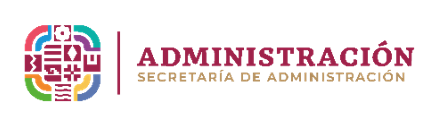 118118SECRETARÍA DE ADMINISTRACIÓN-DIRECCIÓN DE RECURSOS HUMANOSSECRETARÍA DE ADMINISTRACIÓN-DIRECCIÓN DE RECURSOS HUMANOSSECRETARÍA DE ADMINISTRACIÓN-DIRECCIÓN DE RECURSOS HUMANOSSECRETARÍA DE ADMINISTRACIÓN-DIRECCIÓN DE RECURSOS HUMANOSSECRETARÍA DE ADMINISTRACIÓN-DIRECCIÓN DE RECURSOS HUMANOSSECRETARÍA DE ADMINISTRACIÓN-DIRECCIÓN DE RECURSOS HUMANOSTabulador de SueldosTabulador de SueldosTabulador de SueldosTabulador de SueldosTabulador de SueldosTabulador de SueldosTabulador de SueldosTabulador de SueldosPLAZA / PUESTORELACIÓN LABORALNIVELTOTAL DE PERCEPCIONESPERCEPCIONES ORDINARIASPERCEPCIONES ORDINARIASPERCEPCIONES ORDINARIASPERCEPCIONES ORDINARIASPERCEPCIONES ORDINARIASPERCEPCIONES ORDINARIASPERCEPCIONES EXTRAORDINARIASOBLIGACIONESOBLIGACIONESPLAZA / PUESTORELACIÓN LABORALNIVELTOTAL DE PERCEPCIONESSUELDODESPENSACOMPENSACIÓN FIJA GARANTIZADACOMPENSACIÓN FIJA GARANTIZADAOTRAS PRESTACIONES SOCIALES Y ECONÓMICASREMUNERACIONES ANUALESPERCEPCIONES EXTRAORDINARIASDE CARÁCTER FÍSCALDE SEGURIDAD SOCIALAUXILIARBASE01A                47,251.50       9,935.00       1,273.50                         -                           -                    2,059.00               33,131.00                   2,059.00                      409.50                      796.50 AUXILIAR DE OFICINABASE01A                47,251.50       9,935.00       1,273.50                         -                           -                    2,059.00               33,131.00                   2,059.00                      409.50                      796.50 MEDIADOR 1ABASE01A                47,251.50       9,935.00       1,273.50                         -                           -                    2,059.00               33,131.00                   2,059.00                      409.50                      796.50 AUXILIARBASE01C                47,830.90    10,069.00       1,273.50                         -                           -                    2,082.00               33,550.40                   2,082.00                      415.00                      811.00 AUXILIAR DE OFICINABASE01C                47,830.90    10,069.00       1,273.50                         -                           -                    2,082.00               33,550.40                   2,082.00                      415.00                      811.00 AUXILIARBASE02A                48,158.70    10,145.00       1,273.50                         -                           -                    2,096.00               33,785.60                   2,096.00                      418.10                      819.30 AUXILIAR DE OFICINABASE02A                48,158.70    10,145.00       1,273.50                         -                           -                    2,096.00               33,785.60                   2,096.00                      418.10                      819.30 AUXILIARBASE02B                48,596.70    10,246.00       1,273.50                         -                           -                    2,114.00               34,101.80                   2,114.00                      422.30                      830.30 AUXILIARBASE02C                48,872.10    10,310.00       1,273.50                         -                           -                    2,125.00               34,300.80                   2,125.00                      424.90                      837.30 AUXILIAR DE OFICINABASE02C                48,872.10    10,310.00       1,273.50                         -                           -                    2,125.00               34,300.80                   2,125.00                      424.90                      837.30 AUXILIARBASE03A                49,318.80    10,413.00       1,273.50                         -                           -                    2,144.00               34,622.00                   2,144.00                      429.20                      848.50 AUXILIAR DE OFICINABASE03A                49,318.80    10,413.00       1,273.50                         -                           -                    2,144.00               34,622.00                   2,144.00                      429.20                      848.50 AUXILIARBASE03B                49,714.60    10,505.00       1,273.50                         -                           -                    2,160.00               34,907.60                   2,160.00                      433.00                      858.50 AUXILIAR DE OFICINABASE03B                49,714.60    10,505.00       1,273.50                         -                           -                    2,160.00               34,907.60                   2,160.00                      433.00                      858.50 OFICIAL DE TRANSPORTEBASE03B                49,714.60    10,505.00       1,273.50                         -                           -                    2,160.00               34,907.60                   2,160.00                      433.00                      858.50 AUXILIARBASE03C                50,190.90    10,615.00       1,273.50                         -                           -                    2,179.00               35,252.40                   2,179.00                      437.50                      870.50 AUXILIAR DE OFICINABASE03C                50,190.90    10,615.00       1,273.50                         -                           -                    2,179.00               35,252.40                   2,179.00                      437.50                      870.50 AUXILIAR TECNICOBASE04A                50,641.10    10,719.00       1,273.50                         -                           -                    2,198.00               35,576.20                   2,198.00                      441.80                      881.80 OFICIAL ADMINISTRATIVOBASE04A                50,641.10    10,719.00       1,273.50                         -                           -                    2,198.00               35,576.20                   2,198.00                      441.80                      881.80 AUXILIAR TECNICOBASE04B                50,872.90    10,773.00       1,273.50                         -                           -                    2,207.00               35,744.00                   2,207.00                      444.00                      887.60 OFICIAL ADMINISTRATIVOBASE04B                50,872.90    10,773.00       1,273.50                         -                           -                    2,207.00               35,744.00                   2,207.00                      444.00                      887.60 AUXILIAR TECNICOBASE04C                51,165.20    10,841.00       1,273.50                         -                           -                    2,219.00               35,955.20                   2,219.00                      446.80                      895.70 OFICIAL ADMINISTRATIVOBASE04C                51,165.20    10,841.00       1,273.50                         -                           -                    2,219.00               35,955.20                   2,219.00                      446.80                      895.70 CAPTURISTA DE DATOSBASE05A                51,341.10    10,882.00       1,273.50                         -                           -                    2,226.00               36,084.40                   2,226.00                      448.50                      902.30 OFICIAL ADMINISTRATIVOBASE05A                51,341.10    10,882.00       1,273.50                         -                           -                    2,226.00               36,084.40                   2,226.00                      448.50                      902.30 OFICIAL ADMINISTRATIVOBASE05B                51,740.80    10,976.00       1,273.50                         -                           -                    2,243.00               36,375.00                   2,243.00                      452.40                      917.30 OFICIAL ADMINISTRATIVOBASE05C                52,161.70    11,074.00       1,273.50                         -                           -                    2,260.00               36,683.60                   2,260.00                      456.40                      933.00 OFICIAL ADMINISTRATIVOBASE06A                52,561.40    11,168.00       1,273.50                         -                           -                    2,277.00               36,974.20                   2,277.00                      460.30                      948.00 OFICIAL ADMINISTRATIVOBASE06B                53,121.60    11,299.00       1,273.50                         -                           -                    2,300.00               37,383.80                   2,300.00                      465.70                      969.00 OFICIAL ADMINISTRATIVOBASE06C                53,804.00    11,459.00       1,273.50                         -                           -                    2,329.00               37,880.40                   2,329.00                      472.30                      994.60 OFICIAL ADMINISTRATIVOBASE07A                54,381.70    11,594.00       1,273.50                         -                           -                    2,353.00               38,302.20                   2,353.00                      477.80                   1,016.20 OPERADOR DE MAQ PESADABASE07A                54,381.70    11,594.00       1,273.50                         -                           -                    2,353.00               38,302.20                   2,353.00                      477.80                   1,016.20 OFICIAL ADMINISTRATIVOBASE07B                55,021.10    11,744.00       1,273.50                         -                           -                    2,379.00               38,769.80                   2,379.00                      484.00                   1,040.20 OPERADOR DE MAQ PESADABASE07B                55,021.10    11,744.00       1,273.50                         -                           -                    2,379.00               38,769.80                   2,379.00                      484.00                   1,040.20 OFICIAL ADMINISTRATIVOBASE07C                55,569.30    11,872.00       1,273.50                         -                           -                    2,402.00               39,169.80                   2,402.00                      489.30                   1,060.70 OFICIAL ADMINISTRATIVOBASE08A                56,203.40    12,021.00       1,273.50                         -                           -                    2,428.00               39,632.80                   2,428.00                      495.40                   1,084.50 OFICIAL DE TRANSPORTEBASE08A                56,203.40    12,021.00       1,273.50                         -                           -                    2,428.00               39,632.80                   2,428.00                      495.40                   1,084.50 OFICIAL ADMINISTRATIVOBASE08B                57,023.90    12,213.00       1,273.50                         -                           -                    2,462.00               40,232.00                   2,462.00                      503.40                   1,115.20 OFICIAL ADMINISTRATIVOBASE08C                57,613.60    12,351.00       1,273.50                         -                           -                    2,487.00               40,661.40                   2,487.00                      509.00                   1,137.30 OFICIAL ADMINISTRATIVOBASE09A                58,273.40    12,506.00       1,273.50                         -                           -                    2,514.00               41,143.40                   2,514.00                      515.40                   1,162.10 OFICIAL ADMINISTRATIVOBASE09B                60,831.00    13,107.00       1,273.50                         -                           -                    2,620.00               43,018.00                   2,620.00                      540.20                   1,267.30 OFICIAL ADMINISTRATIVOBASE09C                61,871.20    13,351.00       1,273.50                         -                           -                    2,664.00               43,780.00                   2,664.00                      550.30                   1,311.00 ACTUARIO NOTIFICADORBASE10A                63,437.40    13,720.00       1,273.50                         -                           -                    2,729.00               44,928.60                   2,729.00                      565.50                   1,377.20 AUXILIAR DE ANALISTABASE10A                63,437.40    13,720.00       1,273.50                         -                           -                    2,729.00               44,928.60                   2,729.00                      565.50                   1,377.20 TECNICOBASE10A                63,437.40    13,720.00       1,273.50                         -                           -                    2,729.00               44,928.60                   2,729.00                      565.50                   1,377.20 TECNICOBASE10B                64,804.90    14,042.00       1,273.50                         -                           -                    2,786.00               45,931.00                   2,786.00                      578.70                   1,434.90 TECNICOBASE10C                66,157.20    14,360.00       1,273.50                         -                           -                    2,842.00               46,923.40                   2,842.00                      591.80                   1,491.90 ACTUARIO NOTIFICADORBASE11A                67,540.40    14,685.00       1,273.50                         -                           -                    2,900.00               47,937.20                   2,900.00                      605.20                   1,550.10 AUXILIAR CONTABLE 11ABASE11A                67,540.40    14,685.00       1,273.50                         -                           -                    2,900.00               47,937.20                   2,900.00                      605.20                   1,550.10 AUXILIAR DE ANALISTABASE11A                67,540.40    14,685.00       1,273.50                         -                           -                    2,900.00               47,937.20                   2,900.00                      605.20                   1,550.10 TECNICOBASE11A                67,540.40    14,685.00       1,273.50                         -                           -                    2,900.00               47,937.20                   2,900.00                      605.20                   1,550.10 TECNICOBASE11B                67,831.90    14,754.00       1,273.50                         -                           -                    2,912.00               48,151.00                   2,912.00                      608.10                   1,562.50 ACTUARIO NOTIFICADORBASE11C                69,268.10    15,092.00       1,273.50                         -                           -                    2,972.00               49,203.60                   2,972.00                      622.00                   1,623.00 TECNICOBASE11C                69,268.10    15,092.00       1,273.50                         -                           -                    2,972.00               49,203.60                   2,972.00                      622.00                   1,623.00 ACTUARIO NOTIFICADORBASE12A                70,723.30    15,436.00       1,273.50                         -                           -                    3,033.00               50,277.20                   3,033.00                      636.20                   1,693.20 PROGRAMADOR DE COMPUTADORABASE12A                70,723.30    15,436.00       1,273.50                         -                           -                    3,033.00               50,277.20                   3,033.00                      636.20                   1,693.20 TECNICOBASE12A                70,723.30    15,436.00       1,273.50                         -                           -                    3,033.00               50,277.20                   3,033.00                      636.20                   1,693.20 TECNICO ADMINISTRATIVOBASE12A                70,723.30    15,436.00       1,273.50                         -                           -                    3,033.00               50,277.20                   3,033.00                      636.20                   1,693.20 TECNICOBASE12B                72,148.00    15,774.00       1,273.50                         -                           -                    3,093.00               51,330.00                   3,093.00                      650.10                   1,765.40 ACTUARIO NOTIFICADORBASE12C                74,568.10    16,348.00       1,273.50                         -                           -                    3,194.00               53,120.40                   3,194.00                      673.80                   1,888.00 TECNICOBASE12C                74,568.10    16,348.00       1,273.50                         -                           -                    3,194.00               53,120.40                   3,194.00                      673.80                   1,888.00 ABOGADOBASE13A                76,242.70    16,703.00       1,273.50                         -                           -                    3,357.00               54,225.80                   3,357.00                      688.40                   1,985.20 ANALISTABASE13A                76,242.70    16,703.00       1,273.50                         -                           -                    3,357.00               54,225.80                   3,357.00                      688.40                   1,985.20 ANALISTA PROGRAMADORBASE13A                76,242.70    16,703.00       1,273.50                         -                           -                    3,357.00               54,225.80                   3,357.00                      688.40                   1,985.20 CONTADORBASE13A                76,242.70    16,703.00       1,273.50                         -                           -                    3,357.00               54,225.80                   3,357.00                      688.40                   1,985.20 INGENIEROBASE13A                76,242.70    16,703.00       1,273.50                         -                           -                    3,357.00               54,225.80                   3,357.00                      688.40                   1,985.20 MEDICO OFICIALBASE13A                76,242.70    16,703.00       1,273.50                         -                           -                    3,357.00               54,225.80                   3,357.00                      688.40                   1,985.20 MEDICO OFICIALBASE13A                76,242.70    16,703.00       1,273.50                         -                           -                    3,357.00               54,225.80                   3,357.00                      688.40                   1,985.20 ODONTOLOGO BASE13A                76,242.70    16,703.00       1,273.50                         -                           -                    3,357.00               54,225.80                   3,357.00                      688.40                   1,985.20 PROYECTISTABASE13A                76,242.70    16,703.00       1,273.50                         -                           -                    3,357.00               54,225.80                   3,357.00                      688.40                   1,985.20 PSICOLOGOBASE13A                76,242.70    16,703.00       1,273.50                         -                           -                    3,357.00               54,225.80                   3,357.00                      688.40                   1,985.20 TECNICO ESPECIALIZADOBASE13A                76,242.70    16,703.00       1,273.50                         -                           -                    3,357.00               54,225.80                   3,357.00                      688.40                   1,985.20 VETERINARIOBASE13A                76,242.70    16,703.00       1,273.50                         -                           -                    3,357.00               54,225.80                   3,357.00                      688.40                   1,985.20 ABOGADOBASE13B                77,770.80    17,066.00       1,273.50                         -                           -                    3,421.00               55,355.40                   3,421.00                      703.40                   2,062.70 ANALISTABASE13B                77,770.80    17,066.00       1,273.50                         -                           -                    3,421.00               55,355.40                   3,421.00                      703.40                   2,062.70 CONTADORBASE13B                77,770.80    17,066.00       1,273.50                         -                           -                    3,421.00               55,355.40                   3,421.00                      703.40                   2,062.70 PROYECTISTABASE13B                77,770.80    17,066.00       1,273.50                         -                           -                    3,421.00               55,355.40                   3,421.00                      703.40                   2,062.70 TECNICO ESPECIALIZADOBASE13B                77,770.80    17,066.00       1,273.50                         -                           -                    3,421.00               55,355.40                   3,421.00                      703.40                   2,062.70 ABOGADOBASE13C                79,282.60    17,424.00       1,273.50                         -                           -                    3,485.00               56,472.40                   3,485.00                      718.10                   2,139.20 AGRONOMOBASE13C                79,282.60    17,424.00       1,273.50                         -                           -                    3,485.00               56,472.40                   3,485.00                      718.10                   2,139.20 ANALISTABASE13C                79,282.60    17,424.00       1,273.50                         -                           -                    3,485.00               56,472.40                   3,485.00                      718.10                   2,139.20 ANALISTA PROGRAMADORBASE13C                79,282.60    17,424.00       1,273.50                         -                           -                    3,485.00               56,472.40                   3,485.00                      718.10                   2,139.20 CONTADORBASE13C                79,282.60    17,424.00       1,273.50                         -                           -                    3,485.00               56,472.40                   3,485.00                      718.10                   2,139.20 INGENIEROBASE13C                79,282.60    17,424.00       1,273.50                         -                           -                    3,485.00               56,472.40                   3,485.00                      718.10                   2,139.20 MEDICO OFICIALBASE13C                79,282.60    17,424.00       1,273.50                         -                           -                    3,485.00               56,472.40                   3,485.00                      718.10                   2,139.20 MEDICO OFICIALBASE13C                79,282.60    17,424.00       1,273.50                         -                           -                    3,485.00               56,472.40                   3,485.00                      718.10                   2,139.20 ODONTOLOGO BASE13C                79,282.60    17,424.00       1,273.50                         -                           -                    3,485.00               56,472.40                   3,485.00                      718.10                   2,139.20 PROYECTISTABASE13C                79,282.60    17,424.00       1,273.50                         -                           -                    3,485.00               56,472.40                   3,485.00                      718.10                   2,139.20 PSICOLOGOBASE13C                79,282.60    17,424.00       1,273.50                         -                           -                    3,485.00               56,472.40                   3,485.00                      718.10                   2,139.20 REPORTEROBASE13C                79,282.60    17,424.00       1,273.50                         -                           -                    3,485.00               56,472.40                   3,485.00                      718.10                   2,139.20 TECNICO ESPECIALIZADOBASE13C                79,282.60    17,424.00       1,273.50                         -                           -                    3,485.00               56,472.40                   3,485.00                      718.10                   2,139.20 VETERINARIOBASE13C                79,282.60    17,424.00       1,273.50                         -                           -                    3,485.00               56,472.40                   3,485.00                      718.10                   2,139.20 AUXILIARCONFIANZA01                26,940.90       5,006.00       1,838.00                         -                           -                    1,765.00               16,517.80                   2,087.00                         66.60                      206.30 AUXILIAR DE DIRECTORCONFIANZA01                26,940.90       5,006.00       1,838.00                         -                           -                    1,765.00               16,517.80                   2,087.00                         66.60                      206.30 INTENDENTECONFIANZA01                26,940.90       5,006.00       1,838.00                         -                           -                    1,765.00               16,517.80                   2,087.00                         66.60                      206.30 AUXILIAR DE SUBSECRETARIOCONFIANZA02                27,385.10       5,127.00       1,838.00                         -                           -                    1,765.00               16,864.40                   2,118.00                      116.00                      211.30 CHOFERCONFIANZA02                27,385.10       5,127.00       1,838.00                         -                           -                    1,765.00               16,864.40                   2,118.00                      116.00                      211.30 AUXILIARCONFIANZA03                27,899.90       5,257.00       1,838.00                         -                           -                    1,765.00               17,237.80                   2,148.00                      129.20                      216.70 AUXILIAR DE OFICINACONFIANZA03                27,899.90       5,257.00       1,838.00                         -                           -                    1,765.00               17,237.80                   2,148.00                      129.20                      216.70 CHOFERCONFIANZA03                27,899.90       5,257.00       1,838.00                         -                           -                    1,765.00               17,237.80                   2,148.00                      129.20                      216.70 CUSTODIO PENITENCIARIOCONFIANZA03                27,899.90       5,257.00       1,838.00                         -                           -                    1,765.00               17,237.80                   2,148.00                      129.20                      216.70 ADMINISTRATIVOCONFIANZA04                28,903.60       5,392.00       1,838.00                         -                           -                    1,765.00               17,625.80                   2,707.00                      202.00                      222.20 AGENTE FISCALCONFIANZA04                28,903.60       5,392.00       1,838.00                         -                           -                    1,765.00               17,625.80                   2,707.00                      202.00                      222.20 CHOFERCONFIANZA04                28,903.60       5,392.00       1,838.00                         -                           -                    1,765.00               17,625.80                   2,707.00                      202.00                      222.20 CUSTODIO PENITENCIARIOCONFIANZA04                28,903.60       5,392.00       1,838.00                         -                           -                    1,765.00               17,625.80                   2,707.00                      202.00                      222.20 PERITO DE TRANSITOCONFIANZA04                28,903.60       5,392.00       1,838.00                         -                           -                    1,765.00               17,625.80                   2,707.00                      202.00                      222.20 SUBOFICIALCONFIANZA04                28,903.60       5,392.00       1,838.00                         -                           -                    1,765.00               17,625.80                   2,707.00                      202.00                      222.20 ADMINISTRATIVOCONFIANZA05                29,295.40       5,499.00       1,838.00                         -                           -                    1,765.00               17,932.80                   2,738.00                      250.80                      226.60 AGENTE ESTATAL DE INVESTIGACIONESCONFIANZA05                29,295.40       5,499.00       1,838.00                         -                           -                    1,765.00               17,932.80                   2,738.00                      250.80                      226.60 AGENTE FISCALCONFIANZA05                29,295.40       5,499.00       1,838.00                         -                           -                    1,765.00               17,932.80                   2,738.00                      250.80                      226.60 AUXILIAR DE PERITOCONFIANZA05                29,295.40       5,499.00       1,838.00                         -                           -                    1,765.00               17,932.80                   2,738.00                      250.80                      226.60 COLECTORCONFIANZA05                29,295.40       5,499.00       1,838.00                         -                           -                    1,765.00               17,932.80                   2,738.00                      250.80                      226.60 OFICIAL DE POLICIA Y O TRANSITOCONFIANZA05                29,295.40       5,499.00       1,838.00                         -                           -                    1,765.00               17,932.80                   2,738.00                      250.80                      226.60 ADMINISTRATIVOCONFIANZA06                29,691.40       5,650.00       1,838.00                         -                           -                    1,765.00               18,363.40                   2,796.00                      488.10                      232.90 CHOFERCONFIANZA06                29,691.40       5,650.00       1,838.00                         -                           -                    1,765.00               18,363.40                   2,796.00                      488.10                      232.90 DELEGADO EN PLAZACONFIANZA07                30,578.70       5,875.00       1,838.00                         -                           -                    1,765.00               19,009.40                   2,847.00                      513.60                      242.10 JEFE DE GRUPOCONFIANZA07                30,578.70       5,875.00       1,838.00                         -                           -                    1,765.00               19,009.40                   2,847.00                      513.60                      242.10 SECRETARIA DE JEFE DE UNIDADCONFIANZA07                30,578.70       5,875.00       1,838.00                         -                           -                    1,765.00               19,009.40                   2,847.00                      513.60                      242.10 SECRETARIA EJECUTIVA DE DELEG REGCONFIANZA08                31,440.50       6,095.00       1,838.00                         -                           -                    1,765.00               19,640.60                   2,891.00                      537.90                      251.20 SECRETARIA EJECUTIVA DE DIRECTORCONFIANZA08                31,440.50       6,095.00       1,838.00                         -                           -                    1,765.00               19,640.60                   2,891.00                      537.90                      251.20 TECNICOCONFIANZA08                31,440.50       6,095.00       1,838.00                         -                           -                    1,765.00               19,640.60                   2,891.00                      537.90                      251.20 ADMINISTRATIVOCONFIANZA09                33,028.00       6,500.00       1,838.00                         -                           -                    1,765.00               20,802.60                   2,973.00                      582.70                      267.90 COMANDANTECONFIANZA09                33,028.00       6,500.00       1,838.00                         -                           -                    1,765.00               20,802.60                   2,973.00                      582.70                      267.90 SUPERVISOR GENERALCONFIANZA09                33,028.00       6,500.00       1,838.00                         -                           -                    1,765.00               20,802.60                   2,973.00                      582.70                      267.90 ACTUARIO NOTIFICADORCONFIANZA10                35,089.30       7,027.00       1,838.00                         -                           -                    1,765.00               22,311.80                   3,078.00                      640.90                      289.60 ENFERMERACONFIANZA10                35,089.30       7,027.00       1,838.00                         -                           -                    1,765.00               22,311.80                   3,078.00                      640.90                      289.60 MUSICOCONFIANZA10                35,089.30       7,027.00       1,838.00                         -                           -                    1,765.00               22,311.80                   3,078.00                      640.90                      289.60 MUSICOCONFIANZA10                35,089.30       7,027.00       1,838.00                         -                           -                    1,765.00               22,311.80                   3,078.00                      640.90                      289.60 OPERADOR DE COMPUTADORACONFIANZA10                35,089.30       7,027.00       1,838.00                         -                           -                    1,765.00               22,311.80                   3,078.00                      640.90                      289.60 SECRETARIA AUXILIAR DE SECRETARIOCONFIANZA10                35,089.30       7,027.00       1,838.00                         -                           -                    1,765.00               22,311.80                   3,078.00                      640.90                      289.60 TECNICOCONFIANZA10                35,089.30       7,027.00       1,838.00                         -                           -                    1,765.00               22,311.80                   3,078.00                      640.90                      289.60 TECNICO ADMINISTRATIVOCONFIANZA10                35,089.30       7,027.00       1,838.00                         -                           -                    1,765.00               22,311.80                   3,078.00                      640.90                      289.60 MUSICO SOLISTACONFIANZA11                36,688.20       7,431.00       1,838.00                         -                           -                    1,765.00               23,469.20                   3,179.00                      687.70                      306.30 PERITO QUIMICOCONFIANZA11                36,688.20       7,431.00       1,838.00                         -                           -                    1,765.00               23,469.20                   3,179.00                      687.70                      306.30 TECNICOCONFIANZA11                36,688.20       7,431.00       1,838.00                         -                           -                    1,765.00               23,469.20                   3,179.00                      687.70                      306.30 TECNICO ADMINISTRATIVOCONFIANZA11                36,688.20       7,431.00       1,838.00                         -                           -                    1,765.00               23,469.20                   3,179.00                      687.70                      306.30 ASISTENTE DE SECRETARIOCONFIANZA12                38,667.40       7,932.00       1,838.00                         -                           -                    1,765.00               24,906.40                   3,298.00                      745.10                      326.90 CONCILIADORCONFIANZA12                38,667.40       7,932.00       1,838.00                         -                           -                    1,765.00               24,906.40                   3,298.00                      745.10                      326.90 INSPECTOR DE PERSONALCONFIANZA12                38,667.40       7,932.00       1,838.00                         -                           -                    1,765.00               24,906.40                   3,298.00                      745.10                      326.90 INSTRUCTOR DEPORTIVOCONFIANZA12                38,667.40       7,932.00       1,838.00                         -                           -                    1,765.00               24,906.40                   3,298.00                      745.10                      326.90 MUSICO SOLISTACONFIANZA12                38,667.40       7,932.00       1,838.00                         -                           -                    1,765.00               24,906.40                   3,298.00                      745.10                      326.90 PERITOCONFIANZA12                38,667.40       7,932.00       1,838.00                         -                           -                    1,765.00               24,906.40                   3,298.00                      745.10                      326.90 PROGRAMADOR DE COMPUTADORACONFIANZA12                38,667.40       7,932.00       1,838.00                         -                           -                    1,765.00               24,906.40                   3,298.00                      745.10                      326.90 SECRETARIO MINISTERIALCONFIANZA12                38,667.40       7,932.00       1,838.00                         -                           -                    1,765.00               24,906.40                   3,298.00                      745.10                      326.90 TECNICOCONFIANZA12                38,667.40       7,932.00       1,838.00                         -                           -                    1,765.00               24,906.40                   3,298.00                      745.10                      326.90 TECNICO ADMINISTRATIVOCONFIANZA12                38,667.40       7,932.00       1,838.00                         -                           -                    1,765.00               24,906.40                   3,298.00                      745.10                      326.90 ABOGADOCONFIANZA13                42,810.50       8,981.00       1,873.00                         -                           -                    1,765.00               27,913.80                   3,509.00                      861.10                      370.20 ANALISTACONFIANZA13                42,810.50       8,981.00       1,873.00                         -                           -                    1,765.00               27,913.80                   3,509.00                      861.10                      370.20 ANALISTA PROGRAMADORCONFIANZA13                42,810.50       8,981.00       1,873.00                         -                           -                    1,765.00               27,913.80                   3,509.00                      861.10                      370.20 AUDITORCONFIANZA13                42,810.50       8,981.00       1,873.00                         -                           -                    1,765.00               27,913.80                   3,509.00                      861.10                      370.20 AYUDANTE DE RECAUDADORCONFIANZA13                42,810.50       8,981.00       1,873.00                         -                           -                    1,765.00               27,913.80                   3,509.00                      861.10                      370.20 COLECTORCONFIANZA13                42,810.50       8,981.00       1,873.00                         -                           -                    1,765.00               27,913.80                   3,509.00                      861.10                      370.20 CONCILIADORCONFIANZA13                42,810.50       8,981.00       1,873.00                         -                           -                    1,765.00               27,913.80                   3,509.00                      861.10                      370.20 DACTILOSCOPISTACONFIANZA13                42,810.50       8,981.00       1,873.00                         -                           -                    1,765.00               27,913.80                   3,509.00                      861.10                      370.20 DELEGADO DE TRANSITO DEL ESTADOCONFIANZA13                42,810.50       8,981.00       1,873.00                         -                           -                    1,765.00               27,913.80                   3,509.00                      861.10                      370.20 GESTOR ADMINISTRATIVO DE DIRECCIONCONFIANZA13                42,810.50       8,981.00       1,873.00                         -                           -                    1,765.00               27,913.80                   3,509.00                      861.10                      370.20 MEDICO GENERALCONFIANZA13                42,810.50       8,981.00       1,873.00                         -                           -                    1,765.00               27,913.80                   3,509.00                      861.10                      370.20 MEDICO LEGISTACONFIANZA13                42,810.50       8,981.00       1,873.00                         -                           -                    1,765.00               27,913.80                   3,509.00                      861.10                      370.20 MEDICO OFICIALCONFIANZA13                42,810.50       8,981.00       1,873.00                         -                           -                    1,765.00               27,913.80                   3,509.00                      861.10                      370.20 MEDICO OFICIALCONFIANZA13                42,810.50       8,981.00       1,873.00                         -                           -                    1,765.00               27,913.80                   3,509.00                      861.10                      370.20 OFICIAL DEL REGISTRO CIVILCONFIANZA13                42,810.50       8,981.00       1,873.00                         -                           -                    1,765.00               27,913.80                   3,509.00                      861.10                      370.20 SECRETARIO DE ACUERDOSCONFIANZA13                42,810.50       8,981.00       1,873.00                         -                           -                    1,765.00               27,913.80                   3,509.00                      861.10                      370.20 SUPERVISOR DE OBRACONFIANZA13                42,810.50       8,981.00       1,873.00                         -                           -                    1,765.00               27,913.80                   3,509.00                      861.10                      370.20 SUPERVISOR REGIONAL DE TRANSITOCONFIANZA13                42,810.50       8,981.00       1,873.00                         -                           -                    1,765.00               27,913.80                   3,509.00                      861.10                      370.20 TECNICO ESPECIALIZADOCONFIANZA13                42,810.50       8,981.00       1,873.00                         -                           -                    1,765.00               27,913.80                   3,509.00                      861.10                      370.20 ANALISTA ESPECIALIZADOCONFIANZA14                45,298.30       9,567.00       1,873.00                         -                           -                    1,765.00               29,592.40                   3,876.00                      980.80                      394.30 ASESOR ESPECIALIZADOCONFIANZA14                45,298.30       9,567.00       1,873.00                         -                           -                    1,765.00               29,592.40                   3,876.00                      980.80                      394.30 AUXILIAR DE JUNTACONFIANZA14                45,298.30       9,567.00       1,873.00                         -                           -                    1,765.00               29,592.40                   3,876.00                      980.80                      394.30 DICTAMINADORCONFIANZA14                45,298.30       9,567.00       1,873.00                         -                           -                    1,765.00               29,592.40                   3,876.00                      980.80                      394.30 INSTRUCTOR DE CAPACITACIONCONFIANZA14                45,298.30       9,567.00       1,873.00                         -                           -                    1,765.00               29,592.40                   3,876.00                      980.80                      394.30 SUBDIRECTOR DE INSTITUCION MUSICALCONFIANZA14                45,298.30       9,567.00       1,873.00                         -                           -                    1,765.00               29,592.40                   3,876.00                      980.80                      394.30 AGENTES DEL MINISTERIO PUBLICOCONFIANZA15                47,539.20       9,918.00       1,873.00                         -                           -                    1,765.00               30,599.60                   5,002.00                   1,209.60                      408.80 DEFENSOR PUBLICOCONFIANZA15                47,539.20       9,918.00       1,873.00                         -                           -                    1,765.00               30,599.60                   5,002.00                   1,209.60                      408.80 ENLACE ADMINISTRATIVOCONFIANZA15                47,539.20       9,918.00       1,873.00                         -                           -                    1,765.00               30,599.60                   5,002.00                   1,209.60                      408.80 JEFECONFIANZA15                47,539.20       9,918.00       1,873.00                         -                           -                    1,765.00               30,599.60                   5,002.00                   1,209.60                      408.80 JEFE DE MANTENIMIENTOCONFIANZA15                47,539.20       9,918.00       1,873.00                         -                           -                    1,765.00               30,599.60                   5,002.00                   1,209.60                      408.80 JEFE DE OFICINACONFIANZA15                47,539.20       9,918.00       1,873.00                         -                           -                    1,765.00               30,599.60                   5,002.00                   1,209.60                      408.80 JEFE DE VIGILANCIACONFIANZA15                47,539.20       9,918.00       1,873.00                         -                           -                    1,765.00               30,599.60                   5,002.00                   1,209.60                      408.80 OFICIAL DEL REGISTRO CIVILCONFIANZA15                47,539.20       9,918.00       1,873.00                         -                           -                    1,765.00               30,599.60                   5,002.00                   1,209.60                      408.80 PRESIDENTE DE JUNTA ESPECIALCONFIANZA15                47,539.20       9,918.00       1,873.00                         -                           -                    1,765.00               30,599.60                   5,002.00                   1,209.60                      408.80 ANALISTACONTRATO CONFIANZA10                34,629.70       7,027.00       1,838.00                         -                           -                    1,765.00               22,311.80                   1,918.00                         23.80                      206.30 AGENTE ESTATAL DE INVESTIGACIONESCONTRATO CONFIANZA12                38,342.30       7,932.00       1,838.00                         -                           -                    1,765.00               24,906.40                   2,131.00                         23.80                      206.30 AUXILIARCONTRATO CONFIANZA01                26,313.70       5,006.00       1,838.00                         -                           -                    1,765.00               16,517.80                   1,417.00                         23.80                      206.30 AUXILIAR DE DIRECTORCONTRATO CONFIANZA01                26,313.70       5,006.00       1,838.00                         -                           -                    1,765.00               16,517.80                   1,417.00                         23.80                      206.30 AUXILIAR DE SUBSECRETARIOCONTRATO CONFIANZA01                26,300.70       5,006.00       1,838.00                         -                           -                    1,765.00               16,517.80                   1,417.00                         31.80                      211.30 INTENDENTECONTRATO CONFIANZA01                26,300.70       5,006.00       1,838.00                         -                           -                    1,765.00               16,517.80                   1,417.00                         31.80                      211.30 AUXILIARCONTRATO CONFIANZA02                26,794.30       5,127.00       1,838.00                         -                           -                    1,765.00               16,864.40                   1,443.00                         31.80                      211.30 AUXILIAR DE OFICINACONTRATO CONFIANZA02                26,794.30       5,127.00       1,838.00                         -                           -                    1,765.00               16,864.40                   1,443.00                         31.80                      211.30 CHOFERCONTRATO CONFIANZA02                26,794.30       5,127.00       1,838.00                         -                           -                    1,765.00               16,864.40                   1,443.00                         31.80                      211.30 CUSTODIO PENITENCIARIOCONTRATO CONFIANZA02                26,794.30       5,127.00       1,838.00                         -                           -                    1,765.00               16,864.40                   1,443.00                         31.80                      211.30 RECEPCIONISTA DE SECRETARIOCONTRATO CONFIANZA02                26,794.30       5,127.00       1,838.00                         -                           -                    1,765.00               16,864.40                   1,443.00                         31.80                      211.30 SECRETARIA DE DIRECTORCONTRATO CONFIANZA02                26,779.80       5,127.00       1,838.00                         -                           -                    1,765.00               16,864.40                   1,443.00                         40.90                      216.70 VIGILANTECONTRATO CONFIANZA02                26,779.80       5,127.00       1,838.00                         -                           -                    1,765.00               16,864.40                   1,443.00                         40.90                      216.70 ADMINISTRATIVOCONTRATO CONFIANZA03                27,321.20       5,257.00       1,838.00                         -                           -                    1,765.00               17,237.80                   1,481.00                         40.90                      216.70 AGENTE FISCALCONTRATO CONFIANZA03                27,321.20       5,257.00       1,838.00                         -                           -                    1,765.00               17,237.80                   1,481.00                         40.90                      216.70 CHOFERCONTRATO CONFIANZA03                27,306.40       5,257.00       1,838.00                         -                           -                    1,765.00               17,237.80                   1,481.00                         50.20                      222.20 CUSTODIO PENITENCIARIOCONTRATO CONFIANZA03                27,306.40       5,257.00       1,838.00                         -                           -                    1,765.00               17,237.80                   1,481.00                         50.20                      222.20 ADMINISTRATIVOCONTRATO CONFIANZA04                27,865.40       5,392.00       1,838.00                         -                           -                    1,765.00               17,625.80                   1,517.00                         50.20                      222.20 AGENTE FISCALCONTRATO CONFIANZA04                27,865.40       5,392.00       1,838.00                         -                           -                    1,765.00               17,625.80                   1,517.00                         50.20                      222.20 AUXILIAR DE SECRETARIACONTRATO CONFIANZA04                27,865.40       5,392.00       1,838.00                         -                           -                    1,765.00               17,625.80                   1,517.00                         50.20                      222.20 CAPTURISTA DE DATOSCONTRATO CONFIANZA04                27,853.70       5,392.00       1,838.00                         -                           -                    1,765.00               17,625.80                   1,517.00                         57.50                      226.60 CHOFERCONTRATO CONFIANZA04                27,853.70       5,392.00       1,838.00                         -                           -                    1,765.00               17,625.80                   1,517.00                         57.50                      226.60 ADMINISTRATIVOCONTRATO CONFIANZA05                28,293.70       5,499.00       1,838.00                         -                           -                    1,765.00               17,932.80                   1,543.00                         57.50                      226.60 CHOFERCONTRATO CONFIANZA05                28,276.40       5,499.00       1,838.00                         -                           -                    1,765.00               17,932.80                   1,543.00                         68.50                      232.90 SECRETARIA DE JEFE DE DEPARTAMENTOCONTRATO CONFIANZA05                28,276.40       5,499.00       1,838.00                         -                           -                    1,765.00               17,932.80                   1,543.00                         68.50                      232.90 CHOFERCONTRATO CONFIANZA06                28,906.00       5,650.00       1,838.00                         -                           -                    1,765.00               18,363.40                   1,591.00                         68.50                      232.90 SECRETARIACONTRATO CONFIANZA06                28,836.10       5,650.00       1,838.00                         -                           -                    1,765.00               18,363.40                   1,591.00                      129.20                      242.10 SECRETARIA DE JEFE DE UNIDADCONTRATO CONFIANZA06                28,836.10       5,650.00       1,838.00                         -                           -                    1,765.00               18,363.40                   1,591.00                      129.20                      242.10 SECRETARIA EJECUTIVA DE DIRECTORCONTRATO CONFIANZA07                29,724.40       5,875.00       1,838.00                         -                           -                    1,765.00               19,009.40                   1,644.00                      155.80                      251.20 TECNICOCONTRATO CONFIANZA07                29,724.40       5,875.00       1,838.00                         -                           -                    1,765.00               19,009.40                   1,644.00                      155.80                      251.20 ADMINISTRATIVOCONTRATO CONFIANZA08                30,579.10       6,095.00       1,838.00                         -                           -                    1,765.00               19,640.60                   1,710.00                      201.60                      267.90 SRIA EJECUTIVA DE SUBSECRETARIOCONTRATO CONFIANZA08                30,579.10       6,095.00       1,838.00                         -                           -                    1,765.00               19,640.60                   1,710.00                      201.60                      267.90 AUXILIAR DE ANALISTACONTRATO CONFIANZA09                32,237.10       6,500.00       1,838.00                         -                           -                    1,765.00               20,802.60                   1,801.00                      201.60                      267.90 MUSICOCONTRATO CONFIANZA09                32,237.10       6,500.00       1,838.00                         -                           -                    1,765.00               20,802.60                   1,801.00                      201.60                      267.90 MUSICOCONTRATO CONFIANZA09                32,237.10       6,500.00       1,838.00                         -                           -                    1,765.00               20,802.60                   1,801.00                      201.60                      267.90 REPORTEROCONTRATO CONFIANZA09                32,237.10       6,500.00       1,838.00                         -                           -                    1,765.00               20,802.60                   1,801.00                      201.60                      267.90 SECRETARIA AUXILIAR DE SECRETARIOCONTRATO CONFIANZA09                32,237.10       6,500.00       1,838.00                         -                           -                    1,765.00               20,802.60                   1,801.00                      201.60                      267.90 TECNICOCONTRATO CONFIANZA09                31,902.30       6,500.00       1,838.00                         -                           -                    1,765.00               20,802.60                   1,801.00                      514.70                      289.60 TECNICO ADMINISTRATIVOCONTRATO CONFIANZA09                31,902.30       6,500.00       1,838.00                         -                           -                    1,765.00               20,802.60                   1,801.00                      514.70                      289.60 MUSICO SOLISTACONTRATO CONFIANZA10                34,055.50       7,027.00       1,838.00                         -                           -                    1,765.00               22,311.80                   1,918.00                      514.70                      289.60 SECRETARIACONTRATO CONFIANZA10                34,055.50       7,027.00       1,838.00                         -                           -                    1,765.00               22,311.80                   1,918.00                      514.70                      289.60 TECNICOCONTRATO CONFIANZA10                34,055.50       7,027.00       1,838.00                         -                           -                    1,765.00               22,311.80                   1,918.00                      514.70                      289.60 TECNICO ADMINISTRATIVOCONTRATO CONFIANZA10                34,055.50       7,027.00       1,838.00                         -                           -                    1,765.00               22,311.80                   1,918.00                      514.70                      289.60 TRABAJADOR SOCIALCONTRATO CONFIANZA10                33,993.10       7,027.00       1,838.00                         -                           -                    1,765.00               22,311.80                   1,918.00                      560.40                      306.30 ASISTENTE DE SECRETARIOCONTRATO CONFIANZA11                35,645.50       7,431.00       1,838.00                         -                           -                    1,765.00               23,469.20                   2,009.00                      560.40                      306.30 CONCILIADORCONTRATO CONFIANZA11                35,645.50       7,431.00       1,838.00                         -                           -                    1,765.00               23,469.20                   2,009.00                      560.40                      306.30 EVALUADORCONTRATO CONFIANZA11                35,645.50       7,431.00       1,838.00                         -                           -                    1,765.00               23,469.20                   2,009.00                      560.40                      306.30 INSPECTOR DE PERSONALCONTRATO CONFIANZA11                35,645.50       7,431.00       1,838.00                         -                           -                    1,765.00               23,469.20                   2,009.00                      560.40                      306.30 TECNICOCONTRATO CONFIANZA11                35,645.50       7,431.00       1,838.00                         -                           -                    1,765.00               23,469.20                   2,009.00                      560.40                      306.30 TECNICO ADMINISTRATIVOCONTRATO CONFIANZA11                35,567.20       7,431.00       1,838.00                         -                           -                    1,765.00               23,469.20                   2,009.00                      618.10                      326.90 ABOGADOCONTRATO CONFIANZA12                37,627.40       7,932.00       1,838.00                         -                           -                    1,765.00               24,906.40                   2,131.00                      618.10                      326.90 ANALISTACONTRATO CONFIANZA12                37,627.40       7,932.00       1,838.00                         -                           -                    1,765.00               24,906.40                   2,131.00                      618.10                      326.90 ANALISTA PROGRAMADORCONTRATO CONFIANZA12                37,627.40       7,932.00       1,838.00                         -                           -                    1,765.00               24,906.40                   2,131.00                      618.10                      326.90 AUDITORCONTRATO CONFIANZA12                37,627.40       7,932.00       1,838.00                         -                           -                    1,765.00               24,906.40                   2,131.00                      618.10                      326.90 AYUDANTE DE RECAUDADORCONTRATO CONFIANZA12                37,627.40       7,932.00       1,838.00                         -                           -                    1,765.00               24,906.40                   2,131.00                      618.10                      326.90 COLECTORCONTRATO CONFIANZA12                37,627.40       7,932.00       1,838.00                         -                           -                    1,765.00               24,906.40                   2,131.00                      618.10                      326.90 CONTADORCONTRATO CONFIANZA12                37,627.40       7,932.00       1,838.00                         -                           -                    1,765.00               24,906.40                   2,131.00                      618.10                      326.90 GESTOR ADMINISTRATIVO DE DIRECCIONCONTRATO CONFIANZA12                37,627.40       7,932.00       1,838.00                         -                           -                    1,765.00               24,906.40                   2,131.00                      618.10                      326.90 INSTRUCTOR DEPORTIVOCONTRATO CONFIANZA12                37,627.40       7,932.00       1,838.00                         -                           -                    1,765.00               24,906.40                   2,131.00                      618.10                      326.90 MEDICO GENERALCONTRATO CONFIANZA12                37,627.40       7,932.00       1,838.00                         -                           -                    1,765.00               24,906.40                   2,131.00                      618.10                      326.90 PERITO EN MATERIA CONTABLECONTRATO CONFIANZA12                37,627.40       7,932.00       1,838.00                         -                           -                    1,765.00               24,906.40                   2,131.00                      618.10                      326.90 PSICOLOGOCONTRATO CONFIANZA12                37,627.40       7,932.00       1,838.00                         -                           -                    1,765.00               24,906.40                   2,131.00                      618.10                      326.90 SUPERVISOR DE ENFERMERIACONTRATO CONFIANZA12                37,627.40       7,932.00       1,838.00                         -                           -                    1,765.00               24,906.40                   2,131.00                      618.10                      326.90 SUPERVISOR DE OBRACONTRATO CONFIANZA12                37,627.40       7,932.00       1,838.00                         -                           -                    1,765.00               24,906.40                   2,131.00                      618.10                      326.90 ANALISTACONTRATO CONFIANZA13                41,806.10       8,981.00       1,873.00                         -                           -                    1,765.00               27,913.80                   2,382.00                      738.50                      370.20 ASESOR ESPECIALIZADOCONTRATO CONFIANZA13                41,806.10       8,981.00       1,873.00                         -                           -                    1,765.00               27,913.80                   2,382.00                      738.50                      370.20 AUXILIAR DE JUNTACONTRATO CONFIANZA13                41,806.10       8,981.00       1,873.00                         -                           -                    1,765.00               27,913.80                   2,382.00                      738.50                      370.20 CONCILIADORCONTRATO CONFIANZA13                41,806.10       8,981.00       1,873.00                         -                           -                    1,765.00               27,913.80                   2,382.00                      738.50                      370.20 DICTAMINADORCONTRATO CONFIANZA13                41,806.10       8,981.00       1,873.00                         -                           -                    1,765.00               27,913.80                   2,382.00                      738.50                      370.20 INSTRUCTOR DE CAPACITACIONCONTRATO CONFIANZA13                41,806.10       8,981.00       1,873.00                         -                           -                    1,765.00               27,913.80                   2,382.00                      738.50                      370.20 ABOGADOCONTRATO CONFIANZA15                45,593.40       9,918.00       1,873.00                         -                           -                    1,765.00               30,599.60                   2,703.00                      856.40                      408.80 AGENTES DEL MINISTERIO PUBLICOCONTRATO CONFIANZA15                45,593.40       9,918.00       1,873.00                         -                           -                    1,765.00               30,599.60                   2,703.00                      856.40                      408.80 DEFENSOR PUBLICOCONTRATO CONFIANZA15                45,593.40       9,918.00       1,873.00                         -                           -                    1,765.00               30,599.60                   2,703.00                      856.40                      408.80 ENLACE ADMINISTRATIVOCONTRATO CONFIANZA15                45,593.40       9,918.00       1,873.00                         -                           -                    1,765.00               30,599.60                   2,703.00                      856.40                      408.80 JEFECONTRATO CONFIANZA15                45,593.40       9,918.00       1,873.00                         -                           -                    1,765.00               30,599.60                   2,703.00                      856.40                      408.80 JEFE DE MANTENIMIENTOCONTRATO CONFIANZA15                45,593.40       9,918.00       1,873.00                         -                           -                    1,765.00               30,599.60                   2,703.00                      856.40                      408.80 JEFE DE OFICINACONTRATO CONFIANZA15                45,593.40       9,918.00       1,873.00                         -                           -                    1,765.00               30,599.60                   2,703.00                      856.40                      408.80 JEFE DE VIGILANCIACONTRATO CONFIANZA15                45,593.40       9,918.00       1,873.00                         -                           -                    1,765.00               30,599.60                   2,703.00                      856.40                      408.80 MEDICO ESPECIALISTACONTRATO CONFIANZA15                45,593.40       9,918.00       1,873.00                         -                           -                    1,765.00               30,599.60                   2,703.00                      856.40                      408.80 AUXILIARCONTRATO CONTRATO01                18,227.60       4,560.00                    -                           -                           -                    2,466.00                  9,768.00                   1,636.00                         14.50                      187.90 AUXILIAR DE OFICINACONTRATO CONTRATO01                18,227.60       4,560.00                    -                           -                           -                    2,466.00                  9,768.00                   1,636.00                         14.50                      187.90 ARCHIVISTACONTRATO CONTRATO03                18,812.20       4,773.00                    -                           -                           -                    2,466.00               10,123.00                   1,675.00                         28.10                      196.70 OFICIAL ADMINISTRATIVOCONTRATO CONTRATO03                18,812.20       4,773.00                    -                           -                           -                    2,466.00               10,123.00                   1,675.00                         28.10                      196.70 OFICIAL ADMINISTRATIVOCONTRATO CONTRATO05                19,420.60       4,994.00                    -                           -                           -                    2,466.00               10,492.60                   1,716.00                         42.20                      205.80 AUXILIAR DE ANALISTACONTRATO CONTRATO09                21,423.00       5,742.00                    -                           -                           -                    2,466.00               11,738.00                   1,854.00                      140.30                      236.70 MUSICOCONTRATO CONTRATO09                21,423.00       5,742.00                    -                           -                           -                    2,466.00               11,738.00                   1,854.00                      140.30                      236.70 MUSICOCONTRATO CONTRATO09                21,423.00       5,742.00                    -                           -                           -                    2,466.00               11,738.00                   1,854.00                      140.30                      236.70 OPERADOR DE COMPUTADORACONTRATO CONTRATO09                21,423.00       5,742.00                    -                           -                           -                    2,466.00               11,738.00                   1,854.00                      140.30                      236.70 TECNICOCONTRATO CONTRATO09                21,423.00       5,742.00                    -                           -                           -                    2,466.00               11,738.00                   1,854.00                      140.30                      236.70 TECNICOCONTRATO CONTRATO11                23,852.60       6,735.00                    -                           -                           -                    2,466.00               13,393.00                   2,038.00                      501.80                      277.60 ANALISTACONTRATO CONTRATO12                24,786.10       7,081.00                    -                           -                           -                    2,466.00               13,968.40                   2,102.00                      539.50                      291.80 TECNICO ESPECIALIZADOCONTRATO CONTRATO12                24,786.10       7,081.00                    -                           -                           -                    2,466.00               13,968.40                   2,102.00                      539.50                      291.80 ASESORMANDOS MEDIOS16A                31,102.00       6,850.00                    -                    50.00                  50.00                  1,343.00               19,637.40                   4,111.00                      607.00                      282.40 DELEGADOMANDOS MEDIOS16A                31,102.00       6,850.00                    -                    50.00                  50.00                  1,343.00               19,637.40                   4,111.00                      607.00                      282.40 JEFE DE DEPARTAMENTOMANDOS MEDIOS16A                31,102.00       6,850.00                    -                    50.00                  50.00                  1,343.00               19,637.40                   4,111.00                      607.00                      282.40 JEFE DE LA UNIDADMANDOS MEDIOS16A                31,102.00       6,850.00                    -                    50.00                  50.00                  1,343.00               19,637.40                   4,111.00                      607.00                      282.40 SECRETARIA EJECUTIVAMANDOS MEDIOS16A                31,102.00       6,850.00                    -                    50.00                  50.00                  1,343.00               19,637.40                   4,111.00                      607.00                      282.40 SECRETARIO PARTICULARMANDOS MEDIOS16A                31,102.00       6,850.00                    -                    50.00                  50.00                  1,343.00               19,637.40                   4,111.00                      607.00                      282.40 SUBDELEGADOMANDOS MEDIOS16A                31,102.00       6,850.00                    -                    50.00                  50.00                  1,343.00               19,637.40                   4,111.00                      607.00                      282.40 VERIFICADORMANDOS MEDIOS16A                31,430.00       6,850.00                    -                  378.00                378.00                  1,343.00               19,637.40                   4,111.00                      607.00                      282.40 CONCILIADORMANDOS MEDIOS16B                31,596.80       6,870.00                    -                  378.00                378.00                  1,343.00               19,694.00                   4,234.00                      639.00                      283.20 JEFE DE DEPARTAMENTOMANDOS MEDIOS16B                31,596.80       6,870.00                    -                  378.00                378.00                  1,343.00               19,694.00                   4,234.00                      639.00                      283.20 SRIO AUX JTA LOCAL CONC Y ARBMANDOS MEDIOS16B                32,898.80       6,870.00                    -              1,680.00            1,680.00                  1,343.00               19,694.00                   4,234.00                      639.00                      283.20 APLICADOR PSICOLOGICOMANDOS MEDIOS17A                33,247.60       6,890.00                    -              1,680.00            1,680.00                  1,343.00               19,750.60                   4,689.00                      821.00                      284.00 ASESORMANDOS MEDIOS17A                33,247.60       6,890.00                    -              1,680.00            1,680.00                  1,343.00               19,750.60                   4,689.00                      821.00                      284.00 ASISTENTEMANDOS MEDIOS17A                33,247.60       6,890.00                    -              1,680.00            1,680.00                  1,343.00               19,750.60                   4,689.00                      821.00                      284.00 COORDINADORMANDOS MEDIOS17A                33,247.60       6,890.00                    -              1,680.00            1,680.00                  1,343.00               19,750.60                   4,689.00                      821.00                      284.00 DELEGADOMANDOS MEDIOS17A                33,247.60       6,890.00                    -              1,680.00            1,680.00                  1,343.00               19,750.60                   4,689.00                      821.00                      284.00 DELEGADO DE CONTRALORIAMANDOS MEDIOS17A                33,247.60       6,890.00                    -              1,680.00            1,680.00                  1,343.00               19,750.60                   4,689.00                      821.00                      284.00 DIRECTORMANDOS MEDIOS17A                33,247.60       6,890.00                    -              1,680.00            1,680.00                  1,343.00               19,750.60                   4,689.00                      821.00                      284.00 ENTORNISTAMANDOS MEDIOS17A                33,247.60       6,890.00                    -              1,680.00            1,680.00                  1,343.00               19,750.60                   4,689.00                      821.00                      284.00 EVALUADORMANDOS MEDIOS17A                33,247.60       6,890.00                    -              1,680.00            1,680.00                  1,343.00               19,750.60                   4,689.00                      821.00                      284.00 JEFE DE CENTROMANDOS MEDIOS17A                33,247.60       6,890.00                    -              1,680.00            1,680.00                  1,343.00               19,750.60                   4,689.00                      821.00                      284.00 JEFE DE DEPARTAMENTOMANDOS MEDIOS17A                33,247.60       6,890.00                    -              1,680.00            1,680.00                  1,343.00               19,750.60                   4,689.00                      821.00                      284.00 POLIGRAFISTAMANDOS MEDIOS17A                33,247.60       6,890.00                    -              1,680.00            1,680.00                  1,343.00               19,750.60                   4,689.00                      821.00                      284.00 PSICOLOGOMANDOS MEDIOS17A                33,247.60       6,890.00                    -              1,680.00            1,680.00                  1,343.00               19,750.60                   4,689.00                      821.00                      284.00 SECRETARIO DE ACUERDOSMANDOS MEDIOS17A                33,247.60       6,890.00                    -              1,680.00            1,680.00                  1,343.00               19,750.60                   4,689.00                      821.00                      284.00 SECRETARIO PARTICULARMANDOS MEDIOS17A                33,247.60       6,890.00                    -              1,680.00            1,680.00                  1,343.00               19,750.60                   4,689.00                      821.00                      284.00 SECRETARIO TECNICOMANDOS MEDIOS17A                33,247.60       6,890.00                    -              1,680.00            1,680.00                  1,343.00               19,750.60                   4,689.00                      821.00                      284.00 VISITADORMANDOS MEDIOS17A                34,145.60       6,890.00                    -              2,578.00            2,578.00                  1,343.00               19,750.60                   4,689.00                      821.00                      284.00 ASESORMANDOS MEDIOS17B                34,417.60       6,910.00                    -              2,578.00            2,578.00                  1,343.00               19,809.40                   5,006.00                      944.00                      284.80 JEFE DE DEPARTAMENTOMANDOS MEDIOS17B                35,391.60       6,910.00                    -              3,552.00            3,552.00                  1,343.00               19,809.40                   5,006.00                      944.00                      284.80 ASESORMANDOS MEDIOS18A                35,658.40       6,930.00                    -              3,552.00            3,552.00                  1,343.00               19,866.00                   5,349.00                   1,096.00                      285.60 COORDINADORMANDOS MEDIOS18A                35,658.40       6,930.00                    -              3,552.00            3,552.00                  1,343.00               19,866.00                   5,349.00                   1,096.00                      285.60 DELEGADO DE CONTRALORIAMANDOS MEDIOS18A                35,658.40       6,930.00                    -              3,552.00            3,552.00                  1,343.00               19,866.00                   5,349.00                   1,096.00                      285.60 DIRECTORMANDOS MEDIOS18A                35,658.40       6,930.00                    -              3,552.00            3,552.00                  1,343.00               19,866.00                   5,349.00                   1,096.00                      285.60 JEFEMANDOS MEDIOS18A                35,658.40       6,930.00                    -              3,552.00            3,552.00                  1,343.00               19,866.00                   5,349.00                   1,096.00                      285.60 JEFE DE UNIDADMANDOS MEDIOS18A                35,658.40       6,930.00                    -              3,552.00            3,552.00                  1,343.00               19,866.00                   5,349.00                   1,096.00                      285.60 SECRETARIO DE ACUERDOSMANDOS MEDIOS18A                35,658.40       6,930.00                    -              3,552.00            3,552.00                  1,343.00               19,866.00                   5,349.00                   1,096.00                      285.60 SECRETARIO GENERALMANDOS MEDIOS18A                35,658.40       6,930.00                    -              3,552.00            3,552.00                  1,343.00               19,866.00                   5,349.00                   1,096.00                      285.60 SECRETARIO PARTICULARMANDOS MEDIOS18A                35,658.40       6,930.00                    -              3,552.00            3,552.00                  1,343.00               19,866.00                   5,349.00                   1,096.00                      285.60 SECRETARIO TECNICOMANDOS MEDIOS18A                35,658.40       6,930.00                    -              3,552.00            3,552.00                  1,343.00               19,866.00                   5,349.00                   1,096.00                      285.60 SUBDIRECTORMANDOS MEDIOS18A                35,658.40       6,930.00                    -              3,552.00            3,552.00                  1,343.00               19,866.00                   5,349.00                   1,096.00                      285.60 SUPERVISORMANDOS MEDIOS18A                36,384.40       6,930.00                    -              4,278.00            4,278.00                  1,343.00               19,866.00                   5,349.00                   1,096.00                      285.60 ASESORMANDOS MEDIOS19A                36,602.10       6,950.00                    -              4,278.00            4,278.00                  1,343.00               19,922.60                   5,607.00                   1,212.00                      286.50 CONCILIADORMANDOS MEDIOS19A                36,602.10       6,950.00                    -              4,278.00            4,278.00                  1,343.00               19,922.60                   5,607.00                   1,212.00                      286.50 COORDINADORMANDOS MEDIOS19A                36,602.10       6,950.00                    -              4,278.00            4,278.00                  1,343.00               19,922.60                   5,607.00                   1,212.00                      286.50 DIRECTORMANDOS MEDIOS19A                36,602.10       6,950.00                    -              4,278.00            4,278.00                  1,343.00               19,922.60                   5,607.00                   1,212.00                      286.50 JEFE DE UNIDADMANDOS MEDIOS19A                36,602.10       6,950.00                    -              4,278.00            4,278.00                  1,343.00               19,922.60                   5,607.00                   1,212.00                      286.50 SECRETARIO PARTICULARMANDOS MEDIOS19A                36,602.10       6,950.00                    -              4,278.00            4,278.00                  1,343.00               19,922.60                   5,607.00                   1,212.00                      286.50 SECRETARIO TECNICOMANDOS MEDIOS19A                36,602.10       6,950.00                    -              4,278.00            4,278.00                  1,343.00               19,922.60                   5,607.00                   1,212.00                      286.50 SUBDIRECTORMANDOS MEDIOS19A                36,602.10       6,950.00                    -              4,278.00            4,278.00                  1,343.00               19,922.60                   5,607.00                   1,212.00                      286.50 VISITADORMANDOS MEDIOS19A                37,607.10       6,950.00                    -              5,283.00            5,283.00                  1,343.00               19,922.60                   5,607.00                   1,212.00                      286.50 ASESORMANDOS MEDIOS20A                37,834.10       6,970.00                    -              5,283.00            5,283.00                  1,343.00               19,981.40                   5,960.00                   1,416.00                      287.30 COMANDANTEMANDOS MEDIOS20A                37,834.10       6,970.00                    -              5,283.00            5,283.00                  1,343.00               19,981.40                   5,960.00                   1,416.00                      287.30 COMISIONADOMANDOS MEDIOS20A                37,834.10       6,970.00                    -              5,283.00            5,283.00                  1,343.00               19,981.40                   5,960.00                   1,416.00                      287.30 COORDINADORMANDOS MEDIOS20A                37,834.10       6,970.00                    -              5,283.00            5,283.00                  1,343.00               19,981.40                   5,960.00                   1,416.00                      287.30 DELEGADOMANDOS MEDIOS20A                37,834.10       6,970.00                    -              5,283.00            5,283.00                  1,343.00               19,981.40                   5,960.00                   1,416.00                      287.30 DIRECTORMANDOS MEDIOS20A                37,834.10       6,970.00                    -              5,283.00            5,283.00                  1,343.00               19,981.40                   5,960.00                   1,416.00                      287.30 FISCALMANDOS MEDIOS20A                37,834.10       6,970.00                    -              5,283.00            5,283.00                  1,343.00               19,981.40                   5,960.00                   1,416.00                      287.30 JEFE DE MODULOMANDOS MEDIOS20A                37,834.10       6,970.00                    -              5,283.00            5,283.00                  1,343.00               19,981.40                   5,960.00                   1,416.00                      287.30 JEFE DE UNIDADMANDOS MEDIOS20A                37,834.10       6,970.00                    -              5,283.00            5,283.00                  1,343.00               19,981.40                   5,960.00                   1,416.00                      287.30 SECRETARIO PARTICULARMANDOS MEDIOS20A                37,834.10       6,970.00                    -              5,283.00            5,283.00                  1,343.00               19,981.40                   5,960.00                   1,416.00                      287.30 SUBDIRECTORMANDOS MEDIOS20A                37,834.10       6,970.00                    -              5,283.00            5,283.00                  1,343.00               19,981.40                   5,960.00                   1,416.00                      287.30 SUBSECRETARIOMANDOS MEDIOS20A                39,050.10       6,970.00                    -              6,499.00            6,499.00                  1,343.00               19,981.40                   5,960.00                   1,416.00                      287.30 ASESORMANDOS MEDIOS21A                43,025.40       7,885.00                    -              6,499.00            6,499.00                  1,343.00               22,605.40                   6,857.00                   1,839.00                      325.00 CONCILIADORMANDOS MEDIOS21A                43,025.40       7,885.00                    -              6,499.00            6,499.00                  1,343.00               22,605.40                   6,857.00                   1,839.00                      325.00 COORDINADORMANDOS MEDIOS21A                43,025.40       7,885.00                    -              6,499.00            6,499.00                  1,343.00               22,605.40                   6,857.00                   1,839.00                      325.00 COORDINADOR GENERALMANDOS MEDIOS21A                43,025.40       7,885.00                    -              6,499.00            6,499.00                  1,343.00               22,605.40                   6,857.00                   1,839.00                      325.00 DIRECTORMANDOS MEDIOS21A                43,025.40       7,885.00                    -              6,499.00            6,499.00                  1,343.00               22,605.40                   6,857.00                   1,839.00                      325.00 JEFE DE LA UNIDADMANDOS MEDIOS21A                43,025.40       7,885.00                    -              6,499.00            6,499.00                  1,343.00               22,605.40                   6,857.00                   1,839.00                      325.00 PROCURADORMANDOS MEDIOS21A                43,025.40       7,885.00                    -              6,499.00            6,499.00                  1,343.00               22,605.40                   6,857.00                   1,839.00                      325.00 VISITADORMANDOS MEDIOS21A                43,025.40       7,885.00                    -              6,499.00            6,499.00                  1,343.00               22,605.40                   6,857.00                   1,839.00                      325.00 VISITADOR GENERALMANDOS MEDIOS21A                51,301.40       7,885.00                    -            14,775.00          14,775.00                  1,343.00               22,605.40                   6,857.00                   1,839.00                      325.00 ASESORMANDOS MEDIOS22A                95,146.20    18,230.00                    -            14,775.00          14,775.00                  1,343.00               52,258.60                15,127.00                   5,836.00                      751.40 CONTRALOR INTERNOMANDOS MEDIOS22A                95,146.20    18,230.00                    -            14,775.00          14,775.00                  1,343.00               52,258.60                15,127.00                   5,836.00                      751.40 COORDINADORMANDOS MEDIOS22A                95,146.20    18,230.00                    -            14,775.00          14,775.00                  1,343.00               52,258.60                15,127.00                   5,836.00                      751.40 COORDINADOR GENERALMANDOS MEDIOS22A                95,146.20    18,230.00                    -            14,775.00          14,775.00                  1,343.00               52,258.60                15,127.00                   5,836.00                      751.40 DIRECTORMANDOS MEDIOS22A                95,146.20    18,230.00                    -            14,775.00          14,775.00                  1,343.00               52,258.60                15,127.00                   5,836.00                      751.40 DIRECTOR GENERALMANDOS MEDIOS22A                95,146.20    18,230.00                    -            14,775.00          14,775.00                  1,343.00               52,258.60                15,127.00                   5,836.00                      751.40 FISCAL ESPECIALIZADOMANDOS MEDIOS22A                95,146.20    18,230.00                    -            14,775.00          14,775.00                  1,343.00               52,258.60                15,127.00                   5,836.00                      751.40 JEFE DE ESTADO MAYORMANDOS MEDIOS22A                95,146.20    18,230.00                    -            14,775.00          14,775.00                  1,343.00               52,258.60                15,127.00                   5,836.00                      751.40 MAGISTRADO PDTE JTA CONC AGRARIAMANDOS MEDIOS22A                95,146.20    18,230.00                    -            14,775.00          14,775.00                  1,343.00               52,258.60                15,127.00                   5,836.00                      751.40 OFICIAL MAYORMANDOS MEDIOS22A                95,146.20    18,230.00                    -            14,775.00          14,775.00                  1,343.00               52,258.60                15,127.00                   5,836.00                      751.40 PRESIDENTEMANDOS MEDIOS22A                95,146.20    18,230.00                    -            14,775.00          14,775.00                  1,343.00               52,258.60                15,127.00                   5,836.00                      751.40 PROCURADORMANDOS MEDIOS22A                95,146.20    18,230.00                    -            14,775.00          14,775.00                  1,343.00               52,258.60                15,127.00                   5,836.00                      751.40 SECRETARIO DE LA COMISION DE LIMITEMANDOS MEDIOS22A                95,146.20    18,230.00                    -            14,775.00          14,775.00                  1,343.00               52,258.60                15,127.00                   5,836.00                      751.40 SECRETARIO EJECUTIVOMANDOS MEDIOS22A                95,146.20    18,230.00                    -            14,775.00          14,775.00                  1,343.00               52,258.60                15,127.00                   5,836.00                      751.40 SECRETARIO PARTICULAR DEL EJECUTIVOMANDOS MEDIOS22A                95,146.20    18,230.00                    -            14,775.00          14,775.00                  1,343.00               52,258.60                15,127.00                   5,836.00                      751.40 SECRETARIO TECNICOMANDOS MEDIOS22A                95,146.20    18,230.00                    -            14,775.00          14,775.00                  1,343.00               52,258.60                15,127.00                   5,836.00                      751.40 SUBCONSEJEROMANDOS MEDIOS22A                95,146.20    18,230.00                    -            14,775.00          14,775.00                  1,343.00               52,258.60                15,127.00                   5,836.00                      751.40 SUBSECRETARIOMANDOS MEDIOS22A                95,146.20    18,230.00                    -            14,775.00          14,775.00                  1,343.00               52,258.60                15,127.00                   5,836.00                      751.40 TESOREROMANDOS MEDIOS22A                95,146.20    18,230.00                    -            14,775.00          14,775.00                  1,343.00               52,258.60                15,127.00                   5,836.00                      751.40 COORDINADOR GENERALMANDOS MEDIOS22B                95,146.20    18,230.00                    -            14,775.00          14,775.00                  1,343.00               52,258.60                15,127.00                   5,836.00                      751.40 DIRECTOR GENERALMANDOS MEDIOS22B                95,146.20    18,230.00                    -            14,775.00          14,775.00                  1,343.00               52,258.60                15,127.00                   5,836.00                      751.40 VICEFISCAL GENERALMANDOS MEDIOS22B                99,395.20    18,230.00                    -            19,024.00          19,024.00                  1,343.00               52,258.60                15,127.00                   5,836.00                      751.40 ASESORMANDOS MEDIOS23A             121,576.40    23,542.00                    -            19,024.00          19,024.00                  1,343.00               67,487.80                19,373.00                   8,223.00                      970.40 COMISIONADO DE LA POLICIA ESTATALMANDOS MEDIOS23A             121,576.40    23,542.00                    -            19,024.00          19,024.00                  1,343.00               67,487.80                19,373.00                   8,223.00                      970.40 COORDINADORMANDOS MEDIOS23A             121,576.40    23,542.00                    -            19,024.00          19,024.00                  1,343.00               67,487.80                19,373.00                   8,223.00                      970.40 COORDINADOR GENERALMANDOS MEDIOS23A             121,576.40    23,542.00                    -            19,024.00          19,024.00                  1,343.00               67,487.80                19,373.00                   8,223.00                      970.40 DIRECTOR GENERALMANDOS MEDIOS23A             121,576.40    23,542.00                    -            19,024.00          19,024.00                  1,343.00               67,487.80                19,373.00                   8,223.00                      970.40 FISCALMANDOS MEDIOS23A             121,576.40    23,542.00                    -            19,024.00          19,024.00                  1,343.00               67,487.80                19,373.00                   8,223.00                      970.40 FISCAL ESPECIALIZADOMANDOS MEDIOS23A             121,576.40    23,542.00                    -            19,024.00          19,024.00                  1,343.00               67,487.80                19,373.00                   8,223.00                      970.40 SECRETARIO EJECUTIVOMANDOS MEDIOS23A             121,576.40    23,542.00                    -            19,024.00          19,024.00                  1,343.00               67,487.80                19,373.00                   8,223.00                      970.40 SUBSECRETARIOMANDOS MEDIOS23A             121,576.40    23,542.00                    -            19,024.00          19,024.00                  1,343.00               67,487.80                19,373.00                   8,223.00                      970.40 VICEFISCAL GENERALMANDOS MEDIOS23A             121,576.40    23,542.00                    -            19,024.00          19,024.00                  1,343.00               67,487.80                19,373.00                   8,223.00                      970.40 VICEFISCAL REGIONALMANDOS MEDIOS23A             123,701.40    23,542.00                    -            21,149.00          21,149.00                  1,343.00               67,487.80                19,373.00                   8,223.00                      970.40 CONSEJERO JURIDICO DEL GNOB DEL EDOMANDOS MEDIOS24A             134,645.30    26,198.00                    -            21,149.00          21,149.00                  1,343.00               75,100.20                21,497.00                   9,562.00                   1,079.90 COORDINADOR GENERALMANDOS MEDIOS24A             134,645.30    26,198.00                    -            21,149.00          21,149.00                  1,343.00               75,100.20                21,497.00                   9,562.00                   1,079.90 DIRECTOR GENERALMANDOS MEDIOS24A             134,645.30    26,198.00                    -            21,149.00          21,149.00                  1,343.00               75,100.20                21,497.00                   9,562.00                   1,079.90 FISCAL GENERALMANDOS MEDIOS24A             134,645.30    26,198.00                    -            21,149.00          21,149.00                  1,343.00               75,100.20                21,497.00                   9,562.00                   1,079.90 JEFE DE GABINETEMANDOS MEDIOS24A             134,645.30    26,198.00                    -            21,149.00          21,149.00                  1,343.00               75,100.20                21,497.00                   9,562.00                   1,079.90 SECRETARIO PRIVADO DEL EJECUTIVOMANDOS MEDIOS24A             134,645.30    26,198.00                    -            21,149.00          21,149.00                  1,343.00               75,100.20                21,497.00                   9,562.00                   1,079.90 TITULAR DE LA SECRETARIAMANDOS MEDIOS24A             141,823.30    26,198.00                    -            28,327.00          28,327.00                  1,343.00               75,100.20                21,497.00                   9,562.00                   1,079.90 GOBERNADOR CONSTITUCIONAL DEL EDOMANDOS MEDIOS25A             227,627.40    35,170.00                    -            28,327.00          28,327.00                  1,343.00             100,821.40                75,589.00                12,191.00                   1,432.00 BOMBEROPOLICIA02A                30,566.80       5,829.00          689.00                         -                           -                       985.80               22,046.40                   1,437.00                      160.40                      260.00 POLICIAPOLICIA02A                30,473.80       5,736.00          689.00                         -                           -                       985.80               22,046.40                   1,437.00                      160.40                      260.00 POLICIAPOLICIA02A                30,473.80       5,736.00          689.00                         -                           -                       985.80               22,046.40                   1,437.00                      160.40                      260.00 POLICIAPOLICIA02A                30,566.80       5,829.00          689.00                         -                           -                       985.80               22,046.40                   1,437.00                      160.40                      260.00 POLICIAPOLICIA02A                31,046.80       6,309.00          689.00                         -                           -                       985.80               22,046.40                   1,437.00                      160.40                      260.00 POLICIAPOLICIA02A                31,046.80       6,309.00          689.00                         -                           -                       985.80               22,046.40                   1,437.00                      160.40                      260.00 POLICIA VIALPOLICIA02A                31,046.80       6,309.00          689.00                         -                           -                       985.80               22,046.40                   1,437.00                      160.40                      260.00 POLICIAPOLICIA02B                31,418.50       6,402.00          689.00                         -                           -                       988.70               22,319.20                   1,454.00                      170.50                      263.90 POLICIAPOLICIA02B                31,418.50       6,402.00          689.00                         -                           -                       988.70               22,319.20                   1,454.00                      170.50                      263.90 POLICIA VIALPOLICIA02B                31,418.50       6,402.00          689.00                         -                           -                       988.70               22,319.20                   1,454.00                      170.50                      263.90 BOMBEROPOLICIA03A                31,214.80       5,901.00          689.00                         -                           -                       991.40               22,609.60                   1,473.00                      181.30                      267.90 POLICIAPOLICIA03A                31,214.80       5,901.00          689.00                         -                           -                       991.40               22,609.60                   1,473.00                      181.30                      267.90 POLICIAPOLICIA03A                31,214.80       5,901.00          689.00                         -                           -                       991.40               22,609.60                   1,473.00                      181.30                      267.90 POLICIAPOLICIA03A                31,214.80       5,901.00          689.00                         -                           -                       991.40               22,609.60                   1,473.00                      181.30                      267.90 POLICIAPOLICIA03A                31,814.80       6,501.00          689.00                         -                           -                       991.40               22,609.60                   1,473.00                      181.30                      267.90 POLICIAPOLICIA03A                31,814.80       6,501.00          689.00                         -                           -                       991.40               22,609.60                   1,473.00                      181.30                      267.90 POLICIA VIALPOLICIA03A                31,814.80       6,501.00          689.00                         -                           -                       991.40               22,609.60                   1,473.00                      181.30                      267.90 BOMBEROPOLICIA03B                31,616.85       5,979.00          689.00                         -                           -                       994.85               22,926.40                   1,493.00                      193.00                      272.40 POLICIAPOLICIA03B                31,616.85       5,979.00          689.00                         -                           -                       994.85               22,926.40                   1,493.00                      193.00                      272.40 POLICIAPOLICIA03B                31,616.85       5,979.00          689.00                         -                           -                       994.85               22,926.40                   1,493.00                      193.00                      272.40 POLICIAPOLICIA03B                31,616.85       5,979.00          689.00                         -                           -                       994.85               22,926.40                   1,493.00                      193.00                      272.40 POLICIAPOLICIA03B                32,246.85       6,609.00          689.00                         -                           -                       994.85               22,926.40                   1,493.00                      193.00                      272.40 POLICIAPOLICIA03B                32,246.85       6,609.00          689.00                         -                           -                       994.85               22,926.40                   1,493.00                      193.00                      272.40 POLICIA VIALPOLICIA03B                32,246.85       6,609.00          689.00                         -                           -                       994.85               22,926.40                   1,493.00                      193.00                      272.40 BOMBEROPOLICIA03C                31,979.50       6,072.00          689.00                         -                           -                       997.60               23,225.60                   1,512.00                      240.10                      276.60 POLICIAPOLICIA03C                31,979.50       6,072.00          689.00                         -                           -                       997.60               23,225.60                   1,512.00                      240.10                      276.60 POLICIAPOLICIA03C                31,979.50       6,072.00          689.00                         -                           -                       997.60               23,225.60                   1,512.00                      240.10                      276.60 POLICIAPOLICIA03C                31,979.50       6,072.00          689.00                         -                           -                       997.60               23,225.60                   1,512.00                      240.10                      276.60 POLICIAPOLICIA03C                32,618.50       6,711.00          689.00                         -                           -                       997.60               23,225.60                   1,512.00                      240.10                      276.60 POLICIAPOLICIA03C                32,618.50       6,711.00          689.00                         -                           -                       997.60               23,225.60                   1,512.00                      240.10                      276.60 POLICIA VIALPOLICIA03C                32,618.50       6,711.00          689.00                         -                           -                       997.60               23,225.60                   1,512.00                      240.10                      276.60 SUBOFICIALPOLICIA04                31,380.64       5,981.60       1,436.50                         -                           -                       342.75               22,408.69                   1,976.00                      493.60                      271.30 SUBOFICIALPOLICIA04                30,084.99       6,582.10       1,436.50                         -                           -                       324.15               20,187.54                   1,976.00                      174.80                      246.50 OFICIALPOLICIA05                31,793.95       6,074.80       1,436.50                         -                           -                       346.55               22,718.00                   2,000.00                      506.20                      275.70 OFICIALPOLICIA05                30,471.94       6,690.00       1,436.50                         -                           -                       327.50               20,454.14                   2,000.00                      185.80                      250.40 SUBCOMANDANTEPOLICIA06                32,436.49       6,218.60       1,436.50                         -                           -                       353.00               23,191.29                   2,046.00                      526.40                      282.50 SUBCOMANDANTEPOLICIA06                31,042.14       6,855.10       1,436.50                         -                           -                       333.30               20,866.94                   2,046.00                      239.40                      256.30 COMANDANTEPOLICIA07                33,315.57       6,418.20       1,436.50                         -                           -                       360.85               23,850.62                   2,094.00                      552.60                      292.00 COMANDANTEPOLICIA07                31,867.74       7,085.10       1,436.50                         -                           -                       340.20               21,438.84                   2,094.00                      262.40                      264.50 118SECRETARÍA DE ADMINISTRACIÓN-DIRECCIÓN DE RECURSOS HUMANOSSECRETARÍA DE ADMINISTRACIÓN-DIRECCIÓN DE RECURSOS HUMANOSAnalítico de plazasAnalítico de plazasAnalítico de plazasPLAZA / PUESTORELACIÓN LABORALNÚMERO DE PLAZASREMUNERACIONESREMUNERACIONESREMUNERACIONESPLAZA / PUESTORELACIÓN LABORALNÚMERO DE PLAZASDESDEDESDEHASTAABOGADOBASE2026,205.0026,205.0027,183.00ABOGADOCONFIANZA913,852.0013,852.0013,852.00ABOGADOCONTRATO CONFIANZA1612,664.0012,664.0014,978.00ACTUARIO NOTIFICADORBASE1422,143.0022,143.0025,721.00ACTUARIO NOTIFICADORCONFIANZA611,672.0011,672.0011,672.00ADMINISTRATIVOCONFIANZA889,713.009,713.0011,102.00ADMINISTRATIVOCONTRATO CONFIANZA1259,713.009,713.0011,102.00AEROMEDICOMANDOS MEDIOS00.000.000.00AGENTE ESTATAL DE INVESTIGACIONESCONFIANZA11149,983.009,983.009,983.00AGENTE ESTATAL DE INVESTIGACIONESCONTRATO CONFIANZA112,664.0012,664.0012,664.00AGENTE FISCALCONFIANZA129,865.009,865.009,983.00AGENTE FISCALCONTRATO CONFIANZA119,713.009,713.009,865.00AGENTES DEL MINISTERIO PUBLICOCONFIANZA43914,978.0014,978.0014,978.00AGENTES DEL MINISTERIO PUBLICOCONTRATO CONFIANZA714,978.0014,978.0014,978.00AGRONOMOBASE727,183.0027,183.0027,183.00ANALISTABASE67626,205.0026,205.0027,183.00ANALISTACONFIANZA9713,852.0013,852.0013,852.00ANALISTACONTRATO410,766.0010,766.0010,766.00ANALISTACONTRATO CONFIANZA17011,672.0011,672.0013,852.00ANALISTA ESPECIALIZADOCONFIANZA214,541.0014,541.0014,541.00ANALISTA ESPECIALIZADOCONTRATO CONFIANZA00.000.000.00ANALISTA PROGRAMADORBASE826,205.0026,205.0027,183.00ANALISTA PROGRAMADORCONFIANZA113,852.0013,852.0013,852.00ANALISTA PROGRAMADORCONTRATO CONFIANZA312,664.0012,664.0012,664.00APLICADOR PSICOLOGICOMANDOS MEDIOS39,913.009,913.0010,809.00ARCHIVISTACONTRATO18,354.008,354.008,354.00ASESORCONFIANZA814,541.0014,541.0014,541.00ASESORCONTRATO CONFIANZA1613,852.0013,852.0013,852.00ASESORMANDOS MEDIOS798,243.008,243.0045,165.00ASISTENTECONFIANZA112,664.0012,664.0012,664.00ASISTENTECONTRATO CONFIANZA112,110.0012,110.0012,110.00ASISTENTEMANDOS MEDIOS09,913.009,913.009,913.00AUDITORCONFIANZA3913,852.0013,852.0013,852.00AUDITORCONTRATO CONFIANZA3812,664.0012,664.0012,664.00AUXILIARBASE136716,988.0016,988.0017,917.00AUXILIARCONFIANZA1689,433.009,433.009,713.00AUXILIARCONTRATO628,131.008,131.008,131.00AUXILIARCONTRATO CONFIANZA3269,433.009,433.009,564.00AUXILIAR CONTABLEBASE223,457.0023,457.0023,457.00AUXILIAR DE ANALISTABASE222,143.0022,143.0023,457.00AUXILIAR DE ANALISTACONTRATO19,366.009,366.009,366.00AUXILIAR DE ANALISTACONTRATO CONFIANZA111,102.0011,102.0011,102.00AUXILIAR DE DIRECTORCONFIANZA29,433.009,433.009,433.00AUXILIAR DE DIRECTORCONTRATO CONFIANZA99,433.009,433.009,433.00AUXILIAR DE JUNTACONFIANZA1014,541.0014,541.0014,541.00AUXILIAR DE JUNTACONTRATO CONFIANZA113,852.0013,852.0013,852.00AUXILIAR DE OFICINABASE72916,988.0016,988.0017,917.00AUXILIAR DE OFICINACONFIANZA119,713.009,713.009,713.00AUXILIAR DE OFICINACONTRATO18,131.008,131.008,131.00AUXILIAR DE OFICINACONTRATO CONFIANZA389,564.009,564.009,564.00AUXILIAR DE PERITOCONFIANZA39,983.009,983.009,983.00AUXILIAR DE SECRETARIACONTRATO CONFIANZA39,865.009,865.009,865.00AUXILIAR DE SUBSECRETARIOCONFIANZA39,564.009,564.009,564.00AUXILIAR DE SUBSECRETARIOCONTRATO CONFIANZA19,433.009,433.009,433.00AUXILIAR TECNICOBASE64118,057.0018,057.0018,228.00AUXILIAR TECNICOCONTRATO00.000.000.00AYUDANTE DE RECAUDADORCONFIANZA613,852.0013,852.0013,852.00AYUDANTE DE RECAUDADORCONTRATO CONFIANZA1112,664.0012,664.0012,664.00BOMBEROHABERES POLICIA ESTATAL1726,309.006,309.006,711.00CAPTURISTA DE DATOSBASE118,277.0018,277.0018,277.00CAPTURISTA DE DATOSCONFIANZA00.000.000.00CAPTURISTA DE DATOSCONTRATO00.000.000.00CAPTURISTA DE DATOSCONTRATO CONFIANZA39,865.009,865.009,865.00CARPINTEROBASE00.000.000.00COLECTORCONFIANZA49,983.009,983.0013,852.00COLECTORCONTRATO CONFIANZA112,664.0012,664.0012,664.00COMANDANTECONFIANZA4011,102.0011,102.0011,102.00COMANDANTEMANDOS MEDIOS416,404.0016,404.0017,377.00COMANDANTEHABERES246,418.206,418.207,085.10COMISIONADOMANDOS MEDIOS213,596.0013,596.0043,909.00CONCILIADORCONFIANZA512,664.0012,664.0013,852.00CONCILIADORCONTRATO CONFIANZA1012,110.0012,110.0013,852.00CONCILIADORMANDOS MEDIOS138,591.008,591.0015,727.00CONSEJERO JURIDICO DEL GNOB DEL EDOMANDOS MEDIOS148,690.0048,690.0048,690.00CONTADORBASE3726,205.0026,205.0027,183.00CONTADORCONTRATO CONFIANZA312,664.0012,664.0012,664.00CONTRALOR INTERNOMANDOS MEDIOS134,348.0034,348.0034,348.00COORDINADORMANDOS MEDIOS789,913.009,913.0043,909.00CUSTODIO PENITENCIARIOCONFIANZA1019,713.009,713.009,865.00CUSTODIO PENITENCIARIOCONTRATO CONFIANZA4449,564.009,564.009,713.00CHOFERCONFIANZA209,564.009,564.0010,161.00CHOFERCONTRATO CONFIANZA239,564.009,564.0010,161.00DACTILOSCOPISTACONFIANZA117,962.0017,962.0017,962.00DEFENSOR PUBLICOCONFIANZA17514,978.0014,978.0014,978.00DEFENSOR PUBLICOCONTRATO CONFIANZA114,978.0014,978.0014,978.00DELEGADOCONFIANZA00.000.000.00DELEGADOMANDOS MEDIOS498,243.008,243.0015,199.00DELEGADO DE CONTRALORIAMANDOS MEDIOS79,913.009,913.0011,825.00DELEGADO DE TRANSITO DEL ESTADOCONFIANZA1513,852.0013,852.0013,852.00DELEGADO EN PLAZACONFIANZA510,407.0010,407.0010,407.00DESPACHADOR DE VUELOSMANDOS MEDIOS00.000.000.00DIBUJANTEBASE00.000.000.00DICTAMINADORCONFIANZA1114,541.0014,541.0014,541.00DICTAMINADORCONTRATO CONFIANZA214,541.0014,541.0014,541.00DIRECTORMANDOS MEDIOS2319,913.009,913.0048,690.00ENFERMERACONFIANZA114,054.0014,054.0014,054.00ENLACE ADMINISTRATIVOCONFIANZA314,978.0014,978.0014,978.00ENLACE ADMINISTRATIVOCONTRATO CONFIANZA1514,978.0014,978.0014,978.00ENLACE ADMINISTRATIVOMANDOS MEDIOS00.000.000.00ENLACE SOCIAL AEROMEDICOMANDOS MEDIOS00.000.000.00ENTORNISTAMANDOS MEDIOS149,913.009,913.0010,809.00EVALUADORCONTRATO CONFIANZA112,110.0012,110.0012,110.00EVALUADORMANDOS MEDIOS139,913.009,913.0012,110.00FISCALMANDOS MEDIOS2414,801.0014,801.0045,165.00GESTOR ADMINISTRATIVO DE DIRECCIONCONFIANZA1013,852.0013,852.0013,852.00GESTOR ADMINISTRATIVO DE DIRECCIONCONTRATO CONFIANZA1912,664.0012,664.0012,664.00GOBERNADOR CONSTITUCIONAL DEL EDOMANDOS MEDIOS170,340.0070,340.0070,340.00INGENIEROBASE3326,205.0026,205.0027,183.00INGENIEROCONTRATO00.000.000.00INSPECTOR DE PERSONALCONFIANZA2812,110.0012,110.0012,664.00INSPECTOR DE PERSONALCONTRATO CONFIANZA412,110.0012,110.0012,664.00INSTRUCTOR DE CAPACITACIONCONFIANZA214,541.0014,541.0014,541.00INSTRUCTOR DE CAPACITACIONCONTRATO CONFIANZA313,852.0013,852.0013,852.00INSTRUCTOR DEPORTIVOCONFIANZA112,664.0012,664.0012,664.00INSTRUCTOR DEPORTIVOCONTRATO CONFIANZA112,664.0012,664.0012,664.00INTENDENTECONFIANZA349,433.009,433.009,433.00INTENDENTECONTRATO00.000.000.00INTENDENTECONTRATO CONFIANZA259,433.009,433.009,433.00JEFECONFIANZA614,978.0014,978.0014,978.00JEFECONTRATO CONFIANZA1414,978.0014,978.0014,978.00JEFEMANDOS MEDIOS212,610.0012,610.0012,726.00JEFE DE CENTROMANDOS MEDIOS289,913.009,913.0014,108.00JEFE DE DEPARTAMENTOMANDOS MEDIOS8908,243.008,243.0011,498.00JEFE DE ESTADO MAYORMANDOS MEDIOS136,460.0036,460.0036,460.00JEFE DE GABINETEMANDOS MEDIOS152,396.0052,396.0052,396.00JEFE DE GRUPOCONFIANZA4110,407.0010,407.0010,407.00JEFE DE LA UNIDADMANDOS MEDIOS28,243.008,243.0015,727.00JEFE DE MANTENIMIENTOCONFIANZA114,978.0014,978.0014,978.00JEFE DE MANTENIMIENTOCONTRATO CONFIANZA114,978.0014,978.0014,978.00JEFE DE MODULOMANDOS MEDIOS1913,595.0013,595.0015,199.00JEFE DE OFICINACONFIANZA37114,978.0014,978.0014,978.00JEFE DE OFICINACONTRATO CONFIANZA33714,978.0014,978.0014,978.00JEFE DE UNIDADMANDOS MEDIOS9211,825.0011,825.0013,596.00JEFE DE VIGILANCIACONFIANZA714,978.0014,978.0014,978.00JEFE DE VIGILANCIACONTRATO CONFIANZA1814,978.0014,978.0014,978.00MAGISTRADO PDTE JTA CONC AGRARIAMANDOS MEDIOS136,460.0036,460.0036,460.00MANEJADOR DE FONDOSCONFIANZA00.000.000.00MECANICOMANDOS MEDIOS00.000.000.00MEDIADORBASE119,870.0019,870.0019,870.00MEDICO ESPECIALISTACONTRATO CONFIANZA814,978.0014,978.0014,978.00MEDICO GENERALCONFIANZA213,852.0013,852.0013,852.00MEDICO GENERALCONTRATO CONFIANZA1212,664.0012,664.0012,664.00MEDICO LEGISTACONFIANZA213,852.0013,852.0013,852.00MEDICO LEGISTACONTRATO CONFIANZA00.000.000.00MEDICO OFICIALBASE326,205.0026,205.0027,183.00MEDICO OFICIALCONFIANZA2313,852.0013,852.0013,852.00MUSICOCONFIANZA7511,672.0011,672.0012,664.00MUSICOCONTRATO19,366.009,366.009,366.00MUSICOCONTRATO CONFIANZA4611,102.0011,102.0011,672.00ODONTOLOGOBASE326,205.0026,205.0027,183.00OFICIALHABERES546,074.806,074.806,690.00OFICIAL ADMINISTRATIVOBASE364918,057.0018,057.0021,639.00OFICIAL ADMINISTRATIVOCONTRATO48,354.008,354.008,585.00OFICIAL DE POLICIA Y O TRANSITOCONFIANZA129,983.009,983.009,983.00OFICIAL DE REGISTRO CIVILCONFIANZA20313,852.0013,852.0014,978.00OFICIAL DE TRANSPORTEBASE317,766.0017,766.0019,829.00OFICIAL DE TRANSPORTECONTRATO00.000.000.00OFICIAL MAYORMANDOS MEDIOS234,348.0034,348.0034,348.00OPERADOR AEROMEDICOMANDOS MEDIOS00.000.000.00OPERADOR DE COMPUTADORACONFIANZA111,672.0011,672.0011,672.00OPERADOR DE COMPUTADORACONTRATO19,366.009,366.009,366.00OPERADOR DE MAQ PESADABASE319,248.0019,248.0019,450.00PERITOCONFIANZA2069,865.009,865.0012,664.00PERITOCONTRATO CONFIANZA112,664.0012,664.0012,664.00PILOTOMANDOS MEDIOS00.000.000.00PISICOLOGOBASE1026,205.0026,205.0027,183.00PISICOLOGOCONTRATO00.000.000.00PISICOLOGOCONTRATO CONFIANZA112,664.0012,664.0012,664.00PISICOLOGOMANDOS MEDIOS129,913.009,913.0010,809.00POL.VIAL EST.HABERES5336,309.006,309.006,711.00POLICIAHABERES58505,736.005,736.006,711.00POLIGRAFISTAMANDOS MEDIOS259,913.009,913.0010,809.00PRESIDENTE DE JUNTACONFIANZA1114,978.0014,978.0014,978.00PRESIDENTEMANDOS MEDIOS234,348.0034,348.0035,320.00PROCURADORMANDOS MEDIOS215,727.0015,727.0034,348.00PROGRAMADO DE COMPUTADORABASE124,479.0024,479.0024,479.00PROGRAMADO DE COMPUTADORACONFIANZA212,664.0012,664.0012,664.00PROGRAMADO DE COMPUTADORACONTRATO CONFIANZA00.000.000.00PROMOTORCONFIANZA00.000.000.00PROYECTISTABASE2126,205.0026,205.0027,183.00RECEPCIONISTACONTRATO CONFIANZA110,254.0010,254.0010,254.00REPORTEROBASE127,183.0027,183.0027,183.00REPORTEROCONFIANZA00.000.000.00REPORTEROCONTRATO CONFIANZA111,102.0011,102.0011,102.00REPRESENTANTEMANDOS MEDIOS00.000.000.00SECRETARIACONFIANZA1410,407.0010,407.0011,672.00SECRETARIACONTRATO CONFIANZA369,564.009,564.0011,672.00SECRETARIA EJECUTIVACONFIANZA910,662.0010,662.0010,662.00SECRETARIA EJECUTIVACONTRATO CONFIANZA299,564.009,564.0010,407.00SECRETARIA EJECUTIVAMANDOS MEDIOS18,243.008,243.008,243.00SECRETARIO DE ACUERDOSCONFIANZA913,852.0013,852.0013,852.00SECRETARIO DE ACUERDOSMANDOS MEDIOS210,694.0010,694.0011,825.00SECRETARIO DE LA COMISION DE LIMITEMANDOS MEDIOS134,348.0034,348.0034,348.00SECRETARIO EJECUTIVOMANDOS MEDIOS334,348.0034,348.0043,909.00SECRETARIO GENERALMANDOS MEDIOS311,825.0011,825.0012,726.00SECRETARIO GENERAL DE ACUERDOSMANDOS MEDIOS00.000.000.00SECRETARIO MINISTERIALCONFIANZA16412,664.0012,664.0012,664.00SECRETARIO PARTICULARMANDOS MEDIOS198,243.008,243.0013,596.00SECRETARIO PARTICULAR DEL EJECUTIVOMANDOS MEDIOS134,348.0034,348.0034,348.00SECRETARIO PRIVADO DEL EJECUTIVOMANDOS MEDIOS148,690.0048,690.0048,690.00SECRETARIO TECNICOMANDOS MEDIOS59,913.009,913.0034,348.00SRIA EJECUTIVA DE SUBSECRETARIOCONTRATO CONFIANZA410,662.0010,662.0010,662.00SRIO AUX JTA LOCAL CONC Y ARBMANDOS MEDIOS28,591.008,591.009,484.00SUBCOMANDANTEHABERES216,218.606,218.606,855.10SUBCONSEJEROMANDOS MEDIOS234,348.0034,348.0035,928.00SUBDELEGADOMANDOS MEDIOS38,243.008,243.008,243.00SUBDIRECTORCONFIANZA114,541.0014,541.0014,541.00SUBDIRECTORMANDOS MEDIOS4011,825.0011,825.0017,144.00SUBOFICIALCONFIANZA39,865.009,865.009,865.00SUBOFICIALHABERES605,981.605,981.606,582.10SUBSECRETARIOMANDOS MEDIOS3513,596.0013,596.0045,165.00SUPERVISORMANDOS MEDIOS1811,825.0011,825.0012,726.00SUPERVISOR DE ENFERMERIACONTRATO CONFIANZA212,664.0012,664.0012,664.00SUPERVISOR DE OBRACONFIANZA1013,852.0013,852.0013,852.00SUPERVISOR DE OBRACONTRATO CONFIANZA912,664.0012,664.0012,664.00SUPERVISOR GENERALCONFIANZA311,102.0011,102.0011,102.00SUPERVISOR GENERALCONTRATO CONFIANZA00.000.000.00SUPERVISOR REGIONAL DE TRANSITOCONFIANZA513,852.0013,852.0013,852.00TECNICOBASE243422,143.0022,143.0025,721.00TECNICOCONFIANZA5910,662.0010,662.0012,664.00TECNICOCONTRATO29,366.009,366.0010,404.00TECNICOCONTRATO CONFIANZA12810,407.0010,407.0012,110.00TECNICO ADMINISTRATIVOBASE424,479.0024,479.0024,479.00TECNICO ADMINISTRATIVOCONFIANZA7011,672.0011,672.0012,664.00TECNICO ADMINISTRATIVOCONTRATO CONFIANZA5211,102.0011,102.0012,110.00TECNICO ESPECIALIZADOBASE257926,205.0026,205.0027,183.00TECNICO ESPECIALIZADOCONFIANZA513,852.0013,852.0013,852.00TECNICO ESPECIALIZADOCONTRATO110,766.0010,766.0010,766.00TESOREROMANDOS MEDIOS134,348.0034,348.0034,348.00TITULAR DE LA SECRETARIAMANDOS MEDIOS1748,690.0048,690.0048,690.00TRABAJADOR SOCIALBASE00.000.000.00TRABAJADOR SOCIALCONTRATO CONFIANZA511,672.0011,672.0011,672.00VELADORBASE00.000.000.00VERIFICADORMANDOS MEDIOS38,243.008,243.008,243.00VETERINARIOBASE1326,205.0026,205.0027,183.00VICEFISCALMANDOS MEDIOS634,348.0034,348.0046,342.00VIGILANTECONFIANZA00.000.000.00VIGILANTECONTRATO CONFIANZA19,564.009,564.009,564.00VISITADORMANDOS MEDIOS59,913.009,913.0016,752.00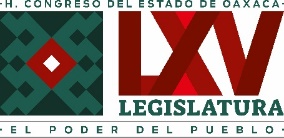 201CONGRESO DEL ESTADOCONGRESO DEL ESTADOCONGRESO DEL ESTADOCONGRESO DEL ESTADOCONGRESO DEL ESTADOCONGRESO DEL ESTADOTabulador de SueldosTabulador de SueldosTabulador de SueldosTabulador de SueldosTabulador de SueldosTabulador de SueldosTabulador de SueldosPLAZA / PUESTORELACIÓN LABORALNIVELTOTAL DE PERCEP-CIONESPERCEPCIONES ORDINARIASPERCEPCIONES ORDINARIASPERCEPCIONES ORDINARIASPERCEPCIONES ORDINARIASPERCEPCIONES ORDINARIASPERCEP-CIONES EXTRAORDI-NARIASOBLIGACIONESOBLIGACIONESPLAZA / PUESTORELACIÓN LABORALNIVELTOTAL DE PERCEP-CIONESSUELDODESPENSACONPENSACIÓN FIJA GARANTIZA-DAOTRAS PRESTACIO-NES SOCIALES Y ECONÓMICASREMUNERA-CIONES ANUALESPERCEP-CIONES EXTRAORDI-NARIASDE CARÁCTER FÍSCALDE SEGURIDAD SOCIALTECNICO ESPECIALIZADOBASE13C43,804,801.2022,793,496.001,665,738.00-9,184,038.005,919,179.604,242,349.602758051.6939,274.80ANALISTABASE13C13,503,542.266,902,808.00504,306.00-2,770,338.001,792,045.201,534,045.06834790.1284,367.60TECNICOBASE10A1,525,960.97825,486.5076,410.00-354,383.50213,803.0055,877.9781,454.0033,930.00ABOGADOBASE13C3,290,196.571,675,608.00122,256.00-675,288.00434,435.20382,609.37202,124.8068,937.60MEDICO GENERALBASE13C398,059.57211,992.0015,282.00-80,898.0054,304.4035,583.1725,265.608,617.20PSICOLOGOBASE13C815,534.22421,080.0030,564.00-164,700.00108,608.8090,581.4251,556.5017,234.40TECNICOBASE12C355,697.01198,900.5015,282.00-77,477.5050,952.4013,084.6122,468.808,085.60CONTADORBASE13C1,205,035.73630,168.0045,846.00-248,502.00162,913.20117,606.5375,796.8025,851.60JEFE DE DEPARTAMENTOMANDOS MEDIOS Y SUPERIORES17A14,692,913.103,885,960.00-947,520.002694284.5928,278.208,931,154.901,619,620.98160,164.72JEFE DE UNIDADMANDOS MEDIOS Y SUPERIORES18A2,969,988.19665,280.00-340,992.00276,988.00158,928.001,527,800.19369,325.6827,419.52DIRECTORMANDOS MEDIOS Y SUPERIORES20A11,454,915.101,840,080.00-1,394,712.00284,487.00439,590.807,496,045.301,719,468.3275,836.64TITULAR OICMANDOS MEDIOS Y SUPERIORES24A1,366,503.73314,376.00-253,788.0036,243.0075,100.20686,996.53306,660.9712,957.12SECRETARIO SERV. PARL.MANDOS MEDIOS Y SUPERIORES24A1,366,503.73314,376.00-253,788.0036,243.0075,100.20686,996.53306,660.9712,957.12SECRETARIO SERV. ADM.MANDOS MEDIOS Y SUPERIORES24A1,437,352.75314,376.00-253,788.0036,243.0075,100.20757,845.55318,277.3812,957.12ANALISTACONFIANZA 132,827,914.031,508,808.00314,664.00-296,520.00360,441.20347,480.83162,260.0062,193.60TECNICOCONFIANZA 106,239,505.572,951,340.00771,960.00-741,300.00745,320.601,029,584.97286,333.40121,632.00JEFE DE OFICINACONFIANZA 151,306,245.59714,096.00134,856.00-127,080.00170,589.60159,623.9982,066.8029,433.60CHOFER TITULAR DE SECRETARIOCONFIANZA 07744,397.89352,500.00110,280.00-105,900.0084,207.0091,510.8912,262.0014,526.00ADMINISTRATIVOCONFIANZA 06146,872.6467,800.0022,056.00-21,180.0016,195.4019,641.241,412.802,794.80SECRETARIA DE JEFE DE UNIDADCONFIANZA 07150,815.9070,500.0022,056.00-21,180.0016,841.4020,238.502,452.402,905.20AUXILIARCONTRATO CONFIANZA 011,024,345.71480576176,448.00-169,440.00114,798.4083,083.31177,407.2019,804.80TECNICOCONTRATO CONFIANZA 101,930,534.361,011,888.00264,672.00-254,160.00241,725.60158,088.76283,951.2041,702.40ANALISTACONTRATO CONFIANZA 131,735,311.56969,948.00202,284.00-190,620.00231,712.20140,747.36223,504.2039,981.60TECNICO ADMINISTRATIVOCONTRATO CONFIANZA 11312,709.65178,344.0044,112.00-42,360.0042,602.405,291.2547,633.407,351.20201CONGRESO DEL ESTADOCONGRESO DEL ESTADOAnalítico de plazasAnalítico de plazasAnalítico de plazasPLAZA / PUESTORELACIÓN LABORALNÚMERO DE PLAZASREMUNERACIONESREMUNERACIONESREMUNERACIONESPLAZA / PUESTORELACIÓN LABORALNÚMERO DE PLAZASDESDEDESDEHASTATECNICO ESPECIALIZADO 13CBASE109                  3,115,168                   3,115,168                  43,804,801 ANALISTA 13CBASE33                     963,252                      963,252                  13,503,542 TECNICO 10ABASE5                     107,831                      107,831                    1,525,961 ABOGADO 13CBASE8                     234,900                      234,900                    3,290,197 MEDICO GENERAL 13CBASE1                       28,261                        28,261                       398,060 PSICOLOGO 13CBASE2                       58,140                        58,140                       815,534 TECNICO 12CBASE1                       25,034                        25,034                       355,697 CONTADOR 13CBASE3                       85,688                        85,688                    1,205,036 JEFE DE DEPARTAMENTO 17AMANDOS MEDIOS Y SUPERIORES47                     848,981                      848,981                  14,692,913 JEFE DE UNIDAD 18AMANDOS MEDIOS Y SUPERIORES8                     173,913                      173,913                    2,969,988 DIRECTOR 20AMANDOS MEDIOS Y SUPERIORES22                     713,554                      713,554                  11,454,915 TITULAR OIC 24AMANDOS MEDIOS Y SUPERIORES1                       77,602                        77,602                    1,366,504 SECRETARIO SERV. PARL. 24AMANDOS MEDIOS Y SUPERIORES1                       77,602                        77,602                    1,366,504 SECRETARIO SERV. ADM. 24AMANDOS MEDIOS Y SUPERIORES1                       81,872                        81,872                    1,437,353 ANALISTA 13CONFIANZA14                     203,001                      203,001                    2,827,914 TECNICO 10CONFIANZA35                     427,686                      427,686                    5,898,831 JEFE DE OFICINA 15CONFIANZA6                       93,397                        93,397                    1,306,246 CHOFER TITULAR DE SECRETARIO 07CONFIANZA5                       54,403                        54,403                       744,398 ADMINISTRATIVO 06CONFIANZA1                       10,772                        10,772                       146,873 SECRETARIA DE JEFE DE UNIDAD 07CONFIANZA1                       11,042                        11,042                       150,816 TECNICO 10 CONFIANZA2                       24,739                        24,739                       340,674 AUXILIAR 01CONTRATO8                       74,984                        74,984                    1,024,346 TECNICO 10CONTRATO12                     139,025                      139,025                    1,930,534 ANALISTA 13CONTRATO9                     123,662                      123,662                    1,735,312 TECNICO ADMINISTRATIVO 11CONTRATO2                       24,036                        24,036                       312,710 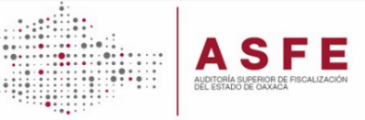 202202AUDITORÍA SUPERIOR DE FISCALIZACIÓN DEL ESTADO DE OAXACAAUDITORÍA SUPERIOR DE FISCALIZACIÓN DEL ESTADO DE OAXACAAUDITORÍA SUPERIOR DE FISCALIZACIÓN DEL ESTADO DE OAXACAAUDITORÍA SUPERIOR DE FISCALIZACIÓN DEL ESTADO DE OAXACAAUDITORÍA SUPERIOR DE FISCALIZACIÓN DEL ESTADO DE OAXACAAUDITORÍA SUPERIOR DE FISCALIZACIÓN DEL ESTADO DE OAXACATabulador de SueldosTabulador de SueldosTabulador de SueldosTabulador de SueldosTabulador de SueldosTabulador de SueldosTabulador de SueldosTabulador de SueldosPLAZA / PUESTORELACIÓN LABORALNIVELTOTAL DE PERCEPCIONESPERCEPCIONES ORDINARIASPERCEPCIONES ORDINARIASPERCEPCIONES ORDINARIASPERCEPCIONES ORDINARIASPERCEPCIONES ORDINARIASPERCEPCIONES ORDINARIASPERCEPCIONES EXTRAORDINARIASOBLIGACIONESOBLIGACIONESPLAZA / PUESTORELACIÓN LABORALNIVELTOTAL DE PERCEPCIONESSUELDODESPENSACOMPENSACIÓN FIJA GARANTIZADACOMPENSACIÓN FIJA GARANTIZADAOTRAS PRESTACIONES SOCIALES Y ECONÓMICASREMUNERACIONES ANUALESPERCEPCIONES EXTRAORDINARIASDE CARÁCTER FÍSCALDE SEGURIDAD SOCIALTITULAR DE LA AUDITORIA SUPERIOR DE FISCALIZACION MMyS24A              166,803.88               26,198.00                21,149.00                21,149.00                   1,343.00                     48,902.20                     69,211.68               1,542.67               5,863.88 AUDITOR ESPECIALMMyS23A              156,146.86               23,542.00                19,024.00                19,024.00                   1,343.00                     43,945.80                     68,292.06               1,386.84               5,481.99 DIRECTORESMMyS22A              109,376.60               18,230.00                14,775.00                14,775.00                   1,343.00                     34,028.60                     41,000.00               1,075.22               4,718.20 TITULARES DE UNIDADMMyS22A              109,376.60               18,230.00                14,775.00                14,775.00                   1,343.00                     34,028.60                     41,000.00               1,075.22               4,718.20 SECRETARIA TECNICAMMyS22A              109,376.60               18,230.00                14,775.00                14,775.00                   1,343.00                     34,028.60                     41,000.00               1,075.22               4,718.20 SECRETARIO PARTICULARMMyS22A              109,376.60               18,230.00                14,775.00                14,775.00                   1,343.00                     34,028.60                     41,000.00               1,075.22               4,718.20 JEFE DE DEPARTAMENTOMMyS17A                51,773.60                 6,890.00                  1,680.00                  1,680.00                   1,343.00                     12,860.60                     29,000.00                  289.25               3,087.68 AUDITORCONFIANZA13                29,505.80                 8,981.00                  721.00                            -                              -                     3,638.00                     16,165.80                  309.84               3,388.33 JEFE DE OFICINACONTRATO CONFIANZA15                32,275.60                 9,918.00                  868.00                            -                              -                     3,638.00                     17,851.60                  342.17               1,688.23 AUDITORCONTRATO CONFIANZA13                29,505.80                 8,981.00                  721.00                            -                              -                     3,638.00                     16,165.80                  309.84               1,726.85 ANALISTA 13CBASE13C                56,753.40               17,424.00               1,273.50                   6,983.50                     31,072.40                  600.40               4,602.31 CONTADOR 13CBASE13C                56,753.40               17,424.00               1,273.50                   6,983.50                     31,072.40                  600.40               4,602.31 INGENIERO 13CBASE13C                56,753.40               17,424.00               1,273.50                   6,983.50                     31,072.40                  600.40               4,602.31 TECNICO ESPECIALIZADO 13CBASE13C                56,753.40               17,424.00               1,273.50                   6,983.50                     31,072.40                  600.40               4,602.31 TECNICO ESPECIALIZADO 13ABASE13A                54,547.80               16,703.00               1,273.50                   6,783.50                     29,787.80                  575.56               4,498.64 TECNICO 12BBASE12B                51,699.00               15,774.00               1,273.50                   6,521.50                     28,130.00                  543.55               4,365.06 TECNICO 12ABASE12A                50,663.20               15,436.00               1,273.50                   6,426.50                     27,527.20                  531.90               4,316.47 TECNICO 11BBASE11B                48,573.00               14,754.00               1,273.50                   6,234.50                     26,311.00                  508.40               4,218.40 TECNICO 11ABASE11A                48,363.20               14,685.00               1,273.50                   6,215.50                     26,189.20                  506.02               4,208.48 TECNICO 10ABASE10A                45,404.60               13,720.00               1,273.50                   5,944.50                     24,466.60                  472.77               4,069.73 AUDITORHONORARIOSHA                17,113.14               11,408.76                         -                                -                         5,704.38                  356.52               1,626.79 SUPERVISORHONORARIOSHS                20,904.93               13,936.62                       6,968.31                  435.52               1,522.60 JEFE DE DEPARTAMENTOHONORARIOSHJ                36,900.93               24,600.62                         -                              -                              -                                -                       12,300.31                  768.77               1,083.09 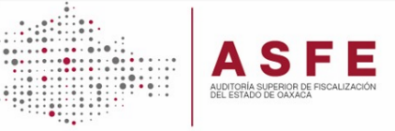 202AUDITORÍA SUPERIOR DE FISCALIZACIÓN DEL ESTADO DE OAXACAAUDITORÍA SUPERIOR DE FISCALIZACIÓN DEL ESTADO DE OAXACAAnalítico de plazasAnalítico de plazasAnalítico de plazasPLAZA / PUESTORELACIÓN LABORALNÚMERO DE PLAZASREMUNERACIONESREMUNERACIONESREMUNERACIONESPLAZA / PUESTORELACIÓN LABORALNÚMERO DE PLAZASDESDEDESDEHASTATITULAR DE LA AUDITORIA SUPERIOR DE FISCALIZACION MMyS1                584,280.00                 584,280.00                  584,280.00 AUDITOR ESPECIALMMyS3                526,908.00                 526,908.00                  526,908.00 DIRECTORESMMyS8                412,176.00                 412,176.00                  412,176.00 TITULARES DE UNIDADMMyS4                412,176.00                 412,176.00                  412,176.00 SECRETARIA TECNICAMMyS1                412,176.00                 412,176.00                  412,176.00 SECRETARIO PARTICULARMMyS1                412,176.00                 412,176.00                  412,176.00 JEFE DE DEPARTAMENTOMMyS26                118,956.00                 118,956.00                  118,956.00 AUDITORCONFIANZA1                160,080.00                 160,080.00                  160,080.00 JEFE DE OFICINACONTRATO CONFIANZA10                173,088.00                 173,088.00                  173,088.00 AUDITORCONTRATO CONFIANZA54                160,080.00                 160,080.00                  160,080.00 ANALISTA 13CBASE4                308,172.00                 308,172.00                  308,172.00 CONTADOR 13CBASE10                308,172.00                 308,172.00                  308,172.00 INGENIERO 13CBASE1                308,172.00                 308,172.00                  308,172.00 TECNICO ESPECIALIZADO 13CBASE16                308,172.00                 308,172.00                  308,172.00 TECNICO ESPECIALIZADO 13ABASE1                297,120.00                 297,120.00                  297,120.00 TECNICO 12BBASE1                282,828.00                 282,828.00                  282,828.00 TECNICO 12ABASE2                277,632.00                 277,632.00                  277,632.00 TECNICO 11BBASE1                267,144.00                 267,144.00                  267,144.00 TECNICO 11ABASE1                266,088.00                 266,088.00                  266,088.00 TECNICO 10ABASE2                251,256.00                 251,256.00                  251,256.00 AUDITORHONORARIOS138                136,905.12                 136,905.12                  136,905.12 SUPERVISORHONORARIOS52                167,239.44                 167,239.44                  167,239.44 JEFE DE DEPARTAMENTOHONORARIOS18                295,207.44                 295,207.44                  295,207.44 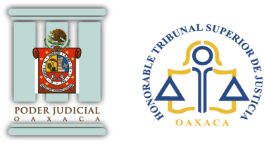 301301TRIBUNAL SUPERIOR DE JUSTICIATRIBUNAL SUPERIOR DE JUSTICIATRIBUNAL SUPERIOR DE JUSTICIATRIBUNAL SUPERIOR DE JUSTICIATRIBUNAL SUPERIOR DE JUSTICIATRIBUNAL SUPERIOR DE JUSTICIATabulador de SueldosTabulador de SueldosTabulador de SueldosTabulador de SueldosTabulador de SueldosTabulador de SueldosTabulador de SueldosTabulador de SueldosPLAZA / PUESTORELACIÓN LABORALNIVELTOTAL, DE PERCEPCIONESPERCEPCIONES ORDINARIASPERCEPCIONES ORDINARIASPERCEPCIONES ORDINARIASPERCEPCIONES ORDINARIASPERCEPCIONES ORDINARIASPERCEPCIONES ORDINARIASPERCEPCIONES EXTRAORDINARIASOBLIGACIONESOBLIGACIONESPLAZA / PUESTORELACIÓN LABORALNIVELTOTAL, DE PERCEPCIONESSUELDODESPENSACOMPENSACIÓN FIJA GARANTIZADACOMPENSACIÓN FIJA GARANTIZADAOTRAS PRESTACIONES SOCIALES Y ECONÓMICASREMUNERACIONES ANUALESPERCEPCIONES EXTRAORDINARIASDE CARÁCTER FÍSCALDE SEGURIDAD SOCIALMAGISTRADO PRESIDENTEMANDOS MEDIOS Y SUPERIORES25 A          3,711,625.50            427,901.70                        -            2,019,885.60          2,019,885.60              626,575.00                  637,263.20                                 -            976,599.90              7,770.00 MAGISTRADOMANDOS MEDIOS Y SUPERIORES23 A        62,660,043.40         5,766,755.80                        -          39,619,788.00        39,619,788.00           5,849,084.00             11,424,415.60                                 -       16,699,701.40          419,858.40 SECRETARIO GENERAL DE ACUERDOSMANDOS MEDIOS Y SUPERIORES22 A          1,470,928.70            221,798.30                        -               785,958.00             785,958.00              280,554.40                  182,618.00                                 -            312,421.30            16,148.40 DIRECTORMANDOS MEDIOS Y SUPERIORES21 B          3,355,965.60            287,802.60                        -            1,919,052.00          1,919,052.00              674,310.00                  474,801.00                                 -            627,355.80            63,792.00 SECRETARIO PRIVADOMANDOS MEDIOS Y SUPERIORES21 A             813,232.60              95,934.20                        -               415,512.00             415,512.00              207,277.40                    94,509.00                                 -            119,806.30            21,264.00 DIRECTORMANDOS MEDIOS Y SUPERIORES21 A             825,532.60              95,934.20                        -               415,512.00             415,512.00              219,577.40                    94,509.00                                 -            123,496.30            21,264.00 SECRETARIO PARTICULARMANDOS MEDIOS Y SUPERIORES20 A             949,435.80              84,801.70                        -               545,140.80             545,140.80              188,221.40                  131,271.90                                 -            168,715.30            21,716.40 JEFE DE UNIDADMANDOS MEDIOS Y SUPERIORES18 A             510,038.70              84,315.00                        -               234,603.60             234,603.60              129,613.50                    61,506.60                                 -              67,600.80            21,736.80 SECRETARIO AUXILIARMANDOS MEDIOS Y SUPERIORES17 C          1,699,575.20            168,143.40                        -               736,788.00             736,788.00              617,079.80                  177,564.00                                 -            207,306.30            43,492.80 JUEZMANDOS MEDIOS Y SUPERIORES17 C          3,690,081.40            168,143.40                        -            2,503,200.00          2,503,200.00              344,831.40                  673,906.60                                 -            917,771.00            43,492.80 ASESORMANDOS MEDIOS Y SUPERIORES17 C          3,498,511.60            336,286.80                        -            1,473,576.00          1,473,576.00           1,276,376.80                  412,272.00                                 -            424,542.20            86,985.60 JEFE DE DEPARTAMENTOMANDOS MEDIOS Y SUPERIORES17 A          3,527,078.00            754,454.70                        -            1,367,766.00          1,367,766.00           1,069,886.30                  334,971.00                                 -            387,861.70          195,804.00 ASESORMANDOS MEDIOS Y SUPERIORES17 A             334,275.80            167,656.60                        -                 58,080.00               58,080.00                95,668.20                    12,871.00                                 -              21,148.60            43,512.00 SECRETARIO DE ESTUDIO Y CUENTAMANDOS MEDIOS Y SUPERIORES16 A        33,859,871.00         6,083,944.10                        -          13,106,610.00        13,106,610.00         11,249,285.10               3,420,031.80                                 -         3,726,808.60       1,589,677.20 SECRETARIO DE ACUERDOS DE SALAMANDOS MEDIOS Y SUPERIORES16 A          5,703,236.80            833,417.00                        -            2,540,856.00          2,540,856.00           1,673,374.80                  655,589.00                                 -            729,319.50          217,764.00 SECRETARIO DE ACUERDOS AUXILIAR DE SALACONF15 C          4,604,315.20         1,568,697.00          292,188.00             660,657.40             660,657.40           1,946,701.80                  136,071.00                                 -            456,657.50          263,359.20 JEFE DE OFICINACONF15           3,368,871.20         1,810,035.00          337,140.00                           -                             -             1,221,696.20                                -                                   -            197,814.00          303,876.00 ACTUARIO JUDICIALCONF14 B          2,474,132.80            931,188.00          179,808.00             364,800.00             364,800.00              998,336.80                                -                                   -            162,464.00          163,459.20 ANALISTACONF13           2,115,574.40         1,092,688.00          224,760.00                           -                             -                798,126.40                                -                                   -            108,116.00          207,228.00 TECNICO ADMINISTRATIVOCONF12              182,408.40              96,506.00            22,056.00                           -                             -                  63,846.40                                -                                   -                9,115.10            21,241.20 TECNICOCONF10           1,405,005.60            683,961.60          176,448.00                           -                             -                544,596.00                                -                                   -              61,436.80          173,510.40 ACTUARIO JUDICIALCONF10           1,276,776.60            598,466.40          154,392.00                           -                             -                523,918.20                                -                                   -              53,757.20          151,821.60 SECRETARIO EJECUTIVO DE DIRECTORCONF8              171,161.60              74,155.80            22,056.00                           -                             -                  74,949.80                                -                                   -                6,869.20            22,149.60 CHOFERCONF7              461,985.40            214,437.60            66,168.00                           -                             -                181,379.80                                -                                   -              18,931.50            66,776.40 CAPTURISTA DE DATOSCONF5              891,513.70            401,427.00          132,336.00                           -                             -                357,750.70                                -                                   -              31,426.80          134,668.80 OFICIAL ADMINISTRATIVOCONF4           5,323,494.90         2,361,697.20          794,016.00                           -                             -             2,167,781.70                                -                                   -            182,376.00          809,913.60 AUXILIARCONF1              392,753.50            182,718.90            66,168.00                           -                             -                143,866.60                                -                                   -              13,351.80            68,065.20 MAGISTRADO JUBILADOCONF22 B        16,269,797.40       13,873,275.90                        -                             -                             -             2,396,521.50                                -                                   -            795,183.40          339,116.40 PENSIONADACONF22 B          3,635,657.00         3,072,869.50                        -                             -                             -                562,787.50                                -                                   -            145,298.20            80,742.00 TECNICO ESPECIALIZADOBASE13 C        14,861,913.70         7,129,900.80          504,306.00             188,100.00             188,100.00           7,039,606.90                                -                                   -         1,121,620.50          546,044.40 ANALISTABASE13 C          5,583,032.60         2,808,748.80          198,666.00               74,100.00               74,100.00           2,501,517.80                                -                                   -            441,850.50          215,108.40 ABOGADOBASE13 C          2,077,333.20            864,230.40            61,128.00               22,800.00               22,800.00           1,129,174.80                                -                                   -            135,954.00            66,187.20 ACTUARIO JUDICIALBASE13 C             426,239.80            216,057.60            15,282.00                 5,700.00                 5,700.00              189,200.20                                -                                   -              33,988.50            16,546.80 TECNICO ESPECIALIZADOBASE13 B             903,837.40            423,237.60            30,564.00               11,400.00               11,400.00              438,635.80                                -                                   -              65,807.80            33,446.40 TECNICO ESPECIALIZADOBASE13 A          5,498,639.00         2,692,528.80          198,666.00               74,100.00               74,100.00           2,533,344.20                                -                                   -            413,458.50          219,741.60 TECNICOBASE12 C             820,831.80            405,429.60            30,564.00               11,400.00               11,400.00              373,438.20                                -                                   -              61,457.60            34,156.80 ACTUARIO JUDICIALBASE12 A             398,508.60            191,406.00            15,282.00                 5,700.00                 5,700.00              186,120.60                                -                                   -              27,965.70            17,529.60 TECNICOBASE12 A          3,906,557.80         1,914,060.00          152,820.00               57,000.00               57,000.00           1,782,677.80                                -                                   -            279,657.00          175,296.00 TECNICOBASE11 C          1,877,490.20            935,706.00            76,410.00               28,500.00               28,500.00              836,874.20                                -                                   -            134,618.00            88,500.00 TECNICOBASE11 A          1,456,409.20            728,376.00            61,128.00               22,800.00               22,800.00              644,105.20                                -                                   -            102,761.60            71,606.40 ACTUARIO JUDICIALBASE10 C             359,532.20            178,064.40            15,282.00                 5,700.00                 5,700.00              160,485.80                                -                                   -              24,706.30            18,062.40 TECNICOBASE10 C          1,046,297.80            534,193.20            45,846.00                 5,940.00                 5,940.00              460,318.60                                -                                   -              71,735.10            54,187.20 TECNICOBASE10 B             344,225.20            174,121.20            15,282.00                 1,980.00                 1,980.00              152,842.00                                -                                   -              22,948.00            18,219.60 TECNICOBASE10 A          2,771,026.20         1,361,020.80          122,256.00               15,840.00               15,840.00           1,271,909.40                                -                                   -            175,778.40          147,024.00 OFICIAL ADMINISTRATIVOBASE9 C             330,922.40            165,552.00            15,282.00                 1,980.00                 1,980.00              148,108.40                                -                                   -              20,854.70            18,560.40 OFICIAL ADMINISTRATIVOBASE9 A          1,569,965.60            775,374.00            76,410.00                 9,900.00                 9,900.00              708,281.60                                -                                   -              92,590.00            94,896.00 OFICIAL ADMINISTRATIVOBASE8 C             307,446.80            153,152.40            15,282.00                 1,980.00                 1,980.00              137,032.40                                -                                   -              18,124.00            19,056.00 OFICIAL ADMINISTRATIVOBASE8 A          2,117,985.40         1,043,422.80          106,974.00               13,860.00               13,860.00              953,728.60                                -                                   -            120,997.10          134,534.40 OFICIAL ADMINISTRATIVOBASE7 C             297,816.60            147,212.40            15,282.00                 1,980.00                 1,980.00              133,342.20                                -                                   -              16,906.60            19,292.40 OFICIAL ADMINISTRATIVOBASE7 A             553,256.40            287,532.00            30,564.00                 3,960.00                 3,960.00              231,200.40                                -                                   -              32,400.40            38,860.80 OFICIAL ADMINISTRATIVOBASE6 C             866,219.90            426,276.00            45,846.00                 5,940.00                 5,940.00              388,157.90                                -                                   -              47,570.70            58,489.20 OFICIAL ADMINISTRATIVOBASE6 A          2,246,506.00         1,107,868.80          122,256.00               15,840.00               15,840.00           1,000,541.20                                -                                   -            120,939.20          157,123.20 OFICIAL ADMINISTRATIVOBASE5 A          1,897,516.70            944,554.80          106,974.00               13,860.00               13,860.00              832,127.90                                -                                   -            100,732.80          138,474.00 OFICIAL ADMINISTRATIVOBASE4 A          1,570,100.40            797,493.60            91,692.00               11,880.00               11,880.00              669,034.80                                -                                   -              83,998.20          119,174.40 HONORARIOS ASIMILADOSHONORARIOS1              203,438.40            203,438.40                        -                             -                             -                               -                                  -                                   -              23,438.50                        -   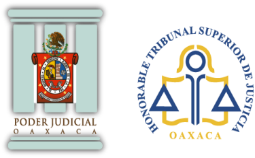 301TRIBUNAL SUPERIOR DE JUSTICIATRIBUNAL SUPERIOR DE JUSTICIAAnalítico de plazasAnalítico de plazasAnalítico de plazasPLAZA / PUESTORELACIÓN LABORALNÚMERO DE PLAZASREMUNERACIONESREMUNERACIONESREMUNERACIONESPLAZA / PUESTORELACIÓN LABORALNÚMERO DE PLAZASDESDEDESDEHASTAMAGISTRADO PRESIDENTE 25AMANDOS MEDIOS Y SUPERIORES14,407,032.404,407,032.404,407,032.40MAGISTRADO 23AMANDOS MEDIOS Y SUPERIORES282,881,082.502,881,082.503,041,496.10DIRECTOR 21AMANDOS MEDIOS Y SUPERIORES1788,371.90788,371.90788,371.90DIRECTOR 21BMANDOS MEDIOS Y SUPERIORES31,138,639.201,138,639.201,200,046.20SECRETARIO PARTICULAR 20AMANDOS MEDIOS Y SUPERIORES1975,716.10975,716.10975,716.10SECRETARIO PRIVADO 21AMANDOS MEDIOS Y SUPERIORES1        773,178.70         773,178.70         773,178.70 SECRETARIO AUXILIAR 17CMANDOS MEDIOS Y SUPERIORES2        689,416.90         689,416.90         709,561.30 SECRETARIO GENERAL DE ACUERDOS 22AMANDOS MEDIOS Y SUPERIORES1     1,618,054.50      1,618,054.50      1,618,054.50 ASESOR 17CMANDOS MEDIOS Y SUPERIORES4        703,702.90         703,702.90         715,310.50 JUEZ 17CMANDOS MEDIOS Y SUPERIORES1        703,702.90         703,702.90         715,310.50 JEFE DE UNIDAD 18AMANDOS MEDIOS Y SUPERIORES1        489,367.80         489,367.80         507,515.40 JEFE DE DEPARTAMENTO 17AMANDOS MEDIOS Y SUPERIORES9        354,353.50         354,353.50         482,876.50 SECRETARIO DE ACUERDOS DE SALA 16AMANDOS MEDIOS Y SUPERIORES10        418,024.30         418,024.30         584,454.70 SECRETARIO DE ESTUDIO Y CUENTA 16AMANDOS MEDIOS Y SUPERIORES73                750.00                 750.00         803,741.30 ASESOR 17AMANDOS MEDIOS Y SUPERIORES2        182,406.80         182,406.80         182,406.80 MAGISTRADO JUBILADO 22BMANDOS MEDIOS Y SUPERIORES26        771,325.00         771,325.00         835,437.40 PENSIONADA JUBILADA 22BMANDOS MEDIOS Y SUPERIORES1        771,325.00         771,325.00         835,437.40 HONORARIOS ASIMILADOS 01HONORARIOS1        226,876.80         226,876.80         701,724.00 JEFE DE OFICINA 15CONFIANZA ADMINISTRATIVA15                470.00                 470.00         401,067.00 SECRETARIO DE ACUERDOS AUXILIAR DE SALA 15CCONFIANZA ADMINISTRATIVA13                470.00                 470.00         406,749.20 ANALISTA 13CONFIANZA ADMINISTRATIVA10                470.00                 470.00         310,833.80 TECNICO ADMINISTRATIVO 12CONFIANZA ADMINISTRATIVA1        191,306.80         191,306.80         226,254.40 ACTUARIO JUDICIAL 10CONFIANZA ADMINISTRATIVA7                800.00                 800.00         253,608.60 TECNICO 10CONFIANZA ADMINISTRATIVA8                470.00                 470.00         205,133.00 SECRETARIO EJECUTIVO DE DIRECTOR 08CONFIANZA ADMINISTRATIVA1        165,751.80         165,751.80         187,982.00 CHOFER 07CONFIANZA ADMINISTRATIVA3                470.00                 470.00         181,969.80 CAPTURISTA DE DATOS 05CONFIANZA ADMINISTRATIVA6             1,500.00              1,500.00         170,413.70 ACTUARIO JUDICIAL 14BCONFIANZA ADMINISTRATIVA8        275,690.90         275,690.90         407,627.10 OFICIAL ADMINISTRATIVO 04CONFIANZA ADMINISTRATIVA36                330.00                 330.00         228,770.50 AUXILIAR 01CONFIANZA ADMINISTRATIVA3        127,745.30         127,745.30         225,420.50 ANALISTA 13CADMINISTRATIVA DE BASE13             5,340.80              5,340.80         743,959.90 ABOGADO 13CADMINISTRATIVA DE BASE4           42,543.90            42,543.90         591,704.00 TECNICO ESPECIALIZADO 13AADMINISTRATIVA DE BASE13             1,104.00              1,104.00         709,382.60 TECNICO ESPECIALIZADO 13CADMINISTRATIVA DE BASE33                132.00                 132.00         720,733.10 TECNICO 12AADMINISTRATIVA DE BASE10           20,779.40            20,779.40         630,579.00 TECNICO ESPECIALIZADO 13BADMINISTRATIVA DE BASE2             3,089.00              3,089.00         652,513.30 TECNICO 12CADMINISTRATIVA DE BASE2           86,448.80            86,448.80         497,059.20 TECNICO 11AADMINISTRATIVA DE BASE4             4,686.00              4,686.00         582,302.30 TECNICO 11CADMINISTRATIVA DE BASE5        418,825.30         418,825.30         441,046.40 TECNICO 10CADMINISTRATIVA DE BASE3        375,802.70         375,802.70         427,981.20 ACTUARIO JUDICIAL 13CADMINISTRATIVA DE BASE1        489,047.20         489,047.20         489,047.20 ACTUARIO JUDICIAL 10CADMINISTRATIVA DE BASE1        360,901.40         360,901.40         407,889.40 TECNICO 10BADMINISTRATIVA DE BASE1        391,316.40         391,316.40         545,580.20 ACTUARIO JUDICIAL 12AADMINISTRATIVA DE BASE1           14,825.50            14,825.50         457,705.20 TECNICO 10AADMINISTRATIVA DE BASE8             1,792.60              1,792.60         448,725.60 OFICIAL ADMINISTRATIVO 09CADMINISTRATIVA DE BASE1           20,211.40            20,211.40         409,002.00 OFICIAL ADMINISTRATIVO 09AADMINISTRATIVA DE BASE5        349,264.50         349,264.50         388,639.20 OFICIAL ADMINISTRATIVO 08CADMINISTRATIVA DE BASE1        346,806.40         346,806.40         366,543.00 OFICIAL ADMINISTRATIVO 08AADMINISTRATIVA DE BASE7             1,104.00              1,104.00         355,467.50 OFICIAL ADMINISTRATIVO 06CADMINISTRATIVA DE BASE3           16,475.80            16,475.80         336,796.60 OFICIAL ADMINISTRATIVO 07AADMINISTRATIVA DE BASE2           27,928.60            27,928.60         381,338.20 OFICIAL ADMINISTRATIVO 06AADMINISTRATIVA DE BASE8             2,381.70              2,381.70         415,484.70 OFICIAL ADMINISTRATIVO 07CADMINISTRATIVA DE BASE1        335,232.20         335,232.20         348,208.30 OFICIAL ADMINISTRATIVO 05AADMINISTRATIVA DE BASE7             3,327.80              3,327.80         354,218.40 OFICIAL ADMINISTRATIVO 04AADMINISTRATIVA DE BASE6             1,104.00              1,104.00         328,232.00 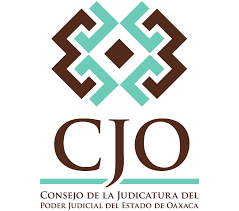 302302CONSEJO DE LA JUDICATURACONSEJO DE LA JUDICATURACONSEJO DE LA JUDICATURACONSEJO DE LA JUDICATURACONSEJO DE LA JUDICATURACONSEJO DE LA JUDICATURATabulador de SueldosTabulador de SueldosTabulador de SueldosTabulador de SueldosTabulador de SueldosTabulador de SueldosTabulador de SueldosTabulador de SueldosPLAZA / PUESTORELACIÓN LABORALNIVELTOTAL DE PERCEPCIONESPERCEPCIONES ORDINARIASPERCEPCIONES ORDINARIASPERCEPCIONES ORDINARIASPERCEPCIONES ORDINARIASPERCEPCIONES ORDINARIASPERCEPCIONES ORDINARIASPERCEPCIONES EXTRAORDINARIASOBLIGACIONESOBLIGACIONESPLAZA / PUESTORELACIÓN LABORALNIVELTOTAL DE PERCEPCIONESSUELDODESPENSACOMPENSACIÓN FIJA GARANTIZADACOMPENSACIÓN FIJA GARANTIZADAOTRAS PRESTACIONES SOCIALES Y ECONÓMICASREMUNERACIONES ANUALESPERCEPCIONES EXTRAORDINARIASDE CARÁCTER FÍSCALDE SEGURIDAD SOCIALCONSEJEROMANDOS MEDIOS Y SUPERIORES23 A          9,071,867.60            887,193.20                        -            6,095,352.00          6,095,352.00              634,750.40               1,454,572.00                                 -         2,468,023.60            64,593.60 SECRETARIO EJECUTIVOMANDOS MEDIOS Y SUPERIORES22 A          1,441,199.50            221,798.30                        -               785,958.00             785,958.00              250,825.20                  182,618.00                                 -            306,588.00            16,148.40 DIRECTORMANDOS MEDIOS Y SUPERIORES21 C        11,299,709.60            767,473.60                        -            6,910,857.60          6,910,857.60           1,841,960.80               1,779,417.60                                 -         2,370,792.30          170,112.00 DIRECTORMANDOS MEDIOS Y SUPERIORES21 B          4,505,844.20            383,736.80                        -            2,558,736.00          2,558,736.00              930,303.40                  633,068.00                                 -            835,906.30            85,056.00 VISITADOR GENERALMANDOS MEDIOS Y SUPERIORES21 B          1,136,905.60              95,934.20                        -               639,684.00             639,684.00              235,945.40                  165,342.00                                 -            212,471.20            21,264.00 VISITADORMANDOS MEDIOS Y SUPERIORES18 B          3,239,702.40            337,260.00                        -            1,913,088.00          1,913,088.00              525,134.40                  464,220.00                                 -            577,781.30            86,947.20 ADMINISTRADOR REGIONALMANDOS MEDIOS Y SUPERIORES18 A          3,458,558.90            590,205.00                        -            1,642,225.20          1,642,225.20              843,707.50                  382,421.20                                 -            457,974.60          152,157.60 JEFE DE UNIDADMANDOS MEDIOS Y SUPERIORES18 A          3,498,198.90            590,205.00                        -            1,642,225.20          1,642,225.20              835,222.50                  430,546.20                                 -            456,254.10          152,157.60 SECRETARIO ADMINISTRATIVO DE CONSEJOMANDOS MEDIOS Y SUPERIORES17 C             843,706.60              84,071.70                        -               368,394.00             368,394.00              302,458.90                    88,782.00                                 -            102,222.90            21,746.40 SECRETARIO AUXILIAR EJECUTIVOMANDOS MEDIOS Y SUPERIORES17 C             875,660.60              84,071.70                        -               368,394.00             368,394.00              334,412.90                    88,782.00                                 -            106,058.60            21,746.40 JUEZMANDOS MEDIOS Y SUPERIORES17 C      144,193,900.40       16,360,511.00                        -          60,586,980.00        60,586,980.00         52,663,469.40             14,582,940.00                                 -       17,911,005.80       3,612,840.00 SECRETARIO AUXILIARMANDOS MEDIOS Y SUPERIORES17 C          1,713,118.40            168,143.40                        -               736,788.00             736,788.00              630,623.00                  177,564.00                                 -            210,491.70            43,492.80 SECRETARIO DE ACUERDOS AUTORIZADO PARA DICTAR SENTENCIASMANDOS MEDIOS Y SUPERIORES17 C          5,854,871.80            612,835.10                        -            2,494,758.00          2,494,758.00           2,146,804.70                  600,474.00                                 -            718,966.10          151,236.00 COORDINADORMANDOS MEDIOS Y SUPERIORES17 B             788,070.50              84,071.70                        -               306,832.80             306,832.80              324,612.20                    72,553.80                                 -              86,137.10            21,746.40 JEFE DE DEPARTAMENTOMANDOS MEDIOS Y SUPERIORES17 A        13,317,680.20         3,520,788.60                        -            3,868,502.40          3,868,502.40           4,995,896.80                  932,492.40                                 -         1,138,303.00          913,752.00 JEFE DE DEPARTAMENTOMANDOS MEDIOS Y SUPERIORES17 A        22,487,600.00         4,862,041.40                        -            8,814,492.00          8,814,492.00           6,652,364.60               2,158,702.00                                 -         2,458,043.20       1,261,848.00 MEDIADOR JUDICIALMANDOS MEDIOS Y SUPERIORES16 A          6,937,734.40         1,250,125.50                        -            2,661,642.00          2,661,642.00           2,331,094.90                  694,872.00                                 -            760,410.40          326,646.00 SECRETARIO DE ACUERDOS DE SALAMANDOS MEDIOS Y SUPERIORES16 A             460,287.00              83,341.70                        -               177,442.80             177,442.80              153,104.30                    46,398.20                                 -              50,904.90            21,776.40 SECRETARIO DE ESTUDIO Y CUENTAMANDOS MEDIOS Y SUPERIORES16 A             461,509.40              83,341.70                        -               177,442.80             177,442.80              154,400.10                    46,324.80                                 -              51,181.70            21,776.40 SECRETARIO DE CONSEJOMANDOS MEDIOS Y SUPERIORES16 A          3,659,844.00            666,733.60                        -            1,419,542.40          1,419,542.40           1,202,969.60                  370,598.40                                 -            401,670.10          174,211.20 SECRETARIO DE ACUERDOSCONF15 C        66,806,956.90       22,685,772.00       4,225,488.00          9,554,122.40          9,554,122.40         28,373,778.50               1,967,796.00                                 -         6,603,970.00       3,808,579.20 SECRETARIO INSTRUCTORCONF15 C             678,778.40            241,338.00            44,952.00             101,639.60             101,639.60              269,914.80                    20,934.00                                 -              70,255.00            40,516.80 PERITO JUDICIALCONF15 B          4,924,727.20         2,172,042.00          404,568.00             259,264.80             259,264.80           2,088,852.40                                -                                   -            335,059.20          364,651.20 AUDITORCONF15 B          3,454,780.20         1,568,697.00          292,188.00             187,246.80             187,246.80           1,406,648.40                                -                                   -            241,987.20          263,359.20 GESTOR ADMINISTRATIVOCONF15              229,017.80            120,669.00            22,476.00                           -                             -                  85,872.80                                -                                   -              13,187.60            20,258.40 JEFE DE OFICINACONF15         56,474,666.20       30,287,919.00       5,641,476.00                           -                             -           20,545,271.20                                -                                   -         3,310,087.60       5,084,858.40 ACTUARIO JUDICIALCONF14 B          9,962,497.60         3,724,752.00          719,232.00          1,459,200.00          1,459,200.00           4,059,313.60                                -                                   -            649,856.00          653,836.80 ANALISTACONF13         37,048,833.50       19,559,115.20       4,023,204.00                           -                             -           13,466,514.30                                -                                   -         1,935,276.40       3,709,381.20 TECNICO ADMINISTRATIVOCONF12           3,101,830.40         1,544,096.00          352,896.00                           -                             -             1,204,838.40                                -                                   -            145,841.60          339,859.20 TRABAJADOR SOCIALCONF11              720,552.60            361,642.00            88,224.00                           -                             -                270,686.60                                -                                   -              33,258.00            85,953.60 ACTUARIO JUDICIALCONF10         14,991,208.50         7,352,587.20       1,896,816.00                           -                             -             5,741,805.30                                -                                   -            660,445.60       1,865,236.80 TECNICOCONF10           4,792,291.80         2,308,370.40          595,512.00                           -                             -             1,888,409.40                                -                                   -            207,349.20          585,597.60 SECRETARIO EJECUTIVO DE DIRECTORCONF8           1,335,617.20            593,246.40          176,448.00                           -                             -                565,922.80                                -                                   -              54,953.60          177,196.80 CHOFERCONF7           1,583,998.40            714,792.00          220,560.00                           -                             -                648,646.40                                -                                   -              63,105.00          222,588.00 CAPTURISTA DE DATOSCONF5           3,473,436.10         1,538,803.50          507,288.00                           -                             -             1,427,344.60                                -                                   -            120,469.40          516,230.40 OFICIAL DE POLICIACONF5           1,848,051.00            802,854.00          264,672.00                           -                             -                780,525.00                                -                                   -              62,853.60          269,337.60 OFICIAL ADMINISTRATIVOCONF4         40,753,771.80       18,040,742.50       6,065,400.00                           -                             -           16,647,629.30                                -                                   -         1,393,150.00       6,186,840.00 AUXILIARCONF1           9,523,595.80         4,080,722.10       1,477,752.00                           -                             -             3,965,121.70                                -                                   -            298,190.20       1,520,122.80 CONTADORBASE13 C             438,839.00            216,057.60            15,282.00                 5,700.00                 5,700.00              201,799.40                                -                                   -              33,988.50            16,546.80 ABOGADOBASE13 C        13,674,168.30         6,481,728.00          458,460.00             171,000.00             171,000.00           6,562,980.30                                -                                   -         1,019,655.00          496,404.00 ANALISTABASE13 C        11,033,643.00         5,401,440.00          382,050.00             142,500.00             142,500.00           5,107,653.00                                -                                   -            849,712.50          413,670.00 TECNICO ESPECIALIZADOBASE13 C        38,126,013.40       17,932,780.80       1,268,406.00             473,100.00             473,100.00         18,451,726.60                                -                                   -         2,821,045.50       1,373,384.40 EDUCADORABASE13 C             447,525.40            216,057.60            15,282.00                 5,700.00                 5,700.00              210,485.80                                -                                   -              33,988.50            16,546.80 ANALISTABASE13 B             411,307.60            211,618.80            15,282.00                 5,700.00                 5,700.00              178,706.80                                -                                   -              32,903.90            16,723.20 TECNICO ESPECIALIZADOBASE13 B          5,589,628.90         2,539,425.60          183,384.00               68,400.00               68,400.00           2,798,419.30                                -                                   -            394,846.80          200,678.40 ABOGADOBASE13 B          1,302,574.40            634,856.40            45,846.00               17,100.00               17,100.00              604,772.00                                -                                   -              98,711.70            50,169.60 ANALISTABASE13 A          1,155,183.20            621,352.80            45,846.00               17,100.00               17,100.00              470,884.40                                -                                   -              95,413.50            50,709.60 ABOGADOBASE13 A          4,647,101.80         2,278,293.60          168,102.00               62,700.00               62,700.00           2,138,006.20                                -                                   -            349,849.50          185,935.20 TECNICO ESPECIALIZADOBASE13 A        23,055,613.20       11,184,350.40          825,228.00             307,800.00             307,800.00         10,738,234.80                                -                                   -         1,717,443.00          912,772.80 ACTUARIO JUDICIALBASE12 C             807,033.40            405,429.60            30,564.00               11,400.00               11,400.00              359,639.80                                -                                   -              61,457.60            34,156.80 TECNICOBASE12 C          5,807,838.40         2,838,007.20          213,948.00               79,800.00               79,800.00           2,676,083.20                                -                                   -            430,203.20          239,097.60 ACTUARIO JUDICIALBASE12 B             387,570.00            195,597.60            15,282.00                 5,700.00                 5,700.00              170,990.40                                -                                   -              28,989.80            17,362.80 TECNICOBASE12 B          3,910,820.60         1,955,976.00          152,820.00               57,000.00               57,000.00           1,745,024.60                                -                                   -            289,898.00          173,628.00 TECNICOBASE12 A        17,866,013.60         8,804,676.00          702,972.00             262,200.00             262,200.00           8,096,165.60                                -                                   -         1,286,422.20          806,361.60 ACTUARIO JUDICIALBASE12 A          1,964,503.30            957,030.00            76,410.00               28,500.00               28,500.00              902,563.30                                -                                   -            139,828.50            87,648.00 TECNICOBASE11 C          2,996,671.00         1,497,129.60          122,256.00               45,600.00               45,600.00           1,331,685.40                                -                                   -            215,388.80          141,600.00 ACTUARIO JUDICIALBASE11 C          1,138,349.80            561,423.60            45,846.00               17,100.00               17,100.00              513,980.20                                -                                   -              80,770.80            53,100.00 TECNICOBASE11 B          1,479,117.00            731,798.40            61,128.00               22,800.00               22,800.00              663,390.60                                -                                   -            103,598.40            71,467.20 TECNICOBASE11 A        15,036,267.30         7,465,854.00          626,562.00             233,700.00             233,700.00           6,710,151.30                                -                                   -         1,053,306.40          733,965.60 ACTUARIO JUDICIALBASE11 A             733,180.60            364,188.00            30,564.00               11,400.00               11,400.00              327,028.60                                -                                   -              51,380.80            35,803.20 ACTUARIO JUDICIALBASE10 C             317,259.80            178,064.40            15,282.00                 5,700.00                 5,700.00              118,213.40                                -                                   -              24,706.30            18,062.40 TECNICOBASE10 C          4,345,616.00         2,136,772.80          183,384.00               23,760.00               23,760.00           2,001,699.20                                -                                   -            286,940.40          216,748.80 TECNICOBASE10 B          2,804,255.60         1,392,969.60          122,256.00               15,840.00               15,840.00           1,273,190.00                                -                                   -            183,584.00          145,756.80 TECNICOBASE10 A        10,819,500.80         5,444,083.20          489,024.00               63,360.00               63,360.00           4,823,033.60                                -                                   -            703,113.60          588,096.00 OFICIAL ADMINISTRATIVOBASE9 C          3,704,522.60         1,821,072.00          168,102.00               21,780.00               21,780.00           1,693,568.60                                -                                   -            229,401.70          204,164.40 OFICIAL ADMINISTRATIVOBASE9 B             984,004.80            487,580.40            45,846.00                 5,940.00                 5,940.00              444,638.40                                -                                   -              60,346.20            56,044.80 OFICIAL ADMINISTRATIVOBASE9 A        11,443,004.00         5,582,692.80          550,152.00               71,280.00               71,280.00           5,238,879.20                                -                                   -            666,648.00          683,251.20 OFICIAL ADMINISTRATIVOBASE8 C          2,529,676.00         1,225,219.20          122,256.00               15,840.00               15,840.00           1,166,360.80                                -                                   -            144,992.00          152,448.00 OFICIAL ADMINISTRATIVOBASE8 B          1,183,016.50            605,764.80            61,128.00                 7,920.00                 7,920.00              508,203.70                                -                                   -              71,093.60            76,497.60 OFICIAL ADMINISTRATIVOBASE8 A        11,809,288.60         5,813,355.60          595,998.00               77,220.00               77,220.00           5,322,715.00                                -                                   -            674,126.70          749,548.80 OFICIAL ADMINISTRATIVOBASE7 C          1,221,099.00            588,849.60            61,128.00                 7,920.00                 7,920.00              563,201.40                                -                                   -              67,626.40            77,169.60 OFICIAL ADMINISTRATIVOBASE7 B          1,503,665.60            728,130.00            76,410.00                 9,900.00                 9,900.00              689,225.60                                -                                   -              82,907.50            96,780.00 OFICIAL ADMINISTRATIVOBASE7 A        10,404,888.20         5,031,810.00          534,870.00               69,300.00               69,300.00           4,768,908.20                                -                                   -            567,007.00          680,064.00 OFICIAL ADMINISTRATIVOBASE6 C          1,444,852.40            710,460.00            76,410.00                 9,900.00                 9,900.00              648,082.40                                -                                   -              79,284.50            97,482.00 OFICIAL ADMINISTRATIVOBASE6 B             861,749.40            420,321.60            45,846.00                 5,940.00                 5,940.00              389,641.80                                -                                   -              46,350.60            58,726.80 OFICIAL ADMINISTRATIVOBASE6 A        11,091,389.10         5,400,860.40          595,998.00               77,220.00               77,220.00           5,017,310.70                                -                                   -            589,578.60          765,975.60 OFICIAL ADMINISTRATIVOBASE5 C          1,082,622.60            549,268.80            61,128.00                 7,920.00                 7,920.00              464,305.80                                -                                   -              59,514.00            78,748.80 OFICIAL ADMINISTRATIVOBASE5 B          2,433,720.20         1,224,925.20          137,538.00               17,820.00               17,820.00           1,053,437.00                                -                                   -            131,663.70          177,616.80 OFICIAL ADMINISTRATIVOBASE5 A        12,945,191.90         6,476,947.20          733,536.00               95,040.00               95,040.00           5,639,668.70                                -                                   -            690,739.20          949,536.00 OFICIAL ADMINISTRATIVOBASE4 C          1,098,753.10            537,715.20            61,128.00                 7,920.00                 7,920.00              491,989.90                                -                                   -              57,145.20            79,209.60 OFICIAL ADMINISTRATIVOBASE4 B             789,837.40            400,755.60            45,846.00                 5,940.00                 5,940.00              337,295.80                                -                                   -              42,366.30            59,508.00 OFICIAL ADMINISTRATIVOBASE4 A        11,416,635.30         5,848,286.40          672,408.00               87,120.00               87,120.00           4,808,820.90                                -                                   -            615,986.80          873,945.60 AUXILIARBASE3 A             263,878.40            129,121.20            15,282.00                 1,980.00                 1,980.00              117,495.20                                -                                   -              13,305.20            20,013.60 AUXILIARBASE1 A             998,576.60            492,777.60            61,128.00                 7,920.00                 7,920.00              436,751.00                                -                                   -              48,881.60            81,000.00 HONORARIOS ASIMILADOSHONORARIOS1           1,024,815.60         1,024,815.60                        -                             -                             -                               -                                  -                                   -            184,815.90                        -   302CONSEJO DE LA JUDICATURACONSEJO DE LA JUDICATURAAnalítico de plazasAnalítico de plazasAnalítico de plazasPLAZA / PUESTORELACIÓN LABORALNÚMERO DE PLAZASREMUNERACIONESREMUNERACIONESREMUNERACIONESPLAZA / PUESTORELACIÓN LABORALNÚMERO DE PLAZASDESDEDESDEHASTACONSEJERO 23 AMANDOS MEDIOS Y SUPERIORES42,780,767.302,780,767.302,918,104.90SECRETARIO EJECUTIVO 22 AMANDOS MEDIOS Y SUPERIORES11,582,856.901,582,856.901,582,856.90DIRECTOR 21 CMANDOS MEDIOS Y SUPERIORES81,511,037.101,511,037.101,539,328.30DIRECTOR 21 BMANDOS MEDIOS Y SUPERIORES41,138,639.201,138,639.201,200,046.20VISITADOR GENERAL 21 BMANDOS MEDIOS Y SUPERIORES11,163,755.001,163,755.001,163,755.00VISITADOR 18 BMANDOS MEDIOS Y SUPERIORES4859,345.80859,345.80924,550.20ADMINISTRADOR REGIONAL 18 AMANDOS MEDIOS Y SUPERIORES7495,593.20495,593.20630,708.40JEFE DE UNIDAD 18 AMANDOS MEDIOS Y SUPERIORES7489,367.80489,367.80507,515.40SECRETARIO ADMINISTRATIVO DE CONSEJO 17 CMANDOS MEDIOS Y SUPERIORES1689,416.90689,416.90689,416.90SECRETARIO AUXILIAR EJECUTIVO 17 CMANDOS MEDIOS Y SUPERIORES1725,207.30725,207.30725,207.30JUEZ 17 CMANDOS MEDIOS Y SUPERIORES17016,611.0016,611.001,145,398.00SECRETARIO AUXILIAR 17 CMANDOS MEDIOS Y SUPERIORES2689,416.90689,416.90709,561.30SECRETARIO DE ACUERDOS AUTORIZADO PARA DICTAR SENTENCIAS 17 CMANDOS MEDIOS Y SUPERIORES7684,909.70684,909.70954,779.20COORDINADOR 17 BMANDOS MEDIOS Y SUPERIORES1618,730.40618,730.40618,730.40JEFE DE DEPARTAMENTO 17 AMANDOS MEDIOS Y SUPERIORES42271,402.60271,402.60387,974.30JEFE DE DEPARTAMENTO 17 AMANDOS MEDIOS Y SUPERIORES58354,353.50354,353.50482,876.50SECRETARIO DE CONSEJO 16 AMANDOS MEDIOS Y SUPERIORES8403,319.30403,319.30422,939.30SECRETARIO DE ACUERDOS DE SALA 16 AMANDOS MEDIOS Y SUPERIORES1418,024.30418,024.30584,454.70SECRETARIO DE ESTUDIO Y CUENTA 16 AMANDOS MEDIOS Y SUPERIORES1750.00750.00803,741.30MEDIADOR JUDICIAL 16 AMANDOS MEDIOS Y SUPERIORES1511,500.0011,500.00528,149.60HONORARIOS ASIMILADOS 1 HONORARIOS2226,876.80226,876.80701,724.00SECRETARIO DE ACUERDOS 15 CCONFIANZA ADMINISTRATIVA188470.00470.00542,636.80SECRETARIO INSTRUCTOR 15 CCONFIANZA ADMINISTRATIVA213,046.0013,046.00369,421.20PERITO JUDICIAL 15 BCONFIANZA ADMINISTRATIVA18470.00470.00379,911.00AUDITOR 15 BCONFIANZA ADMINISTRATIVA132,104.002,104.00306,059.00JEFE DE OFICINA 15 CONFIANZA ADMINISTRATIVA251470.00470.00401,067.00GESTOR ADMINISTRATIVO 15 CONFIANZA ADMINISTRATIVA1258,113.00258,113.00258,113.00ACTUARIO JUDICIAL 14 BCONFIANZA ADMINISTRATIVA32275,690.90275,690.90407,627.10ANALISTA 13 CONFIANZA ADMINISTRATIVA179470.00470.00310,833.80TECNICO ADMINISTRATIVO 12 CONFIANZA ADMINISTRATIVA16191,306.80191,306.80226,254.40TRABAJADOR SOCIAL 11 CONFIANZA ADMINISTRATIVA411,154.2011,154.20207,857.70ACTUARIO JUDICIAL 10 CONFIANZA ADMINISTRATIVA86800.00800.00253,608.60TECNICO 10 CONFIANZA ADMINISTRATIVA27470.00470.00205,133.00SECRETARIO EJECUTIVO DE DIRECTOR 8 CONFIANZA ADMINISTRATIVA8165,751.80165,751.80187,982.00CHOFER 7 CONFIANZA ADMINISTRATIVA10470.00470.00181,969.80OFICIAL DE POLICIA 5 CONFIANZA ADMINISTRATIVA12470.00470.00171,496.90CAPTURISTA DE DATOS 5 CONFIANZA ADMINISTRATIVA231,500.001,500.00170,413.70OFICIAL ADMINISTRATIVO 4 CONFIANZA ADMINISTRATIVA275330.00330.00228,770.50AUXILIAR 1 CONFIANZA ADMINISTRATIVA67127,745.30127,745.30225,420.50EDUCADORA 13 CADMINISTRATIVA DE BASE1510,381.20510,381.20510,381.20TECNICO ESPECIALIZADO 13 CADMINISTRATIVA DE BASE83132.00132.00720,733.10CONTADOR 13 CADMINISTRATIVA DE BASE1501,646.40501,646.40501,646.40ANALISTA 13 CADMINISTRATIVA DE BASE255,340.805,340.80743,959.90ABOGADO 13 CADMINISTRATIVA DE BASE3042,543.9042,543.90591,704.00ANALISTA 13 BADMINISTRATIVA DE BASE13,309.003,309.00471,181.00ABOGADO 13 BADMINISTRATIVA DE BASE3492,293.20492,293.20497,938.80TECNICO ESPECIALIZADO 13 BADMINISTRATIVA DE BASE123,089.003,089.00652,513.30ABOGADO 13 AADMINISTRATIVA DE BASE1120,876.8020,876.80493,695.20ANALISTA 13 AADMINISTRATIVA DE BASE3433,138.80433,138.80599,653.30TECNICO ESPECIALIZADO 13 AADMINISTRATIVA DE BASE541,104.001,104.00709,382.60ACTUARIO JUDICIAL 12 CADMINISTRATIVA DE BASE2456,937.00456,937.00465,457.20TECNICO 12 CADMINISTRATIVA DE BASE1486,448.8086,448.80497,059.20ACTUARIO JUDICIAL 12 BADMINISTRATIVA DE BASE1442,617.40442,617.40442,617.40TECNICO 12 BADMINISTRATIVA DE BASE10438,139.80438,139.80585,464.00TECNICO 12 AADMINISTRATIVA DE BASE4620,779.4020,779.40630,579.00ACTUARIO JUDICIAL 12 AADMINISTRATIVA DE BASE514,825.5014,825.50457,705.20TECNICO 11 CADMINISTRATIVA DE BASE8418,825.30418,825.30441,046.40ACTUARIO JUDICIAL 11 CADMINISTRATIVA DE BASE3424,279.60424,279.60439,553.90TECNICO 11 BADMINISTRATIVA DE BASE4408,607.60408,607.60429,329.40ACTUARIO JUDICIAL 11 AADMINISTRATIVA DE BASE2419,641.60419,641.60469,259.70TECNICO 11 AADMINISTRATIVA DE BASE414,686.004,686.00582,302.30ACTUARIO JUDICIAL 10 CADMINISTRATIVA DE BASE1360,901.40360,901.40407,889.40TECNICO 10 CADMINISTRATIVA DE BASE12375,802.70375,802.70427,981.20TECNICO 10 BADMINISTRATIVA DE BASE8391,316.40391,316.40545,580.20TECNICO 10 AADMINISTRATIVA DE BASE321,792.601,792.60448,725.60OFICIAL ADMINISTRATIVO 9 CADMINISTRATIVA DE BASE1120,211.4020,211.40409,002.00OFICIAL ADMINISTRATIVO 9 BADMINISTRATIVA DE BASE3368,106.10368,106.10374,988.70OFICIAL ADMINISTRATIVO 9 AADMINISTRATIVA DE BASE36349,264.50349,264.50388,639.20OFICIAL ADMINISTRATIVO 8 CADMINISTRATIVA DE BASE8346,806.40346,806.40366,543.00OFICIAL ADMINISTRATIVO 8 BADMINISTRATIVA DE BASE425,070.4025,070.40344,031.50OFICIAL ADMINISTRATIVO 8 AADMINISTRATIVA DE BASE391,104.001,104.00355,467.50OFICIAL ADMINISTRATIVO 7 CADMINISTRATIVA DE BASE4335,232.20335,232.20348,208.30OFICIAL ADMINISTRATIVO 7 BADMINISTRATIVA DE BASE5330,874.00330,874.00381,099.10OFICIAL ADMINISTRATIVO 7 AADMINISTRATIVA DE BASE3527,928.6027,928.60381,338.20OFICIAL ADMINISTRATIVO 6 CADMINISTRATIVA DE BASE516,475.8016,475.80336,796.60OFICIAL ADMINISTRATIVO 6 BADMINISTRATIVA DE BASE3321,424.80321,424.80364,208.60OFICIAL ADMINISTRATIVO 6 AADMINISTRATIVA DE BASE392,381.702,381.70415,484.70OFICIAL ADMINISTRATIVO 5 CADMINISTRATIVA DE BASE42,328.202,328.20315,790.60OFICIAL ADMINISTRATIVO 5 BADMINISTRATIVA DE BASE911,400.9011,400.90329,838.90OFICIAL ADMINISTRATIVO 5 AADMINISTRATIVA DE BASE483,327.803,327.80354,218.40OFICIAL ADMINISTRATIVO 4 CADMINISTRATIVA DE BASE4293,487.90293,487.90325,452.30OFICIAL ADMINISTRATIVO 4 BADMINISTRATIVA DE BASE3295,042.60295,042.60297,466.40OFICIAL ADMINISTRATIVO 4 AADMINISTRATIVA DE BASE441,104.001,104.00328,232.00AUXILIAR 3 AADMINISTRATIVA DE BASE1291,982.40291,982.40291,982.40AUXILIAR 1 AADMINISTRATIVA DE BASE4256,585.80256,585.80294,993.60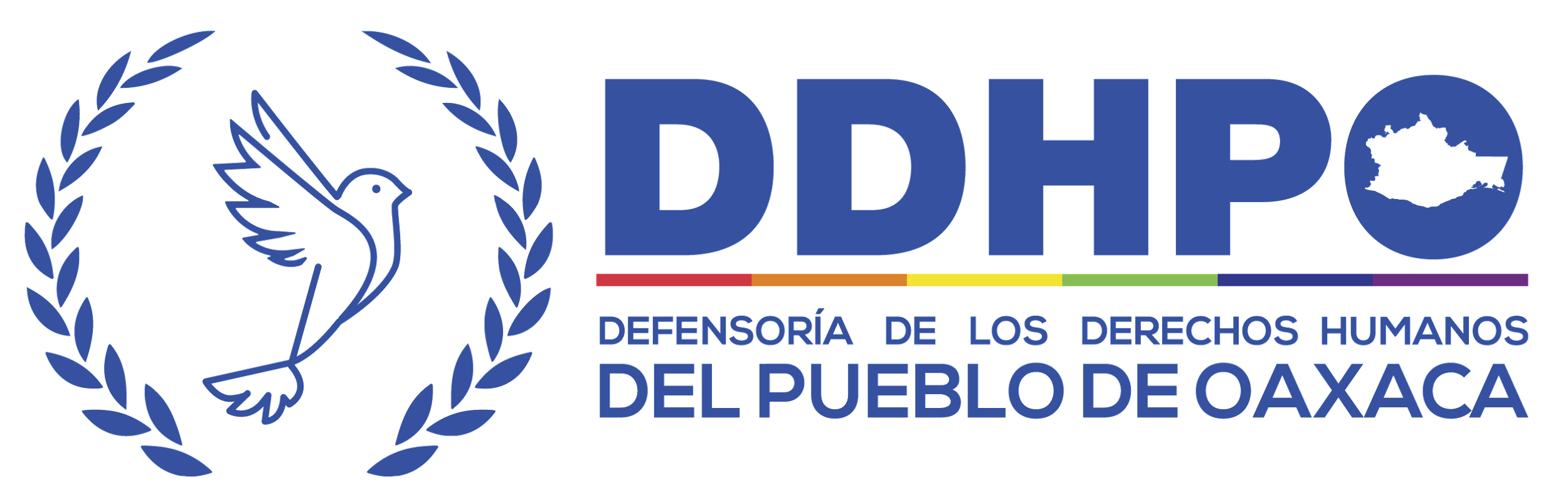 401401DEFENSORÍA DE LOS DERECHOS HUMANOS DEL PUEBLO DE OAXACADEFENSORÍA DE LOS DERECHOS HUMANOS DEL PUEBLO DE OAXACADEFENSORÍA DE LOS DERECHOS HUMANOS DEL PUEBLO DE OAXACADEFENSORÍA DE LOS DERECHOS HUMANOS DEL PUEBLO DE OAXACADEFENSORÍA DE LOS DERECHOS HUMANOS DEL PUEBLO DE OAXACADEFENSORÍA DE LOS DERECHOS HUMANOS DEL PUEBLO DE OAXACATabulador de SueldosTabulador de SueldosTabulador de SueldosTabulador de SueldosTabulador de SueldosTabulador de SueldosTabulador de SueldosTabulador de SueldosPLAZA / PUESTORELACIÓN LABORALNIVELTOTAL DE PERCEPCIONESPERCEPCIONES ORDINARIASPERCEPCIONES ORDINARIASPERCEPCIONES ORDINARIASPERCEPCIONES ORDINARIASPERCEPCIONES ORDINARIASPERCEPCIONES ORDINARIASPERCEPCIONES EXTRAORDINARIASOBLIGACIONESOBLIGACIONESPLAZA / PUESTORELACIÓN LABORALNIVELTOTAL DE PERCEPCIONESSUELDODESPENSACOMPENSACIÓN FIJA GARANTIZADACOMPENSACIÓN FIJA GARANTIZADAOTRAS PRESTACIONES SOCIALES Y ECONÓMICASREMUNERACIONES ANUALESPERCEPCIONES EXTRAORDINARIASDE CARÁCTER FÍSCALDE SEGURIDAD SOCIALDEFENSOR/ACOFIANZA           1,650,981.42             889,218.00                         -                400,148.10              400,148.10                 80,029.62                   281,585.70                                  -             442,301.01             25,175.78 DIRECTOR GENERALCOFIANZA           1,282,635.00             729,000.00                         -                328,050.00              328,050.00                 65,610.00                   159,975.00                                  -             321,488.60             25,175.78 CONTRALOR/ACOFIANZA              774,513.46             530,690.62                         -                106,138.12              106,138.12                 21,227.62                   116,457.10                                  -             165,957.98             25,175.78 DIRECTOR/A ADMINISTRATVOCOFIANZA              774,513.46             530,690.62                         -                106,138.12              106,138.12                 21,227.62                   116,457.10                                  -             165,957.98             25,175.78 SECRETARIO EJECUTIVOCOFIANZA              855,090.00             486,000.00                         -                218,700.00              218,700.00                 43,740.00                   106,650.00                                  -             190,130.94             25,175.78 SECRETARIO PARTICULARCOFIANZA              566,984.30             373,152.38                         -                  93,288.09                93,288.09                 18,657.62                     81,886.21                                  -             105,242.24             25,175.78 CONSULTORCOFIANZA           1,213,942.76             344,979.00                         -                310,481.10              310,481.10                 62,096.22                     75,703.72                                  -             231,390.71             25,175.78 DEFENSOR ADJUNTO 15COFIANZA           4,433,800.00             180,000.00                         -             1,134,000.00           1,134,000.00               226,800.00                     39,500.00                                  -             666,835.94             25,175.78 DEFENSOR ADJUNTO 16500COFIANZA           1,045,110.00             198,000.00                         -                267,300.00              267,300.00                 53,460.00                     43,450.00                                  -             163,187.55             25,175.78 DEFENSOR ADJUNTO 20COFIANZA           2,111,333.30             240,000.00                         -                540,000.00              540,000.00               108,000.00                     52,666.66                                  -             356,023.23             25,175.78 DEFENSOR ADJUNTO 25COFIANZA           2,639,166.60             300,000.00                         -                675,000.00              675,000.00               135,000.00                     65,833.32                                  -             480,169.63             25,175.78 DEFENSOR ADJUNTO 30COFIANZA           3,167,000.00             360,000.00                         -                810,000.00              810,000.00               162,000.00                     79,000.00                                  -             618,119.70             25,175.78 DEFENSOR REGIONALCOFIANZA           3,378,133.28             240,000.00                         -                864,000.00              864,000.00               172,800.00                     52,666.66                                  -             569,637.17             25,175.78 JEFE DE UNIDADCOFIANZA           2,517,388.40             344,979.00                         -                344,979.00              344,979.00                 68,995.80                     75,703.72                                  -             451,527.39             25,175.78 TECNICO ESPECIALIZADOCOFIANZA           3,478,673.40             158,904.00                         -                476,712.00              476,712.00                 95,342.40                     34,870.60                                  -             442,804.92             25,175.78 DIRECTOR/ACOFIANZA           6,334,000.00             360,000.00                         -             1,620,000.00           1,620,000.00               324,000.00                     79,000.00                                  -          1,236,239.40             25,175.78 MEDICO/PERITOCONFIANZA           1,900,200.00             360,000.00                         -                486,000.00              486,000.00                 97,200.00                     79,000.00                                  -             370,871.82             25,175.78 ASESORCOFIANZA           2,323,540.38             530,690.62                         -                318,414.36              318,414.36                 63,682.86                   116,457.10                                  -             497,873.93             25,175.78 OFICIAL ADMINISTRATIVOCOFIANZA           5,565,877.44             158,904.00                         -                762,739.20              762,739.20               152,547.84                     34,870.60                                  -             708,487.88             25,175.78 OFICIAL TRANSPORTECOFIANZA              962,270.10             131,868.00                         -                131,868.00              131,868.00                 26,373.60                     28,937.70                                  -             105,460.99             25,175.78 TECNICO INFORMATICACOFIANZA              920,894.85             126,198.00                         -                126,198.00              126,198.00                 25,239.60                     27,693.45                                  -               96,911.15             25,175.78 SECRETARIO/ACOFIANZA           1,474,613.91             112,266.00                         -                202,078.80              202,078.80                 40,415.76                     24,636.15                                  -             141,647.04             25,175.78 NOTIFICADOR/ACOFIANZA              662,415.48             113,400.00                         -                  90,720.00                90,720.00                 18,555.48                     24,885.00                                  -               64,214.29             25,175.78 INTENDENTECOFIANZA              348,955.41               68,445.00                         -                  82,134.00                82,134.00                 16,426.80                     15,019.87                                  -               26,550.81             25,175.78 MANTENIMIENTOCOFIANZA              354,047.86             104,166.00                         -                  83,332.00                83,332.00                 16,666.56                     22,858.65                                  -               36,200.09             25,175.78 TECNICO ESPECIALIZADOHONORARIOS           2,955,614.40             158,904.00                         -                476,712.00              476,712.00                 95,342.40                                 -                                    -             331,079.52                         -   OFICIAL ADMINISTRATIVOHONORARIOS              985,204.80             158,904.00                         -                158,904.00              158,904.00                 31,780.80                                 -                                    -             110,359.84                         -   DIRECTOR/AHONORARIOS           1,663,200.00             360,000.00                         -                486,000.00              486,000.00                 97,200.00                                 -                                    -             306,847.22                         -   DEFENSOR REGIONALHONORARIOS           1,478,400.00             240,000.00                         -                432,000.00              432,000.00                 86,400.00                                 -                                    -             235,722.32                         -   DEFENSOR ADJUNTOHONORARIOS           2,310,000.00             300,000.00                         -                675,000.00              675,000.00               135,000.00                                 -                                    -             402,749.64                         -   INTENDENTEHONORARIOS              506,493.00               68,445.00                         -                136,890.00              136,890.00                 27,378.00                                 -                                    -               36,080.54                         -   401DEFENSORÍA DE LOS DERECHOS HUMANOS DEL PUEBLO DE OAXACADEFENSORÍA DE LOS DERECHOS HUMANOS DEL PUEBLO DE OAXACAAnalítico de plazasAnalítico de plazasAnalítico de plazasPLAZA / PUESTORELACIÓN LABORALNÚMERO DE PLAZASREMUNERACIONESREMUNERACIONESREMUNERACIONESPLAZA / PUESTORELACIÓN LABORALNÚMERO DE PLAZASDESDEDESDEHASTADEFENSOR/ACOFIANZA1           1,650,981.42            1,650,981.42             1,650,981.42 DIRECTOR GENERALCOFIANZA1           1,282,635.00            1,282,635.00             1,282,635.00 ASESORCOFIANZA1              774,513.46               774,513.46                774,513.46 DIRECTOR/A ADMINISTRATVOCOFIANZA1              774,513.46               774,513.46                774,513.46 SECRETARIO EJECUTIVOCOFIANZA1              855,090.00               855,090.00                855,090.00 SECRETARIO PARTICULARCOFIANZA1              566,984.30               566,984.30                566,984.30 CONSULTORCOFIANZA2           1,213,942.76            1,213,942.76             1,213,942.76 DEFENSOR ADJUNTO 15COFIANZA14           4,433,800.00            4,433,800.00             4,433,800.00 DEFENSOR ADJUNTO 16500COFIANZA3           1,045,110.00            1,045,110.00             1,045,110.00 DEFENSOR ADJUNTO 20COFIANZA5           2,111,333.30            2,111,333.30             2,111,333.30 DEFENSOR ADJUNTO 25COFIANZA5           2,639,166.60            2,639,166.60             2,639,166.60 DEFENSOR ADJUNTO 30COFIANZA5           3,167,000.00            3,167,000.00             3,167,000.00 DEFENSOR REGIONALCOFIANZA8           3,378,133.28            3,378,133.28             3,378,133.28 JEFE DE UNIDADCOFIANZA5           2,517,388.40            2,517,388.40             2,517,388.40 TECNICO ESPECIALIZADOCOFIANZA15           3,478,673.40            3,478,673.40             3,478,673.40 DIRECTOR/ACOFIANZA10           6,334,000.00            6,334,000.00             6,334,000.00 MEDICO/PERITOCONFIANZA3           1,900,200.00            1,900,200.00             1,900,200.00 ASESORCOFIANZA3           2,323,540.38            2,323,540.38             2,323,540.38 OFICIAL ADMINISTRATIVOCOFIANZA24           5,565,877.44            5,565,877.44             5,565,877.44 OFICIAL TRANSPORTECOFIANZA5              962,270.10               962,270.10                962,270.10 TECNICO INFORMATICACOFIANZA5              920,894.85               920,894.85                920,894.85 SECRETARIO/ACOFIANZA9           1,474,613.91            1,474,613.91             1,474,613.91 NOTIFICADOR/ACOFIANZA4              662,415.48               662,415.48                662,415.48 INTENDENTECOFIANZA3              348,955.41               348,955.41                348,955.41 MANTENIMIENTOCOFIANZA2              354,047.86               354,047.86                354,047.86 TECNICO ESPECIALIZADOHONORARIOS15           2,955,614.40            2,955,614.40             2,955,614.40 OFICIAL ADMINISTRATIVOHONORARIOS5              985,204.80               985,204.80                985,204.80 DIRECTOR/AHONORARIOS3           1,663,200.00            1,663,200.00             1,663,200.00 DEFENSOR REGIONALHONORARIOS4           1,478,400.00            1,478,400.00             1,478,400.00 DEFENSOR ADJUNTOHONORARIOS5           2,310,000.00            2,310,000.00             2,310,000.00 INTENDENTEHONORARIOS5              506,493.00               506,493.00                506,493.00 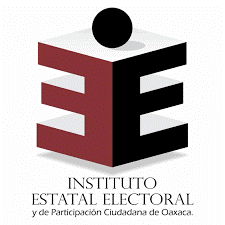 402402INSTITUTO ESTATAL ELECTORAL Y DE PARTICIPACIÓN CIUDADANA DE OAXACAINSTITUTO ESTATAL ELECTORAL Y DE PARTICIPACIÓN CIUDADANA DE OAXACAINSTITUTO ESTATAL ELECTORAL Y DE PARTICIPACIÓN CIUDADANA DE OAXACAINSTITUTO ESTATAL ELECTORAL Y DE PARTICIPACIÓN CIUDADANA DE OAXACAINSTITUTO ESTATAL ELECTORAL Y DE PARTICIPACIÓN CIUDADANA DE OAXACAINSTITUTO ESTATAL ELECTORAL Y DE PARTICIPACIÓN CIUDADANA DE OAXACATabulador de SueldosTabulador de SueldosTabulador de SueldosTabulador de SueldosTabulador de SueldosTabulador de SueldosTabulador de SueldosTabulador de SueldosPLAZA / PUESTORELACIÓN LABORALNIVELTOTAL DE PERCEPCIONESPERCEPCIONES ORDINARIASPERCEPCIONES ORDINARIASPERCEPCIONES ORDINARIASPERCEPCIONES ORDINARIASPERCEPCIONES ORDINARIASPERCEPCIONES ORDINARIASPERCEPCIONES EXTRAORDINARIASOBLIGACIONESOBLIGACIONESPLAZA / PUESTORELACIÓN LABORALNIVELTOTAL DE PERCEPCIONESSUELDODESPENSACOMPENSACIÓN FIJA GARANTIZADACOMPENSACIÓN FIJA GARANTIZADAOTRAS PRESTACIONES SOCIALES Y ECONÓMICASREMUNERACIONES ANUALESPERCEPCIONES EXTRAORDINARIASDE CARÁCTER FÍSCALDE SEGURIDAD SOCIALCONSEJERO/CONSEJERA PRESIDENTE CONFIANZA            1,941,556.00             403,689.00                         -                              -                              -                                -                     388,312.00                1,149,555.00           490,204.00             58,817.00 CONSEJERA O CONSEJERO ELECTORAL CONFIANZA            1,300,007.00             403,689.00                         -                              -                              -                                -                     260,002.00                   636,316.00           295,992.00             58,817.00 SECRETARIO (A) EJECUTIVO (A) CONFIANZA            1,098,507.00             342,369.00                         -                              -                              -                                -                     219,702.00                   536,436.00           240,070.00             50,662.00 COORDINADOR (A) ADMINISTRATIVO (A) CONFIANZA               892,748.00             204,400.00                         -                              -                              -                                -                     178,550.00                   509,798.00           182,346.00             32,207.00 DIRECTOR (A) EJECUTIVO (A)  CONFIANZA               843,243.00             204,400.00                         -                              -                              -                                -                     168,648.00                   470,195.00           168,705.00             32,207.00 CONTRALOR (A) GENERAL CONFIANZA               843,243.00             204,400.00                         -                              -                              -                                -                     168,648.00                   470,195.00           168,705.00             32,207.00 COORDINADOR DE ASESORES CONFIANZA               843,243.00             191,625.00                         -                              -                              -                                -                     114,354.00                   265,794.00           101,718.00             30,478.00 ASESOR (A) CONFIANZA               586,464.00             191,625.00                         -                              -                              -                                -                     114,354.00                   265,794.00           101,718.00             30,478.00 JEFE (A) DE DEPARTAMENTO CONFIANZA               555,156.00             150,015.00                         -                              -                              -                                -                     111,032.00                   294,110.00             93,969.00             25,028.00 JEFE (A) DE LA UNIDAD TÉCNICA CONFIANZA               516,803.00             150,015.00                         -                              -                              -                                -                       97,818.00                   241,258.00             79,337.00             25,028.00 COORDINADOR (A) DE LOGÍSTICA CONFIANZA               487,842.00             116,435.00                         -                              -                              -                                -                       81,338.00                   290,069.00             61,085.00             20,614.00 COORDINADOR (A) SPEN CONFIANZA               406,689.00             116,435.00                         -                              -                              -                                -                       81,338.00                   208,916.00             61,085.00             20,554.00 SUPERVISOR (A) CONFIANZA               393,866.00             108,040.00                         -                              -                              -                                -                       77,770.00                   203,040.00             54,474.00             19,468.00 ESPECIALISTA CONFIANZA               377,914.00             108,040.00                         -                              -                              -                                -                       74,874.00                   191,455.00             47,276.00             19,468.00 COORDINADOR (A) DE QUEJAS Y DENUNCIAS CONFIANZA               332,130.00             116,435.00                         -                              -                              -                                -                       61,862.00                   153,833.00             46,530.00             19,468.00 JEFE (A) DE OFICINA CONFIANZA               350,110.00             108,040.00                         -                              -                              -                                -                       67,568.00                   162,228.00             47,276.00             19,468.00 ANALISTA CONFIANZA               311,559.00               95,265.00                         -                              -                              -                                -                       58,470.00                   138,612.00             38,314.00             17,782.00 TÉCNICO SPEN CONFIANZA               246,239.00               95,265.00                         -                              -                              -                                -                       49,248.00                   101,726.00             29,230.16             17,749.00 AUXILIAR TÉCNICO ESPECIALIZADO CONFIANZA               281,336.00               95,265.00                     54,071.00                   121,042.00             29,230.00             17,799.00 ENLACE ADMINISTRATIVO CONFIANZA               270,384.00               95,265.00                     54,077.00                   121,042.00             33,869.00             17,799.00 AUXILIAR DE OFICINA CONFIANZA               252,073.00               74,825.00                         -                              -                              -                                -                       47,608.00                   115,610.00             27,620.00             17,799.00 CHOFER CONFIANZA               255,605.00               74,825.00                         -                              -                              -                                -                       50,580.00                   127,494.00             30,542.00             15,370.00 AUXILIAR TÉCNICO CONFIANZA               248,901.00               95,265.00                         -                              -                              -                                -                       54,076.00                   121,042.00             26,576.00             17,799.00 ASISTENTE SECRETARIAL CONFIANZA               248,902.00               95,265.00                         -                              -                              -                                -                       54,076.00                   121,042.00             23,427.00             17,799.00 AUXILIAR GENERAL CONFIANZA               201,874.00               95,265.00                         -                              -                              -                       45,088.00                   101,726.00             26,576.00             15,370.00 AUXILIAR ADMINISTRATIVO CONFIANZA               159,702.00               54,020.00                         -                              -                              -                                -                       31,282.00                     71,109.00             11,890.00             12,926.00 AUXILIAR DE INTENDENCIA CONFIANZA               149,134.00               54,020.00                         -                              -                              -                                -                       28,962.00                     61,825.00             11,360.00             12,926.00 SUPERVISORA O SUPERVISOR PP CONFIANZA               144,000.00          144,000.00                         -                              -                              -                                -                                   -                                    -                           -                           -   402INSTITUTO ESTATAL ELECTORAL Y DE PARTICIPACIÓN CIUDADANA DE OAXACAINSTITUTO ESTATAL ELECTORAL Y DE PARTICIPACIÓN CIUDADANA DE OAXACAAnalítico de plazasAnalítico de plazasAnalítico de plazasPLAZA / PUESTORELACIÓN LABORALNÚMERO DE PLAZASREMUNERACIONESREMUNERACIONESREMUNERACIONESPLAZA / PUESTORELACIÓN LABORALNÚMERO DE PLAZASDESDEDESDEHASTACONSEJERO/CONSEJERA PRESIDENTECONFIANZA1               1,941,556                1,941,556                 1,941,556 CONSEJERA O CONSEJERO ELECTORALCONFIANZA6               1,300,007                1,300,007                 1,300,007 SECRETARIO (A) EJECUTIVO (A)CONFIANZA1               1,098,507                1,098,507                 1,098,507 COORDINADOR (A) ADMINISTRATIVO (A)CONFIANZA1                   892,748                    892,748                     892,748 DIRECTOR (A) EJECUTIVO (A) CONFIANZA4                   843,243                    843,243                     843,243 CONTRALOR (A) GENERALCONFIANZA1                   843,243                    843,243                     843,243 COORDINADOR DE ASESORESCONFIANZA1                   843,243                    843,243                     943,243 ASESOR (A)CONFIANZA4                   508,172                    508,172                     586,464 JEFE (A) DE DEPARTAMENTOCONFIANZA7                   490,310                    490,310                     555,156 JEFE (A) DE LA UNIDAD TÉCNICACONFIANZA6                   466,943                    466,943                     516,803 COORDINADOR (A) DE LOGÍSTICACONFIANZA7                   406,689                    406,689                     487,842 COORDINADOR (A) SPENCONFIANZA8                   406,689                    406,689                     406,689 SUPERVISOR (A)CONFIANZA6                   377,265                    377,265                     393,866 ESPECIALISTACONFIANZA10                   345,142                    345,142                     377,914 COORDINADOR (A) DE QUEJAS Y DENUNCIASCONFIANZA1                   332,130                    332,130                     332,130 JEFE (A) DE OFICINACONFIANZA4                   322,538                    322,538                     350,110 ANALISTACONFIANZA13                   274,777                    274,777                     311,559 TÉCNICO SPENCONFIANZA14                   246,239                    246,239                     246,239 AUXILIAR TÉCNICO ESPECIALIZADOCONFIANZA2                   251,062                    251,062                     281,336 ENLACE ADMINISTRATIVOCONFIANZA4                   260,102                    260,102                     270,384 AUXILIAR DE OFICINACONFIANZA2                   238,042                    238,042                     252,073 CHOFERCONFIANZA5                   237,693                    237,693                     255,605 AUXILIAR TÉCNICOCONFIANZA4                   230,901                    230,901                     248,901 ASISTENTE SECRETARIALCONFIANZA1                   244,511                    244,511                     248,902 AUXILIAR GENERALCONFIANZA2                   187,373                    187,373                     201,874 AUXILIAR ADMINISTRATIVOCONFIANZA1                   147,127                    147,127                     159,702 AUXILIAR DE INTENDENCIACONFIANZA2                   138,249                    138,249                     149,134 SUPERVISORA O SUPERVISOR PPCONFIANZA12                   144,000                    144,000                     144,000 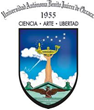 403403UNIVERSIDAD AUTÓNOMA "BENITO JUÁREZ" DE OAXACAUNIVERSIDAD AUTÓNOMA "BENITO JUÁREZ" DE OAXACAUNIVERSIDAD AUTÓNOMA "BENITO JUÁREZ" DE OAXACAUNIVERSIDAD AUTÓNOMA "BENITO JUÁREZ" DE OAXACAUNIVERSIDAD AUTÓNOMA "BENITO JUÁREZ" DE OAXACAUNIVERSIDAD AUTÓNOMA "BENITO JUÁREZ" DE OAXACATabulador de SueldosTabulador de SueldosTabulador de SueldosTabulador de SueldosTabulador de SueldosTabulador de SueldosTabulador de SueldosTabulador de SueldosPLAZA / PUESTORELACIÓN LABORALNIVELTOTAL DE PERCEPCIONESPERCEPCIONES ORDINARIASPERCEPCIONES ORDINARIASPERCEPCIONES ORDINARIASPERCEPCIONES ORDINARIASPERCEPCIONES ORDINARIASPERCEPCIONES ORDINARIASPERCEPCIONES EXTRAORDINARIASOBLIGACIONESOBLIGACIONESPLAZA / PUESTORELACIÓN LABORALNIVELTOTAL DE PERCEPCIONESSUELDODESPENSACOMPENSACIÓN FIJA GARANTIZADACOMPENSACIÓN FIJA GARANTIZADAOTRAS PRESTACIONES SOCIALES Y ECONÓMICASREMUNERACIONES ANUALESPERCEPCIONES EXTRAORDINARIASDE CARÁCTER FÍSCALDE SEGURIDAD SOCIALAFANADORABASENO APLICA13,195,165.747,999,555.2026,040.002,455,274.542,455,274.54452,248.872,262,047.13853,483.20305,990.78ASIGNATURA "A"    (hom.)BASENO APLICA45,933,597.6825,562,968.0823,861.523,823,953.063,823,953.068,261,407.518,261,407.514,350,166.32845,610.90ASIGNATURA "A" NHBASENO APLICA5,365,426.303,031,788.9623,861.52277,210.60277,210.601,016,282.611,016,282.61156,069.6057,686.85ASIGNATURA "B"    (hom.)BASENO APLICA72,441,961.3941,125,810.3223,861.524,787,477.534,787,477.5313,252,406.0113,252,406.015,385,398.16940,028.95ASIGNATURA "B" NHBASENO APLICA5,316,402.043,021,298.5623,861.52318,494.60318,494.60976,373.68976,373.68182,481.1263,833.69ASIGNATURA "C" NHBASENO APLICA108,935,946.3162,732,171.2823,861.5211,756,063.3711,756,063.3717,211,925.0717,211,925.075,871,825.842,839,382.69AUXILIAR BIBLIOTECARIOBASENO APLICA11,395,546.426,076,585.2026,040.001,926,502.141,926,502.141,826,065.651,540,353.43605,520.96264,520.24AUXILIAR DE SERVICIOSBASENO APLICA68,796,465.2837,454,702.8826,040.0010,952,368.1310,952,368.1310,905,977.059,457,377.223,307,812.721,520,508.61BIBLIOTECARIOBASENO APLICA8,818,599.174,311,098.4026,040.001,378,074.231,378,074.231,752,544.341,350,842.20681,798.72180,614.19ENFERMERABASENO APLICA2,208,336.191,210,219.2026,040.00219,345.76219,345.76400,152.60352,578.63103,847.2827,975.59JARDINEROBASENO APLICA7,394,859.933,615,183.6026,040.001,401,027.361,401,027.361,314,267.121,038,341.85520,557.36174,430.22MECANOGRAFABASENO APLICA18,480,455.7110,076,362.8026,040.003,044,945.953,044,945.952,858,875.772,474,231.19900,882.96424,279.55OFICIAL DE SERVICIOSBASENO APLICA15,659,019.178,384,149.2026,040.001,531,071.001,531,071.003,051,178.892,666,580.08600,199.44183,535.61OFICIAL DE TRANSPORTEBASENO APLICA4,474,446.402,230,645.2026,040.00770,567.76770,567.76800,163.43647,030.01283,837.2096,220.50SECRETARIABASENO APLICA63,647,932.0033,516,508.8026,040.007,472,483.857,472,483.8512,271,552.1510,361,347.203,741,034.80904,015.76TAQUIMECANOGRAFABASENO APLICA4,116,304.562,076,807.6026,040.00749,284.16749,284.16694,066.02570,106.78254,187.1289,798.59TC PI ASISTENTE ABASENO APLICA3,718,522.212,069,829.6023,861.52300,759.29300,759.29662,035.90662,035.90309,688.3265,474.64TC PI ASISTENTE CBASENO APLICA2,616,134.351,499,825.7623,861.52129,738.85129,738.85481,354.11481,354.11120,794.1622,385.94TC PI ASOCIADO ABASENO APLICA16,343,729.479,458,304.2423,861.52978,201.89978,201.892,941,680.912,941,680.911,082,656.08169,616.53TC PI ASOCIADO BBASENO APLICA15,227,806.748,723,529.6023,861.52669,846.36669,846.362,905,284.632,905,284.63703,749.36100,153.74TC PI TITULAR ABASENO APLICA53,813,384.1930,676,730.8823,861.523,637,297.053,637,297.059,737,747.379,737,747.375,101,595.52671,034.86TC PI TITULAR BBASENO APLICA52,886,885.2130,226,836.4823,861.522,941,188.092,941,188.099,847,499.569,847,499.564,101,552.48498,193.29VELADORBASENO APLICA23,006,831.0111,614,738.8026,040.003,391,846.903,391,846.904,394,731.973,579,473.341,350,453.60425,404.36COORD.ACADEMICOCONFIANZANO APLICA10,144,054.335,859,414.7226,040.001,317,823.041,317,823.041,556,946.951,383,829.621,009,136.16209,738.52COORD.ADMINISTRATIVOCONFIANZANO APLICA21,015,259.3211,344,975.6826,040.002,607,521.632,607,521.633,807,495.523,229,226.491,798,075.92350,016.43EX-DIRECTOR MEDIA SUPERIORCONFIANZANO APLICA5,068,886.152,718,973.6826,040.00613,227.37613,227.37959,339.34751,305.76848,663.04110,802.20EX-DIRECTOR SUPERIORCONFIANZANO APLICA9,429,960.554,895,761.6826,040.001,112,790.881,112,790.881,951,123.241,444,244.751,794,060.24212,227.47SECRETARIA EJECUTIVACONFIANZANO APLICA19,957,579.9810,605,223.6826,040.002,941,167.412,941,167.413,441,515.642,943,633.251,269,293.76352,732.58SUPERVISOR DE PERSONALCONFIANZANO APLICA7,713,419.524,062,340.3226,040.001,070,822.391,070,822.391,386,294.081,167,922.73686,965.68153,105.66ADMINSTRATIVO "E"MANDOS MEDIOSNO APLICA11,048,811.706,306,613.9226,040.001,368,144.391,368,144.391,795,591.841,552,421.551,625,750.16224,754.26DIRECTOR DE ESCUELAMANDOS MEDIOSNO APLICA5,555,338.963,022,804.5626,040.00679,125.02679,125.021,020,355.38807,014.00912,591.60119,398.59DIRECTOR DE FACULTADMANDOS MEDIOSNO APLICA8,884,193.894,557,489.3626,040.001,038,708.471,038,708.471,887,356.641,374,599.421,727,238.24202,040.82ALMACENISTABASENO APLICA312,982.94153,837.6026,040.0033,729.0133,729.0152,245.2947,131.0411,110.323,826.96ARCHIVISTABASENO APLICA1,333,488.27644,588.1626,040.00258,649.45258,649.45225,231.82178,978.8495,061.8431,578.49ASESOR ESPECIALIZADO EN INFORMBASENO APLICA11,357,873.926,319,636.0826,040.001,236,655.711,236,655.712,005,629.351,769,912.781,441,323.12251,195.79AUX DE LA DIR.DE SER.ESCOLARESBASENO APLICA472,877.16258,748.5626,040.009,642.709,642.7089,222.9589,222.950.000.00AUXILIAR DE ANFITEATROBASENO APLICA182,489.8976,918.8026,040.0030,990.7030,990.7026,827.3221,713.0711,110.323,826.96AUXILIAR DE CLINICABASENO APLICA4,914,563.282,461,401.6026,040.00942,582.10942,582.10821,639.51662,900.07321,029.04117,542.04AUXILIAR DE IMPRENTABASENO APLICA168,965.8276,918.8026,040.0030,559.9630,559.9618,364.5217,082.547,612.563,188.18AUXILIAR DE MANTENIMIENTOBASENO APLICA1,068,129.23538,431.6026,040.00187,759.49187,759.49169,919.34145,978.8059,069.0421,783.24AYUDANTE DE INVESTIGADORBASENO APLICA1,520,024.08911,767.9223,861.52170,980.56170,980.56206,707.04206,707.04107,713.6832,397.59DISEÑADOR GRAFICOBASENO APLICA258,286.30115,542.0026,040.0045,451.3645,451.3639,407.5831,845.3622,854.725,383.81ENCARG.DE AREA SEC.EDITORIALBASENO APLICA504,799.39260,381.5226,040.0041,191.9441,191.9492,578.9884,606.9514,878.084,377.18ENCARGADO DE ANFITEATROBASENO APLICA496,291.30230,756.4026,040.0065,319.6865,319.6898,676.3975,498.8331,278.488,862.92ENCARGADO DE ARCHIVOBASENO APLICA1,843,976.791,000,492.8026,040.00144,067.91144,067.91356,080.50317,295.5870,088.8816,237.78ENCARGADO DE CLINICABASENO APLICA1,234,585.30626,701.4426,040.00137,907.88137,907.88243,765.61200,170.3762,429.0417,790.36ENCARGADO DEL CONMUTADORBASENO APLICA152,405.0176,918.8026,040.002,522.932,522.9323,461.6423,461.640.000.00ENCUADERNADORBASENO APLICA315,223.95153,837.6026,040.0033,744.3933,744.3954,279.9547,322.0111,609.283,905.53LOCUTORBASENO APLICA1,755,159.55923,025.6026,040.00147,069.23147,069.23354,596.26304,428.4670,588.3218,523.71MEDICOBASENO APLICA4,992,732.772,773,008.0026,040.00498,892.19498,892.19891,986.35802,806.23239,501.2860,386.11MULTICOPISTABASENO APLICA2,726,412.801,384,538.4026,040.00483,990.34483,990.34454,294.35377,549.71161,759.2858,508.48OFICIAL DE CORRESPONDENCIABASENO APLICA1,007,374.17538,431.6026,040.0075,996.0275,996.02192,584.38174,322.1728,490.168,500.51OFICIAL DE IMPRENTABASENO APLICA715,728.18347,175.3626,040.00138,278.33138,278.33112,109.9992,124.5050,173.6816,223.84OFICIAL DE MANTENIMIENTOBASENO APLICA3,970,581.692,086,791.1226,040.00473,649.07473,649.07740,993.04643,108.46172,808.6456,109.80OFICIAL JARDINEROBASENO APLICA448,619.37230,756.4026,040.0036,590.3936,590.3981,309.3573,923.2312,805.684,074.05OFICINISTA ADMINISTRATIVOBASENO APLICA706,013.09384,267.8426,040.0049,601.1949,601.19126,326.15119,777.9117,502.004,742.65OFICINISTA DE PERSONALBASENO APLICA1,189,455.56577,710.0026,040.00146,544.87146,544.87246,463.52192,697.1798,138.4019,529.54OP.EQUIPO ELECT.DE COMPUTACIONBASENO APLICA1,425,643.01717,654.2426,040.00268,193.92268,193.92226,299.07187,455.78102,938.6432,628.86OPERADOR DE EQ.DE COMPUTO "A"BASENO APLICA444,343.43200,797.4426,040.0079,900.6479,900.6478,233.8859,371.4740,392.0010,102.78OPERADOR DE RADIO DIFUSIONBASENO APLICA2,222,497.491,230,700.8026,040.00286,400.89286,400.89359,690.35319,665.4584,304.0839,669.41PRODUCTOR DE PROGRMASBASENO APLICA351,558.23153,837.6026,040.0062,319.8562,319.8562,296.4247,064.3626,127.848,197.63PROMOTOR DE USUARIOSBASENO APLICA4,250,671.592,426,382.0026,040.00130,929.26130,929.26846,186.36821,133.9739,441.367,278.55REDACTORBASENO APLICA444,880.13230,756.4026,040.0036,559.6236,559.6278,239.2673,284.8510,556.403,743.83RESPONSABLE DE MESA DE SIS.ESCBASENO APLICA1,092,722.01538,431.6026,040.00215,919.57215,919.57171,254.33141,076.5168,715.6025,354.59TC PI ASISTENTE A NHBASENO APLICA624,838.83357,932.8823,861.5252,732.8752,732.8795,155.7895,155.7832,053.6810,275.69TC PI ASISTENTE BBASENO APLICA1,373,639.32787,691.5223,861.5249,186.9849,186.98256,449.65256,449.6535,484.006,342.69TC PI ASISTENTE B NHBASENO APLICA926,199.31632,322.7223,861.5214,009.4914,009.49128,002.79128,002.790.000.00TC PI ASOCIADO A NHBASENO APLICA212,313.03135,868.5623,861.522,717.372,717.3724,932.7924,932.790.000.00TC PI ASOCIADO CBASENO APLICA26,598,174.5015,074,882.4023,861.521,377,210.621,377,210.625,061,109.985,061,109.981,784,611.20239,494.94TC PI TITULAR B NHBASENO APLICA498,839.00271,517.7623,861.5210,589.2010,589.2096,435.2696,435.260.000.00TC PI TITULAR CBASENO APLICA36,495,239.7221,152,881.4423,861.521,261,705.381,261,705.387,028,395.697,028,395.691,279,269.60141,050.31TC PI TITULAR C NHBASENO APLICA961,672.32614,785.4423,861.5216,775.2416,775.24153,125.06153,125.060.000.00TC TA ASISTENTE B NHBASENO APLICA808,010.98467,733.8423,861.5226,286.2626,286.26145,064.68145,064.686,571.442,638.13TC TA ASISTENTE C NHBASENO APLICA828,314.98524,637.6023,861.5214,442.5614,442.56132,686.65132,686.650.000.00TC TA ASOCIADO A NHBASENO APLICA303,060.75168,631.2023,861.525,716.595,716.5952,425.7252,425.720.000.00TC TA ASOCIADO B NHBASENO APLICA168,260.1288,353.6023,861.522,898.002,898.0026,573.5026,573.500.000.00TC TA ASOCIADO C NHBASENO APLICA532,424.16302,529.3623,861.5210,671.3010,671.3097,680.9997,680.990.000.00TEC PRENSISTA EN SISTEMA OFSETBASENO APLICA454,351.67217,750.5626,040.0083,538.7083,538.7070,297.7656,724.6555,412.169,260.75TECNICO BIBLIOTECARIOBASENO APLICA2,776,231.081,305,183.3626,040.00344,374.96344,374.96626,436.83474,195.93236,790.4848,998.36TECNICO DE IMPRENTABASENO APLICA178,802.1686,793.8426,040.003,384.963,384.9631,291.6831,291.680.000.00TECNICO DE MANTENIMIENTOBASENO APLICA281,807.23153,837.6026,040.005,204.335,204.3348,362.6548,362.650.000.00AUXILIAR ADMINISTRATIVOCONFIANZANO APLICA1,081,750.14576,207.3626,040.00124,470.17124,470.17186,236.78168,795.8365,009.2815,341.55AUXILIAR CONTABLECONFIANZANO APLICA4,349,269.942,344,622.4026,040.00542,140.74542,140.74758,331.18678,135.62244,082.6458,443.84CAJERA GENERALCONFIANZANO APLICA818,196.43421,027.2026,040.00127,766.34127,766.34129,259.93114,102.9651,753.8414,158.49JEFECONFIANZANO APLICA15,464,559.948,267,314.5626,040.001,625,462.491,625,462.492,972,584.122,573,158.771,102,025.28190,557.38OFICIAL MAYORCONFIANZANO APLICA591,362.51313,732.3226,040.0066,132.7566,132.7595,688.4889,768.9630,588.966,352.09OPERADOR DE EQ.DE COMPUTO "B"CONFIANZANO APLICA354,398.94197,685.8426,040.006,760.866,760.8661,956.1261,956.120.000.00REPORTEROCONFIANZANO APLICA570,810.66289,310.8826,040.0065,384.2665,384.26108,123.0681,952.4669,723.3612,630.12SUB-JEFECONFIANZANO APLICA5,213,115.282,687,482.3226,040.00658,939.18658,939.181,009,708.14830,945.64498,809.7688,877.75RECTORMANDOS MEDIOSNO APLICA1,166,857.60683,836.5626,040.00150,444.04150,444.04158,967.14147,569.86209,513.5221,395.87SECRETARIO ABOGADO CONTRALORMANDOS MEDIOSNO APLICA4,808,040.542,317,544.6426,040.00535,043.82535,043.821,157,142.17772,269.911,055,719.44113,879.74SECRETARIO DE FINANZASMANDOS MEDIOSNO APLICA854,848.20454,188.4826,040.00102,101.58102,101.58150,886.46121,631.68160,716.2417,679.08SECRETARIO GENERALMANDOS MEDIOSNO APLICA901,314.59458,496.4826,040.00104,170.40104,170.40177,998.37134,609.34183,944.8819,558.65SECRETARIO PARTICULARMANDOS MEDIOSNO APLICA799,822.98386,257.4426,040.0088,761.9688,761.96174,481.01124,282.57165,597.8418,153.15SECRETARIOS COMPLEMENTARIOSMANDOS MEDIOSNO APLICA793,597.83386,257.4426,040.0088,530.2188,530.21170,978.96121,791.22161,590.3217,831.54ADMINISTRATIVO "B"MANDOS MEDIOSNO APLICA778,638.12438,164.8826,040.0047,608.6147,608.61152,406.52114,418.1170,666.8010,156.05ADMINISTRATIVO "D"MANDOS MEDIOSNO APLICA27,527,526.9315,996,760.8026,040.003,542,328.603,542,328.604,250,876.333,711,521.204,223,602.56548,155.38403UNIVERSIDAD AUTÓNOMA "BENITO JUÁREZ" DE OAXACAUNIVERSIDAD AUTÓNOMA "BENITO JUÁREZ" DE OAXACAAnalítico de plazasAnalítico de plazasAnalítico de plazasPLAZA / PUESTORELACIÓN LABORALNÚMERO DE PLAZASREMUNERACIONESREMUNERACIONESREMUNERACIONESPLAZA / PUESTORELACIÓN LABORALNÚMERO DE PLAZASDESDEDESDEHASTAAFANADORABASE10415,043,912.8115,043,912.8116,529,378.07ALMACENISTABASE2335,927.50335,927.50353,221.70ARCHIVISTABASE81,483,310.991,483,310.991,446,933.81ASESOR ESPECIALIZADO EN INFORMBASE4011,608,593.7511,608,593.7511,763,242.01ASIGNATURA "A"    (hom.)BASE21855,322,467.1455,322,467.1456,623,182.49ASIGNATURA "A" NHBASE467,844,574.717,844,574.717,621,571.81ASIGNATURA "B"    (hom.)BASE29087,585,104.4487,585,104.4491,399,275.49ASIGNATURA "B" NHBASE477,411,565.097,411,565.097,204,964.48ASIGNATURA "C" NHBASE1318130,412,388.79130,412,388.79135,592,712.03AUXILIAR BIBLIOTECARIOBASE799,769,835.819,769,835.8111,674,690.61AUXILIAR DE ANFITEATROBASE1154,707.12154,707.12169,401.02AUXILIAR DE CLINICABASE325,188,815.015,188,815.015,364,910.34AUXILIAR DE IMPRENTABASE1131,891.58131,891.58146,464.27AUXILIAR DE MANTENIMIENTOBASE71,142,527.941,142,527.941,085,597.58AUXILIAR DE SERVICIOSBASE48760,391,144.8960,391,144.8970,384,758.52AYUDANTE DE INVESTIGADORBASE91,227,332.061,227,332.061,597,811.68BIBLIOTECARIOBASE4910,797,851.3410,797,851.3410,672,679.14DISEÑADOR GRAFICOBASE1216,559.23216,559.23238,549.02ENCARG.DE AREA SEC.EDITORIALBASE3622,831.79622,831.79646,553.38ENCARGADO DE ANFITEATROBASE3554,628.94554,628.94588,392.54ENCARGADO DE ARCHIVOBASE102,305,278.682,305,278.682,388,848.41ENCARGADO DE CLINICABASE81,306,953.601,306,953.601,560,825.64ENCARGADO DEL CONMUTADORBASE1160,036.10160,036.10162,281.29ENCUADERNADORBASE2180,434.59180,434.59366,050.05ENFERMERABASE122,624,229.592,624,229.592,762,891.27JARDINEROBASE477,214,127.757,214,127.757,851,936.89LOCUTORBASE122,083,307.282,083,307.282,347,487.84MECANOGRAFABASE13115,233,254.3215,233,254.3219,370,825.62MEDICOBASE244,773,000.084,773,000.086,309,503.23MULTICOPISTABASE182,693,571.782,693,571.782,931,960.33OFICIAL DE CORRESPONDENCIABASE7914,437.43914,437.431,315,800.53OFICIAL DE IMPRENTABASE4694,421.09694,421.09762,823.09OFICIAL DE MANTENIMIENTOBASE274,459,354.124,459,354.124,868,177.75OFICIAL DE SERVICIOSBASE10919,505,848.0219,505,848.0219,836,332.23OFICIAL DE TRANSPORTEBASE295,149,261.605,149,261.605,049,148.55OFICIAL JARDINEROBASE3347,798.09347,798.09547,881.26OFICINISTA ADMINISTRATIVOBASE41,095,605.261,095,605.26902,675.21OFICINISTA DE PERSONALBASE51,381,013.781,381,013.781,457,699.84OP.EQUIPO ELECT.DE COMPUTACIONBASE81,051,591.871,051,591.871,543,872.16OPERADOR DE EQ.DE COMPUTO "A"BASE2420,740.37420,740.37460,009.68OPERADOR DE RADIO DIFUSIONBASE161,712,541.991,712,541.992,440,103.78PRODUCTOR DE PROGRMASBASE2321,707.32321,707.32350,138.09PROMOTOR DE USUARIOSBASE215,380,870.855,380,870.856,099,133.79REDACTORBASE3497,509.85497,509.85516,541.16RESPONSABLE DE MESA DE SIS.ESCBASE71,196,452.851,196,452.851,151,413.40AUX DE LA DIR.DE SER.ESCOLARESBASE3203,480.15203,480.15619,381.91SECRETARIABASE33574,714,513.7374,714,513.7379,329,566.16TAQUIMECANOGRAFABASE274,369,654.674,369,654.674,582,077.49TC PI ASISTENTE ABASE195,010,097.055,010,097.054,596,500.76TC PI ASISTENTE A NHBASE4846,396.96846,396.96685,974.16TC PI ASISTENTE BBASE61,810,324.801,810,324.801,837,518.14TC PI ASISTENTE B NHBASE3894,421.84894,421.84908,323.62TC PI ASISTENTE CBASE114,204,379.794,204,379.793,352,648.74TC PI ASOCIADO ABASE4919,793,053.4519,793,053.4520,092,677.04TC PI ASOCIADO A NHBASE1183,360.48183,360.48186,051.72TC PI ASOCIADO BBASE4020,123,402.6120,123,402.6119,937,348.24TC PI ASOCIADO CBASE6235,579,948.8135,579,948.8133,945,217.92TC PI TITULAR ABASE10968,497,978.1168,497,978.1164,786,897.43TC PI TITULAR BBASE9167,412,728.1167,412,728.1165,582,764.92TC PI TITULAR B NHBASE1650,019.95650,019.95660,609.51TC PI TITULAR CBASE5447,896,048.2247,896,048.2247,784,763.03TC PI TITULAR C NHBASE31,059,908.041,059,908.041,076,610.70TC TA ASISTENTE B NHBASE61,073,909.041,073,909.041,089,391.48TC TA ASISTENTE C NHBASE6995,847.61995,847.611,010,229.49TC TA ASOCIADO A NHBASE2385,956.85385,956.85391,664.92TC TA ASOCIADO B NHBASE1195,253.36195,253.36198,145.89TC TA ASOCIADO C NHBASE3702,901.53702,901.53713,561.77TEC PRENSISTA EN SISTEMA OFSETBASE1389,400.77389,400.77429,017.32TECNICO BIBLIOTECARIOBASE133,906,904.333,906,904.333,564,676.41TECNICO DE IMPRENTABASE1227,383.93227,383.93230,769.01TECNICO DE MANTENIMIENTOBASE2328,504.47328,504.47333,137.59VELADORBASE15123,301,370.5023,301,370.5026,777,904.99AUXILIAR ADMINISTRATIVOCONFIANZA51,213,447.501,213,447.501,269,160.86AUXILIAR CONTABLECONFIANZA204,624,856.264,624,856.265,141,532.52CAJERA GENERALCONFIANZA4440,919.45440,919.45929,435.64COORD.ACADEMICOCONFIANZA4110,858,513.6910,858,513.6910,310,468.88COORD.ADMINISTRATIVOCONFIANZA7922,453,209.2722,453,209.2724,463,456.54JEFECONFIANZA4916,739,948.2016,739,948.2018,552,727.83OFICIAL MAYORCONFIANZA2612,440.94612,440.94646,689.04OPERADOR DE EQ.DE COMPUTO "B"CONFIANZA1518,042.56518,042.56524,794.00REPORTEROCONFIANZA2546,306.26546,306.26553,205.88SECRETARIA EJECUTIVACONFIANZA10622,428,007.9822,428,007.9823,028,938.72SUB-JEFECONFIANZA185,148,668.495,148,668.496,056,946.19SUPERVISOR DE PERSONALCONFIANZA358,580,457.298,580,457.298,770,052.03ADMINISTRATIVO "B"MANDOS MEDIOS Y SUPERIORES2790,297.70790,297.70801,431.60ADMINISTRATIVO "D"MANDOS MEDIOS Y SUPERIORES4518,598,590.3118,598,590.3124,942,596.47ADMINSTRATIVO "E"MANDOS MEDIOS Y SUPERIORES2310,771,857.5110,771,857.5110,914,684.17DIRECTOR DE ESCUELAMANDOS MEDIOS Y SUPERIORES107,084,288.637,084,288.635,982,180.47DIRECTOR DE FACULTADMANDOS MEDIOS Y SUPERIORES139,209,473.059,209,473.059,332,936.83EX-DIRECTOR MEDIA SUPERIORMANDOS MEDIOS Y SUPERIORES95,718,556.565,718,556.565,215,126.81EX-DIRECTOR SUPERIORMANDOS MEDIOS Y SUPERIORES147,809,776.347,809,776.3410,072,966.62RECTORMANDOS MEDIOS Y SUPERIORES1996,994.92996,994.921,010,540.14SECRETARIO ABOGADO CONTRALORMANDOS MEDIOS Y SUPERIORES61,790,416.281,790,416.283,628,610.71SECRETARIO DE FINANZASMANDOS MEDIOS Y SUPERIORES1748,095.30748,095.30758,192.89SECRETARIO GENERALMANDOS MEDIOS Y SUPERIORES1298,402.71298,402.71604,768.45SECRETARIO PARTICULARMANDOS MEDIOS Y SUPERIORES1298,402.71298,402.71604,768.45SECRETARIOS TECNICOMANDOS MEDIOS Y SUPERIORES1298,402.71298,402.71604,768.45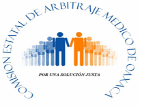 404404COMISIÓN ESTATAL DE ARBITRAJE MÉDICO DE OAXACACOMISIÓN ESTATAL DE ARBITRAJE MÉDICO DE OAXACACOMISIÓN ESTATAL DE ARBITRAJE MÉDICO DE OAXACACOMISIÓN ESTATAL DE ARBITRAJE MÉDICO DE OAXACACOMISIÓN ESTATAL DE ARBITRAJE MÉDICO DE OAXACACOMISIÓN ESTATAL DE ARBITRAJE MÉDICO DE OAXACATabulador de SueldosTabulador de SueldosTabulador de SueldosTabulador de SueldosTabulador de SueldosTabulador de SueldosTabulador de SueldosTabulador de SueldosPLAZA / PUESTORELACIÓN LABORALNIVELTOTAL DE PERCEPCIONESPERCEPCIONES ORDINARIASPERCEPCIONES ORDINARIASPERCEPCIONES ORDINARIASPERCEPCIONES ORDINARIASPERCEPCIONES ORDINARIASPERCEPCIONES ORDINARIASPERCEPCIONES EXTRAORDINARIASOBLIGACIONESOBLIGACIONESPLAZA / PUESTORELACIÓN LABORALNIVELTOTAL DE PERCEPCIONESSUELDODESPENSACOMPENSACIÓN FIJA GARANTIZADACOMPENSACIÓN FIJA GARANTIZADAOTRAS PRESTACIONES SOCIALES Y ECONÓMICASREMUNERACIONES ANUALESPERCEPCIONES EXTRAORDINARIASDE CARÁCTER FÍSCALDE SEGURIDAD SOCIALPRESIDENTECONFIANZA1          1,017,204.00             299,333.00              8,158.00               709,713.00                     64,760.46              8,979.99            82,430.40 SUBCOMISIÓNCONFIANZA2          1,044,281.00             313,934.00            16,316.00               714,031.00                     76,480.00              9,418.02            93,372.00 DIRECTORCONFIANZA2          1,044,281.00             313,934.00            16,316.00               714,031.00                     76,480.00              9,418.02            93,372.00 CONSULTORCONFIANZA3          1,549,061.00             489,152.00            32,632.00            1,027,277.00                   106,438.00            14,674.56          152,435.00 JEFE DE DEPARTAMENTOCONFIANZA4             248,264.00               99,108.00              8,158.00               140,998.00                     23,033.50              2,973.24            32,458.00 JEFE DE DEPARTAMENTOCONFIANZA4             417,375.00             178,140.00            16,316.00               222,919.00                     40,698.00              5,344.20            59,710.00 SECRETARÍA DE PRESIDENCIACONFIANZA5             131,288.00               85,054.00              8,158.00                 38,076.00                     19,601.00              2,551.62            28,921.00 SECRETARIA DE ÁREACONFIANZA5             151,351.00               85,054.00              8,158.00                 58,139.00                     19,601.00              2,551.62            28,921.00 SECRETARIA DE ÁREACONFIANZA5             384,914.00             255,162.00            24,474.00               105,278.00                     60,201.00              7,654.86            87,266.00 RECEPCIONISTACONFIANZA5             128,355.00               85,054.00              8,158.00                 35,143.00                     20,300.00              2,551.62            29,150.00 ARCHIVO ESTATAL DE QUEJASCONFIANZA5             128,280.00               85,054.00              8,158.00                 35,068.00                     20,300.00              2,551.62            29,058.00 CHOFER POLIVALENTECONFIANZA5             128,355.00               85,054.00              8,158.00                 35,143.00                     20,300.00              2,551.62            29,150.00 VIGILANTECONFIANZA6             220,019.00             166,050.00            16,316.00                 37,653.00                     39,128.00              4,981.50            57,165.00 CONSEJERO (8)HONORARIOS ASIMILABLES A SALARIOS1          2,795,535.36          2,795,535.36 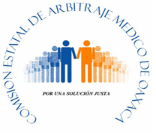 404COMISIÓN ESTATAL DE ARBITRAJE MÉDICO DE OAXACACOMISIÓN ESTATAL DE ARBITRAJE MÉDICO DE OAXACAAnalítico de plazasAnalítico de plazasAnalítico de plazasPLAZA / PUESTORELACIÓN LABORALNÚMERO DE PLAZASREMUNERACIONESREMUNERACIONESREMUNERACIONESPLAZA / PUESTORELACIÓN LABORALNÚMERO DE PLAZASDESDEDESDEHASTACOMISIONADO PRESIDENTECONFIANZA1                             1,017,204                              1,017,204                                1,017,204 SUBCOMISIÓNCONFIANZA2                             1,044,281                              1,044,281                                1,044,281 DIRECTORCONFIANZA2                             1,044,281                              1,044,281                                1,044,281 CONSULTORCONFIANZA4                             1,549,061                              1,549,061                                1,549,061 JEFE DE DEPARTAMENTOCONFIANZA1                                248,264                                 248,264                                   248,264 JEFE DE DEPARTAMENTOCONFIANZA2                                417,375                                 417,375                                   417,375 SECRETARIA DE PRESIDENCIACONFIANZA1                                131,288                                 131,288                                   131,288 SECRETARIA DE AREACONFIANZA1                                151,351                                 151,351                                   151,351 SECRETARIA DE AREACONFIANZA3                                384,914                                 384,914                                   384,914 RECEPCIONISTACONFIANZA1                                128,355                                 128,355                                   128,355 ARCHIVO ESTATAL DE QUEJASCONFIANZA1                                128,280                                 128,280                                   128,280 CHOFER POLIVALENTECONFIANZA1                                128,355                                 128,355                                   128,355 VIGILANTECONFIANZA2                                220,019                                 220,019                                   220,019 CONSEJEROHONORARIOS ASIMILABLES A SALARIOS8                             2,795,535                              2,795,535                                2,795,535 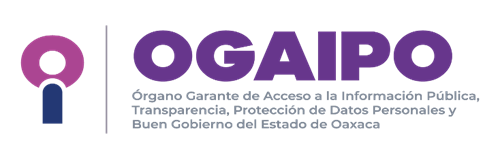 405405ÓRGANO GARANTE DE ACCESO A LA INFORMACIÓN PÚBLICA, TRANSPARENCIA, PROTECCIÓN DE DATOS PERSONALES Y BUEN GOBIERNO DEL ESTADO DE OAXACA.ÓRGANO GARANTE DE ACCESO A LA INFORMACIÓN PÚBLICA, TRANSPARENCIA, PROTECCIÓN DE DATOS PERSONALES Y BUEN GOBIERNO DEL ESTADO DE OAXACA.ÓRGANO GARANTE DE ACCESO A LA INFORMACIÓN PÚBLICA, TRANSPARENCIA, PROTECCIÓN DE DATOS PERSONALES Y BUEN GOBIERNO DEL ESTADO DE OAXACA.ÓRGANO GARANTE DE ACCESO A LA INFORMACIÓN PÚBLICA, TRANSPARENCIA, PROTECCIÓN DE DATOS PERSONALES Y BUEN GOBIERNO DEL ESTADO DE OAXACA.ÓRGANO GARANTE DE ACCESO A LA INFORMACIÓN PÚBLICA, TRANSPARENCIA, PROTECCIÓN DE DATOS PERSONALES Y BUEN GOBIERNO DEL ESTADO DE OAXACA.ÓRGANO GARANTE DE ACCESO A LA INFORMACIÓN PÚBLICA, TRANSPARENCIA, PROTECCIÓN DE DATOS PERSONALES Y BUEN GOBIERNO DEL ESTADO DE OAXACA.Tabulador de SueldosTabulador de SueldosTabulador de SueldosTabulador de SueldosTabulador de SueldosTabulador de SueldosTabulador de SueldosTabulador de SueldosPLAZA / PUESTORELACIÓN LABORALNIVELTOTAL DE PERCEPCIONESPERCEPCIONES ORDINARIASPERCEPCIONES ORDINARIASPERCEPCIONES ORDINARIASPERCEPCIONES ORDINARIASPERCEPCIONES ORDINARIASPERCEPCIONES ORDINARIASPERCEPCIONES EXTRAORDINARIASOBLIGACIONESOBLIGACIONESPLAZA / PUESTORELACIÓN LABORALNIVELTOTAL DE PERCEPCIONESSUELDODESPENSACOMPENSACIÓN FIJA GARANTIZADACOMPENSACIÓN FIJA GARANTIZADAOTRAS PRESTACIONES SOCIALES Y ECONÓMICASREMUNERACIONES ANUALESPERCEPCIONES EXTRAORDINARIASDE CARÁCTER FÍSCALDE SEGURIDAD SOCIALCOMISIONADOCONFIANZA1           1,828,371.40          1,170,117.11               303,396.23                     63,766.60                     60,000.00           184,973.06             46,118.40 CONTRALOR GENERALCONFIANZA2              757,409.71             455,080.00               119,296.00                     24,800.00                     50,000.00             90,258.43             17,975.28 SECRETARIO GENERAL DE ACUERDOSCONFIANZA3              683,509.01             403,700.00               110,852.00                     22,000.00                     50,000.00             80,860.45             16,096.56 SECRETARIO TECNICOCONFIANZA3              683,509.01             403,700.00               110,852.00                     22,000.00                     50,000.00             80,860.45             16,096.56 DIRECTORCONFIANZA3              683,509.01             403,700.00               110,852.00                     22,000.00                     50,000.00             80,860.45             16,096.56 SUBDIRECTOR CONFIANZA4              429,974.13             242,693.43                 72,783.27                     13,225.80                     40,000.00             51,410.56               9,861.08 SECRETARIO DE ACUERDOSCONFIANZA5              385,428.25             212,860.00                 66,292.00                     11,600.00                     40,000.00             45,953.69               8,722.56 SUPERVISORCONFIANZA6              340,351.66             184,417.50                 57,571.74                     10,050.00                     40,000.00             40,751.24               7,561.18 SECRETARIO PARTICULARCONFIANZA7              339,877.75             184,109.22                 57,491.46                     10,033.20                     40,000.00             40,694.85               7,549.02 JEFE DE DEPARTAMENTOCONFIANZA8              274,404.91             148,268.00                 48,135.20                       8,080.00                     30,000.00             33,787.21               6,134.50 AUDITORCONFIANZA9              235,764.32             129,672.11                 43,281.23                       7,066.60                     20,000.00             30,343.78               5,400.60 ABOGADO AUXILIARCONFIANZA10              230,131.35             126,002.11                 42,323.23                       6,866.60                     20,000.00             29,683.65               5,255.76 DISEÑADORCONFIANZA11              211,954.71             114,206.73                 39,243.69                       6,223.80                     20,000.00             27,490.27               4,790.23 ANALISTA TECNICOCONFIANZA11              211,954.71             114,206.73                 39,243.69                       6,223.80                     20,000.00             27,490.27               4,790.23 ACTUARIOCONFIANZA11              211,954.71             114,206.73                 39,243.69                       6,223.80                     20,000.00             27,490.27               4,790.23 ANALISTA ADMINISTRATIVOCONFIANZA12              194,528.74             102,760.00                 36,256.00                       5,600.00                     20,000.00             25,574.26               4,338.48 AUXILIAR DE OFICINACONFIANZA13              175,361.57               91,750.00                 31,157.20                       5,000.00                     20,000.00             23,617.16               3,837.22 OFICIAL DE PARTES CONFIANZA13              175,361.57               91,750.00                 31,157.20                       5,000.00                     20,000.00             23,617.16               3,837.22 ASISTENTE CONFIANZA13              175,361.57               91,750.00                 31,157.20                       5,000.00                     20,000.00             23,617.16               3,837.22 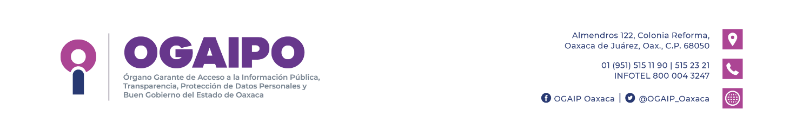 405ÓRGANO GARANTE DE ACCESO A LA INFORMACIÓN PÚBLICA, TRANSPARENCIA, PROTECCIÓN DE DATOS PERSONALES Y BUEN GOBIERNO DEL ESTADO DE OAXACAÓRGANO GARANTE DE ACCESO A LA INFORMACIÓN PÚBLICA, TRANSPARENCIA, PROTECCIÓN DE DATOS PERSONALES Y BUEN GOBIERNO DEL ESTADO DE OAXACAAnalítico de plazasAnalítico de plazasAnalítico de plazasPLAZA / PUESTORELACIÓN LABORALNÚMERO DE PLAZASREMUNERACIONESREMUNERACIONESREMUNERACIONESPLAZA / PUESTORELACIÓN LABORALNÚMERO DE PLAZASDESDEDESDEHASTACOMISIONADOCONFIANZA5                  1,768,371                   1,768,371                    1,828,371 CONTRALOR GENERALCONFIANZA1                     707,410                      707,410                       757,410 SECRETARIO GENERAL DE ACUERDOSCONFIANZA1                     633,509                      633,509                       683,509 SECRETARIO TECNICOCONFIANZA1                     633,509                      633,509                       683,509 DIRECTORCONFIANZA5                     633,509                      633,509                       683,509 SUBDIRECTOR CONFIANZA2                     389,974                      389,974                       429,974 SECRETARIO DE ACUERDOSCONFIANZA5                     345,428                      345,428                       385,428 SUPERVISORCONFIANZA3                     300,352                      300,352                       340,352 SECRETARIO PARTICULARCONFIANZA5                     299,878                      299,878                       339,878 JEFE DE DEPARTAMENTOCONFIANZA14                     244,405                      244,405                       274,405 AUDITORCONFIANZA1                     215,764                      215,764                       235,764 ABOGADO AUXILIARCONFIANZA7                     210,131                      210,131                       230,131 DISEÑADORCONFIANZA1                     191,955                      191,955                       211,955 ANALISTA TECNICOCONFIANZA4                     191,955                      191,955                       211,955 ACTUARIOCONFIANZA2                     191,955                      191,955                       211,955 ANALISTA ADMINISTRATIVOCONFIANZA9                     174,529                      174,529                       194,529 AUXILIAR DE OFICINACONFIANZA9                     155,362                      155,362                       175,362 OFICIAL DE PARTES CONFIANZA1                     155,362                      155,362                       175,362 ASISTENTE CONFIANZA6                     155,362                      155,362                       175,362 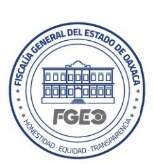 406406FISCALÍA GENERAL DEL ESTADO DE OAXACAFISCALÍA GENERAL DEL ESTADO DE OAXACAFISCALÍA GENERAL DEL ESTADO DE OAXACAFISCALÍA GENERAL DEL ESTADO DE OAXACAFISCALÍA GENERAL DEL ESTADO DE OAXACAFISCALÍA GENERAL DEL ESTADO DE OAXACATabulador de SueldosTabulador de SueldosTabulador de SueldosTabulador de SueldosTabulador de SueldosTabulador de SueldosTabulador de SueldosTabulador de SueldosPLAZA / PUESTORELACIÓN LABORALNIVELTOTAL DE PERCEPCIONESPERCEPCIONES ORDINARIASPERCEPCIONES ORDINARIASPERCEPCIONES ORDINARIASPERCEPCIONES ORDINARIASPERCEPCIONES ORDINARIASPERCEPCIONES ORDINARIASPERCEPCIONES EXTRAORDINARIASOBLIGACIONESOBLIGACIONESPLAZA / PUESTORELACIÓN LABORALNIVELTOTAL DE PERCEPCIONESSUELDODESPENSACOMPENSACIÓN FIJA GARANTIZADACOMPENSACIÓN FIJA GARANTIZADAOTRAS PRESTACIONES SOCIALES Y ECONÓMICASREMUNERACIONES ANUALESPERCEPCIONES EXTRAORDINARIASDE CARÁCTER FÍSCALDE SEGURIDAD SOCIALAUXILIARCONTRATO1              103,496.00               54,720.00                         -                              -                              -                   29,592.00                       9,680.00                       9,504.00               2,086.32             22,908.72 INTENDENTECONTRATO1              103,496.00               54,720.00                         -                              -                              -                   29,592.00                       9,680.00                       9,504.00               2,086.32             22,908.72 ARCHIVISTACONTRATO3              106,407.00               57,276.00                         -                              -                              -                   29,592.00                     10,035.00                       9,504.00               2,170.46             22,803.37 OFICIAL ADMINISTRATIVOCONTRATO5              109,427.33               59,928.00                         -                              -                              -                   29,592.00                     10,403.33                       9,504.00               2,257.75             22,694.07 ANALISTACONTRATO12              137,949.67               84,972.00                         -                              -                              -                   29,592.00                     13,881.67                       9,504.00               3,082.12             21,661.88 INTENDENTECONTRATO-CONFIANZA1              125,630.53               60,072.00             22,056.00                            -                              -                   21,180.00                     16,430.53                       5,892.00               2,732.91             22,688.13 AUXILIARCONTRATO-CONFIANZA1              125,630.53               60,072.00             22,056.00                            -                              -                   21,180.00                     16,430.53                       5,892.00               2,732.91             22,688.13 AUXILIAR DE DIRECTORCONTRATO-CONFIANZA1              125,630.53               60,072.00             22,056.00                            -                              -                   21,180.00                     16,430.53                       5,892.00               2,732.91             22,688.13 AUXILIARCONTRATO-CONFIANZA2              127,477.40               61,524.00             22,056.00                            -                              -                   21,180.00                     16,777.40                       5,940.00               2,783.61             22,628.29 SECRETARIA DE DIRECTORCONTRATO-CONFIANZA2              127,477.40               61,524.00             22,056.00                            -                              -                   21,180.00                     16,777.40                       5,940.00               2,783.61             22,628.29 ADMINISTRATIVOCONTRATO-CONFIANZA3              129,566.07               63,084.00             22,056.00                            -                              -                   21,180.00                     17,150.07                       6,096.00               2,838.08             22,563.99 ADMINISTRATIVOCONTRATO-CONFIANZA5              133,379.80               65,988.00             22,056.00                            -                              -                   21,180.00                     17,843.80                       6,312.00               2,939.48             22,444.30 CHOFER AUXILIAR DE SECRETARIOCONTRATO-CONFIANZA5              133,379.80               65,988.00             22,056.00                            -                              -                   21,180.00                     17,843.80                       6,312.00               2,939.48             22,444.30 SECRETARIA EJECUTIVO DE DIRECTORCONTRATO-CONFIANZA7              139,341.67               70,500.00             22,056.00                            -                              -                   21,180.00                     18,921.67                       6,684.00               3,097.03             22,258.34 TECNICOCONTRATO-CONFIANZA7              139,341.67               70,500.00             22,056.00                            -                              -                   21,180.00                     18,921.67                       6,684.00               3,097.03             22,258.34 SECRETARIO EJECUTIVO DE SUBSECRETARIOCONTRATO-CONFIANZA8              142,912.33               73,140.00             22,056.00                            -                              -                   21,180.00                     19,552.33                       6,984.00               3,189.21             22,149.53 TECNICOCONTRATO-CONFIANZA9              149,125.33               78,000.00             22,056.00                            -                              -                   21,180.00                     20,713.33                       7,176.00               3,358.90             21,949.23 TECNICO ADMINISTRATIVOCONTRATO-CONFIANZA9              149,125.33               78,000.00             22,056.00                            -                              -                   21,180.00                     20,713.33                       7,176.00               3,358.90             21,949.23 TRABAJADOR SOCIALCONTRATO-CONFIANZA10              157,200.07               84,324.00             22,056.00                            -                              -                   21,180.00                     22,224.07                       7,416.00               3,579.71             21,688.59 TECNICO ADMINISTRATIVOCONTRATO-CONFIANZA11              163,398.20               89,172.00             22,056.00                            -                              -                   21,180.00                     23,382.20                       7,608.00               3,748.99             21,488.78 GESTOR ADMINISTRATIVO DE DIRECCIONCONTRATO-CONFIANZA12              171,206.40               95,184.00             22,056.00                            -                              -                   21,180.00                     24,818.40                       7,968.00               3,958.91             21,240.99 ANALISTA PROGRAMADORCONTRATO-CONFIANZA12              171,206.40               95,184.00             22,056.00                            -                              -                   21,180.00                     24,818.40                       7,968.00               3,958.91             21,240.99 ANALISTACONTRATO-CONFIANZA12              171,206.40               95,184.00             22,056.00                            -                              -                   21,180.00                     24,818.40                       7,968.00               3,958.91             21,240.99 MEDICO LEGISTACONTRATO-CONFIANZA12              171,206.40               95,184.00             22,056.00                            -                              -                   21,180.00                     24,818.40                       7,968.00               3,958.91             21,240.99 JEFE DE OFICINACONTRATO-CONFIANZA15              203,599.60             119,016.00             22,476.00                            -                              -                   21,180.00                     30,511.60                     10,416.00               4,791.04             20,258.76 AUXILIARCONFIANZA1              125,630.53               60,072.00             22,056.00                            -                              -                   21,180.00                     16,430.53                       5,892.00               2,274.27             33,801.45 CHOFERCONFIANZA3              129,566.07               63,084.00             22,056.00                            -                              -                   21,180.00                     17,150.07                       6,096.00               2,385.56             34,234.53 ADMINISTRATIVOCONFIANZA4              131,705.07               64,704.00             22,056.00                            -                              -                   21,180.00                     17,537.07                       6,228.00               2,446.09             34,467.46 AGENTE ESTATAL DE INVESTIGACIONESCONFIANZA5              136,079.80               65,988.00             22,056.00                            -                              -                   21,180.00                     17,843.80                       9,012.00               2,574.44             34,652.08 AUXILIAR DE PERITOCONFIANZA5              133,379.80               65,988.00             22,056.00                            -                              -                   21,180.00                     17,843.80                       6,312.00               2,493.44             34,652.08 JEFE DE GRUPOCONFIANZA7              146,493.67               70,500.00             22,056.00                            -                              -                   21,180.00                     18,921.67                     13,836.00               2,876.71             35,300.84 SUPERVISOR GENERALCONFIANZA9              156,889.33               78,000.00             22,056.00                            -                              -                   21,180.00                     20,713.33                     14,940.00               3,171.70             36,379.23 COMANDANTECONFIANZA9              156,889.33               78,000.00             22,056.00                            -                              -                   21,180.00                     20,713.33                     14,940.00               3,171.70             36,379.23 PERITO QUIMICOCONFIANZA11              163,398.20               89,172.00             22,056.00                            -                              -                   21,180.00                     23,382.20                       7,608.00               3,341.83             37,985.60 PROGRAMADOR DE COMPUTADORACONFIANZA12              171,206.40               95,184.00             22,056.00                            -                              -                   21,180.00                     24,818.40                       7,968.00               3,562.55             38,850.03 PERITOCONFIANZA12              171,206.40               95,184.00             22,056.00                            -                              -                   21,180.00                     24,818.40                       7,968.00               3,562.55             38,850.03 SECRETARIO MINISTERIALCONFIANZA12              171,206.40               95,184.00             22,056.00                            -                              -                   21,180.00                     24,818.40                       7,968.00               3,562.55             38,850.03 ANALISTACONFIANZA13              187,905.53             107,772.00             22,476.00                            -                              -                   21,180.00                     27,825.53                       8,652.00               4,022.60             40,660.00 AUDITORCONFIANZA13              187,905.53             107,772.00             22,476.00                            -                              -                   21,180.00                     27,825.53                       8,652.00               4,022.60             40,660.00 GESTOR ADMINISTRATIVO DE DIRECCIONCONFIANZA13              187,905.53             107,772.00             22,476.00                            -                              -                   21,180.00                     27,825.53                       8,652.00               4,022.60             40,660.00 MEDICO LEGISTACONFIANZA13              187,905.53             107,772.00             22,476.00                            -                              -                   21,180.00                     27,825.53                       8,652.00               4,022.60             40,660.00 MEDICO OFICIALCONFIANZA13              187,905.53             107,772.00             22,476.00                            -                              -                   21,180.00                     27,825.53                       8,652.00               4,022.60             40,660.00 JEFE DE OFICINACONFIANZA15              203,599.60             119,016.00             22,476.00                            -                              -                   21,180.00                     30,511.60                     10,416.00               4,468.12             42,276.72 AGENTE DEL MINISTERIO PUBLICOCONFIANZA15              210,727.60             119,016.00             22,476.00                            -                              -                   21,180.00                     30,511.60                     17,544.00               4,681.96             42,276.72 AUXILIAR BASE1              226,064.08             119,220.00             15,282.00                            -                              -                   58,518.00                     33,044.08                                  -                 4,157.80             42,306.05 AUXILIAR DE OFICINA BASE1              226,064.08             119,220.00             15,282.00                            -                              -                   58,518.00                     33,044.08                                  -                 4,157.80             42,306.05 MEDIADOR BASE1              226,064.08             119,220.00             15,282.00                            -                              -                   58,518.00                     33,044.08                                  -                 4,157.80             42,306.05 AUXILIAR DE OFICINABASE2              229,958.58             121,740.00             15,282.00                            -                              -                   59,238.00                     33,698.58                                  -                 4,245.68             42,668.39 AUXILIAR BASE3              234,921.85             124,956.00             15,282.00                            -                              -                   60,150.00                     34,533.85                                  -                 4,357.84             43,130.80 AUXILIAR DE OFICINA BASE3              234,921.85             124,956.00             15,282.00                            -                              -                   60,150.00                     34,533.85                                  -                 4,357.84             43,130.80 AUXILIAR TECNICOBASE4              240,591.55             128,628.00             15,282.00                            -                              -                   61,194.00                     35,487.55                                  -                 4,485.90             43,658.78 OFICIAL ADMINISTRATIVO BASE4              240,591.55             128,628.00             15,282.00                            -                              -                   61,194.00                     35,487.55                                  -                 4,485.90             43,658.78 AUXILIAR TECNICO BASE4              241,551.85             129,276.00             15,282.00                            -                              -                   61,338.00                     35,655.85                                  -                 4,508.50             43,751.95 OFICIAL ADMINISTRATIVO BASE4              241,551.85             129,276.00             15,282.00                            -                              -                   61,338.00                     35,655.85                                  -                 4,508.50             43,751.95 OFICIAL ADMINISTRATIVOBASE4              242,831.78             130,092.00             15,282.00                            -                              -                   61,590.00                     35,867.78                                  -                 4,536.96             43,869.28 OFICIAL ADMINISTRATIVO BASE5              243,571.57             130,584.00             15,282.00                            -                              -                   61,710.00                     35,995.57                                  -                 4,554.12             43,940.02 OFICIAL ADMINISTRATIVOBASE6              248,878.93             134,016.00             15,282.00                            -                              -                   62,694.00                     36,886.93                                  -                 4,673.81             44,433.49 OFICIAL ADMINISTRATIVO BASE6              251,279.22             135,588.00             15,282.00                            -                              -                   63,114.00                     37,295.22                                  -                 4,728.63             44,659.52 OFICIAL ADMINISTRATIVO BASE6              254,273.88             137,508.00             15,282.00                            -                              -                   63,690.00                     37,793.88                                  -                 4,795.59             44,935.59 OFICIAL ADMINISTRATIVO BASE7              256,758.63             139,128.00             15,282.00                            -                              -                   64,134.00                     38,214.63                                  -                 4,852.09             45,168.52 OFICIAL ADMINISTRATIVO BASE8              264,653.45             144,252.00             15,282.00                            -                              -                   65,574.00                     39,545.45                                  -                 5,030.79             45,905.27 OFICIAL ADMINISTRATIVO BASE8              270,757.95             148,212.00             15,282.00                            -                              -                   66,690.00                     40,573.95                                  -                 5,168.89             46,474.66 OFICIAL ADMINISTRATIVO BASE9              273,605.03             150,072.00             15,282.00                            -                              -                   67,194.00                     41,057.03                                  -                 5,233.76             46,742.10 OFICIAL ADMINISTRATIVO BASE9              289,246.62             160,212.00             15,282.00                            -                              -                   70,062.00                     43,690.62                                  -               48,200.08 TECNICO BASE10              296,096.67             164,640.00             15,282.00                            -                              -                   71,334.00                     44,840.67                                  -                 5,741.82             48,836.76 TECNICO BASE10              302,032.23             168,504.00             15,282.00                            -                              -                   72,402.00                     45,844.23                                  -                 5,876.58             49,392.35 TECNICOBASE11              313,936.25             176,220.00             15,282.00                            -                              -                   74,586.00                     47,848.25                                  -                 6,145.67             50,501.79 TECNICO BASE12              327,820.87             185,232.00             15,282.00                            -                              -                   77,118.00                     50,188.87                                  -                 6,459.97             51,797.58 TECNICOBASE12              344,691.27             196,176.00             15,282.00                            -                              -                   80,202.00                     53,031.27                                  -                 6,841.64             53,371.17 TECNICO ESPECIALIZADO BASE13              351,257.68             200,436.00             15,282.00                            -                              -                   81,402.00                     54,137.68                                  -                 6,990.21             53,983.69 TECNICO ESPECIALIZADO BASE13              357,957.03             204,792.00             15,282.00                            -                              -                   82,614.00                     55,269.03                                  -                 7,142.12             54,610.02 ANALISTA BASE13              364,556.80             209,088.00             15,282.00                            -                              -                   83,802.00                     56,384.80                                  -                 7,291.94             55,227.72 ANALISTA PROGRAMADOR BASE13              364,556.80             209,088.00             15,282.00                            -                              -                   83,802.00                     56,384.80                                  -                 7,291.94             55,227.72 TECNICO ESPECIALIZADO BASE13              364,556.80             209,088.00             15,282.00                            -                              -                   83,802.00                     56,384.80                                  -                 7,291.94             55,227.72 JEFE DE DEPARTAMENTO 16AMANDOS MEDIOS16              151,048.67               82,200.00                         -                       600.00                     600.00                 16,116.00                     19,636.67                     32,496.00               2,901.85             36,983.13 SECRETARIO EJECUTIVOMANDOS MEDIOS16              151,048.67               82,200.00                         -                       600.00                     600.00                 16,116.00                     19,636.67                     32,496.00               2,901.85             36,983.13 JEFE DE UNIDADMANDOS MEDIOS16              151,048.67               82,200.00                         -                       600.00                     600.00                 16,116.00                     19,636.67                     32,496.00               2,901.85             36,983.13 JEFE DE DEPARTAMENTO 16BMANDOS MEDIOS16              156,482.03               82,440.00                         -                    4,536.00                  4,536.00                 16,116.00                     19,694.00                     33,696.03               3,028.35             37,017.64 JEFE DE DEPARTAMENTO 17AMANDOS MEDIOS17              177,155.39               82,680.00                         -                  20,160.00                20,160.00                 16,116.00                     19,751.33                     38,448.06               3,505.49             37,052.14 COORDINADORMANDOS MEDIOS18              206,057.97               83,160.00                         -                  42,624.00                42,624.00                 16,116.00                     19,866.00                     44,291.97               4,196.25             37,121.16 JEFE DE UNIDADMANDOS MEDIOS18              206,057.97               83,160.00                         -                  42,624.00                42,624.00                 16,116.00                     19,866.00                     44,291.97               4,196.25             37,121.16 ASESORMANDOS MEDIOS18              206,057.97               83,160.00                         -                  42,624.00                42,624.00                 16,116.00                     19,866.00                     44,291.97               4,196.25             37,121.16 VISITADOR REGIONALMANDOS MEDIOS19              217,335.31               83,400.00                         -                  51,336.00                51,336.00                 16,116.00                     19,923.33                     46,559.98               4,466.03             37,155.67 SUBDIRECTORMANDOS MEDIOS19              217,335.31               83,400.00                         -                  51,336.00                51,336.00                 16,116.00                     19,923.33                     46,559.98               4,466.03             37,155.67 SECRETARIO PARTICULARMANDOS MEDIOS19              217,335.31               83,400.00                         -                  51,336.00                51,336.00                 16,116.00                     19,923.33                     46,559.98               4,466.03             37,155.67 JEFE DE UNIDADMANDOS MEDIOS20              232,812.68               83,640.00                         -                  63,396.00                63,396.00                 16,116.00                     19,980.67                     49,680.01               4,836.25             37,190.18 COORDINADORMANDOS MEDIOS20              232,812.68               83,640.00                         -                  63,396.00                63,396.00                 16,116.00                     19,980.67                     49,680.01               4,836.25             37,190.18 SUBDIRECTORMANDOS MEDIOS20              232,812.68               83,640.00                         -                  63,396.00                63,396.00                 16,116.00                     19,980.67                     49,680.01               4,836.25             37,190.18 DIRECTORMANDOS MEDIOS20              232,812.68               83,640.00                         -                  63,396.00                63,396.00                 16,116.00                     19,980.67                     49,680.01               4,836.25             37,190.18 FISCALMANDOS MEDIOS20              232,812.68               83,640.00                         -                  63,396.00                63,396.00                 16,116.00                     19,980.67                     49,680.01               4,836.25             37,190.18 COMANDANTE GENERALMANDOS MEDIOS20              232,812.68               83,640.00                         -                  63,396.00                63,396.00                 16,116.00                     19,980.67                     49,680.01               4,836.25             37,190.18 VISITADOR GENERALMANDOS MEDIOS21              267,487.68               94,620.00                         -                  77,988.00                77,988.00                 16,116.00                     22,603.67                     56,160.01               5,659.23             38,768.94 DIRECTORMANDOS MEDIOS21              267,487.68               94,620.00                         -                  77,988.00                77,988.00                 16,116.00                     22,603.67                     56,160.01               5,659.23             38,768.94 DIRECTORMANDOS SUPERIORES22              577,295.31             218,760.00                         -                177,300.00              177,300.00                 16,116.00                     52,259.33                   112,859.98             12,993.83             56,618.41 FISCAL ESPECIALIZADOMANDOS SUPERIORES22              577,295.31             218,760.00                         -                177,300.00              177,300.00                 16,116.00                     52,259.33                   112,859.98             12,993.83             56,618.41 OFICIAL MAYORMANDOS SUPERIORES22              577,295.31             218,760.00                         -                177,300.00              177,300.00                 16,116.00                     52,259.33                   112,859.98             12,993.83             56,618.41 CONTRALOR INTERNOMANDOS SUPERIORES22              577,295.31             218,760.00                         -                177,300.00              177,300.00                 16,116.00                     52,259.33                   112,859.98             12,993.83             56,618.41 COORDINADOR GENERALMANDOS SUPERIORES22              577,295.31             218,760.00                         -                177,300.00              177,300.00                 16,116.00                     52,259.33                   112,859.98             12,993.83             56,618.41 VICEFISCAL GENERALMANDOS SUPERIORES22              577,295.31             218,760.00                         -                177,300.00              177,300.00                 16,116.00                     52,259.33                   112,859.98             12,993.83             56,618.41 FISCAL ESPECIALIZADOMANDOS SUPERIORES23              732,383.04             282,504.00                         -                228,288.00              228,288.00                 16,116.00                     67,487.07                   137,987.97             16,759.82             65,783.84 FISCAL ESPECIAL MANDOS SUPERIORES23              732,383.04             282,504.00                         -                228,288.00              228,288.00                 16,116.00                     67,487.07                   137,987.97             16,759.82             65,783.84 VICEFISCAL GENERALMANDOS SUPERIORES23              732,383.04             282,504.00                         -                228,288.00              228,288.00                 16,116.00                     67,487.07                   137,987.97             16,759.82             65,783.84 VICEFISCAL REGIONALMANDOS SUPERIORES23              732,383.04             282,504.00                         -                228,288.00              228,288.00                 16,116.00                     67,487.07                   137,987.97             16,759.82             65,783.84 FISCAL GENERALMANDOS SUPERIORES24              809,932.91             314,376.00                         -                253,788.00              253,788.00                 16,116.00                     75,100.93                   150,551.98             18,643.00             70,366.55 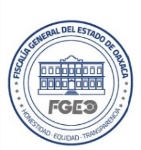 406FISCALÍA GENERAL DEL ESTADO DE OAXACAFISCALÍA GENERAL DEL ESTADO DE OAXACAAnalítico de plazasAnalítico de plazasAnalítico de plazasPLAZA / PUESTORELACIÓN LABORALNÚMERO DE PLAZASREMUNERACIONESREMUNERACIONESREMUNERACIONESPLAZA / PUESTORELACIÓN LABORALNÚMERO DE PLAZASDESDEDESDEHASTAAUXILIAR CONTRATO                            1                      103,496                      103,496                       103,496  INTENDENTE CONTRATO                            1                      103,496                      103,496                       103,496  ARCHIVISTA CONTRATO                            1                      103,496                      103,496                       103,496  OFICIAL ADMINISTRATIVO CONTRATO                            1                      109,427                      109,427                       109,427  ANALISTA CONTRATO                            2                      137,950                      137,950                       137,950  INTENDENTE CONTRATO-CONFIANZA                            1                      125,631                      125,631                       125,631  AUXILIAR CONTRATO-CONFIANZA                            9                      125,631                      125,631                       127,477  AUXILIAR DE DIRECTOR CONTRATO-CONFIANZA                            1                      125,631                      125,631                       125,631  SECRETARIO DE DIRECTOR CONTRATO-CONFIANZA                            1                      127,477                      127,477                       127,477  ADMINISTRATIVO CONTRATO-CONFIANZA                            3                      129,566                      129,566                       133,380  CHOFER AUXILIAR DE SECRETARIO CONTRATO-CONFIANZA                            1                      133,380                      133,380                       133,380  SECRETARIO EJECUTIVO DE DIRECTOR CONTRATO-CONFIANZA                            4                      139,342                      139,342                       139,342  TECNICO CONTRATO-CONFIANZA                            7                      139,342                      139,342                       149,125  SECRETARIO EJECUTIVO DE SUBSECRETARIO CONTRATO-CONFIANZA                            2                      142,912                      142,912                       142,912  TECNICO ADMINISTRATIVO CONTRATO-CONFIANZA                            6                      149,125                      149,125                       163,398  TRABAJADOR SOCIAL CONTRATO-CONFIANZA                            2                      157,200                      157,200                       157,200  GESTOR ADMINISTRATIVO DE DIRECCION CONTRATO-CONFIANZA                            3                      171,206                      171,206                       171,206  ANALISTA PROGRAMADOR CONTRATO-CONFIANZA                            2                      171,206                      171,206                       171,206  ANALISTA CONTRATO-CONFIANZA                          16                      171,206                      171,206                       171,206  MEDICO LEGISTA CONTRATO-CONFIANZA                            1                      171,206                      171,206                       171,206  JEFE DE OFICINA CONTRATO-CONFIANZA                          13                      203,600                      203,600                       203,600  AUXILIAR CONFIANZA                            1                      125,631                      125,631                       125,631  CHOFER CONFIANZA                            1                      129,566                      129,566                       129,566  ADMINISTRATIVO CONFIANZA                            1                      131,705                      131,705                       131,705  AGENTE ESTATAL DE INVESTIGACIONES CONFIANZA                     1,191                      136,080                      136,080                       136,080  AUXILIAR DE PERITO CONFIANZA                            3                      133,380                      133,380                       133,380  JEFE DE GRUPO CONFIANZA                          62                      146,494                      146,494                       146,494  SUPERVISOR GENERAL CONFIANZA                            1                      156,889                      156,889                       156,889  COMANDANTE CONFIANZA                          41                      156,889                      156,889                       156,889  PERITO QUIMICO CONFIANZA                          13                      163,398                      163,398                       163,398  PROGRAMADOR DE COMPUTADORA CONFIANZA                            1                      171,206                      171,206                       171,206  PERITO CONFIANZA                        197                      171,206                      171,206                       171,206  SECRETARIO MINISTERIAL CONFIANZA                        173                      171,206                      171,206                       171,206  ANALISTA CONFIANZA                            3                      187,906                      187,906                       187,906  AUDITOR CONFIANZA                            1                      187,906                      187,906                       187,906  GESTOR ADMINISTRATIVO DE DIRECCION CONFIANZA                            1                      187,906                      187,906                       187,906  MEDICO LEGISTA CONFIANZA                            2                      187,906                      187,906                       187,906  MEDICO OFICIAL CONFIANZA                          29                      187,906                      187,906                       187,906  JEFE DE OFICINA CONFIANZA                            7                      203,600                      203,600                       203,600  AGENTE DEL MINISTERIO PUBLICO CONFIANZA                        465                      210,728                      210,728                       210,728  AUXILIAR  BASE                          11                      226,064                      226,064                       234,922  AUXILIAR DE OFICINA  BASE                          16                      226,064                      226,064                       234,922  MEDIADOR  BASE                            1                      226,064                      226,064                       226,064  AUXILIAR TECNICO BASE                          18                      240,592                      240,592                       241,552  OFICIAL ADMINISTRATIVO  BASE                        158                      240,592                      240,592                       289,247  TECNICO  BASE                          88                      296,097                      296,097                       344,691  TECNICO ESPECIALIZADO  BASE                          46                      351,258                      351,258                       357,957  ANALISTA  BASE                          10                      364,557                      364,557                       364,557  ANALISTA PROGRAMADOR  BASE                            1                      364,557                      364,557                       364,557  TECNICO ESPECIALIZADO  BASE                          33                      364,557                      364,557                       364,557  JEFE DE DEPARTAMENTO MANDOS MEDIOS                          88                      151,049                      151,049                       177,155  SECRETARIO EJECUTIVO MANDOS MEDIOS                            1                      151,049                      151,049                       151,049  JEFE DE UNIDAD MANDOS MEDIOS                          23                      151,049                      151,049                       232,813  COORDINADOR MANDOS MEDIOS                            3                      206,058                      206,058                       232,813  ASESOR MANDOS MEDIOS                            7                      206,058                      206,058                       206,058  VISITADOR REGIONAL MANDOS MEDIOS                            1                      217,335                      217,335                       217,335  SUBDIRECTOR MANDOS MEDIOS                          16                      217,335                      217,335                       232,813  SECRETARIO PARTICULAR MANDOS MEDIOS                            1                      217,335                      217,335                       217,335  DIRECTOR MANDOS MEDIOS                          15                      232,813                      232,813                       577,295  FISCAL MANDOS MEDIOS                          21                      232,813                      232,813                       232,813  COMANDANTE GENERAL MANDOS MEDIOS                            4                      232,813                      232,813                       232,813  VISITADOR GENERAL MANDOS MEDIOS                            1                      267,488                      267,488                       267,488  FISCAL ESPECIALIZADO MANDOS SUPERIORES                            5                      577,295                      577,295                       732,383  OFICIAL MAYOR MANDOS SUPERIORES                            1                      577,295                      577,295                       577,295  CONTRALOR INTERNO MANDOS SUPERIORES                            1                      577,295                      577,295                       577,295  COORDINADOR GENERAL MANDOS SUPERIORES                            1                      577,295                      577,295                       577,295  VICEFISCAL GENERAL MANDOS SUPERIORES                            3                      577,295                      577,295                       732,383  FISCAL ESPECIAL  MANDOS SUPERIORES                            1                      732,383                      732,383                       732,383  VICEFISCAL REGIONAL MANDOS SUPERIORES                            4                      732,383                      732,383                       732,383  FISCAL GENERAL MANDOS SUPERIORES                            1                      809,933                      809,933                       809,933 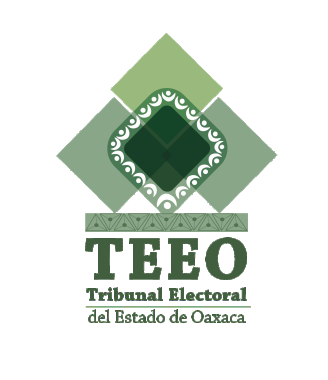 407407TRIBUNAL ELECTORAL DEL ESTADO DE OAXACATRIBUNAL ELECTORAL DEL ESTADO DE OAXACATRIBUNAL ELECTORAL DEL ESTADO DE OAXACATRIBUNAL ELECTORAL DEL ESTADO DE OAXACATRIBUNAL ELECTORAL DEL ESTADO DE OAXACATRIBUNAL ELECTORAL DEL ESTADO DE OAXACATabulador de SueldosTabulador de SueldosTabulador de SueldosTabulador de SueldosTabulador de SueldosTabulador de SueldosTabulador de SueldosTabulador de SueldosPLAZA / PUESTORELACIÓN LABORALNIVELTOTAL DE PERCEPCIONESPERCEPCIONES ORDINARIASPERCEPCIONES ORDINARIASPERCEPCIONES ORDINARIASPERCEPCIONES ORDINARIASPERCEPCIONES ORDINARIASPERCEPCIONES ORDINARIASPERCEPCIONES EXTRAORDINARIASOBLIGACIONESOBLIGACIONESPLAZA / PUESTORELACIÓN LABORALNIVELTOTAL DE PERCEPCIONESSUELDODESPENSACOMPENSACIÓN FIJA GARANTIZADACOMPENSACIÓN FIJA GARANTIZADAOTRAS PRESTACIONES SOCIALES Y ECONÓMICASREMUNERACIONES ANUALESPERCEPCIONES EXTRAORDINARIASDE CARÁCTER FÍSCALDE SEGURIDAD SOCIALMAGISTRADA(O) PRESIDENTA (E)CONFIANZA24           2,522,433.83          1,737,814.18                  -                351,918.00              351,918.00                 21,500.00                411,201.65                              -               75,028.02           170,684.76 MAGISTRADOSCONFIANZA23B           5,044,867.73          3,101,228.59                  -             1,078,235.82           1,078,235.82                 43,000.00                822,403.32                              -             150,056.03           341,369.52 SECRETARIO (A)  GENERALCONFIANZA22A           1,601,528.96             952,330.33                  -                368,838.47              368,838.47                 19,000.00                261,360.16                              -               47,475.87           170,684.76 TITULAR DE LA UNIDAD ADMINISTRATIVACONFIANZA21C           1,485,540.92             901,730.73                  -                320,173.76              320,173.76                 21,500.00                242,136.43                              -               43,921.23           170,684.76 COORDINADOR(A) DE PONENCIACONFIANZA20           3,407,497.16          2,203,138.95                  -                590,198.29              590,198.29                 62,000.00                552,159.92                  11,343.08           100,705.21           512,054.28 CONTRALOR (A) INTERN(A)CONFIANZA18B              812,252.23             459,239.84                  -                201,292.41              201,292.41                 19,500.00                132,219.98                              -               23,782.57           132,561.01 TITULAR DE LA UNIDAD DE TRANSPARENCIACONFIANZA18B              588,549.83             334,957.29                  -                138,902.24              138,902.24                 19,000.00                  95,690.30                  11,213.99             17,422.91             99,032.43 SECRETARIO (A) AUXILIAR DE LA SECRETARÍA GENERAL CONFIANZA18 B              543,254.13             322,743.59                  -                114,527.71              114,527.71                 19,000.00                  86,982.82                              -               15,727.62             89,897.86 TITULAR DE  UNIDADCONFIANZA18A           1,759,897.25          1,004,871.88                  -                414,036.73              414,036.73                 58,500.00                282,488.64                              -               51,041.92           290,158.41 JEFE (A)  DE DEPARTAMENTOCONFIANZA17B           1,760,965.42          1,004,871.88                  -                415,816.73              415,816.73                 53,500.00                286,776.80                  22,427.98             51,896.80           294,784.33 OFICIAL DE PARTESCONFIANZA17A              940,294.70             669,914.59                  -                  76,973.94                76,973.94                 40,500.00                152,906.17                  22,008.77             27,654.10           159,607.85 SECRETARIO (A) DE ESTUDIO Y CUENTACONFIANZA16A         11,168,115.80          7,681,375.60                  -             1,208,922.77           1,208,922.77               508,500.00             1,769,317.43                  51,144.37           321,322.81        1,860,771.19 SECRETARIA (O) PARTICULARCONFIANZA16A              476,850.79             322,743.59                  -                  61,536.72                61,536.72                 17,000.00                  75,570.48                              -               13,795.52             79,771.76 JEFE (A) DE ACTUARÍA CONFIANZA15B              540,454.13             322,743.59                  -                114,527.71              114,527.71                 17,000.00                  86,182.82                              -               15,703.62             89,897.86 ENCARGADO (A)  DEL ARCHIVO JUDICIAL CONFIANZA15B              497,276.72             322,743.56                  -                  76,680.00                76,680.00                 19,000.00                  78,853.16                              -               14,348.30             82,665.50 JEFE (A) DE OFICINACONFIANZA15A           1,633,950.78             788,293.52                  -                506,926.11              506,926.11                 80,000.00                258,731.15                  10,308.48             46,927.78           274,831.67 AUDITOR(A)CONFIANZA15A              311,189.16             145,598.57                  -                  99,813.59                99,813.59                 17,000.00                  48,777.00                              -                 8,825.67             53,235.30 ACTUARIO (A)CONFIANZA10           1,609,329.43             856,893.89                  -                417,243.48              417,243.48                 81,000.00                254,192.06                    7,175.71             46,065.15           270,204.91 CHOFERCONFIANZA7              622,078.26             318,020.37                  -                166,084.02              166,084.02                 39,000.00                  98,973.87                  13,018.85             17,882.91           107,674.28 OFICIAL DE MANTENIMIENTOCONFIANZA4              243,255.49             145,598.57                  -                  40,681.55                40,681.55                 19,500.00                  37,475.37                              -                 6,712.66             41,935.71 TÉCNICO CONFIANZA4              328,056.18             125,870.22                  -                131,578.02              131,578.02                 19,500.00                  51,107.93                              -                 9,256.69             55,535.29 OFICIAL ADMINISTRATIVOCONFIANZA4A           3,437,256.39          1,747,182.56                  -                909,511.70              909,511.70               251,500.00                529,062.13                    5,997.49             95,752.62           584,887.44 OFICIAL ADMINISTRATIVOCONFIANZA4B           2,670,683.89          1,145,060.18                  -                949,143.62              949,143.62               154,500.00                421,980.09                  36,984.28             76,595.05           457,964.86 OFICIAL DE LIMPIEZACONFIANZA1              869,830.81             372,780.89                  -                285,699.46              285,699.46                 75,500.00                135,850.46                  16,151.11             24,314.46           154,273.01 HONORARIOS ASIMILABLES HONORARIOS16B           2,849,213.65          2,849,213.65                  -                              -                              -                                -                                -                                -               85,476.41 407TRIBUNAL ELECTORAL DEL ESTADO DE OAXACATRIBUNAL ELECTORAL DEL ESTADO DE OAXACAAnalítico de plazasAnalítico de plazasAnalítico de plazasPLAZA / PUESTORELACIÓN LABORALNÚMERO DE PLAZASREMUNERACIONESREMUNERACIONESREMUNERACIONESPLAZA / PUESTORELACIÓN LABORALNÚMERO DE PLAZASDESDEDESDEHASTAMAGISTRADA(O) PRESIDENTA (E)CONFIANZA1                     2,522,433.83                      2,522,433.83                        2,522,433.83 MAGISTRADOSCONFIANZA2                     5,044,867.73                      5,044,867.73                        5,044,867.73 SECRETARIO (A)  GENERALCONFIANZA1                     1,601,528.96                      1,601,528.96                        1,601,528.96 TITULAR DE LA UNIDAD ADMINISTRATIVACONFIANZA1                     1,485,540.92                      1,485,540.92                        1,485,540.92 COORDINADOR(A) DE PONENCIACONFIANZA3                     3,407,497.16                      3,407,497.16                        3,407,497.16 CONTRALOR (A) INTERN(A)CONFIANZA1                         812,252.23                          812,252.23                           812,252.23 TITULAR DE LA UNIDAD DE TRANSPARENCIACONFIANZA1                         588,549.83                          588,549.83                           588,549.83 SECRETARIO (A) AUXILIAR DE LA SECRETARÍA GENERAL CONFIANZA1                         543,254.13                          543,254.13                           543,254.13 TITULAR DE  UNIDADCONFIANZA3                     1,759,897.25                      1,759,897.25                        1,759,897.25 JEFE (A)  DE DEPARTAMENTOCONFIANZA3                     1,760,965.42                      1,760,965.42                        1,760,965.42 OFICIAL DE PARTESCONFIANZA2                         940,294.70                          940,294.70                           940,294.70 SECRETARIO (A) DE ESTUDIO Y CUENTACONFIANZA24                   11,168,115.80                    11,168,115.80                     11,168,115.80 SECRETARIA (O) PARTICULARCONFIANZA1                         476,850.79                          476,850.79                           476,850.79 JEFE (A) DE ACTUARÍA CONFIANZA1                         540,454.13                          540,454.13                           540,454.13 ENCARGADO (A)  DEL ARCHIVO JUDICIAL CONFIANZA1                         497,276.72                          497,276.72                           497,276.72 JEFE (A) DE OFICINACONFIANZA4                     1,633,950.78                      1,633,950.78                        1,633,950.78 AUDITOR(A)CONFIANZA1                         311,189.16                          311,189.16                           311,189.16 ACTUARIO (A)CONFIANZA4                     1,609,329.43                      1,609,329.43                        1,609,329.43 CHOFERCONFIANZA2                         622,078.26                          622,078.26                           622,078.26 OFICIAL DE MANTENIMIENTOCONFIANZA1                         243,255.49                          243,255.49                           243,255.49 TÉCNICO CONFIANZA1                         328,056.18                          328,056.18                           328,056.18 OFICIAL ADMINISTRATIVOCONFIANZA12                     3,437,256.39                      3,437,256.39                        3,437,256.39 OFICIAL ADMINISTRATIVOCONFIANZA8                     2,670,683.89                      2,670,683.89                        2,670,683.89 OFICIAL DE LIMPIEZACONFIANZA4                         869,830.81                          869,830.81                           869,830.81 HONORARIOS ASIMILABLES HONORARIOS6                     2,849,213.65                      2,849,213.65                        2,849,213.65 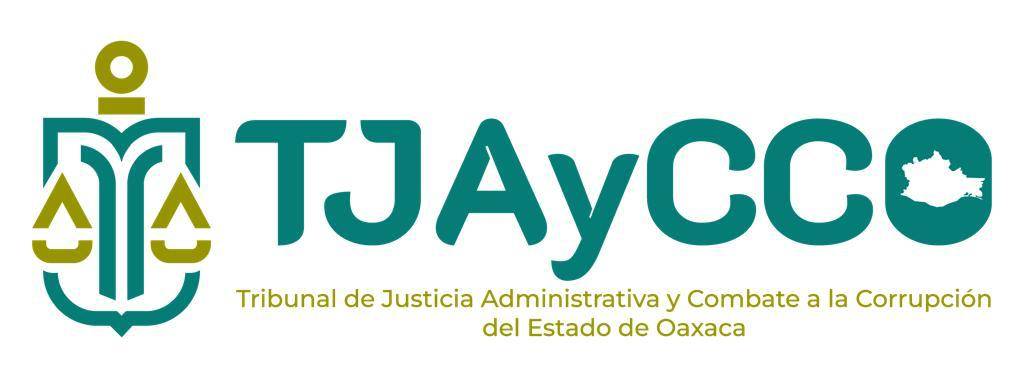 408408TRIBUNAL DE JUSTICIA ADMINISTRATIVA Y COMBATE A LA CORRUPCIÓN DEL ESTADO DE OAXACATRIBUNAL DE JUSTICIA ADMINISTRATIVA Y COMBATE A LA CORRUPCIÓN DEL ESTADO DE OAXACATRIBUNAL DE JUSTICIA ADMINISTRATIVA Y COMBATE A LA CORRUPCIÓN DEL ESTADO DE OAXACATRIBUNAL DE JUSTICIA ADMINISTRATIVA Y COMBATE A LA CORRUPCIÓN DEL ESTADO DE OAXACATRIBUNAL DE JUSTICIA ADMINISTRATIVA Y COMBATE A LA CORRUPCIÓN DEL ESTADO DE OAXACATRIBUNAL DE JUSTICIA ADMINISTRATIVA Y COMBATE A LA CORRUPCIÓN DEL ESTADO DE OAXACATabulador de SueldosTabulador de SueldosTabulador de SueldosTabulador de SueldosTabulador de SueldosTabulador de SueldosTabulador de SueldosTabulador de SueldosPLAZA / PUESTORELACIÓN LABORALNIVELTOTAL DE PERCEPCIONESPERCEPCIONES ORDINARIASPERCEPCIONES ORDINARIASPERCEPCIONES ORDINARIASPERCEPCIONES ORDINARIASPERCEPCIONES ORDINARIASPERCEPCIONES ORDINARIASPERCEPCIONES EXTRAORDINARIASOBLIGACIONESOBLIGACIONESPLAZA / PUESTORELACIÓN LABORALNIVELTOTAL DE PERCEPCIONESSUELDODESPENSACOMPENSACIÓN FIJA GARANTIZADACOMPENSACIÓN FIJA GARANTIZADAOTRAS PRESTACIONES SOCIALES Y ECONÓMICASREMUNERACIONES ANUALESPERCEPCIONES EXTRAORDINARIASDE CARÁCTER FÍSCALDE SEGURIDAD SOCIALMAGISTRADO PRESIDENTEMANDOS MEDIOS Y SUPERIORES24A          2,490,849.00             319,622.00                         -                605,802.00              605,802.00                 21,648.00                    75,102.00                1,468,675.00             74,725.00             70,367.00 MAGISTRADOMANDOS MEDIOS Y SUPERIORES23A          9,979,508.00          1,334,436.00                         -             2,146,248.00           2,146,248.00               129,888.00                  313,556.00                6,055,380.00           299,385.00           339,710.00 MAGISTRADO JUBILADOMANDOS MEDIOS Y SUPERIORES23A             681,487.00             222,406.00                         -                357,708.00              357,708.00                 21,648.00                    42,537.00                     37,188.00             20,445.00             16,148.00 PENSIONADAMANDOS MEDIOS Y SUPERIORES23A             218,760.00             218,760.00                         -                              -                              -                               -                                   -                                    -                 6,563.00                         -   SECRETARIA GENERAL DE ACUERDOSMANDOS MEDIOS Y SUPERIORES21B             780,133.00               96,197.00                         -                  94,620.00                94,620.00                 21,648.00                    22,604.00                   545,064.00             23,404.00             38,769.00 DIRECTORMANDOS MEDIOS Y SUPERIORES21A          1,667,882.00             288,591.00                         -                283,860.00              283,860.00                 64,944.00                    67,811.00                   962,676.00             50,036.00           116,307.00 SECRETARIA PARTICULARMANDOS MEDIOS Y SUPERIORES21A             555,961.00               96,197.00                         -                  94,620.00                94,620.00                 21,648.00                    22,604.00                   320,892.00             16,679.00             38,769.00 SECRETARIO DE ADMINISTRACIÓN Y FINANZASMANDOS MEDIOS Y SUPERIORES21C             667,069.00               96,197.00                         -                  94,620.00                94,620.00                 21,648.00                    22,604.00                   432,000.00             20,012.00             38,769.00 JEFE DE UNIDADMANDOS MEDIOS Y SUPERIORES18B             264,486.00               84,546.00                         -                  42,624.00                42,624.00                 21,648.00                    19,866.00                     95,802.00               7,935.00             37,121.00 JEFE DE UNIDADMANDOS MEDIOS Y SUPERIORES18A             732,139.00             169,092.00                         -                  85,248.00                85,248.00                 43,296.00                    39,732.00                   394,771.00             21,964.00             74,242.00 COORDINADORMANDOS MEDIOS Y SUPERIORES18A             360,664.00               84,546.00                         -                  42,624.00                42,624.00                 21,648.00                    19,866.00                   191,980.00             10,820.00             37,121.00 JEFE DE DEPARTAMENTOMANDOS MEDIOS Y SUPERIORES17B             991,756.00             252,174.00                         -                  87,120.00                87,120.00                 64,944.00                    59,254.00                   528,264.00             29,753.00           111,156.00 JEFE DE DEPARTAMENTOMANDOS MEDIOS Y SUPERIORES17A          1,952,771.00             588,406.00                         -                203,280.00              203,280.00               151,536.00                  138,259.00                   871,290.00             58,583.00           259,365.00 ASESORMANDOS MEDIOS Y SUPERIORES17A             289,563.00               84,058.00                         -                  29,040.00                29,040.00                 21,648.00                    19,751.00                   135,066.00               8,687.00             37,052.00 SECRETARIO DE ACUERDOS DE SALAMANDOS MEDIOS Y SUPERIORES16A          2,823,745.00             752,130.00                         -                  65,340.00                65,340.00               194,832.00                  176,730.00                1,634,713.00             84,712.00           332,848.00 SECRETARIO DE ESTUDIO Y CUENTAMANDOS MEDIOS Y SUPERIORES16A          4,601,338.00          1,253,550.00                         -                108,900.00              108,900.00               324,720.00                  294,550.00                2,619,618.00           138,040.00           554,747.00 SECRETARIO DE ACUERDOSCONFIANZA15C             333,914.00             121,001.00             23,221.00                            -                              -                   21,730.00                    30,562.00                   137,400.00             10,017.00             42,277.00 JEFE DE OFICINACONFIANZA15B             300,953.00             121,001.00             23,221.00                            -                              -                   21,730.00                    30,562.00                   104,439.00               9,028.00             42,277.00 JEFE DE OFICINACONFIANZA15A             490,906.00             242,003.00             46,442.00                            -                              -                   43,459.00                    61,124.00                     97,878.00             14,727.00             84,554.00 ANALISTACONFIANZA13C             287,429.00             109,571.00             23,221.00                            -                              -                   21,730.00                    27,876.00                   105,031.00               8,623.00             40,660.00 ANALISTACONFIANZA13B             259,946.00             109,571.00             23,221.00                            -                              -                   21,730.00                    27,876.00                     77,548.00               7,798.00             40,660.00 ANALISTACONFIANZA13A          1,388,257.00             657,425.00           139,327.00                            -                              -                 130,378.00                  167,257.00                   293,870.00             41,648.00           243,962.00 TECNICO ADMINISTRATIVOCONFIANZA12A             219,920.00               96,776.00             22,728.00                            -                              -                   21,730.00                    24,870.00                     53,816.00               6,598.00             38,851.00 SECRETARIA EJECUTIVACONFIANZA10B             202,539.00               85,718.00             22,728.00                            -                              -                   21,730.00                    22,271.00                     50,092.00               6,076.00             37,287.00 ACTUARIO / EJECUTORCONFIANZA10A          1,190,854.00             514,306.00           136,369.00                            -                              -                 130,378.00                  133,628.00                   276,173.00             35,726.00           223,721.00 CHOFERCONFIANZA7A             921,038.00             358,343.00           113,641.00                            -                              -                 108,648.00                    94,851.00                   245,555.00             27,631.00           176,500.00 OFICIAL ADMINISTRATIVOCONFIANZA4B             172,202.00               65,782.00             22,728.00                            -                              -                   21,730.00                    17,587.00                     44,375.00               5,166.00             34,467.00 OFICIAL ADMINISTRATIVOCONFIANZA4A          6,592,120.00          2,565,485.00           886,401.00                            -                              -                 847,454.00                  685,889.00                1,606,891.00           197,764.00        1,344,227.00 AUXILIARCONFIANZA1B             155,493.00               61,079.00             22,728.00                            -                              -                   21,730.00                    16,482.00                     33,474.00               4,665.00             33,802.00 AUXILIARCONFIANZA1A             969,148.00             366,474.00           136,369.00                            -                              -                 130,378.00                    98,891.00                   237,036.00             29,075.00           202,814.00 408TRIBUNAL DE JUSTICIA ADMINISTRATIVA Y COMBATE A LA CORRUPCIÓN DEL ESTADO DE OAXACATRIBUNAL DE JUSTICIA ADMINISTRATIVA Y COMBATE A LA CORRUPCIÓN DEL ESTADO DE OAXACAAnalítico de plazasAnalítico de plazasAnalítico de plazasPLAZA / PUESTORELACIÓN LABORALNÚMERO DE PLAZASREMUNERACIONESREMUNERACIONESREMUNERACIONESPLAZA / PUESTORELACIÓN LABORALNÚMERO DE PLAZASDESDEDESDEHASTAMAGISTRADO PRESIDENTEMANDOS MEDIOS Y SUPERIORES1               2,635,942                2,635,942                  2,635,942 MAGISTRADOMANDOS MEDIOS Y SUPERIORES6               1,764,510                1,764,510                  1,784,039 MAGISTRADO JUBILADOMANDOS MEDIOS Y SUPERIORES1                   718,079                    718,079                     718,079 PENSIONADAMANDOS MEDIOS Y SUPERIORES1                   225,323                    225,323                     225,323 SECRETARIA GENERAL DE ACUERDOSMANDOS MEDIOS Y SUPERIORES1                   842,306                    842,306                     842,306 DIRECTORMANDOS MEDIOS Y SUPERIORES3                   611,408                    611,408                     611,408 SECRETARIO PARTICULARMANDOS MEDIOS Y SUPERIORES1                   611,408                    611,408                     611,408 SECRETARIO DE ADMINISTRACIÓN Y FINANZASMANDOS MEDIOS Y SUPERIORES1                   725,850                    725,850                     725,850 JEFE DE UNIDADMANDOS MEDIOS Y SUPERIORES1                   309,542                    309,542                     309,542 JEFE DE UNIDADMANDOS MEDIOS Y SUPERIORES2                   408,605                    408,605                     419,741 COORDINADORMANDOS MEDIOS Y SUPERIORES1                   408,605                    408,605                     408,605 JEFE DE DEPARTAMENTOMANDOS MEDIOS Y SUPERIORES3                   369,224                    369,224                     381,720 JEFE DE DEPARTAMENTOMANDOS MEDIOS Y SUPERIORES7                   322,806                    322,806                     333,881 ASESORMANDOS MEDIOS Y SUPERIORES1                   335,302                    335,302                     335,302 SECRETARIO DE ACUERDOS DE SALAMANDOS MEDIOS Y SUPERIORES9                   359,362                    359,362                     360,771 SECRETARIO DE ESTUDIO Y CUENTAMANDOS MEDIOS Y SUPERIORES15                   348,349                    348,349                     360,771 SECRETARIO DE ACUERDOSCONFIANZA1                   386,209                    386,209                     386,209 JEFE DE OFICINACONFIANZA1                   352,259                    352,259                     352,259 JEFE DE OFICINACONFIANZA2                   290,403                    290,403                     299,785 ANALISTACONFIANZA1                   336,712                    336,712                     336,712 ANALISTACONFIANZA1                   308,405                    308,405                     308,405 ANALISTACONFIANZA6                   271,489                    271,489                     282,168 TECNICO ADMINISTRATIVOCONFIANZA1                   265,368                    265,368                     265,368 SECRETARIA EJECUTIVACONFIANZA1                   245,902                    245,902                     245,902 ACTUARIO / EJECUTORCONFIANZA6                   235,217                    235,217                     245,901 CHOFERCONFIANZA5                   219,402                    219,402                     228,815 OFICIAL ADMINISTRATIVOCONFIANZA1                   211,834                    211,834                     211,834 OFICIAL ADMINISTRATIVOCONFIANZA39                   204,884                    204,884                     214,380 AUXILIARCONFIANZA1                   193,960                    193,960                     193,960 AUXILIARCONFIANZA6                   198,637                    198,637                     203,461 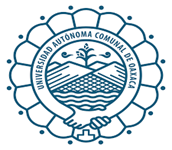 409409UNIVERSIDAD AUTÓNOMA COMUNAL DE OAXACAUNIVERSIDAD AUTÓNOMA COMUNAL DE OAXACAUNIVERSIDAD AUTÓNOMA COMUNAL DE OAXACAUNIVERSIDAD AUTÓNOMA COMUNAL DE OAXACAUNIVERSIDAD AUTÓNOMA COMUNAL DE OAXACAUNIVERSIDAD AUTÓNOMA COMUNAL DE OAXACATabulador de SueldosTabulador de SueldosTabulador de SueldosTabulador de SueldosTabulador de SueldosTabulador de SueldosTabulador de SueldosTabulador de SueldosPLAZA / PUESTORELACIÓN LABORALNIVELTOTAL DE PERCEPCIONESPERCEPCIONES ORDINARIASPERCEPCIONES ORDINARIASPERCEPCIONES ORDINARIASPERCEPCIONES ORDINARIASPERCEPCIONES ORDINARIASPERCEPCIONES ORDINARIASPERCEPCIONES EXTRAORDINARIASOBLIGACIONESOBLIGACIONESPLAZA / PUESTORELACIÓN LABORALNIVELTOTAL DE PERCEPCIONESSUELDODESPENSACOMPENSACIÓN FIJA GARANTIZADACOMPENSACIÓN FIJA GARANTIZADAOTRAS PRESTACIONES SOCIALES Y ECONÓMICASREMUNERACIONES ANUALESPERCEPCIONES EXTRAORDINARIASDE CARÁCTER FÍSCALDE SEGURIDAD SOCIALRECTORMMySNA              285,602.58             249,919.20                         -                              -                              -                                -                       35,683.38                                  -                 8,568.08             56,114.40 ABOGADO GENERALMMySNA              250,201.42             214,458.36                         -                              -                              -                                -                       35,743.06                                  -                 7,506.04             46,680.28 CONTRALOR INTERNOMMySNA              250,201.42             214,458.36                         -                              -                              -                                -                       35,743.06                                  -                 7,506.04             46,680.28 DIRECTOR DE AREAMMySNA              245,495.07             214,458.36                         -                              -                              -                                -                       31,036.71                                  -                 7,364.85             48,218.42 JEFE DE DEPARTAMENTO MMySNA              210,965.36             183,929.16                         -                              -                              -                                -                       27,036.20                                  -                 6,328.96             42,637.88 JEFE DE ÁREACONFIANZANA              210,965.36             183,929.16                         -                              -                              -                                -                       27,036.20                                  -                 6,328.96             42,637.88 PROFESOR TITULARCONFIANZANA              166,516.71             148,072.80                         -                              -                              -                                -                       18,443.91                                  -                 4,995.50             36,085.02 PROFESOR TITULARHONORARIOS ASIMILADOS 
A SALARIOSNA              166,516.71             148,072.80                         -                              -                              -                                -                       18,443.91                                  -                 4,995.50             36,085.02 TÉCNICOCONTRATO CONFIANZANA                75,777.10               64,951.80                         -                              -                              -                                -                       10,825.30                                  -                 2,273.31               5,116.76 SECRETARIACONTRATO CONFIANZANA                75,777.10               64,951.80                         -                              -                              -                                -                       10,825.30                                  -                 2,273.31               5,116.76 CHOFER RECTORÍACONTRATO CONFIANZANA                77,849.73               70,000.00                         -                              -                              -                                -                         7,849.73                                  -                 2,335.49             21,810.00 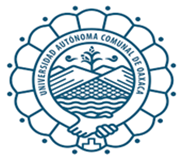 409UNIVERSIDAD AUTÓNOMA COMUNAL DE OAXACAUNIVERSIDAD AUTÓNOMA COMUNAL DE OAXACAAnalítico de plazasAnalítico de plazasAnalítico de plazasPLAZA / PUESTORELACIÓN LABORALNÚMERO DE PLAZASREMUNERACIONESREMUNERACIONESREMUNERACIONESPLAZA / PUESTORELACIÓN LABORALNÚMERO DE PLAZASDESDEDESDEHASTARECTORMMyS1        285,603         285,603            285,603 ABOGADO GENERALMMyS1        250,201         250,201            250,201 CONTRALOR INTERNOMMyS1        250,201         250,201            250,201 DIRECTOR DE AREAMMyS3        245,495         245,495            245,495 JEFE DE DEPARTAMENTO MMyS14        210,178         210,178            210,178 JEFE DE ÁREACONFIANZA3        210,965         210,965            210,965 PROFESOR TITULARCONFIANZA65        166,517         166,517            166,517 PROFESOR TITULARHONORARIOS ASIMILADOS 
A SALARIOS35        166,517         166,517            166,517 TÉCNICOCONTRATO CONFIANZA1775,777 75,777 75,777 SECRETARIACONTRATO CONFIANZA1675,777 75,777 75,777 CHOFER RECTORÍACONTRATO CONFIANZA177,850 77,850 77,850 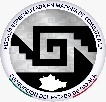 410410FISCALÍA ESPECIALIZADA EN MATERIA DE COMBATE A LA CORRUPCIÓNFISCALÍA ESPECIALIZADA EN MATERIA DE COMBATE A LA CORRUPCIÓNFISCALÍA ESPECIALIZADA EN MATERIA DE COMBATE A LA CORRUPCIÓNFISCALÍA ESPECIALIZADA EN MATERIA DE COMBATE A LA CORRUPCIÓNFISCALÍA ESPECIALIZADA EN MATERIA DE COMBATE A LA CORRUPCIÓNFISCALÍA ESPECIALIZADA EN MATERIA DE COMBATE A LA CORRUPCIÓNTabulador de SueldosTabulador de SueldosTabulador de SueldosTabulador de SueldosTabulador de SueldosTabulador de SueldosTabulador de SueldosTabulador de SueldosPLAZA / PUESTORELACIÓN LABORALNIVELTOTAL DE PERCEPCIONESPERCEPCIONES ORDINARIASPERCEPCIONES ORDINARIASPERCEPCIONES ORDINARIASPERCEPCIONES ORDINARIASPERCEPCIONES ORDINARIASPERCEPCIONES ORDINARIASPERCEPCIONES EXTRAORDINARIASOBLIGACIONESOBLIGACIONESPLAZA / PUESTORELACIÓN LABORALNIVELTOTAL DE PERCEPCIONESSUELDODESPENSACOMPENSACIÓN FIJA GARANTIZADACOMPENSACIÓN FIJA GARANTIZADAOTRAS PRESTACIONES SOCIALES Y ECONÓMICASREMUNERACIONES ANUALESPERCEPCIONES EXTRAORDINARIASDE CARÁCTER FÍSCALDE SEGURIDAD SOCIALFISCAL ESPECIALIZADOMANDOS MEDIOS Y SUPERIORES24A        2,105,131.47          323,807.28                         -             261,401.64           261,401.64               16,599.48                  89,297.57             1,414,025.50          62,662.11          72,491.40 DIRECTOR MANDOS MEDIOS Y SUPERIORES22A        1,454,865.49          225,322.80                         -             182,619.00           182,619.00               16,599.48                  64,402.47                 965,921.74          43,151.85          58,326.84 DIRECTOR MANDOS MEDIOS Y SUPERIORES22A        1,454,865.49          225,322.80                         -             182,619.00           182,619.00               16,599.48                  64,402.47                 965,921.74          43,151.85          58,326.84 DIRECTOR MANDOS MEDIOS Y SUPERIORES22A        1,454,865.49          225,322.80                         -             182,619.00           182,619.00               16,599.48                  64,402.47                 965,921.74          43,151.85          58,326.84 SECRETARIO EJECUTIVOMANDOS MEDIOS Y SUPERIORES22A        1,454,865.49          225,322.80                         -             182,619.00           182,619.00               16,599.48                  64,402.47                 965,921.74          43,151.85          58,326.84 DIRECTOR MANDOS MEDIOS Y SUPERIORES21A        1,190,967.54             97,458.60                         -                80,327.64              80,327.64               16,599.48                  32,082.10                 964,499.72          35,236.30          39,947.52 COORDINADORMANDOS MEDIOS Y SUPERIORES21A        1,190,967.54             97,458.60                         -                80,327.64              80,327.64               16,599.48                  32,082.10                 964,499.72          35,236.30          39,947.52 SUBDIRECTORMANDOS MEDIOS Y SUPERIORES21A        1,190,967.54             97,458.60                         -                80,327.64              80,327.64               16,599.48                  32,082.10                 964,499.72          35,236.30          39,947.52 JEFE DE DEPARTAMENTO MANDOS MEDIOS Y SUPERIORES17A           751,238.87             85,160.40                         -                20,764.80              20,764.80               16,599.48                  28,972.53                 599,741.66          22,054.36          38,180.04 JEFE DE DEPARTAMENTO MANDOS MEDIOS Y SUPERIORES17A           751,238.87             85,160.40                         -                20,764.80              20,764.80               16,599.48                  28,972.53                 599,741.66          22,054.36          38,180.04 JEFE DE DEPARTAMENTO MANDOS MEDIOS Y SUPERIORES17A           751,238.87             85,160.40                         -                20,764.80              20,764.80               16,599.48                  28,972.53                 599,741.66          22,054.36          38,180.04 AGENTE DEL MINISTERIO PÚBLICOCONFIANZA15           265,843.58          122,586.48          23,150.28                             -                               -                 21,815.40                  44,901.48                   53,389.94          17,047.53          43,556.64 AGENTE DEL MINISTERIO PÚBLICOCONFIANZA15           265,843.58          122,586.48          23,150.28                             -                               -                 21,815.40                  44,901.48                   53,389.94          17,047.53          43,556.64 AGENTE DEL MINISTERIO PÚBLICOCONFIANZA15           265,843.58          122,586.48          23,150.28                             -                               -                 21,815.40                  44,901.48                   53,389.94          17,047.53          43,556.64 AGENTE DEL MINISTERIO PÚBLICOCONFIANZA15           265,843.58          122,586.48          23,150.28                             -                               -                 21,815.40                  44,901.48                   53,389.94          17,047.53          43,556.64 AGENTE DEL MINISTERIO PÚBLICOCONFIANZA15           265,843.58          122,586.48          23,150.28                             -                               -                 21,815.40                  44,901.48                   53,389.94          17,047.53          43,556.64 AGENTE DEL MINISTERIO PÚBLICOCONFIANZA15           265,843.58          122,586.48          23,150.28                             -                               -                 21,815.40                  44,901.48                   53,389.94          17,047.53          43,556.64 AGENTE DEL MINISTERIO PÚBLICOCONFIANZA15           265,843.58          122,586.48          23,150.28                             -                               -                 21,815.40                  44,901.48                   53,389.94          17,047.53          43,556.64 AGENTE DEL MINISTERIO PÚBLICOCONFIANZA15           265,843.58          122,586.48          23,150.28                             -                               -                 21,815.40                  44,901.48                   53,389.94          17,047.53          43,556.64 AGENTE DEL MINISTERIO PÚBLICOCONFIANZA15           265,843.58          122,586.48          23,150.28                             -                               -                 21,815.40                  44,901.48                   53,389.94          17,047.53          43,556.64 AGENTE DEL MINISTERIO PÚBLICOCONFIANZA15           265,843.58          122,586.48          23,150.28                             -                               -                 21,815.40                  44,901.48                   53,389.94          17,047.53          43,556.64 AGENTE DEL MINISTERIO PÚBLICOCONFIANZA15           265,843.58          122,586.48          23,150.28                             -                               -                 21,815.40                  44,901.48                   53,389.94          17,047.53          43,556.64 AGENTE DEL MINISTERIO PÚBLICOCONFIANZA15           265,843.58          122,586.48          23,150.28                             -                               -                 21,815.40                  44,901.48                   53,389.94          17,047.53          43,556.64 AGENTE DEL MINISTERIO PÚBLICOCONFIANZA15           265,843.58          122,586.48          23,150.28                             -                               -                 21,815.40                  44,901.48                   53,389.94          17,047.53          43,556.64 AGENTE DEL MINISTERIO PÚBLICOCONFIANZA15           265,843.58          122,586.48          23,150.28                             -                               -                 21,815.40                  44,901.48                   53,389.94          17,047.53          43,556.64 SECRETARIO MINISTERIALCONFIANZA12           218,456.66             98,039.52          22,717.68                             -                               -                 21,815.40                  38,696.76                   37,187.30          13,573.34          40,034.04 SECRETARIO MINISTERIALCONFIANZA12           218,456.66             98,039.52          22,717.68                             -                               -                 21,815.40                  38,696.76                   37,187.30          13,573.34          40,034.04 PERITO EN MATERIA CONTABLECONTRATO CONFIANZA12           218,749.00             98,039.52          22,717.68                             -                               -                 21,815.40                  38,696.76                   37,479.64          13,573.34          21,889.56 PERITO EN MATERIA CONTABLECONTRATO CONFIANZA12           218,749.00             98,039.52          22,717.68                             -                               -                 21,815.40                  38,696.76                   37,479.64          13,573.34          21,889.56 PERITO EN MATERIA DE OBRACONTRATO CONFIANZA12           218,749.00             98,039.52          22,717.68                             -                               -                 21,815.40                  38,696.76                   37,479.64          13,573.34          21,889.56 PERITO EN GRAFOSCOPIACONTRATO CONFIANZA12           218,749.00             98,039.52          22,717.68                             -                               -                 21,815.40                  38,696.76                   37,479.64          13,573.34          21,889.56 AGENTE ESTATAL DE INVESTIGACIONCONTRATO CONFIANZA12           218,749.00             98,039.52          22,717.68                             -                               -                 21,815.40                  38,696.76                   37,479.64          13,573.34          21,889.56 AGENTE ESTATAL DE INVESTIGACIONCONTRATO CONFIANZA12           218,749.00             98,039.52          22,717.68                             -                               -                 21,815.40                  38,696.76                   37,479.64          13,573.34          21,889.56 AGENTE ESTATAL DE INVESTIGACIONCONTRATO CONFIANZA12           218,749.00             98,039.52          22,717.68                             -                               -                 21,815.40                  38,696.76                   37,479.64          13,573.34          21,889.56 AGENTE ESTATAL DE INVESTIGACIONCONTRATO CONFIANZA12           218,749.00             98,039.52          22,717.68                             -                               -                 21,815.40                  38,696.76                   37,479.64          13,573.34          21,889.56 AGENTE ESTATAL DE INVESTIGACIONCONTRATO CONFIANZA12           218,749.00             98,039.52          22,717.68                             -                               -                 21,815.40                  38,696.76                   37,479.64          13,573.34          21,889.56 AGENTE ESTATAL DE INVESTIGACIONCONTRATO CONFIANZA12           218,749.00             98,039.52          22,717.68                             -                               -                 21,815.40                  38,696.76                   37,479.64          13,573.34          21,889.56 AGENTE ESTATAL DE INVESTIGACIONCONTRATO CONFIANZA12           218,749.00             98,039.52          22,717.68                             -                               -                 21,815.40                  38,696.76                   37,479.64          13,573.34          21,889.56 AGENTE ESTATAL DE INVESTIGACIONCONTRATO CONFIANZA12           218,749.00             98,039.52          22,717.68                             -                               -                 21,815.40                  38,696.76                   37,479.64          13,573.34          21,889.56 AGENTE ESTATAL DE INVESTIGACIONCONTRATO CONFIANZA12           218,749.00             98,039.52          22,717.68                             -                               -                 21,815.40                  38,696.76                   37,479.64          13,573.34          21,889.56 AGENTE ESTATAL DE INVESTIGACIONCONTRATO CONFIANZA12           218,749.00             98,039.52          22,717.68                             -                               -                 21,815.40                  38,696.76                   37,479.64          13,573.34          21,889.56 SECRETARIACONTRATO CONFIANZA10           201,278.53             86,853.72          22,717.68                             -                               -                 21,815.40                  35,869.41                   34,022.32          12,116.92          22,346.88 SECRETARIACONTRATO CONFIANZA10           201,278.53             86,853.72          22,717.68                             -                               -                 21,815.40                  35,869.41                   34,022.32          12,116.92          22,346.88 SECRETARIACONTRATO CONFIANZA10           201,278.53             86,853.72          22,717.68                             -                               -                 21,815.40                  35,869.41                   34,022.32          12,116.92          22,346.88 SECRETARIACONTRATO CONFIANZA10           201,278.53             86,853.72          22,717.68                             -                               -                 21,815.40                  35,869.41                   34,022.32          12,116.92          22,346.88 SECRETARIACONTRATO CONFIANZA10           201,278.53             86,853.72          22,717.68                             -                               -                 21,815.40                  35,869.41                   34,022.32          12,116.92          22,346.88 SECRETARIACONTRATO CONFIANZA10           201,278.53             86,853.72          22,717.68                             -                               -                 21,815.40                  35,869.41                   34,022.32          12,116.92          22,346.88 ANALISTACONTRATO CONFIANZA10           201,278.53             86,853.72          22,717.68                             -                               -                 21,815.40                  35,869.41                   34,022.32          12,116.92          22,346.88 ANALISTACONTRATO CONFIANZA10           201,278.53             86,853.72          22,717.68                             -                               -                 21,815.40                  35,869.41                   34,022.32          12,116.92          22,346.88 ANALISTACONTRATO CONFIANZA10           201,278.53             86,853.72          22,717.68                             -                               -                 21,815.40                  35,869.41                   34,022.32          12,116.92          22,346.88 ANALISTACONTRATO CONFIANZA10           201,278.53             86,853.72          22,717.68                             -                               -                 21,815.40                  35,869.41                   34,022.32          12,116.92          22,346.88 ANALISTACONTRATO CONFIANZA10           201,278.53             86,853.72          22,717.68                             -                               -                 21,815.40                  35,869.41                   34,022.32          12,116.92          22,346.88 ANALISTACONTRATO CONFIANZA10           201,278.53             86,853.72          22,717.68                             -                               -                 21,815.40                  35,869.41                   34,022.32          12,116.92          22,346.88 ANALISTACONTRATO CONFIANZA10           201,278.53             86,853.72          22,717.68                             -                               -                 21,815.40                  35,869.41                   34,022.32          12,116.92          22,346.88 ANALISTACONTRATO CONFIANZA10           201,278.53             86,853.72          22,717.68                             -                               -                 21,815.40                  35,869.41                   34,022.32          12,116.92          22,346.88 CHOFER/NOTIFICADORCONTRATO CONFIANZA4           169,518.57             66,645.12          22,717.68                             -                               -                 21,815.40                  30,760.61                   27,579.76             9,516.17          23,175.00 CHOFER/NOTIFICADORCONTRATO CONFIANZA4           169,518.57             66,645.12          22,717.68                             -                               -                 21,815.40                  30,760.61                   27,579.76             9,516.17          23,175.00 CHOFER/NOTIFICADORCONTRATO CONFIANZA4           169,518.57             66,645.12          22,717.68                             -                               -                 21,815.40                  30,760.61                   27,579.76             9,516.17          23,175.00 410FISCALÍA ESPECIALIZADA EN MATERIA DE COMBATE A LA CORRUPCIÓNFISCALÍA ESPECIALIZADA EN MATERIA DE COMBATE A LA CORRUPCIÓNAnalítico de plazasAnalítico de plazasAnalítico de plazasPLAZA / PUESTORELACIÓN LABORALNÚMERO DE PLAZASREMUNERACIONESREMUNERACIONESREMUNERACIONESPLAZA / PUESTORELACIÓN LABORALNÚMERO DE PLAZASDESDEDESDEHASTAFISCAL ESPECIALIZADO NIVEL 24AMANDOS MEDIOS Y SUPERIORES 1             2,240,284.98              2,240,284.98               2,240,284.98 DIRECTOR NIVEL 22A MANDOS MEDIOS Y SUPERIORES 3             1,556,344.18              1,556,344.18               1,556,344.18 SECRETARIO EJECUTIVO NIVEL 22A MANDOS MEDIOS Y SUPERIORES 1             1,556,344.18              1,556,344.18               1,556,344.18 DIRECTOR NIVEL 21A MANDOS MEDIOS Y SUPERIORES 1             1,266,151.36              1,266,151.36               1,266,151.36 COORDINADOR NIVEL 21A MANDOS MEDIOS Y SUPERIORES 1             1,266,151.36              1,266,151.36               1,266,151.36 SUBDIRECTOR NIVEL 21A MANDOS MEDIOS Y SUPERIORES 1             1,266,151.36              1,266,151.36               1,266,151.36 JEFE DE DEPARTAMENTO NIVEL 17A MANDOS MEDIOS Y SUPERIORES 3                811,473.27                 811,473.27                  811,473.27 AGENTE DEL MINISTERIO PUBLICO NIVEL 15CONFIANZA14                291,128.13                 291,128.13                  326,447.75 SECRETARIO MINISTERIAL NIVEL 12CONFIANZA2                243,083.78                 243,083.78                  272,064.04 PERITO EN MATERIA CONTABLE NIVEL 12CONTRATO CONFIANZA2                224,939.30                 224,939.30                  254,211.90 PERITO EN MATERIA DE OBRA NIVEL 12CONTRATO CONFIANZA1                224,939.30                 224,939.30                  254,211.90 PERITO EN GRAFOSCOPIA NIVEL 12CONTRATO CONFIANZA1                224,939.30                 224,939.30                  254,211.90 AGENTE ESTATAL DE INVESTIGACION NIVEL 12 CONTRATO CONFIANZA10                209,358.49                 209,358.49                  254,211.90 SECRETARIA NIVEL 10CONTRATO CONFIANZA6                209,358.49                 209,358.49                  235,742.33 ANALISTA NIVEL 10 CONTRATO CONFIANZA8                209,358.49                 209,358.49                  235,742.33 CHOFER/NOTIFICADOR NIVEL 4CONTRATO CONFIANZA3                181,044.82                 181,044.82                  202,209.74 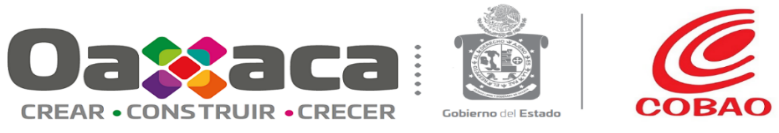 506506COLEGIO DE BACHILLERES DEL ESTADO DE OAXACACOLEGIO DE BACHILLERES DEL ESTADO DE OAXACACOLEGIO DE BACHILLERES DEL ESTADO DE OAXACACOLEGIO DE BACHILLERES DEL ESTADO DE OAXACACOLEGIO DE BACHILLERES DEL ESTADO DE OAXACACOLEGIO DE BACHILLERES DEL ESTADO DE OAXACATabulador de SueldosTabulador de SueldosTabulador de SueldosTabulador de SueldosTabulador de SueldosTabulador de SueldosTabulador de SueldosTabulador de SueldosPLAZA / PUESTORELACIÓN LABORALNIVELTOTAL DE PERCEPCIONESPERCEPCIONES ORDINARIASPERCEPCIONES ORDINARIASPERCEPCIONES ORDINARIASPERCEPCIONES ORDINARIASPERCEPCIONES ORDINARIASPERCEPCIONES ORDINARIASPERCEPCIONES EXTRAORDINARIASOBLIGACIONESOBLIGACIONESPLAZA / PUESTORELACIÓN LABORALNIVELTOTAL DE PERCEPCIONESSUELDODESPENSACOMPENSACIÓN FIJA GARANTIZADACOMPENSACIÓN FIJA GARANTIZADAOTRAS PRESTACIONES SOCIALES Y ECONÓMICASREMUNERACIONES ANUALESPERCEPCIONES EXTRAORDINARIASDE CARÁCTER FÍSCALDE SEGURIDAD SOCIALDIRECTOR GRAL DEL SIST      MMYSNA           908,281.43          729,649.60                         -                              -                              -                 12,234.12                166,397.71                                  -            25,727.64        152,170.92 DIRECTOR DE AREA              MMYSNA        2,731,340.79       2,198,322.00                         -                              -                              -                 36,859.54                496,159.25                                  -            77,513.44        458,467.58 COORDINADORMMYSNA        2,731,340.79       2,198,322.00                         -                              -                              -                 36,859.54                496,159.25                                  -            77,513.44        458,467.58 DIRECTOR DE PLANTEL C         MMYSNA        6,675,839.41       5,365,178.80                         -                              -                              -                 89,958.61             1,220,702.00                                  -          189,177.67     1,118,926.41 DIRECTOR DE PLANTEL B         MMYSNA     15,951,904.86     12,829,771.90                         -                              -                              -              215,118.37             2,907,014.59                                  -          452,381.27     2,675,692.87 DIRECTOR DE PLANTEL A         MMYSNA     23,918,568.69     19,270,007.10                         -                              -                              -              323,102.58             4,325,459.01                                  -          679,465.73     4,018,825.97 SUBDIRECTOR DE AREAMMYSNA        3,401,316.97       2,744,157.60                         -                              -                              -                 46,011.63                611,147.74                                  -            96,759.75        572,303.47 SUB-DIR DE PLANTEL C      MMYSNA        9,786,048.38       7,887,504.00                         -                              -                              -              132,250.75             1,766,293.63                                  -          278,115.55     1,644,965.97 SUB-DIR DE PLANTEL B      MMYSNA     12,741,432.93     10,288,006.80                         -                              -                              -              172,500.28             2,280,925.85                                  -          362,757.94     2,145,599.05 JEFE DE DEPARTAMENTO          MMYSNA     12,397,148.81     10,024,476.80                         -                              -                              -              168,081.64             2,204,590.37                                  -          353,465.80     2,090,638.97 JEFE DE MATERIA               CONFIANZANA     12,858,530.44     10,407,361.80                         -                              -                              -              174,501.52             2,276,667.12                                  -          366,966.43     2,170,490.95 ADMINISTRATIVOBASE3        4,480,384.26       2,373,025.60        244,638.22           172,494.00           172,494.00            163,393.57             1,008,374.69                 518,458.18        101,661.17        501,504.96 ADMINISTRATIVOBASE4     19,152,821.55       9,384,237.60     1,132,221.18           789,210.00           789,210.00            673,873.65             4,292,139.92             2,881,139.20        412,045.09     1,983,224.16 ADMINISTRATIVOBASE5     18,629,385.22       8,521,319.20     1,176,210.14           801,864.00           801,864.00            640,268.71             4,166,810.71             3,322,912.46        381,575.32     1,800,858.72 ADMINISTRATIVOBASE6     12,535,955.02       5,824,699.20        782,895.89           530,802.00           530,802.00            426,613.30             2,803,103.56             2,167,841.07        259,361.96     1,230,966.72 ADMINISTRATIVOBASE7        7,218,618.30       3,128,079.20        458,315.36           315,684.00           315,684.00            263,337.88             1,609,769.20             1,443,432.66        142,382.03        661,074.72 ADMINISTRATIVOBASE8     14,943,231.28       6,687,617.60        938,412.01           652,014.00           652,014.00            486,078.23             3,349,232.78             2,829,876.66        300,843.07     1,413,332.16 ADMINISTRATIVOBASE9     15,114,895.34       6,465,361.80        939,856.81           648,018.00           648,018.00            462,795.15             3,422,488.04             3,176,375.54        295,151.19     1,365,469.20 ADMINISTRATIVOBASE10     18,163,415.64       7,851,171.90     1,088,615.00           736,596.00           736,596.00            565,980.70             4,141,290.50             3,779,761.54        357,734.22     1,657,180.80 ADMINISTRATIVOBASE11     15,638,431.14       6,480,721.00        934,616.16           619,380.00           619,380.00            475,912.06             3,582,418.12             3,545,383.80        299,974.30     1,367,196.48 ADMINISTRATIVOBASE12     34,141,028.19     13,642,064.80     2,047,653.63        1,344,654.00        1,344,654.00            800,404.13             7,910,921.13             8,395,330.50        638,242.05     2,876,290.56 ADMINISTRATIVOBASE13     31,001,810.87     12,145,856.80     1,834,720.69        1,185,480.00        1,185,480.00            721,014.26             7,240,104.00             7,874,635.12        573,282.88     2,559,469.44 ADMINISTRATIVOBASE14     27,041,421.23     10,890,432.00     1,527,262.08           958,374.00           958,374.00            673,505.63             6,344,821.17             6,647,026.35        509,181.53     2,293,437.60 ADMINISTRATIVOBASE15     28,465,034.64     11,218,406.40     1,591,177.91           982,350.00           982,350.00            576,784.40             6,747,637.97             7,348,677.96        529,012.49     2,361,225.60 ADMINISTRATIVOBASE16     48,385,781.82     18,942,536.40     2,660,904.93        1,596,402.00        1,596,402.00         1,030,070.29          11,540,503.35           12,615,364.85        892,935.61     3,984,737.76 ADMINISTRATIVOBASE16A     32,815,752.68     12,449,566.00     1,785,906.48        1,060,272.00        1,060,272.00            580,803.78             7,885,889.24             9,053,315.18        593,750.16     2,617,701.84 ADMINISTRATIVOBASE16B     39,862,619.40     15,333,887.25     2,123,799.54        1,182,816.00        1,182,816.00            666,789.95             9,700,302.62           10,855,024.04        726,347.89     3,222,257.76 ADMINISTRATIVOBASE16C     33,038,582.23     12,470,181.20     1,723,840.72           937,728.00           937,728.00            490,317.61             8,114,904.77             9,301,609.93        595,365.58     2,618,993.52 ADMINISTRATIVOBASE16D     57,797,452.60     21,668,232.30     2,961,813.41        1,599,732.00        1,599,732.00            898,582.90          14,222,062.11           16,447,029.88     1,037,097.16     4,549,583.52 ADMINISTRATIVOCONTRATO3        4,130,258.12       3,298,003.20        346,332.00             68,076.00             68,076.00                              -                  417,846.92                                  -          109,933.44        697,362.78 ADMINISTRATIVOCONTRATO4        5,329,365.31       4,255,488.00        446,880.00             87,840.00             87,840.00                              -                  539,157.31                                  -          141,849.60        899,822.94 ADMINISTRATIVOCONTRATO5           932,638.93          744,710.40          78,204.00             15,372.00             15,372.00                              -                    94,352.53                                  -            24,823.68        157,469.01 ADMINISTRATIVOCONTRATO6           399,702.40          319,161.60          33,516.00                6,588.00                6,588.00                              -                    40,436.80                                  -            10,638.72          67,486.72 ADMINISTRATIVOCONTRATO8        1,065,873.06          851,097.60          89,376.00             17,568.00             17,568.00                              -                  107,831.46                                  -            28,369.92        179,964.59 ADMINISTRATIVOCONTRATO9           278,968.60          223,747.20          22,344.00                4,392.00                4,392.00                              -                    28,485.40                                  -               7,458.24          47,311.35 ADMINISTRATIVOCONTRATO10           437,092.67          351,982.80          33,516.00                6,588.00                6,588.00                              -                    45,005.87                                  -            11,732.76          74,426.76 ADMINISTRATIVOCONTRATO11        1,064,534.09          860,454.00          78,204.00             15,372.00             15,372.00                              -                  110,504.09                                  -            28,681.80        181,943.00 ADMINISTRATIVOCONTRATO12           637,803.92          517,507.20          44,688.00                8,784.00                8,784.00                              -                    66,824.72                                  -            17,250.24        109,426.90 ADMINISTRATIVOCONTRATO13           167,157.67          136,130.40          11,172.00                2,196.00                2,196.00                              -                    17,659.27                                  -               4,537.68          28,784.77 ADMINISTRATIVOCONTRATO14           532,337.11          435,456.00          33,516.00                6,588.00                6,588.00                              -                    56,777.11                                  -            14,515.20          92,077.17 ADMINISTRATIVOCONTRATO15           374,333.77          307,353.60          22,344.00                4,392.00                4,392.00                              -                    40,244.17                                  -            10,245.12          64,989.92 ADMINISTRATIVOCONTRATO16        7,952,060.67       6,555,456.00        446,880.00             87,840.00             87,840.00                              -                  861,884.67                                  -          218,515.20     1,386,151.17 DOCENTEBASENA     67,087,797.68     29,925,561.62     2,300,004.00        3,506,774.40        3,506,774.40         4,117,413.27          14,872,878.43           12,365,165.96     1,385,858.84     6,312,172.08 PROFR ASOC B 1_2 T          BASENA     16,669,894.43       7,546,266.23        385,788.00           719,593.68           719,593.68            953,661.93             3,908,122.86             3,156,461.73        357,943.52     1,585,501.20 PROFR ASOC B 3_4 T        BASENA        1,467,712.00          674,529.25          29,304.00             57,534.72             57,534.72               84,301.69                346,750.81                 275,291.53          35,580.23        141,575.28 PROFR ASOC C 1_2 T          BASENA     48,866,355.39     20,362,345.52     1,142,520.00        2,180,411.28        2,180,411.28         2,140,901.86          11,565,800.63           11,474,376.10        951,719.10     4,279,636.56 PROFR ASOC C 3_4 T        BASENA     36,846,776.33     14,805,860.52        670,452.00        1,489,337.52        1,489,337.52         1,203,574.86             9,104,239.28             9,573,312.15        702,684.65     3,106,416.24 PROFR ASOC C T C        BASENA        5,541,991.35       2,260,835.55          96,288.00           215,199.60           215,199.60            187,185.06             1,372,821.68             1,409,661.46        107,508.26        474,204.24 PROFR TITULAR A 1_2 T   BASENA     42,930,102.01     16,939,867.00        965,892.00        1,846,213.44        1,846,213.44         2,150,310.61          10,216,178.31           10,811,640.65        795,994.34     3,559,866.96 PROFR TITULAR A 3_4 T     BASENA     61,767,596.94     24,946,161.56     1,015,296.00        2,226,597.36        2,226,597.36         2,436,852.86          15,400,514.66           15,742,174.50     1,164,629.79     5,230,809.84 PROFR TITULAR A T C BASENA     55,440,583.34     22,361,462.20        830,100.00        1,852,335.60        1,852,335.60         2,235,203.30          13,924,721.31           14,236,760.93     1,051,946.61     4,686,657.36 PROFR TITULAR B 1_2 T      BASENA     13,381,845.42       4,997,486.08        269,196.00           542,726.64           542,726.64            653,841.50             3,213,703.82             3,704,891.38        237,962.29     1,049,442.48 PROFR TITULAR B 3_4 T     BASENA     32,684,207.50     12,564,263.39        458,100.00        1,057,441.44        1,057,441.44         1,165,643.06             8,279,239.38             9,159,520.23        601,492.41     2,632,618.56 PROFR TITULAR B T  C BASENA     74,765,128.57     28,527,903.60        949,980.00        2,270,860.08        2,270,860.08         2,674,847.24          19,109,339.15           21,232,198.50     1,368,318.47     5,974,799.04 PROFR TITULAR C 1_2 T  BASENA        3,961,547.82       1,412,462.87          69,552.00           147,895.20           147,895.20            162,803.37                974,339.09             1,194,495.29          68,955.64        296,374.80 PROFR TITULAR C 3_4 T BASENA        6,982,474.20       2,694,025.59          89,328.00           201,244.80           201,244.80            267,524.50             1,783,958.85             1,946,392.46        131,050.45        564,249.12 PROFR TITULAR C T CBASENA     65,787,008.81     24,683,672.50        712,860.00        1,743,869.28        1,743,869.28         2,149,334.86          17,167,813.48           19,329,458.69     1,227,955.20     5,166,469.92 TEC DOC ASOC B 1_2 T  BASENA        8,201,263.99       2,859,253.29        271,260.00           543,528.24           543,528.24            388,953.50             1,822,060.90             2,316,208.06        141,559.95        603,508.80 TEC DOC ASOC B 3_4 T BASENA        2,815,528.17          986,634.42          69,552.00           160,855.20           160,855.20            103,563.37                662,599.19                 832,323.99          48,660.75        207,567.12 TECNICO DOCENTEBASENA     21,801,906.16       7,882,776.51     1,312,272.00        1,880,899.92        1,880,899.92         1,418,892.54             4,214,655.71             5,092,409.48        383,014.56     1,682,685.60 DOCENTEBASE IINA        3,408,389.34       2,115,883.75        130,616.64           206,267.04           206,267.04               58,523.22                478,731.42                 418,367.27          88,308.83        468,174.04 DOCENTECONTRATONA     23,769,650.45     19,305,335.04     1,210,577.28           807,643.20           807,643.20                              -               2,446,094.93                                  -          643,511.17     4,082,113.09 PROFR ASOC B 1_2 T          CONTRATONA           822,814.47          671,912.16          38,301.12             25,552.80             25,552.80                              -                    87,048.39                                  -            22,397.07        142,075.83 PROFR ASOC B 3_4 T        CONTRATONA        2,749,288.58       2,240,343.36        126,688.32             84,520.80             84,520.80                              -                  297,736.10                                  -            74,678.11        473,720.60 PROFR ASOC B T C    CONTRATONA        2,007,523.21       1,632,859.20          91,660.80             61,152.00             61,152.00                              -                  221,851.21                                  -            54,428.64        345,268.08 PROFR ASOC C 1_2 T          CONTRATONA        1,627,955.81       1,337,055.84          69,727.68             46,519.20             46,519.20                              -                  174,653.09                                  -            44,568.53        282,720.46 PROFR ASOC C 3_4 T        CONTRATONA        1,746,390.53       1,432,021.92          73,328.64             48,921.60             48,921.60                              -                  192,118.37                                  -            47,734.06        302,801.03 PROFR ASOC C T C        CONTRATONA           948,473.53          776,541.60          39,283.20             26,208.00             26,208.00                              -                  106,440.73                                  -            25,884.72        164,199.72 PROFR TITULAR A 1_2 T   CONTRATONA           610,968.77          505,538.88          23,242.56             15,506.40             15,506.40                              -                    66,680.93                                  -            16,851.30        106,896.20 PROFR TITULAR A 3_4 T     CONTRATONA        2,482,644.78       2,053,086.96          90,678.72             60,496.80             60,496.80                              -                  278,382.30                                  -            68,436.23        434,125.24 PROFR TITULAR A T C CONTRATONA           723,935.15          597,499.20          26,188.80             17,472.00             17,472.00                              -                    82,775.15                                  -            19,916.64        126,341.21 PROFR TITULAR B 1_2 T      CONTRATONA        1,088,000.64          909,183.36          35,027.52             23,368.80             23,368.80                              -                  120,420.96                                  -            30,306.11        192,246.82 PROFR TITULAR B 3_4 T     CONTRATONA        1,655,454.70       1,376,862.24          53,359.68             35,599.20             35,599.20                              -                  189,633.58                                  -            45,895.41        291,137.52 PROFR TITULAR B T  C CONTRATONA        2,099,011.70       1,745,298.00          65,472.00             43,680.00             43,680.00                              -                  244,561.70                                  -            58,176.60        369,043.26 PROFR TITULAR C 3_4 T CONTRATONA        1,165,404.96          975,395.52          32,408.64             21,621.60             21,621.60                              -                  135,979.20                                  -            32,513.18        206,247.38 PROFR TITULAR C T CCONTRATONA           492,937.90          412,628.40          13,094.40                8,736.00                8,736.00                              -                    58,479.10                                  -            13,754.28          87,250.28 TECNICO DOCENTECONTRATONA        2,019,911.08       1,605,545.76        135,199.68             90,199.20             90,199.20                              -                  188,966.44                                  -            53,518.19        339,492.65 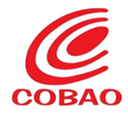 506COLEGIO DE BACHILLERES DEL ESTADO DE OAXACACOLEGIO DE BACHILLERES DEL ESTADO DE OAXACAAnalítico de plazasAnalítico de plazasAnalítico de plazasPLAZA / PUESTORELACIÓN LABORALNÚMERO DE PLAZASREMUNERACIONESREMUNERACIONESREMUNERACIONESPLAZA / PUESTORELACIÓN LABORALNÚMERO DE PLAZASDESDEDESDEHASTADIRECTOR GRAL DEL SIST      MMYS1                        1,086,180.00                         1,086,180.00                           1,086,180.00 DIRECTOR DE AREA              MMYS4                           816,830.45                            816,830.45                              816,830.45 COORDINADORMMYS4                           816,830.45                            816,830.45                              816,830.45 DIRECTOR DE PLANTEL C         MMYS8                           997,992.94                            997,992.94                              997,992.94 DIRECTOR DE PLANTEL B         MMYS22                           867,271.77                            867,271.77                              867,271.77 DIRECTOR DE PLANTEL A         MMYS38                           753,048.51                            753,048.51                              753,048.51 SUBDIRECTOR DE AREAMMYS6                           678,396.70                            678,396.70                              678,396.70 SUB-DIR DE PLANTEL C      MMYS16                           731,820.62                            731,820.62                              731,820.62 SUB-DIR DE PLANTEL B      MMYS24                           635,407.91                            635,407.91                              635,407.91 JEFE DE DEPARTAMENTO          MMYS26                           570,817.45                            570,817.45                              570,817.45 JEFE DE MATERIA               CONFIANZA33                           466,545.09                            466,545.09                              466,545.09 NIVEL 3BASE22                           211,859.64                            211,859.64                              268,684.76 NIVEL 4BASE87                           211,859.64                            211,859.64                              282,641.76 NIVEL 5BASE79                           243,549.48                            243,549.48                              283,368.95 NIVEL 6BASE54                           212,614.26                            212,614.26                              283,368.95 NIVEL 7BASE29                           253,121.71                            253,121.71                              359,268.32 NIVEL 8BASE62                           211,004.88                            211,004.88                              316,009.36 NIVEL 9BASE57                           220,223.10                            220,223.10                              360,750.64 NIVEL 10BASE66                           230,268.72                            230,268.72                              386,987.97 NIVEL 11BASE52                           240,199.33                            240,199.33                              397,225.59 NIVEL 12BASE104                           251,166.77                            251,166.77                              432,347.29 NIVEL 13BASE88                           263,126.70                            263,126.70                              435,576.39 NIVEL 14BASE74                           279,234.44                            279,234.44                              478,028.16 NIVEL 15BASE72                           293,746.29                            293,746.29                              503,492.50 NIVEL 16BASE114                           312,317.78                            312,317.78                              545,924.18 NIVEL 16ABASE71                           406,245.26                            406,245.26                              558,281.29 NIVEL 16BBASE81                           465,353.37                            465,353.37                              596,079.30 NIVEL 16CBASE61                           511,110.89                            511,110.89                              639,205.73 NIVEL 16DBASE102                           484,342.92                            484,342.92                              662,819.97 NIVEL 3CONTRATO31                           159,275.95                            159,275.95                              159,275.95 NIVEL 4CONTRATO40                           159,275.95                            159,275.95                              159,275.95 NIVEL 5CONTRATO7                           159,275.95                            159,275.95                              159,275.95 NIVEL 6CONTRATO3                           159,275.95                            159,275.95                              159,275.95 NIVEL 8CONTRATO8                           159,275.95                            159,275.95                              159,275.95 NIVEL 9CONTRATO2                           166,869.09                            166,869.09                              166,869.09 NIVEL 10CONTRATO3                           174,417.40                            174,417.40                              174,417.40 NIVEL 11CONTRATO7                           182,165.56                            182,165.56                              182,165.56 NIVEL 12CONTRATO4                           191,120.26                            191,120.26                              191,120.26 NIVEL 13CONTRATO1                           200,480.13                            200,480.13                              200,480.13 NIVEL 14CONTRATO3                           212,976.49                            212,976.49                              212,976.49 NIVEL 15CONTRATO2                           224,784.40                            224,784.40                              224,784.40 NIVEL 16CONTRATO40                           238,918.18                            238,918.18                              238,918.18 DOCENTEBASE237                             66,455.72                              66,455.72                              588,124.22 PROFR ASOC B 1_2 T          BASE39                           258,907.15                            258,907.15                              647,243.44 PROFR ASOC B 3_4 T        BASE3                           545,101.64                            545,101.64                              554,307.49 PROFR ASOC C 1_2 T          BASE110                           299,456.71                            299,456.71                              740,762.99 PROFR ASOC C 3_4 T        BASE62                           510,449.93                            510,449.93                              771,246.95 PROFR ASOC C T C        BASE9                           592,876.09                            592,876.09                              765,065.06 PROFR TITULAR A 1_2 T   BASE90                           381,535.60                            381,535.60                              765,276.48 PROFR TITULAR A 3_4 T     BASE94                           570,765.43                            570,765.43                              839,407.48 PROFR TITULAR A T C BASE77                           681,968.59                            681,968.59                              880,668.45 PROFR TITULAR B 1_2 T      BASE24                           530,893.44                            530,893.44                              847,839.07 PROFR TITULAR B 3_4 T     BASE41                           766,921.90                            766,921.90                              965,278.15 PROFR TITULAR B T  C BASE84                           737,287.13                            737,287.13                           1,040,008.16 PROFR TITULAR C 1_2 T  BASE6                           629,167.10                            629,167.10                              859,805.78 PROFR TITULAR C 3_4 T BASE8                           882,901.45                            882,901.45                           1,048,732.69 PROFR TITULAR C T CBASE62                           843,898.47                            843,898.47                           1,230,889.02 TEC DOC ASOC B 1_2 T  BASE24                           298,063.76                            298,063.76                              562,588.11 TEC DOC ASOC B 3_4 T BASE6                           466,123.10                            466,123.10                              594,359.38 TECNICO DOCENTEBASE129                             73,467.30                              73,467.30                              396,986.37 DOCENTEBASE II23                             90,520.32                              90,520.32                              278,928.21 DOCENTECONTRATO185                             45,768.64                              45,768.64                              309,838.94 PROFR ASOC B 1_2 T          CONTRATO5                           178,775.89                            178,775.89                              209,904.84 PROFR ASOC B 3_4 T        CONTRATO12                           257,237.89                            257,237.89                              304,108.20 PROFR ASOC B T C    CONTRATO7                           343,888.56                            343,888.56                              343,888.56 PROFR ASOC C 1_2 T          CONTRATO9                           188,727.40                            188,727.40                              274,321.21 PROFR ASOC C 3_4 T        CONTRATO7                           283,926.82                            283,926.82                              315,194.78 PROFR ASOC C T C        CONTRATO3                           379,519.32                            379,519.32                              379,519.32 PROFR TITULAR A 1_2 T   CONTRATO3                           216,367.97                            216,367.97                              278,658.83 PROFR TITULAR A 3_4 T     CONTRATO9                           325,609.70                            325,609.70                              349,060.67 PROFR TITULAR A T C CONTRATO2                           435,096.50                            435,096.50                              435,096.50 PROFR TITULAR B 1_2 T      CONTRATO5                           251,197.19                            251,197.19                              274,612.97 PROFR TITULAR B 3_4 T     CONTRATO5                           378,173.35                            378,173.35                              440,709.27 PROFR TITULAR B T  C CONTRATO5                           505,246.31                            505,246.31                              505,246.31 PROFR TITULAR C 3_4 T CONTRATO3                           444,571.12                            444,571.12                              515,023.28 PROFR TITULAR C T CCONTRATO1                           593,942.46                            593,942.46                              593,942.46 TECNICO DOCENTECONTRATO30                             34,867.65                              34,867.65                              140,894.24 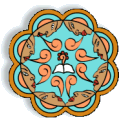 508508COLEGIO SUPERIOR PARA LA EDUCACIÓN INTEGRAL INTERCULTURAL DE OAXACACOLEGIO SUPERIOR PARA LA EDUCACIÓN INTEGRAL INTERCULTURAL DE OAXACACOLEGIO SUPERIOR PARA LA EDUCACIÓN INTEGRAL INTERCULTURAL DE OAXACACOLEGIO SUPERIOR PARA LA EDUCACIÓN INTEGRAL INTERCULTURAL DE OAXACACOLEGIO SUPERIOR PARA LA EDUCACIÓN INTEGRAL INTERCULTURAL DE OAXACACOLEGIO SUPERIOR PARA LA EDUCACIÓN INTEGRAL INTERCULTURAL DE OAXACATabulador de SueldosTabulador de SueldosTabulador de SueldosTabulador de SueldosTabulador de SueldosTabulador de SueldosTabulador de SueldosTabulador de SueldosPLAZA / PUESTORELACIÓN LABORALNIVELTOTAL DE PERCEPCIONESPERCEPCIONES ORDINARIASPERCEPCIONES ORDINARIASPERCEPCIONES ORDINARIASPERCEPCIONES ORDINARIASPERCEPCIONES ORDINARIASPERCEPCIONES ORDINARIASPERCEPCIONES EXTRAORDINARIASOBLIGACIONESOBLIGACIONESPLAZA / PUESTORELACIÓN LABORALNIVELTOTAL DE PERCEPCIONESSUELDODESPENSACOMPENSACIÓN FIJA GARANTIZADACOMPENSACIÓN FIJA GARANTIZADAOTRAS PRESTACIONES SOCIALES Y ECONÓMICASREMUNERACIONES ANUALESPERCEPCIONES EXTRAORDINARIASDE CARÁCTER FÍSCALDE SEGURIDAD SOCIALPROFESOR ASOCIADO B 20C1 INVBASE              452,778.53             171,470.37             21,380.04                            -                              -                   52,232.94                     54,636.58                     74,892.42               8,909.97             69,256.21 PROFESOR ASOCIADO B 15C1 INVBASE              444,180.08             171,470.37             21,380.04                            -                              -                   52,138.12                     54,636.58                     67,860.80               8,699.02             67,995.15 PROFESOR ASOCIADO B 15C1 INVBASE              444,180.08             171,470.37             21,380.04                            -                              -                   52,138.12                     54,636.58                     67,860.80               8,699.02             67,995.15 PROFESOR ASOCIADO B 15C1 INVBASE              444,180.08             171,470.37             21,380.04                            -                              -                   52,138.12                     54,636.58                     67,860.80               8,699.02             67,995.15 PROFESOR ASOCIADO B 20C1 INVBASE              452,778.53             171,470.37             21,380.04                            -                              -                   52,232.94                     54,636.58                     74,892.42               8,909.97             69,256.21 PROFESOR ASOCIADO B 15C INVBASE              439,902.61             171,470.37             21,380.04                            -                              -                   52,108.25                     54,636.58                     64,345.67               8,593.57             67,368.13 PROFESOR ASOCIADO B 20C INVBASE              448,499.90             171,470.37             21,380.04                            -                              -                   52,202.58                     54,636.58                     71,377.27               8,804.52             68,628.55 PROFESOR ASOCIADO B 15C INVBASE              439,902.61             171,470.37             21,380.04                            -                              -                   52,108.25                     54,636.58                     64,345.67               8,593.57             67,368.13 PROFESOR ASOCIADO B 15C INVBASE              439,902.61             171,470.37             21,380.04                            -                              -                   52,108.25                     54,636.58                     64,345.67               8,593.57             67,368.13 PROFESOR ASOCIADO B 15C INVBASE              439,902.61             171,470.37             21,380.04                            -                              -                   52,108.25                     54,636.58                     64,345.67               8,593.57             67,368.13 PROFESOR ASOCIADO B 15C1 INVBASE              444,180.08             171,470.37             21,380.04                            -                              -                   52,138.12                     54,636.58                     67,860.80               8,699.02             67,995.15 PROFESOR ASOCIADO B 15C INVBASE              439,902.61             171,470.37             21,380.04                            -                              -                   52,108.25                     54,636.58                     64,345.67               8,593.57             67,368.13 PROFESOR ASOCIADO B 15C INVBASE              439,902.61             171,470.37             21,380.04                            -                              -                   52,108.25                     54,636.58                     64,345.67               8,593.57             67,368.13 PROFESOR ASOCIADO B 15C INVBASE              439,902.61             171,470.37             21,380.04                            -                              -                   52,108.25                     54,636.58                     64,345.67               8,593.57             67,368.13 PROFESOR ASOCIADO B 15C INVBASE              439,902.61             171,470.37             21,380.04                            -                              -                   52,108.25                     54,636.58                     64,345.67               8,593.57             67,368.13 PROFESOR ASOCIADO B 20C1 INVBASE              452,778.53             171,470.37             21,380.04                            -                              -                   52,232.94                     54,636.58                     74,892.42               8,909.97             69,256.21 PROFESOR ASOCIADO B 15C1 INVBASE              444,180.08             171,470.37             21,380.04                            -                              -                   52,138.12                     54,636.58                     67,860.80               8,699.02             67,995.15 PROFESOR ASOCIADO B 15C INVBASE              439,902.61             171,470.37             21,380.04                            -                              -                   52,108.25                     54,636.58                     64,345.67               8,593.57             67,368.13 PROFESOR ASOCIADO B 15C INVBASE              439,902.61             171,470.37             21,380.04                            -                              -                   52,108.25                     54,636.58                     64,345.67               8,593.57             67,368.13 PROFESOR ASOCIADO B 15C INVBASE              439,902.61             171,470.37             21,380.04                            -                              -                   52,108.25                     54,636.58                     64,345.67               8,593.57             67,368.13 PROFESOR ASOCIADO B 10C1 INVBASE              439,823.20             171,470.37             21,380.04                            -                              -                   52,043.55                     54,636.58                     64,343.15               8,593.49             67,356.02 PROFESOR ASOCIADO B 15C INVBASE              439,902.61             171,470.37             21,380.04                            -                              -                   52,108.25                     54,636.58                     64,345.67               8,593.57             67,368.13 PROFESOR ASOCIADO B 10C INVBASE              431,305.31             171,470.37             21,380.04                            -                              -                   52,013.93                     54,636.58                     57,314.06               8,382.62             66,107.71 PROFESOR ASOCIADO B 15C INVBASE              439,902.61             171,470.37             21,380.04                            -                              -                   52,108.25                     54,636.58                     64,345.67               8,593.57             67,368.13 PROFESOR ASOCIADO B 15C1 INVBASE              444,180.08             171,470.37             21,380.04                            -                              -                   52,138.12                     54,636.58                     67,860.80               8,699.02             67,995.15 PROFESOR ASOCIADO B 15C INVBASE              439,902.61             171,470.37             21,380.04                            -                              -                   52,108.25                     54,636.58                     64,345.67               8,593.57             67,368.13 PROFESOR ASOCIADO B 15C1 INVBASE              444,180.08             171,470.37             21,380.04                            -                              -                   52,138.12                     54,636.58                     67,860.80               8,699.02             67,995.15 PROFESOR ASOCIADO B 15C INVBASE              439,902.61             171,470.37             21,380.04                            -                              -                   52,108.25                     54,636.58                     64,345.67               8,593.57             67,368.13 PROFESOR ASOCIADO B 15C INVBASE              439,902.61             171,470.37             21,380.04                            -                              -                   52,108.25                     54,636.58                     64,345.67               8,593.57             67,368.13 PROFESOR ASOCIADO B 15C1 INVBASE              444,180.08             171,470.37             21,380.04                            -                              -                   52,138.12                     54,636.58                     67,860.80               8,699.02             67,995.15 PROFESOR ASOCIADO B 15C INVBASE              439,902.61             171,470.37             21,380.04                            -                              -                   52,108.25                     54,636.58                     64,345.67               8,593.57             67,368.13 PROFESOR ASOCIADO B 15C INVBASE              439,902.61             171,470.37             21,380.04                            -                              -                   52,108.25                     54,636.58                     64,345.67               8,593.57             67,368.13 PROFESOR ASOCIADO B 15C1 INVBASE              444,180.08             171,470.37             21,380.04                            -                              -                   52,138.12                     54,636.58                     67,860.80               8,699.02             67,995.15 PROFESOR ASOCIADO B 15C INVBASE              439,902.61             171,470.37             21,380.04                            -                              -                   52,108.25                     54,636.58                     64,345.67               8,593.57             67,368.13 PROFESOR ASOCIADO B 15C INVBASE              439,902.61             171,470.37             21,380.04                            -                              -                   52,108.25                     54,636.58                     64,345.67               8,593.57             67,368.13 PROFESOR ASOCIADO B 15C1 INVBASE              444,180.08             171,470.37             21,380.04                            -                              -                   52,138.12                     54,636.58                     67,860.80               8,699.02             67,995.15 PROFESOR ASOCIADO B 15C INVBASE              439,902.61             171,470.37             21,380.04                            -                              -                   52,108.25                     54,636.58                     64,345.67               8,593.57             67,368.13 PROFESOR ASOCIADO B 20C INVBASE              448,499.90             171,470.37             21,380.04                            -                              -                   52,202.58                     54,636.58                     71,377.27               8,804.52             68,628.55 PROFESOR ASOCIADO B 15C INVBASE              439,902.61             171,470.37             21,380.04                            -                              -                   52,108.25                     54,636.58                     64,345.67               8,593.57             67,368.13 PROFESOR ASOCIADO B 20C INVBASE              448,499.90             171,470.37             21,380.04                            -                              -                   52,202.58                     54,636.58                     71,377.27               8,804.52             68,628.55 PROFESOR ASOCIADO B 15C PROMBASE              439,902.61             171,470.37             21,380.04                            -                              -                   52,108.25                     54,636.58                     64,345.67               8,593.57             67,368.13 PROFESOR ASOCIADO B 15C PROMBASE              439,902.61             171,470.37             21,380.04                            -                              -                   52,108.25                     54,636.58                     64,345.67               8,593.57             67,368.13 PROFESOR ASOCIADO B 15C1 INVBASE              444,180.08             171,470.37             21,380.04                            -                              -                   52,138.12                     54,636.58                     67,860.80               8,699.02             67,995.15 PROFESOR ASOCIADO B 15C PROMBASE              439,902.61             171,470.37             21,380.04                            -                              -                   52,108.25                     54,636.58                     64,345.67               8,593.57             67,368.13 PROFESOR ASOCIADO B 15C PROMBASE              439,902.61             171,470.37             21,380.04                            -                              -                   52,108.25                     54,636.58                     64,345.67               8,593.57             67,368.13 PROFESOR ASOCIADO B 15C PROMBASE              439,902.61             171,470.37             21,380.04                            -                              -                   52,108.25                     54,636.58                     64,345.67               8,593.57             67,368.13 PROFESOR ASOCIADO B 15C PROMBASE              439,902.61             171,470.37             21,380.04                            -                              -                   52,108.25                     54,636.58                     64,345.67               8,593.57             67,368.13 PROFESOR ASOCIADO B 10C PROMBASE              435,545.99             171,470.37             21,380.04                            -                              -                   52,013.93                     54,636.58                     60,828.03               8,488.04             66,729.00 PROFESOR ASOCIADO B 15C1 PROMBASE              444,180.08             171,470.37             21,380.04                            -                              -                   52,138.12                     54,636.58                     67,860.80               8,699.02             67,995.15 PROFESOR ASOCIADO B 15C  PROMBASE              439,902.61             171,470.37             21,380.04                            -                              -                   52,108.25                     54,636.58                     64,345.67               8,593.57             67,368.13 PROFESOR ASOCIADO B 15C PROMBASE              439,902.61             171,470.37             21,380.04                            -                              -                   52,108.25                     54,636.58                     64,345.67               8,593.57             67,368.13 PROFESOR ASOCIADO B 15C PROMBASE              439,902.61             171,470.37             21,380.04                            -                              -                   52,108.25                     54,636.58                     64,345.67               8,593.57             67,368.13 PROFESOR ASOCIADO B 10C PROMBASE              431,305.31             171,470.37             21,380.04                            -                              -                   52,013.93                     54,636.58                     57,314.06               8,382.62             66,107.71 PROFESOR ASOCIADO B 10C1 INVBASE              435,582.52             171,470.37             21,380.04                            -                              -                   52,043.55                     54,636.58                     60,829.18               8,488.07             66,734.74 PROFESOR ASOCIADO B 10C INVBASE              431,305.31             171,470.37             21,380.04                            -                              -                   52,013.93                     54,636.58                     57,314.06               8,382.62             66,107.71 PROFESOR ASOCIADO B 10C1 INVBASE              435,582.52             171,470.37             21,380.04                            -                              -                   52,043.55                     54,636.58                     60,829.18               8,488.07             66,734.74 PROFESOR ASOCIADO B 10C INVBASE              431,305.31             171,470.37             21,380.04                            -                              -                   52,013.93                     54,636.58                     57,314.06               8,382.62             66,107.71 PROFESOR ASOCIADO B 10C INVBASE              431,305.31             171,470.37             21,380.04                            -                              -                   52,013.93                     54,636.58                     57,314.06               8,382.62             66,107.71 PROFESOR ASOCIADO B 10C INVBASE              431,305.31             171,470.37             21,380.04                            -                              -                   52,013.93                     54,636.58                     57,314.06               8,382.62             66,107.71 PROFESOR ASOCIADO B 10C1 INVBASE              435,582.52             171,470.37             21,380.04                            -                              -                   52,043.55                     54,636.58                     60,829.18               8,488.07             66,734.74 PROFESOR ASOCIADO B 15C INVBASE              439,902.61             171,470.37             21,380.04                            -                              -                   52,108.25                     54,636.58                     64,345.67               8,593.57             67,368.13 PROFESOR ASOCIADO B 15C INVBASE              439,902.61             171,470.37             21,380.04                            -                              -                   52,108.25                     54,636.58                     64,345.67               8,593.57             67,368.13 PROFESOR ASOCIADO B 15C1 INVBASE              444,180.08             171,470.37             21,380.04                            -                              -                   52,138.12                     54,636.58                     67,860.80               8,699.02             67,995.15 PROFESOR ASOCIADO B 15C INVBASE              439,902.61             171,470.37             21,380.04                            -                              -                   52,108.25                     54,636.58                     64,345.67               8,593.57             67,368.13 PROFESOR ASOCIADO B 10C INVBASE              431,305.31             171,470.37             21,380.04                            -                              -                   52,013.93                     54,636.58                     57,314.06               8,382.62             66,107.71 PROFESOR ASOCIADO B 15C INVBASE              439,902.61             171,470.37             21,380.04                            -                              -                   52,108.25                     54,636.58                     64,345.67               8,593.57             67,368.13 PROFESOR ASOCIADO B 15C INVBASE              439,902.61             171,470.37             21,380.04                            -                              -                   52,108.25                     54,636.58                     64,345.67               8,593.57             67,368.13 PROFESOR ASOCIADO B 15C INVBASE              439,902.61             171,470.37             21,380.04                            -                              -                   52,108.25                     54,636.58                     64,345.67               8,593.57             67,368.13 PROFESOR ASOCIADO B 20B INVBASE              442,101.00             171,470.37             21,380.04                            -                              -                   52,171.97                     54,636.58                     66,105.13               8,646.35             67,690.56 PROFESOR ASOCIADO B 15C INVBASE              439,902.61             171,470.37             21,380.04                            -                              -                   52,108.25                     54,636.58                     64,345.67               8,593.57             67,368.13 PROFESOR ASOCIADO B 15C1 INVBASE              444,180.08             171,470.37             21,380.04                            -                              -                   52,138.12                     54,636.58                     67,860.80               8,699.02             67,995.15 PROFESOR ASOCIADO B 15C1 INVBASE              444,180.08             171,470.37             21,380.04                            -                              -                   52,138.12                     54,636.58                     67,860.80               8,699.02             67,995.15 PROFESOR ASOCIADO B 15C INVBASE              439,902.61             171,470.37             21,380.04                            -                              -                   52,108.25                     54,636.58                     64,345.67               8,593.57             67,368.13 PROFESOR ASOCIADO B 15C INVBASE              439,902.61             171,470.37             21,380.04                            -                              -                   52,108.25                     54,636.58                     64,345.67               8,593.57             67,368.13 PROFESOR ASOCIADO B 20C INVBASE              448,499.90             171,470.37             21,380.04                            -                              -                   52,202.58                     54,636.58                     71,377.27               8,804.52             68,628.55 PROFESOR ASOCIADO B 15C INVBASE              439,902.61             171,470.37             21,380.04                            -                              -                   52,108.25                     54,636.58                     64,345.67               8,593.57             67,368.13 PROFESOR ASOCIADO B 15C INVBASE              439,902.61             171,470.37             21,380.04                            -                              -                   52,108.25                     54,636.58                     64,345.67               8,593.57             67,368.13 PROFESOR ASOCIADO B 10C INVBASE              431,305.31             171,470.37             21,380.04                            -                              -                   52,013.93                     54,636.58                     57,314.06               8,382.62             66,107.71 PROFESOR ASOCIADO B 15B INVBASE              433,504.48             171,470.37             21,380.04                            -                              -                   52,078.39                     54,636.58                     59,073.55               8,435.41             66,430.15 PROFESOR ASOCIADO B 10C INVBASE              431,305.31             171,470.37             21,380.04                            -                              -                   52,013.93                     54,636.58                     57,314.06               8,382.62             66,107.71 PROFESOR ASOCIADO B 15C1 INVBASE              444,180.08             171,470.37             21,380.04                            -                              -                   52,138.12                     54,636.58                     67,860.80               8,699.02             67,995.15 PROFESOR ASOCIADO B 10C INVBASE              431,305.31             171,470.37             21,380.04                            -                              -                   52,013.93                     54,636.58                     57,314.06               8,382.62             66,107.71 PROFESOR ASOCIADO B 10C INVBASE              435,545.99             171,470.37             21,380.04                            -                              -                   52,013.93                     54,636.58                     60,828.03               8,488.04             66,729.00 PROFESOR ASOCIADO B 15C PROMBASE              439,902.61             171,470.37             21,380.04                            -                              -                   52,108.25                     54,636.58                     64,345.67               8,593.57             67,368.13 PROFESOR ASOCIADO B 10C1 INVBASE              435,582.52             171,470.37             21,380.04                            -                              -                   52,043.55                     54,636.58                     60,829.18               8,488.07             66,734.74 PROFESOR ASOCIADO B 20B INVBASE              442,101.00             171,470.37             21,380.04                            -                              -                   52,171.97                     54,636.58                     66,105.13               8,646.35             67,690.56 PROFESOR ASOCIADO B 15C INVBASE              439,902.61             171,470.37             21,380.04                            -                              -                   52,108.25                     54,636.58                     64,345.67               8,593.57             67,368.13 PROFESOR ASOCIADO B 15B INVBASE              433,504.48             171,470.37             21,380.04                            -                              -                   52,078.39                     54,636.58                     59,073.55               8,435.41             66,430.15 PROFESOR ASOCIADO B 15C INVBASE              439,902.61             171,470.37             21,380.04                            -                              -                   52,108.25                     54,636.58                     64,345.67               8,593.57             67,368.13 PROFESOR ASOCIADO B 15C1 INVBASE              444,180.08             171,470.37             21,380.04                            -                              -                   52,138.12                     54,636.58                     67,860.80               8,699.02             67,995.15 PROFESOR ASOCIADO B 10C INVBASE              435,545.99             171,470.37             21,380.04                            -                              -                   52,013.93                     54,636.58                     60,828.03               8,488.04             66,729.00 PROFESOR ASOCIADO B 10C1 INVBASE              435,582.52             171,470.37             21,380.04                            -                              -                   52,043.55                     54,636.58                     60,829.18               8,488.07             66,734.74 PROFESOR ASOCIADO B 15C1 INVBASE              444,180.08             171,470.37             21,380.04                            -                              -                   52,138.12                     54,636.58                     67,860.80               8,699.02             67,995.15 PROFESOR ASOCIADO B 15C INVBASE              439,902.61             171,470.37             21,380.04                            -                              -                   52,108.25                     54,636.58                     64,345.67               8,593.57             67,368.13 PROFESOR ASOCIADO B 15C1 INVBASE              444,180.08             171,470.37             21,380.04                            -                              -                   52,138.12                     54,636.58                     67,860.80               8,699.02             67,995.15 PROFESOR ASOCIADO B 15NT INVBASE              418,149.19             171,470.37             21,380.04                            -                              -                   51,660.27                     54,636.58                     46,758.41               8,065.95             64,177.58 PROFESOR ASOCIADO B 15C INVBASE              439,902.61             171,470.37             21,380.04                            -                              -                   52,108.25                     54,636.58                     64,345.67               8,593.57             67,368.13 PROFESOR ASOCIADO B 15C1 INVBASE              444,180.08             171,470.37             21,380.04                            -                              -                   52,138.12                     54,636.58                     67,860.80               8,699.02             67,995.15 PROFESOR ASOCIADO B 15C INVBASE              439,902.61             171,470.37             21,380.04                            -                              -                   52,108.25                     54,636.58                     64,345.67               8,593.57             67,368.13 PROFESOR ASOCIADO B 20NT INVBASE              426,736.15             171,470.37             21,380.04                            -                              -                   51,745.89                     54,636.58                     53,789.67               8,276.89             65,436.72 PROFESOR ASOCIADO B 20NT INVBASE              426,736.15             171,470.37             21,380.04                            -                              -                   51,745.89                     54,636.58                     53,789.67               8,276.89             65,436.72 PROFESOR ASOCIADO B 15C INVBASE              439,902.61             171,470.37             21,380.04                            -                              -                   52,108.25                     54,636.58                     64,345.67               8,593.57             67,368.13 PROFESOR ASOCIADO B 15C PROMBASE              439,902.61             171,470.37             21,380.04                            -                              -                   52,108.25                     54,636.58                     64,345.67               8,593.57             67,368.13 PROFESOR ASOCIADO B 15C PROMBASE              439,902.61             171,470.37             21,380.04                            -                              -                   52,108.25                     54,636.58                     64,345.67               8,593.57             67,368.13 PROFESOR ASOCIADO B 15C PROMBASE              439,902.61             171,470.37             21,380.04                            -                              -                   52,108.25                     54,636.58                     64,345.67               8,593.57             67,368.13 PROFESOR ASOCIADO B 15NT PROMBASE              418,149.19             171,470.37             21,380.04                            -                              -                   51,660.27                     54,636.58                     46,758.41               8,065.95             64,177.58 PROFESOR ASOCIADO B 10C1 INVBASE              435,582.52             171,470.37             21,380.04                            -                              -                   52,043.55                     54,636.58                     60,829.18               8,488.07             66,734.74 PROFESOR ASOCIADO B 10C1 INVBASE              435,582.52             171,470.37             21,380.04                            -                              -                   52,043.55                     54,636.58                     60,829.18               8,488.07             66,734.74 PROFESOR ASOCIADO B 10C INVBASE              431,305.31             171,470.37             21,380.04                            -                              -                   52,013.93                     54,636.58                     57,314.06               8,382.62             66,107.71 PROFESOR ASOCIADO B 10C INVBASE              431,305.31             171,470.37             21,380.04                            -                              -                   52,013.93                     54,636.58                     57,314.06               8,382.62             66,107.71 PROFESOR ASOCIADO B 10C INVBASE              431,305.31             171,470.37             21,380.04                            -                              -                   52,013.93                     54,636.58                     57,314.06               8,382.62             66,107.71 PROFESOR ASOCIADO B 10C INVBASE              431,305.31             171,470.37             21,380.04                            -                              -                   52,013.93                     54,636.58                     57,314.06               8,382.62             66,107.71 PROFESOR ASOCIADO B 10C INVBASE              431,305.31             171,470.37             21,380.04                            -                              -                   52,013.93                     54,636.58                     57,314.06               8,382.62             66,107.71 PROFESOR ASOCIADO B 10C PROMBASE              431,305.31             171,470.37             21,380.04                            -                              -                   52,013.93                     54,636.58                     57,314.06               8,382.62             66,107.71 PROFESOR ASOCIADO B 10C1 INVBASE              435,582.52             171,470.37             21,380.04                            -                              -                   52,043.55                     54,636.58                     60,829.18               8,488.07             66,734.74 PROFESOR ASOCIADO B 10C INVBASE              431,305.31             171,470.37             21,380.04                            -                              -                   52,013.93                     54,636.58                     57,314.06               8,382.62             66,107.71 PROFESOR ASOCIADO B 15C INVBASE              439,902.61             171,470.37             21,380.04                            -                              -                   52,108.25                     54,636.58                     64,345.67               8,593.57             67,368.13 PROFESOR ASOCIADO B 10C INVBASE              431,305.31             171,470.37             21,380.04                            -                              -                   52,013.93                     54,636.58                     57,314.06               8,382.62             66,107.71 PROFESOR ASOCIADO B 10B INVBASE              424,907.96             171,470.37             21,380.04                            -                              -                   51,984.81                     54,636.58                     52,041.98               8,224.46             65,169.73 PROFESOR ASOCIADO B 10C2 INVBASE              439,859.22             171,470.37             21,380.04                            -                              -                   52,072.66                     54,636.58                     64,344.28               8,593.53             67,361.76 PROFESOR ASOCIADO B 10C INVBASE              431,305.31             171,470.37             21,380.04                            -                              -                   52,013.93                     54,636.58                     57,314.06               8,382.62             66,107.71 PROFESOR ASOCIADO B 10C PROMBASE              431,305.31             171,470.37             21,380.04                            -                              -                   52,013.93                     54,636.58                     57,314.06               8,382.62             66,107.71 PROFESOR ASOCIADO B 10C1 PROMBASE              435,582.52             171,470.37             21,380.04                            -                              -                   52,043.55                     54,636.58                     60,829.18               8,488.07             66,734.74 PROFESOR ASOCIADO B 10C PROMBASE              431,305.31             171,470.37             21,380.04                            -                              -                   52,013.93                     54,636.58                     57,314.06               8,382.62             66,107.71 PROFESOR ASOCIADO B 10C PROMBASE              431,305.31             171,470.37             21,380.04                            -                              -                   52,013.93                     54,636.58                     57,314.06               8,382.62             66,107.71 PROFESOR ASOCIADO B 10C1 PROMBASE              435,582.52             171,470.37             21,380.04                            -                              -                   52,043.55                     54,636.58                     60,829.18               8,488.07             66,734.74 PROFESOR ASOCIADO B 10C INVBASE              431,305.31             171,470.37             21,380.04                            -                              -                   52,013.93                     54,636.58                     57,314.06               8,382.62             66,107.71 PROFESOR ASOCIADO B 10C INVBASE              431,305.31             171,470.37             21,380.04                            -                              -                   52,013.93                     54,636.58                     57,314.06               8,382.62             66,107.71 PROFESOR ASOCIADO B 10C INVBASE              431,305.31             171,470.37             21,380.04                            -                              -                   52,013.93                     54,636.58                     57,314.06               8,382.62             66,107.71 PROFESOR ASOCIADO B 10C1 INVBASE              435,582.52             171,470.37             21,380.04                            -                              -                   52,043.55                     54,636.58                     60,829.18               8,488.07             66,734.74 PROFESOR ASOCIADO B 10C1 INVBASE              435,582.52             171,470.37             21,380.04                            -                              -                   52,043.55                     54,636.58                     60,829.18               8,488.07             66,734.74 PROFESOR ASOCIADO B 10C INVBASE              431,305.31             171,470.37             21,380.04                            -                              -                   52,013.93                     54,636.58                     57,314.06               8,382.62             66,107.71 PROFESOR ASOCIADO B 10C1 INVBASE              435,582.52             171,470.37             21,380.04                            -                              -                   52,043.55                     54,636.58                     60,829.18               8,488.07             66,734.74 PROFESOR ASOCIADO B 10C1 INVBASE              435,582.52             171,470.37             21,380.04                            -                              -                   52,043.55                     54,636.58                     60,829.18               8,488.07             66,734.74 PROFESOR ASOCIADO B 10C1 INVBASE              435,582.52             171,470.37             21,380.04                            -                              -                   52,043.55                     54,636.58                     60,829.18               8,488.07             66,734.74 PROFESOR ASOCIADO B 10C INVBASE              431,305.31             171,470.37             21,380.04                            -                              -                   52,013.93                     54,636.58                     57,314.06               8,382.62             66,107.71 PROFESOR ASOCIADO B 10C INVBASE              431,305.31             171,470.37             21,380.04                            -                              -                   52,013.93                     54,636.58                     57,314.06               8,382.62             66,107.71 PROFESOR ASOCIADO B 10C INVBASE              431,305.31             171,470.37             21,380.04                            -                              -                   52,013.93                     54,636.58                     57,314.06               8,382.62             66,107.71 PROFESOR ASOCIADO B 10C1 INVBASE              435,582.52             171,470.37             21,380.04                            -                              -                   52,043.55                     54,636.58                     60,829.18               8,488.07             66,734.74 PROFESOR ASOCIADO B 10C INVBASE              431,305.31             171,470.37             21,380.04                            -                              -                   52,013.93                     54,636.58                     57,314.06               8,382.62             66,107.71 PROFESOR ASOCIADO B 10C INVBASE              431,305.31             171,470.37             21,380.04                            -                              -                   52,013.93                     54,636.58                     57,314.06               8,382.62             66,107.71 PROFESOR ASOCIADO B 10C INVBASE              431,305.31             171,470.37             21,380.04                            -                              -                   52,013.93                     54,636.58                     57,314.06               8,382.62             66,107.71 PROFESOR ASOCIADO B 10C PROMBASE              431,305.31             171,470.37             21,380.04                            -                              -                   52,013.93                     54,636.58                     57,314.06               8,382.62             66,107.71 PROFESOR ASOCIADO B 10C INVBASE              431,305.31             171,470.37             21,380.04                            -                              -                   52,013.93                     54,636.58                     57,314.06               8,382.62             66,107.71 PROFESOR ASOCIADO B 10C2 INVBASE              439,859.22             171,470.37             21,380.04                            -                              -                   52,072.66                     54,636.58                     64,344.28               8,593.53             67,361.76 PROFESOR ASOCIADO B 10C INVBASE              431,305.31             171,470.37             21,380.04                            -                              -                   52,013.93                     54,636.58                     57,314.06               8,382.62             66,107.71 PROFESOR ASOCIADO B 10C1 INVBASE              435,582.52             171,470.37             21,380.04                            -                              -                   52,043.55                     54,636.58                     60,829.18               8,488.07             66,734.74 PROFESOR ASOCIADO B 10C INVBASE              431,305.31             171,470.37             21,380.04                            -                              -                   52,013.93                     54,636.58                     57,314.06               8,382.62             66,107.71 PROFESOR ASOCIADO B 10C1 INVBASE              435,582.52             171,470.37             21,380.04                            -                              -                   52,043.55                     54,636.58                     60,829.18               8,488.07             66,734.74 PROFESOR ASOCIADO B 10C1 INVBASE              435,582.52             171,470.37             21,380.04                            -                              -                   52,043.55                     54,636.58                     60,829.18               8,488.07             66,734.74 PROFESOR ASOCIADO B 10C INVBASE              431,305.31             171,470.37             21,380.04                            -                              -                   52,013.93                     54,636.58                     57,314.06               8,382.62             66,107.71 SECRETARIA(O)  DE PLANTEL 15NTBASE4              239,392.67               83,615.23             21,380.04                            -                              -                   36,827.52                     27,678.28                     27,873.54               4,055.00             37,963.06 SECRETARIA(O)  DE PLANTEL 15NTBASE4              239,392.67               83,615.23             21,380.04                            -                              -                   36,827.52                     27,678.28                     27,873.54               4,055.00             37,963.06 SECRETARIA(O)  DE PLANTEL 15NTBASE4              239,392.67               83,615.23             21,380.04                            -                              -                   36,827.52                     27,678.28                     27,873.54               4,055.00             37,963.06 SECRETARIA(O)  DE PLANTEL 15NTBASE4              239,392.67               83,615.23             21,380.04                            -                              -                   36,827.52                     27,678.28                     27,873.54               4,055.00             37,963.06 SECRETARIA(O)  DE PLANTEL 15NTBASE4              239,392.67               83,615.23             21,380.04                            -                              -                   36,827.52                     27,678.28                     27,873.54               4,055.00             37,963.06 SECRETARIA(O)  DE PLANTEL 15NTBASE4              239,392.67               83,615.23             21,380.04                            -                              -                   36,827.52                     27,678.28                     27,873.54               4,055.00             37,963.06 SECRETARIA(O)  DE PLANTEL 10NTBASE4              235,201.91               83,615.23             21,380.04                            -                              -                   36,782.72                     27,678.28                     24,444.72               3,952.14             37,348.79 SECRETARIA(O)  DE PLANTEL 15NTBASE4              239,392.67               83,615.23             21,380.04                            -                              -                   36,827.52                     27,678.28                     27,873.54               4,055.00             37,963.06 PROFESOR ASOCIADO B 10A INVBASE              422,751.79             171,470.37             21,380.04                            -                              -                   51,955.57                     54,636.58                     50,283.86               8,171.72             64,853.67 SECRETARIA(O)  DE PLANTEL 10NTBASE4              235,201.91               83,615.23             21,380.04                            -                              -                   36,782.72                     27,678.28                     24,444.72               3,952.14             37,348.79 SECRETARIA(O)  DE PLANTEL 10NTBASE4              235,201.91               83,615.23             21,380.04                            -                              -                   36,782.72                     27,678.28                     24,444.72               3,952.14             37,348.79 SECRETARIA(O)  DE PLANTEL 10NTBASE4              235,201.91               83,615.23             21,380.04                            -                              -                   36,782.72                     27,678.28                     24,444.72               3,952.14             37,348.79 SECRETARIA(O)  DE PLANTEL 10NTBASE4              235,201.91               83,615.23             21,380.04                            -                              -                   36,782.72                     27,678.28                     24,444.72               3,952.14             37,348.79 SECRETARIA(O)  DE PLANTEL 10NTBASE4              235,201.91               83,615.23             21,380.04                            -                              -                   36,782.72                     27,678.28                     24,444.72               3,952.14             37,348.79 INTENDENTE DE PLANTEL 15NTBASE4              198,326.69               65,936.69             21,380.04                            -                              -                   30,724.98                     22,253.64                     22,891.57               3,212.45             31,927.33 INTENDENTE DE PLANTEL 15NTBASE4              198,326.69               65,936.69             21,380.04                            -                              -                   30,724.98                     22,253.64                     22,891.57               3,212.45             31,927.33 INTENDENTE DE PLANTEL 15NTBASE4              198,326.69               65,936.69             21,380.04                            -                              -                   30,724.98                     22,253.64                     22,891.57               3,212.45             31,927.33 INTENDENTE DE PLANTEL 15NTBASE4              198,326.69               65,936.69             21,380.04                            -                              -                   30,724.98                     22,253.64                     22,891.57               3,212.45             31,927.33 INTENDENTE DE PLANTEL 10NTBASE4              195,026.85               65,936.69             21,380.04                            -                              -                   30,693.62                     22,253.64                     20,187.85               3,131.34             31,443.69 INTENDENTE DE PLANTEL 15NTBASE4              198,326.69               65,936.69             21,380.04                            -                              -                   30,724.98                     22,253.64                     22,891.57               3,212.45             31,927.33 INTENDENTE DE PLANTEL 15NTBASE4              198,326.69               65,936.69             21,380.04                            -                              -                   30,724.98                     22,253.64                     22,891.57               3,212.45             31,927.33 INTENDENTE DE PLANTEL 15NTBASE4              198,326.69               65,936.69             21,380.04                            -                              -                   30,724.98                     22,253.64                     22,891.57               3,212.45             31,927.33 INTENDENTE DE PLANTEL 15NTBASE4              198,326.69               65,936.69             21,380.04                            -                              -                   30,724.98                     22,253.64                     22,891.57               3,212.45             31,927.33 INTENDENTE DE PLANTEL 15NTBASE4              198,326.69               65,936.69             21,380.04                            -                              -                   30,724.98                     22,253.64                     22,891.57               3,212.45             31,927.33 INTENDENTE DE PLANTEL 15NTBASE4              198,326.69               65,936.69             21,380.04                            -                              -                   30,724.98                     22,253.64                     22,891.57               3,212.45             31,927.33 INTENDENTE DE PLANTEL 10NTBASE4              196,657.60               65,936.69             21,380.04                            -                              -                   30,693.62                     22,253.64                     21,539.10               3,171.87             31,682.64 INTENDENTE DE PLANTEL 10NTBASE4              195,026.85               65,936.69             21,380.04                            -                              -                   30,693.62                     22,253.64                     20,187.85               3,131.34             31,443.69 INTENDENTE DE PLANTEL 10NTBASE4              195,026.85               65,936.69             21,380.04                            -                              -                   30,693.62                     22,253.64                     20,187.85               3,131.34             31,443.69 INTENDENTE DE PLANTEL 10NTBASE4              195,026.85               65,936.69             21,380.04                            -                              -                   30,693.62                     22,253.64                     20,187.85               3,131.34             31,443.69 INTENDENTE DE PLANTEL 10NTBASE4              195,026.85               65,936.69             21,380.04                            -                              -                   30,693.62                     22,253.64                     20,187.85               3,131.34             31,443.69 INTENDENTE DE PLANTEL 10NTBASE4              195,026.85               65,936.69             21,380.04                            -                              -                   30,693.62                     22,253.64                     20,187.85               3,131.34             31,443.69 INTENDENTE DE PLANTEL 10NTBASE4              195,026.85               65,936.69             21,380.04                            -                              -                   30,693.62                     22,253.64                     20,187.85               3,131.34             31,443.69 INTENDENTE DE PLANTEL 10NTBASE4              195,026.85               65,936.69             21,380.04                            -                              -                   30,693.62                     22,253.64                     20,187.85               3,131.34             31,443.69 INTENDENTE DE PLANTEL 10NTBASE4              195,026.85               65,936.69             21,380.04                            -                              -                   30,693.62                     22,253.64                     20,187.85               3,131.34             31,443.69 VELADOR DE PLANTEL 10NT BASE4              195,026.85               65,936.69             21,380.04                            -                              -                   30,693.62                     22,253.64                     20,187.85               3,131.34             31,443.69 VIGILANTE 15NT                               BASE4              274,638.83             100,365.89             21,380.04                            -                              -                   39,615.72                     32,818.21                     32,477.59               4,849.84             43,131.54 CHOFER 10NTBASE4              269,609.53             100,365.80             21,380.04                            -                              -                   39,562.96                     32,818.19                     28,361.90               4,726.37             42,394.28 CHOFER 15NTBASE4              274,638.70             100,365.80             21,380.04                            -                              -                   39,615.72                     32,818.19                     32,477.57               4,849.84             43,131.54 PROFESOR ASOCIADO B 20C1 INVBASE              452,778.53             171,470.37             21,380.04                            -                              -                   52,232.94                     54,636.58                     74,892.42               8,909.97             69,256.21 PROFESOR ASOCIADO B 15C2 INVBASE              448,457.55             171,470.37             21,380.04                            -                              -                   52,167.99                     54,636.58                     71,375.93               8,804.48             68,622.18 PROFESOR ASOCIADO B 15C INVBASE              439,902.61             171,470.37             21,380.04                            -                              -                   52,108.25                     54,636.58                     64,345.67               8,593.57             67,368.13 PROFESOR ASOCIADO B 15C INVBASE              439,902.61             171,470.37             21,380.04                            -                              -                   52,108.25                     54,636.58                     64,345.67               8,593.57             67,368.13 PROFESOR ASOCIADO B 10C2 PROMBASE              444,099.89             171,470.37             21,380.04                            -                              -                   52,072.66                     54,636.58                     67,858.25               8,698.95             67,983.05 PROFESOR ASOCIADO B 15C INVBASE              439,902.61             171,470.37             21,380.04                            -                              -                   52,108.25                     54,636.58                     64,345.67               8,593.57             67,368.13 PROFESOR ASOCIADO B 15C INVBASE              439,902.61             171,470.37             21,380.04                            -                              -                   52,108.25                     54,636.58                     64,345.67               8,593.57             67,368.13 PROFESOR ASOCIADO B 15B INVBASE              433,504.48             171,470.37             21,380.04                            -                              -                   52,078.39                     54,636.58                     59,073.55               8,435.41             66,430.15 PROFESOR ASOCIADO B 20C INVBASE              448,499.90             171,470.37             21,380.04                            -                              -                   52,202.58                     54,636.58                     71,377.27               8,804.52             68,628.55 PROFESOR ASOCIADO B 15C1 INVBASE              444,180.08             171,470.37             21,380.04                            -                              -                   52,138.12                     54,636.58                     67,860.80               8,699.02             67,995.15 PROFESOR ASOCIADO B 15C2 INVBASE              448,457.55             171,470.37             21,380.04                            -                              -                   52,167.99                     54,636.58                     71,375.93               8,804.48             68,622.18 PROFESOR ASOCIADO B 15C INVBASE              444,143.92             171,470.37             21,380.04                            -                              -                   52,108.25                     54,636.58                     67,859.64               8,698.99             67,990.06 PROFESOR ASOCIADO B 10C INVBASE              431,305.31             171,470.37             21,380.04                            -                              -                   52,013.93                     54,636.58                     57,314.06               8,382.62             66,107.71 PROFESOR ASOCIADO B 5C1 INVBASE              426,963.80             171,470.37             21,380.04                            -                              -                   51,932.30                     54,636.58                     53,796.92               8,277.11             65,470.49 PROFESOR ASOCIADO B 10C INVBASE              431,305.31             171,470.37             21,380.04                            -                              -                   52,013.93                     54,636.58                     57,314.06               8,382.62             66,107.71 PROFESOR ASOCIADO B 5C INVBASE              426,888.52             171,470.37             21,380.04                            -                              -                   51,870.33                     54,636.58                     53,794.51               8,277.03             65,459.66 PROFESOR ASOCIADO B 10C INVBASE              431,305.31             171,470.37             21,380.04                            -                              -                   52,013.93                     54,636.58                     57,314.06               8,382.62             66,107.71 PROFESOR ASOCIADO B 10C INVBASE              431,305.31             171,470.37             21,380.04                            -                              -                   52,013.93                     54,636.58                     57,314.06               8,382.62             66,107.71 PROFESOR ASOCIADO B 5A INVBASE              411,853.33             171,470.37             21,380.04                            -                              -                   51,714.03                     54,636.58                     41,489.54               7,907.89             63,254.89 PROFESOR ASOCIADO B 5C INVBASE              422,647.20             171,470.37             21,380.04                            -                              -                   51,870.33                     54,636.58                     50,280.54               8,171.62             64,837.74 PROFESOR ASOCIADO B 5C1 INVBASE              426,963.80             171,470.37             21,380.04                            -                              -                   51,932.30                     54,636.58                     53,796.92               8,277.11             65,470.49 PROFESOR ASOCIADO B 10C INVBASE              431,305.31             171,470.37             21,380.04                            -                              -                   52,013.93                     54,636.58                     57,314.06               8,382.62             66,107.71 PROFESOR ASOCIADO B 10C1 INVBASE              435,582.52             171,470.37             21,380.04                            -                              -                   52,043.55                     54,636.58                     60,829.18               8,488.07             66,734.74 PROFESOR ASOCIADO B 10C1 INVBASE              435,582.52             171,470.37             21,380.04                            -                              -                   52,043.55                     54,636.58                     60,829.18               8,488.07             66,734.74 PROFESOR ASOCIADO B 5C INVBASE              422,647.20             171,470.37             21,380.04                            -                              -                   51,870.33                     54,636.58                     50,280.54               8,171.62             64,837.74 PROFESOR ASOCIADO B 5C INVBASE              422,647.20             171,470.37             21,380.04                            -                              -                   51,870.33                     54,636.58                     50,280.54               8,171.62             64,837.74 PROFESOR ASOCIADO B 10C INVBASE              431,305.31             171,470.37             21,380.04                            -                              -                   52,013.93                     54,636.58                     57,314.06               8,382.62             66,107.71 PROFESOR ASOCIADO B 5A INVBASE              411,853.33             171,470.37             21,380.04                            -                              -                   51,714.03                     54,636.58                     41,489.54               7,907.89             63,254.89 PROFESOR ASOCIADO B 10C1 INVBASE              435,582.52             171,470.37             21,380.04                            -                              -                   52,043.55                     54,636.58                     60,829.18               8,488.07             66,734.74 PROFESOR ASOCIADO B 10C1 INVBASE              435,582.52             171,470.37             21,380.04                            -                              -                   52,043.55                     54,636.58                     60,829.18               8,488.07             66,734.74 PROFESOR ASOCIADO B 10C INVBASE              431,305.31             171,470.37             21,380.04                            -                              -                   52,013.93                     54,636.58                     57,314.06               8,382.62             66,107.71 PROFESOR ASOCIADO B 10C INVBASE              431,305.31             171,470.37             21,380.04                            -                              -                   52,013.93                     54,636.58                     57,314.06               8,382.62             66,107.71 PROFESOR ASOCIADO B 10C INVBASE              431,305.31             171,470.37             21,380.04                            -                              -                   52,013.93                     54,636.58                     57,314.06               8,382.62             66,107.71 PROFESOR ASOCIADO B 5C INVBASE              426,888.52             171,470.37             21,380.04                            -                              -                   51,870.33                     54,636.58                     53,794.51               8,277.03             65,459.66 PROFESOR ASOCIADO B 5C1 INVBASE              426,963.80             171,470.37             21,380.04                            -                              -                   51,932.30                     54,636.58                     53,796.92               8,277.11             65,470.49 PROFESOR ASOCIADO B 10C INVBASE              431,305.31           171,470.37           21,380.04                            -                              -                 52,013.93                   54,636.58                   57,314.06             8,382.62           66,107.71 PROFESOR ASOCIADO B 10C1 INVBASE              435,582.52           171,470.37           21,380.04                            -                              -                 52,043.55                   54,636.58                   60,829.18             8,488.07           66,734.74 PROFESOR ASOCIADO B 5C INVBASE              422,647.20           171,470.37           21,380.04                            -                              -                 51,870.33                   54,636.58                   50,280.54             8,171.62           64,837.74 PROFESOR ASOCIADO B 10C INVBASE              431,305.31           171,470.37           21,380.04                            -                              -                 52,013.93                   54,636.58                   57,314.06             8,382.62           66,107.71 PROFESOR ASOCIADO B 15C1 INVBASE              444,180.08           171,470.37           21,380.04                            -                              -                 52,138.12                   54,636.58                   67,860.80             8,699.02           67,995.15 PROFESOR ASOCIADO B 10C1 INVBASE              435,582.52           171,470.37           21,380.04                            -                              -                 52,043.55                   54,636.58                   60,829.18             8,488.07           66,734.74 PROFESOR ASOCIADO B 10C1 INVBASE              435,582.52           171,470.37           21,380.04                            -                              -                 52,043.55                   54,636.58                   60,829.18             8,488.07           66,734.74 PROFESOR ASOCIADO B 10C INVBASE              431,305.31           171,470.37           21,380.04                            -                              -                 52,013.93                   54,636.58                   57,314.06             8,382.62           66,107.71 PROFESOR ASOCIADO B 10C INVBASE              431,305.31           171,470.37           21,380.04                            -                              -                 52,013.93                   54,636.58                   57,314.06             8,382.62           66,107.71 PROFESOR ASOCIADO B 10C1 INVBASE              435,582.52           171,470.37           21,380.04                            -                              -                 52,043.55                   54,636.58                   60,829.18             8,488.07           66,734.74 PROFESOR ASOCIADO B 5C1 INVBASE              426,963.80           171,470.37           21,380.04                            -                              -                 51,932.30                   54,636.58                   53,796.92             8,277.11           65,470.49 PROFESOR ASOCIADO B 10C INVBASE              431,305.31           171,470.37           21,380.04                            -                              -                 52,013.93                   54,636.58                   57,314.06             8,382.62           66,107.71 PROFESOR ASOCIADO B 10C1 INVBASE              435,582.52           171,470.37           21,380.04                            -                              -                 52,043.55                   54,636.58                   60,829.18             8,488.07           66,734.74 PROFESOR ASOCIADO B 10C1 INVBASE              435,582.52           171,470.37           21,380.04                            -                              -                 52,043.55                   54,636.58                   60,829.18             8,488.07           66,734.74 PROFESOR ASOCIADO B 5B PROMBASE              416,171.34           171,470.37           21,380.04                            -                              -                 51,776.75                   54,636.58                   45,005.95             8,013.38           63,888.28 PROFESOR ASOCIADO B 10C1 INVBASE              435,582.52           171,470.37           21,380.04                            -                              -                 52,043.55                   54,636.58                   60,829.18             8,488.07           66,734.74 PROFESOR ASOCIADO B 10C PROMBASE              431,305.31           171,470.37           21,380.04                            -                              -                 52,013.93                   54,636.58                   57,314.06             8,382.62           66,107.71 PROFESOR ASOCIADO B 10C1 PROMBASE              435,582.52           171,470.37           21,380.04                            -                              -                 52,043.55                   54,636.58                   60,829.18             8,488.07           66,734.74 PROFESOR ASOCIADO B 10C INVBASE              431,305.31           171,470.37           21,380.04                            -                              -                 52,013.93                   54,636.58                   57,314.06             8,382.62           66,107.71 PROFESOR ASOCIADO B 5C PROMBASE              422,647.20           171,470.37           21,380.04                            -                              -                 51,870.33                   54,636.58                   50,280.54             8,171.62           64,837.74 PROFESOR ASOCIADO B 5C INVBASE              422,647.20           171,470.37           21,380.04                            -                              -                 51,870.33                   54,636.58                   50,280.54             8,171.62           64,837.74 PROFESOR ASOCIADO A 10NTBASE              339,832.15           136,836.73           21,380.04                            -                              -                 41,781.73                   44,009.27                   36,741.62             6,407.62           52,675.16 PROFESOR ASOCIADO A 10ABASE              343,252.26           136,836.73           21,380.04                            -                              -                 41,810.84                   44,009.27                   39,546.96             6,491.78           53,176.65 PROFESOR ASOCIADO AT 10ABASE              422,751.66           171,470.37           21,380.04                            -                              -                 51,955.44                   54,636.58                   50,283.85             8,171.71           64,853.67 PROFESOR ASOCIADO AT 10ABASE              422,751.66           171,470.37           21,380.04                            -                              -                 51,955.44                   54,636.58                   50,283.85             8,171.71           64,853.67 PROFESOR ASOCIADO A 10NTBASE              339,832.15           136,836.73           21,380.04                            -                              -                 41,781.73                   44,009.27                   36,741.62             6,407.62           52,675.16 PROFESOR ASOCIADO AT 10ABASE              422,751.66           171,470.37           21,380.04                            -                              -                 51,955.44                   54,636.58                   50,283.85             8,171.71           64,853.67 PROFESOR ASOCIADO AT 5ABASE              411,853.33           171,470.37           21,380.04                            -                              -                 51,714.03                   54,636.58                   41,489.54             7,907.89           63,254.89 PROFESOR ASOCIADO AT 15BBASE              433,504.48           171,470.37           21,380.04                            -                              -                 52,078.39                   54,636.58                   59,073.55             8,435.41           66,430.15 PROFESOR ASOCIADO A 10NTBASE              339,832.15           136,836.73           21,380.04                            -                              -                 41,781.73                   44,009.27                   36,741.62             6,407.62           52,675.16 PROFESOR ASOCIADO B 10C INVBASE              431,305.31           171,470.37           21,380.04                            -                              -                 52,013.93                   54,636.58                   57,314.06             8,382.62           66,107.71 SECRETARIA(O)  DE PLANTEL 10NTBASE4              235,201.91             83,615.23           21,380.04                            -                              -                 36,782.72                   27,678.28                   24,444.72             3,952.14           37,348.79 SECRETARIA(O)  DE PLANTEL 10NTBASE4              235,201.91             83,615.23           21,380.04                            -                              -                 36,782.72                   27,678.28                   24,444.72             3,952.14           37,348.79 SECRETARIA(O)  DE PLANTEL 5NTBASE4              227,906.83             83,615.23           21,380.04                            -                              -                 36,736.68                   27,678.28                   18,445.54             3,772.16           36,278.90 SECRETARIA(O)  DE PLANTEL 10NTBASE4              235,201.91             83,615.23           21,380.04                            -                              -                 36,782.72                   27,678.28                   24,444.72             3,952.14           37,348.79 INTENDENTE DE PLANTEL 10NTBASE4              195,026.85             65,936.69           21,380.04                            -                              -                 30,693.62                   22,253.64                   20,187.85             3,131.34           31,443.69 INTENDENTE DE PLANTEL 5NTBASE4              189,260.56             65,936.69           21,380.04                            -                              -                 30,646.09                   22,253.64                   15,456.62             2,989.40           30,598.10 PROFESOR ASOCIADO AT 5ABASE              411,853.33           171,470.37           21,380.04                            -                              -                 51,714.03                   54,636.58                   41,489.54             7,907.89           63,254.89 PROFESOR ASOCIADO B 10C1 INVBASE              435,582.52           171,470.37           21,380.04                            -                              -                 52,043.55                   54,636.58                   60,829.18             8,488.07           66,734.74 PROFESOR ASOCIADO B 5C INVBASE              422,647.20           171,470.37           21,380.04                            -                              -                 51,870.33                   54,636.58                   50,280.54             8,171.62           64,837.74 PROFESOR ASOCIADO B 5C INVBASE              422,647.20           171,470.37           21,380.04                            -                              -                 51,870.33                   54,636.58                   50,280.54             8,171.62           64,837.74 PROFESOR ASOCIADO B 5C INVBASE              422,647.20           171,470.37           21,380.04                            -                              -                 51,870.33                   54,636.58                   50,280.54             8,171.62           64,837.74 PROFESOR ASOCIADO B 5C INVBASE              422,647.20           171,470.37           21,380.04                            -                              -                 51,870.33                   54,636.58                   50,280.54             8,171.62           64,837.74 PROFESOR ASOCIADO B 5C INVBASE              422,647.20           171,470.37           21,380.04                            -                              -                 51,870.33                   54,636.58                   50,280.54             8,171.62           64,837.74 PROFESOR ASOCIADO B 5C1 INVBASE              426,963.80           171,470.37           21,380.04                            -                              -                 51,932.30                   54,636.58                   53,796.92             8,277.11           65,470.49 PROFESOR ASOCIADO B 5C INVBASE              422,647.20           171,470.37           21,380.04                            -                              -                 51,870.33                   54,636.58                   50,280.54             8,171.62           64,837.74 PROFESOR ASOCIADO B 5C INVBASE              422,647.20           171,470.37           21,380.04                            -                              -                 51,870.33                   54,636.58                   50,280.54             8,171.62           64,837.74 PROFESOR ASOCIADO A 5NTBASE              327,963.41           136,836.73           21,380.04                            -                              -                 41,762.56                   44,009.27                   26,926.12             6,113.15           50,935.55 PROFESOR ASOCIADO B 5C INVBASE              422,647.20           171,470.37           21,380.04                            -                              -                 51,870.33                   54,636.58                   50,280.54             8,171.62           64,837.74 PROFESOR ASOCIADO B 5B INVBASE              416,171.34           171,470.37           21,380.04                            -                              -                 51,776.75                   54,636.58                   45,005.95             8,013.38           63,888.28 PROFESOR ASOCIADO AT 5ABASE              411,853.33           171,470.37           21,380.04                            -                              -                 51,714.03                   54,636.58                   41,489.54             7,907.89           63,254.89 PROFESOR ASOCIADO A 5NTBASE              327,963.41           136,836.73           21,380.04                            -                              -                 41,762.56                   44,009.27                   26,926.12             6,113.15           50,935.55 PROFESOR ASOCIADO B 5C1 INVBASE              426,963.80           171,470.37           21,380.04                            -                              -                 51,932.30                   54,636.58                   53,796.92             8,277.11           65,470.49 PROFESOR ASOCIADO A 5NTBASE              327,963.41           136,836.73           21,380.04                            -                              -                 41,762.56                   44,009.27                   26,926.12             6,113.15           50,935.55 SECRETARIA(O)  DE PLANTEL 5ABASE4              229,995.62             83,615.23           21,380.04                            -                              -                 36,753.35                   27,678.28                   20,159.73             3,823.59           36,585.40 INTENDENTE DE PLANTEL 5NTBASE4              189,260.56             65,936.69           21,380.04                            -                              -                 30,646.09                   22,253.64                   15,456.62             2,989.40           30,598.10 PROFESOR ASOCIADO B 5C1 INVBASE              426,963.80           171,470.37           21,380.04                            -                              -                 51,932.30                   54,636.58                   53,796.92             8,277.11           65,470.49 PROFESOR ASOCIADO B 5C1 INVBASE              426,963.80           171,470.37           21,380.04                            -                              -                 51,932.30                   54,636.58                   53,796.92             8,277.11           65,470.49 PROFESOR ASOCIADO AT 5ABASE              411,853.33           171,470.37           21,380.04                            -                              -                 51,714.03                   54,636.58                   41,489.54             7,907.89           63,254.89 PROFESOR ASOCIADO B 5C1 PROMBASE              426,963.80           171,470.37           21,380.04                            -                              -                 51,932.30                   54,636.58                   53,796.92             8,277.11           65,470.49 PROFESOR ASOCIADO B 5C1 INVBASE              426,963.80           171,470.37           21,380.04                            -                              -                 51,932.30                   54,636.58                   53,796.92             8,277.11           65,470.49 PROFESOR ASOCIADO B 5C INVBASE              422,647.20           171,470.37           21,380.04                            -                              -                 51,870.33                   54,636.58                   50,280.54             8,171.62           64,837.74 SECRETARIA(O)  DE PLANTEL 5ABASE4              229,995.62             83,615.23           21,380.04                            -                              -                 36,753.35                   27,678.28                   20,159.73             3,823.59           36,585.40 PROFESOR ASOCIADO B 10B INVBASE              424,907.96           171,470.37           21,380.04                            -                              -                 51,984.81                   54,636.58                   52,041.98             8,224.46           65,169.73 PROFESOR ASOCIADO B 15C1 INVBASE              444,180.08           171,470.37           21,380.04                            -                              -                 52,138.12                   54,636.58                   67,860.80             8,699.02           67,995.15 PROFESOR ASOCIADO B 15C INVBASE              439,902.61           171,470.37           21,380.04                            -                              -                 52,108.25                   54,636.58                   64,345.67             8,593.57           67,368.13 PROFESOR ASOCIADO B 10C INVBASE              431,305.31           171,470.37           21,380.04                            -                              -                 52,013.93                   54,636.58                   57,314.06             8,382.62           66,107.71 PROFESOR ASOCIADO B 5C1 INVBASE              426,963.80           171,470.37           21,380.04                            -                              -                 51,932.30                   54,636.58                   53,796.92             8,277.11           65,470.49 PROFESOR ASOCIADO B 15C1 INVBASE              444,180.08           171,470.37           21,380.04                            -                              -                 52,138.12                   54,636.58                   67,860.80             8,699.02           67,995.15 SECRETARIA(O)  DE PLANTEL 10NTBASE4              235,201.91             83,615.23           21,380.04                            -                              -                 36,782.72                   27,678.28                   24,444.72             3,952.14           37,348.79 PROFESOR ASOCIADO B 5C INVBASE              422,647.20           171,470.37           21,380.04                            -                              -                 51,870.33                   54,636.58                   50,280.54             8,171.62           64,837.74 PROFESOR ASOCIADO B 15C INVBASE              439,902.61           171,470.37           21,380.04                            -                              -                 52,108.25                   54,636.58                   64,345.67             8,593.57           67,368.13 SECRETARIA(O)  DE PLANTEL 10ABASE4              237,305.81             83,615.23           21,380.04                            -                              -                 36,812.09                   27,678.28                   26,159.40             4,003.58           37,657.20 INTENDENTE DE PLANTEL 10NTBASE4              195,026.85             65,936.69           21,380.04                            -                              -                 30,693.62                   22,253.64                   20,187.85             3,131.34           31,443.69 PROFESOR ASOCIADO B 10B INVBASE              424,907.96           171,470.37           21,380.04                            -                              -                 51,984.81                   54,636.58                   52,041.98             8,224.46           65,169.73 PROFESOR ASOCIADO B 5C INVBASE              422,647.20           171,470.37           21,380.04                            -                              -                 51,870.33                   54,636.58                   50,280.54             8,171.62           64,837.74 PROFESOR ASOCIADO B 10C INVBASE              431,305.31           171,470.37           21,380.04                            -                              -                 52,013.93                   54,636.58                   57,314.06             8,382.62           66,107.71 PROFESOR ASOCIADO B 15C INVBASE              439,902.61           171,470.37           21,380.04                            -                              -                 52,108.25                   54,636.58                   64,345.67             8,593.57           67,368.13 PROFESOR ASOCIADO B 10C INVBASE              431,305.31           171,470.37           21,380.04                            -                              -                 52,013.93                   54,636.58                   57,314.06             8,382.62           66,107.71 VELADOR DE PLANTELBASE4              180,241.31             65,936.69           21,380.04                            -                              -                 30,605.52                   22,253.64                     8,023.17             2,766.40           29,275.87 PROFESOR ASOCIADO B 10C INVBASE              431,305.31           171,470.37           21,380.04                            -                              -                 52,013.93                   54,636.58                   57,314.06             8,382.62           66,107.71 PROFESOR ASOCIADO B 15C INVBASE              439,902.61           171,470.37           21,380.04                            -                              -                 52,108.25                   54,636.58                   64,345.67             8,593.57           67,368.13 PROFESOR ASOCIADO B 10C1 PROMBASE              435,582.52           171,470.37           21,380.04                            -                              -                 52,043.55                   54,636.58                   60,829.18             8,488.07           66,734.74 SECRETARIA(O)  DE PLANTEL 10NTBASE4              235,201.91             83,615.23           21,380.04                            -                              -                 36,782.72                   27,678.28                   24,444.72             3,952.14           37,348.79 PROFESOR ASOCIADO AT 5ABASE              411,853.33           171,470.37           21,380.04                            -                              -                 51,714.03                   54,636.58                   41,489.54             7,907.89           63,254.89 PROFESOR ASOCIADO B 5C INVBASE              422,647.20           171,470.37           21,380.04                            -                              -                 51,870.33                   54,636.58                   50,280.54             8,171.62           64,837.74 INTENDENTE DE PLANTEL 5NTBASE4              189,260.56             65,936.69           21,380.04                            -                              -                 30,646.09                   22,253.64                   15,456.62             2,989.40           30,598.10 PROFESOR ASOCIADO B 5C PROMBASE              422,647.20           171,470.37           21,380.04                            -                              -                 51,870.33                   54,636.58                   50,280.54             8,171.62           64,837.74 INTENDENTE DE PLANTEL 5NTBASE4              189,260.56             65,936.69           21,380.04                            -                              -                 30,646.09                   22,253.64                   15,456.62             2,989.40           30,598.10 SECRETARIA(O)  DE PLANTELBASE4              216,453.00             83,615.23           21,380.04                            -                              -                 36,671.72                   27,678.28                     9,018.55             3,489.35           34,599.83 PROFESOR ASOCIADO B 10C INVBASE              431,305.31           171,470.37           21,380.04                            -                              -                 52,013.93                   54,636.58                   57,314.06             8,382.62           66,107.71 PROFESOR ASOCIADO AT 5ABASE              411,853.33           171,470.37           21,380.04                            -                              -                 51,714.03                   54,636.58                   41,489.54             7,907.89           63,254.89 PROFESOR ASOCIADO B 15C1 INVBASE              444,180.08           171,470.37           21,380.04                            -                              -                 52,138.12                   54,636.58                   67,860.80             8,699.02           67,995.15 PROFESOR ASOCIADO B 5C INVBASE              426,888.52           171,470.37           21,380.04                            -                              -                 51,870.33                   54,636.58                   53,794.51             8,277.03           65,459.66 PROFESOR ASOCIADO B 10C INVBASE              431,305.31           171,470.37           21,380.04                            -                              -                 52,013.93                   54,636.58                   57,314.06             8,382.62           66,107.71 PROFESOR ASOCIADO B 5C INVBASE              422,647.20           171,470.37           21,380.04                            -                              -                 51,870.33                   54,636.58                   50,280.54             8,171.62           64,837.74 PROFESOR ASOCIADO B 10C1 INVBASE              435,582.52           171,470.37           21,380.04                            -                              -                 52,043.55                   54,636.58                   60,829.18             8,488.07           66,734.74 SECRETARIA(O)  DE PLANTEL 10NTBASE4              235,201.91             83,615.23           21,380.04                            -                              -                 36,782.72                   27,678.28                   24,444.72             3,952.14           37,348.79 VELADOR DE PLANTELBASE4              180,241.31             65,936.69           21,380.04                            -                              -                 30,605.52                   22,253.64                     8,023.17             2,766.40           29,275.87 PROFESOR ASOCIADO A 5NTBASE              327,963.41           136,836.73           21,380.04                            -                              -                 41,762.56                   44,009.27                   26,926.12             6,113.15           50,935.55 SECRETARIA(O)  DE PLANTEL 10NTBASE4              235,201.91             83,615.23           21,380.04                            -                              -                 36,782.72                   27,678.28                   24,444.72             3,952.14           37,348.79 INTENDENTE DE PLANTEL 5NTBASE4              189,260.56             65,936.69           21,380.04                            -                              -                 30,646.09                   22,253.64                   15,456.62             2,989.40           30,598.10 PROFESOR ASOCIADO B 10C1 INVBASE              435,582.52           171,470.37           21,380.04                            -                              -                 52,043.55                   54,636.58                   60,829.18             8,488.07           66,734.74 PROFESOR ASOCIADO B 10C INVBASE              431,305.31           171,470.37           21,380.04                            -                              -                 52,013.93                   54,636.58                   57,314.06             8,382.62           66,107.71 PROFESOR ASOCIADO B 15C1 INVBASE              444,180.08           171,470.37           21,380.04                            -                              -                 52,138.12                   54,636.58                   67,860.80             8,699.02           67,995.15 PROFESOR ASOCIADO B 15C1 INVBASE              444,180.08           171,470.37           21,380.04                            -                              -                 52,138.12                   54,636.58                   67,860.80             8,699.02           67,995.15 PROFESOR ASOCIADO B 5C1 INVBASE              431,205.11           171,470.37           21,380.04                            -                              -                 51,932.30                   54,636.58                   57,310.89             8,382.53           66,092.42 PROFESOR ASOCIADO B 5C INVBASE              422,647.20           171,470.37           21,380.04                            -                              -                 51,870.33                   54,636.58                   50,280.54             8,171.62           64,837.74 PROFESOR ASOCIADO B 10C1 INVBASE              435,582.52           171,470.37           21,380.04                            -                              -                 52,043.55                   54,636.58                   60,829.18             8,488.07           66,734.74 PROFESOR ASOCIADO B 15C INVBASE              439,902.61           171,470.37           21,380.04                            -                              -                 52,108.25                   54,636.58                   64,345.67             8,593.57           67,368.13 SECRETARIA(O)  DE PLANTEL 15NTBASE4              239,392.67             83,615.23           21,380.04                            -                              -                 36,827.52                   27,678.28                   27,873.54             4,055.00           37,963.06 PROFESOR ASOCIADO B 5B INVBASE              416,171.34           171,470.37           21,380.04                            -                              -                 51,776.75                   54,636.58                   45,005.95             8,013.38           63,888.28 PROFESOR ASOCIADO B 15C INVBASE              439,902.61           171,470.37           21,380.04                            -                              -                 52,108.25                   54,636.58                   64,345.67             8,593.57           67,368.13 SECRETARIA(O)  DE PLANTEL 10ABASE4              237,305.81             83,615.23           21,380.04                            -                              -                 36,812.09                   27,678.28                   26,159.40             4,003.58           37,657.20 INTENDENTE DE PLANTEL 10NTBASE4              195,026.85             65,936.69           21,380.04                            -                              -                 30,693.62                   22,253.64                   20,187.85             3,131.34           31,443.69 PROFESOR ASOCIADO B 5C INVBASE              422,647.20           171,470.37           21,380.04                            -                              -                 51,870.33                   54,636.58                   50,280.54             8,171.62           64,837.74 SECRETARIA(O)  DE PLANTEL 10ABASE4              237,305.81             83,615.23           21,380.04                            -                              -                 36,812.09                   27,678.28                   26,159.40             4,003.58           37,657.20 PROFESOR ASOCIADO B 15C INVBASE              439,902.61           171,470.37           21,380.04                            -                              -                 52,108.25                   54,636.58                   64,345.67             8,593.57           67,368.13 PROFESOR ASOCIADO B 10B INVBASE              424,907.96           171,470.37           21,380.04                            -                              -                 51,984.81                   54,636.58                   52,041.98             8,224.46           65,169.73 PROFESOR ASOCIADO B 15C1 INVBASE              444,180.08           171,470.37           21,380.04                            -                              -                 52,138.12                   54,636.58                   67,860.80             8,699.02           67,995.15 PROFESOR ASOCIADO A 5NT BASE              327,963.41           136,836.73           21,380.04                            -                              -                 41,762.56                   44,009.27                   26,926.12             6,113.15           50,935.55 PROFESOR ASOCIADO B 5C1 INVBASE              426,963.80           171,470.37           21,380.04                            -                              -                 51,932.30                   54,636.58                   53,796.92             8,277.11           65,470.49 SECRETARIA(O)  DE PLANTEL 5NTBASE4              227,906.83             83,615.23           21,380.04                            -                              -                 36,736.68                   27,678.28                   18,445.54             3,772.16           36,278.90 PROFESOR ASOCIADO B 10C INVBASE              431,305.31           171,470.37           21,380.04                            -                              -                 52,013.93                   54,636.58                   57,314.06             8,382.62           66,107.71 PROFESOR ASOCIADO B 5C1 INVBASE              426,963.80           171,470.37           21,380.04                            -                              -                 51,932.30                   54,636.58                   53,796.92             8,277.11           65,470.49 PROFESOR ASOCIADO AT 15C1BASE              444,180.08           171,470.37           21,380.04                            -                              -                 52,138.12                   54,636.58                   67,860.80             8,699.02           67,995.15 PROFESOR ASOCIADO B 10C INVBASE              431,305.31           171,470.37           21,380.04                            -                              -                 52,013.93                   54,636.58                   57,314.06             8,382.62           66,107.71 VELADOR DE PLANTEL 5NT BASE4              188,122.53             65,936.69           21,380.04                            -                              -                 30,646.03                   22,253.64                   15,635.51             2,994.77           29,275.87 PROFESOR ASOCIADO B 5C INVBASE              422,647.20           171,470.37           21,380.04                            -                              -                 51,870.33                   54,636.58                   50,280.54             8,171.62           64,837.74 PROFESOR ASOCIADO B 5C INVBASE              422,647.20           171,470.37           21,380.04                            -                              -                 51,870.33                   54,636.58                   50,280.54             8,171.62           64,837.74 PROFESOR ASOCIADO B 10C INVBASE              431,305.31           171,470.37           21,380.04                            -                              -                 52,013.93                   54,636.58                   57,314.06             8,382.62           66,107.71 PROFESOR ASOCIADO B 5C INVBASE              422,647.20           171,470.37           21,380.04                            -                              -                 51,870.33                   54,636.58                   50,280.54             8,171.62           64,837.74 INTENDENTE DE PLANTEL 10NTBASE4              195,026.85             65,936.69           21,380.04                            -                              -                 30,693.62                   22,253.64                   20,187.85             3,131.34           31,443.69 PROFESOR ASOCIADO B 10C INVBASE              431,305.31           171,470.37           21,380.04                            -                              -                 52,013.93                   54,636.58                   57,314.06             8,382.62           66,107.71 PROFESOR ASOCIADO B 10C INVBASE              431,305.31           171,470.37           21,380.04                            -                              -                 52,013.93                   54,636.58                   57,314.06             8,382.62           66,107.71 PROFESOR ASOCIADO B 5C1 INVBASE              426,963.80           171,470.37           21,380.04                            -                              -                 51,932.30                   54,636.58                   53,796.92             8,277.11           65,470.49 PROFESOR ASOCIADO B 5C1 INVBASE              426,963.80           171,470.37           21,380.04                            -                              -                 51,932.30                   54,636.58                   53,796.92             8,277.11           65,470.49 PROFESOR ASOCIADO B 5B PROMBASE              416,171.34           171,470.37           21,380.04                            -                              -                 51,776.75                   54,636.58                   45,005.95             8,013.38           63,888.28 SECRETARIA(O)  DE PLANTEL 5NTBASE4              227,906.83             83,615.23           21,380.04                            -                              -                 36,736.68                   27,678.28                   18,445.54             3,772.16           36,278.90 SECRETARIA(O)  DE PLANTEL 10NTBASE4              235,201.91             83,615.23           21,380.04                            -                              -                 36,782.72                   27,678.28                   24,444.72             3,952.14           37,348.79 PROFESOR ASOCIADO A TCCONTRATO              248,219.31           178,662.63                       -                              -                     22,026.90                                -               6,020.69           41,509.09 PROFESOR ASOCIADO B INVCONTRATO              322,014.47           233,200.93                       -                              -                     28,750.80                                -               7,858.55           52,204.18 PROFESOR ASOCIADO B PROMCONTRATO              322,014.47           233,200.93                       -                              -                     28,750.80                                -               7,858.55           52,204.18 PROFESOR ASOCIADO B  UESACONTRATO              322,014.47           233,200.93                       -                              -                     28,750.80                                -               7,858.55           52,204.18 SECRETARIA (O) DE PLANTELCONTRATO8              106,687.82             71,603.27                416.75                 2,184.00                     8,827.80                                -               2,412.93           21,243.07 SECRETARIA (O) DE PLANTEL UESACONTRATO8              106,687.82             71,603.27                416.75                 2,184.00                     8,827.80                                -               2,412.93           21,243.07 INTENDENTE DE PLANTELCONTRATO04                91,412.25             57,813.57                355.80                 4,992.00                     7,127.70                                -               1,948.24           19,174.95 INTENDENTE DE PLANTEL UESACONTRATO04                91,412.25             57,813.57                355.80                 4,992.00                     7,127.70                                -               1,948.24           19,174.95 VELADOR DE PLANTELCONTRATO04                91,412.25             57,813.57                355.80                 4,992.00                     7,127.70                                -               1,948.24           19,174.95 VELADOR DE PLANTEL UESACONTRATO04                91,412.25             57,813.57                355.80                 4,992.00                     7,127.70                                -               1,948.24           19,174.95 COORDINADOR(A) ACADEMICOCONFIANZA (NO PERMANENTE)              245,255.23           151,972.62                859.60               27,434.16                   18,736.35                                -               5,121.27           41,131.24 TECNICO ESPECIALIZADO T-15CONFIANZA (NO PERMANENTE)14              148,156.30             86,794.57                785.65               19,928.40                   10,700.70                                -               2,924.86           27,022.13 TECNICO ESPECIALIZADO T-16CONFIANZA (NO PERMANENTE)14              211,103.57             86,794.57             1,170.00               73,083.34                   10,700.70                                -               2,924.86           36,430.11 VIGILANTECONFIANZA (NO PERMANENTE)04              142,739.93             86,794.57                520.07               15,549.36                   10,700.70                                -               2,924.86           26,250.37 INTENDENTECONFIANZA (NO PERMANENTE)04              102,024.96             57,813.57                420.65               14,039.52                     7,127.70                                -               1,948.24           20,675.29 DIRECTOR GENERALMANDOS MEDIOS Y SUPERIORESI              993,750.06           729,650.82                       -                              -                     89,956.95                                -             24,588.23         149,554.06 DIRECTOR ACADEMICOMANDOS MEDIOS Y SUPERIORESII              750,099.63           549,579.77                       -                              -                     67,756.41                                -             18,520.09         114,243.37 DIRECTOR ADMINISTRATIVO                 MANDOS MEDIOS Y SUPERIORESII              750,099.63           549,579.77                       -                              -                     67,756.41                                -             18,520.09         114,243.37 DIRECTOR DE PLANEACIÓNMANDOS MEDIOS Y SUPERIORESII              750,099.63           549,579.77                       -                              -                     67,756.41                                -             18,520.09         114,243.37 SUBDIRECTORA ACADEMICAMANDOS MEDIOS Y SUPERIORESIII              625,317.46           457,358.87                       -                              -                     56,386.71                                -             15,412.37           96,159.52 JEFE DE UNIDAD JURIDICAMANDOS MEDIOS Y SUPERIORESIV              528,162.24           385,555.58                       -                              -                     47,534.25                                -             12,992.70           82,079.71 JEFE (A) DE UNIDAD DE ACERVOMANDOS MEDIOS Y SUPERIORESIV              528,162.24           385,555.58                       -                              -                     47,534.25                                -             12,992.70           82,079.71 JEFE DE DEPARTAMENTO  BMANDOS MEDIOS Y SUPERIORESIV              528,162.24           385,555.58                       -                              -                     47,534.25                                -             12,992.70           82,079.71 JEFE DE DEPARTAMENTO  MANDOS MEDIOS Y SUPERIORESIV              422,214.87           307,254.57                       -                              -                     37,880.70                                -             10,354.06           66,725.55 DIRECTOR(A) DE PLANTELMANDOS MEDIOS Y SUPERIORESXI              692,628.83           507,105.45                       -                              -                     62,519.85                                -             17,088.76         105,914.77 DIRECTOR DE LA LEMSMANDOS MEDIOS Y SUPERIORES              585,570.07           427,983.18                       -                              -                     52,765.05                                -             14,422.45           90,399.39 DIRECTOR(A) DE PLANTEL UESAMANDOS MEDIOS Y SUPERIORES              442,729.74           322,416.18                       -                              -                     39,749.94                                -             10,864.98           69,698.64 508COLEGIO SUPERIOR PARA LA EDUCACIÓN INTEGRAL INTERCULTURAL DE OAXACACOLEGIO SUPERIOR PARA LA EDUCACIÓN INTEGRAL INTERCULTURAL DE OAXACAAnalítico de plazasAnalítico de plazasAnalítico de plazasPLAZA / PUESTORELACIÓN LABORALNÚMERO DE PLAZASREMUNERACIONESREMUNERACIONESREMUNERACIONESPLAZA / PUESTORELACIÓN LABORALNÚMERO DE PLAZASDESDEDESDEHASTACHOFER 10NTBASE1                                269,610                                 269,610                                   269,610 CHOFER 15NTBASE1                                274,639                                 274,639                                   274,639 INTENDENTE DE PLANTEL 10NTBASE14                                195,027                                 195,027                                   196,658 INTENDENTE DE PLANTEL 15NTBASE10                                198,327                                 198,327                                   198,327 INTENDENTE DE PLANTEL 5NTBASE5                                189,261                                 189,261                                   189,261 SECRETARIA(O)  DE PLANTELBASE1                                106,688                                 106,688                                   106,688 SECRETARIA(O)  DE PLANTEL 10ABASE3                                237,306                                 237,306                                   237,306 SECRETARIA(O)  DE PLANTEL 10NTBASE14                                235,202                                 235,202                                   235,202 SECRETARIA(O)  DE PLANTEL 15NTBASE8                           239,392.67                            239,392.67                              239,392.67 SECRETARIA(O)  DE PLANTEL 5ABASE2                                229,996                                 229,996                                   229,996 SECRETARIA(O)  DE PLANTEL 5NTBASE3                                227,907                                 227,907                                   227,907 VELADOR DE PLANTELBASE2                                180,241                                 180,241                                   180,241 VELADOR DE PLANTEL 5NT BASE1                                188,123                                 188,123                                   188,123 VELADOR DE PLANTEL 10NT BASE1                                195,027                                 195,027                                   195,027 VIGILANTE 15NT                               BASE1                                274,639                                 274,639                                   274,639 PROFESOR ASOCIADO A 10ABASE1                                343,252                                 343,252                                   343,252 PROFESOR ASOCIADO A 10NTBASE3                                339,832                                 339,832                                   339,832 PROFESOR ASOCIADO A 5NTBASE5                                327,963                                 327,963                                   327,963 PROFESOR ASOCIADO AT 10ABASE3                                422,752                                 422,752                                   422,752 PROFESOR ASOCIADO AT 15BBASE1                                433,504                                 433,504                                   433,504 PROFESOR ASOCIADO AT 15C1BASE1                                444,180                                 444,180                                   444,180 PROFESOR ASOCIADO AT 5ABASE6                                411,853                                 411,853                                   411,853 PROFESOR ASOCIADO B 10A INVBASE1                                422,752                                 422,752                                   422,752 PROFESOR ASOCIADO B 10B INVBASE4                                424,908                                 424,908                                   424,908 PROFESOR ASOCIADO B 10C INVBASE61                                431,305                                 431,305                                   435,546 PROFESOR ASOCIADO B 10C PROMBASE8                                431,305                                 431,305                                   435,546 PROFESOR ASOCIADO B 10C1 INVBASE33                                435,583                                 435,583                                   439,823 PROFESOR ASOCIADO B 10C1 PROMBASE4                                435,583                                 435,583                                   435,583 PROFESOR ASOCIADO B 10C2 INVBASE2                                439,859                                 439,859                                   439,859 PROFESOR ASOCIADO B 10C2 PROMBASE1                                444,100                                 444,100                                   444,100 PROFESOR ASOCIADO B 15B INVBASE3                                433,504                                 433,504                                   433,504 PROFESOR ASOCIADO B 15C INVBASE52                                439,903                                 439,903                                   439,903 PROFESOR ASOCIADO B 15C PROMBASE13                                439,903                                 439,903                                   439,903 PROFESOR ASOCIADO B 15C1 INVBASE27                                444,180                                 444,180                                   444,180 PROFESOR ASOCIADO B 15C1 PROMBASE1                                444,180                                 444,180                                   444,180 PROFESOR ASOCIADO B 15C2 INVBASE2                                448,458                                 448,458                                   448,458 PROFESOR ASOCIADO B 15NT INVBASE1                                418,149                                 418,149                                   418,149 PROFESOR ASOCIADO B 15NT PROMBASE1                                418,149                                 418,149                                   418,149 PROFESOR ASOCIADO B 20B INVBASE2                                442,101                                 442,101                                   442,101 PROFESOR ASOCIADO B 20C INVBASE5                                448,500                                 448,500                                   448,500 PROFESOR ASOCIADO B 20C1 INVBASE4                                452,779                                 452,779                                   452,779 PROFESOR ASOCIADO B 20NT INVBASE2                                426,736                                 426,736                                   426,736 PROFESOR ASOCIADO B 5A INVBASE2                                411,853                                 411,853                                   411,853 PROFESOR ASOCIADO B 5B INVBASE2                                416,171                                 416,171                                   416,171 PROFESOR ASOCIADO B 5B PROMBASE2                                416,171                                 416,171                                   416,171 PROFESOR ASOCIADO B 5C INVBASE26                                422,647                                 422,647                                   426,889 PROFESOR ASOCIADO B 5C PROMBASE2                                422,647                                 422,647                                   422,647 PROFESOR ASOCIADO B 5C1 INVBASE15                                426,964                                 426,964                                   431,205 PROFESOR ASOCIADO B 5C1 PROMBASE1                                426,964                                 426,964                                   426,964 PROFESOR ASOCIADO A TCCONTRATO19                                248,219                                 248,219                                   248,219 PROFESOR ASOCIADO B INVCONTRATO51                                322,014                                 322,014                                   322,014 PROFESOR ASOCIADO B PROMCONTRATO11                                322,014                                 322,014                                   322,014 PROFESOR ASOCIADO B INV UESACONTRATO9                                322,014                                 322,014                                   322,014 SECRETARIA (O) DE PLANTELCONTRATO8                                106,688                                 106,688                                   106,688 SECRETARIA (O) DE PLANTEL UESACONTRATO1                                106,688                                 106,688                                   106,688 INTENDENTE DE PLANTELCONTRATO4                                  91,412                                   91,412                                     91,412 INTENDENTE DE PLANTEL UESACONTRATO1                                  91,412                                   91,412                                     91,412 VELADOR DE PLANTELCONTRATO4                                  91,412                                   91,412                                     91,412 VELADOR DE PLANTEL UESACONTRATO1                                  91,412                                   91,412                                     91,412 COORDINADOR(A) ACADEMICOCONFIANZA (NO PERMANENTE)6                                245,255                                 245,255                                   245,255 TECNICO ESPECIALIZADO T-15CONFIANZA (NO PERMANENTE)2                                148,156                                 148,156                                   148,156 TECNICO ESPECIALIZADO T-16CONFIANZA (NO PERMANENTE)34                                211,104                                 211,104                                   211,104 VIGILANTECONFIANZA (NO PERMANENTE)2                                142,740                                 142,740                                   142,740 INTENDENTECONFIANZA (NO PERMANENTE)2                                102,025                                 102,025                                   102,025 DIRECTOR GENERALMANDOS MEDIOS Y SUPERIORES1                                993,750                                 993,750                                   993,750 DIRECTOR ACADEMICOMANDOS MEDIOS Y SUPERIORES1                                750,100                                 750,100                                   750,100 DIRECTOR ADMINISTRATIVO                 MANDOS MEDIOS Y SUPERIORES1                                750,100                                 750,100                                   750,100 DIRECTOR DE PLANEACIÓNMANDOS MEDIOS Y SUPERIORES1                                750,100                                 750,100                                   750,100 SUBDIRECTORA ACADEMICAMANDOS MEDIOS Y SUPERIORES1                                625,317                                 625,317                                   625,317 JEFE DE UNIDAD JURIDICAMANDOS MEDIOS Y SUPERIORES1                                528,162                                 528,162                                   528,162 JEFE (A) DE UNIDAD DE ACERVOMANDOS MEDIOS Y SUPERIORES1                                528,162                                 528,162                                   528,162 JEFE DE DEPARTAMENTO  BMANDOS MEDIOS Y SUPERIORES3                                528,162                                 528,162                                   528,162 JEFE DE DEPARTAMENTO  MANDOS MEDIOS Y SUPERIORES12                                422,215                                 422,215                                   422,215 DIRECTOR(A) DE PLANTELMANDOS MEDIOS Y SUPERIORES48                                692,629                                 692,629                                   692,629 DIRECTOR DE LA UESAMANDOS MEDIOS Y SUPERIORES1                                585,570                                 585,570                                   585,570 DIRECTOR(A) DE PLANTEL UESAMANDOS MEDIOS Y SUPERIORES1                                442,730                                 442,730                                   442,730 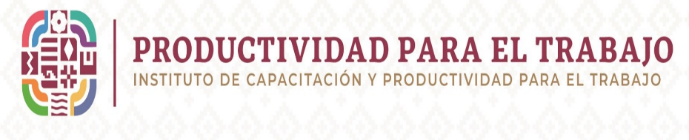 524524INSTITUTO DE CAPACITACIÓN Y PRODUCTIVIDAD PARA EL TRABAJO DEL ESTADO DE OAXACAINSTITUTO DE CAPACITACIÓN Y PRODUCTIVIDAD PARA EL TRABAJO DEL ESTADO DE OAXACAINSTITUTO DE CAPACITACIÓN Y PRODUCTIVIDAD PARA EL TRABAJO DEL ESTADO DE OAXACAINSTITUTO DE CAPACITACIÓN Y PRODUCTIVIDAD PARA EL TRABAJO DEL ESTADO DE OAXACAINSTITUTO DE CAPACITACIÓN Y PRODUCTIVIDAD PARA EL TRABAJO DEL ESTADO DE OAXACAINSTITUTO DE CAPACITACIÓN Y PRODUCTIVIDAD PARA EL TRABAJO DEL ESTADO DE OAXACATabulador de SueldosTabulador de SueldosTabulador de SueldosTabulador de SueldosTabulador de SueldosTabulador de SueldosTabulador de SueldosTabulador de SueldosPLAZA / PUESTORELACIÓN LABORALNIVELTOTAL DE PERCEPCIONESPERCEPCIONES ORDINARIASPERCEPCIONES ORDINARIASPERCEPCIONES ORDINARIASPERCEPCIONES ORDINARIASPERCEPCIONES ORDINARIASPERCEPCIONES ORDINARIASPERCEPCIONES EXTRAORDINARIASOBLIGACIONESOBLIGACIONESPLAZA / PUESTORELACIÓN LABORALNIVELTOTAL DE PERCEPCIONESSUELDODESPENSACOMPENSACIÓN FIJA GARANTIZADACOMPENSACIÓN FIJA GARANTIZADAOTRAS PRESTACIONES SOCIALES Y ECONÓMICASREMUNERACIONES ANUALESPERCEPCIONES EXTRAORDINARIASDE CARÁCTER FÍSCALDE SEGURIDAD SOCIALDIRECTOR DE PLANTELDIRECTIVOSNA              396,263.20             347,938.20                         -                       -                       -                               -                     48,325.00                              -               11,887.90             81,574.80 DIRECTOR DE AREADIRECTIVOSNA              491,236.20             431,329.20                         -                       -                       -                               -                     59,907.00                              -               14,737.09             98,951.52 DIRECCION GENERALDIRECTIVOSNA              634,923.60             557,493.60                         -                       -                       -                               -                     77,430.00                              -               19,047.71           126,731.16 JEFE DE CAPACITACIONDIRECTIVOSNA              326,703.80             286,861.80                         -                       -                       -                               -                     39,842.00                              -                 9,801.11             68,413.80 JEFE DE DEPARTAMENTODIRECTIVOSNA              352,539.70             309,547.20                         -                       -                       -                               -                     42,992.50                              -               10,576.19             73,302.12 JEFE DE VINCULACIONDIRECTIVOSNA              326,703.80             286,861.80                         -                       -                       -                               -                     39,842.00                              -                 9,801.11             68,413.80 ADMINISTRATIVO ESPECIALIZADOCONTRATO CONFIANZA21              157,373.35             104,815.80               2,507.40        10,025.40        10,025.40                 21,262.80                   14,558.00                   4,203.95               4,721.20             35,492.52 JEFE DE OFICINACONTRATO CONFIANZA27              157,373.35             104,815.80               2,507.40        10,025.40        10,025.40                 21,262.80                   14,558.00                   4,203.95               4,721.20             35,492.52 SECRETARIA EJECUTIVA "B"CONTRATO CONFIANZA27              157,373.35             104,815.80               2,507.40        10,025.40        10,025.40                 21,262.80                   14,558.00                   4,203.95               4,721.20             35,492.52 SECRETARIA EJECUTIVA "D"CONTRATO CONFIANZA23              157,373.35             104,815.80               2,507.40        10,025.40        10,025.40                 21,262.80                   14,558.00                   4,203.95               4,721.20             35,492.52 SUPERVISOR GENERALCONTRATO CONFIANZA27ZA              183,099.73             109,708.80               2,507.40        30,179.28        30,179.28                 21,262.80                   15,237.50                   4,203.95               5,492.99             40,366.92 TECNICO ESPECIALIZADOCONTRATO CONFIANZA27              157,373.35             104,815.80               2,507.40        10,025.40        10,025.40                 21,262.80                   14,558.00                   4,203.95               4,721.20             35,492.52 TECNICO SUPERIORCONTRATO CONFIANZA27ZA              183,099.73             109,708.80               2,507.40        30,179.28        30,179.28                 21,262.80                   15,237.50                   4,203.95               5,492.99             40,366.92 524INSTITUTO DE CAPACITACIÓN Y PRODUCTIVIDAD PARA EL TRABAJO DEL ESTADO DE OAXACAINSTITUTO DE CAPACITACIÓN Y PRODUCTIVIDAD PARA EL TRABAJO DEL ESTADO DE OAXACAAnalítico de plazasAnalítico de plazasAnalítico de plazasPLAZA / PUESTORELACIÓN LABORALNÚMERO DE PLAZASREMUNERACIONESREMUNERACIONESREMUNERACIONESPLAZA / PUESTORELACIÓN LABORALNÚMERO DE PLAZASDESDEDESDEHASTADIRECTORDIRECTIVOS13                27,353.65                 27,353.65                  28,994.85 DIRECTOR AREADIRECTIVOS4                33,909.55                 33,909.55                  35,944.10 DIRECTOR GENERALDIRECTIVOS1                43,828.10                 43,828.10                  46,457.80 JEFE DE CAPACITACIONDIRECTIVOS13                22,552.05                 22,552.05                  23,905.15 JEFE DE DEPARTAMENTODIRECTIVOS6                24,335.45                 24,335.45                  25,795.60 JEFE DE VINCULACIONDIRECTIVOS13                22,552.05                 22,552.05                  23,905.15 ADMINISTRATIVO ESPECIALIZADOCONTRATO CONFIANZA118                10,905.95                 10,905.95                  11,550.95 JEFE DE OFICINACONTRATO CONFIANZA24                10,905.95                 10,905.95                  11,550.95 SECRETARIA EJECUTIVA "B"CONTRATO CONFIANZA1                10,905.95                 10,905.95                  11,550.95 SECRETARIA EJECUTIVA "D"CONTRATO CONFIANZA11                10,905.95                 10,905.95                  11,550.95 SUPERVISOR GENERALCONTRATO CONFIANZA14                12,875.00                 12,875.00                  13,638.15 TECNICO ESPECIALIZADOCONTRATO CONFIANZA3                10,905.95                 10,905.95                  11,550.95 TECNICO SUPERIORCONTRATO CONFIANZA16                12,875.00                 12,875.00                  13,638.15 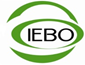 525525INSTITUTO DE ESTUDIOS DE BACHILLERATO DEL ESTADO DE OAXACAINSTITUTO DE ESTUDIOS DE BACHILLERATO DEL ESTADO DE OAXACAINSTITUTO DE ESTUDIOS DE BACHILLERATO DEL ESTADO DE OAXACAINSTITUTO DE ESTUDIOS DE BACHILLERATO DEL ESTADO DE OAXACAINSTITUTO DE ESTUDIOS DE BACHILLERATO DEL ESTADO DE OAXACAINSTITUTO DE ESTUDIOS DE BACHILLERATO DEL ESTADO DE OAXACATabulador de SueldosTabulador de SueldosTabulador de SueldosTabulador de SueldosTabulador de SueldosTabulador de SueldosTabulador de SueldosTabulador de SueldosPLAZA / PUESTORELACIÓN LABORALNIVELTOTAL DE PERCEPCIONESPERCEPCIONES ORDINARIASPERCEPCIONES ORDINARIASPERCEPCIONES ORDINARIASPERCEPCIONES ORDINARIASPERCEPCIONES ORDINARIASPERCEPCIONES ORDINARIASPERCEPCIONES EXTRAORDINARIASOBLIGACIONESOBLIGACIONESPLAZA / PUESTORELACIÓN LABORALNIVELTOTAL DE PERCEPCIONESSUELDODESPENSACOMPENSACIÓN FIJA GARANTIZADACOMPENSACIÓN FIJA GARANTIZADAOTRAS PRESTACIONES SOCIALES Y ECONÓMICASREMUNERACIONES ANUALESPERCEPCIONES EXTRAORDINARIASDE CARÁCTER FÍSCALDE SEGURIDAD SOCIALASESOR 0 MBASE13              240,423.73             104,572.04             21,756.24                            -                              -                   78,210.84                     35,884.61                                  -                 4,869.49             46,109.40 ASESOR 1 MBASE13              243,981.49             104,572.04             21,756.24                            -                              -                   81,768.60                     35,884.61                                  -                 4,976.22             46,737.65 ASESOR 2 MBASE13              247,539.25             104,572.04             21,756.24                            -                              -                   85,326.36                     35,884.61                                  -                 5,082.96             47,365.90 ASESOR 3 MBASE13              251,097.01             104,572.04             21,756.24                            -                              -                   88,884.12                     35,884.61                                  -                 5,189.69             47,994.15 ASESOR 4 MBASE13              254,654.77             104,572.04             21,756.24                            -                              -                   92,441.88                     35,884.61                                  -                 5,296.42             48,622.40 ASESOR 0 PBASE13              240,423.73             104,572.04             21,756.24                            -                              -                   78,210.84                     35,884.61                                  -                 4,869.49             46,032.63 ASESOR 1 PBASE13              243,981.49             104,572.04             21,756.24                            -                              -                   81,768.60                     35,884.61                                  -                 4,976.22             46,660.88 ASESOR 2 PBASE13              247,539.25             104,572.04             21,756.24                            -                              -                   85,326.36                     35,884.61                                  -                 5,082.96             47,289.13 ASESOR 3 PBASE13              251,097.01             104,572.04             21,756.24                            -                              -                   88,884.12                     35,884.61                                  -                 5,189.69             47,917.39 ASESOR 4 PBASE13              254,654.77             104,572.04             21,756.24                            -                              -                   92,441.88                     35,884.61                                  -                 5,296.42             48,545.64 ASESOR 0 N/ABASE13              240,423.73             104,572.04             21,756.24                            -                              -                   78,210.84                     35,884.61                                  -                 4,869.49             45,939.80 ASESOR 1 N/ABASE13              243,981.49             104,572.04             21,756.24                            -                              -                   81,768.60                     35,884.61                                  -                 4,976.22             46,568.05 ASESOR 2 N/ABASE13              247,539.25             104,572.04             21,756.24                            -                              -                   85,326.36                     35,884.61                                  -                 5,082.96             47,196.30 ASESOR 3 N/ABASE13              251,097.01             104,572.04             21,756.24                            -                              -                   88,884.12                     35,884.61                                  -                 5,189.69             47,824.55 ASESOR 4 N/ABASE13              254,654.77             104,572.04             21,756.24                            -                              -                   92,441.88                     35,884.61                                  -                 5,296.42             48,452.81 ASESOR A 0 MBASE13A              251,706.62             113,278.71             21,756.24                            -                              -                   78,210.84                     38,460.83                                  -                 5,207.98             48,095.28 ASESOR A 1 MBASE13A              255,264.38             113,278.71             21,756.24                            -                              -                   81,768.60                     38,460.83                                  -                 5,314.71             48,723.53 ASESOR A 2 MBASE13A              258,822.14             113,278.71             21,756.24                            -                              -                   85,326.36                     38,460.83                                  -                 5,421.44             49,351.78 ASESOR A 3 MBASE13A              262,379.90             113,278.71             21,756.24                            -                              -                   88,884.12                     38,460.83                                  -                 5,528.18             49,980.03 ASESOR A 4 MBASE13A              265,937.66             113,278.71             21,756.24                            -                              -                   92,441.88                     38,460.83                                  -                 5,634.91             50,608.28 ASESOR A 0 PBASE13A              251,706.62             113,278.71             21,756.24                            -                              -                   78,210.84                     38,460.83                                  -                 5,207.98             48,018.51 ASESOR A 1 PBASE13A              255,264.38             113,278.71             21,756.24                            -                              -                   81,768.60                     38,460.83                                  -                 5,314.71             48,646.77 ASESOR A 2 PBASE13A              258,822.14             113,278.71             21,756.24                            -                              -                   85,326.36                     38,460.83                                  -                 5,421.44             49,275.02 ASESOR A 3 PBASE13A              262,379.90             113,278.71             21,756.24                            -                              -                   88,884.12                     38,460.83                                  -                 5,528.18             49,903.27 ASESOR A 4 PBASE13A              265,937.66             113,278.71             21,756.24                            -                              -                   92,441.88                     38,460.83                                  -                 5,634.91             50,531.52 ASESOR A 0 N/ABASE13A              251,706.62             113,278.71             21,756.24                            -                              -                   78,210.84                     38,460.83                                  -                 5,207.98             47,925.68 ASESOR A 1 N/ABASE13A              255,264.38             113,278.71             21,756.24                            -                              -                   81,768.60                     38,460.83                                  -                 5,314.71             48,553.93 ASESOR A 2 N/ABASE13A              258,822.14             113,278.71             21,756.24                            -                              -                   85,326.36                     38,460.83                                  -                 5,421.44             49,182.19 ASESOR A 3 N/ABASE13A              262,379.90             113,278.71             21,756.24                            -                              -                   88,884.12                     38,460.83                                  -                 5,528.18             49,810.44 ASESOR A 4 N/ABASE13A              265,937.66             113,278.71             21,756.24                            -                              -                   92,441.88                     38,460.83                                  -                 5,634.91             50,438.69 ASESOR B 0 MBASE13B              284,834.16             138,842.24             21,756.24                            -                              -                   78,210.84                     46,024.84                                  -                 6,201.80             53,926.00 ASESOR B 1 MBASE13B              288,391.92             138,842.24             21,756.24                            -                              -                   81,768.60                     46,024.84                                  -                 6,308.54             54,554.25 ASESOR B 2 MBASE13B              291,949.68             138,842.24             21,756.24                            -                              -                   85,326.36                     46,024.84                                  -                 6,415.27             55,182.50 ASESOR B 3  MBASE13B              295,507.44             138,842.24             21,756.24                            -                              -                   88,884.12                     46,024.84                                  -                 6,522.00             55,810.75 ASESOR B 4 MBASE13B              299,065.20             138,842.24             21,756.24                            -                              -                   92,441.88                     46,024.84                                  -                 6,628.74             56,439.01 ASESOR B 0 PBASE13B              284,834.16             138,842.24             21,756.24                            -                              -                   78,210.84                     46,024.84                                  -                 6,201.80             53,849.24 ASESOR B 1 PBASE13B              288,391.92             138,842.24             21,756.24                            -                              -                   81,768.60                     46,024.84                                  -                 6,308.54             54,477.49 ASESOR B 2 PBASE13B              291,949.68             138,842.24             21,756.24                            -                              -                   85,326.36                     46,024.84                                  -                 6,415.27             55,105.74 ASESOR B 3 PBASE13B              295,507.44             138,842.24             21,756.24                            -                              -                   88,884.12                     46,024.84                                  -                 6,522.00             55,733.99 ASESOR B 4 PBASE13B              299,065.20             138,842.24             21,756.24                            -                              -                   92,441.88                     46,024.84                                  -                 6,628.74             56,362.24 ASESOR B 0 N/ABASE13B              284,834.16             138,842.24             21,756.24                            -                              -                   78,210.84                     46,024.84                                  -                 6,201.80             53,756.40 ASESOR B 1 N/ABASE13B              288,391.92             138,842.24             21,756.24                            -                              -                   81,768.60                     46,024.84                                  -                 6,308.54             54,384.66 ASESOR B 2 N/ABASE13B              291,949.68             138,842.24             21,756.24                            -                              -                   85,326.36                     46,024.84                                  -                 6,415.27             55,012.91 ASESOR B 3 N/ABASE13B              295,507.44             138,842.24             21,756.24                            -                              -                   88,884.12                     46,024.84                                  -                 6,522.00             55,641.16 ASESOR B 4 N/ABASE13B              299,065.20             138,842.24             21,756.24                            -                              -                   92,441.88                     46,024.84                                  -                 6,628.74             56,269.41 ASESOR C 0 MBASE13C              307,355.92             156,221.61             21,756.24                            -                              -                   78,210.84                     51,167.23                                  -                 6,877.46             57,890.02 ASESOR C 1  MBASE13C              310,913.68             156,221.61             21,756.24                            -                              -                   81,768.60                     51,167.23                                  -                 6,984.19             58,518.27 ASESOR C 2 MBASE13C              314,471.44             156,221.61             21,756.24                            -                              -                   85,326.36                     51,167.23                                  -                 7,090.92             59,146.52 ASESOR C 3  MBASE13C              318,029.20             156,221.61             21,756.24                            -                              -                   88,884.12                     51,167.23                                  -                 7,197.66             59,774.77 ASESOR C 4 MBASE13C              321,586.96             156,221.61             21,756.24                            -                              -                   92,441.88                     51,167.23                                  -                 7,304.39             60,403.02 ASESOR C 0 PBASE13C              307,355.92             156,221.61             21,756.24                            -                              -                   78,210.84                     51,167.23                                  -                 6,877.46             57,813.25 ASESOR C 1 PBASE13C              310,913.68             156,221.61             21,756.24                            -                              -                   81,768.60                     51,167.23                                  -                 6,984.19             58,441.50 ASESOR C 2 PBASE13C              314,471.44             156,221.61             21,756.24                            -                              -                   85,326.36                     51,167.23                                  -                 7,090.92             59,069.75 ASESOR C 3 PBASE13C              318,029.20             156,221.61             21,756.24                            -                              -                   88,884.12                     51,167.23                                  -                 7,197.66             59,698.01 ASESOR C 4 PBASE13C              321,586.96             156,221.61             21,756.24                            -                              -                   92,441.88                     51,167.23                                  -                 7,304.39             60,326.26 ASESOR C 0 N/ABASE13C              307,355.92             156,221.61             21,756.24                            -                              -                   78,210.84                     51,167.23                                  -                 6,877.46             57,720.42 ASESOR C 1 N/ABASE13C              310,913.68             156,221.61             21,756.24                            -                              -                   81,768.60                     51,167.23                                  -                 6,984.19             58,348.67 ASESOR C 2 N/ABASE13C              314,471.44             156,221.61             21,756.24                            -                              -                   85,326.36                     51,167.23                                  -                 7,090.92             58,976.92 ASESOR C 3 N/ABASE13C              318,029.20             156,221.61             21,756.24                            -                              -                   88,884.12                     51,167.23                                  -                 7,197.66             59,605.17 ASESOR C 4 N/ABASE13C              321,586.96             156,221.61             21,756.24                            -                              -                   92,441.88                     51,167.23                                  -                 7,304.39             60,233.43 ASESOR D 0 MBASE13D              329,855.47             173,583.84             21,756.24                            -                              -                   78,210.84                     56,304.55                                  -                 7,552.44             61,850.12 ASESOR D 1 MBASE13D              333,413.23             173,583.84             21,756.24                            -                              -                   81,768.60                     56,304.55                                  -                 7,659.18             62,478.37 ASESOR D 2 MBASE13D              336,970.99             173,583.84             21,756.24                            -                              -                   85,326.36                     56,304.55                                  -                 7,765.91             63,106.63 ASESOR D 3 MBASE13D              340,528.75             173,583.84             21,756.24                            -                              -                   88,884.12                     56,304.55                                  -                 7,872.64             63,734.88 ASESOR D 4 MBASE13D              344,086.51             173,583.84             21,756.24                            -                              -                   92,441.88                     56,304.55                                  -                 7,979.37             64,363.13 ASESOR D 0 PBASE13D              329,855.47             173,583.84             21,756.24                            -                              -                   78,210.84                     56,304.55                                  -                 7,552.44             61,773.36 ASESOR D 1 PBASE13D              333,413.23             173,583.84             21,756.24                            -                              -                   81,768.60                     56,304.55                                  -                 7,659.18             62,401.61 ASESOR D 2 PBASE13D              336,970.99             173,583.84             21,756.24                            -                              -                   85,326.36                     56,304.55                                  -                 7,765.91             63,029.86 ASESOR D 3 PBASE13D              340,528.75             173,583.84             21,756.24                            -                              -                   88,884.12                     56,304.55                                  -                 7,872.64             63,658.11 ASESOR D 4 PBASE13D              344,086.51             173,583.84             21,756.24                            -                              -                   92,441.88                     56,304.55                                  -                 7,979.37             64,286.36 ASESOR D 0 N/ABASE13D              329,855.47             173,583.84             21,756.24                            -                              -                   78,210.84                     56,304.55                                  -                 7,552.44             61,680.53 ASESOR D 1 N/ABASE13D              333,413.23             173,583.84             21,756.24                            -                              -                   81,768.60                     56,304.55                                  -                 7,659.18             62,308.78 ASESOR D 2 N/ABASE13D              336,970.99             173,583.84             21,756.24                            -                              -                   85,326.36                     56,304.55                                  -                 7,765.91             62,937.03 ASESOR D 3 N/ABASE13D              340,528.75             173,583.84             21,756.24                            -                              -                   88,884.12                     56,304.55                                  -                 7,872.64             63,565.28 ASESOR D 4 N/ABASE13D              344,086.51             173,583.84             21,756.24                            -                              -                   92,441.88                     56,304.55                                  -                 7,979.37             64,193.53 ASESOR E 0 MBASE13E              371,973.75             206,085.27             21,756.24                            -                              -                   78,210.84                     65,921.40                                  -                 8,815.99             69,263.29 ASESOR E 1 MBASE13E              375,531.51             206,085.27             21,756.24                            -                              -                   81,768.60                     65,921.40                                  -                 8,922.72             69,891.54 ASESOR E 2 MBASE13E              379,089.27             206,085.27             21,756.24                            -                              -                   85,326.36                     65,921.40                                  -                 9,029.46             70,519.79 ASESOR E 3 MBASE13E              382,647.03             206,085.27             21,756.24                            -                              -                   88,884.12                     65,921.40                                  -                 9,136.19             71,148.04 ASESOR E 4 MBASE13E              386,204.79             206,085.27             21,756.24                            -                              -                   92,441.88                     65,921.40                                  -                 9,242.92             71,776.30 ASESOR E 0 PBASE13E              371,973.75             206,085.27             21,756.24                            -                              -                   78,210.84                     65,921.40                                  -                 8,815.99             69,186.53 ASESOR E 1 PBASE13E              375,531.51             206,085.27             21,756.24                            -                              -                   81,768.60                     65,921.40                                  -                 8,922.72             69,814.78 ASESOR E 2 PBASE13E              379,089.27             206,085.27             21,756.24                            -                              -                   85,326.36                     65,921.40                                  -                 9,029.46             70,443.03 ASESOR E 3 PBASE13E              382,647.03             206,085.27             21,756.24                            -                              -                   88,884.12                     65,921.40                                  -                 9,136.19             71,071.28 ASESOR E 4 PBASE13E              386,204.79             206,085.27             21,756.24                            -                              -                   92,441.88                     65,921.40                                  -                 9,242.92             71,699.53 ASESOR E 0 N/ABASE13E              371,973.75             206,085.27             21,756.24                            -                              -                   78,210.84                     65,921.40                                  -                 8,815.99             69,093.70 ASESOR E 1 N/ABASE13E              375,531.51             206,085.27             21,756.24                            -                              -                   81,768.60                     65,921.40                                  -                 8,922.72             69,721.95 ASESOR E 2 N/ABASE13E              379,089.27             206,085.27             21,756.24                            -                              -                   85,326.36                     65,921.40                                  -                 9,029.46             70,350.20 ASESOR E 3 N/ABASE13E              382,647.03             206,085.27             21,756.24                            -                              -                   88,884.12                     65,921.40                                  -                 9,136.19             70,978.45 ASESOR E 4 N/ABASE13E              386,204.79             206,085.27             21,756.24                            -                              -                   92,441.88                     65,921.40                                  -                 9,242.92             71,606.70 ANALISTA 0 MBASE13A              315,732.01             172,287.30             21,756.24                            -                              -                   65,767.56                     55,920.91                                  -                 7,502.04             59,357.05 ANALISTA 1 MBASE13A              319,289.77             172,287.30             21,756.24                            -                              -                   69,325.32                     55,920.91                                  -                 7,608.77             59,985.31 ANALISTA 2 MBASE13A              322,847.53             172,287.30             21,756.24                            -                              -                   72,883.08                     55,920.91                                  -                 7,715.50             60,613.56 ANALISTA 3 MBASE13A              326,405.29             172,287.30             21,756.24                            -                              -                   76,440.84                     55,920.91                                  -                 7,822.24             61,241.81 ANALISTA 4 MBASE13A              329,963.05             172,287.30             21,756.24                            -                              -                   79,998.60                     55,920.91                                  -                 7,928.97             61,870.06 ANALISTA 0 PBASE13A              315,732.01             172,287.30             21,756.24                            -                              -                   65,767.56                     55,920.91                                  -                 7,502.04             59,280.29 ANALISTA 1 PBASE13A              319,289.77             172,287.30             21,756.24                            -                              -                   69,325.32                     55,920.91                                  -                 7,608.77             59,908.54 ANALISTA 2 PBASE13A              322,847.53             172,287.30             21,756.24                            -                              -                   72,883.08                     55,920.91                                  -                 7,715.50             60,536.79 ANALISTA 3 PBASE13A              326,405.29             172,287.30             21,756.24                            -                              -                   76,440.84                     55,920.91                                  -                 7,822.24             61,165.04 ANALISTA 4 PBASE13A              329,963.05             172,287.30             21,756.24                            -                              -                   79,998.60                     55,920.91                                  -                 7,928.97             61,793.30 ANALISTA 0 N/ABASE13A              315,732.01             172,287.30             21,756.24                            -                              -                   65,767.56                     55,920.91                                  -                 7,502.04             59,187.46 ANALISTA 1 N/ABASE13A              319,289.77             172,287.30             21,756.24                            -                              -                   69,325.32                     55,920.91                                  -                 7,608.77             59,815.71 ANALISTA 2 N/ABASE13A              322,847.53             172,287.30             21,756.24                            -                              -                   72,883.08                     55,920.91                                  -                 7,715.50             60,443.96 ANALISTA 3 N/ABASE13A              326,405.29             172,287.30             21,756.24                            -                              -                   76,440.84                     55,920.91                                  -                 7,822.24             61,072.21 ANALISTA 4 N/ABASE13A              329,963.05             172,287.30             21,756.24                            -                              -                   79,998.60                     55,920.91                                  -                 7,928.97             61,700.46 TECNICO 0 MBASE10A              264,455.73             139,521.25             21,756.24                            -                              -                   56,952.49                     46,225.75                                  -                 6,039.91             50,326.79 TECNICO 1 MBASE10A              268,013.49             139,521.25             21,756.24                            -                              -                   60,510.25                     46,225.75                                  -                 6,146.64             50,955.04 TECNICO 2 MBASE10A              271,571.25             139,521.25             21,756.24                            -                              -                   64,068.01                     46,225.75                                  -                 6,253.37             51,583.30 TECNICO 3 MBASE10A              275,129.01             139,521.25             21,756.24                            -                              -                   67,625.77                     46,225.75                                  -                 6,360.11             52,211.55 TECNICO 4 MBASE10A              278,686.77             139,521.25             21,756.24                            -                              -                   71,183.53                     46,225.75                                  -                 6,466.84             52,839.80 TECNICO 0 PBASE10A              264,455.73             139,521.25             21,756.24                            -                              -                   56,952.49                     46,225.75                                  -                 6,039.91             50,250.03 TECNICO 1 PBASE10A              268,013.49             139,521.25             21,756.24                            -                              -                   60,510.25                     46,225.75                                  -                 6,146.64             50,878.28 TECNICO 2 PBASE10A              271,571.25             139,521.25             21,756.24                            -                              -                   64,068.01                     46,225.75                                  -                 6,253.37             51,506.53 TECNICO 3 PBASE10A              275,129.01             139,521.25             21,756.24                            -                              -                   67,625.77                     46,225.75                                  -                 6,360.11             52,134.78 TECNICO 4 PBASE10A              278,686.77             139,521.25             21,756.24                            -                              -                   71,183.53                     46,225.75                                  -                 6,466.84             52,763.03 TECNICO 0 N/ABASE10A              264,455.73             139,521.25             21,756.24                            -                              -                   56,952.49                     46,225.75                                  -                 6,039.91             50,157.20 TECNICO 1 N/ABASE10A              268,013.49             139,521.25             21,756.24                            -                              -                   60,510.25                     46,225.75                                  -                 6,146.64             50,785.45 TECNICO 2 N/ABASE10A              271,571.25             139,521.25             21,756.24                            -                              -                   64,068.01                     46,225.75                                  -                 6,253.37             51,413.70 TECNICO 3 N/ABASE10A              275,129.01             139,521.25             21,756.24                            -                              -                   67,625.77                     46,225.75                                  -                 6,360.11             52,041.95 TECNICO 4 N/ABASE10A              278,686.77             139,521.25             21,756.24                            -                              -                   71,183.53                     46,225.75                                  -                 6,466.84             52,670.20 ADMINISTRATIVO 0 MBASE4A              214,841.38             108,457.80             21,756.24                            -                              -                   47,592.96                     37,034.37                                  -                 4,692.56             41,589.01 ADMINISTRATIVO 1 MBASE4A              218,399.14             108,457.80             21,756.24                            -                              -                   51,150.72                     37,034.37                                  -                 4,799.30             42,217.26 ADMINISTRATIVO 2 MBASE4A              221,956.90             108,457.80             21,756.24                            -                              -                   54,708.48                     37,034.37                                  -                 4,906.03             42,845.51 ADMINISTRATIVO 3 MBASE4A              225,514.66             108,457.80             21,756.24                            -                              -                   58,266.24                     37,034.37                                  -                 5,012.76             43,473.77 ADMINISTRATIVO 4 MBASE4A              229,072.42             108,457.80             21,756.24                            -                              -                   61,824.00                     37,034.37                                  -                 5,119.50             44,102.02 ADMINISTRATIVO 0 PBASE4A              214,841.38             108,457.80             21,756.24                            -                              -                   47,592.96                     37,034.37                                  -                 4,692.56             41,512.25 ADMINISTRATIVO 1 PBASE4A              218,399.14             108,457.80             21,756.24                            -                              -                   51,150.72                     37,034.37                                  -                 4,799.30             42,140.50 ADMINISTRATIVO 2 PBASE4A              221,956.90             108,457.80             21,756.24                            -                              -                   54,708.48                     37,034.37                                  -                 4,906.03             42,768.75 ADMINISTRATIVO 3 PBASE4A              225,514.66             108,457.80             21,756.24                            -                              -                   58,266.24                     37,034.37                                  -                 5,012.76             43,397.00 ADMINISTRATIVO 4 PBASE4A              229,072.42             108,457.80             21,756.24                            -                              -                   61,824.00                     37,034.37                                  -                 5,119.50             44,025.25 ADMINISTRATIVO 0 N/ABASE4A              214,841.38             108,457.80             21,756.24                            -                              -                   47,592.96                     37,034.37                                  -                 4,692.56             41,419.42 ADMINISTRATIVO 1 N/ABASE4A              218,399.14             108,457.80             21,756.24                            -                              -                   51,150.72                     37,034.37                                  -                 4,799.30             42,047.67 ADMINISTRATIVO 2 N/ABASE4A              221,956.90             108,457.80             21,756.24                            -                              -                   54,708.48                     37,034.37                                  -                 4,906.03             42,675.92 ADMINISTRATIVO 3 N/ABASE4A              225,514.66             108,457.80             21,756.24                            -                              -                   58,266.24                     37,034.37                                  -                 5,012.76             43,304.17 ADMINISTRATIVO 4 N/ABASE4A              229,072.42             108,457.80             21,756.24                            -                              -                   61,824.00                     37,034.37                                  -                 5,119.50             43,932.42 AUXILIAR DE OFICINA 0 MBASE3A              206,403.42             105,479.84             21,756.24                            -                              -                   43,014.11                     36,153.22                                  -                 4,454.85             40,101.20 AUXILIAR DE OFICINA 1 MBASE3A              209,961.18             105,479.84             21,756.24                            -                              -                   46,571.87                     36,153.22                                  -                 4,561.58             40,729.46 AUXILIAR DE OFICINA 2 MBASE3A              213,518.94             105,479.84             21,756.24                            -                              -                   50,129.63                     36,153.22                                  -                 4,668.31             41,357.71 AUXILIAR DE OFICINA 3 MBASE3A              217,076.70             105,479.84             21,756.24                            -                              -                   53,687.39                     36,153.22                                  -                 4,775.05             41,985.96 AUXILIAR DE OFICINA 4 MBASE3A              220,634.46             105,479.84             21,756.24                            -                              -                   57,245.15                     36,153.22                                  -                 4,881.78             42,614.21 AUXILIAR DE OFICINA 0 PBASE3A              206,403.42             105,479.84             21,756.24                            -                              -                   43,014.11                     36,153.22                                  -                 4,454.85             40,024.44 AUXILIAR DE OFICINA 1 PBASE3A              209,961.18             105,479.84             21,756.24                            -                              -                   46,571.87                     36,153.22                                  -                 4,561.58             40,652.69 AUXILIAR DE OFICINA 2 PBASE3A              213,518.94             105,479.84             21,756.24                            -                              -                   50,129.63                     36,153.22                                  -                 4,668.31             41,280.94 AUXILIAR DE OFICINA 3 PBASE3A              217,076.70             105,479.84             21,756.24                            -                              -                   53,687.39                     36,153.22                                  -                 4,775.05             41,909.19 AUXILIAR DE OFICINA 4 PBASE3A              220,634.46             105,479.84             21,756.24                            -                              -                   57,245.15                     36,153.22                                  -                 4,881.78             42,537.44 AUXILIAR DE OFICINA 0 N/ABASE3A              206,403.42             105,479.84             21,756.24                            -                              -                   43,014.11                     36,153.22                                  -                 4,454.85             39,931.61 AUXILIAR DE OFICINA 1 N/ABASE3A              209,961.18             105,479.84             21,756.24                            -                              -                   46,571.87                     36,153.22                                  -                 4,561.58             40,559.86 AUXILIAR DE OFICINA 2 N/ABASE3A              213,518.94             105,479.84             21,756.24                            -                              -                   50,129.63                     36,153.22                                  -                 4,668.31             41,188.11 AUXILIAR DE OFICINA 3 N/ABASE3A              217,076.70             105,479.84             21,756.24                            -                              -                   53,687.39                     36,153.22                                  -                 4,775.05             41,816.36 AUXILIAR DE OFICINA 4 N/ABASE3A              220,634.46             105,479.84             21,756.24                            -                              -                   57,245.15                     36,153.22                                  -                 4,881.78             42,444.61 DIRECTOR 0 MCONFIANZA15              254,695.00             115,473.35             18,903.72                            -                              -                   91,806.03                     28,511.91                                  -                 4,956.17             48,739.80 DIRECTOR 1 MCONFIANZA15              257,395.00             115,473.35             18,903.72                            -                              -                   94,506.03                     28,511.91                                  -                 4,962.92             49,216.58 DIRECTOR 2 MCONFIANZA15              260,095.00             115,473.35             18,903.72                            -                              -                   97,206.03                     28,511.91                                  -                 4,969.67             49,693.37 DIRECTOR 3 MCONFIANZA15              262,795.00             115,473.35             18,903.72                            -                              -                   99,906.03                     28,511.91                                  -                 4,976.42             50,170.15 DIRECTOR 4 MCONFIANZA15              265,495.00             115,473.35             18,903.72                            -                              -                 102,606.03                     28,511.91                                  -                 4,983.17             50,646.93 DIRECTOR 0 N/ACONFIANZA15              254,695.00             115,473.35             18,903.72                            -                              -                   91,806.03                     28,511.91                                  -                 4,956.17             48,621.54 DIRECTOR 1 N/ACONFIANZA15              257,395.00             115,473.35             18,903.72                            -                              -                   94,506.03                     28,511.91                                  -                 4,962.92             49,098.32 DIRECTOR 2 N/ACONFIANZA15              260,095.00             115,473.35             18,903.72                            -                              -                   97,206.03                     28,511.91                                  -                 4,969.67             49,575.11 DIRECTOR 3 N/ACONFIANZA15              262,795.00             115,473.35             18,903.72                            -                              -                   99,906.03                     28,511.91                                  -                 4,976.42             50,051.89 DIRECTOR 4 N/ACONFIANZA15              265,495.00             115,473.35             18,903.72                            -                              -                 102,606.03                     28,511.91                                  -                 4,983.17             50,528.67 DIRECTOR 0 MCONFIANZA15A              316,788.66             164,225.67             18,903.72                            -                              -                   94,736.64                     38,922.63                                  -                 6,643.14             59,677.90 DIRECTOR 1 MCONFIANZA15A              319,488.65             164,225.67             18,903.72                            -                              -                   97,436.64                     38,922.63                                  -                 6,649.89             60,154.68 DIRECTOR 2 MCONFIANZA15A              322,188.65             164,225.67             18,903.72                            -                              -                 100,136.64                     38,922.63                                  -                 6,656.64             60,631.46 DIRECTOR 3 MCONFIANZA15A              324,888.65             164,225.67             18,903.72                            -                              -                 102,836.64                     38,922.63                                  -                 6,663.39             61,108.24 DIRECTOR 4 MCONFIANZA15A              327,588.65             164,225.67             18,903.72                            -                              -                 105,536.64                     38,922.63                                  -                 6,670.14             61,585.03 DIRECTOR 0 N/ACONFIANZA15A              316,788.65             164,225.67             18,903.72                            -                              -                   94,736.64                     38,922.63                                  -                 6,643.14             59,559.64 DIRECTOR 1 N/ACONFIANZA15A              319,488.65             164,225.67             18,903.72                            -                              -                   97,436.64                     38,922.63                                  -                 6,649.89             60,036.42 DIRECTOR 2 N/ACONFIANZA15A              322,188.65             164,225.67             18,903.72                            -                              -                 100,136.64                     38,922.63                                  -                 6,656.64             60,513.20 DIRECTOR 3 N/ACONFIANZA15A              324,888.65             164,225.67             18,903.72                            -                              -                 102,836.64                     38,922.63                                  -                 6,663.39             60,989.99 DIRECTOR 4 N/ACONFIANZA15A              327,588.65             164,225.67             18,903.72                            -                              -                 105,536.64                     38,922.63                                  -                 6,670.14             61,466.77 DIRECTOR 0 MCONFIANZA15B              361,058.47             198,983.89             18,903.72                            -                              -                   96,826.04                     46,344.81                                  -                 7,845.87             67,476.22 DIRECTOR 1 MCONFIANZA15B              363,758.47             198,983.89             18,903.72                            -                              -                   99,526.04                     46,344.81                                  -                 7,852.62             67,953.00 DIRECTOR 2 MCONFIANZA15B              366,458.47             198,983.89             18,903.72                            -                              -                 102,226.04                     46,344.81                                  -                 7,859.37             68,429.78 DIRECTOR 3 MCONFIANZA15B              369,158.47             198,983.89             18,903.72                            -                              -                 104,926.04                     46,344.81                                  -                 7,866.12             68,906.57 DIRECTOR 4 MCONFIANZA15B              371,858.47             198,983.89             18,903.72                            -                              -                 107,626.04                     46,344.81                                  -                 7,872.87             69,383.35 DIRECTOR 0 N/ACONFIANZA15B              361,058.47             198,983.89             18,903.72                            -                              -                   96,826.04                     46,344.81                                  -                 7,845.87             67,357.96 DIRECTOR 1 N/ACONFIANZA15B              363,758.47             198,983.89             18,903.72                            -                              -                   99,526.04                     46,344.81                                  -                 7,852.62             67,834.74 DIRECTOR 2 N/ACONFIANZA15B              366,458.47             198,983.89             18,903.72                            -                              -                 102,226.04                     46,344.81                                  -                 7,859.37             68,311.52 DIRECTOR 3 N/ACONFIANZA15B              369,158.47             198,983.89             18,903.72                            -                              -                 104,926.04                     46,344.81                                  -                 7,866.12             68,788.31 DIRECTOR 4 N/ACONFIANZA15B              371,858.47             198,983.89             18,903.72                            -                              -                 107,626.04                     46,344.81                                  -                 7,872.87             69,265.09 DIRECTOR 0 MCONFIANZA15C              383,171.71             216,346.21             18,903.72                            -                              -                   97,869.97                     50,051.81                                  -                 8,446.65             71,371.60 DIRECTOR 1 MCONFIANZA15C              385,871.71             216,346.21             18,903.72                            -                              -                 100,569.97                     50,051.81                                  -                 8,453.40             71,848.39 DIRECTOR 2 MCONFIANZA15C              388,571.71             216,346.21             18,903.72                            -                              -                 103,269.97                     50,051.81                                  -                 8,460.15             72,325.17 DIRECTOR 3 MCONFIANZA15C              391,271.71             216,346.21             18,903.72                            -                              -                 105,969.97                     50,051.81                                  -                 8,466.90             72,801.95 DIRECTOR 4 MCONFIANZA15C              393,971.71             216,346.21             18,903.72                            -                              -                 108,669.97                     50,051.81                                  -                 8,473.65             73,278.74 DIRECTOR 0 N/ACONFIANZA15C              383,171.71             216,346.21             18,903.72                            -                              -                   97,869.97                     50,051.81                                  -                 8,446.65             71,253.35 DIRECTOR 1 N/ACONFIANZA15C              385,871.71             216,346.21             18,903.72                            -                              -                 100,569.97                     50,051.81                                  -                 8,453.40             71,730.13 DIRECTOR 2 N/ACONFIANZA15C              388,571.71             216,346.21             18,903.72                            -                              -                 103,269.97                     50,051.81                                  -                 8,460.15             72,206.91 DIRECTOR 2 N/ACONFIANZA15C              391,271.71             216,346.21             18,903.72                            -                              -                 105,969.97                     50,051.81                                  -                 8,466.90             72,683.69 DIRECTOR 4 N/ACONFIANZA15C              393,971.71             216,346.21             18,903.72                            -                              -                 108,669.97                     50,051.81                                  -                 8,473.65             73,160.48 ASESOR MCONTRATO13              218,459.67             104,572.01             15,564.00                            -                              -                   72,139.44                     26,184.22                                  -                 4,238.04             42,347.16 ASESOR N/ACONTRATO13              218,459.67             104,572.01             15,564.00                            -                              -                   72,139.44                     26,184.22                                  -                 4,238.04             42,228.90 ANALISTA MCONTRATO13              214,951.98             109,197.78             15,564.00                            -                              -                   63,018.24                     27,171.96                                  -                 4,398.10             41,725.22 ANALISTA N/ACONTRATO13              214,951.98             109,197.78             15,564.00                            -                              -                   63,018.24                     27,171.96                                  -                 4,398.10             41,606.96 ADMINISTRATIVO MCONTRATO4A              145,501.05               65,542.32             15,564.00                            -                              -                   46,544.40                     17,850.33                                  -                 2,634.78             29,485.13 ADMINISTRATIVO N/ACONTRATO4A              145,501.05               65,542.32             15,564.00                            -                              -                   46,544.40                     17,850.33                                  -                 2,634.78             29,366.87 AUXILIAR DE OFICINA MCONTRATO3A              139,838.01               63,910.04             15,564.00                            -                              -                   42,862.08                     17,501.89                                  -                 2,484.34             28,485.99 AUXILIAR DE OFICINA N/ACONTRATO3A              139,838.01               63,910.04             15,564.00                            -                              -                   42,862.08                     17,501.89                                  -                 2,484.34             28,367.73 JEFE DE OFICINA MCONTRATO CONFIANZA15              249,279.40             120,558.04             18,126.72                            -                              -                   80,996.88                     29,597.76                                  -                 5,204.12             47,780.71 JEFE DE OFICINA N/ACONTRATO CONFIANZA15              249,279.40             120,558.04             18,126.72                            -                              -                   80,996.88                     29,597.76                                  -                 5,204.12             47,662.45 VERIFICADOR REGIONAL MCONTRATO CONFIANZA14A              235,112.83             116,323.80             18,126.72                            -                              -                   71,968.80                     28,693.51                                  -                 4,852.04             45,281.44 VERIFICADOR REGIONAL N/ACONTRATO CONFIANZA14A              235,112.83             116,323.80             18,126.72                            -                              -                   71,968.80                     28,693.51                                  -                 4,852.04             45,163.18 ANALISTA MCONTRATO CONFIANZA13              217,514.22             109,197.78             18,126.72                            -                              -                   63,017.76                     27,171.96                                  -                 4,398.10             42,177.69 ANALISTA N/ACONTRATO CONFIANZA13              217,514.22             109,197.78             18,126.72                            -                              -                   63,017.76                     27,171.96                                  -                 4,398.10             42,059.43 AUX DE OFICINA MCONTRATO CONFIANZA3A              142,400.78               63,910.04             18,126.72                            -                              -                   42,862.13                     17,501.89                                  -                 2,484.34             28,938.53 AUX DE OFICNA N/ACONTRATO CONFIANZA3A              142,400.78               63,910.04             18,126.72                            -                              -                   42,862.13                     17,501.89                                  -                 2,484.34             28,820.27 DIRECTOR GENERALMM Y S22B              586,539.39             336,393.08                         -                177,300.00              177,300.00                 29,495.76                     43,350.55                                  -               11,434.16           109,938.35 DIRECTOR DE AREA 0MM Y S20A              244,993.14             140,853.67                         -                  63,396.00                63,396.00                 21,924.48                     18,819.00                                  -                 4,774.42             49,689.01 JEFE DE DEPARTAMENTOMM Y S17A              185,417.10             124,796.33                         -                  20,160.00                20,160.00                 21,857.76                     18,603.00                                  -                 4,180.13             39,169.25 525INSTITUTO DE ESTUDIOS DE BACHILLERATO DEL ESTADO DE OAXACAINSTITUTO DE ESTUDIOS DE BACHILLERATO DEL ESTADO DE OAXACAAnalítico de plazasAnalítico de plazasAnalítico de plazasPLAZA / PUESTORELACIÓN LABORALNÚMERO DE PLAZASREMUNERACIONESREMUNERACIONESREMUNERACIONESPLAZA / PUESTORELACIÓN LABORALNÚMERO DE PLAZASDESDEDESDEHASTAASESOR 0 MBASE7                     240,424                      240,424                       240,424 ASESOR 1 MBASE2                     243,981                      243,981                       243,981 ASESOR 2 MBASE0                     247,539                      247,539                       247,539 ASESOR 3 MBASE0                     251,097                      251,097                       251,097 ASESOR 4 MBASE0                     254,655                      254,655                       254,655 ASESOR 0 PBASE1                     240,424                      240,424                       240,424 ASESOR 1 PBASE2                     243,981                      243,981                       243,981 ASESOR 2 PBASE1                     247,539                      247,539                       247,539 ASESOR 3 PBASE1                     251,097                      251,097                       251,097 ASESOR 4 PBASE3                     254,655                      254,655                       254,655 ASESOR 0 N/ABASE13                     240,424                      240,424                       240,424 ASESOR 1 N/ABASE8                     243,981                      243,981                       243,981 ASESOR 2 N/ABASE0                     247,539                      247,539                       247,539 ASESOR 3 N/ABASE0                     251,097                      251,097                       251,097 ASESOR 4 N/ABASE1                     254,655                      254,655                       254,655 ASESOR A 0 MBASE0                     251,707                      251,707                       251,707 ASESOR A 1 MBASE0                     255,264                      255,264                       255,264 ASESOR A 2 MBASE5                     258,822                      258,822                       258,822 ASESOR A 3 MBASE3                     262,380                      262,380                       262,380 ASESOR A 4 MBASE7                     265,938                      265,938                       265,938 ASESOR A 0 PBASE0                     251,707                      251,707                       251,707 ASESOR A 1 PBASE0                     255,264                      255,264                       255,264 ASESOR A 2 PBASE4                     258,822                      258,822                       258,822 ASESOR A 3 PBASE16                     262,380                      262,380                       262,380 ASESOR A 4 PBASE6                     265,938                      265,938                       265,938 ASESOR A 0 N/ABASE0                     251,707                      251,707                       251,707 ASESOR A 1 N/ABASE0                     255,264                      255,264                       255,264 ASESOR A 2 N/ABASE0                     258,822                      258,822                       258,822 ASESOR A 3 N/ABASE1                     262,380                      262,380                       262,380 ASESOR A 4 N/ABASE4                     265,938                      265,938                       265,938 ASESOR B 0 MBASE0                     284,834                      284,834                       284,834 ASESOR B 1 MBASE0                     288,392                      288,392                       288,392 ASESOR B 2 MBASE0                     291,950                      291,950                       291,950 ASESOR B 3  MBASE5                     295,507                      295,507                       295,507 ASESOR B 4 MBASE3                     299,065                      299,065                       299,065 ASESOR B 0 PBASE0                     284,834                      284,834                       284,834 ASESOR B 1 PBASE0                     288,392                      288,392                       288,392 ASESOR B 2 PBASE4                     291,950                      291,950                       291,950 ASESOR B 3 PBASE7                     295,507                      295,507                       295,507 ASESOR B 4 PBASE9                     299,065                      299,065                       299,065 ASESOR B 0 N/ABASE0                     284,834                      284,834                       284,834 ASESOR B 1 N/ABASE0                     288,392                      288,392                       288,392 ASESOR B 2 N/ABASE1                     291,950                      291,950                       291,950 ASESOR B 3 N/ABASE3                     295,507                      295,507                       295,507 ASESOR B 4 N/ABASE2                     299,065                      299,065                       299,065 ASESOR C 0 MBASE1                     307,356                      307,356                       307,356 ASESOR C 1  MBASE2                     310,914                      310,914                       310,914 ASESOR C 2 MBASE8                     314,471                      314,471                       314,471 ASESOR C 3  MBASE6                     318,029                      318,029                       318,029 ASESOR C 4 MBASE5                     321,587                      321,587                       321,587 ASESOR C 0 PBASE4                     307,356                      307,356                       307,356 ASESOR C 1 PBASE11                     310,914                      310,914                       310,914 ASESOR C 2 PBASE17                     314,471                      314,471                       314,471 ASESOR C 3 PBASE12                     318,029                      318,029                       318,029 ASESOR C 4 PBASE4                     321,587                      321,587                       321,587 ASESOR C 0 N/ABASE1                     307,356                      307,356                       307,356 ASESOR C 1 N/ABASE9                     310,914                      310,914                       310,914 ASESOR C 2 N/ABASE6                     314,471                      314,471                       314,471 ASESOR C 3 N/ABASE5                     318,029                      318,029                       318,029 ASESOR C 4 N/ABASE1                     321,587                      321,587                       321,587 ASESOR D 0 MBASE0                     329,855                      329,855                       329,855 ASESOR D 1 MBASE2                     333,413                      333,413                       333,413 ASESOR D 2 MBASE25                     336,971                      336,971                       336,971 ASESOR D 3 MBASE19                     340,529                      340,529                       340,529 ASESOR D 4 MBASE13                     344,087                      344,087                       344,087 ASESOR D 0 PBASE0                     329,855                      329,855                       329,855 ASESOR D 1 PBASE3                     333,413                      333,413                       333,413 ASESOR D 2 PBASE42                     336,971                      336,971                       336,971 ASESOR D 3 PBASE34                     340,529                      340,529                       340,529 ASESOR D 4 PBASE27                     344,087                      344,087                       344,087 ASESOR D 0 N/ABASE0                     329,855                      329,855                       329,855 ASESOR D 1 N/ABASE3                     333,413                      333,413                       333,413 ASESOR D 2 N/ABASE6                     336,971                      336,971                       336,971 ASESOR D 3 N/ABASE11                     340,529                      340,529                       340,529 ASESOR D 4 N/ABASE12                     344,087                      344,087                       344,087 ASESOR E 0 MBASE0                     371,974                      371,974                       371,974 ASESOR E 1 MBASE2                     375,532                      375,532                       375,532 ASESOR E 2 MBASE30                     379,089                      379,089                       379,089 ASESOR E 3 MBASE44                     382,647                      382,647                       382,647 ASESOR E 4 MBASE33                     386,205                      386,205                       386,205 ASESOR E 0 PBASE0                     371,974                      371,974                       371,974 ASESOR E 1 PBASE4                     375,532                      375,532                       375,532 ASESOR E 2 PBASE56                     379,089                      379,089                       379,089 ASESOR E 3 PBASE54                     382,647                      382,647                       382,647 ASESOR E 4 PBASE36                     386,205                      386,205                       386,205 ASESOR E 0 N/ABASE0                     371,974                      371,974                       371,974 ASESOR E 1 N/ABASE2                     375,532                      375,532                       375,532 ASESOR E 2 N/ABASE32                     379,089                      379,089                       379,089 ASESOR E 3 N/ABASE12                     382,647                      382,647                       382,647 ASESOR E 4 N/ABASE6                     386,205                      386,205                       386,205 ANALISTA 0 MBASE1                     315,732                      315,732                       315,732 ANALISTA 1 MBASE5                     319,290                      319,290                       319,290 ANALISTA 2 MBASE15                     322,848                      322,848                       322,848 ANALISTA 3 MBASE11                     326,405                      326,405                       326,405 ANALISTA 4 MBASE12                     329,963                      329,963                       329,963 ANALISTA 0 PBASE0                     315,732                      315,732                       315,732 ANALISTA 1 PBASE2                     319,290                      319,290                       319,290 ANALISTA 2 PBASE9                     322,848                      322,848                       322,848 ANALISTA 3 PBASE11                     326,405                      326,405                       326,405 ANALISTA 4 PBASE3                     329,963                      329,963                       329,963 ANALISTA 0 N/ABASE3                     315,732                      315,732                       315,732 ANALISTA 1 N/ABASE0                     319,290                      319,290                       319,290 ANALISTA 2 N/ABASE8                     322,848                      322,848                       322,848 ANALISTA 3 N/ABASE6                     326,405                      326,405                       326,405 ANALISTA 4 N/ABASE1                     329,963                      329,963                       329,963 TECNICO 0 MBASE0                     264,456                      264,456                       264,456 TECNICO 1 MBASE0                     268,013                      268,013                       268,013 TECNICO 2 MBASE1                     271,571                      271,571                       271,571 TECNICO 3 MBASE1                     275,129                      275,129                       275,129 TECNICO 4 MBASE0                     278,687                      278,687                       278,687 TECNICO 0 PBASE0                     264,456                      264,456                       264,456 TECNICO 1 PBASE0                     268,013                      268,013                       268,013 TECNICO 2 PBASE0                     271,571                      271,571                       271,571 TECNICO 3 PBASE0                     275,129                      275,129                       275,129 TECNICO 4 PBASE0                     278,687                      278,687                       278,687 TECNICO 0 N/ABASE0                     264,456                      264,456                       264,456 TECNICO 1 N/ABASE0                     268,013                      268,013                       268,013 TECNICO 2 N/ABASE0                     271,571                      271,571                       271,571 TECNICO 3 N/ABASE0                     275,129                      275,129                       275,129 TECNICO 4 N/ABASE0                     278,687                      278,687                       278,687 ADMINISTRATIVO 0 MBASE1                     214,841                      214,841                       214,841 ADMINISTRATIVO 1 MBASE1                     218,399                      218,399                       218,399 ADMINISTRATIVO 2 MBASE2                     221,957                      221,957                       221,957 ADMINISTRATIVO 3 MBASE2                     225,515                      225,515                       225,515 ADMINISTRATIVO 4 MBASE1                     229,072                      229,072                       229,072 ADMINISTRATIVO 0 PBASE0                     214,841                      214,841                       214,841 ADMINISTRATIVO 1 PBASE1                     218,399                      218,399                       218,399 ADMINISTRATIVO 2 PBASE1                     221,957                      221,957                       221,957 ADMINISTRATIVO 3 PBASE0                     225,515                      225,515                       225,515 ADMINISTRATIVO 4 PBASE0                     229,072                      229,072                       229,072 ADMINISTRATIVO 0 N/ABASE0                     214,841                      214,841                       214,841 ADMINISTRATIVO 1 N/ABASE1                     218,399                      218,399                       218,399 ADMINISTRATIVO 2 N/ABASE0                     221,957                      221,957                       221,957 ADMINISTRATIVO 3 N/ABASE0                     225,515                      225,515                       225,515 ADMINISTRATIVO 4 N/ABASE0                     229,072                      229,072                       229,072 AUXILIAR DE OFICINA 0 MBASE0                     206,403                      206,403                       206,403 AUXILIAR DE OFICINA 1 MBASE1                     209,961                      209,961                       209,961 AUXILIAR DE OFICINA 2 MBASE1                     213,519                      213,519                       213,519 AUXILIAR DE OFICINA 3 MBASE0                     217,077                      217,077                       217,077 AUXILIAR DE OFICINA 4 MBASE0                     220,634                      220,634                       220,634 AUXILIAR DE OFICINA 0 PBASE1                     206,403                      206,403                       206,403 AUXILIAR DE OFICINA 1 PBASE0                     209,961                      209,961                       209,961 AUXILIAR DE OFICINA 2 PBASE1                     213,519                      213,519                       213,519 AUXILIAR DE OFICINA 3 PBASE0                     217,077                      217,077                       217,077 AUXILIAR DE OFICINA 4 PBASE0                     220,634                      220,634                       220,634 AUXILIAR DE OFICINA 0 N/ABASE3                     206,403                      206,403                       206,403 AUXILIAR DE OFICINA 1 N/ABASE0                     209,961                      209,961                       209,961 AUXILIAR DE OFICINA 2 N/ABASE0                     213,519                      213,519                       213,519 AUXILIAR DE OFICINA 3 N/ABASE0                     217,077                      217,077                       217,077 AUXILIAR DE OFICINA 4 N/ABASE0                     220,634                      220,634                       220,634 DIRECTOR 0 MCONFIANZA5                     254,695                      254,695                       254,695 DIRECTOR 1 MCONFIANZA7                     257,395                      257,395                       257,395 DIRECTOR 2 MCONFIANZA1                     260,095                      260,095                       260,095 DIRECTOR 3 MCONFIANZA1                     262,795                      262,795                       262,795 DIRECTOR 4 MCONFIANZA0                     265,495                      265,495                       265,495 DIRECTOR 0 N/ACONFIANZA21                     254,695                      254,695                       254,695 DIRECTOR 1 N/ACONFIANZA32                     257,395                      257,395                       257,395 DIRECTOR 2 N/ACONFIANZA9                     260,095                      260,095                       260,095 DIRECTOR 3 N/ACONFIANZA1                     262,795                      262,795                       262,795 DIRECTOR 4 N/ACONFIANZA2                     265,495                      265,495                       265,495 DIRECTOR 0 MCONFIANZA0                     316,789                      316,789                       316,789 DIRECTOR 1 MCONFIANZA0                     319,489                      319,489                       319,489 DIRECTOR 2 MCONFIANZA1                     322,189                      322,189                       322,189 DIRECTOR 3 MCONFIANZA6                     324,889                      324,889                       324,889 DIRECTOR 4 MCONFIANZA11                     327,589                      327,589                       327,589 DIRECTOR 0 N/ACONFIANZA0                     316,789                      316,789                       316,789 DIRECTOR 1 N/ACONFIANZA0                     319,489                      319,489                       319,489 DIRECTOR 2 N/ACONFIANZA3                     322,189                      322,189                       322,189 DIRECTOR 3 N/ACONFIANZA30                     324,889                      324,889                       324,889 DIRECTOR 4 N/ACONFIANZA19                     327,589                      327,589                       327,589 DIRECTOR 0 MCONFIANZA0                     361,058                      361,058                       361,058 DIRECTOR 1 MCONFIANZA0                     363,758                      363,758                       363,758 DIRECTOR 2 MCONFIANZA11                     366,458                      366,458                       366,458 DIRECTOR 3 MCONFIANZA11                     369,158                      369,158                       369,158 DIRECTOR 4 MCONFIANZA15                     371,858                      371,858                       371,858 DIRECTOR 0 N/ACONFIANZA0                     361,058                      361,058                       361,058 DIRECTOR 1 N/ACONFIANZA0                     363,758                      363,758                       363,758 DIRECTOR 2 N/ACONFIANZA14                     366,458                      366,458                       366,458 DIRECTOR 3 N/ACONFIANZA20                     369,158                      369,158                       369,158 DIRECTOR 4 N/ACONFIANZA39                     371,858                      371,858                       371,858 DIRECTOR 0 MCONFIANZA0                     383,172                      383,172                       383,172 DIRECTOR 1 MCONFIANZA0                     385,872                      385,872                       385,872 DIRECTOR 2 MCONFIANZA0                     388,572                      388,572                       388,572 DIRECTOR 3 MCONFIANZA0                     391,272                      391,272                       391,272 DIRECTOR 4 MCONFIANZA0                     393,972                      393,972                       393,972 DIRECTOR 0 N/ACONFIANZA0                     383,172                      383,172                       383,172 DIRECTOR 1 N/ACONFIANZA0                     385,872                      385,872                       385,872 DIRECTOR 2 N/ACONFIANZA1                     388,572                      388,572                       388,572 DIRECTOR 2 N/ACONFIANZA0                     391,272                      391,272                       391,272 DIRECTOR 4 N/ACONFIANZA1                     393,972                      393,972                       393,972 ASESOR MCONTRATO0                     218,460                      218,460                       218,460 ASESOR N/ACONTRATO12                     218,460                      218,460                       218,460 ANALISTA MCONTRATO0                     214,952                      214,952                       214,952 ANALISTA N/ACONTRATO0                     214,952                      214,952                       214,952 ADMINISTRATIVO MCONTRATO0                     145,501                      145,501                       145,501 ADMINISTRATIVO N/ACONTRATO1                     145,501                      145,501                       145,501 AUXILIAR DE OFICINA MCONTRATO0                     139,838                      139,838                       139,838 AUXILIAR DE OFICINA N/ACONTRATO1                     139,838                      139,838                       139,838 JEFE DE OFICINA MCONTRATO CONFIANZA5                     249,279                      249,279                       249,279 JEFE DE OFICINA N/ACONTRATO CONFIANZA10                     249,279                      249,279                       249,279 VERIFICADOR REGIONAL MCONTRATO CONFIANZA6                     235,113                      235,113                       235,113 VERIFICADOR REGIONAL N/ACONTRATO CONFIANZA9                     235,113                      235,113                       235,113 ANALISTA MCONTRATO CONFIANZA1                     217,514                      217,514                       217,514 ANALISTA N/ACONTRATO CONFIANZA0                     217,514                      217,514                       217,514 AUX DE OFICINA MCONTRATO CONFIANZA0                     142,401                      142,401                       142,401 AUX DE OFICNA N/ACONTRATO CONFIANZA0                     142,401                      142,401                       142,401 DIRECTOR GENERALMM Y S1                     586,539                      586,539                       586,539 DIRECTOR DE AREA 0MM Y S3                     244,993                      244,993                       244,993 JEFE DE DEPARTAMENTOMM Y S13                     185,417                      185,417                       185,417 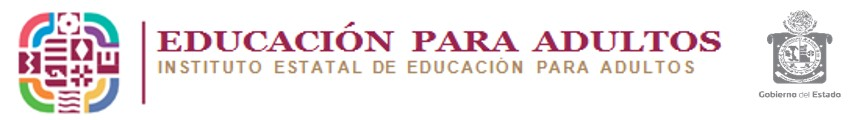 530530INSTITUTO ESTATAL DE EDUCACIÓN PARA ADULTOSINSTITUTO ESTATAL DE EDUCACIÓN PARA ADULTOSINSTITUTO ESTATAL DE EDUCACIÓN PARA ADULTOSINSTITUTO ESTATAL DE EDUCACIÓN PARA ADULTOSINSTITUTO ESTATAL DE EDUCACIÓN PARA ADULTOSINSTITUTO ESTATAL DE EDUCACIÓN PARA ADULTOSTabulador de SueldosTabulador de SueldosTabulador de SueldosTabulador de SueldosTabulador de SueldosTabulador de SueldosTabulador de SueldosTabulador de SueldosPLAZA / PUESTORELACIÓN LABORALNIVELTOTAL DE PERCEPCIONESPERCEPCIONES ORDINARIASPERCEPCIONES ORDINARIASPERCEPCIONES ORDINARIASPERCEPCIONES ORDINARIASPERCEPCIONES ORDINARIASPERCEPCIONES ORDINARIASPERCEPCIONES EXTRAORDINARIASOBLIGACIONESOBLIGACIONESPLAZA / PUESTORELACIÓN LABORALNIVELTOTAL DE PERCEPCIONESSUELDODESPENSACOMPENSACIÓN FIJA GARANTIZADACOMPENSACIÓN FIJA GARANTIZADAOTRAS PRESTACIONES SOCIALES Y ECONÓMICASREMUNERACIONES ANUALESPERCEPCIONES EXTRAORDINARIASDE CARÁCTER FÍSCALDE SEGURIDAD SOCIALADMINISTRATIVO ESPECIALIZADOBASE2              90,721.20             14,580.00                  5,676.72                  5,676.72                 63,084.96                     32,498.63                       4,440.00             12,344.40             23,110.58 OFICIAL DE SERVICIOS Y MANTENIMIENTOBASE2            362,884.80             58,320.00                22,706.88                22,706.88               289,170.24                   129,986.52                     17,760.00             54,991.24             92,442.32 AUXLIAR DE ADMINISTRADORBASE2            181,442.40             29,160.00                11,353.44                11,353.44               189,540.00                     64,997.26                       8,880.00             32,306.16             46,221.16 TECNICO MEDIOBASE2         1,451,539.20           233,280.00                90,827.52                90,827.52            1,336,548.48                   519,978.08                     71,040.00           241,117.68           369,769.28 SECRETARIA CBASE2            725,869.60           116,640.00                45,413.76                45,413.76               587,768.40                   259,989.04                     35,520.00           111,556.56           184,884.64 ESPECIALISTA EN PROYECTO TECNICOBASE2         1,723,702.80           277,020.00              107,857.68              107,857.68            1,420,702.08                   617,473.97                     84,360.00           259,390.80           439,101.02 ANALISTA ADMINISTRATIVOBASE3         1,957,752.72           306,618.00              119,725.20              119,725.20            1,835,707.92                   693,101.01                     93,240.00           342,992.64           495,920.04 COORDINADOR DE TECNICO EN COMPUTACIÓNBASE4              95,531.52             14,580.00                  5,723.52                  5,723.52                 64,883.52                     33,472.01                       4,440.00             13,401.84             24,079.62 JEFE DE OFICINABASE5         3,040,117.92           451,980.00              178,173.12              178,173.12            2,933,469.36                1,053,586.46                   137,640.00           575,782.80           762,310.46 TECNICO SUPERIORBASE7            968,472.00           145,800.00              288,960.00              288,960.00            1,161,310.56                     33,738.46                     44,400.00           226,430.40           243,446.60 TECNICO DOCENTE BASE7       16,464,024.00        2,478,600.00           4,912,320.00           4,912,320.00          20,938,405.92                5,735,538.20                   754,800.00        4,136,395.44        4,138,592.20 ESPECIALISTA EN PROYECTO TECNICO IIIBASE2            200,684.64             29,160.00                11,539.20                11,539.20               140,781.12                     68,894.58                       8,880.00             30,608.16             50,097.52 ANALISTA ADMINISTRATIVO IIIBASE2            205,291.20             29,160.00                  9,423.84                  9,423.84               195,381.84                     34,914.49                       8,880.00             41,297.04             51,025.52 TECNICO DOCENTE IIIBASE7         1,360,937.76           189,540.00              407,284.80              407,284.80            1,871,714.64                   459,269.20                     57,720.00           390,031.92           337,013.30 SECRETARIA EJECUTIVA DCONFIANZA6              90,721.20             14,580.00                  5,676.72                  5,676.72               160,427.52                     24,080.40                       4,440.00             10,554.00             23,110.58 ANALISTA ADMINISTRATIVOCONFIANZA3              93,226.32             14,580.00                  5,701.20                  5,701.20                 51,396.72                     24,458.80                       4,440.00             11,070.96             23,615.24 SECRETARIA EJECUTIVA BCONFIANZA2              95,233.92             14,580.00                17,641.20                17,641.20                 52,621.20                     24,681.60                       4,440.00             13,302.70             24,019.68 COORDINADOR DE UNIDAD DE SERVICIOS ESPECIALIZADOSCONFIANZA8            587,988.00             87,480.00              211,471.20              211,471.20               486,451.20                   149,932.80                     26,640.00           101,332.80           147,459.00 DIRECTOR GENERALMANDO MEDIOMB2            181,469.52             14,580.00              642,047.28              642,047.28               656,627.28                     91,502.40                       3,360.00           180,659.04             36,557.04 COORDINADOR REGIONAL ZONA IIMANDO MEDIOOA1              90,809.28             14,580.00              122,950.08              122,950.08               137,530.08                     23,751.20                       3,360.00             25,643.04             18,293.52 JEFE DE DEPARTAMENTO ZONA IIMANDO MEDIOOA1            544,855.68             87,480.00              737,700.48              737,700.48               825,180.48                   142,507.20                     20,160.00           153,858.24           109,761.12 COORDINADOR DE ZONA IMANDO MEDIOOA1            998,902.08           160,380.00           1,352,450.88           1,352,450.88            1,512,830.88                   118,756.00                     36,960.00           282,073.44           201,228.72 COORDINADOR DE ZONA IIMANDO MEDIOOA1            454,046.40             72,900.00              614,750.40              614,750.40               687,650.40                   261,263.20                     16,800.00           128,215.20             91,467.60 COORDINADOR DE ZONA IIIMANDO MEDIOOA1            181,618.56             29,160.00              245,900.16              245,900.16               275,059.20                     47,502.40                       6,720.00             51,286.08             36,587.04 530INSTITUTO ESTATAL DE EDUCACIÓN PARA ADULTOSINSTITUTO ESTATAL DE EDUCACIÓN PARA ADULTOSAnalítico de plazasAnalítico de plazasAnalítico de plazasPLAZA / PUESTORELACIÓN LABORALNÚMERO DE PLAZASREMUNERACIONESREMUNERACIONESREMUNERACIONESPLAZA / PUESTORELACIÓN LABORALNÚMERO DE PLAZASDESDEDESDEHASTAADMINISTRATIVO ESPECIALIZADOBASE190,721.2090,721.2094,350.05OFICIAL DE SERVICIOS Y MANTENIMIENTOBASE4362,884.80362,884.80377,400.19AUXLIAR DE ADMINISTRADORBASE2181,442.40181,442.40188,700.10TECNICO MEDIOBASE161,451,539.201,451,539.201,509,600.80SECRETARIA CBASE8725,869.60725,869.60754,904.38ESPECIALISTA EN PROYECTO TECNICOBASE191,723,702.801,723,702.801,792,650.90ANALISTA ADMINISTRATIVOBASE211,957,752.721,957,752.722,036,062.82COORDINADOR DE TECNICO EN COMPUTACIÓNBASE195,531.5295,531.5299,352.78JEFE DE OFICINABASE313,040,117.923,040,117.923,161,722.64TECNICO SUPERIORBASE10968,472.00968,472.001,007,210.88TECNICO DOCENTEBASE17016,464,024.0016,464,024.0017,122,584.96ESPECIALISTA EN PROYECTO TECNICO IIIBASE2200,684.64200,684.64208,712.02ANALISTA ADMINISTRATIVO IIIBASE2205,291.20205,291.20213,502.85TECNICO DOCENTE IIIBASE131,360,937.761,360,937.761,415,375.27SECRETARIA EJECUTIVA DCONFIANZA190,721.2090,721.2094,350.05ANALISTA ADMINISTRATIVOCONFIANZA193,226.3293,226.3297,035.68SECRETARIA EJECUTIVA BCONFIANZA195,233.9295,233.9299,043.28COORDINADOR DE UNIDAD DE SERVICIOS ESPECIALIZADOSCONFIANZA6587,988.00587,988.00611,507.52DIRECTOR GENERALMANDOS MEDIOS Y SUPERIORES1181,469.52181,469.52181,469.52COORDINADOR REGIONAL MANDOS MEDIOS Y SUPERIORES190,809.2890,809.2890,809.28JEFE DE DEPARTAMENTO ZONA IIMANDOS MEDIOS Y SUPERIORES6544,855.68544,855.68544,855.68COORDINADOR DE ZONA IMANDOS MEDIOS Y SUPERIORES11998,902.08998,902.08998,902.08COORDINADOR DE ZONA IIMANDOS MEDIOS Y SUPERIORES5454,046.40454,046.40454,046.40COORDINADOR DE ZONA IIIMANDOS MEDIOS Y SUPERIORES2181,618.56181,618.56181,618.56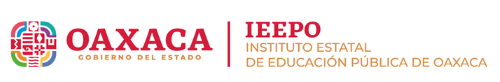 531531INSTITUTO ESTATAL DE EDUCACIÓN PÚBLICA DE OAXACAINSTITUTO ESTATAL DE EDUCACIÓN PÚBLICA DE OAXACAINSTITUTO ESTATAL DE EDUCACIÓN PÚBLICA DE OAXACAINSTITUTO ESTATAL DE EDUCACIÓN PÚBLICA DE OAXACAINSTITUTO ESTATAL DE EDUCACIÓN PÚBLICA DE OAXACAINSTITUTO ESTATAL DE EDUCACIÓN PÚBLICA DE OAXACATabulador de SueldosTabulador de SueldosTabulador de SueldosTabulador de SueldosTabulador de SueldosTabulador de SueldosTabulador de SueldosTabulador de SueldosPLAZA / PUESTORELACIÓN LABORALNIVELTOTAL DE PERCEPCIONESPERCEPCIONES ORDINARIASPERCEPCIONES ORDINARIASPERCEPCIONES ORDINARIASPERCEPCIONES ORDINARIASPERCEPCIONES ORDINARIASPERCEPCIONES ORDINARIASPERCEPCIONES EXTRAORDINARIASOBLIGACIONESOBLIGACIONESPLAZA / PUESTORELACIÓN LABORALNIVELTOTAL DE PERCEPCIONESSUELDODESPENSACOMPENSACIÓN FIJA GARANTIZADACOMPENSACIÓN FIJA GARANTIZADAOTRAS PRESTACIONES SOCIALES Y ECONÓMICASREMUNERACIONES ANUALESPERCEPCIONES EXTRAORDINARIASDE CARÁCTER FÍSCALDE SEGURIDAD SOCIALA01803BASE21      845,433,185.21      646,950,298.04     21,445,576.41                            -                              -            62,038,746.14           114,998,564.62                                 -       41,893,392.77     54,343,570.96 A01805BASE21          4,361,123.76          3,329,562.66          108,823.81                            -                              -                 328,432.15                  594,305.14                                 -            216,385.26          277,613.24 A01806BASE25      588,488,032.23      448,014,543.12     14,672,499.18                            -                              -            43,765,627.45             82,035,362.48                                 -       28,783,486.54     37,299,016.97 A01807BASE27        65,513,885.50        49,769,472.17       1,577,334.36                            -                              -              4,840,493.75               9,326,585.22                                 -         3,238,208.69       4,080,131.72 A01808BASE21             202,997.03             156,239.29              5,182.48                            -                              -                   13,956.99                    27,618.27                                 -              10,042.30            13,124.73 A02804BASE22             537,511.25             418,097.30            13,819.95                            -                              -                   38,709.20                    66,884.80                                 -              27,145.44            35,209.31 A03803BASE21      120,342,707.64        92,342,774.54       2,995,273.44                            -                              -              8,936,073.72             16,068,585.94                                 -         5,880,628.62       7,615,486.33 A03804BASE23        11,588,617.73          8,811,559.89          286,116.09                            -                              -                 889,132.14               1,601,809.61                                 -            566,290.28          730,905.53 A04003BASE13          2,111,697.09          1,612,813.89          107,300.04                            -                              -                   55,297.17                  336,285.99                                 -            203,556.26          147,564.72 A04012BASE8             746,130.57             557,244.53            53,650.02                            -                              -                   22,541.25                  112,694.77                                 -              65,070.37            50,498.75 A08006BASE11          2,098,312.97          1,586,085.24          125,183.38                            -                              -                   59,672.38                  327,371.97                                 -            205,946.01          144,265.12 A08007BASE12             958,472.59             721,353.49            55,289.21                            -                              -                   27,299.96                  154,529.93                                 -              87,419.98            67,093.62 A08025BASE10          1,017,433.72             758,105.41            71,533.36                            -                              -                   32,305.99                  155,488.96                                 -              89,650.53            68,610.17 AA0101MANDOS MEDIOS Y SUPERIORES24             993,870.05             781,804.65                 952.19                            -                              -                   15,308.31                  195,804.90                                 -            185,740.16            37,324.96 AA0201MANDOS MEDIOS Y SUPERIORES23          7,139,577.08          5,617,484.32              8,942.40                            -                              -                 107,978.49               1,405,171.87                                 -         1,222,801.44          275,542.35 AA0301MANDOS MEDIOS Y SUPERIORES22          9,956,435.82          7,875,988.64            16,366.98                            -                              -                 118,301.97               1,945,778.23                                 -         1,525,899.40          387,119.59 AA0401MANDOS MEDIOS Y SUPERIORES21             841,057.61             658,106.64              1,904.39                            -                              -                   13,424.52                  167,622.06                                 -            113,193.81            32,974.71 AA0402MANDOS MEDIOS Y SUPERIORES21        20,377,730.58        16,334,873.52            41,386.56                            -                              -                 285,365.08               3,716,105.42                                 -         2,894,285.00          805,396.35 AA0501MANDOS MEDIOS Y SUPERIORES20        17,644,848.47        13,947,912.10            51,253.16                            -                              -                 253,319.52               3,392,363.69                                 -         2,162,563.72          695,988.84 AA0801MANDOS MEDIOS Y SUPERIORES17        16,454,097.85        13,062,372.62            70,518.80                            -                              -                 238,815.19               3,082,391.24                                 -         1,682,424.61          662,050.77 AA0802MANDOS MEDIOS Y SUPERIORES17          1,446,056.00          1,190,947.97              7,578.27                            -                              -                   21,108.32                  226,421.44                                 -            122,681.25            60,955.72 CF04807CONFIANZA27Z          3,812,649.14          2,897,201.45            92,130.22                            -                              -                 280,876.06                  542,441.41                                 -            183,858.48          235,780.25 CF04808CONFIANZA27ZA          1,314,754.33          1,008,393.39            31,094.88                            -                              -                   94,371.19                  180,894.87                                 -              61,314.48            79,303.06 CF12804CONFIANZA27Z      108,123,655.17        82,576,554.86       2,619,144.19                            -                              -              7,574,899.23             15,353,056.89                                 -         5,315,942.24       6,742,393.94 CF12814CONFIANZA27ZA        18,629,184.46        14,333,215.00          436,042.60                            -                              -              1,245,981.57               2,613,945.29                                 -            937,604.36       1,138,050.07 CF12825CONFIANZA27ZB          4,052,637.14          3,143,825.42            89,613.72                            -                              -                 250,796.67                  568,401.33                                 -            229,164.26          249,542.18 CF21807CONFIANZA26          2,291,971.39          1,753,539.21            57,148.48                            -                              -                 154,698.29                  326,585.41                                 -            113,428.81          145,849.02 CF21817CONFIANZA27ZA          1,329,962.60          1,019,266.17            31,094.88                            -                              -                   96,116.06                  183,485.49                                 -              73,843.10            80,426.72 CF22811CONFIANZA24          3,174,663.01          2,444,908.12            77,737.20                            -                              -                 218,196.66                  433,821.03                                 -            155,451.29          199,388.73 CF33834CONFIANZA27          4,644,214.78          3,538,359.32          111,379.93                            -                              -                 334,760.19                  659,715.34                                 -            233,200.35          291,194.46 CF33865CONFIANZA25             204,963.14             156,934.39              5,182.48                            -                              -                   13,956.99                    28,889.28                                 -              10,181.69            13,197.53 CF33890CONFIANZA27ZB      190,676,137.07      147,716,659.26       4,037,265.19                            -                              -            11,630,432.70             27,291,779.92                                 -       11,206,631.23     11,813,056.64 CF33892CONFIANZA27ZA        11,712,176.58          8,981,830.12          274,455.50                            -                              -                 826,175.25               1,629,715.71                                 -            601,021.63          715,715.28 CF34810CONFIANZA25             205,789.55             156,122.71              5,182.48                            -                              -                   15,679.09                    28,805.27                                 -              10,018.46            13,112.29 CF34813CONFIANZA27             209,214.93             159,633.72              5,182.48                            -                              -                   13,956.99                    30,441.74                                 -              10,719.29            13,478.64 CF34844CONFIANZA21             202,880.45             156,122.71              5,182.48                            -                              -                   13,956.99                    27,618.27                                 -              10,018.46            13,112.29 E0101BASE7        47,815,892.15        36,807,316.61          496,373.15                            -                              -              2,192,293.16               8,319,909.23                                 -         6,941,914.82       2,703,770.43 E0105BASE7             608,957.20             464,529.54              7,630.05                            -                              -                   30,110.01                  106,687.60                                 -              80,971.85            42,835.83 E0113BASE7          2,987,207.04          2,325,962.79            28,447.52                            -                              -                 131,454.67                  501,342.06                                 -            448,802.75          158,014.32 E0121BASE7      157,950,484.47      121,122,083.82       2,384,945.00                            -                              -              8,121,506.87             26,321,948.78                                 -       16,226,414.45     10,366,735.98 E0125BASE7          6,027,073.69          4,647,281.49            76,116.60                            -                              -                 293,346.74               1,010,328.86                                 -            643,509.73          416,429.53 E0165BASE7        15,495,269.76        11,054,790.57          278,877.65                            -                              -              1,809,937.52               2,351,664.02                                 -            581,840.97          998,349.59 E0181BASE7   1,957,958,686.48   1,464,366,985.06     46,255,431.21                            -                              -          132,494,207.61           314,842,062.60                                 -     155,253,410.28   132,804,840.95 E0182BASE7             571,051.04             423,269.97              9,593.41                            -                              -                   50,436.14                    87,751.52                                 -              28,590.47            36,811.31 E0183BASE7          5,304,737.00          3,750,987.91            85,036.70                            -                              -                 673,870.08                  794,842.31                                 -            202,644.05          337,886.57 E0191BASE7          4,067,226.04          3,024,543.90          105,424.82                            -                              -                 294,347.80                  642,909.52                                 -            293,581.45          273,171.23 E0195BASE7        34,979,492.15        26,528,779.41          582,971.09                            -                              -              1,940,239.90               5,927,501.75                                 -         3,484,852.74       2,357,602.64 E0199BASE7          2,359,986.41          1,771,677.24            47,224.47                            -                              -                 149,247.55                  391,837.15                                 -            216,519.01          164,992.87 E0201BASE7      121,410,858.11        93,427,691.53       1,532,873.28                            -                              -              5,643,775.33             20,806,517.97                                 -       16,096,651.77       7,402,048.48 E0205BASE7        27,019,326.76        20,863,583.92          287,299.36                            -                              -              1,191,037.77               4,677,405.71                                 -         4,136,082.92       1,425,944.55 E0221BASE7      453,755,070.17      346,882,590.31       7,849,231.66                            -                              -            24,864,121.97             74,159,126.23                                 -       41,894,936.85     31,014,304.26 E0247BASE7          3,358,880.79          2,480,290.25            75,912.44                            -                              -                 230,652.92                  572,025.18                                 -            302,421.77          239,153.58 E0249BASE7          4,333,054.82          3,195,448.17            98,076.13                            -                              -                 298,442.65                  741,087.87                                 -            393,281.47          308,033.75 E0261BASE7          8,039,056.09          5,931,817.54          153,164.30                            -                              -                 717,661.51               1,236,412.74                                 -            441,806.19          524,702.62 E0265BASE7             375,196.92             276,322.63              7,285.47                            -                              -                   32,975.50                    58,613.32                                 -              20,137.26            25,000.40 E0281BASE7   5,639,250,203.84   4,195,319,554.47   135,637,447.16                            -                              -          410,016,983.93           898,276,218.28                                 -     433,283,999.91   379,876,104.61 E0285BASE7             480,207.36             363,629.16              7,042.45                            -                              -                   26,282.79                    83,252.96                                 -              44,302.50            34,442.77 E0289BASE7          3,272,221.62          2,436,485.88            78,809.53                            -                              -                 241,517.19                  515,409.02                                 -            232,674.88          211,303.05 E0299BASE7        11,610,009.35          8,697,203.62          231,127.06                            -                              -                 733,726.88               1,947,951.79                                 -         1,062,249.72          805,068.19 E0301BASE7        29,597,331.20        23,154,456.72          214,849.02                            -                              -              1,184,213.60               5,043,811.86                                 -         5,293,640.01       1,205,100.90 E0321BASE7      173,169,436.76      134,419,354.46       1,492,670.36                            -                              -              7,163,327.71             30,094,084.23                                 -       28,452,360.11       8,380,562.86 E0341BASE7      103,025,633.88        78,752,518.35          990,552.35                            -                              -              4,799,584.08             18,482,979.10                                 -       15,692,271.97       5,565,716.31 E0351BASE7        17,132,184.58        13,342,135.59          117,899.05                            -                              -                 700,433.89               2,971,716.05                                 -         3,122,556.64          661,713.62 E0361BASE7          1,303,062.10             977,658.90            20,674.98                            -                              -                   93,222.95                  211,505.27                                 -              96,765.21            90,103.88 E0363BASE7   1,037,150,139.21      785,335,299.75     15,371,878.71                            -                              -            65,752,026.79           170,690,933.96                                 -       89,432,829.74     69,855,532.38 E0365BASE7      117,886,416.69        88,201,209.66       1,779,191.93                            -                              -              8,847,781.31             19,058,233.79                                 -         8,775,453.02       8,057,005.21 E0366BASE7             261,099.21             184,832.06              3,299.02                            -                              -                   31,404.97                    41,563.16                                 -              22,443.94            12,248.29 E0371BASE7          4,048,422.14          3,011,652.99            61,365.09                            -                              -                 314,804.47                  660,599.59                                 -            303,574.59          274,916.95 E0392BASE7          4,682,136.13          3,549,812.63            45,511.25                            -                              -                 259,470.02                  827,342.23                                 -            671,727.13          204,404.88 E0401BASE7        34,432,271.79        26,868,188.96          231,037.70                            -                              -              1,386,402.75               5,946,642.38                                 -         6,349,448.29       1,297,437.06 E0421BASE7      120,951,233.54        94,234,922.43       1,064,467.32                            -                              -              4,882,326.66             20,769,517.13                                 -       19,617,200.51       5,966,636.48 E0441BASE7        64,537,345.21        49,810,535.57          588,993.49                            -                              -              2,897,545.05             11,240,271.10                                 -       10,209,931.95       3,307,267.94 E0451BASE7        28,274,991.79        22,090,533.68          172,431.02                            -                              -              1,101,135.77               4,910,891.32                                 -         5,401,953.91          968,100.78 E0461BASE7          2,257,136.63          1,694,451.85            36,316.89                            -                              -                 156,828.67                  369,539.22                                 -            145,349.70          156,354.47 E0463BASE7   1,489,862,753.64   1,124,353,793.70     21,883,717.65                            -                              -            98,759,680.37           244,865,561.92                                 -     132,974,534.39     99,170,176.57 E0465BASE7      312,553,326.72      234,330,168.74       4,542,383.12                            -                              -            22,376,778.06             51,303,996.80                                 -       26,259,096.74     20,867,691.81 E0466BASE7          1,822,962.50          1,328,256.31            23,669.98                            -                              -                 175,551.47                  295,484.74                                 -            152,122.01          105,311.70 E0492BASE7          4,290,798.55          3,293,325.93            46,154.38                            -                              -                 200,386.78                  750,931.46                                 -            607,490.14          209,186.63 E0629BASE7        29,226,822.34        22,323,039.99          439,819.69                            -                              -              1,630,952.13               4,833,010.53                                 -         3,650,192.61       1,644,106.76 E0633BASE7          8,319,655.25          6,393,374.15            78,748.85                            -                              -                 401,099.87               1,446,432.38                                 -         1,282,969.72          434,134.55 E0671BASE7          1,079,773.76             809,672.88            16,523.62                            -                              -                   77,012.54                  176,564.72                                 -              80,218.59            74,482.59 E0681BASE7             537,307.51             397,908.58            13,048.56                            -                              -                   40,986.84                    85,363.53                                 -              41,149.52            36,440.83 E0687BASE7      449,360,615.40      335,075,693.51     10,416,801.07                            -                              -            32,344,525.39             71,523,595.43                                 -       37,032,977.62     30,251,465.75 E0689BASE7        31,832,835.13        23,698,588.60          715,496.04                            -                              -              2,279,403.25               5,139,347.24                                 -         2,744,648.05       2,107,579.88 E0692BASE7          2,891,142.16          2,152,828.96            56,339.60                            -                              -                 195,851.84                  486,121.76                                 -            187,084.24          201,122.56 E0701BASE7        47,830,989.60        37,545,866.57          263,218.68                            -                              -              1,801,604.47               8,220,299.88                                 -         9,386,109.14       1,474,961.46 E0763BASE7   1,279,745,705.09      966,501,858.88     19,094,201.11                            -                              -            85,710,808.14           208,438,836.96                                 -     105,525,944.46     88,168,685.85 E0792BASE7          2,325,449.60          1,733,951.09            26,664.99                            -                              -                 177,268.13                  387,565.39                                 -            265,897.52          132,320.90 E0885BASE7             251,234.62             186,646.59              6,524.28                            -                              -                   18,254.13                    39,809.62                                 -              18,177.21            16,996.24 E0961BASE7               58,809.38               46,150.28                 984.53                            -                              -                     1,663.17                    10,011.40                                 -                5,542.97              4,269.72 E0963BASE7          2,282,636.55          1,631,658.27            34,240.68                            -                              -                 257,571.57                  359,166.03                                 -            132,982.71          150,180.27 E1065BASE7             271,819.62             195,418.93              4,135.00                            -                              -                   30,209.67                    42,056.02                                 -              11,086.85            17,935.93 E1067BASE7        70,366,536.99        52,519,023.68       1,089,450.83                            -                              -              5,551,074.49             11,206,987.99                                 -         5,062,028.94       4,815,225.52 E1303BASE7          3,705,948.44          2,858,784.23            36,448.39                            -                              -                 164,053.82                  646,662.00                                 -            595,941.98          181,015.61 E1305BASE7          9,856,374.19          7,496,850.30          162,212.44                            -                              -                 550,579.17               1,646,732.28                                 -            897,644.90          696,212.24 E1331BASE7        59,276,738.45        44,571,660.21       1,265,038.99                            -                              -              3,794,617.00               9,645,422.25                                 -         5,084,775.24       4,116,384.16 E1333BASE7          7,568,075.96          5,700,898.39          153,838.75                            -                              -                 472,879.37               1,240,459.45                                 -            663,943.87          523,868.51 E1335BASE7        25,450,171.30        19,228,351.53          472,984.78                            -                              -              1,533,936.13               4,214,898.86                                 -         2,311,137.06       1,787,928.60 E1405BASE7          2,542,258.15          1,906,435.14            46,953.44                            -                              -                 165,555.45                  423,314.12                                 -            206,981.54          179,074.82 E1411BASE7        11,478,926.05          8,677,796.42          141,418.25                            -                              -                 628,159.29               2,031,552.09                                 -         1,481,310.59          790,306.55 E1421BASE7          2,220,303.42          1,672,754.80            33,657.74                            -                              -                 136,165.87                  377,725.01                                 -            188,417.95          158,995.29 E1441BASE7        55,831,984.32        41,204,999.46       1,435,035.36                            -                              -              4,406,088.33               8,785,861.17                                 -         4,028,071.88       3,739,983.28 E1443BASE7             257,246.05             190,002.79              6,524.28                            -                              -                   20,115.75                    40,603.23                                 -              18,796.35            17,334.08 E1445BASE7             794,822.29             598,113.49            13,048.56                            -                              -                   50,585.30                  133,074.94                                 -              59,053.27            56,482.70 E1451BASE7             504,399.66             373,417.79            13,048.56                            -                              -                   38,283.76                    79,649.55                                 -              36,374.72            34,005.43 E1461BASE7        63,596,955.53        47,017,527.85       1,594,727.10                            -                              -              4,937,766.94             10,046,933.64                                 -         4,694,878.32       4,269,425.91 E1471BASE7          2,573,994.66          1,897,362.80            66,279.14                            -                              -                 203,562.86                  406,789.86                                 -            187,338.98          172,451.26 E1481BASE7        97,464,956.27        73,981,863.11       1,277,171.09                            -                              -              5,465,044.56             16,740,877.51                                 -       10,846,657.42       6,768,821.79 E1483BASE7      191,811,126.31      144,158,612.38       3,864,460.91                            -                              -            13,166,985.91             30,621,067.11                                 -       16,543,261.53     13,152,751.08 E1485BASE7   1,597,987,350.33   1,165,336,018.13     39,272,345.39                            -                              -          144,357,963.21           249,021,023.60                                 -     117,380,957.14   105,818,485.85 E1487BASE7      792,658,507.01      572,622,451.93     20,708,770.46                            -                              -            73,402,886.11           125,924,398.51                                 -       57,149,984.44     53,546,680.37 E1489BASE7      531,129,381.06      393,767,681.48     12,981,081.42                            -                              -            40,314,409.40             84,066,208.76                                 -       40,224,592.40     35,670,976.56 E1491BASE7      395,588,268.10      289,402,027.61     10,451,733.01                            -                              -            32,042,970.80             63,691,536.68                                 -       28,881,949.47     27,021,439.77 E1492BASE7             700,384.62             520,665.96            14,084.90                            -                              -                   48,280.94                  117,352.82                                 -              65,149.00            48,541.66 E1493BASE7          7,401,878.73          5,550,814.64          157,619.06                            -                              -                 515,477.38               1,177,967.65                                 -            612,279.19          501,154.51 E1494BASE7          4,423,153.26          3,292,467.66            87,924.66                            -                              -                 313,093.09                  729,667.85                                 -            402,436.81          306,928.78 E1495BASE7          4,457,659.32          3,338,661.36            92,894.43                            -                              -                 309,459.92                  716,643.61                                 -            379,739.75          303,485.87 E1501BASE7          1,413,795.80          1,072,183.04            39,176.98                            -                              -                   61,384.25                  241,051.53                                 -            179,254.58            76,593.38 E1525BASE7          1,120,834.63             879,382.48            39,216.85                            -                              -                   36,419.81                  165,815.49                                 -            102,111.86            75,766.90 E1563BASE7          4,565,998.65          3,486,463.23            92,412.65                            -                              -                 259,500.43                  727,622.34                                 -            256,802.76          305,468.16 E1587BASE7        45,236,469.95        32,437,318.62       1,962,585.69                            -                              -              4,195,157.58               6,641,408.06                                 -         2,105,400.90       2,772,098.61 E1589BASE7        31,462,949.33        23,277,654.78       1,566,408.05                            -                              -              2,043,078.30               4,575,808.20                                 -         1,922,525.86       1,973,714.74 E1813BASE7          1,079,662.32             765,715.28            43,500.40                            -                              -                 110,908.74                  159,537.90                                 -              36,689.80            66,707.51 E1815BASE7             158,638.08             113,671.72              6,369.61                            -                              -                   15,488.34                    23,108.41                                 -                5,281.20              9,915.45 E1817BASE7             354,450.45             257,804.38            12,827.30                            -                              -                   31,902.78                    51,915.99                                 -              14,360.44            22,282.52 E1901BASE7             282,148.32             208,493.31              7,042.45                            -                              -                   20,277.53                    46,335.03                                 -              22,856.10            19,129.29 E1903BASE7             269,192.51             200,756.80              6,524.28                            -                              -                   18,804.05                    43,107.38                                 -              20,929.98            18,390.37 E1905BASE7             317,365.80             236,082.11              7,042.45                            -                              -                   21,341.91                    52,899.33                                 -              28,251.28            21,843.20 E2225BASE7             628,338.75             454,798.92            20,663.34                            -                              -                   54,284.79                    98,591.70                                 -              35,281.17            40,690.11 E2227BASE7             837,175.06             612,668.90            25,996.61                            -                              -                   69,103.12                  129,406.43                                 -              50,599.58            54,979.66 E2229BASE7             252,608.96             187,717.11              6,502.26                            -                              -                   18,290.93                    40,098.66                                 -              18,434.29            17,138.21 E2231BASE7          1,014,903.44             754,377.41            26,009.04                            -                              -                   73,307.96                  161,209.03                                 -              74,428.31            68,899.26 E2233BASE7          5,778,161.38          4,351,268.25          112,467.27                            -                              -                 359,234.43                  955,191.43                                 -            531,765.81          405,414.90 E2331BASE7      138,201,600.71      103,099,716.87       3,470,355.48                            -                              -              9,602,953.76             22,028,574.60                                 -       10,552,102.02       9,460,922.70 E2333BASE7        39,969,653.41        29,833,589.72       1,003,879.56                            -                              -              2,787,371.84               6,344,812.29                                 -         3,055,649.58       2,738,977.46 E2335BASE7          7,124,962.03          5,358,567.83          178,253.78                            -                              -                 471,290.73               1,116,849.69                                 -            560,357.33          492,950.86 E2401BASE7          5,845,305.05          4,270,361.55          107,913.98                            -                              -                 544,590.26                  922,439.26                                 -            294,603.59          388,805.49 E2403BASE7          1,013,809.47             742,792.93            32,621.40                            -                              -                   83,912.55                  154,482.59                                 -              54,083.94            66,202.45 E2405BASE7        11,084,247.40          8,005,027.76          416,603.71                            -                              -              1,029,977.73               1,632,638.20                                 -            432,943.22          699,625.53 E2603BASE7          1,652,793.63          1,270,712.68            19,905.51                            -                              -                   79,326.72                  282,848.72                                 -            211,017.07          101,290.44 E2605BASE7          1,593,451.32          1,201,404.32            27,427.76                            -                              -                   91,845.44                  272,773.80                                 -            125,601.80          115,761.28 E2609BASE7             380,368.17             286,032.14              6,635.17                            -                              -                   22,530.25                    65,170.61                                 -              28,089.94            27,841.02 E2709BASE7        10,030,104.94          7,871,908.38            63,017.92                            -                              -                 397,897.33               1,697,281.31                                 -         1,910,150.41          354,167.96 E2711BASE7        60,582,635.78        47,494,663.21          416,618.38                            -                              -              2,388,245.53             10,283,108.66                                 -       11,104,360.26       2,337,859.14 E2725BASE7      101,038,993.52        79,113,879.28          795,986.01                            -                              -              3,837,463.97             17,291,664.26                                 -       17,374,887.83       4,463,844.98 E2781BASE7   2,704,909,911.43   2,064,200,762.27     40,483,224.94                            -                              -          152,636,113.29           447,589,810.93                                 -     229,303,220.82   187,821,579.38 E2792BASE7        11,721,127.59          8,760,166.11          124,614.52                            -                              -                 804,291.41               2,032,055.55                                 -         1,343,010.66          615,222.46 E2803BASE7             588,088.20             448,522.93              6,876.63                            -                              -                   28,887.13                  103,801.51                                 -              78,924.39            39,503.58 E2807BASE7          1,936,248.79          1,493,424.87            20,629.89                            -                              -                   90,173.07                  332,020.96                                 -            264,585.70          118,510.74 E3001BASE7        19,616,624.38        11,795,405.25          251,236.02                            -                              -              4,933,935.84               2,636,047.27                                 -            400,537.82       1,093,804.90 E7007BASE7          4,609,536.49          3,324,958.94          382,702.98               65,817.15               65,817.15               182,001.57                  654,055.85                                 -            315,530.17          285,688.78 E7009BASE7             241,474.35             171,355.15            19,671.55                 3,538.07                 3,538.07                   8,725.18                    38,184.40                                 -              18,845.91            16,030.33 E7011BASE7             333,019.49             249,713.58            17,883.34                 3,948.20                 3,948.20                   8,863.88                    52,610.49                                 -              31,661.14            22,837.85 E7023BASE7          4,110,462.52          2,978,518.21          329,499.56               56,414.70               56,414.70               145,910.60                  600,119.45                                 -            320,811.28          262,875.17 E7025BASE7        33,776,921.77        25,134,161.93       2,241,458.92             445,501.96             445,501.96            1,122,415.67               4,833,383.29                                 -         2,881,625.45       2,130,857.04 E7027BASE7          1,294,017.39             951,224.47            76,897.99               18,285.20               18,285.20                 41,355.25                  206,254.48                                 -            111,640.36            87,530.06 E7029BASE7             349,725.73             255,249.20            19,671.55                 5,401.67                 5,401.67                 11,933.06                    57,470.25                                 -              23,836.10            24,171.82 E7033BASE7          3,718,660.02          2,797,851.67          216,388.29               47,378.40               47,378.40               117,693.57                  539,348.09                                 -            350,406.58          240,111.53 E7035BASE7             406,160.91             303,936.55            17,883.34                 6,233.06                 6,233.06                 17,916.32                    60,191.64                                 -              31,267.26            26,226.19 E7109BASE7             431,934.84             331,104.36            17,883.34                 5,307.10                 5,307.10                 11,104.51                    66,535.53                                 -              37,209.64            28,780.35 E7111BASE7             378,973.34             278,252.89            19,671.55                 5,922.42                 5,922.42                 12,731.87                    62,394.61                                 -              27,302.68            26,199.15 E7113BASE7             433,966.01             320,880.97            19,671.55                 6,856.94                 6,856.94                 14,359.07                    72,197.48                                 -              36,358.18            30,329.07 E7123BASE7          6,392,984.47          4,805,170.09          332,629.38               84,619.80               84,619.80               190,924.45                  979,640.75                                 -            568,178.03          423,195.24 E7125BASE7        14,287,248.70        10,910,438.62          615,186.40             180,441.40             180,441.40               418,001.58               2,163,180.70                                 -         1,175,549.09          941,601.42 E7127BASE7          1,898,108.64          1,435,241.56            75,109.78               27,427.76               27,427.76                 55,810.78                  304,518.76                                 -            217,748.43          122,001.97 E7129BASE7          1,286,308.08          1,000,000.92            35,766.68               16,204.74               16,204.74                 30,863.30                  203,472.44                                 -            192,158.87            75,089.81 E7133BASE7          6,674,270.10          5,091,565.40          273,614.73               88,836.30               88,836.30               187,727.74               1,032,525.93                                 -            585,264.38          447,757.34 E7135BASE7          1,665,891.88          1,327,525.18            35,766.68               18,698.68               18,698.68                 34,913.24                  248,988.10                                 -            260,837.15            73,217.81 E7147BASE7             327,341.10             245,578.93            17,883.34                 4,967.44                 4,967.44                 10,539.14                    48,372.25                                 -              30,553.50            20,963.44 E7149BASE7             342,036.58             249,623.32            19,671.55                 5,236.62                 5,236.62                 11,647.33                    55,857.76                                 -              22,263.43            23,446.72 E7207BASE7             877,312.61             665,256.14            35,766.68               12,536.10               12,536.10                 30,545.77                  133,207.92                                 -              73,233.39            57,005.29 E7209BASE7          2,190,868.34          1,676,242.91            75,109.78               28,303.48               28,303.48                 57,282.70                  353,929.47                                 -            265,477.46          141,587.42 E7211BASE7          2,618,725.77          1,973,064.35            94,781.33               39,481.95               39,481.95                 83,583.49                  427,814.65                                 -            274,757.26          175,556.97 E7213BASE7          5,282,545.41          4,066,537.35          150,219.56               73,138.72               73,138.72               146,468.04                  846,181.74                                 -            743,310.36          317,789.28 E7215BASE7          3,135,663.12          2,500,139.35            75,109.78               43,213.28               43,213.28                 81,638.32                  435,562.39                                 -            500,510.87          164,678.82 E7217BASE7        24,853,075.48        19,551,711.14          422,046.08             286,715.24             286,715.24               536,092.41               4,056,510.61                                 -         4,445,388.95          928,575.84 E7223BASE7        14,047,867.51        10,737,156.63          525,322.50             180,989.95             180,989.95               384,613.30               2,219,785.13                                 -         1,338,184.12          918,504.17 E7225BASE7        32,651,905.82        25,161,527.04       1,095,501.99             424,257.37             424,257.37               882,842.47               5,087,776.95                                 -         3,678,258.23       2,148,463.87 E7227BASE7        47,872,551.54        37,466,815.28       1,146,320.73             575,967.42             575,967.42            1,170,728.37               7,512,719.74                                 -         7,193,839.63       2,487,467.63 E7229BASE7        53,309,910.63        42,077,366.62          994,312.96             594,182.60             594,182.60            1,177,389.94               8,466,658.51                                 -         9,197,445.90       2,192,690.40 E7233BASE7        39,715,831.06        30,907,007.83       1,114,130.47             481,679.79             481,679.79               981,073.83               6,231,939.14                                 -         5,445,951.36       2,336,212.37 E7235BASE7      154,444,231.76      122,670,944.05       2,337,391.23          1,609,656.75          1,609,656.75            3,068,130.91             24,758,108.82                                 -       28,815,059.59       5,154,017.04 E7243BASE7             800,229.76             604,258.83            37,554.89               10,217.28               10,217.28                 22,205.96                  125,992.80                                 -              74,809.18            54,142.74 E7245BASE7             771,585.03             571,384.61            33,084.06               10,726.06               10,726.06                 25,440.56                  130,949.74                                 -              64,925.20            51,671.57 E7247BASE7             698,129.56             544,049.34            17,883.34                 6,623.25                 6,623.25                 18,565.08                  111,008.55                                 -            105,866.86            39,503.58 E7251BASE7          1,374,040.25          1,057,138.62            56,481.30               23,061.25               23,061.25                 33,928.54                  203,430.54                                 -            128,124.60            98,934.56 E7305BASE7             104,070.80               76,374.43              3,263.96                 1,274.96                 1,274.96                   6,898.03                    16,259.42                                 -                5,307.09              6,923.51 E7307BASE7          1,541,239.53          1,144,726.55            60,668.87               23,131.13               23,131.13                 64,126.70                  248,586.28                                 -              63,044.34          105,846.09 E7309BASE7          1,504,261.32          1,142,466.48            44,980.75               21,127.85               21,127.85                 55,947.06                  239,739.18                                 -            105,148.31            97,800.46 E7607BASE7             274,395.74             205,646.09            17,883.34                 3,134.15                 3,134.15                   7,557.40                    40,174.76                                 -              23,687.22            17,660.73 E7609BASE7          1,535,198.36          1,118,160.65          112,664.67               21,228.42               21,228.42                 50,869.47                  232,275.15                                 -            128,875.02            99,620.97 E7615BASE7             926,139.35             715,588.01            35,766.68               10,803.34               10,803.34                 20,242.62                  143,738.70                                 -            133,308.64            43,837.12 E7617BASE7             577,644.02             450,921.10            17,883.34                 6,233.06                 6,233.06                 10,246.10                    92,360.42                                 -            112,553.34            17,350.30 E7709BASE7             346,132.51             252,781.82            19,671.55                 5,307.10                 5,307.10                 11,770.77                    56,601.27                                 -              22,942.84            23,760.02 E7717BASE7          1,321,659.07          1,013,088.59            37,554.89               18,698.68               18,698.68                 35,960.63                  216,356.28                                 -            199,604.48            74,616.73 E7807BASE7             566,764.57             441,551.94            17,883.34                 6,268.05                 6,268.05                 12,574.08                    88,487.16                                 -              68,195.77            38,053.19 E7809BASE7             545,080.47             422,132.05            17,883.34                 7,075.87                 7,075.87                 13,903.58                    84,085.63                                 -              55,942.77            36,609.76 E7811BASE7             685,518.09             535,812.57            17,883.34                 7,896.39                 7,896.39                 15,093.81                  108,831.98                                 -            103,486.19            39,503.58 E7813BASE7          1,959,947.78          1,507,882.32            57,226.44               27,427.02               27,427.02                 53,415.01                  313,996.99                                 -            263,590.72          119,391.06 E7815BASE7          1,625,292.70          1,264,153.07            37,554.89               21,606.64               21,606.64                 45,763.37                  256,214.73                                 -            244,653.59            82,339.41 E7817BASE7          8,399,331.86          6,649,197.96          125,183.38               87,261.16               87,261.16               173,828.53               1,363,860.83                                 -         1,590,926.72          276,525.06 E7905BASE7               13,519.23                 8,272.50                 491.75                    182.14                    182.14                   2,716.04                      1,856.80                                 -                           -                   779.28 E8005BASE7        34,883,038.12        26,579,516.34          808,323.00             523,566.96             523,566.96            1,080,135.06               5,891,496.76                                 -         5,624,612.92       1,765,782.36 E9007BASE1          5,880,183.59          4,212,191.33          504,010.22               71,104.74               71,104.74               151,298.91                  941,578.39                                 -            441,103.63          397,377.27 E9009BASE1          2,651,594.10          1,930,748.67          209,532.47               32,640.15               32,640.15                 58,309.79                  420,363.02                                 -            230,653.98          181,475.66 E9011BASE1          1,676,341.60          1,228,440.53          113,111.68               22,148.32               22,148.32                 37,582.76                  275,058.31                                 -            142,716.50          117,592.52 E9013BASE1          1,944,106.52          1,426,071.07          115,495.99               23,448.51               23,448.51                 62,329.67                  316,761.28                                 -            171,646.61          133,356.02 E9015BASE1          1,525,352.10          1,190,811.90            53,650.02               12,015.60               12,015.60                 29,227.62                  239,646.96                                 -            226,813.56            73,075.03 E9017BASE1          5,330,974.65          4,175,512.88          189,264.79               56,425.10               56,425.10                 89,113.91                  820,657.97                                 -            596,018.39          297,047.10 E9207BASE1          2,010,837.72          1,499,324.51          100,295.40               27,620.53               27,620.53                 39,985.53                  343,611.75                                 -            151,985.15          144,076.23 E9209BASE1          1,293,690.20          1,004,938.18            35,766.68               11,692.00               11,692.00                 27,807.16                  213,486.18                                 -            185,710.35            79,007.20 E9211BASE1             846,422.64             639,105.23            34,425.32               11,957.39               11,957.39                 15,999.42                  144,935.28                                 -              78,773.53            61,619.90 E9213BASE1          8,522,397.65          6,454,603.99          268,248.97             106,380.16             106,380.16               215,714.42               1,477,450.11                                 -         1,123,976.20          557,118.69 E9215BASE1          6,895,698.27          5,510,787.73          126,673.66               63,225.83               63,225.83               138,822.39               1,056,188.66                                 -         1,205,389.65          279,836.09 E9217BASE1        31,177,862.90        24,913,432.31          500,136.73             282,346.97             282,346.97               614,323.75               4,867,623.14                                 -         5,622,164.59       1,102,917.95 E9303BASE1          1,936,165.48          1,450,347.19            73,181.86               26,673.96               26,673.96                 62,678.31                  323,284.16                                 -              81,198.41          138,572.98 E9305BASE1          3,393,146.62          2,574,510.86            96,687.09               43,228.18               43,228.18               103,467.17                  575,253.32                                 -            206,686.34          237,721.80 JA01004BASE5        18,687,751.08        13,781,506.60       1,559,427.00                            -                              -                 759,523.35               2,587,294.13                                 -         1,398,253.21       1,229,816.01 JA01005BASE6          7,360,045.24          5,500,570.88          539,033.55                            -                              -                 260,892.06               1,059,548.75                                 -            612,115.84          487,262.11 JA01007BASE12          8,850,485.48          6,625,854.91          541,863.59                            -                              -                 284,034.90               1,398,732.08                                 -            820,080.51          604,508.86 JA01008BASE11          4,080,268.85          3,048,706.75          257,519.60                            -                              -                 130,577.06                  643,465.44                                 -            392,382.78          280,827.30 JA01009BASE10          8,510,081.28          6,367,006.57          560,641.97                            -                              -                 294,702.03               1,287,730.71                                 -            766,127.35          563,186.10 JA01024BASE3             244,994.73             185,752.00            17,883.34                            -                              -                     7,513.75                    33,845.64                                 -              21,685.00            16,867.36 JA01026BASE3             479,636.27             355,752.16            35,766.68                            -                              -                   21,936.26                    66,181.17                                 -              40,244.30            33,281.53 JA01028BASE7        13,193,368.28          9,764,602.49          997,888.14                            -                              -                 478,841.16               1,952,036.49                                 -         1,084,977.69          871,834.06 JA04003BASE8        12,717,358.54          9,490,752.48          912,049.10                            -                              -                 433,737.44               1,880,819.52                                 -         1,082,880.11          839,575.02 JA08004BASE3             495,592.83             376,100.63            35,766.68                            -                              -                   15,027.50                    68,698.02                                 -              42,225.82            34,389.51 JA08005BASE2             247,672.04             186,460.16            17,883.34                            -                              -                     7,513.75                    35,814.79                                 -              21,643.37            18,087.66 JA08016BASE7             436,502.03             311,344.15            35,766.68                            -                              -                   23,447.42                    65,943.78                                 -              35,452.11            30,086.45 JA08026BASE9          4,998,776.95          3,722,452.35          361,243.22                            -                              -                 171,038.78                  744,042.60                                 -            434,497.15          334,584.79 JA08029BASE4        31,126,451.66        22,696,163.47       2,684,286.73                            -                              -              1,347,112.12               4,398,889.34                                 -         2,286,295.00       2,061,875.45 JP01002BASE8             454,147.85             331,003.94            37,554.89                            -                              -                   15,478.31                    70,110.71                                 -              36,740.48            30,715.29 JP07537BASE10          1,943,116.37          1,518,471.54          107,300.04                            -                              -                   49,860.85                  267,483.94                                 -            168,373.62          118,215.21 JP07540BASE13          6,179,156.86          4,632,023.73          354,089.14                            -                              -                 208,245.42                  984,798.57                                 -            571,424.88          426,327.84 JP07541BASE14          8,717,676.56          6,684,612.99          422,046.08                            -                              -                 271,176.48               1,339,841.01                                 -            738,789.91          582,962.06 JP07542BASE15        44,951,818.22        34,797,220.08       1,922,457.82                            -                              -              1,230,743.61               7,001,396.71                                 -         4,045,005.60       3,036,018.18 JS06008BASE9             914,020.49             672,684.24            71,533.36                            -                              -                   33,077.32                  136,725.57                                 -              68,103.94            59,499.71 JS06009BASE8             917,237.09             676,073.48            71,533.36                            -                              -                   31,566.16                  138,064.09                                 -              74,154.26            61,518.58 JS07002BASE6             795,550.87             600,134.28            53,650.02                            -                              -                   25,563.57                  116,203.00                                 -              73,157.25            54,169.97 JS08012BASE3             291,412.68             228,141.94            17,883.34                            -                              -                     9,024.91                    36,362.49                                 -              24,240.03            18,126.46 JS08013BASE4          3,246,972.44          2,450,789.30          234,271.63                            -                              -                   99,640.72                  462,270.79                                 -            284,219.20          222,293.22 P02802BASE25          1,570,827.49          1,200,328.29            38,436.72                            -                              -                 108,158.89                  223,903.59                                 -              77,249.75            98,810.68 P03802BASE25          1,697,163.61          1,292,553.57            41,601.04                            -                              -                 128,303.05                  234,705.95                                 -              82,929.69          106,280.03 P04803BASE25          3,817,698.91          2,917,120.39            90,975.79                            -                              -                 280,662.68                  528,940.05                                 -            195,685.29          236,343.29 P05005BASE14          3,544,106.17          2,658,351.26          203,273.50                            -                              -                 106,483.53                  575,997.88                                 -            317,221.21          249,003.16 P05010BASE9             746,654.81             556,131.26            53,650.02                            -                              -                   22,614.11                  114,259.42                                 -              64,899.00            50,254.37 S01803BASE21        77,286,792.21        59,189,481.23       1,961,477.38                            -                              -              5,657,778.83             10,478,054.77                                 -         3,803,022.26       4,966,460.46 S01804BASE21             610,614.93             470,172.27            15,547.44                            -                              -                   41,870.97                    83,024.25                                 -              30,418.49            39,526.78 S01807BASE21        14,258,624.34        10,826,533.34          352,218.07                            -                              -              1,022,577.87               2,057,295.06                                 -            734,158.48          906,630.92 S01808BASE21          1,031,682.06             789,847.30            26,053.60                            -                              -                   72,678.45                  143,102.71                                 -              51,769.72            66,366.17 S01811BASE21             204,304.59             155,824.75              5,182.48                            -                              -                   15,679.09                    27,618.27                                 -                9,957.96            13,080.55 S01813BASE24      493,114,058.33      379,825,919.66     11,964,525.15                            -                              -            33,800,400.87             67,523,212.65                                 -       24,446,379.84     30,914,007.87 S02803BASE21             407,902.05             314,218.55            10,364.96                            -                              -                   27,913.98                    55,404.56                                 -              20,434.37            26,432.37 S02805BASE22        45,084,944.26        34,607,718.68       1,121,840.89                            -                              -              3,233,253.10               6,122,131.59                                 -         2,219,588.04       2,862,680.98 S02810BASE21             422,203.30             320,725.77            10,506.16                            -                              -                   30,807.48                    60,163.89                                 -              21,563.03            26,950.28 S03802BASE21             545,619.18             423,381.14            14,035.88                            -                              -                   29,636.08                    78,566.08                                 -              27,354.24            35,644.17 S05805BASE21      162,942,398.36      125,720,536.71       4,050,402.91                            -                              -            11,520,251.24             21,651,207.50                                 -         7,954,814.03     10,307,839.16 S05806BASE23      348,369,784.80      268,017,022.24       8,493,729.32                            -                              -            24,333,859.28             47,525,173.96                                 -       17,103,977.27     21,823,949.52 S08802BASE21             232,813.52             185,971.06              5,182.48                            -                              -                   13,956.99                    27,702.99                                 -              10,217.83            13,216.44 S10802BASE22             205,076.10             156,122.71              5,182.48                            -                              -                   15,679.09                    28,091.82                                 -              10,018.46            13,112.29 T03803BASE22          1,889,904.76          1,438,313.35            47,207.12                            -                              -                 133,742.71                  270,641.58                                 -              96,125.75          120,837.50 T03804BASE25          9,872,546.73          7,534,545.81          242,854.01                            -                              -                 720,996.01               1,374,150.90                                 -            488,489.43          624,148.74 T05010BASE6             227,381.19             169,080.79            17,883.34                            -                              -                     7,513.75                    32,903.31                                 -              18,570.97            15,287.12 T05808BASE21             210,000.16             156,122.71              5,182.48                            -                              -                   21,076.70                    27,618.27                                 -              10,018.46            13,112.29 T06007BASE15        12,939,960.03        10,057,075.48          549,912.13                            -                              -                 296,031.99               2,036,940.43                                 -         1,133,875.38          859,626.71 T06803BASE26      281,152,529.58      215,167,590.11       6,815,179.05                            -                              -            20,098,352.96             39,071,407.46                                 -       13,730,042.35     17,501,266.59 T06806BASE21             208,278.06             156,122.71              5,182.48                            -                              -                   19,354.60                    27,618.27                                 -              10,018.46            13,112.29 T14805BASE24             205,749.67             156,239.29              5,182.48                            -                              -                   15,679.09                    28,648.81                                 -              10,042.30            13,124.73 T14807BASE21          5,118,084.42          3,909,678.12          129,562.00                            -                              -                 387,967.50                  690,876.80                                 -            251,796.34          328,505.00 T16803BASE22             203,354.00             156,122.71              5,182.48                            -                              -                   13,956.99                    28,091.82                                 -              10,018.46            13,112.29 T17804BASE24          3,526,739.42          2,682,802.66            88,102.16                            -                              -                 265,747.67                  490,086.93                                 -            174,101.66          224,888.51 T18817BASE24             203,910.99             156,122.71              5,182.48                            -                              -                   13,956.99                    28,648.81                                 -              10,018.46            13,112.29 T22818BASE27        28,272,287.40        21,603,113.82          676,811.98                            -                              -              2,028,632.36               3,963,729.24                                 -         1,386,618.98       1,747,504.89 T26803BASE24          8,017,011.43          6,087,294.71          197,432.58                            -                              -                 616,191.53               1,116,092.61                                 -            391,174.07          503,922.67 T26805BASE22             203,820.34             156,589.05              5,182.48                            -                              -                   13,956.99                    28,091.82                                 -              10,113.28            13,161.78 531INSTITUTO ESTATAL DE EDUCACIÓN PÚBLICA DE OAXACAINSTITUTO ESTATAL DE EDUCACIÓN PÚBLICA DE OAXACAAnalítico de plazasAnalítico de plazasAnalítico de plazasPLAZA / PUESTORELACIÓN LABORALNÚMERO DE PLAZASREMUNERACIONESREMUNERACIONESREMUNERACIONESPLAZA / PUESTORELACIÓN LABORALNÚMERO DE PLAZASDESDEDESDEHASTAA01803BASE4172              813,698,934               813,698,934                845,433,185 A01805BASE21                  4,197,424                   4,197,424                    4,361,124 A01806BASE2849              566,398,480               566,398,480                588,488,032 A01807BASE309                63,054,750                 63,054,750                  65,513,886 A01808BASE1                     195,377                      195,377                       202,997 A02804BASE3                     517,335                      517,335                       537,511 A03803BASE583              115,825,513               115,825,513                120,342,708 A03804BASE56                11,153,626                 11,153,626                  11,588,618 A04003BASE6                  2,032,432                   2,032,432                    2,111,697 A04012BASE3                     718,124                      718,124                       746,131 A08006BASE7                  2,019,551                   2,019,551                    2,098,313 A08007BASE3                     922,495                      922,495                       958,473 A08025BASE4                     979,243                      979,243                    1,017,434 AA0101MANDOS MEDIOS Y SUPERIORES1                     956,564                      956,564                       993,870 AA0201MANDOS MEDIOS Y SUPERIORES9                  6,871,585                   6,871,585                    7,139,577 AA0301MANDOS MEDIOS Y SUPERIORES17                  9,582,710                   9,582,710                    9,956,436 AA0401MANDOS MEDIOS Y SUPERIORES2                     809,488                      809,488                       841,058 AA0402MANDOS MEDIOS Y SUPERIORES43                19,612,830                 19,612,830                  20,377,731 AA0501MANDOS MEDIOS Y SUPERIORES52                16,982,529                 16,982,529                  17,644,848 AA0801MANDOS MEDIOS Y SUPERIORES75                15,836,475                 15,836,475                  16,454,098 AA0802MANDOS MEDIOS Y SUPERIORES9                  1,391,777                   1,391,777                    1,446,056 CF04807CONFIANZA18                  3,669,537                   3,669,537                    3,812,649 CF04808CONFIANZA6                  1,265,404                   1,265,404                    1,314,754 CF12804CONFIANZA518              104,065,116               104,065,116                108,123,655 CF12814CONFIANZA85                17,929,918                 17,929,918                  18,629,184 CF12825CONFIANZA18                  3,900,517                   3,900,517                    4,052,637 CF21807CONFIANZA11                  2,205,940                   2,205,940                    2,291,971 CF21817CONFIANZA6                  1,280,041                   1,280,041                    1,329,963 CF22811CONFIANZA15                  3,055,499                   3,055,499                    3,174,663 CF33834CONFIANZA22                  4,469,889                   4,469,889                    4,644,215 CF33865CONFIANZA1                     197,270                      197,270                       204,963 CF33890CONFIANZA806              183,518,899               183,518,899                190,676,137 CF33892CONFIANZA53                11,272,547                 11,272,547                  11,712,177 CF34810CONFIANZA1                     198,065                      198,065                       205,790 CF34813CONFIANZA1                     201,362                      201,362                       209,215 CF34844CONFIANZA1                     195,265                      195,265                       202,880 E0101BASE69                46,021,071                 46,021,071                  47,815,892 E0105BASE1                     586,099                      586,099                       608,957 E0113BASE4                  2,875,079                   2,875,079                    2,987,207 E0121BASE428              152,021,639               152,021,639                157,950,484 E0125BASE13                  5,800,841                   5,800,841                    6,027,074 E0165BASE261                14,913,638                 14,913,638                  15,495,270 E0181BASE7356           1,884,464,550            1,884,464,550             1,957,958,686 E0182BASE3                     549,616                      549,616                       571,051 E0183BASE110                  5,105,618                   5,105,618                    5,304,737 E0191BASE16                  3,914,558                   3,914,558                    4,067,226 E0195BASE98                33,666,498                 33,666,498                  34,979,492 E0199BASE7                  2,271,402                   2,271,402                    2,359,986 E0201BASE191              116,853,570               116,853,570                121,410,858 E0205BASE35                26,005,127                 26,005,127                  27,019,327 E0221BASE1363              436,722,876               436,722,876                453,755,070 E0247BASE11                  3,232,801                   3,232,801                    3,358,881 E0249BASE14                  4,170,409                   4,170,409                    4,333,055 E0261BASE85                  7,737,301                   7,737,301                    8,039,056 E0265BASE2                     361,113                      361,113                       375,197 E0281BASE21366           5,427,574,727            5,427,574,727             5,639,250,204 E0285BASE1                     462,182                      462,182                       480,207 E0289BASE13                  3,149,395                   3,149,395                    3,272,222 E0299BASE36                11,174,215                 11,174,215                  11,610,009 E0301BASE30                28,486,363                 28,486,363                  29,597,331 E0321BASE228              166,669,334               166,669,334                173,169,437 E0341BASE143                99,158,454                 99,158,454                103,025,634 E0351BASE17                16,489,109                 16,489,109                  17,132,185 E0361BASE18                  1,254,150                   1,254,150                    1,303,062 E0363BASE11151              998,219,577               998,219,577             1,037,150,139 E0365BASE1209              113,461,423               113,461,423                117,886,417 E0366BASE4                     251,299                      251,299                       261,099 E0371BASE47                  3,896,460                   3,896,460                    4,048,422 E0392BASE43                  4,506,387                   4,506,387                    4,682,136 E0401BASE32                33,139,819                 33,139,819                  34,432,272 E0421BASE174              116,411,198               116,411,198                120,951,234 E0441BASE84                62,114,865                 62,114,865                  64,537,345 E0451BASE24                27,213,659                 27,213,659                  28,274,992 E0461BASE24                  2,172,413                   2,172,413                    2,257,137 E0463BASE17490           1,433,939,145            1,433,939,145             1,489,862,754 E0465BASE3714              300,821,299               300,821,299                312,553,327 E0466BASE24                  1,754,536                   1,754,536                    1,822,963 E0492BASE46                  4,129,739                   4,129,739                    4,290,799 E0629BASE78                28,129,761                 28,129,761                  29,226,822 E0633BASE11                  8,007,368                   8,007,368                    8,319,655 E0671BASE9                  1,039,243                   1,039,243                    1,079,774 E0681BASE2                     517,139                      517,139                       537,308 E0687BASE1660              432,493,373               432,493,373                449,360,615 E0689BASE112                30,637,955                 30,637,955                  31,832,835 E0692BASE8                  2,782,620                   2,782,620                    2,891,142 E0701BASE37                46,035,601                 46,035,601                  47,830,990 E0763BASE8504           1,231,709,061            1,231,709,061             1,279,745,705 E0792BASE38                  2,238,161                   2,238,161                    2,325,450 E0885BASE1                     241,804                      241,804                       251,235 E0961BASE1                       56,602                        56,602                         58,809 E0963BASE22                  2,196,955                   2,196,955                    2,282,637 E1065BASE3                     261,617                      261,617                       271,820 E1067BASE1705                67,725,251                 67,725,251                  70,366,537 E1303BASE6                  3,566,842                   3,566,842                    3,705,948 E1305BASE27                  9,486,404                   9,486,404                    9,856,374 E1331BASE198                57,051,721                 57,051,721                  59,276,738 E1333BASE24                  7,284,000                   7,284,000                    7,568,076 E1335BASE73                24,494,871                 24,494,871                  25,450,171 E1405BASE7                  2,446,832                   2,446,832                    2,542,258 E1411BASE20                11,048,052                 11,048,052                  11,478,926 E1421BASE5                  2,136,962                   2,136,962                    2,220,303 E1441BASE222                53,736,270                 53,736,270                  55,831,984 E1443BASE1                     247,590                      247,590                       257,246 E1445BASE2                     764,988                      764,988                       794,822 E1451BASE2                     485,466                      485,466                       504,400 E1461BASE244                61,209,773                 61,209,773                  63,596,956 E1471BASE10                  2,477,377                   2,477,377                    2,573,995 E1481BASE177                93,806,502                 93,806,502                  97,464,956 E1483BASE656              184,611,284               184,611,284                191,811,126 E1485BASE6151           1,538,005,118            1,538,005,118             1,597,987,350 E1487BASE3204              762,905,199               762,905,199                792,658,507 E1489BASE2016              511,192,847               511,192,847                531,129,381 E1491BASE1623              380,739,428               380,739,428                395,588,268 E1492BASE2                     674,095                      674,095                       700,385 E1493BASE24                  7,124,041                   7,124,041                    7,401,879 E1494BASE13                  4,257,125                   4,257,125                    4,423,153 E1495BASE14                  4,290,336                   4,290,336                    4,457,659 E1501BASE7                  1,360,727                   1,360,727                    1,413,796 E1525BASE9                  1,078,763                   1,078,763                    1,120,835 E1563BASE76                  4,394,609                   4,394,609                    4,565,999 E1587BASE314                43,538,469                 43,538,469                  45,236,470 E1589BASE253                30,281,953                 30,281,953                  31,462,949 E1813BASE7                  1,039,136                   1,039,136                    1,079,662 E1815BASE1                     152,683                      152,683                       158,638 E1817BASE2                     341,146                      341,146                       354,450 E1901BASE1                     271,558                      271,558                       282,148 E1903BASE1                     259,088                      259,088                       269,193 E1905BASE1                     305,453                      305,453                       317,366 E2225BASE3                     604,753                      604,753                       628,339 E2227BASE4                     805,751                      805,751                       837,175 E2229BASE1                     243,127                      243,127                       252,609 E2231BASE4                     976,808                      976,808                    1,014,903 E2233BASE17                  5,561,272                   5,561,272                    5,778,161 E2331BASE542              133,014,051               133,014,051                138,201,601 E2333BASE164                38,469,349                 38,469,349                  39,969,653 E2335BASE30                  6,857,519                   6,857,519                    7,124,962 E2401BASE59                  5,625,895                   5,625,895                    5,845,305 E2403BASE5                     975,755                      975,755                    1,013,809 E2405BASE65                10,668,188                 10,668,188                  11,084,247 E2603BASE3                  1,590,754                   1,590,754                    1,652,794 E2605BASE4                  1,533,639                   1,533,639                    1,593,451 E2609BASE1                     366,091                      366,091                       380,368 E2709BASE9                  9,653,614                   9,653,614                  10,030,105 E2711BASE58                58,308,600                 58,308,600                  60,582,636 E2725BASE138                97,246,385                 97,246,385                101,038,994 E2781BASE6926           2,603,378,166            2,603,378,166             2,704,909,911 E2792BASE106                11,281,163                 11,281,163                  11,721,128 E2803BASE1                     566,014                      566,014                       588,088 E2807BASE3                  1,863,570                   1,863,570                    1,936,249 E3001BASE535                18,880,294                 18,880,294                  19,616,624 E7007BASE21                  4,436,513                   4,436,513                    4,609,536 E7009BASE1                     232,410                      232,410                       241,474 E7011BASE1                     320,519                      320,519                       333,019 E7023BASE18                  3,956,172                   3,956,172                    4,110,463 E7025BASE128                32,509,068                 32,509,068                  33,776,922 E7027BASE4                  1,245,445                   1,245,445                    1,294,017 E7029BASE1                     336,598                      336,598                       349,726 E7033BASE12                  3,579,076                   3,579,076                    3,718,660 E7035BASE1                     390,915                      390,915                       406,161 E7109BASE1                     415,722                      415,722                       431,935 E7111BASE1                     364,748                      364,748                       378,973 E7113BASE1                     417,677                      417,677                       433,966 E7123BASE18                  6,153,017                   6,153,017                    6,392,984 E7125BASE34                13,750,961                 13,750,961                  14,287,249 E7127BASE4                  1,826,861                   1,826,861                    1,898,109 E7129BASE2                  1,238,025                   1,238,025                    1,286,308 E7133BASE15                  6,423,744                   6,423,744                    6,674,270 E7135BASE2                  1,603,361                   1,603,361                    1,665,892 E7147BASE1                     315,054                      315,054                       327,341 E7149BASE1                     329,198                      329,198                       342,037 E7207BASE2                     844,382                      844,382                       877,313 E7209BASE4                  2,108,632                   2,108,632                    2,190,868 E7211BASE5                  2,520,429                   2,520,429                    2,618,726 E7213BASE8                  5,084,259                   5,084,259                    5,282,545 E7215BASE4                  3,017,963                   3,017,963                    3,135,663 E7217BASE23                23,920,188                 23,920,188                  24,853,075 E7223BASE30                13,520,565                 13,520,565                  14,047,868 E7225BASE60                31,426,281                 31,426,281                  32,651,906 E7227BASE63                46,075,603                 46,075,603                  47,872,552 E7229BASE55                51,308,865                 51,308,865                  53,309,911 E7233BASE61                38,225,054                 38,225,054                  39,715,831 E7235BASE132              148,646,999               148,646,999                154,444,232 E7243BASE2                     770,192                      770,192                       800,230 E7245BASE2                     742,623                      742,623                       771,585 E7247BASE1                     671,925                      671,925                       698,130 E7251BASE3                  1,322,464                   1,322,464                    1,374,040 E7305BASE3                     100,164                      100,164                       104,071 E7307BASE16                  1,483,387                   1,483,387                    1,541,240 E7309BASE11                  1,447,797                   1,447,797                    1,504,261 E7607BASE1                     264,096                      264,096                       274,396 E7609BASE6                  1,477,573                   1,477,573                    1,535,198 E7615BASE2                     891,376                      891,376                       926,139 E7617BASE1                     555,962                      555,962                       577,644 E7709BASE1                     333,140                      333,140                       346,133 E7717BASE2                  1,272,049                   1,272,049                    1,321,659 E7807BASE1                     545,490                      545,490                       566,765 E7809BASE1                     524,620                      524,620                       545,080 E7811BASE1                     659,786                      659,786                       685,518 E7813BASE3                  1,886,379                   1,886,379                    1,959,948 E7815BASE2                  1,564,286                   1,564,286                    1,625,293 E7817BASE7                  8,084,054                   8,084,054                    8,399,332 E7905BASE1                       13,012                        13,012                         13,519 E8005BASE42                33,573,666                 33,573,666                  34,883,038 E9007BASE30                  5,659,464                   5,659,464                    5,880,184 E9009BASE12                  2,552,064                   2,552,064                    2,651,594 E9011BASE8                  1,613,418                   1,613,418                    1,676,342 E9013BASE7                  1,871,132                   1,871,132                    1,944,107 E9015BASE3                  1,468,096                   1,468,096                    1,525,352 E9017BASE12                  5,130,871                   5,130,871                    5,330,975 E9207BASE6                  1,935,359                   1,935,359                    2,010,838 E9209BASE2                  1,245,130                   1,245,130                    1,293,690 E9211BASE2                     814,651                      814,651                       846,423 E9213BASE17                  8,202,500                   8,202,500                    8,522,398 E9215BASE8                  6,636,861                   6,636,861                    6,895,698 E9217BASE29                30,007,568                 30,007,568                  31,177,863 E9303BASE24                  1,863,489                   1,863,489                    1,936,165 E9305BASE37                  3,265,781                   3,265,781                    3,393,147 JA01004BASE87                17,986,286                 17,986,286                  18,687,751 JA01005BASE31                  7,083,778                   7,083,778                    7,360,045 JA01007BASE29                  8,518,273                   8,518,273                    8,850,485 JA01008BASE14                  3,927,112                   3,927,112                    4,080,269 JA01009BASE31                  8,190,646                   8,190,646                    8,510,081 JA01024BASE1                     235,799                      235,799                       244,995 JA01026BASE2                     461,633                      461,633                       479,636 JA01028BASE54                12,698,141                 12,698,141                  13,193,368 JA04003BASE50                12,239,998                 12,239,998                  12,717,359 JA08004BASE2                     476,990                      476,990                       495,593 JA08005BASE1                     238,375                      238,375                       247,672 JA08016BASE2                     420,117                      420,117                       436,502 JA08026BASE20                  4,811,142                   4,811,142                    4,998,777 JA08029BASE148                29,958,086                 29,958,086                  31,126,452 JP01002BASE2                     437,101                      437,101                       454,148 JP07537BASE6                  1,870,179                   1,870,179                    1,943,116 JP07540BASE19                  5,947,215                   5,947,215                    6,179,157 JP07541BASE23                  8,390,449                   8,390,449                    8,717,677 JP07542BASE108                43,264,503                 43,264,503                  44,951,818 JS06008BASE4                     879,712                      879,712                       914,020 JS06009BASE4                     882,808                      882,808                       917,237 JS07002BASE3                     765,689                      765,689                       795,551 JS08012BASE1                     280,474                      280,474                       291,413 JS08013BASE13                  3,125,094                   3,125,094                    3,246,972 P02802BASE8                  1,511,865                   1,511,865                    1,570,827 P03802BASE8                  1,633,459                   1,633,459                    1,697,164 P04803BASE18                  3,674,397                   3,674,397                    3,817,699 P05005BASE11                  3,411,074                   3,411,074                    3,544,106 P05010BASE3                     718,628                      718,628                       746,655 S01803BASE381                74,385,748                 74,385,748                  77,286,792 S01804BASE3                     587,695                      587,695                       610,615 S01807BASE67                13,723,411                 13,723,411                  14,258,624 S01808BASE5                     992,957                      992,957                    1,031,682 S01811BASE1                     196,636                      196,636                       204,305 S01813BASE2366              474,604,484               474,604,484                493,114,058 S02803BASE2                     392,591                      392,591                       407,902 S02805BASE217                43,392,631                 43,392,631                  45,084,944 S02810BASE2                     406,355                      406,355                       422,203 S03802BASE3                     525,139                      525,139                       545,619 S05805BASE787              156,826,177               156,826,177                162,942,398 S05806BASE1665              335,293,344               335,293,344                348,369,785 S08802BASE1                     224,075                      224,075                       232,814 S10802BASE1                     197,378                      197,378                       205,076 T03803BASE9                  1,818,965                   1,818,965                    1,889,905 T03804BASE47                  9,501,970                   9,501,970                    9,872,547 T05010BASE1                     218,846                      218,846                       227,381 T05808BASE1                     202,118                      202,118                       210,000 T06007BASE32                12,454,245                 12,454,245                  12,939,960 T06803BASE1341              270,599,162               270,599,162                281,152,530 T06806BASE1                     200,460                      200,460                       208,278 T14805BASE1                     198,027                      198,027                       205,750 T14807BASE25                  4,925,972                   4,925,972                    5,118,084 T16803BASE1                     195,721                      195,721                       203,354 T17804BASE17                  3,394,359                   3,394,359                    3,526,739 T18817BASE1                     196,257                      196,257                       203,911 T22818BASE131                27,211,056                 27,211,056                  28,272,287 T26803BASE39                  7,716,084                   7,716,084                    8,017,011 T26805BASE1                     196,170                      196,170                       203,820 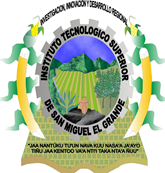 535535INSTITUTO TECNOLÓGICO SUPERIOR DE SAN MIGUEL EL GRANDEINSTITUTO TECNOLÓGICO SUPERIOR DE SAN MIGUEL EL GRANDEINSTITUTO TECNOLÓGICO SUPERIOR DE SAN MIGUEL EL GRANDEINSTITUTO TECNOLÓGICO SUPERIOR DE SAN MIGUEL EL GRANDEINSTITUTO TECNOLÓGICO SUPERIOR DE SAN MIGUEL EL GRANDEINSTITUTO TECNOLÓGICO SUPERIOR DE SAN MIGUEL EL GRANDETabulador de SueldosTabulador de SueldosTabulador de SueldosTabulador de SueldosTabulador de SueldosTabulador de SueldosTabulador de SueldosTabulador de SueldosPLAZA / PUESTORELACIÓN LABORALNIVELTOTAL DE PERCEPCIONESPERCEPCIONES ORDINARIASPERCEPCIONES ORDINARIASPERCEPCIONES ORDINARIASPERCEPCIONES ORDINARIASPERCEPCIONES ORDINARIASPERCEPCIONES ORDINARIASPERCEPCIONES EXTRAORDINARIASOBLIGACIONESOBLIGACIONESPLAZA / PUESTORELACIÓN LABORALNIVELTOTAL DE PERCEPCIONESSUELDODESPENSACOMPENSACIÓN FIJA GARANTIZADACOMPENSACIÓN FIJA GARANTIZADAOTRAS PRESTACIONES SOCIALES Y ECONÓMICASREMUNERACIONES ANUALESPERCEPCIONES EXTRAORDINARIASDE CARÁCTER FÍSCALDE SEGURIDAD SOCIALMANDOS MEDIOS Y SUPERIORESDIRECTORMMyS22B             652,877.69          541,339.80         16,566.00               -                 -                   -           94,971.89                         -                  -                119,577.36 SUBDIRECTOR DE ÁREAMMyS19A             508,556.17          418,558.80         16,566.00               -                 -                   -           73,431.37                         -                  -                  94,143.72 JEFE DE DIVISIONMMyS18A             441,789.61          361,757.40         16,566.00               -                 -                   -           63,466.21                         -                  -                  82,377.24 JEFE DE DEPTOMMyS17A             318,032.85          256,471.80         16,566.00               -                 -                   -           44,995.05                         -                  -                  60,567.54 CONTRATOINGENIERO EN SISTEMASCONTRATO16             169,737.72          128,183.40         16,566.00               -                 -                   -           22,488.32               2,500.00                -                  33,992.58 TECNICO ESPECIALIZADOCONTRATO14             152,999.16          116,070.00         16,566.00               -                 -                   -           20,363.16                         -                  -                  31,160.34 COORDINADOR DE PROMOCIONESCONTRATO13             148,879.56          110,438.40         16,566.00               -                 -                   -           19,375.16               2,500.00                -                  31,160.34 ANALISTA ESPECIALIZADOCONTRATO13             146,379.56          110,438.40         16,566.00               -                 -                   -           19,375.16                         -                  -                  31,160.34 MEDICO GENERALCONTRATO13             148,879.56          110,438.40         16,566.00               -                 -                   -           19,375.16               2,500.00                -                  31,160.34 PSICOLOGOCONTRATO13             146,379.56          110,438.40         16,566.00               -                 -                   -           19,375.16                         -                  -                  31,160.34 JEFE DE OFICINACONTRATO12             156,912.59          105,106.80         16,566.00               -                 -                   -           18,439.79             16,800.00                -                  28,836.36 PROGRAMADORCONTRATO12             140,112.59          105,106.80         16,566.00               -                 -                   -           18,439.79                         -                  -                  28,836.36 SECRETARIA DE DIRECTOR GENERALCONTRATO12             142,612.59          105,106.80         16,566.00               -                 -                   -           18,439.79               2,500.00                -                  28,836.36 ANALISTA TECNICOCONTRATO10             131,126.67            95,335.20         16,566.00               -                 -                   -           16,725.47               2,500.00                -                  26,845.80 SECRETARIA DE SUBDIRECTORCONTRATO8             120,572.41            86,356.20         16,566.00               -                 -                   -           15,150.21               2,500.00                -                  25,011.42 CAPTURISTACONTRATO7             146,724.28            82,146.60         16,566.00               -                 -                   -           14,411.68             33,600.00                -                  24,213.48 CHOFER DE DIRECTORCONTRATO7             113,124.28            82,146.60         16,566.00               -                 -                   -           14,411.68                         -                  -                  24,213.48 LABORATORISTACONTRATO6             125,285.77            78,200.40         16,566.00               -                 -                   -           13,719.37             16,800.00                -                  23,465.46 SECRETARIA DE JEFE DE DEPARTAMENTOCONTRATO5             137,751.93            74,513.40         16,566.00               -                 -                   -           13,072.53             33,600.00                -                  22,655.70 BIBLIOTECARIOCONTRATO4             102,543.06            71,017.80         16,566.00               -                 -                   -           12,459.26               2,500.00                -                  21,997.86 TECNICO EN MANTENIMIENTOCONTRATO4             100,043.06            71,017.80         16,566.00               -                 -                   -           12,459.26                         -                  -                  21,997.86 ALMACENISTACONTRATO3             115,654.54            67,879.80         16,566.00               -                 -                   -           11,908.74             19,300.00                -                  21,407.88 AUXILIAR  ADMINISTRATIVOCONTRATO3               96,354.54            67,879.80         16,566.00               -                 -                   -           11,908.74                         -                  -                  21,407.88 INTENDENTECONTRATO3               98,854.54            67,879.80         16,566.00               -                 -                   -           11,908.74               2,500.00                -                  21,407.88 CHOFER CONTRATO3               96,354.54            67,879.80         16,566.00               -                 -                   -           11,908.74                         -                  -                  21,407.88 VIGILANTECONTRATO1               90,598.18            62,982.60         16,566.00               -                 -                   -           11,049.58                         -                  -                  20,626.74 PROFESOR TITULAR  "  A  "CONTRATOE13013             357,392.80          279,414.00         16,566.00               -                 -                   -           49,020.00               2,500.00                -                  67,778.88 PROFESOR ASOCIADO  "  A  "CONTRATOE13010             266,701.73          192,378.00         16,566.00               -                 -                   -           33,750.53             16,800.00                -                  48,781.98 PROFESOR ASOCIADO  "  B  "CONTRATOE13011             280,828.82          215,724.60         16,566.00               -                 -                   -           37,846.42               2,500.00                -                  53,822.58 PROFESOR ASOCIADO  "  C  "CONTRATOE13012             328,953.07          241,699.80         16,566.00               -                 -                   -           42,403.47             19,300.00                -                  59,367.18 PROFESOR ASIGNATURA  " A " ( H/S/M )CONTRATOE13001          2,079,091.84       1,586,520.00       134,550.00               -                 -                   -         278,336.84               5,000.00                -                557,429.10 PROFESOR ASIGNATURA  " B " ( H/S/M )CONTRATOE13002          3,518,234.11       2,671,488.00       198,720.00               -                 -                   -         468,682.11             60,400.00                -             1,143,353.28 535INSTITUTO TECNOLÓGICO SUPERIOR DE SAN MIGUEL EL GRANDEINSTITUTO TECNOLÓGICO SUPERIOR DE SAN MIGUEL EL GRANDEAnalítico de plazasAnalítico de plazasAnalítico de plazasPLAZA / PUESTORELACIÓN LABORALNÚMERO DE PLAZASREMUNERACIONESREMUNERACIONESREMUNERACIONESPLAZA / PUESTORELACIÓN LABORALNÚMERO DE PLAZASDESDEDESDEHASTAMANDOS MEDIOS Y SUPERIORESDIRECTORMMyS1                652,878                 652,878                 652,878 SUBDIRECTOR DE ÁREAMMyS3                508,556                 508,556                 508,556 JEFE DE DIVISIONMMyS4                441,790                 441,790                 441,790 JEFE DE DEPTOMMyS8                318,033                 318,033                 318,033 CONTRATOINGENIERO EN SISTEMASCONTRATO1                169,738                 169,738                 169,738 TECNICO ESPECIALIZADOCONTRATO2                152,999                 152,999                 152,999 COORDINADOR DE PROMOCIONESCONTRATO1                148,880                 148,880                 148,880 ANALISTA ESPECIALIZADOCONTRATO2                146,380                 146,380                 146,380 MEDICO GENERALCONTRATO1                148,880                 148,880                 148,880 PSICOLOGOCONTRATO2                146,380                 146,380                 146,380 JEFE DE OFICINACONTRATO2                156,913                 156,913                 156,913 PROGRAMADORCONTRATO2                140,113                 140,113                 140,113 SECRETARIA DE DIRECTOR GENERALCONTRATO1                142,613                 142,613                 142,613 ANALISTA TECNICOCONTRATO3                131,127                 131,127                 131,127 SECRETARIA DE SUBDIRECTORCONTRATO3                120,572                 120,572                 120,572 CAPTURISTACONTRATO4                146,724                 146,724                 146,724 CHOFER DE DIRECTORCONTRATO1                113,124                 113,124                 113,124 LABORATORISTACONTRATO5                125,286                 125,286                 125,286 SECRETARIA DE JEFE DE DEPARTAMENTOCONTRATO5                137,752                 137,752                 137,752 BIBLIOTECARIOCONTRATO1                102,543                 102,543                 102,543 TECNICO EN MANTENIMIENTOCONTRATO3                100,043                 100,043                 100,043 ALMACENISTACONTRATO2                115,655                 115,655                 115,655 AUXILIAR  ADMINISTRATIVOCONTRATO1                  96,355                   96,355                   96,355 INTENDENTECONTRATO4                  98,855                   98,855                   98,855 CHOFER CONTRATO1                  96,355                   96,355                   96,355 VIGILANTECONTRATO4                  90,598                   90,598                   90,598 PROFESOR TITULAR  "  A  "CONTRATO1                357,393                 357,393                 357,393 PROFESOR ASOCIADO  "  A  "CONTRATO5                266,702                 266,702                 266,702 PROFESOR ASOCIADO  "  B  "CONTRATO3                280,829                 280,829                 280,829 PROFESOR ASOCIADO  "  C  "CONTRATO3                328,953                 328,953                 328,953 PROFESOR ASIGNATURA  " A " ( H/S/M )CONTRATO325 HRAS             2,079,092              2,079,092              2,079,092 PROFESOR ASIGNATURA  " B " ( H/S/M )CONTRATO480 HRAS             3,518,234              3,518,234              3,518,234 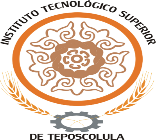 536536INSTITUTO TECNOLÓGICO SUPERIOR DE TEPOSCOLULAINSTITUTO TECNOLÓGICO SUPERIOR DE TEPOSCOLULAINSTITUTO TECNOLÓGICO SUPERIOR DE TEPOSCOLULAINSTITUTO TECNOLÓGICO SUPERIOR DE TEPOSCOLULAINSTITUTO TECNOLÓGICO SUPERIOR DE TEPOSCOLULAINSTITUTO TECNOLÓGICO SUPERIOR DE TEPOSCOLULATabulador de SueldosTabulador de SueldosTabulador de SueldosTabulador de SueldosTabulador de SueldosTabulador de SueldosTabulador de SueldosTabulador de SueldosPLAZA / PUESTORELACIÓN LABORALNIVELTOTAL DE PERCEPCIONESPERCEPCIONES ORDINARIASPERCEPCIONES ORDINARIASPERCEPCIONES ORDINARIASPERCEPCIONES ORDINARIASPERCEPCIONES ORDINARIASPERCEPCIONES ORDINARIASPERCEPCIONES EXTRAORDINARIASOBLIGACIONESOBLIGACIONESPLAZA / PUESTORELACIÓN LABORALNIVELTOTAL DE PERCEPCIONESSUELDODESPENSACOMPENSACIÓN FIJA GARANTIZADACOMPENSACIÓN FIJA GARANTIZADAOTRAS PRESTACIONES SOCIALES Y ECONÓMICASREMUNERACIONES ANUALESPERCEPCIONES EXTRAORDINARIASDE CARÁCTER FÍSCALDE SEGURIDAD SOCIALDIRECTOR GENERALMANDOS MEDIOS Y SUPERIORESN/A      661,661.99        548,857.80       16,566.00         96,238.19            19,352.88            16,675.46 SUBDIRECTOR DE AREAMANDOS MEDIOS Y SUPERIORESN/A      515,347.35        424,370.90       16,566.00         74,410.45            14,963.44            12,790.25 JEFE DE DIVISIÓNMANDOS MEDIOS Y SUPERIORESN/A      447,659.63        366,781.20       16,566.00         64,312.43            12,932.81            10,992.93 JEFE DE DEPARTAMENTOMANDOS MEDIOS Y SUPERIORESN/A      322,194.29        260,033.30       16,566.00         45,594.99              9,168.85              7,661.27 INGENIERO EN SISTEMASCONTRATO16      169,316.06        129,961.90       16,566.00         22,788.16              4,582.50              3,784.27 TÉCNICO ESPECIALIZADOCONTRATO14      154,883.97        117,683.30       16,566.00         20,634.67              4,149.54              3,383.81 COORDINADOR DE PROMOCIONESCONTRATO13      148,170.54        111,971.05       16,566.00         19,633.49              3,948.14              3,197.51 ANALISTA ESPECIALIZADOCONTRATO13      148,170.55        111,971.05       16,566.00         19,633.50              3,948.14              3,197.51 MÉDICO GENERALCONTRATO13      148,170.54        111,971.05       16,566.00         19,633.49              3,948.14              3,197.51 PSICOLOGOCONTRATO13      148,170.55        111,971.05       16,566.00         19,633.50              3,948.14              3,197.51 JEFE DE OFICINACONTRATO12      141,817.06        106,565.40       16,566.00         18,685.66              3,757.53              3,021.20 PROGRAMADORCONTRATO12      141,817.05        106,565.40       16,566.00         18,685.65              3,757.53              3,021.20 SECRETARIA DE DIRECTOR GENERALCONTRATO12      141,817.05        106,565.40       16,566.00         18,685.65              3,757.53              3,021.20 ANALISTA TECNICOCONTRATO10      130,173.78          96,659.30       16,566.00         16,948.48              3,408.23              2,698.12 SECRETARIA DE SUBDIRECTORCONTRATO8      119,474.41          87,556.20       16,566.00         15,352.21              3,087.25              2,443.99 CAPTURISTACONTRATO7      114,455.54          83,285.70       16,566.00         14,603.84              2,936.69              2,324.78 CHOFER DE DIRECTORCONTRATO7      114,455.54          83,285.70       16,566.00         14,603.84              2,936.69              2,324.78 LABORATORISTACONTRATO6      109,753.59          79,285.30       16,566.00         13,902.29              2,795.63              2,213.12 SECRETARIA DE JEFE DE DEPARTAMENTOCONTRATO5      105,360.53          75,547.70       16,566.00         13,246.83              2,663.84              2,108.79 BIBLIOTECARIOCONTRATO4      101,194.94          72,003.55       16,566.00         12,625.39              2,538.87              2,009.86 TÉCNICO EN MANTENIMIENTOCONTRATO4      101,194.94          72,003.55       16,566.00         12,625.39              2,538.87              2,009.86 ALMACENISTACONTRATO3        97,454.27          68,820.75       16,566.00         12,067.52              2,426.65              1,921.02 INTENDENTECONTRATO3        97,454.27          68,820.75       16,566.00         12,067.52              2,426.65              1,921.02 VIGILANTECONTRATO1        91,619.66          63,856.75       16,566.00         11,196.91              2,251.61              1,782.46 PROFESOR ASOCIADO ACONTRATON/A      253,022.44        195,048.70       16,566.00         34,200.54          7,207.20              6,877.48              5,907.05 PROFESOR ASOCIADO BCONTRATON/A      281,827.79        218,718.95       16,566.00         38,351.04          8,191.80              7,712.10              6,679.04 PROFESOR ASIGNATURA ACONTRATON/A   5,393,001.60     4,157,496.00     347,760.00       728,985.60      158,760.00          146,594.45          135,140.58 PROFESOR ASIGNATURA BCONTRATON/A   2,900,856.00     2,257,160.00     165,600.00       395,776.00        82,320.00            79,588.08            73,161.93 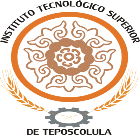 536INSTITUTO TECNOLÓGICO SUPERIOR DE TEPOSCOLULAINSTITUTO TECNOLÓGICO SUPERIOR DE TEPOSCOLULAAnalítico de plazasAnalítico de plazasAnalítico de plazasPLAZA / PUESTORELACIÓN LABORALNÚMERO DE PLAZASREMUNERACIONESREMUNERACIONESREMUNERACIONESPLAZA / PUESTORELACIÓN LABORALNÚMERO DE PLAZASDESDEDESDEHASTADIRECTOR GENERAL1661,661.99661,661.99661,661.99SUBDIRECTOR DE ÁREA3515,347.35515,347.35515,347.35JEFE DE DIVISIÓN5447,659.63447,659.63447,659.63JEFE DE DEPARTAMENTO8322,194.29322,194.29322,194.29INGENIERO EN SISTEMAS1169,316.06169,316.06169,316.06TÉCNICO ESPECIALIZADO2154,883.97154,883.97154,883.97COORDINADOR DE PROMOCIONES1148,170.54148,170.54148,170.54ANALISTA ESPECIALIZADO2148,170.55148,170.55148,170.55MÉDICO GENERAL1148,170.54148,170.54148,170.54PSICOLOGO2148,170.55148,170.55148,170.55JEFE DE OFICINA2141,817.06141,817.06141,817.06PROGRAMADOR1141,817.05141,817.05141,817.05SECRETARIA DE DIRECTOR GENERAL1141,817.05141,817.05141,817.05ANALISTA TECNICO3130,173.78130,173.78130,173.78SECRETARIA DE SUBDIRECTOR3119,474.41119,474.41119,474.41CAPTURISTA4114,455.54114,455.54114,455.54CHOFER DE DIRECTOR1114,455.54114,455.54114,455.54LABORATORISTA4109,753.59109,753.59109,753.59SECRETARIA DE JEFE DE DEPARTAMENTO5105,360.53105,360.53105,360.53BOBLIOTECARIO2101,194.94101,194.94101,194.94TÉCNICO EN MANTENIMIENTO2101,194.94101,194.94101,194.94ALMACENISTA197,454.2797,454.2797,454.27INTENDENTE497,454.2797,454.2797,454.27VIGILANTE391,619.6691,619.6691,619.66PROFESOR ASOCIADO "A"2253,022.44253,022.44253,022.44PROFESOR ASOCIADO "B"2281,827.79281,827.79281,827.79PROFESOR ASIGNATURA "A"840 HRS5,393,001.605,393,001.605,393,001.60PROFESOR ASIGNATURA "B"400 HRS2,900,856.002,900,856.002,900,856.00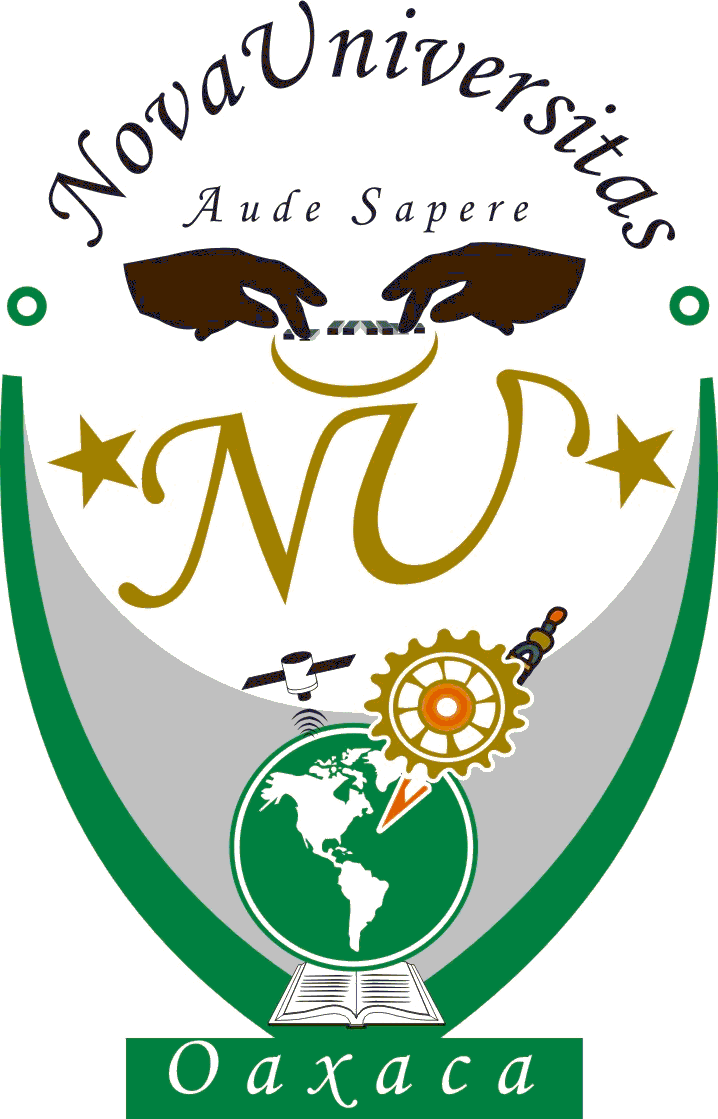 538538NOVAUNIVERSITASNOVAUNIVERSITASNOVAUNIVERSITASNOVAUNIVERSITASNOVAUNIVERSITASNOVAUNIVERSITASTabulador de SueldosTabulador de SueldosTabulador de SueldosTabulador de SueldosTabulador de SueldosTabulador de SueldosTabulador de SueldosTabulador de SueldosPLAZA / PUESTORELACIÓN LABORALNIVELTOTAL DE PERCEPCIONESPERCEPCIONES ORDINARIASPERCEPCIONES ORDINARIASPERCEPCIONES ORDINARIASPERCEPCIONES ORDINARIASPERCEPCIONES ORDINARIASPERCEPCIONES ORDINARIASPERCEPCIONES EXTRAORDINARIASOBLIGACIONESOBLIGACIONESPLAZA / PUESTORELACIÓN LABORALNIVELTOTAL DE PERCEPCIONESSUELDODESPENSACOMPENSACIÓN FIJA GARANTIZADACOMPENSACIÓN FIJA GARANTIZADAOTRAS PRESTACIONES SOCIALES Y ECONÓMICASREMUNERACIONES ANUALESPERCEPCIONES EXTRAORDINARIASDE CARÁCTER FÍSCALDE SEGURIDAD SOCIALRector (1)Mandos Medios y SuperioresN/A                           -                             -                           -                        -                        -                              -                            -                               -                           -                           -   Vice- Rector Mandos Medios y SuperioresN/A            793,153.45             614,740.92               4,824.00             112,702.30             60,886.23                             -               22,113.04           126,558.93 Vice- Rector Mandos Medios y SuperioresN/A            793,153.45             614,740.92               4,824.00             112,702.30             60,886.23                             -               22,113.04           126,558.93 Abogado GeneralMandos Medios y SuperioresN/A            520,761.55             402,329.16               4,824.00               73,760.22             39,848.18                             -               14,472.31             85,162.11 Auditor InternoMandos Medios y SuperioresN/A            401,631.16             309,431.04               4,824.00               56,728.92             30,647.20                             -               11,130.64             67,057.24 Srio Part RectorMandos Medios y SuperioresN/A            401,631.16             309,431.04               4,824.00               56,728.92             30,647.20                             -               11,130.64             67,057.24 Jefe de Dpto "C"Mandos Medios y SuperioresN/A            478,125.81             369,081.72               4,824.00               67,664.86             36,555.23                             -               13,276.35             78,682.53 Jefe de Dpto "C"Mandos Medios y SuperioresN/A            478,125.81             369,081.72               4,824.00               67,664.86             36,555.23                             -               13,276.35             78,682.53 Jefe de Dpto "B"Mandos Medios y SuperioresN/A            401,631.16             309,431.04               4,824.00               56,728.92             30,647.20                             -               11,130.64             67,057.24 Jefe de Dpto "B"Mandos Medios y SuperioresN/A            401,631.16             309,431.04               4,824.00               56,728.92             30,647.20                             -               11,130.64             67,057.24 Jefe de Dpto "B"Mandos Medios y SuperioresN/A            401,631.16             309,431.04               4,824.00               56,728.92             30,647.20                             -               11,130.64             67,057.24 Jefe de Dpto "B"Mandos Medios y SuperioresN/A            401,631.16             309,431.04               4,824.00               56,728.92             30,647.20                             -               11,130.64             67,057.24 Jefe de Dpto "B"Mandos Medios y SuperioresN/A            401,631.16             309,431.04               4,824.00               56,728.92             30,647.20                             -               11,130.64             67,057.24 Jefe de Dpto "B"Mandos Medios y SuperioresN/A            401,631.16             309,431.04               4,824.00               56,728.92             30,647.20                             -               11,130.64             67,057.24 Jefe de Dpto "B"Mandos Medios y SuperioresN/A            401,631.16             309,431.04               4,824.00               56,728.92             30,647.20                             -               11,130.64             67,057.24 Jefe de Dpto "A"Mandos Medios y SuperioresN/A            362,928.57             279,250.68               4,824.00               51,195.87             27,658.03                             -               10,045.01             61,175.40 Jefe de Dpto "A"Mandos Medios y SuperioresN/A            362,928.57             279,250.68               4,824.00               51,195.87             27,658.03                             -               10,045.01             61,175.40 Jefe de Área "C"ConfianzaN/A            301,931.86             231,685.32               4,824.00               42,475.56             22,946.98                             -                 8,334.02             51,905.41 Jefe de Área "C"ConfianzaN/A            301,931.86             231,685.32               4,824.00               42,475.56             22,946.98                             -                 8,334.02             51,905.41 Jefe de Área "C"ConfianzaN/A            301,931.86             231,685.32               4,824.00               42,475.56             22,946.98                             -                 8,334.02             51,905.41 Jefe de Área "C"ConfianzaN/A            301,931.86             231,685.32               4,824.00               42,475.56             22,946.98                             -                 8,334.02             51,905.41 Jefe de Área "C"ConfianzaN/A            301,931.86             231,685.32               4,824.00               42,475.56             22,946.98                             -                 8,334.02             51,905.41 Jefe de Área "C"ConfianzaN/A            301,931.86             231,685.32               4,824.00               42,475.56             22,946.98                             -                 8,334.02             51,905.41 Jefe de Área "C"ConfianzaN/A            301,931.86             231,685.32               4,824.00               42,475.56             22,946.98                             -                 8,334.02             51,905.41 Jefe de Área "C"ConfianzaN/A            301,931.86             231,685.32               4,824.00               42,475.56             22,946.98                             -                 8,334.02             51,905.41 Jefe de Área "C"ConfianzaN/A            301,931.86             231,685.32               4,824.00               42,475.56             22,946.98                             -                 8,334.02             51,905.41 Jefe de Área "C"ConfianzaN/A            301,931.86             231,685.32               4,824.00               42,475.56             22,946.98                             -                 8,334.02             51,905.41 Jefe de Área "C"ConfianzaN/A            301,931.86             231,685.32               4,824.00               42,475.56             22,946.98                             -                 8,334.02             51,905.41 Jefe de Área "C"ConfianzaN/A            301,931.86             231,685.32               4,824.00               42,475.56             22,946.98                             -                 8,334.02             51,905.41 Jefe de Área "B"ConfianzaN/A            277,854.21             212,909.52               4,824.00               39,033.34             21,087.35               7,658.63             48,246.21 Jefe de Área "A"ConfianzaN/A            204,250.77             155,513.40               4,824.00               28,510.74             15,402.63               5,594.02             37,060.31 Titular "C"BaseN/A            826,937.25             641,085.60               4,824.00             117,532.15             63,495.50             23,060.69           131,693.23 Titular "B"BaseN/A            707,750.54             548,143.56               4,824.00             100,492.81             54,290.18                             -               19,717.44           113,579.80 Titular "A"BaseN/A            556,005.03             429,812.10               4,824.00               78,798.74             42,570.19                             -               15,460.90             90,518.24 Titular "A"BaseN/A            556,005.03             429,812.10               4,824.00               78,798.74             42,570.19                             -               15,460.90             90,518.24 Titular "A"BaseN/A            556,005.03             429,812.10               4,824.00               78,798.74             42,570.19                             -               15,460.90             90,518.24 Titular "A"BaseN/A            556,005.03             429,812.10               4,824.00               78,798.74             42,570.19                             -               15,460.90             90,518.24 Asociado "C"BaseN/A            465,082.58             358,910.58               4,824.00               65,800.16             35,547.84                             -               12,910.48             76,700.28 Asociado "C"BaseN/A            465,082.58             358,910.58               4,824.00               65,800.16             35,547.84                             -               12,910.48             76,700.28 Asociado "C"BaseN/A            465,082.58             358,910.58               4,824.00               65,800.16             35,547.84                             -               12,910.48             76,700.28 Asociado "C"BaseN/A            465,082.58             358,910.58               4,824.00               65,800.16             35,547.84                             -               12,910.48             76,700.28 Asociado "C"BaseN/A            465,082.58             358,910.58               4,824.00               65,800.16             35,547.84                             -               12,910.48             76,700.28 Asociado "C"BaseN/A            465,082.58             358,910.58               4,824.00               65,800.16             35,547.84                             -               12,910.48             76,700.28 Asociado "C"ContratoN/A            465,082.58             358,910.58               4,824.00               65,800.16             35,547.84                             -               12,910.48             76,700.28 Asociado "C"ContratoN/A            465,082.58             358,910.58               4,824.00               65,800.16             35,547.84                             -               12,910.48             76,700.28 Asociado "C" (Jefe de Carrera)ContratoN/A            498,070.16             358,910.58               4,824.00         32,987.58         32,987.58               65,800.16             35,547.84                             -               13,900.11             76,700.28 Asociado "C"ContratoN/A            465,082.58             358,910.58               4,824.00               65,800.16             35,547.84                             -               12,910.48             76,700.28 Asociado "C"ContratoN/A            465,082.58             358,910.58               4,824.00               65,800.16             35,547.84                             -               12,910.48             76,700.28 Asociado "C"ContratoN/A            465,082.58             358,910.58               4,824.00               65,800.16             35,547.84                             -               12,910.48             76,700.28 Asociado "C"ContratoN/A            465,082.58             358,910.58               4,824.00               65,800.16             35,547.84                             -               12,910.48             76,700.28 Asociado "C"ContratoN/A            465,082.58             358,910.58               4,824.00               65,800.16             35,547.84                             -               12,910.48             76,700.28 Asociado "C"ContratoN/A            429,191.52             358,910.58               4,824.00               29,909.10             35,547.84                             -               11,833.75             70,867.99 Asociado "B"BaseN/A            374,080.32             287,946.84               4,824.00               52,790.15             28,519.33                             -               10,357.83             62,870.19 Asociado "B"BaseN/A            374,080.32             287,946.84               4,824.00               52,790.15             28,519.33                             -               10,357.83             62,870.19 Asociado "B" (Jefatura de carrera)BaseN/A            407,067.90             287,946.84               4,824.00         32,987.58         32,987.58               52,790.15             28,519.33                             -               11,347.45             62,870.19 Asociado "B"BaseN/A            374,080.32             287,946.84               4,824.00               52,790.15             28,519.33                             -               10,357.83             62,870.19 Asociado "B"BaseN/A            374,080.32             287,946.84               4,824.00               52,790.15             28,519.33                             -               10,357.83             62,870.19 Asociado "B"BaseN/A            374,080.32             287,946.84               4,824.00               52,790.15             28,519.33                             -               10,357.83             62,870.19 Asociado "B"ContratoN/A            374,080.32             287,946.84               4,824.00               52,790.15             28,519.33                             -               10,357.83             62,870.19 Asociado "B"ContratoN/A            374,080.32             287,946.84               4,824.00               52,790.15             28,519.33                             -               10,357.83             62,870.19 Asociado "B" (Jefatura de carrera)ContratoN/A            407,067.90             287,946.84               4,824.00         32,987.58         32,987.58               52,790.15             28,519.33                             -               11,347.45             62,870.19 Asociado "B"ContratoN/A            374,080.32             287,946.84               4,824.00               52,790.15             28,519.33                             -               10,357.83             62,870.19 Asociado "B"ContratoN/A            374,080.32             287,946.84               4,824.00               52,790.15             28,519.33                             -               10,357.83             62,870.19 Asociado "B"ContratoN/A            374,080.32             287,946.84               4,824.00               52,790.15             28,519.33                             -               10,357.83             62,870.19 Asociado "B"ContratoN/A            374,080.32             287,946.84               4,824.00               52,790.15             28,519.33                             -               10,357.83             62,870.19 Asociado "B"ContratoN/A            374,080.32             287,946.84               4,824.00               52,790.15             28,519.33                             -               10,357.83             62,870.19 Asociado "B"ContratoN/A            374,080.32             287,946.84               4,824.00               52,790.15             28,519.33                             -               10,357.83             62,870.19 Asociado "B"ContratoN/A            345,285.64             287,946.84               4,824.00               23,995.47             28,519.33                             -                 9,493.98             58,191.06 Asociado "A"BaseN/A            283,157.87             217,045.32               4,824.00               39,791.57             21,496.98               7,807.40             49,052.23 TécnicoBaseN/A            223,052.92             170,175.36               4,824.00               31,198.76             16,854.80                             -                 6,121.43             39,917.77 TécnicoBaseN/A            223,052.92             170,175.36               4,824.00               31,198.76             16,854.80                             -                 6,121.43             39,917.77 TécnicoBaseN/A            223,052.92             170,175.36               4,824.00               31,198.76             16,854.80                             -                 6,121.43             39,917.77 TécnicoBaseN/A            223,052.92             170,175.36               4,824.00               31,198.76             16,854.80                             -                 6,121.43             39,917.77 TécnicoBaseN/A            223,052.92             170,175.36               4,824.00               31,198.76             16,854.80                             -                 6,121.43             39,917.77 TécnicoBaseN/A            223,052.92             170,175.36               4,824.00               31,198.76             16,854.80                             -                 6,121.43             39,917.77 TécnicoBaseN/A            223,052.92             170,175.36               4,824.00               31,198.76             16,854.80                             -                 6,121.43             39,917.77 TécnicoContratoN/A            223,052.92             170,175.36               4,824.00               31,198.76             16,854.80                             -                 6,121.43             39,917.77 TécnicoContratoN/A            223,052.92             170,175.36               4,824.00               31,198.76             16,854.80                             -                 6,121.43             39,917.77 TécnicoContratoN/A            223,052.92             170,175.36               4,824.00               31,198.76             16,854.80                             -                 6,121.43             39,917.77 TécnicoContratoN/A            223,052.92             170,175.36               4,824.00               31,198.76             16,854.80                             -                 6,121.43             39,917.77 TécnicoContratoN/A            223,052.92             170,175.36               4,824.00               31,198.76             16,854.80                             -                 6,121.43             39,917.77 TécnicoContratoN/A            223,052.92             170,175.36               4,824.00               31,198.76             16,854.80                             -                 6,121.43             39,917.77 TécnicoContratoN/A            223,052.92             170,175.36               4,824.00               31,198.76             16,854.80                             -                 6,121.43             39,917.77 TécnicoContratoN/A            223,052.92             170,175.36               4,824.00               31,198.76             16,854.80                             -                 6,121.43             39,917.77 TécnicoContratoN/A            223,052.92             170,175.36               4,824.00               31,198.76             16,854.80                             -                 6,121.43             39,917.77 TécnicoContratoN/A            223,052.92             170,175.36               4,824.00               31,198.76             16,854.80                             -                 6,121.43             39,917.77 TécnicoContratoN/A            223,052.92             170,175.36               4,824.00               31,198.76             16,854.80                             -                 6,121.43             39,917.77 TécnicoContratoN/A            223,052.92             170,175.36               4,824.00               31,198.76             16,854.80                             -                 6,121.43             39,917.77 TécnicoContratoN/A            223,052.92             170,175.36               4,824.00               31,198.76             16,854.80                             -                 6,121.43             39,917.77 TécnicoContratoN/A            223,052.92             170,175.36               4,824.00               31,198.76             16,854.80                             -                 6,121.43             39,917.77 TécnicoContratoN/A            223,052.92             170,175.36               4,824.00               31,198.76             16,854.80                             -                 6,121.43             39,917.77 TécnicoContratoN/A            223,052.92             170,175.36               4,824.00               31,198.76             16,854.80                             -                 6,121.43             39,917.77 TécnicoContratoN/A            223,052.92             170,175.36               4,824.00               31,198.76             16,854.80                             -                 6,121.43             39,917.77 TécnicoContratoN/A            223,052.92             170,175.36               4,824.00               31,198.76             16,854.80                             -                 6,121.43             39,917.77 TécnicoContratoN/A            223,052.92             170,175.36               4,824.00               31,198.76             16,854.80                             -                 6,121.43             39,917.77 TécnicoContratoN/A            223,052.92             170,175.36               4,824.00               31,198.76             16,854.80                             -                 6,121.43             39,917.77 TécnicoContratoN/A            223,052.92             170,175.36               4,824.00               31,198.76             16,854.80                             -                 6,121.43             39,917.77 TécnicoContratoN/A            223,052.92             170,175.36               4,824.00               31,198.76             16,854.80                             -                 6,121.43             39,917.77 TécnicoContratoN/A            223,052.92             170,175.36               4,824.00               31,198.76             16,854.80                             -                 6,121.43             39,917.77 TécnicoContratoN/A            223,052.92             170,175.36               4,824.00               31,198.76             16,854.80                             -                 6,121.43             39,917.77 TécnicoContratoN/A            223,052.92             170,175.36               4,824.00               31,198.76             16,854.80                             -                 6,121.43             39,917.77 TécnicoContratoN/A            223,052.92             170,175.36               4,824.00               31,198.76             16,854.80                             -                 6,121.43             39,917.77 TécnicoContratoN/A            223,052.92             170,175.36               4,824.00               31,198.76             16,854.80                             -                 6,121.43             39,917.77 TécnicoContratoN/A            206,035.38             170,175.36               4,824.00               14,181.22             16,854.80                             -                 5,610.90             37,152.42 Chofer "C"BaseN/A            334,288.84             256,917.36               4,824.00               47,101.43             25,446.05               9,241.65             56,822.87 Chofer "B"BaseN/A            225,906.56             172,400.64               4,824.00               31,606.72             17,075.20               6,201.48             40,351.45 Chofer "A"BaseN/A            169,547.04             128,451.36               4,824.00               23,549.38             12,722.30                             -                 4,620.56             31,786.20 Chofer "A"ContratoN/A            169,547.04             128,451.36               4,824.00               23,549.38             12,722.30                             -                 4,620.56             31,786.20 Chofer "A"ContratoN/A            156,701.90             128,451.36               4,824.00               10,704.24             12,722.30                             -                 4,235.21             29,698.87 Secretaria "C"BaseN/A            178,643.03             135,544.44               4,824.00               24,849.76             13,424.83               4,875.71             33,168.57 Secretaria "B"BaseN/A            152,594.11             115,231.44               4,824.00               21,125.72             11,412.95               4,145.03             29,209.78 Secretaria "A"BaseN/A            133,599.52             100,419.42               4,824.00               18,410.19               9,945.91                             -                 3,612.22             26,323.07 Secretaria "A"BaseN/A            133,599.52             100,419.42               4,824.00               18,410.19               9,945.91                             -                 3,612.22             26,323.07 Secretaria "A"BaseN/A            133,599.52             100,419.42               4,824.00               18,410.19               9,945.91                             -                 3,612.22             26,323.07 Secretaria "A"BaseN/A            133,599.52             100,419.42               4,824.00               18,410.19               9,945.91                             -                 3,612.22             26,323.07 Secretaria "A"ContratoN/A            133,599.52             100,419.42               4,824.00               18,410.19               9,945.91                             -                 3,612.22             26,323.07 Secretaria "A"ContratoN/A            133,599.52             100,419.42               4,824.00               18,410.19               9,945.91                             -                 3,612.22             26,323.07 Secretaria "A"ContratoN/A            133,599.52             100,419.42               4,824.00               18,410.19               9,945.91                             -                 3,612.22             26,323.07 Secretaria "A"ContratoN/A            133,599.52             100,419.42               4,824.00               18,410.19               9,945.91                             -                 3,612.22             26,323.07 Secretaria "A"ContratoN/A            133,599.52             100,419.42               4,824.00               18,410.19               9,945.91                             -                 3,612.22             26,323.07 Secretaria "A"ContratoN/A            133,599.52             100,419.42               4,824.00               18,410.19               9,945.91                             -                 3,612.22             26,323.07 Secretaria "A"ContratoN/A            123,557.58             100,419.42               4,824.00                 8,368.25               9,945.91                             -                 3,310.96             24,691.25 Auxiliar AdministrativoBaseN/A            133,599.52             100,419.42               4,824.00               18,410.19               9,945.91                             -                 3,612.22             26,323.07 Auxiliar AdministrativoContratoN/A            133,599.52             100,419.42               4,824.00               18,410.19               9,945.91                             -                 3,612.22             26,323.07 Auxiliar AdministrativoContratoN/A            133,599.52             100,419.42               4,824.00               18,410.19               9,945.91                             -                 3,612.22             26,323.07 Auxiliar AdministrativoContratoN/A            133,599.52             100,419.42               4,824.00               18,410.19               9,945.91                             -                 3,612.22             26,323.07 Auxiliar AdministrativoContratoN/A            123,557.58             100,419.42               4,824.00                 8,368.25               9,945.91                             -                 3,310.96             24,691.25 EnfermeraContratoN/A            133,599.52             100,419.42               4,824.00               18,410.19               9,945.91                             -                 3,612.22             26,323.07 EnfermeraContratoN/A            123,557.58             100,419.42               4,824.00                 8,368.25               9,945.91                             -                 3,310.96             24,691.25 Oficial de MttoBaseN/A            146,548.89             110,517.36               4,824.00               20,261.48             10,946.05                             -                 3,975.45             28,291.05 Oficial de MttoBaseN/A            146,548.89             110,517.36               4,824.00               20,261.48             10,946.05                             -                 3,975.45             28,291.05 Oficial de MttoContratoN/A            146,548.89             110,517.36               4,824.00               20,261.48             10,946.05                             -                 3,975.45             28,291.05 Oficial de MttoContratoN/A            146,548.89             110,517.36               4,824.00               20,261.48             10,946.05                             -                 3,975.45             28,291.05 Oficial de MttoContratoN/A            146,548.89             110,517.36               4,824.00               20,261.48             10,946.05                             -                 3,975.45             28,291.05 Oficial de MttoContratoN/A            146,548.89             110,517.36               4,824.00               20,261.48             10,946.05                             -                 3,975.45             28,291.05 Oficial de MttoContratoN/A            146,548.89             110,517.36               4,824.00               20,261.48             10,946.05                             -                 3,975.45             28,291.05 Oficial de MttoContratoN/A            146,548.89             110,517.36               4,824.00               20,261.48             10,946.05                             -                 3,975.45             28,291.05 Oficial de MttoContratoN/A            135,497.15             110,517.36               4,824.00                 9,209.74             10,946.05                             -                 3,643.90             26,495.14 Auxiliar GeneralBaseN/A            117,144.12               87,587.46               4,824.00               16,057.68               8,674.99                             -                 3,150.64             23,969.85 Auxiliar GeneralBaseN/A            117,144.12               87,587.46               4,824.00               16,057.68               8,674.99                             -                 3,150.64             23,969.85 Auxiliar GeneralBaseN/A            117,144.12               87,587.46               4,824.00               16,057.68               8,674.99                             -                 3,150.64             23,969.85 Auxiliar GeneralContratoN/A            117,144.12               87,587.46               4,824.00               16,057.68               8,674.99                             -                 3,150.64             23,969.85 Auxiliar GeneralContratoN/A            108,385.38               87,587.46               4,824.00                 7,298.93               8,674.99                             -                 2,887.87             22,642.90 IntendenteBaseN/A            117,144.12               87,587.46               4,824.00               16,057.68               8,674.99                             -                 3,150.64             23,969.85 IntendenteBaseN/A            117,144.12               87,587.46               4,824.00               16,057.68               8,674.99                             -                 3,150.64             23,969.85 IntendenteBaseN/A            117,144.12               87,587.46               4,824.00               16,057.68               8,674.99                             -                 3,150.64             23,969.85 IntendenteContratoN/A            117,144.12               87,587.46               4,824.00               16,057.68               8,674.99                             -                 3,150.64             23,969.85 IntendenteContratoN/A            117,144.12               87,587.46               4,824.00               16,057.68               8,674.99                             -                 3,150.64             23,969.85 IntendenteContratoN/A            117,144.12               87,587.46               4,824.00               16,057.68               8,674.99                             -                 3,150.64             23,969.85 IntendenteContratoN/A            117,144.12               87,587.46               4,824.00               16,057.68               8,674.99                             -                 3,150.64             23,969.85 IntendenteContratoN/A            117,144.12               87,587.46               4,824.00               16,057.68               8,674.99                             -                 3,150.64             23,969.85 IntendenteContratoN/A            117,144.12               87,587.46               4,824.00               16,057.68               8,674.99                             -                 3,150.64             23,969.85 IntendenteContratoN/A            117,144.12               87,587.46               4,824.00               16,057.68               8,674.99                             -                 3,150.64             23,969.85 IntendenteContratoN/A            117,144.12               87,587.46               4,824.00               16,057.68               8,674.99                             -                 3,150.64             23,969.85 IntendenteContratoN/A            117,144.12               87,587.46               4,824.00               16,057.68               8,674.99                             -                 3,150.64             23,969.85 IntendenteContratoN/A            117,144.12               87,587.46               4,824.00               16,057.68               8,674.99                             -                 3,150.64             23,969.85 IntendenteContratoN/A            108,385.38               87,587.46               4,824.00                 7,298.93               8,674.99                             -                 2,887.87             22,642.90 JardineroBaseN/A            117,144.12               87,587.46               4,824.00               16,057.68               8,674.99                             -                 3,150.64             23,969.85 JardineroBaseN/A            117,144.12               87,587.46               4,824.00               16,057.68               8,674.99                             -                 3,150.64             23,969.85 JardineroBaseN/A            117,144.12               87,587.46               4,824.00               16,057.68               8,674.99                             -                 3,150.64             23,969.85 JardineroContratoN/A            117,144.12               87,587.46               4,824.00               16,057.68               8,674.99                             -                 3,150.64             23,969.85 JardineroContratoN/A            117,144.12               87,587.46               4,824.00               16,057.68               8,674.99                             -                 3,150.64             23,969.85 JardineroContratoN/A            117,144.12               87,587.46               4,824.00               16,057.68               8,674.99                             -                 3,150.64             23,969.85 JardineroContratoN/A            117,144.12               87,587.46               4,824.00               16,057.68               8,674.99                             -                 3,150.64             23,969.85 JardineroContratoN/A            117,144.12               87,587.46               4,824.00               16,057.68               8,674.99                             -                 3,150.64             23,969.85 JardineroContratoN/A            117,144.12               87,587.46               4,824.00               16,057.68               8,674.99                             -                 3,150.64             23,969.85 JardineroContratoN/A            117,144.12               87,587.46               4,824.00               16,057.68               8,674.99                             -                 3,150.64             23,969.85 JardineroContratoN/A            117,144.12               87,587.46               4,824.00               16,057.68               8,674.99                             -                 3,150.64             23,969.85 JardineroContratoN/A            108,385.38               87,587.46               4,824.00                 7,298.93               8,674.99                             -                 2,887.87             23,969.85 538NOVAUNIVERSITASNOVAUNIVERSITASAnalítico de plazasAnalítico de plazasAnalítico de plazasPLAZA / PUESTORELACIÓN LABORALNÚMERO DE PLAZASREMUNERACIONESREMUNERACIONESREMUNERACIONESPLAZA / PUESTORELACIÓN LABORALNÚMERO DE PLAZASDESDEDESDEHASTAVice- Rector Mandos Medios y Superiores2                     731,679                      731,679                       793,153 Abogado GeneralMandos Medios y Superiores1                     480,529                      480,529                       520,762 Jefe de Dpto "C"Mandos Medios y Superiores2                     441,218                      441,218                       478,126 Jefe de Dpto "B"Mandos Medios y Superiores7                     370,688                      370,688                       401,631 Jefe de Dpto "A"Mandos Medios y Superiores2                     335,004                      335,004                       362,929 Srio Part RectorMandos Medios y Superiores1                     370,688                      370,688                       401,631 Jefe de Área "C"Confianza12                     278,763                      278,763                       301,932 Titular "B"Base1                     652,936                      652,936                       707,751 Titular "A"Base4                     513,024                      513,024                       556,005 Asociado "C"Base6                     429,192                      429,192                       498,070 Asociado "C"Contrato9                     429,192                      429,192                       498,070 Asociado "B"Base7                     345,286                      345,286                       407,068 Asociado "B"Contrato9                     345,286                      345,286                       407,068 TécnicoBase7                     206,035                      206,035                       223,053 TécnicoContrato28                     206,035                      206,035                       223,053 Chofer "A"Base1                     156,702                      156,702                       169,547 Chofer "A"Contrato2                     156,702                      156,702                       169,547 Secretaria "A"Base4                     123,558                      123,558                       133,600 Secretaria "A"Contrato7                     123,558                      123,558                       133,600 Auxiliar AdministrativoBase1                     123,558                      123,558                       133,600 Auxiliar AdministrativoContrato4                     123,558                      123,558                       133,600 EnfermeraContrato2                     123,558                      123,558                       133,600 Oficial de MttoBase2                     135,497                      135,497                       146,549 Oficial de MttoContrato7                     135,497                      135,497                       146,549 Auxiliar GeneralBase3                     108,385                      108,385                       117,144 Auxiliar GeneralContrato2                     108,385                      108,385                       117,144 IntendenteBase3                     108,385                      108,385                       117,144 IntendenteContrato11                     108,385                      108,385                       117,144 JardineroBase3                     108,385                      108,385                       117,144 JardineroContrato10                     108,385                      108,385                       117,144 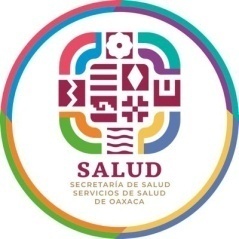 540540SERVICIOS DE SALUD DE OAXACASERVICIOS DE SALUD DE OAXACASERVICIOS DE SALUD DE OAXACASERVICIOS DE SALUD DE OAXACASERVICIOS DE SALUD DE OAXACASERVICIOS DE SALUD DE OAXACATabulador de SueldosTabulador de SueldosTabulador de SueldosTabulador de SueldosTabulador de SueldosTabulador de SueldosTabulador de SueldosTabulador de SueldosPLAZA / PUESTORELACIÓN LABORALNIVELTOTAL DE PERCEPCIONESPERCEPCIONES ORDINARIASPERCEPCIONES ORDINARIASPERCEPCIONES ORDINARIASPERCEPCIONES ORDINARIASPERCEPCIONES ORDINARIASPERCEPCIONES ORDINARIASPERCEPCIONES EXTRAORDINARIASOBLIGACIONESOBLIGACIONESPLAZA / PUESTORELACIÓN LABORALNIVELTOTAL DE PERCEPCIONESSUELDODESPENSACOMPENSACIÓN FIJA GARANTIZADACOMPENSACIÓN FIJA GARANTIZADAOTRAS PRESTACIONES SOCIALES Y ECONÓMICASREMUNERACIONES ANUALESPERCEPCIONES EXTRAORDINARIASDE CARÁCTER FÍSCALDE SEGURIDAD SOCIALM01002BASENO APLICA              561,768.00 245,208.0014,580.000.000.00301,980.000.000.00104,015.5244,442.72M01003BASENO APLICA           9,646,747.02 4,226,880.00291,600.000.000.005,070,240.0056,416.961,610.061,693,019.52766,281.12M01004BASENO APLICA       111,075,031.26 45,087,621.122,682,720.000.000.0062,790,195.12277,196.54237,298.4821,012,937.689,469,764.00M01004BASENO APLICA           7,258,521.00 2,984,520.00160,380.000.000.004,107,576.006,045.000.001,445,386.80626,519.04M01005BASENO APLICA           3,645,600.80 1,435,824.0087,480.000.000.002,114,236.808,060.000.00692,886.24311,652.00M01006BASENO APLICA       259,783,289.98 105,619,164.007,290,000.000.000.00146,197,773.12595,767.1880,585.6847,037,982.0820,258,679.36M01006BASENO APLICA           8,138,601.10 3,506,940.00218,700.000.000.004,395,375.6013,502.364,083.141,488,375.12680,879.52M01007BASENO APLICA         30,442,089.55 12,584,016.00903,960.000.000.0016,864,449.6084,461.385,202.575,395,926.242,650,796.40M01007BASENO APLICA              544,418.40 223,872.0014,580.000.000.00305,966.400.000.0099,934.8048,578.16M01008BASENO APLICA         35,812,190.38 14,751,555.12976,860.000.000.0020,022,304.3259,747.631,723.316,548,212.322,852,785.92M01008BASENO APLICA           1,138,901.09 483,360.0029,160.000.000.00622,512.003,869.090.00210,734.6491,943.28M01009BASENO APLICA         17,921,986.84 7,418,424.00451,980.000.000.009,998,402.4045,100.148,080.303,332,052.721,454,466.00M01009BASENO APLICA           1,222,074.56 530,376.0029,160.000.000.00660,624.001,914.560.00233,256.0096,027.36M01010BASENO APLICA         25,898,986.15 10,435,812.00597,780.000.000.0014,841,096.0023,498.10800.055,041,165.442,207,403.84M01010BASENO APLICA              647,267.00 286,656.0014,580.000.000.00344,016.002,015.000.00127,179.6051,797.28M01011BASENO APLICA         20,265,925.80 8,476,932.00422,820.000.000.0011,336,083.2014,105.0015,985.604,145,266.321,815,079.92M01011BASENO APLICA              771,187.20 322,776.0014,580.000.000.00433,831.200.000.00164,960.1669,847.20M01014BASENO APLICA              527,816.60 211,128.0014,580.000.000.00300,093.602,015.000.0095,556.2445,844.56M01015BASENO APLICA              548,906.40 221,712.0014,580.000.000.00312,614.400.000.00100,990.3248,168.72M02001BASENO APLICA           7,410,923.24 3,099,648.00233,280.000.000.003,978,096.0019,145.6080,753.641,269,754.80667,080.96M02001BASENO APLICA              507,246.97 215,340.0014,580.000.000.00275,340.001,986.970.0090,724.8046,801.68M02003BASENO APLICA         17,406,261.52 7,765,632.00918,540.000.000.008,431,891.20114,078.04176,120.282,394,988.561,682,327.04M02003BASENO APLICA              595,432.28 272,376.0029,160.000.000.00292,015.201,881.080.0086,750.6459,593.68M02005BASENO APLICA           2,629,099.83 1,171,896.00160,380.000.000.001,253,832.0016,929.7226,062.11332,217.12252,978.48M02006BASENO APLICA         10,931,599.79 4,974,372.00568,620.000.000.005,325,825.6022,572.9640,209.231,540,962.001,075,715.28M02006BASENO APLICA              302,023.20 140,496.0014,580.000.000.00146,947.200.000.0044,496.2430,748.32M02007BASENO APLICA              534,931.20 246,528.0029,160.000.000.00259,243.200.000.0074,229.6051,899.52M02012BASENO APLICA              801,576.84 369,792.0043,740.000.000.00382,401.605,643.240.00109,963.6876,693.68M02014BASENO APLICA              502,995.24 246,528.0029,160.000.000.00221,664.005,643.240.0066,202.5645,181.92M02015BASENO APLICA           6,871,608.47 3,087,744.00247,860.000.000.003,457,420.8026,803.8451,779.831,119,809.52606,599.04M02016BASENO APLICA           3,576,528.44 1,602,432.00189,540.000.000.001,760,102.4024,454.040.00498,516.24350,754.00M02018BASENO APLICA              261,302.40 123,264.0014,580.000.000.00123,458.400.000.0035,798.4024,848.16M02029BASENO APLICA         18,353,176.88 9,293,040.00874,800.000.000.007,999,810.00172,928.2312,598.652,617,251.361,694,759.28M02029BASENO APLICA           1,297,929.08 684,432.0058,320.000.000.00553,296.001,881.080.00196,772.16124,787.52M02031BASENO APLICA         66,595,686.26 29,328,960.001,997,460.000.000.0034,896,048.00306,650.4066,567.8611,724,133.445,713,713.12M02031BASENO APLICA           3,187,169.80 1,413,000.0087,480.000.000.001,671,072.0015,617.800.00577,274.40273,080.64M02032BASENO APLICA              467,418.56 204,948.0014,580.000.000.00245,976.001,914.560.0081,374.1637,245.60M02034BASENO APLICA           6,378,896.54 2,678,890.56262,440.000.000.003,367,934.1647,307.7222,324.10987,371.28540,918.24M02035BASENO APLICA         93,967,460.80 38,283,135.124,111,560.000.000.0050,852,418.72520,964.44199,382.5214,286,517.927,523,978.88M02035BASENO APLICA           4,997,922.97 2,096,808.00204,120.000.000.002,664,901.2026,477.325,616.45780,479.04410,041.68M02036BASENO APLICA         89,163,434.60 35,016,192.004,344,840.000.000.0049,058,188.00552,925.16191,289.4412,914,729.046,755,478.00M02037BASENO APLICA              634,075.58 325,056.0029,160.000.000.00271,345.925,643.242,870.4293,588.0063,286.56M02037BASENO APLICA              342,099.84 179,712.0014,580.000.000.00147,807.840.000.0053,056.5634,983.36M02038BASENO APLICA           4,680,531.28 2,218,752.00262,440.000.000.002,158,764.4837,621.602,953.20630,807.12435,921.84M02040BASENO APLICA           4,734,432.48 2,066,925.12233,280.000.000.002,405,704.5624,454.044,068.76684,927.36411,058.32M02040BASENO APLICA              645,954.16 275,520.0029,160.000.000.00337,512.003,762.160.0097,140.4855,395.84M02045BASENO APLICA           2,899,569.92 1,355,904.00160,380.000.000.001,363,948.807,524.3211,812.80395,043.60274,385.04M02045BASENO APLICA              283,687.88 136,188.0014,580.000.000.00131,038.801,881.080.0040,177.9227,120.96M02046BASENO APLICA           1,327,394.40 536,520.0072,900.000.000.00706,742.405,643.245,588.76145,616.40110,467.68M02046BASENO APLICA              280,760.68 115,896.0014,580.000.000.00148,403.601,881.080.0032,493.3623,399.28M02047BASENO APLICA           9,399,725.46 3,941,832.00539,460.000.000.004,753,470.2162,075.64102,887.61970,261.68796,327.68M02047BASENO APLICA              528,209.18 219,864.0029,160.000.000.00277,304.101,881.080.0059,031.3644,132.40M02048BASENO APLICA           9,081,139.43 3,835,296.00524,880.000.000.004,597,075.9168,386.0055,501.52937,856.40772,943.28M02048BASENO APLICA              527,566.48 219,864.0029,160.000.000.00276,661.401,881.080.0058,098.2444,025.12M02049BASENO APLICA           2,811,899.67 1,389,504.00116,640.000.000.001,298,212.807,542.870.00438,883.20255,222.72M02049BASENO APLICA              387,313.12 191,916.0014,580.000.000.00176,988.003,829.120.0062,082.9634,862.64M02051BASENO APLICA              239,728.00 106,536.0014,580.000.000.00118,612.000.000.0023,991.6019,654.56M02054BASENO APLICA         45,167,978.86 20,055,264.002,682,720.000.000.0022,189,781.92201,418.6038,794.345,906,644.564,286,610.96M02054BASENO APLICA           5,369,002.04 2,408,640.00291,600.000.000.002,644,308.0024,454.040.00741,276.72526,686.72M02055BASENO APLICA         24,286,647.76 10,913,364.001,355,940.000.000.0011,957,149.2060,194.560.003,313,293.362,359,968.24M02055BASENO APLICA           2,554,027.00 1,165,428.00131,220.000.000.001,247,973.609,405.400.00363,389.04255,221.52M02056BASENO APLICA           8,629,588.32 3,857,280.00466,560.000.000.004,298,224.007,524.320.001,194,287.28842,588.16M02056BASENO APLICA           2,911,530.48 1,332,720.00145,800.000.000.001,421,724.0011,286.480.00419,333.52291,928.08M02057BASENO APLICA         18,202,010.21 7,820,032.56947,700.000.000.009,312,856.7475,988.2045,432.712,114,668.321,453,009.20M02057BASENO APLICA              298,331.08 133,272.0014,580.000.000.00148,598.001,881.080.0036,246.2424,434.16M02058BASENO APLICA         23,216,006.00 9,857,232.001,224,720.000.000.0011,922,959.41106,172.17104,922.422,668,467.841,860,294.96M02058BASENO APLICA              913,397.10 388,476.0043,740.000.000.00477,418.943,762.160.00112,938.4878,217.20M02059BASENO APLICA           3,727,299.96 1,598,040.00218,700.000.000.001,883,124.6016,929.7210,505.64384,048.00315,053.76M02059BASENO APLICA              518,296.28 219,864.0029,160.000.000.00267,391.201,881.080.0056,337.1241,877.36M02061BASENO APLICA              437,125.36 213,072.0029,160.000.000.00191,131.203,762.160.0052,534.5643,118.88M02066BASENO APLICA           1,127,811.12 493,056.0058,320.000.000.00502,162.085,643.2468,629.80144,972.48100,881.60M02068BASENO APLICA         20,858,780.17 9,643,968.001,049,760.000.000.0010,029,064.80122,337.1613,650.212,985,248.161,865,207.52M02072BASENO APLICA              309,780.00 135,816.0014,580.000.000.00159,384.000.000.0046,153.2024,620.40M02073BASENO APLICA         54,924,932.62 24,929,424.003,411,720.000.000.0026,187,931.52323,545.7672,311.346,935,662.565,271,497.76M02073BASENO APLICA           5,892,516.76 2,665,608.00335,340.000.000.002,859,590.4031,978.360.00791,444.16575,045.28M02074BASENO APLICA           7,061,949.33 3,188,700.00364,500.000.000.003,467,340.0035,740.525,668.81999,191.76699,096.72M02074BASENO APLICA              303,904.28 140,496.0014,580.000.000.00146,947.201,881.080.0044,496.2430,748.32M02077BASENO APLICA           5,898,769.10 2,378,772.00160,380.000.000.003,292,152.0011,487.3655,977.741,062,285.36509,244.48M02078BASENO APLICA           7,439,520.77 3,451,008.00277,020.000.000.003,670,918.4039,239.481,334.891,190,951.28631,907.52M02081BASENO APLICA         10,726,341.97 4,475,532.00451,980.000.000.005,738,122.8054,691.676,015.501,657,689.12891,643.92M02081BASENO APLICA              758,814.56 319,080.0029,160.000.000.00408,660.001,914.560.00121,798.0863,960.96M02082BASENO APLICA           9,908,743.57 3,979,284.00451,980.000.000.005,418,810.0054,080.444,589.131,483,481.76785,688.48M02082BASENO APLICA              682,783.92 283,272.0029,160.000.000.00364,675.205,676.720.00104,598.4856,867.76M02083BASENO APLICA              952,876.28 407,448.0043,740.000.000.00499,807.201,881.080.00143,084.8878,298.56M02084BASENO APLICA           1,083,726.04 523,872.0043,740.000.000.00512,318.403,795.640.00170,625.3698,597.52M02085BASENO APLICA           1,588,808.79 656,880.0072,900.000.000.00854,628.003,762.16638.63238,350.24131,497.20M02087BASENO APLICA              744,912.56 319,080.0029,160.000.000.00394,758.001,914.560.00118,809.6060,498.72M02088BASENO APLICA           1,497,792.48 608,904.0043,740.000.000.00839,404.805,743.680.00266,592.96132,444.00M02089BASENO APLICA              528,016.16 211,128.0014,580.000.000.00300,393.601,914.560.0095,626.8045,898.32M02094BASENO APLICA              288,393.60 128,328.0014,580.000.000.00145,485.600.000.0041,585.0428,137.12M02095BASENO APLICA              835,027.86 379,152.0043,740.000.000.00408,110.403,762.16263.30117,454.3283,163.60M02095BASENO APLICA              300,939.76 139,908.0014,580.000.000.00142,689.603,762.160.0043,461.1230,353.52M02097BASENO APLICA              555,882.68 252,768.0029,160.000.000.00272,073.601,881.080.0078,302.8855,442.40M02098BASENO APLICA           5,604,765.52 2,588,544.00306,180.000.000.002,667,271.2026,335.1216,435.20767,707.92535,150.32M02098BASENO APLICA           1,158,325.88 544,752.0058,320.000.000.00553,372.801,881.080.00166,952.88113,707.68M02105BASENO APLICA       328,020,046.44 143,670,912.0011,532,780.000.000.00170,185,202.401,763,016.46868,135.5854,294,638.1628,085,615.52M02105BASENO APLICA         12,731,456.40 5,824,128.00422,820.000.000.006,419,541.6064,966.800.002,163,899.041,139,403.84M02107BASENO APLICA       144,205,963.51 66,077,676.004,796,820.000.000.0072,110,492.40760,835.03460,140.0824,381,110.1613,033,029.84M02107BASENO APLICA           5,751,148.24 2,679,696.00174,960.000.000.002,871,633.6024,858.640.001,009,474.56533,587.44M02110BASENO APLICA           4,150,625.61 1,887,072.00160,380.000.000.002,050,082.4022,776.5830,314.63655,359.36379,452.48M02112BASENO APLICA           4,838,974.73 2,140,848.00174,960.000.000.002,470,965.6022,962.7029,238.43788,500.80434,015.04M02112BASENO APLICA              867,034.72 392,376.0029,160.000.000.00441,669.603,829.120.00146,801.2878,266.16M03001BASENO APLICA              868,412.40 401,688.0029,160.000.000.00437,564.400.000.00148,025.7676,399.68M03004BASENO APLICA         37,455,494.89 16,517,376.001,953,720.000.000.0018,922,900.8059,673.241,824.855,305,233.123,108,645.12M03005BASENO APLICA         27,397,565.82 11,718,960.001,603,800.000.000.0013,843,174.2392,172.92139,458.672,837,310.242,338,053.36M03005BASENO APLICA           2,638,072.06 1,099,320.00145,800.000.000.001,381,125.135,643.246,183.69290,193.60219,875.28M03006BASENO APLICA         13,653,610.99 5,752,944.00787,320.000.000.006,906,928.3645,145.92161,272.711,408,556.401,160,902.08M03006BASENO APLICA              263,930.20 109,932.0014,580.000.000.00139,418.200.000.0029,305.4422,226.88M03011BASENO APLICA           7,398,329.91 3,289,299.12451,980.000.000.003,521,391.3237,613.0398,046.44718,406.64661,641.84M03011BASENO APLICA              744,333.20 328,932.0043,740.000.000.00371,661.200.000.0077,624.6466,188.64M03012BASENO APLICA           5,978,343.36 2,663,400.00364,500.000.000.002,869,658.829,405.4071,379.14581,641.92534,690.48M03013BASENO APLICA           1,325,856.82 532,680.0072,900.000.000.00686,614.400.0033,662.42139,942.08105,730.32M03018BASENO APLICA         25,304,472.49 10,051,380.001,385,100.000.000.0013,690,516.00140,499.9236,976.572,828,322.241,864,960.08M03019BASENO APLICA         42,339,985.68 16,841,244.002,347,380.000.000.0022,887,617.36187,312.0676,432.264,632,439.203,159,018.24M03019BASENO APLICA           1,598,774.16 647,424.0087,480.000.000.00860,108.003,762.160.00178,071.84119,287.44M03020BASENO APLICA         57,189,349.56 22,645,476.003,193,020.000.000.0030,961,465.99277,380.45112,007.126,202,600.084,279,273.68M03020BASENO APLICA           3,230,642.86 1,280,448.00174,960.000.000.001,745,189.4416,929.7213,115.70358,350.48242,302.08M03021BASENO APLICA         32,474,955.78 12,979,908.001,851,660.000.000.0017,300,239.63168,924.58174,223.573,432,408.722,450,431.44M03021BASENO APLICA           2,124,032.16 844,032.00116,640.000.000.001,152,073.6811,286.480.00234,540.48163,361.04M03022BASENO APLICA         53,440,212.70 21,715,860.003,134,700.000.000.0027,794,833.79306,607.27488,211.645,429,063.284,094,545.92M03022BASENO APLICA           3,037,677.92 1,251,648.00174,960.000.000.001,592,259.1218,810.800.00320,509.44235,857.60M03023BASENO APLICA         42,230,071.06 17,353,420.562,536,920.000.000.0021,908,612.10218,993.35212,125.054,226,181.123,275,036.64M03023BASENO APLICA           2,187,746.39 927,936.00131,220.000.000.001,119,597.287,524.321,468.79221,008.80170,740.32M03024BASENO APLICA         66,394,698.14 27,281,100.004,009,500.000.000.0034,278,285.75351,786.96474,025.436,629,539.925,135,556.72M03024BASENO APLICA           2,206,890.53 922,536.00131,220.000.000.001,146,033.115,643.241,458.18227,266.32176,074.80M03025BASENO APLICA           5,128,643.60 2,366,496.00349,920.000.000.002,412,227.600.000.00556,005.12429,665.76CF40001CONFIANZANO APLICA              709,452.00 281,592.0029,160.000.000.00398,700.000.000.00111,507.1250,946.48CF40003CONFIANZANO APLICA              858,312.00 355,140.0043,740.000.000.00459,432.000.000.00122,877.6064,650.48CF40004CONFIANZANO APLICA           1,031,184.00 451,440.0058,320.000.000.00521,424.000.000.00139,992.2481,252.00CF41001CONFIANZANO APLICA           2,881,980.00 1,272,660.0072,900.000.000.001,536,420.000.000.00537,279.60228,947.04CF41002CONFIANZANO APLICA           2,975,640.00 1,313,640.0072,900.000.000.001,589,100.000.000.00560,712.00236,271.60CF41003CONFIANZANO APLICA           1,806,540.00 834,120.0043,740.000.000.00928,680.000.000.00342,774.00150,398.16CF41010CONFIANZANO APLICA              889,920.00 413,352.0014,580.000.000.00461,988.000.000.00200,580.0073,886.64CF41011CONFIANZANO APLICA           1,729,264.50 763,596.0043,740.000.000.00920,076.001,852.500.00321,950.16137,050.80CF41014CONFIANZANO APLICA         13,858,320.00 6,394,920.00335,340.000.000.007,128,060.000.000.002,630,388.001,154,510.16CF41014CONFIANZANO APLICA           2,649,252.00 1,228,560.0058,320.000.000.001,362,372.000.000.00529,191.60221,010.00CF41015CONFIANZANO APLICA         14,955,720.00 6,763,008.00466,560.000.000.007,726,152.000.000.002,617,986.481,220,368.32CF41015CONFIANZANO APLICA           2,044,476.00 935,184.0058,320.000.000.001,050,972.000.000.00368,411.04167,903.76CF41018CONFIANZANO APLICA              985,524.00 439,368.0029,160.000.000.00516,996.000.000.00175,570.5679,148.40CF41024CONFIANZANO APLICA         19,968,503.03 9,022,257.12597,780.000.000.0010,329,777.128,480.9010,207.893,539,588.881,621,339.92CF41024CONFIANZANO APLICA           1,592,028.00 722,736.0043,740.000.000.00825,552.000.000.00290,107.44129,190.32CF41028CONFIANZANO APLICA              564,528.00 257,640.0014,580.000.000.00292,308.000.000.00104,664.4846,053.12CF41030CONFIANZANO APLICA              761,088.00 388,440.0043,740.000.000.00328,908.000.000.00102,520.5670,549.92CF41031CONFIANZANO APLICA           2,463,660.00 1,162,368.0087,480.000.000.001,213,812.000.000.00410,778.00210,829.68CF41032CONFIANZANO APLICA              254,436.00 129,480.0014,580.000.000.00110,376.000.000.0034,331.5223,648.16CF41038CONFIANZANO APLICA           3,784,200.00 1,924,920.00218,700.000.000.001,640,580.000.000.00508,066.80351,139.44CF41038CONFIANZANO APLICA              546,072.00 282,792.0029,160.000.000.00234,120.000.000.0076,608.9651,771.36CF41040CONFIANZANO APLICA         11,448,216.00 5,232,216.00320,760.000.000.005,895,240.000.000.002,074,146.48945,902.88CF41040CONFIANZANO APLICA           2,286,775.00 1,055,136.0058,320.000.000.001,169,244.004,075.000.00424,441.20189,688.56CF41054CONFIANZANO APLICA           1,043,712.00 540,756.0043,740.000.000.00459,216.000.000.00162,889.4497,883.52CF41055CONFIANZANO APLICA              205,536.00 106,536.0014,580.000.000.0084,420.000.000.0023,886.4819,440.00CF41056CONFIANZANO APLICA           2,773,128.00 1,411,608.00160,380.000.000.001,201,140.000.000.00372,165.36257,152.56CF41056CONFIANZANO APLICA              272,724.00 141,396.0014,580.000.000.00116,748.000.000.0038,238.0025,832.16CF41057CONFIANZANO APLICA           1,366,200.00 646,920.0072,900.000.000.00646,380.000.000.00191,740.56117,256.08CF41057CONFIANZANO APLICA              620,076.00 285,984.0029,160.000.000.00304,932.000.000.0092,416.5652,074.24CF41058CONFIANZANO APLICA           2,348,274.24 1,239,934.56116,640.000.000.00991,699.680.000.00341,463.60224,081.52CF41059CONFIANZANO APLICA           1,716,120.00 872,340.0072,900.000.000.00770,880.000.000.00266,484.24158,109.60CF41060CONFIANZANO APLICA           3,484,320.00 1,802,520.00145,800.000.000.001,536,000.000.000.00544,092.72327,221.76CF41060CONFIANZANO APLICA              377,268.00 199,272.0014,580.000.000.00163,416.000.000.0060,621.1235,619.84CF41061CONFIANZANO APLICA              896,928.00 401,760.0029,160.000.000.00466,008.000.000.00154,732.8072,931.20CF41062CONFIANZANO APLICA         10,379,280.00 4,689,240.00335,340.000.000.005,354,700.000.000.001,794,622.08848,617.20CF41062CONFIANZANO APLICA              992,112.00 452,280.0029,160.000.000.00510,672.000.000.00177,120.0081,959.52CF41064CONFIANZANO APLICA           1,977,840.00 878,736.0058,320.000.000.001,040,784.000.000.00352,738.56159,519.36CF41065CONFIANZANO APLICA           2,513,880.00 1,169,580.0072,900.000.000.001,271,400.000.000.00450,702.48211,744.80CF41065CONFIANZANO APLICA              553,092.00 257,328.0014,580.000.000.00281,184.000.000.00101,974.8046,608.24CF41074CONFIANZANO APLICA              291,744.00 162,528.0014,580.000.000.00114,636.000.000.0042,300.7229,610.00CF41075CONFIANZANO APLICA           2,715,726.78 1,526,472.00131,220.000.000.001,055,208.001,413.391,413.39399,332.16275,935.92CF41075CONFIANZANO APLICA              330,960.00 187,752.0014,580.000.000.00128,628.000.000.0050,677.2033,560.64CF41087CONFIANZANO APLICA              480,624.00 218,796.0014,580.000.000.00247,248.000.000.0084,930.4839,109.92CF21135MMYSNO APLICA              204,246.52               64,224.00             14,580.00              112,284.00              112,284.00                   2,820.00                       9,685.00                          653.52             21,402.96               11,984.16 CF21905MMYSNO APLICA           3,387,204.10             375,780.00             72,900.00           2,882,958.00           2,882,958.00                   6,960.00                     46,438.00                       2,168.10           669,598.80               68,414.88 CF21905MMYSNO APLICA              643,347.60               70,224.00             14,580.00              558,543.60              558,543.60                              -                                   -                                    -             126,608.16               12,552.96 CF34068MMYSNO APLICA           1,078,908.02             192,672.00             43,740.00              814,298.40              814,298.40                   3,120.00                     23,467.50                       1,610.12           165,050.40               34,999.44 CF34068MMYSNO APLICA              472,867.60               67,344.00             14,580.00              282,304.80              282,304.80                              -                     108,638.80                                  -               57,783.36               12,038.16 CF34245MMYSNO APLICA         19,038,839.48          2,537,172.00           481,140.00         15,304,273.20         15,304,273.20                 18,660.00                   669,344.30                     28,249.98        3,406,060.32             456,851.76 CF34245MMYSNO APLICA              665,957.96               80,004.00             14,580.00              551,296.80              551,296.80                   2,220.00                     16,952.00                          905.16           128,034.24               14,697.36 CF34260MMYSNO APLICA         16,279,466.88          1,478,520.00           218,700.00         13,590,596.16         13,590,596.16                 10,980.00                   957,050.98                     23,619.74        3,608,036.88             266,249.52 CF34261MMYSNO APLICA         13,033,424.82          1,614,564.00           306,180.00         10,688,126.40         10,688,126.40                 18,840.00                   397,513.67                       8,200.75        2,393,997.12             291,968.16 CF34263MMYSNO APLICA         19,484,874.07          2,954,304.00           670,680.00         15,451,804.80         15,451,804.80                 22,620.00                   373,409.64                     12,055.63        3,199,014.00             532,150.08 CF52254MMYSNO APLICA           1,912,500.28             170,028.00             14,580.00           1,715,988.00           1,715,988.00                   3,120.00                       7,610.14                       1,174.14           528,230.88               30,950.16 CF53083MMYSNO APLICA              835,137.20               76,548.00             14,580.00              628,395.60              628,395.60                   3,420.00                     78,983.91                     33,209.69           150,486.96               14,294.88  M01003REGULARIZADONO APLICA           6,763,515.00 2,654,496.00169,260.00                           -                              -   3,112,296.00295,091.99532,371.011,080,396.96479,913.36 M01004REGULARIZADONO APLICA       112,088,951.98 41,845,288.802,304,540.00                           -                              -   57,480,397.682,758,676.107,700,049.4020,339,436.248,826,882.48 M01006REGULARIZADONO APLICA       350,949,048.59 134,154,144.008,554,140.00                           -                              -   167,081,428.8013,550,463.4627,608,872.3356,904,470.4026,025,532.80 M01007REGULARIZADONO APLICA         90,369,001.68 33,141,576.002,200,380.00                           -                              -   44,164,598.403,801,869.837,060,577.4514,595,049.447,080,228.48 M02001REGULARIZADONO APLICA         15,316,791.93 5,802,456.00403,620.00                           -                              -   7,241,109.60642,197.891,227,408.442,409,804.961,236,564.48 M02003REGULARIZADONO APLICA         10,720,090.63 4,406,700.00481,740.00                           -                              -   4,536,360.00459,950.40835,340.231,373,265.60946,603.20 M02005REGULARIZADONO APLICA              501,718.14 205,872.0026,040.00                           -                              -   209,534.4020,921.7739,349.9759,705.2844,954.40 M02006REGULARIZADONO APLICA           4,668,605.76 1,971,840.00208,320.00                           -                              -   1,987,548.00152,249.09348,648.67613,519.68420,207.36 M02007REGULARIZADONO APLICA              275,343.70 119,100.0013,020.00                           -                              -   112,710.008,525.3021,988.4035,001.8423,815.20 M02015REGULARIZADONO APLICA         23,457,940.18 9,476,352.00703,080.00                           -                              -   10,309,209.601,020,617.521,948,681.063,507,300.001,847,293.44 M02016REGULARIZADONO APLICA           1,362,728.35 580,612.5665,100.00                           -                              -   586,717.6831,685.3098,612.81176,777.76122,350.32 M02029REGULARIZADONO APLICA           1,574,842.79 748,260.0065,100.00                           -                              -   582,900.0056,899.69121,683.10211,771.20135,338.64 M02035REGULARIZADONO APLICA       220,824,741.73 84,243,240.008,358,840.00                           -                              -   103,678,938.008,577,445.1915,966,278.5430,822,924.0016,640,580.72 M02036REGULARIZADONO APLICA       107,989,719.20 41,552,712.004,765,320.00                           -                              -   50,709,424.803,635,298.787,326,963.6214,395,475.528,125,338.00 M02038REGULARIZADONO APLICA           6,286,225.18 2,739,300.00299,460.00                           -                              -   2,477,462.40280,237.93489,764.85780,505.68527,207.76 M02040REGULARIZADONO APLICA           6,301,849.90 2,515,920.00260,400.00                           -                              -   2,800,892.40247,805.42476,832.08845,416.32500,141.52 M02045REGULARIZADONO APLICA              278,532.16 119,100.0013,020.00                           -                              -   112,410.0012,664.5621,337.6034,937.7623,761.44 M02047REGULARIZADONO APLICA           2,033,892.80 926,424.00117,180.00                           -                              -   738,139.2092,976.00159,173.60224,935.20181,656.72 M02048REGULARIZADONO APLICA           7,963,871.97 3,602,760.00455,700.00                           -                              -   2,899,380.72334,122.91671,908.34880,906.56714,674.64 M02049REGULARIZADONO APLICA           2,306,623.00 1,006,920.0078,120.00                           -                              -   966,660.0074,362.51180,560.49336,824.16193,626.48 M02050REGULARIZADONO APLICA              582,843.12 247,968.0026,040.00                           -                              -   242,956.8021,674.3944,203.9375,835.6849,549.92 M02054REGULARIZADONO APLICA              245,903.49 105,312.0013,020.00                           -                              -   91,932.0014,753.7120,885.7827,618.4819,435.92 M02058REGULARIZADONO APLICA           3,300,779.60 1,473,888.00169,260.00                           -                              -   1,304,613.60126,356.20226,661.80404,821.20280,325.52 M02059REGULARIZADONO APLICA           1,162,809.18 514,680.0065,100.00                           -                              -   423,348.0063,045.2596,635.93127,798.56103,292.40 M02061REGULARIZADONO APLICA              704,391.96 308,808.0039,060.00                           -                              -   251,428.8043,167.7261,927.4476,128.0061,514.16 M02066REGULARIZADONO APLICA           5,338,594.27 2,262,900.00247,380.00                           -                              -   2,127,060.00264,764.95436,489.32661,952.64449,908.56 M02073REGULARIZADONO APLICA           5,444,511.41 2,264,592.00286,440.00                           -                              -   2,200,322.40257,709.64435,447.37634,424.40475,805.52 M03004REGULARIZADONO APLICA         11,523,540.33 5,002,200.00546,840.00                           -                              -   4,536,180.00507,488.30930,832.031,427,860.80964,904.64 M03005REGULARIZADONO APLICA           9,647,023.09 4,323,312.00546,840.00                           -                              -   3,536,872.80445,181.21794,817.081,069,394.64867,909.84 M03006REGULARIZADONO APLICA         16,966,322.45 7,823,136.00989,520.00                           -                              -   6,254,213.52574,091.521,325,361.411,903,943.761,544,432.64 M03011REGULARIZADONO APLICA           5,573,016.60 2,676,336.00338,520.00                           -                              -   1,839,628.80250,882.75467,649.05587,277.36529,060.32 M03018REGULARIZADONO APLICA         10,620,633.22 4,560,336.00572,880.00                           -                              -   4,410,969.60380,805.77695,641.851,277,709.60835,559.76 M03019REGULARIZADONO APLICA         12,279,655.72 5,224,644.00664,020.00                           -                              -   4,850,822.40588,806.41951,362.911,411,964.64968,615.04 M03020REGULARIZADONO APLICA         44,957,332.00 19,236,360.002,473,800.00                           -                              -   17,906,990.401,921,968.713,418,212.895,176,381.443,582,750.96 M03021REGULARIZADONO APLICA           9,738,559.29 4,201,848.00546,840.00                           -                              -   3,761,875.20466,374.60761,621.491,091,510.40781,182.24 M03022REGULARIZADONO APLICA         14,512,347.01 6,424,860.00846,300.00                           -                              -   5,434,897.20640,636.181,165,653.631,589,908.081,200,704.16 M03023REGULARIZADONO APLICA         14,424,463.56 6,444,504.00859,320.00                           -                              -   5,296,089.60675,455.881,149,094.081,549,946.401,200,964.80 M03024REGULARIZADONO APLICA         80,496,681.23 35,615,148.004,778,340.00                           -                              -   29,940,700.803,744,988.386,417,504.058,676,521.526,729,572.16 M03025REGULARIZADONO APLICA       102,484,260.95 45,907,344.006,197,520.00                           -                              -   38,309,164.804,123,084.067,947,148.0911,080,526.168,597,763.84CF40004REGULARIZADONO APLICA         28,207,362.31 11,885,796.001,419,180.00                           -                              -   13,255,584.000.001,646,802.313,788,290.562,162,347.44CF41011REGULARIZADONO APLICA              591,179.17 245,928.0013,020.00                           -                              -   289,728.000.0042,503.17107,236.3243,959.60CF41013REGULARIZADONO APLICA           3,322,657.08 1,432,920.0065,100.00                           -                              -   1,568,880.000.00255,757.08633,237.60258,869.04CF41024REGULARIZADONO APLICA              500,625.44 213,264.0013,020.00                           -                              -   238,236.000.0036,105.4484,965.7638,121.36CF41059REGULARIZADONO APLICA           1,415,970.43 674,256.0052,080.00                           -                              -   582,264.000.00107,370.43210,624.96122,220.00 M01003FORMALIZADONO APLICA           9,797,154.70 4,226,880.00291,600.00                           -                              -   5,042,880.00135,454.16100,340.541,686,584.16761,397.60 M01004FORMALIZADONO APLICA       155,915,482.17 62,282,832.003,732,480.00                           -                              -   87,589,709.761,511,918.43798,541.9829,194,319.0413,227,286.56 M01005FORMALIZADONO APLICA           4,343,391.88 1,675,128.00102,060.00                           -                              -   2,456,109.6064,464.8545,629.43805,217.28361,717.44 M01006FORMALIZADONO APLICA       364,185,384.08 151,533,648.0010,453,860.00                           -                              -   193,264,920.004,981,211.483,951,744.6063,398,743.9229,549,030.88 M01007FORMALIZADONO APLICA         57,415,524.13 23,138,352.001,662,120.00                           -                              -   31,073,044.80834,169.53707,837.809,936,647.044,885,533.60 M02001FORMALIZADONO APLICA         35,555,420.95 14,723,328.001,108,080.00                           -                              -   18,903,686.40451,267.74369,058.816,033,153.843,170,035.20 M02002FORMALIZADONO APLICA              864,970.45 387,456.0029,160.00                           -                              -   422,064.0015,227.6211,062.83141,032.6469,944.16 M02003FORMALIZADONO APLICA         13,655,151.54 6,039,936.00714,420.00                           -                              -   6,526,809.60180,297.78193,688.161,856,077.201,302,903.60 M02005FORMALIZADONO APLICA           1,201,726.07 532,680.0072,900.00                           -                              -   571,896.0013,280.0310,970.04151,428.96115,342.56 M02006FORMALIZADONO APLICA         13,675,441.91 6,122,304.00699,840.00                           -                              -   6,559,591.20159,353.87134,352.841,897,578.961,324,827.12 M02011FORMALIZADONO APLICA              288,737.46 128,328.0014,580.00                           -                              -   143,985.601,843.860.0041,264.6427,869.04 M02012FORMALIZADONO APLICA              522,593.68 246,528.0029,160.00                           -                              -   231,590.406,590.448,724.8468,322.9646,956.72 M02015FORMALIZADONO APLICA         33,500,787.36 14,893,824.001,195,560.00                           -                              -   16,469,311.20489,057.42453,034.745,352,596.642,888,811.60 M02016FORMALIZADONO APLICA           1,102,892.36 493,056.0058,320.00                           -                              -   537,139.209,756.884,620.28152,443.20107,135.04 M02019FORMALIZADONO APLICA              529,788.32 246,528.0029,160.00                           -                              -   243,916.805,905.644,277.8870,956.0049,160.16 M02034FORMALIZADONO APLICA           3,566,187.70 1,498,680.00145,800.00                           -                              -   1,842,601.2045,972.0033,134.50544,680.48295,428.00 M02035FORMALIZADONO APLICA       346,900,921.38 142,878,432.0015,338,160.00                           -                              -   179,457,700.804,352,112.034,874,516.5551,070,420.0828,206,054.96 M02036FORMALIZADONO APLICA       120,779,644.24 48,999,168.006,079,860.00                           -                              -   62,444,304.001,470,153.321,786,158.9216,756,362.009,586,798.08 M02038FORMALIZADONO APLICA           1,582,542.33 739,584.0087,480.00                           -                              -   707,642.8823,537.7724,297.68207,717.60143,172.96 M02040FORMALIZADONO APLICA           3,358,100.42 1,432,200.00160,380.00                           -                              -   1,680,348.0041,622.7943,549.63478,922.16287,531.52 M02045FORMALIZADONO APLICA              530,984.60 246,528.0029,160.00                           -                              -   243,916.805,563.245,816.5670,956.0049,160.16 M02047FORMALIZADONO APLICA           3,065,871.98 1,491,504.00204,120.00                           -                              -   1,295,611.2039,655.1234,981.66358,704.96294,263.52 M02048FORMALIZADONO APLICA         10,124,896.98 4,900,656.00670,680.00                           -                              -   4,287,768.00126,641.11139,151.871,185,175.20976,606.80 M02049FORMALIZADONO APLICA           9,016,354.63 4,168,512.00349,920.00                           -                              -   4,173,168.00188,411.62136,343.011,376,142.72815,441.28 M02051FORMALIZADONO APLICA              208,258.67 106,536.0014,580.00                           -                              -   83,412.001,849.591,881.0823,671.2019,386.48 M02054FORMALIZADONO APLICA           2,275,499.11 980,964.00131,220.00                           -                              -   1,105,228.8032,093.2325,993.08293,496.48213,505.20 M02055FORMALIZADONO APLICA              539,462.96 234,696.0029,160.00                           -                              -   258,691.209,167.287,748.4871,584.3251,028.80 M02057FORMALIZADONO APLICA              267,137.48 120,540.0014,580.00                           -                              -   120,522.004,719.826,775.6634,589.2824,044.16 M02058FORMALIZADONO APLICA           5,137,817.29 2,346,960.00291,600.00                           -                              -   2,340,481.2071,348.2787,427.82663,205.44466,242.96 M02059FORMALIZADONO APLICA           3,983,051.68 1,917,648.00262,440.00                           -                              -   1,671,873.6056,238.1974,851.89462,492.48379,427.04 M02061FORMALIZADONO APLICA           5,786,270.87 2,769,936.00379,080.00                           -                              -   2,457,259.2087,374.4292,621.25677,086.80555,627.36 M02064FORMALIZADONO APLICA              213,912.91 106,536.0014,580.00                           -                              -   83,412.003,551.215,833.7023,671.2019,386.48 M02066FORMALIZADONO APLICA           5,319,291.37 2,465,280.00291,600.00                           -                              -   2,402,188.8082,202.0178,020.56701,660.88484,991.28 M02069FORMALIZADONO APLICA              988,809.68 469,392.0058,320.00                           -                              -   423,504.0018,334.5619,259.12123,116.1685,276.80 M02072FORMALIZADONO APLICA              334,381.61 135,816.0014,580.00                           -                              -   172,965.604,616.986,403.0349,054.0827,048.24 M02073FORMALIZADONO APLICA         63,497,210.86 28,125,504.003,849,120.00                           -                              -   29,757,945.60856,392.62908,248.647,901,864.886,011,761.68 M02078FORMALIZADONO APLICA              828,980.62 363,264.0029,160.00                           -                              -   410,942.4013,712.5611,901.66132,727.2072,112.32 M02096FORMALIZADONO APLICA              251,590.71 108,996.0014,580.00                           -                              -   122,803.202,422.132,789.3832,610.7223,722.80 M03001FORMALIZADONO APLICA           1,320,430.94 602,532.0043,740.00                           -                              -   643,604.4016,201.5014,353.04219,041.76112,321.44 M03002FORMALIZADONO APLICA              472,726.24 193,728.0014,580.00                           -                              -   249,777.607,882.886,757.7679,629.3641,897.76 M03004FORMALIZADONO APLICA         20,382,376.99 9,491,328.001,122,660.00                           -                              -   9,176,578.56307,430.43284,380.002,686,046.401,854,373.68 M03006FORMALIZADONO APLICA         27,036,324.82 13,103,928.001,793,340.00                           -                              -   11,474,673.60374,395.43289,987.793,171,096.002,613,070.08 M03007FORMALIZADONO APLICA              458,474.06 200,844.0014,580.00                           -                              -   227,924.408,190.006,935.6676,163.0439,834.24 M03011FORMALIZADONO APLICA           7,718,963.09 3,941,832.00539,460.00                           -                              -   2,981,529.60121,824.68134,316.81853,469.04785,171.76 M03012FORMALIZADONO APLICA              206,042.21 106,536.0014,580.00                           -                              -   80,973.601,775.602,177.0123,150.4021,290.88 M03018FORMALIZADONO APLICA           4,108,372.31 1,798,668.00247,860.00                           -                              -   1,932,254.4069,103.2560,486.66509,598.00336,632.40 M03019FORMALIZADONO APLICA           4,477,344.67 1,987,476.00277,020.00                           -                              -   2,086,773.6063,343.4862,731.59549,129.36374,847.36 M03020FORMALIZADONO APLICA           5,575,126.58 2,481,696.00349,920.00                           -                              -   2,574,336.0083,010.5386,164.05674,328.72464,436.00 M03021FORMALIZADONO APLICA         10,390,194.79 4,701,384.00670,680.00                           -                              -   4,698,626.40155,151.35164,353.041,230,367.92876,783.36 M03022FORMALIZADONO APLICA         28,589,180.07 13,332,528.001,924,560.00                           -                              -   12,508,494.00408,324.03415,274.043,288,637.442,476,514.40 M03023FORMALIZADONO APLICA         13,034,096.78 6,088,044.00889,380.00                           -                              -   5,648,527.20194,150.17213,995.411,475,929.441,142,875.68 M03024FORMALIZADONO APLICA         46,941,611.29 21,824,880.003,207,600.00                           -                              -   20,483,155.20710,065.38715,910.715,318,643.364,120,946.40 M03025FORMALIZADONO APLICA       134,139,689.71 62,219,124.009,199,980.00                           -                              -   58,856,791.201,932,269.871,931,524.6415,196,830.0011,780,851.68540SERVICIOS DE SALUD DE OAXACASERVICIOS DE SALUD DE OAXACAAnalítico de plazasAnalítico de plazasAnalítico de plazasPLAZA / PUESTORELACIÓN LABORALNÚMERO DE PLAZASREMUNERACIONESREMUNERACIONESREMUNERACIONESPLAZA / PUESTORELACIÓN LABORALNÚMERO DE PLAZASDESDEDESDEHASTAM01002BASE1561,768.00561,768.00561,768.00M01003BASE209,646,747.029,646,747.029,646,747.02M01004BASE184111,075,031.26111,075,031.26111,075,031.26M01004BASE117,258,521.007,258,521.007,258,521.00M01005BASE63,645,600.803,645,600.803,645,600.80M01006BASE500259,783,289.98259,783,289.98259,783,289.98M01006BASE158,138,601.108,138,601.108,138,601.10M01007BASE6230,442,089.5530,442,089.5530,442,089.55M01007BASE1544,418.40544,418.40544,418.40M01008BASE6735,812,190.3835,812,190.3835,812,190.38M01008BASE21,138,901.091,138,901.091,138,901.09M01009BASE3117,921,986.8417,921,986.8417,921,986.84M01009BASE21,222,074.561,222,074.561,222,074.56M01010BASE4125,898,986.1525,898,986.1525,898,986.15M01010BASE1647,267.00647,267.00647,267.00M01011BASE2920,265,925.8020,265,925.8020,265,925.80M01011BASE1771,187.20771,187.20771,187.20M01014BASE1527,816.60527,816.60527,816.60M01015BASE1548,906.40548,906.40548,906.40M02001BASE167,410,923.247,410,923.247,410,923.24M02001BASE1507,246.97507,246.97507,246.97M02003BASE6317,406,261.5217,406,261.5217,406,261.52M02003BASE2595,432.28595,432.28595,432.28M02005BASE112,629,099.832,629,099.832,629,099.83M02006BASE3910,931,599.7910,931,599.7910,931,599.79M02006BASE1302,023.20302,023.20302,023.20M02007BASE2534,931.20534,931.20534,931.20M02012BASE3801,576.84801,576.84801,576.84M02014BASE2502,995.24502,995.24502,995.24M02015BASE176,871,608.476,871,608.476,871,608.47M02016BASE133,576,528.443,576,528.443,576,528.44M02018BASE1261,302.40261,302.40261,302.40M02029BASE6018,353,176.8818,353,176.8818,353,176.88M02029BASE41,297,929.081,297,929.081,297,929.08M02031BASE13766,595,686.2666,595,686.2666,595,686.26M02031BASE63,187,169.803,187,169.803,187,169.80M02032BASE1467,418.56467,418.56467,418.56M02034BASE186,378,896.546,378,896.546,378,896.54M02035BASE28293,967,460.8093,967,460.8093,967,460.80M02035BASE144,997,922.974,997,922.974,997,922.97M02036BASE29889,163,434.6089,163,434.6089,163,434.60M02037BASE2634,075.58634,075.58634,075.58M02037BASE1342,099.84342,099.84342,099.84M02038BASE184,680,531.284,680,531.284,680,531.28M02040BASE164,734,432.484,734,432.484,734,432.48M02040BASE2645,954.16645,954.16645,954.16M02045BASE112,899,569.922,899,569.922,899,569.92M02045BASE1283,687.88283,687.88283,687.88M02046BASE51,327,394.401,327,394.401,327,394.40M02046BASE1280,760.68280,760.68280,760.68M02047BASE379,399,725.469,399,725.469,399,725.46M02047BASE2528,209.18528,209.18528,209.18M02048BASE369,081,139.439,081,139.439,081,139.43M02048BASE2527,566.48527,566.48527,566.48M02049BASE82,811,899.672,811,899.672,811,899.67M02049BASE1387,313.12387,313.12387,313.12M02051BASE1239,728.00239,728.00239,728.00M02054BASE18445,167,978.8645,167,978.8645,167,978.86M02054BASE205,369,002.045,369,002.045,369,002.04M02055BASE9324,286,647.7624,286,647.7624,286,647.76M02055BASE92,554,027.002,554,027.002,554,027.00M02056BASE328,629,588.328,629,588.328,629,588.32M02056BASE102,911,530.482,911,530.482,911,530.48M02057BASE6518,202,010.2118,202,010.2118,202,010.21M02057BASE1298,331.08298,331.08298,331.08M02058BASE8423,216,006.0023,216,006.0023,216,006.00M02058BASE3913,397.10913,397.10913,397.10M02059BASE153,727,299.963,727,299.963,727,299.96M02059BASE2518,296.28518,296.28518,296.28M02061BASE2437,125.36437,125.36437,125.36M02066BASE41,127,811.121,127,811.121,127,811.12M02068BASE7220,858,780.1720,858,780.1720,858,780.17M02072BASE1309,780.00309,780.00309,780.00M02073BASE23454,924,932.6254,924,932.6254,924,932.62M02073BASE235,892,516.765,892,516.765,892,516.76M02074BASE257,061,949.337,061,949.337,061,949.33M02074BASE1303,904.28303,904.28303,904.28M02077BASE115,898,769.105,898,769.105,898,769.10M02078BASE197,439,520.777,439,520.777,439,520.77M02081BASE3110,726,341.9710,726,341.9710,726,341.97M02081BASE2758,814.56758,814.56758,814.56M02082BASE319,908,743.579,908,743.579,908,743.57M02082BASE2682,783.92682,783.92682,783.92M02083BASE3952,876.28952,876.28952,876.28M02084BASE31,083,726.041,083,726.041,083,726.04M02085BASE51,588,808.791,588,808.791,588,808.79M02087BASE2744,912.56744,912.56744,912.56M02088BASE31,497,792.481,497,792.481,497,792.48M02089BASE1528,016.16528,016.16528,016.16M02094BASE1288,393.60288,393.60288,393.60M02095BASE3835,027.86835,027.86835,027.86M02095BASE1300,939.76300,939.76300,939.76M02097BASE2555,882.68555,882.68555,882.68M02098BASE215,604,765.525,604,765.525,604,765.52M02098BASE41,158,325.881,158,325.881,158,325.88M02105BASE791328,020,046.44328,020,046.44328,020,046.44M02105BASE2912,731,456.4012,731,456.4012,731,456.40M02107BASE329144,205,963.51144,205,963.51144,205,963.51M02107BASE125,751,148.245,751,148.245,751,148.24M02110BASE114,150,625.614,150,625.614,150,625.61M02112BASE124,838,974.734,838,974.734,838,974.73M02112BASE2867,034.72867,034.72867,034.72M03001BASE2868,412.40868,412.40868,412.40M03004BASE13437,455,494.8937,455,494.8937,455,494.89M03005BASE11027,397,565.8227,397,565.8227,397,565.82M03005BASE102,638,072.062,638,072.062,638,072.06M03006BASE5413,653,610.9913,653,610.9913,653,610.99M03006BASE1263,930.20263,930.20263,930.20M03011BASE317,398,329.917,398,329.917,398,329.91M03011BASE3744,333.20744,333.20744,333.20M03012BASE255,978,343.365,978,343.365,978,343.36M03013BASE51,325,856.821,325,856.821,325,856.82M03018BASE9525,304,472.4925,304,472.4925,304,472.49M03019BASE16142,339,985.6842,339,985.6842,339,985.68M03019BASE61,598,774.161,598,774.161,598,774.16M03020BASE21957,189,349.5657,189,349.5657,189,349.56M03020BASE123,230,642.863,230,642.863,230,642.86M03021BASE12732,474,955.7832,474,955.7832,474,955.78M03021BASE82,124,032.162,124,032.162,124,032.16M03022BASE21553,440,212.7053,440,212.7053,440,212.70M03022BASE123,037,677.923,037,677.923,037,677.92M03023BASE17442,230,071.0642,230,071.0642,230,071.06M03023BASE92,187,746.392,187,746.392,187,746.39M03024BASE27566,394,698.1466,394,698.1466,394,698.14M03024BASE92,206,890.532,206,890.532,206,890.53M03025BASE245,128,643.605,128,643.605,128,643.60CF40001CONFIANZA2709,452.00709,452.00709,452.00CF40003CONFIANZA3858,312.00858,312.00858,312.00CF40004CONFIANZA41,031,184.001,031,184.001,031,184.00CF41001CONFIANZA52,881,980.002,881,980.002,881,980.00CF41002CONFIANZA52,975,640.002,975,640.002,975,640.00CF41003CONFIANZA31,806,540.001,806,540.001,806,540.00CF41010CONFIANZA1889,920.00889,920.00889,920.00CF41011CONFIANZA31,729,264.501,729,264.501,729,264.50CF41014CONFIANZA2313,858,320.0013,858,320.0013,858,320.00CF41014CONFIANZA42,649,252.002,649,252.002,649,252.00CF41015CONFIANZA3214,955,720.0014,955,720.0014,955,720.00CF41015CONFIANZA42,044,476.002,044,476.002,044,476.00CF41018CONFIANZA2985,524.00985,524.00985,524.00CF41024CONFIANZA4119,968,503.0319,968,503.0319,968,503.03CF41024CONFIANZA31,592,028.001,592,028.001,592,028.00CF41028CONFIANZA1564,528.00564,528.00564,528.00CF41030CONFIANZA3761,088.00761,088.00761,088.00CF41031CONFIANZA62,463,660.002,463,660.002,463,660.00CF41032CONFIANZA1254,436.00254,436.00254,436.00CF41038CONFIANZA153,784,200.003,784,200.003,784,200.00CF41038CONFIANZA2546,072.00546,072.00546,072.00CF41040CONFIANZA2211,448,216.0011,448,216.0011,448,216.00CF41040CONFIANZA42,286,775.002,286,775.002,286,775.00CF41054CONFIANZA31,043,712.001,043,712.001,043,712.00CF41055CONFIANZA1205,536.00205,536.00205,536.00CF41056CONFIANZA112,773,128.002,773,128.002,773,128.00CF41056CONFIANZA1272,724.00272,724.00272,724.00CF41057CONFIANZA51,366,200.001,366,200.001,366,200.00CF41057CONFIANZA2620,076.00620,076.00620,076.00CF41058CONFIANZA82,348,274.242,348,274.242,348,274.24CF41059CONFIANZA51,716,120.001,716,120.001,716,120.00CF41060CONFIANZA103,484,320.003,484,320.003,484,320.00CF41060CONFIANZA1377,268.00377,268.00377,268.00CF41061CONFIANZA2896,928.00896,928.00896,928.00CF41062CONFIANZA2310,379,280.0010,379,280.0010,379,280.00CF41062CONFIANZA2992,112.00992,112.00992,112.00CF41064CONFIANZA41,977,840.001,977,840.001,977,840.00CF41065CONFIANZA52,513,880.002,513,880.002,513,880.00CF41065CONFIANZA1553,092.00553,092.00553,092.00CF41074CONFIANZA1291,744.00291,744.00291,744.00CF41075CONFIANZA92,715,726.782,715,726.782,715,726.78CF41075CONFIANZA1330,960.00330,960.00330,960.00CF41087CONFIANZA1480,624.00480,624.00480,624.00 M01003REGULARIZADO136,763,515.006,763,515.006,763,515.00 M01004REGULARIZADO177112,088,951.98112,088,951.98112,088,951.98 M01006REGULARIZADO657350,949,048.59350,949,048.59350,949,048.59 M01007REGULARIZADO16990,369,001.6890,369,001.6890,369,001.68 M02001REGULARIZADO3115,316,791.9315,316,791.9315,316,791.93 M02003REGULARIZADO3710,720,090.6310,720,090.6310,720,090.63 M02005REGULARIZADO2501,718.14501,718.14501,718.14 M02006REGULARIZADO164,668,605.764,668,605.764,668,605.76 M02007REGULARIZADO1275,343.70275,343.70275,343.70 M02015REGULARIZADO5423,457,940.1823,457,940.1823,457,940.18 M02016REGULARIZADO51,362,728.351,362,728.351,362,728.35 M02029REGULARIZADO51,574,842.791,574,842.791,574,842.79 M02035REGULARIZADO642220,824,741.73220,824,741.73220,824,741.73 M02036REGULARIZADO366107,989,719.20107,989,719.20107,989,719.20 M02038REGULARIZADO236,286,225.186,286,225.186,286,225.18 M02040REGULARIZADO206,301,849.906,301,849.906,301,849.90 M02045REGULARIZADO1278,532.16278,532.16278,532.16 M02047REGULARIZADO92,033,892.802,033,892.802,033,892.80 M02048REGULARIZADO357,963,871.977,963,871.977,963,871.97 M02049REGULARIZADO62,306,623.002,306,623.002,306,623.00 M02050REGULARIZADO2582,843.12582,843.12582,843.12 M02054REGULARIZADO1245,903.49245,903.49245,903.49 M02058REGULARIZADO133,300,779.603,300,779.603,300,779.60 M02059REGULARIZADO51,162,809.181,162,809.181,162,809.18 M02061REGULARIZADO3704,391.96704,391.96704,391.96 M02066REGULARIZADO195,338,594.275,338,594.275,338,594.27 M02073REGULARIZADO225,444,511.415,444,511.415,444,511.41 M03004REGULARIZADO4211,523,540.3311,523,540.3311,523,540.33 M03005REGULARIZADO429,647,023.099,647,023.099,647,023.09 M03006REGULARIZADO7616,966,322.4516,966,322.4516,966,322.45 M03011REGULARIZADO265,573,016.605,573,016.605,573,016.60 M03018REGULARIZADO4410,620,633.2210,620,633.2210,620,633.22 M03019REGULARIZADO5112,279,655.7212,279,655.7212,279,655.72 M03020REGULARIZADO19044,957,332.0044,957,332.0044,957,332.00 M03021REGULARIZADO429,738,559.299,738,559.299,738,559.29 M03022REGULARIZADO6514,512,347.0114,512,347.0114,512,347.01 M03023REGULARIZADO6614,424,463.5614,424,463.5614,424,463.56 M03024REGULARIZADO36780,496,681.2380,496,681.2380,496,681.23 M03025REGULARIZADO476102,484,260.95102,484,260.95102,484,260.95CF40004REGULARIZADO10928,207,362.3128,207,362.3128,207,362.31CF41011REGULARIZADO1591,179.17591,179.17591,179.17CF41013REGULARIZADO53,322,657.083,322,657.083,322,657.08CF41024REGULARIZADO1500,625.44500,625.44500,625.44CF41059REGULARIZADO41,415,970.431,415,970.431,415,970.43 M01003FORMALIZADO209,797,154.709,797,154.709,797,154.70 M01004FORMALIZADO256155,915,482.17155,915,482.17155,915,482.17 M01005FORMALIZADO74,343,391.884,343,391.884,343,391.88 M01006FORMALIZADO717364,185,384.08364,185,384.08364,185,384.08 M01007FORMALIZADO11457,415,524.1357,415,524.1357,415,524.13 M02001FORMALIZADO7635,555,420.9535,555,420.9535,555,420.95 M02002FORMALIZADO2864,970.45864,970.45864,970.45 M02003FORMALIZADO4913,655,151.5413,655,151.5413,655,151.54 M02005FORMALIZADO51,201,726.071,201,726.071,201,726.07 M02006FORMALIZADO4813,675,441.9113,675,441.9113,675,441.91 M02011FORMALIZADO1288,737.46288,737.46288,737.46 M02012FORMALIZADO2522,593.68522,593.68522,593.68 M02015FORMALIZADO8233,500,787.3633,500,787.3633,500,787.36 M02016FORMALIZADO41,102,892.361,102,892.361,102,892.36 M02019FORMALIZADO2529,788.32529,788.32529,788.32 M02034FORMALIZADO103,566,187.703,566,187.703,566,187.70 M02035FORMALIZADO1052346,900,921.38346,900,921.38346,900,921.38 M02036FORMALIZADO417120,779,644.24120,779,644.24120,779,644.24 M02038FORMALIZADO61,582,542.331,582,542.331,582,542.33 M02040FORMALIZADO113,358,100.423,358,100.423,358,100.42 M02045FORMALIZADO2530,984.60530,984.60530,984.60 M02047FORMALIZADO143,065,871.983,065,871.983,065,871.98 M02048FORMALIZADO4610,124,896.9810,124,896.9810,124,896.98 M02049FORMALIZADO249,016,354.639,016,354.639,016,354.63 M02051FORMALIZADO1208,258.67208,258.67208,258.67 M02054FORMALIZADO92,275,499.112,275,499.112,275,499.11 M02055FORMALIZADO2539,462.96539,462.96539,462.96 M02057FORMALIZADO1267,137.48267,137.48267,137.48 M02058FORMALIZADO205,137,817.295,137,817.295,137,817.29 M02059FORMALIZADO183,983,051.683,983,051.683,983,051.68 M02061FORMALIZADO265,786,270.875,786,270.875,786,270.87 M02064FORMALIZADO1213,912.91213,912.91213,912.91 M02066FORMALIZADO205,319,291.375,319,291.375,319,291.37 M02069FORMALIZADO4988,809.68988,809.68988,809.68 M02072FORMALIZADO1334,381.61334,381.61334,381.61 M02073FORMALIZADO26463,497,210.8663,497,210.8663,497,210.86 M02078FORMALIZADO2828,980.62828,980.62828,980.62 M02096FORMALIZADO1251,590.71251,590.71251,590.71 M03001FORMALIZADO31,320,430.941,320,430.941,320,430.94 M03002FORMALIZADO1472,726.24472,726.24472,726.24 M03004FORMALIZADO7720,382,376.9920,382,376.9920,382,376.99 M03006FORMALIZADO12327,036,324.8227,036,324.8227,036,324.82 M03007FORMALIZADO1458,474.06458,474.06458,474.06 M03011FORMALIZADO377,718,963.097,718,963.097,718,963.09 M03012FORMALIZADO1206,042.21206,042.21206,042.21 M03018FORMALIZADO174,108,372.314,108,372.314,108,372.31 M03019FORMALIZADO194,477,344.674,477,344.674,477,344.67 M03020FORMALIZADO245,575,126.585,575,126.585,575,126.58 M03021FORMALIZADO4610,390,194.7910,390,194.7910,390,194.79 M03022FORMALIZADO13228,589,180.0728,589,180.0728,589,180.07 M03023FORMALIZADO6113,034,096.7813,034,096.7813,034,096.78 M03024FORMALIZADO22046,941,611.2946,941,611.2946,941,611.29 M03025FORMALIZADO631134,139,689.71134,139,689.71134,139,689.71CF21135MMYS1204,246.52204,246.52204,246.52CF21905MMYS53,387,204.103,387,204.103,387,204.10CF21905MMYS1643,347.60643,347.60643,347.60CF34068MMYS31,078,908.021,078,908.021,078,908.02CF34068MMYS1472,867.60472,867.60472,867.60CF34245MMYS3319,038,839.4819,038,839.4819,038,839.48CF34245MMYS1665,957.96665,957.96665,957.96CF34260MMYS1516,279,466.8816,279,466.8816,279,466.88CF34261MMYS2113,033,424.8213,033,424.8213,033,424.82CF34263MMYS4619,484,874.0719,484,874.0719,484,874.07CF52254MMYS11,912,500.281,912,500.281,912,500.28CF53083MMYS1835,137.20835,137.20835,137.20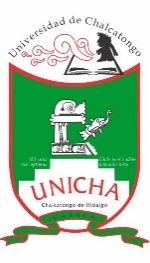 542542UNIVERSIDAD DE CHALCATONGOUNIVERSIDAD DE CHALCATONGOUNIVERSIDAD DE CHALCATONGOUNIVERSIDAD DE CHALCATONGOUNIVERSIDAD DE CHALCATONGOUNIVERSIDAD DE CHALCATONGOTabulador de SueldosTabulador de SueldosTabulador de SueldosTabulador de SueldosTabulador de SueldosTabulador de SueldosTabulador de SueldosTabulador de SueldosPLAZA / PUESTORELACIÓN LABORALNIVELTOTAL DE PERCEPCIONESPERCEPCIONES ORDINARIASPERCEPCIONES ORDINARIASPERCEPCIONES ORDINARIASPERCEPCIONES ORDINARIASPERCEPCIONES ORDINARIASPERCEPCIONES ORDINARIASPERCEPCIONES EXTRAORDINARIASOBLIGACIONESOBLIGACIONESPLAZA / PUESTORELACIÓN LABORALNIVELTOTAL DE PERCEPCIONESSUELDODESPENSACOMPENSACIÓN FIJA GARANTIZADACOMPENSACIÓN FIJA GARANTIZADAOTRAS PRESTACIONES SOCIALES Y ECONÓMICASREMUNERACIONES ANUALESPERCEPCIONES EXTRAORDINARIASDE CARÁCTER FÍSCALDE SEGURIDAD SOCIALRECTORMMYSN/A                            -                              -                           -                              -                              -                                -                                   -                                    -                           -                           -   VICE-RECTOR MMYSN/A              762,416.40             614,740.92               4,824.00                     60,886.23                     81,965.26             21,190.93           134,245.89 ABOGADO GENERALMMYSN/A              480,528.64             402,329.16               4,824.00                     39,848.18                     33,527.30             13,265.32             83,235.66 AUDITOR INTERNOMMYSN/A              370,688.06             309,431.04               4,824.00                     30,647.20                     25,785.82             10,202.35             65,575.61 SRIO. PART. RECTORMMYSN/A              370,688.06             309,431.04               4,824.00                     30,647.20                     25,785.82             10,202.35             65,575.61 JEFE DE DEPARTAMENTO "C"MMYSN/A              441,217.64             369,081.72               4,824.00                     36,555.23                     30,756.69             12,169.11             76,915.28 JEFE DE DEPARTAMENTO "B"MMYSN/A              399,155.71             309,431.04               4,824.00                     30,647.20                     54,253.47             11,056.38             70,926.48 JEFE DE DEPARTAMENTO "A"MMYSN/A              335,003.51             279,250.68               4,824.00                     27,658.03                     23,270.80               9,207.26             59,838.29 JEFE DE AREA "C"BASEN/A              278,763.33             231,685.32               4,824.00                     22,946.98                     19,307.03               7,638.97             50,796.05 JEFE DE AREA "B"BASEN/A              256,563.26             212,909.52               4,824.00                     21,087.35                     17,742.39               7,019.91             47,226.75 JEFE DE AREA "A"BASEN/A              204,250.77             155,513.40               4,824.00                     15,402.63                     28,510.74               5,594.02             38,595.71 TITULAR "C"BASEN/A              762,833.01             641,089.26               4,824.00                     63,495.86                     53,423.89             21,137.55           128,624.26 TITULAR "B"BASEN/A              652,936.19             548,143.56               4,824.00                     54,290.18                     45,678.45             18,073.01           110,955.16 TITULAR "A"BASEN/A              513,023.82             429,812.10               4,824.00                     42,570.19                     35,817.53             14,171.47             88,460.20 ASOCIADO "C"BASEN/A              481,469.23             358,910.58               4,824.00                     35,547.84                     82,186.81             13,402.08             88,602.15 ASOCIADO "B"BASEN/A              381,541.09             287,946.84               4,824.00                     28,519.33                     60,250.92             10,581.65             73,884.70 ASOCIADO "B"CONTRATON/A              355,945.82             287,946.84               4,824.00                     28,519.33                     34,655.65               9,813.79             61,491.44 ASOCIADO "A"BASEN/A              261,453.34             217,045.32               4,824.00                     21,496.98                     18,087.04               7,156.27             48,012.97 TECNICO BASEN/A              229,913.55             170,175.36               4,824.00                     16,854.80                     38,059.39               6,327.25             42,045.71 TECNICO CONTRATON/A                17,169.23               14,181.28                  402.00                       1,404.18                       1,181.77                  467.56               3,265.96 CHOFER "C"BASEN/A              308,597.10             256,917.36               4,824.00                     25,446.05                     21,409.69               8,470.90             55,592.69 CHOFER "B"BASEN/A              208,666.50             172,400.64               4,824.00                     17,075.20                     14,366.66               5,684.28             39,525.96 CHOFER "A"BASEN/A              161,826.99             128,451.36               4,824.00                     12,722.30                     15,829.33               4,388.96             30,762.76 SECRETARIA "C"BASEN/A              165,088.59             135,544.44               4,824.00                     13,424.83                     11,295.32               4,469.08             32,088.61 SECRETARIA "B"BASEN/A              141,070.97             115,231.44               4,824.00                     11,412.95                       9,602.58               3,799.33             28,190.60 SECRETARIA "A"BASEN/A              136,716.22             100,419.42               4,824.00                       9,945.91                     21,526.89               3,705.72             27,134.36 SECRETARIA "A"CONTRATON/A              128,682.67             100,419.42               4,824.00                       9,945.91                     13,493.34               3,464.71             25,526.98 AUXILIAR ADMINISTRATIVOBASEN/A              138,724.61             100,419.42               4,824.00                       9,945.91                     23,535.28               3,765.97             27,134.36 ENFERMERABASEN/A              123,557.58             100,419.42               4,824.00                       9,945.91                       8,368.25               3,310.96             25,526.98 OFICIAL DE MANTENIMIENTOBASEN/A              151,673.98             110,517.36               4,824.00                     10,946.05                     25,386.57               4,129.21             29,183.92 VELADORBASEN/A              135,497.15             110,517.36               4,824.00                     10,946.05                       9,209.74               3,643.90             27,313.57 AUXILIAR  GENERALBASEN/A              119,933.55               87,587.46               4,824.00                       8,674.99                     18,847.10               3,234.32             24,554.91 INTENDENTEBASEN/A              122,269.22               87,587.46               4,824.00                       8,674.99                     21,182.77               3,304.39             24,554.91 INTENDENTECONTRATON/A              113,510.47               87,587.46               4,824.00                       8,674.99                     12,424.02               3,041.63             24,554.91 JARDINEROBASEN/A              113,510.47               87,587.46               4,824.00                       8,674.99                     12,424.02               3,041.63             24,554.91 JARDINEROCONTRATON/A              113,510.47               87,587.46               4,824.00                       8,674.99                     12,424.02               3,041.63             24,554.91 542UNIVERSIDAD DE CHALCATONGOUNIVERSIDAD DE CHALCATONGOAnalítico de plazasAnalítico de plazasAnalítico de plazasPLAZA / PUESTORELACIÓN LABORALNÚMERO DE PLAZASREMUNERACIONESREMUNERACIONESREMUNERACIONESPLAZA / PUESTORELACIÓN LABORALNÚMERO DE PLAZASDESDEDESDEHASTARECTORMMYS0VICE-RECTORMMYS2                            731,679                             731,679 793153ABOGADO GENERALMMYS0                            480,529                             480,529                          480,529 AUDITOR INTERNOMMYS0                            370,688                             370,688                          370,688 SRIO. PART. RECTORMMYS0                            370,688                             370,688                          370,688 JEFE DE DEPARTAMENTO "C"MMYS0                            441,218                             441,218                          441,218 JEFE DE DEPARTAMENTO "B"MMYS5                            395,443                             395,443                          401,631 JEFE DE DEPARTAMENTO "A"MMYS0                            335,004                             335,004                          335,004 JEFE DE AREA "C"BASE0                            278,763                             278,763                          278,763 JEFE DE AREA "B"BASE0                            256,563                             256,563                          256,563 JEFE DE AREA "A"BASE1                            204,251                             204,251                          204,251 TITULAR "C"BASE0                            762,833                             762,833                          762,833 TITULAR "B"BASE0                            652,936                             652,936                          652,936 TITULAR "A"BASE0                            513,024                             513,024                          513,024 ASOCIADO "C"BASE6                            454,208                             454,208                          498,070 ASOCIADO "B"BASE9                            367,464                             367,464                          384,740 ASOCIADO "B"CONTRATO3                            355,946                             355,946                          355,946 ASOCIADO "A"BASE0                            261,453                             261,453                          261,453 TECNICO BASE3                            227,645                             227,645                          231,048 TECNICO CONTRATO36                              17,169                               17,169                            17,169 CHOFER "C"BASE0                            308,597                             308,597                          308,597 CHOFER "B"BASE0                            208,667                             208,667                          208,667 CHOFER "A"BASE1                            161,827                             161,827                          161,827 SECRETARIA "C"BASE0                            165,089                             165,089                          165,089 SECRETARIA "B"BASE0                            141,071                             141,071                          141,071 SECRETARIA "A"BASE5                            130,691                             130,691                          138,725 SECRETARIA "A"CONTRATO1                            128,683                             128,683                          128,683 AUXILIAR ADMINISTRATIVOBASE1                            138,725                             138,725                          138,725 ENFERMERABASE0                            123,558                             123,558                          123,558 OFICIAL DE MANTENIMIENTOBASE2                            151,674                             151,674                          151,674 VELADORBASE0                            135,497                             135,497                          135,497 AUXILIAR  GENERALBASE3                            115,262                             115,262                          122,269 INTENDENTEBASE2                            122,269                             122,269                          122,269 INTENDENTECONTRATO1                            113,510                             113,510                          113,510 JARDINEROBASE1                            113,510                             113,510                          113,510 JARDINEROCONTRATO1                            113,510                             113,510                          113,510 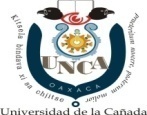 543543UNIVERSIDAD DE LA CAÑADAUNIVERSIDAD DE LA CAÑADAUNIVERSIDAD DE LA CAÑADAUNIVERSIDAD DE LA CAÑADAUNIVERSIDAD DE LA CAÑADAUNIVERSIDAD DE LA CAÑADATabulador de SueldosTabulador de SueldosTabulador de SueldosTabulador de SueldosTabulador de SueldosTabulador de SueldosTabulador de SueldosTabulador de SueldosPLAZA / PUESTORELACIÓN LABORALNIVELTOTAL DE PERCEPCIONESPERCEPCIONES ORDINARIASPERCEPCIONES ORDINARIASPERCEPCIONES ORDINARIASPERCEPCIONES ORDINARIASPERCEPCIONES ORDINARIASPERCEPCIONES ORDINARIASPERCEPCIONES EXTRAORDINARIASOBLIGACIONESOBLIGACIONESPLAZA / PUESTORELACIÓN LABORALNIVELTOTAL DE PERCEPCIONESSUELDODESPENSACOMPENSACIÓN FIJA GARANTIZADACOMPENSACIÓN FIJA GARANTIZADAOTRAS PRESTACIONES SOCIALES Y ECONÓMICASREMUNERACIONES ANUALESPERCEPCIONES EXTRAORDINARIASDE CARÁCTER FÍSCALDE SEGURIDAD SOCIALRECTORAMMySN/A     1,122,025.63                944,877.90            4,824.00                               -                                 -                                          -              93,584.22                  78,739.51          31,153.86         181,983.09 VICE-RECTORMMySN/A         805,868.55                614,741.21            4,824.00                               -                                 -                                          -              61,306.16               124,997.18          22,494.49         145,230.81 VICE-RECTORMMySN/A         793,153.82                614,741.21            4,824.00                               -                                 -                                          -              60,886.25               112,702.35          22,113.05         142,887.36 ABOGADO GENERALMMySN/A         480,528.28                402,328.87            4,824.00                               -                                 -                                          -              39,848.15                  33,527.27          13,265.31            91,178.14 SECRETARIO PARTICULARMMySN/A         401,629.66                309,429.87            4,824.00                               -                                 -                                          -              30,647.08                  56,728.71          11,130.60            75,414.85 AUDITOR INTERNOMMySN/A         408,029.62                309,429.87            4,824.00                               -                                 -                                          -              30,858.44                  62,917.30          11,322.60            76,594.42 JEFE DE DEPARTAMENTO "C"MMySN/A         441,215.55                369,079.96            4,824.00                               -                                 -                                          -              36,555.05                  30,756.54          12,169.05            81,794.75 JEFE DE DEPARTAMENTO "B"MMySN/A         408,029.62                309,429.87            4,824.00                               -                                 -                                          -              30,858.44                  62,917.30          11,322.60            76,594.42 JEFE DE DEPARTAMENTO "B"MMySN/A         408,029.62                309,429.87            4,824.00                               -                                 -                                          -              30,858.44                  62,917.30          11,322.60            76,555.47 JEFE DE DEPARTAMENTO "B"MMySN/A         408,029.62                309,429.87            4,824.00                               -                                 -                                          -              30,858.44                  62,917.30          11,322.60            76,555.47 JEFE DE DEPARTAMENTO "B"MMySN/A         401,629.66                309,429.87            4,824.00                               -                                 -                                          -              30,647.08                  56,728.71          11,130.60            75,414.85 JEFE DE DEPARTAMENTO "B"MMySN/A         397,740.65                309,429.87            4,824.00                               -                                 -                                          -              30,647.08                  52,839.70          11,013.93            75,414.85 JEFE DE DEPARTAMENTO "B"MMySN/A         397,622.29                309,429.87            4,824.00                               -                                 -                                          -              30,647.08                  52,721.34          11,010.38            75,414.85 JEFE DE DEPARTAMENTO "B"MMySN/A         370,686.67                309,429.87            4,824.00                               -                                 -                                          -              30,647.08                  25,785.72          10,202.31            69,711.75 JEFE DE DEPARTAMENTO "A"MMySN/A         335,001.42                279,248.92            4,824.00                               -                                 -                                          -              27,657.85                  23,270.65             9,207.20            63,598.15 JEFE DE ÁREA "C"CONFIANZAN/A         301,930.36                231,684.15            4,824.00                               -                                 -                                          -              22,946.86                  42,475.35             8,333.98            58,233.37 JEFE DE ÁREA "B"CONFIANZAN/A         281,904.89                212,910.98            4,824.00                               -                                 -                                          -              21,087.50                  43,082.41             7,780.15            54,869.42 JEFE DE ÁREA "B"CONFIANZAN/A         276,936.96                212,910.98            4,824.00                               -                                 -                                          -              21,087.50                  38,114.49             7,631.11            54,084.58 JEFE DE ÁREA "B"CONFIANZAN/A         256,564.99                212,910.98            4,824.00                               -                                 -                                          -              21,087.50                  17,742.51             7,019.95            53,082.41 JEFE DE ÁREA "B"CONFIANZAN/A         277,856.09                212,910.98            4,824.00                               -                                 -                                          -              21,087.50                  39,033.61             7,658.69            54,084.58 JEFE DE ÁREA "A"CONFIANZAN/A         207,468.40                155,514.28            4,824.00                               -                                 -                                          -              15,508.94                  31,621.18             5,690.55            41,992.99 TITULAR "C"BASEN/A         762,832.84                641,089.11            4,824.00                               -                                 -                                          -              63,495.85                  53,423.88          21,137.55         136,894.22 TITULAR "A"BASEN/A         513,022.61                429,811.08            4,824.00                               -                                 -                                          -              42,570.09                  35,817.45          14,171.43            94,096.73 TITULAR "A"BASEN/A         575,135.45                429,811.08            4,824.00                               -                                 -                                          -              42,863.67                  97,636.71          16,034.82         111,153.71 TITULAR "A"BASEN/A         575,726.36                429,811.08            4,824.00                               -                                 -                                          -              42,570.09                  98,521.20          16,052.55         105,653.66 TITULAR "A"BASEN/A         597,763.35                429,811.08            4,824.00                               -                                 -                                          -              42,863.67               120,264.60          16,713.66         109,661.19 TITULAR "A"BASEN/A         608,005.28                429,811.08            4,824.00                               -                                 -                                          -              42,863.67               130,506.53          17,020.91         120,041.18 TITULAR "A"BASEN/A         574,841.87                429,811.08            4,824.00                               -                                 -                                          -              42,570.09                  97,636.71          16,026.01         111,153.71 TITULAR "A"BASEN/A         564,599.94                429,811.08            4,824.00                               -                                 -                                          -              42,570.09                  87,394.78          15,718.75         103,602.95 TITULAR "A"BASEN/A         566,245.65                429,811.08            4,824.00                               -                                 -                                          -              42,570.09                  89,040.48          15,768.13         109,569.34 TITULAR "A"BASEN/A         588,873.54                429,811.08            4,824.00                               -                                 -                                          -              42,570.09               111,668.38          16,446.96         108,076.82 TITULAR "A"BASEN/A         569,778.65                429,811.08            4,824.00                               -                                 -                                          -              42,570.09                  92,573.49          15,874.12         104,908.08 ASOCIADO "C"BASEN/A         482,501.00                358,909.26            4,824.00                               -                                 -                                          -              35,547.71                  83,220.03          13,433.04            95,223.36 ASOCIADO "C"BASEN/A         430,974.70                358,909.26            4,824.00                               -                                 -                                          -              35,547.71                  31,693.73          11,887.25            81,057.54 ASOCIADO "C"BASEN/A         482,746.15                358,909.26            4,824.00                               -                                 -                                          -              35,792.86                  83,220.03          13,440.40            95,268.54 ASOCIADO "C"BASEN/A         482,746.15                358,909.26            4,824.00                               -                                 -                                          -              35,792.86                  83,220.03          13,440.40            95,223.36 ASOCIADO "C"BASEN/A         505,128.89                358,909.26            4,824.00                               -                                 -                                          -              35,547.71               105,847.92          14,111.88            93,730.83 ASOCIADO "C"BASEN/A         472,259.07                358,909.26            4,824.00                               -                                 -                                          -              35,547.71                  72,978.10          13,125.78            87,672.59 ASOCIADO "C"BASEN/A         477,048.71                358,909.26            4,824.00                               -                                 -                                          -              35,547.71                  77,767.74          13,269.47            95,223.36 ASOCIADO "C"BASEN/A         477,107.55                358,909.26            4,824.00                               -                                 -                                          -              35,547.71                  77,826.58          13,271.24            95,223.36 ASOCIADO "C"BASEN/A         475,322.81                358,909.26            4,824.00                               -                                 -                                          -              35,547.71                  76,041.84          13,217.69            93,900.34 ASOCIADO "C"BASEN/A         465,080.88                358,909.26            4,824.00                               -                                 -                                          -              35,547.71                  65,799.91          12,910.44            86,349.58 ASOCIADO "C"BASEN/A         459,608.99                358,909.26            4,824.00                               -                                 -                                          -              35,547.71                  60,328.02          12,746.28            86,349.58 ASOCIADO "C"BASEN/A         491,910.05                358,909.26            4,824.00                               -                                 -                                          -              35,547.71                  92,629.08          13,715.31            92,407.82 ASOCIADO "C"BASEN/A         452,313.13                358,909.26            4,824.00                               -                                 -                                          -              35,547.71                  53,032.16          12,527.40            85,026.57 ASOCIADO "C"BASEN/A         465,171.38                358,909.26            4,824.00                               -                                 -                                          -              35,547.71                  65,890.41          12,913.15            87,338.64 ASOCIADO "C"BASEN/A         482,746.15                358,909.26            4,824.00                               -                                 -                                          -              35,792.86                  83,220.03          13,440.40            95,268.54 ASOCIADO "C"BASEN/A         482,746.15                358,909.26            4,824.00                               -                                 -                                          -              35,792.86                  83,220.03          13,440.40            95,223.36 ASOCIADO "C"BASEN/A         487,791.42                358,909.26            4,824.00                               -                                 -                                          -              35,547.71                  88,510.45          13,591.75            91,084.81 ASOCIADO "B"BASEN/A         375,433.14                287,946.55            4,824.00                               -                                 -                                          -              28,519.30                  54,143.30          10,398.41            71,728.55 ASOCIADO "B"BASEN/A         361,492.12                287,946.55            4,824.00                               -                                 -                                          -              28,519.30                  40,202.28             9,980.18            68,544.27 ASOCIADO "B"BASEN/A         358,392.37                287,946.55            4,824.00                               -                                 -                                          -              28,519.30                  37,102.52             9,887.19            68,544.27 ASOCIADO "B"BASEN/A         379,838.88                287,946.55            4,824.00                               -                                 -                                          -              28,519.30                  58,549.04          10,530.58            71,728.55 ASOCIADO "B"BASEN/A         374,079.95                287,946.55            4,824.00                               -                                 -                                          -              28,519.30                  52,790.10          10,357.81            70,667.13 ASOCIADO "B"BASEN/A         309,953.35                242,315.67            4,020.00                               -                                 -                                          -              24,779.06                  38,838.61             8,572.21            59,468.51 ASOCIADO "B"BASEN/A         369,233.63                287,946.55            4,824.00                               -                                 -                                          -              28,519.30                  47,943.79          10,212.43            70,667.13 ASOCIADO "B"BASEN/A         406,718.77                287,946.55            4,824.00                               -                                 -                                          -              28,519.30                  85,428.92          11,336.98            76,682.79 ASOCIADO "B"BASEN/A         378,155.12                287,946.55            4,824.00                               -                                 -                                          -              28,519.30                  56,865.27          10,480.07            71,418.22 ASOCIADO "A"BASEN/A         261,452.64                217,044.73            4,824.00                               -                                 -                                          -              21,496.92                  18,086.99             7,156.25            50,997.77 TÉCNICOBASEN/A         226,574.19                170,176.53            4,824.00                               -                                 -                                          -              16,971.16                  34,602.50             6,227.07            45,267.76 TÉCNICOBASEN/A         224,309.82                170,176.53            4,824.00                               -                                 -                                          -              16,854.92                  32,454.37             6,159.14            45,267.76 TÉCNICOBASEN/A         223,054.42                170,176.53            4,824.00                               -                                 -                                          -              16,854.92                  31,198.97             6,121.47            44,640.45 TÉCNICOBASEN/A         223,054.42                170,176.53            4,824.00                               -                                 -                                          -              16,854.92                  31,198.97             6,121.47            44,640.45 TÉCNICOBASEN/A         222,319.78                170,176.53            4,824.00                               -                                 -                                          -              16,854.92                  30,464.33             6,099.43            44,640.45 CHOFER "C"BASEN/A         308,596.41                256,916.77            4,824.00                               -                                 -                                          -              25,445.99                  21,409.65             8,470.88            59,074.44 CHOFER "B"BASEN/A         208,665.12                172,399.47            4,824.00                               -                                 -                                          -              17,075.08                  14,366.56             5,684.24            41,954.22 CHOFER "A"BASEN/A         162,555.19                128,450.77            4,824.00                               -                                 -                                          -              12,722.24                  16,558.17             4,410.81            33,803.78 CHOFER "A"BASEN/A         174,907.32                128,450.77            4,824.00                               -                                 -                                          -              12,722.24                  28,910.30             4,781.37            39,371.61 SECRETARIA "C"BASEN/A         165,090.32                135,545.90            4,824.00                               -                                 -                                          -              13,424.97                  11,295.45             4,469.13            33,820.11 SECRETARIA "B"BASEN/A         141,070.63                115,231.15            4,824.00                               -                                 -                                          -              11,412.92                     9,602.56             3,799.32            29,645.73 SECRETARIA "A"BASEN/A         141,038.88                100,420.44            4,824.00                               -                                 -                                          -              10,014.61                  25,779.82             3,835.40            32,732.24 SECRETARIA "A"BASEN/A         135,677.84                100,420.44            4,824.00                               -                                 -                                          -              10,014.61                  20,418.79             3,674.57            28,707.14 SECRETARIA "A"BASEN/A         141,038.88                100,420.44            4,824.00                               -                                 -                                          -              10,014.61                  25,779.82             3,835.40            32,719.99 SECRETARIA "A"BASEN/A         133,600.84                100,420.44            4,824.00                               -                                 -                                          -                 9,946.01                  18,410.38             3,612.26            28,362.61 AUXILIAR ADMINISTRATIVOBASEN/A         135,677.84                100,420.44            4,824.00                               -                                 -                                          -              10,014.61                  20,418.79             3,674.57            28,707.14 AUXILIAR ADMINISTRATIVOBASEN/A         135,609.25                100,420.44            4,824.00                               -                                 -                                          -                 9,946.01                  20,418.79             3,672.51            28,695.76 AUXILIAR ADMINISTRATIVOBASEN/A         135,677.84                100,420.44            4,824.00                               -                                 -                                          -              10,014.61                  20,418.79             3,674.57            28,707.14 AUXILIAR ADMINISTRATIVOBASEN/A         135,677.84                100,420.44            4,824.00                               -                                 -                                          -              10,014.61                  20,418.79             3,674.57            28,695.76 AUXILIAR ADMINISTRATIVOBASEN/A         139,176.10                100,420.44            4,824.00                               -                                 -                                          -              13,512.86                  20,418.79             3,779.51            28,695.76 AUXILIAR ADMINISTRATIVOBASEN/A         135,587.30                100,420.44            4,824.00                               -                                 -                                          -                 9,946.01                  20,396.84             3,671.85            28,695.76 AUXILIAR ADMINISTRATIVOBASEN/A         133,600.84                100,420.44            4,824.00                               -                                 -                                          -                 9,946.01                  18,410.38             3,612.26            28,362.61 AUXILIAR ADMINISTRATIVOBASEN/A         127,059.79                100,420.44            4,824.00                               -                                 -                                          -                 9,946.01                  11,869.33             3,416.02            27,363.14 AUXILIAR ADMINISTRATIVOBASEN/A         128,919.83                100,420.44            4,824.00                               -                                 -                                          -                 9,946.01                  13,729.37             3,471.82            30,568.26 AUXILIAR ADMINISTRATIVOBASEN/A         123,558.80                100,420.44            4,824.00                               -                                 -                                          -                 9,946.01                     8,368.34             3,310.99            26,696.84 ENFERMERABASEN/A         141,038.88                100,420.44            4,824.00                               -                                 -                                          -              10,014.61                  25,779.82             3,835.40            32,732.24 OFICIAL DE MANTENIMIENTOBASEN/A         154,197.67                110,518.82            4,824.00                               -                                 -                                          -              11,021.69                  27,833.16             4,204.91            35,128.48 OFICIAL DE MANTENIMIENTOBASEN/A         148,302.16                110,518.82            4,824.00                               -                                 -                                          -              10,946.20                  22,013.14             4,028.05            31,089.07 OFICIAL DE MANTENIMIENTOBASEN/A         151,911.80                110,518.82            4,824.00                               -                                 -                                          -              10,946.20                  25,622.78             4,136.34            34,717.44 OFICIAL DE MANTENIMIENTOBASEN/A         153,663.19                110,518.82            4,824.00                               -                                 -                                          -              10,946.20                  27,374.17             4,188.88            34,717.44 VELADORBASEN/A         152,762.17                110,518.82            4,824.00                               -                                 -                                          -              14,947.22                  22,472.12             4,161.85            31,102.55 AUXILIAR GENERALBASEN/A         108,387.28                   87,589.07            4,824.00                               -                                 -                                          -                 8,675.15                     7,299.06             2,887.93            24,131.33 INTENDENTEBASEN/A         118,917.50                   87,589.07            4,824.00                               -                                 -                                          -                 8,675.15                  17,829.28             3,203.83            28,786.46 INTENDENTEBASEN/A         109,114.79                   87,589.07            4,824.00                               -                                 -                                          -                 8,675.15                     8,026.58             2,909.75            24,417.80 INTENDENTEBASEN/A         124,259.00                   87,589.07            4,824.00                               -                                 -                                          -                 8,675.15                  23,170.78             3,364.08            29,926.95 INTENDENTEBASEN/A         117,146.18                   87,589.07            4,824.00                               -                                 -                                          -                 8,675.15                  16,057.97             3,150.69            25,810.48 JARDINEROBASEN/A         124,318.83                   87,589.07            4,824.00                               -                                 -                                          -                 8,734.98                  23,170.78             3,365.87            29,937.64 JARDINEROBASEN/A         118,957.79                   87,589.07            4,824.00                               -                                 -                                          -                 8,734.98                  17,809.75             3,205.04            26,110.99 JARDINEROBASEN/A         118,957.79                   87,589.07            4,824.00                               -                                 -                                          -                 8,734.98                  17,809.75             3,205.04            26,110.99 JARDINEROBASEN/A         124,318.83                   87,589.07            4,824.00                               -                                 -                                          -                 8,734.98                  23,170.78             3,365.87            29,937.64 JARDINEROBASEN/A         118,957.79                   87,589.07            4,824.00                               -                                 -                                          -                 8,734.98                  17,809.75             3,205.04            26,110.99 JARDINEROBASEN/A         118,957.79                   87,589.07            4,824.00                               -                                 -                                          -                 8,734.98                  17,809.75             3,205.04            26,110.99 JARDINEROBASEN/A         118,673.01                   87,589.07            4,824.00                               -                                 -                                          -                 8,675.15                  17,584.79             3,196.50            26,101.07 JARDINEROBASEN/A         117,567.38                   87,589.07            4,824.00                               -                                 -                                          -                 8,675.15                  16,479.16             3,163.33            26,101.07 TITULAR "B"CONTRATON/A         652,937.22                548,144.44            4,824.00            54,290.26                  45,678.52          18,073.04         118,066.90 TITULAR "A"CONTRATON/A         513,022.61                429,811.08            4,824.00                               -                                 -                                          -              42,570.09                  35,817.45          14,171.43            94,096.73 ASOCIADO "B"CONTRATON/A         345,285.29                287,946.55            4,824.00                               -                                 -                                          -              28,519.30                  23,995.45             9,493.98            65,359.98 ASOCIADO "B"CONTRATON/A         345,285.29                287,946.55            4,824.00                               -                                 -                                          -              28,519.30                  23,995.45             9,493.98            65,359.98 ASOCIADO "B"CONTRATON/A         345,285.29                287,946.55            4,824.00                               -                                 -                                          -              28,519.30                  23,995.45             9,493.98            65,359.98 JARDINEROCONTRATON/A         108,378.28                   87,581.46            4,824.00                               -                                 -                                          -                 8,674.39                     7,298.43             2,887.68            24,129.97 JARDINEROCONTRATON/A         108,378.28                   87,581.46            4,824.00                               -                                 -                                          -                 8,674.39                     7,298.43             2,887.68            24,129.97 543UNIVERSIDAD DE LA CAÑADAUNIVERSIDAD DE LA CAÑADAAnalítico de plazasAnalítico de plazasAnalítico de plazasPLAZA / PUESTORELACIÓN LABORALNÚMERO DE PLAZASREMUNERACIONESREMUNERACIONESREMUNERACIONESPLAZA / PUESTORELACIÓN LABORALNÚMERO DE PLAZASDESDEDESDEHASTARECTORAMANDOS MEDIOS Y SUPERIORES0                                         1,122,026                                          1,122,026                                                           1,122,026 VICE-RECTORMANDOS MEDIOS Y SUPERIORES2                                             793,154                                              793,154                                                               805,869 ABOGADO GENERALMANDOS MEDIOS Y SUPERIORES0                                             480,528                                              480,528                                                               480,528 SECRETARIO PARTICULARMANDOS MEDIOS Y SUPERIORES1                                             401,630                                              401,630                                                               401,630 AUDITOR INTERNOMANDOS MEDIOS Y SUPERIORES1                                             408,030                                              408,030                                                               408,030 JEFE DE DEPTO. "C"MANDOS MEDIOS Y SUPERIORES0                                             441,216                                              441,216                                                               441,216 JEFE DE DEPARTAMENTO "B"MANDOS MEDIOS Y SUPERIORES7                                             370,687                                              370,687                                                               408,030 JEFE DE DEPTO. "A"MANDOS MEDIOS Y SUPERIORES0                                             335,001                                              335,001                                                               335,001 JEFE DE ÁREA "C"CONFIANZA1                                             301,930                                              301,930                                                               301,930 JEFE DE ÁREA "B"CONFIANZA4                                             256,565                                              256,565                                                               281,905 JEFE DE ÁREA "A"CONFIANZA1                                             207,468                                              207,468                                                               207,468 TITULAR "C"BASE0                                             762,833                                              762,833                                                               762,833 TITULAR "A"BASE10                                             513,023                                              513,023                                                               608,005 ASOCIADO "C"BASE17                                             430,975                                              430,975                                                               505,129 ASOCIADO "B"BASE9                                             309,953                                              309,953                                                               406,719 ASOCIADO "A"CONTRATO1                                             261,453                                              261,453                                                               261,453 TÉCNICOBASE5                                             222,320                                              222,320                                                               226,574 CHOFER "C"BASE0                                             308,596                                              308,596                                                               308,596 CHOFER "B"BASE0                                             208,665                                              208,665                                                               208,665 CHOFER "A"BASE2                                             162,555                                              162,555                                                               174,907 SECRETARIA "C"BASE0                                             165,090                                              165,090                                                               165,090 SECRETARIA "B"BASE0                                             141,071                                              141,071                                                               141,071 SECRETARIA "A"BASE4                                             133,601                                              133,601                                                               141,039 AUXILIAR ADMINISTRATIVOBASE10                                             123,559                                              123,559                                                               135,678 ENFERMERABASE1                                             141,039                                              141,039                                                               141,039 OFICIAL DE MANTENIMIENTOBASE4                                             148,302                                              148,302                                                               154,198 VELADORBASE1                                             152,762                                              152,762                                                               152,762 AUXILIAR GENERALBASE0                                             108,387                                              108,387                                                               108,387 INTENDENTEBASE4                                             109,115                                              109,115                                                               124,259 JARDINEROBASE8                                             117,567                                              117,567                                                               124,319 TITULAR "B"CONTRATO1                                             652,937                                              652,937                                                               652,937 TITULAR "A"CONTRATO1                                             513,023                                              513,023                                                               513,023 ASOCIADO "B"CONTRATO3                                                58,868                                                 58,868                                                               345,285 JARDINEROCONTRATO2                                             108,378                                              108,378                                                               108,378 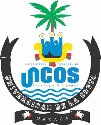 544544UNIVERSIDAD DE LA COSTAUNIVERSIDAD DE LA COSTAUNIVERSIDAD DE LA COSTAUNIVERSIDAD DE LA COSTAUNIVERSIDAD DE LA COSTAUNIVERSIDAD DE LA COSTATabulador de SueldosTabulador de SueldosTabulador de SueldosTabulador de SueldosTabulador de SueldosTabulador de SueldosTabulador de SueldosTabulador de SueldosPLAZA / PUESTORELACIÓN LABORALNIVELTOTAL DE PERCEPCIONESPERCEPCIONES ORDINARIASPERCEPCIONES ORDINARIASPERCEPCIONES ORDINARIASPERCEPCIONES ORDINARIASPERCEPCIONES ORDINARIASPERCEPCIONES ORDINARIASPERCEPCIONES EXTRAORDINARIASOBLIGACIONESOBLIGACIONESPLAZA / PUESTORELACIÓN LABORALNIVELTOTAL DE PERCEPCIONESSUELDODESPENSACOMPENSACIÓN FIJA GARANTIZADACOMPENSACIÓN FIJA GARANTIZADAOTRAS PRESTACIONES SOCIALES Y ECONÓMICASREMUNERACIONES ANUALESPERCEPCIONES EXTRAORDINARIASDE CARÁCTER FÍSCALDE SEGURIDAD SOCIALRECTORMANDOS MEDIOS Y SUPERIORESN/A                            -                              -                           -                              -                              -                                -                                   -                                    -                           -                           -   VICE-RECTORMANDOS MEDIOS Y SUPERIORESN/A              731,846.17             614,740.92               4,824.00                            -                              -                                -                       61,053.04                     51,228.21             10,136.91             63,146.20 ABOGADO GENERALMANDOS MEDIOS Y SUPERIORESN/A              480,637.81             402,329.16               4,824.00                            -                              -                                -                       39,957.35                     33,527.30             13,268.60             84,986.54 AUDITOR INTERNOMANDOS MEDIOS Y SUPERIORESN/A              370,772.03             309,431.04               4,824.00                            -                              -                                -                       30,731.17                     25,785.82             10,204.87             66,921.11 SECRETARIO PARTICULARMANDOS MEDIOS Y SUPERIORESN/A              370,772.03             309,431.04               4,824.00                            -                              -                                -                       30,731.17                     25,785.82             10,204.87             66,921.11 JEFE DE DEPARTAMENTO "C"MANDOS MEDIOS Y SUPERIORESN/A              441,317.78             369,081.72               4,824.00                            -                              -                                -                       36,655.37                     30,756.69             12,172.11             78,521.24 JEFE DE DEPARTAMENTO "B"MANDOS MEDIOS Y SUPERIORESN/A              395,526.51             309,431.04               4,824.00                            -                              -                                -                       30,731.17                     50,540.30               8,906.53             57,916.15 JEFE DE DEPARTAMENTO "A"MANDOS MEDIOS Y SUPERIORESN/A              335,079.28             279,250.68               4,824.00                            -                              -                                -                       27,733.80                     23,270.80               9,209.53             61,052.09 JEFE DE ÁREA "C"BASEN/A              278,826.19             231,685.32               4,824.00                            -                              -                                -                       23,009.84                     19,307.03               7,640.85             51,802.78 JEFE DE ÁREA "B"BASEN/A              256,621.03             212,909.52               4,824.00                            -                              -                                -                       21,145.12                     17,742.39               7,021.64             48,151.25 JEFE DE ÁREA "A"BASEN/A              188,741.62             155,513.40               4,824.00                            -                              -                                -                       15,444.82                     12,959.40               5,128.75             36,990.08 TITULAR "C"BASEN/A              763,006.98             641,089.26               4,824.00                            -                              -                                -                       63,669.83                     53,423.89             21,142.77           131,415.57 TITULAR "B"BASEN/A              653,084.93             548,143.56               4,824.00                            -                              -                                -                       54,438.92                     45,678.45             18,077.47           113,341.70 TITULAR "A"BASEN/A              513,140.45             429,812.10               4,824.00                            -                              -                                -                       42,686.82                     35,817.53             14,174.97             90,330.49 ASOCIADO "C"BASEN/A              447,796.02             358,910.58               4,824.00                            -                              -                                -                       35,645.23                     48,416.21             13,061.85             84,422.83 ASOCIADO "C"CONTRATON/A              429,288.91             358,910.58               4,824.00                            -                              -                                -                       35,645.23                     29,909.10             11,836.67             76,543.32 ASOCIADO "B"BASEN/A              363,512.29             287,946.84               4,824.00                            -                              -                                -                       28,597.46                     42,143.99             10,040.78             65,508.05 ASOCIADO "B"CONTRATON/A              345,363.77             287,946.84               4,824.00                            -                              -                                -                       28,597.46                     23,995.47               9,496.33             62,743.21 ASOCIADO "A"BASEN/A              261,512.23             217,045.32               4,824.00                            -                              -                                -                       21,555.87                     18,087.04               7,158.04             48,956.02 TÉCNICOBASEN/A              231,094.24             170,175.36               4,824.00                            -                              -                                -                       16,900.98                     39,193.90               6,242.75             43,561.07 CHOFER "C"BASEN/A              308,666.82             256,917.36               4,824.00                            -                              -                                -                       25,515.77                     21,409.69               8,472.99             56,709.08 CHOFER "B"BASEN/A              208,713.29             172,400.64               4,824.00                            -                              -                                -                       17,121.99                     14,366.66               5,685.68             40,273.88 CHOFER "A"BASEN/A              156,736.76             128,451.36               4,824.00                            -                              -                                -                       12,757.16                     10,704.24               4,390.40             32,636.72 SECRETARIA "C"BASEN/A              165,125.37             135,544.44               4,824.00                            -                              -                                -                       13,461.61                     11,295.32               4,470.18             33,106.77 SECRETARIA "B"BASEN/A              141,102.24             115,231.44               4,824.00                            -                              -                                -                       11,444.22                       9,602.58               3,800.27             29,156.74 SECRETARIA "A"BASEN/A              134,502.31             100,419.42               4,824.00                            -                              -                                -                         9,973.16                     19,285.73               3,639.30             28,232.58 AUXILIAR ADMINISTRATIVOBASEN/A              132,993.40             100,419.42               4,824.00                            -                              -                                -                         9,973.16                     17,776.82               3,555.88             27,743.39 ENFERMERABASEN/A              123,584.83             100,419.42               4,824.00                            -                              -                                -                         9,973.16                       8,368.25               3,311.78             26,367.75 OFICIAL DE MANTENIMIENTOBASEN/A              151,908.97             110,517.36               4,824.00                            -                              -                                -                       10,976.04                     25,591.57               4,136.26             31,140.70 VELADORBASEN/A              135,527.14             110,517.36               4,824.00                            -                              -                                -                       10,976.04                       9,209.74               3,644.80             28,239.96 AUXILIAR  GENERALBASEN/A              108,409.15               87,587.46               4,824.00                            -                              -                                -                         8,698.76                       7,298.93               2,888.59             24,027.27 INTENDENTEBASEN/A              118,957.07               87,587.46               4,824.00                            -                              -                                -                         8,698.76                     17,846.85               3,205.03             25,778.77 JARDINERO BASEN/A              117,167.90               87,587.46               4,824.00                            -                              -                                -                         8,698.76                     16,057.68               3,151.35             25,480.51 TÉCNICO CONTRATON/A                16,898.53               13,948.80                  402.00                            -                              -                                -                         1,385.33                       1,162.40                  460.02               3,244.15 544UNIVERSIDAD DE LA COSTAUNIVERSIDAD DE LA COSTAAnalítico de plazasAnalítico de plazasAnalítico de plazasPLAZA / PUESTORELACIÓN LABORALNÚMERO DE PLAZASREMUNERACIONESREMUNERACIONESREMUNERACIONESPLAZA / PUESTORELACIÓN LABORALNÚMERO DE PLAZASDESDEDESDEHASTARECTORMANDOS MEDIOS Y SUPERIORES0                              -                                 -                                  -   VICE-RECTORMANDOS MEDIOS Y SUPERIORES2                     731,846                      731,846                       731,846 ABOGADO GENERALMANDOS MEDIOS Y SUPERIORES0                     480,638                      480,638                       480,638 AUDITOR INTERNOMANDOS MEDIOS Y SUPERIORES0                     370,772                      370,772                       370,772 SECRETARIO PARTICULARMANDOS MEDIOS Y SUPERIORES0                     370,772                      370,772                       370,772 JEFE DE DEPARTAMENTO "C"MANDOS MEDIOS Y SUPERIORES0                     441,318                      441,318                       441,318 JEFE DE DEPARTAMENTO "B"MANDOS MEDIOS Y SUPERIORES5                     376,961                      376,961                       401,715 JEFE DE DEPARTAMENTO "A"MANDOS MEDIOS Y SUPERIORES0                     335,079                      335,079                       335,079 JEFE DE AREA "C"BASE0                     278,826                      278,826                       278,826 JEFE DE AREA "B"BASE0                     256,621                      256,621                       256,621 JEFE DE AREA "A"BASE0                     188,742                      188,742                       188,742 TITULAR "C"BASE0                     763,007                      763,007                       763,007 TITULAR "B"BASE0                     653,085                      653,085                       653,085 TITULAR "A"BASE0                     513,140                      513,140                       513,140 ASOCIADO "C"BASE9                     436,467                      436,467                       498,077 ASOCIADO "C"CONTRATO1                     429,289                      429,289                       429,289 ASOCIADO "B"BASE13                     345,364                      345,364                       384,819 ASOCIADO "B"CONTRATO1                     345,364                      345,364                       345,364 ASOCIADO "A"BASE0                     261,512                      261,512                       261,512 TÉCNICO BASE2                     223,099                      223,099                       231,094 TÉCNICO CONTRATO48                       16,899                        16,899                         16,899 CHOFER "C"BASE0                     308,667                      308,667                       308,667 CHOFER "B"BASE0                     208,713                      208,713                       208,713 CHOFER "A"BASE1                     161,875                      161,875                       161,875 SECRETARIA "C"BASE0                     165,125                      165,125                       165,125 SECRETARIA "B"BASE0                     141,102                      141,102                       141,102 SECRETARIA "A"BASE3                     125,593                      125,593                       138,957 AUXILIAR ADMINISTRATIVOBASE6                     123,585                      123,585                       138,957 ENFERMERABASE0                     123,585                      123,585                       123,585 OFICIAL DE MANTENIMIENTOBASE2                     151,909                      151,909                       151,909 VELADORBASE0                     135,527                      135,527                       135,527 AUXILIAR  GENERALBASE0                     108,409                      108,409                       108,409 INTENDENTEBASE2                     115,416                      115,416                       122,498 JARDINEROBASE1                     117,168                      117,168                       117,168 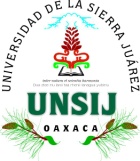 545545UNIVERSIDAD DE LA SIERRA JUÁREZUNIVERSIDAD DE LA SIERRA JUÁREZUNIVERSIDAD DE LA SIERRA JUÁREZUNIVERSIDAD DE LA SIERRA JUÁREZUNIVERSIDAD DE LA SIERRA JUÁREZUNIVERSIDAD DE LA SIERRA JUÁREZTabulador de SueldosTabulador de SueldosTabulador de SueldosTabulador de SueldosTabulador de SueldosTabulador de SueldosTabulador de SueldosTabulador de SueldosPLAZA / PUESTORELACIÓN LABORALNIVELTOTAL DE PERCEPCIONESPERCEPCIONES ORDINARIASPERCEPCIONES ORDINARIASPERCEPCIONES ORDINARIASPERCEPCIONES ORDINARIASPERCEPCIONES ORDINARIASPERCEPCIONES ORDINARIASPERCEPCIONES EXTRAORDINARIASOBLIGACIONESOBLIGACIONESPLAZA / PUESTORELACIÓN LABORALNIVELTOTAL DE PERCEPCIONESSUELDODESPENSACOMPENSACIÓN FIJA GARANTIZADACOMPENSACIÓN FIJA GARANTIZADAOTRAS PRESTACIONES SOCIALES Y ECONÓMICASREMUNERACIONES ANUALESPERCEPCIONES EXTRAORDINARIASDE CARÁCTER FÍSCALDE SEGURIDAD SOCIALRECTORMMYSNA           1,122,025.63             944,877.90               4,824.00                     93,584.22                     78,739.51             31,153.86           176,326.95 VICE-RECTORMMYSNA              818,163.37             614,741.21               4,824.00                     61,306.16                   137,292.00             22,863.33           131,202.77 VICE-RECTORMMYSNA              805,448.64             402,328.87               4,824.00                     60,886.25                   124,997.18             22,481.89           129,124.76 ABOGADO GENERALMMYSNA              480,528.28             309,429.87               4,824.00                     39,848.15                     33,527.27             13,265.31             78,957.21 AUDITOR INTERNOMMYSNA              408,029.62             309,429.87               4,824.00                     30,858.44                     62,917.30             11,322.60             68,383.87 SRIO. PART. RECTORMMYSNA              389,252.46             369,079.96               4,824.00                     30,647.08                     44,351.51             10,759.28             65,332.63 JEFE DE DEPARTAMENTO "C"MMYSNA              441,215.55             309,429.87               4,824.00                     36,555.05                     30,756.54             12,169.05             73,009.13 JEFE DE DEPARTAMENTO "B"MMYSNA              414,218.21             279,248.92               4,824.00                     30,858.44                     69,105.90             11,508.25             69,394.46 JEFE DE DEPARTAMENTO "B"MMYSNA              408,029.62             231,684.15               4,824.00                     30,858.44                     62,917.30             11,322.60             68,383.87 JEFE DE DEPARTAMENTO "B"MMYSNA              408,029.62             212,910.98               4,824.00                     30,858.44                     62,917.30             11,322.60             68,383.87 JEFE DE DEPARTAMENTO "B"MMYSNA              407,818.26             155,514.28               4,824.00                     30,647.08                     62,917.30             11,316.26             68,348.50 JEFE DE DEPARTAMENTO "B"MMYSNA              401,629.66             641,089.11               4,824.00                     30,647.08                     56,728.71             11,130.60             67,337.90 JEFE DE DEPARTAMENTO "B"MMYSNA              395,441.06             548,144.44               4,824.00                     30,647.08                     50,540.11             10,944.94             66,327.30 JEFE DE DEPARTAMENTO "B"MMYSNA              389,252.46             429,811.08               4,824.00                     30,647.08                     44,351.51             10,759.28             65,316.69 JEFE DE DEPARTAMENTO "B"MMYSNA              370,686.67             358,909.26               4,824.00                     30,647.08                     25,785.72             10,202.31             62,284.89 JEFE DE DEPARTAMENTO "A"MMYSNA              335,001.42             287,946.55               4,824.00                     27,657.85                     23,270.65               9,207.20             56,868.40 JEFE DE AREA "C"CONFIANZANA              278,761.94             217,044.73               4,824.00                     22,946.86                     19,306.94               7,638.93             48,332.10 JEFE DE AREA "B"CONFIANZANA              282,114.31             170,176.53               4,824.00                     21,087.50                     43,291.83               7,786.43             49,135.13 JEFE DE AREA "A"CONFIANZANA              210,578.69             256,916.77               4,824.00                     15,508.94                     34,731.47               5,783.86             38,235.27 TITULAR "C"BASENA              762,832.84             172,399.47               4,824.00                     63,495.85                     53,423.88             21,137.55           121,806.84 TITULAR "B"BASENA              719,088.97             135,545.90               4,824.00                     54,664.68                   111,455.85             20,057.59           115,930.44 TITULAR "B"BASENA              729,749.15             115,231.15               4,824.00                     54,664.68                   122,116.03             20,377.40           117,671.26 TITULAR "B"BASENA              729,749.15             100,420.44               4,824.00                     54,664.68                   122,116.03             20,377.40           117,671.26 TITULAR "B"BASENA              752,076.55             100,420.44               4,824.00                32,987.58                32,987.58                     54,664.68                   111,455.85             21,047.22           121,317.32 TITULAR "B"BASENA              718,714.55             100,420.44               4,824.00                     54,290.26                   111,455.85             20,046.36           115,867.78 TITULAR "A"BASENA              597,881.10             110,518.82               4,824.00                32,987.58                32,987.58                     42,863.67                     87,394.78             16,717.19             97,747.99 TITULAR "A"BASENA              597,587.52             110,518.82               4,824.00                32,987.58                32,987.58                     42,570.09                     87,394.78             16,708.38             97,698.85 TITULAR "A"BASENA              575,553.70               87,589.07               4,824.00                     42,863.67                     98,054.96             16,047.37             94,101.92 TITULAR "A"BASENA              564,599.94               87,589.07               4,824.00                            -                              -                       42,570.09                     87,394.78             15,718.75             92,311.97 TITULAR "A"BASENA              575,553.70               87,589.07               4,824.00                     42,863.67                     98,054.96             16,047.37             94,101.92 TITULAR "A"BASENA              556,003.72             429,811.08               4,824.00                     42,570.09                     78,798.55             15,460.87             90,908.20 TITULAR "A"BASENA              566,663.90             287,946.55               4,824.00                     42,570.09                     89,458.73             15,780.67             92,649.02 TITULAR "A"BASENA              556,003.72             100,420.44               4,824.00                     42,570.09                     78,798.55             15,460.87             90,908.20 TITULAR "A"BASENA              538,811.27               87,589.07               4,824.00                            -                              -                       42,570.09                     61,606.11             14,945.09             88,100.68 TITULAR "A"BASENA              575,260.12               87,589.07               4,824.00                     42,570.09                     98,054.96             16,038.56             94,052.78 TITULAR "A"BASENA              566,663.90               87,589.07               4,824.00                     42,570.09                     89,458.73             15,780.67             92,649.02 TITULAR "A"BASENA              540,875.23                     42,570.09                     63,670.07             15,007.01             88,437.71 ASOCIADO "C"BASENA              479,682.41                     35,792.86                     80,156.28             13,348.48             79,411.26 ASOCIADO "C"BASENA              472,504.22                            -                              -                       35,792.86                     72,978.10             13,133.14             78,239.06 ASOCIADO "C"BASENA              483,164.40                     35,792.86                     83,638.28             13,452.94             79,979.87 ASOCIADO "C"BASENA              472,259.07                            -                              -                       35,547.71                     72,978.10             13,125.78             78,198.02 ASOCIADO "C"BASENA              482,919.25                     35,547.71                     83,638.28             13,445.59             79,938.83 ASOCIADO "C"BASENA              475,741.06                     35,547.71                     76,460.09             13,230.24             78,766.64 ASOCIADO "C"BASENA              465,080.88                     35,547.71                     65,799.91             12,910.44             77,066.85 ASOCIADO "C"BASENA              465,080.88                     35,547.71                     65,799.91             12,910.44             77,025.83 ASOCIADO "C"BASENA              476,533.91                32,987.58                32,987.58                     35,547.71                     44,265.36             13,254.03             78,896.10 ASOCIADO "C"BASENA              476,533.91                32,987.58                32,987.58                     35,547.71                     44,265.36             13,254.03             78,896.10 ASOCIADO "C"BASENA              412,866.28                     34,180.33                     28,758.51             11,378.51             68,687.13 ASOCIADO "C"BASENA              465,080.88                     35,547.71                     65,799.91             12,910.44             77,025.83 ASOCIADO "B"BASENA              380,035.56                     28,715.98                     58,549.04             10,536.48             64,104.88 ASOCIADO "B"BASENA              390,499.06                     28,519.30                     69,209.22             10,850.39             65,812.76 ASOCIADO "B"BASENA              379,838.88                     28,519.30                     58,549.04             10,530.58             64,071.96 ASOCIADO "B"BASENA              379,838.88                     28,519.30                     58,549.04             10,530.58             64,071.96 ASOCIADO "B"BASENA              374,079.95                     28,519.30                     52,790.10             10,357.81             63,131.53 ASOCIADO "B"BASENA              384,740.13                     28,519.30                     63,450.28             10,677.62             64,872.33 ASOCIADO "B"BASENA              374,079.95                     28,519.30                     52,790.10             10,357.81             63,131.53 ASOCIADO "B"BASENA              368,321.02                     28,519.30                     47,031.17             10,185.05             62,191.08 ASOCIADO "B"BASENA              368,321.02                     28,519.30                     47,031.17             10,185.05             62,191.08 ASOCIADO "B"BASENA              351,044.22                     28,519.30                     29,754.38               9,666.74             59,369.79 ASOCIADO "B"BASENA              374,079.95                     28,519.30                     52,790.10             10,357.81             63,131.53 ASOCIADO "B"BASENA              368,321.02                            -                              -                       28,519.30                     47,031.17             10,185.05             62,191.08 ASOCIADO "B"BASENA              395,549.67                32,987.58                32,987.58                     28,519.30                     41,272.24             11,001.91             66,637.55 ASOCIADO "B"BASENA              395,549.67                32,987.58                32,987.58                     28,519.30                     41,272.24             11,001.91             66,637.55 ASOCIADO "B"BASENA              362,562.09                     28,519.30                     41,272.24             10,012.28             61,250.67 ASOCIADO "B"BASENA              356,803.15                     28,519.30                     35,513.31               9,839.51             60,310.22 ASOCIADO "B"BASENA              389,790.73                32,987.58                32,987.58                     28,519.30                     35,513.31             10,829.14             65,697.11 ASOCIADO "B"BASENA              412,866.28                     34,180.33                     28,758.51             11,378.51             68,687.13 ASOCIADO "B"BASENA              365,176.13                32,987.58                32,987.58                     27,422.23                     23,072.40             10,118.39             61,828.34 ASOCIADO "A"BASENA              261,452.64                     21,496.92                     18,086.99               7,156.25             45,704.80 TECNICOBASENA              229,977.72                     16,971.16                     38,006.04               6,329.17             41,203.54 TECNICOBASENA              226,574.19                     16,971.16                     34,602.50               6,227.07             40,647.75 TECNICOBASENA              229,977.72                     16,971.16                     38,006.04               6,329.17             41,203.54 TECNICOBASENA              234,453.09                     16,854.92                     42,597.64               6,463.43             41,933.89 TECNICOBASENA              226,457.95                     16,854.92                     34,602.50               6,223.58             40,628.29 TECNICOBASENA              246,243.91                19,785.96                19,785.96                     16,854.92                     34,602.50               6,817.16             43,859.35 TECNICOBASENA              231,049.56                     16,854.92                     39,194.11               6,361.33             41,378.10 TECNICOBASENA              231,049.56                     16,854.92                     39,194.11               6,361.33             41,378.10 TECNICOBASENA              231,049.56                     16,854.92                     39,194.11               6,361.33             41,378.10 TECNICOBASENA              245,589.85                32,746.02                32,746.02                     16,854.92                     20,988.38               6,797.54             43,752.54 TECNICOBASENA              212,843.83                     16,854.92                     20,988.38               5,815.16             38,405.10 TECNICOBASENA              216,247.36                     16,854.92                     24,391.91               5,917.26             38,960.90 CHOFER "C"BASENA              308,596.41                     25,445.99                     21,409.65               8,470.88             52,860.52 CHOFER "B"BASENA              229,353.05                     17,075.08                     35,054.50               6,304.87             41,070.79 CHOFER "B"BASENA              225,905.06                     17,075.08                     31,606.51               6,201.43             40,507.73 CHOFER "A"BASENA              156,701.20                     12,722.24                     10,704.19               4,235.19             29,805.10 SECRETARIA "C"BASENA              165,090.32                     13,424.97                     11,295.45               4,469.13             31,078.44 SECRETARIA "B"BASENA              141,070.63                     11,412.92                       9,602.56               3,799.32             27,432.61 SECRETARIA "A"BASENA              135,677.84                     10,014.61                     20,418.79               3,674.57             26,753.90 SECRETARIA "A"BASENA              141,007.93                     10,014.61                     25,748.88               3,834.47             27,624.32 SECRETARIA "A"BASENA              141,007.93                     10,014.61                     25,748.88               3,834.47             27,624.32 AUXILIAR ADMINISTRATIVOBASENA              143,016.34                     10,014.61                     27,757.29               3,894.72             27,952.27 AUXILIAR ADMINISTRATIVOBASENA              137,686.25                     10,014.61                     22,427.20               3,734.82             27,081.88 AUXILIAR ADMINISTRATIVOBASENA              135,677.84                     10,014.61                     20,418.79               3,674.57             26,753.90 AUXILIAR ADMINISTRATIVOBASENA              138,930.93                       9,946.01                     23,740.47               3,772.16             27,284.85 AUXILIAR ADMINISTRATIVOBASENA              131,592.43                       9,946.01                     16,401.97               3,552.00             26,087.20 AUXILIAR ADMINISTRATIVOBASENA              131,005.27                     13,375.67                     12,385.15               3,534.39             25,475.45 AUXILIAR ADMINISTRATIVOBASENA              127,575.61                       9,946.01                     12,385.15               3,431.50             25,475.45 AUXILIAR ADMINISTRATIVOBASENA              125,567.20                       9,946.01                     10,376.75               3,371.25             25,169.55 ENFERMERABASENA              135,609.25                       9,946.01                     20,418.79               3,672.51             26,742.42 OFICIAL DE MANTENIMIENTOBASENA              154,091.23                     10,946.20                     27,802.21               4,201.72             29,623.05 OFICIAL DE MANTENIMIENTOBASENA              154,091.23                     10,946.20                     27,802.21               4,201.72             29,623.05 OFICIAL DE MANTENIMIENTOBASENA              148,761.14                     10,946.20                     22,472.12               4,041.82             28,752.63 OFICIAL DE MANTENIMIENTOBASENA              135,498.88                     10,946.20                       9,209.87               3,643.95             26,586.90 VELADORBASENA              135,498.88                     10,946.20                       9,209.87               3,643.95             26,586.90 AUXILIAR  GENERALBASENA              122,476.27                       8,675.15                     21,388.06               3,310.60             24,861.75 AUXILIAR  GENERALBASENA              117,146.18                       8,675.15                     16,057.97               3,150.69             24,049.98 AUXILIAR  GENERALBASENA              117,146.18                       8,675.15                     16,057.97               3,150.69             24,049.98 JARDINERO BASENA              124,287.88                       8,734.98                     23,139.84               3,364.94             25,137.89 JARDINERO BASENA              124,287.88                       8,734.98                     23,139.84               3,364.94             25,137.89 JARDINERO BASENA              118,957.79                       8,734.98                     17,809.75               3,205.04             24,326.12 JARDINERO BASENA              124,228.06                       8,675.15                     23,139.84               3,363.15             25,128.55 JARDINERO BASENA                99,207.44                       7,459.70                     11,606.50               2,643.21             21,473.75 INTENDENTEBASENA              120,709.58                       8,734.98                     19,561.53               3,257.60             24,592.90 INTENDENTEBASENA              120,724.49                       8,675.15                     19,636.28               3,258.04             24,594.96 INTENDENTEBASENA                93,877.35                       7,459.70                       6,276.41               2,483.31             20,661.96 INTENDENTEBASENA              118,897.97                       8,675.15                     17,809.75               3,203.25             24,316.77 INTENDENTEBASENA              118,897.97                       8,675.15                     17,809.75               3,203.25             24,316.77 TITULAR "A"CONTRATONA              513,022.61                     42,570.09                     35,817.45             14,171.43             83,889.36 TITULAR "A"CONTRATONA              513,022.61                     42,570.09                     35,817.45             14,171.43             83,889.36 ASOCIADO "B"CONTRATONA              345,285.29                     28,519.30                     23,995.45               9,493.98             58,429.35 ASOCIADO "B"CONTRATONA              345,285.29                     28,519.30                     23,995.45               9,493.98             58,429.35 AUXILIAR ADMINISTRATIVOCONTRATONA              123,558.80                       9,946.01                       8,368.34               3,310.99             24,863.68 AUXILIAR  GENERALCONTRATONA              108,387.28                       8,675.15                       7,299.06               2,887.93             22,715.99 AUXILIAR  GENERALCONTRATONA              108,387.28                       8,675.15                       7,299.06               2,887.93             22,715.99 INTENDENTECONTRATONA              108,387.28                       8,675.15                       7,299.06               2,887.93             22,715.99 JARDINERO CONTRATONA              108,387.28                       8,675.15                       7,299.06               2,887.93             22,715.99 JARDINERO CONTRATONA              108,387.28                       8,675.15                       7,299.06               2,887.93             22,715.99 545UNIVERSIDAD DE LA SIERRA JUÁREZUNIVERSIDAD DE LA SIERRA JUÁREZAnalítico de plazasAnalítico de plazasAnalítico de plazasPLAZA / PUESTORELACIÓN LABORALNÚMERO DE PLAZASREMUNERACIONESREMUNERACIONESREMUNERACIONESPLAZA / PUESTORELACIÓN LABORALNÚMERO DE PLAZASDESDEDESDEHASTARECTORMMYS0                   1,122,026                    1,122,026                       1,122,026 VICE-RECTORMMYS2                      805,449                       805,449 818163ABOGADO GENERALMMYS0                      480,528                       480,528                          480,528 AUDITOR INTERNOMMYS1                      408,030                       408,030                          408,030 SRIO. PART. RECTORMMYS1                      389,252                       389,252                          389,252 JEFE DE DEPARTAMENTO "C"MMYS0                      441,216                       441,216                          441,216 JEFE DE DEPARTAMENTO "B"MMYS8                      370,687                       370,687                          414,218 JEFE DE DEPARTAMENTO "A"MMYS0                      335,001                       335,001                          335,001 JEFE DE AREA "C"MMYS0                      278,762                       278,762                          278,762 JEFE DE AREA "B"CONFIANZA1                      282,114                       282,114                          282,114 JEFE DE AREA "A"CONFIANZA1                      210,579                       210,579                          210,579 TITULAR "C"BASE0                      762,833                       762,833                          762,833 TITULAR "B"BASE5                      718,715                       718,715                          752,077 TITULAR "A"BASE12                      538,811                       538,811                          597,881 ASOCIADO "C"BASE12                      412,866                       412,866                          483,164 ASOCIADO "B"BASE19                      351,044                       351,044                          412,866 ASOCIADO "A"BASE0                      261,453                       261,453                          261,453 TECNICOBASE12                      212,844                       212,844                          246,244 CHOFER "C"BASE0                      308,596                       308,596                          308,596 CHOFER "B"BASE2                      225,905                       225,905                          229,353 CHOFER "A"BASE0                      156,701                       156,701                          156,701 SECRETARIA "C"BASE0                      165,090                       165,090                          165,090 SECRETARIA "B"BASE0                      141,071                       141,071                          141,071 SECRETARIA "A"BASE3                      135,678                       135,678                          141,008 AUXILIAR ADMINISTRATIVOBASE8                      125,567                       125,567                          143,016 ENFERMERABASE1                      135,609                       135,609                          135,609 OFICIAL DE MANTENIMIENTOBASE4                      135,499                       135,499                          154,091 VELADORBASE1                      135,499                       135,499                          135,499 AUXILIAR  GENERALBASE3                      117,146                       117,146                          122,476 JARDINERO BASE5                        99,207                         99,207                          124,288 INTENDENTEBASE5                        93,877                         93,877                          120,724 TITULAR "A"CONTRATO2                      513,023                       513,023                          513,023 ASOCIADO "B"CONTRATO2                      345,285                       345,285                          345,285 AUXILIAR ADMINISTRATIVOCONTRATO1                      123,559                       123,559                          123,559 AUXILIAR  GENERALCONTRATO2                      108,387                       108,387                          108,387 INTENDENTECONTRATO1                      108,387                       108,387                          108,387 JARDINERO CONTRATO2                      108,387                       108,387                          108,387 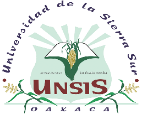 546546UNIVERSIDAD DE LA SIERRA SURUNIVERSIDAD DE LA SIERRA SURUNIVERSIDAD DE LA SIERRA SURUNIVERSIDAD DE LA SIERRA SURUNIVERSIDAD DE LA SIERRA SURUNIVERSIDAD DE LA SIERRA SURTabulador de SueldosTabulador de SueldosTabulador de SueldosTabulador de SueldosTabulador de SueldosTabulador de SueldosTabulador de SueldosTabulador de SueldosPLAZA / PUESTORELACIÓN LABORALNIVELTOTAL DE PERCEPCIONESPERCEPCIONES ORDINARIASPERCEPCIONES ORDINARIASPERCEPCIONES ORDINARIASPERCEPCIONES ORDINARIASPERCEPCIONES ORDINARIASPERCEPCIONES ORDINARIASPERCEPCIONES EXTRAORDINARIASOBLIGACIONESOBLIGACIONESPLAZA / PUESTORELACIÓN LABORALNIVELTOTAL DE PERCEPCIONESSUELDODESPENSACOMPENSACIÓN FIJA GARANTIZADACOMPENSACIÓN FIJA GARANTIZADAOTRAS PRESTACIONES SOCIALES Y ECONÓMICASREMUNERACIONES ANUALESPERCEPCIONES EXTRAORDINARIASDE CARÁCTER FÍSCALDE SEGURIDAD SOCIALRECTOR *MMYSN/A           1,122,024.07             944,876.58               4,824.00                            -                              -                                -                       93,584.09                     78,739.40             31,153.82           175,543.54 VICE-RECTORMMYSN/A              817,743.08             614,740.92               4,824.00                            -                              -                                -                       60,886.23                   137,291.93             22,850.73           130,553.71 ABOGADO GENERALMMYSN/A              480,528.63             402,329.16               4,824.00                            -                              -                                -                       39,848.18                     33,527.30             13,265.32             78,623.28 AUDITOR INTERNOMMYSN/A              407,819.78             309,431.04               4,824.00                            -                              -                                -                       30,647.20                     62,917.54             11,316.30             68,061.81 SRIO. PART. RECTORMMYSN/A              370,688.06             309,431.04               4,824.00                            -                              -                                -                       30,647.20                     25,785.82             10,202.35             62,027.93 JEFE DE DEPARTAMENTO CMMYSN/A              441,217.63             369,081.72               4,824.00                            -                              -                                -                       36,555.23                     30,756.69             12,169.11             72,683.74 JEFE DE DEPARTAMENTO BMMYSN/A              395,442.54             309,431.04               4,824.00                            -                              -                                -                       30,647.20                     50,540.30             10,944.98             69,067.46 JEFE DE DEPARTAMENTO AMMYSN/A              335,003.50             279,250.68               4,824.00                            -                              -                                -                       27,658.03                     23,270.80               9,207.26             56,636.44 JEFE DE AREA CCONFIANZAN/A              311,199.27             231,685.32               4,824.00                            -                              -                                -                       22,946.98                     51,742.98               8,612.05             53,410.35 JEFE DE AREA BCONFIANZAN/A              269,337.83             212,909.52               4,824.00                            -                              -                                -                       21,087.35                     30,516.96               7,403.14             48,937.68 JEFE DE AREA ACONFIANZAN/A              210,471.30             155,513.40               4,824.00                            -                              -                                -                       15,402.63                     34,731.27               5,780.64             38,070.60 ENFERMERA BCONFIANZAN/A              248,932.40             170,175.36               4,824.00                            -                              -                                -                       23,015.52                     50,917.52               6,897.82             40,902.19 MEDICO GENERALCONFIANZAN/A              451,074.38             287,946.84               4,824.00                            -                              -                                -                       28,519.33                   129,784.21             12,667.65             63,805.13 TITULAR CBASEN/A              762,833.01             641,089.26               4,824.00                            -                              -                                -                       63,495.86                     53,423.89             21,137.55           121,275.10 TITULAR BBASEN/A              729,676.28             548,143.56               4,824.00                            -                              -                                -                       54,290.18                   122,418.55             20,375.22           117,141.87 TITULAR ABASEN/A              558,068.96             429,812.10               4,824.00                            -                              -                                -                       42,570.19                     80,862.67             15,522.82             93,310.87 ASOCIADO CBASEN/A              465,082.57             358,910.58               4,824.00                            -                              -                                -                       35,547.84                     65,800.15             12,910.48             77,865.59 ASOCIADO BBASEN/A              373,222.62             287,946.84               4,824.00                            -                              -                                -                       28,519.33                     51,932.45             10,332.09             64,740.96 ASOCIADO ABASEN/A              272,113.50             217,045.32               4,824.00                            -                              -                                -                       21,496.98                     28,747.21               7,476.07             46,229.76 TECNICOBASEN/A              219,649.41             170,175.36               4,824.00                            -                              -                                -                       16,854.80                     27,795.25               6,019.33             41,023.41 CHOFER CBASEN/A              308,597.10             256,917.36               4,824.00                            -                              -                                -                       25,446.05                     21,409.69               8,470.90             52,647.06 CHOFER BBASEN/A              234,684.67             172,400.64               4,824.00                            -                              -                                -                       17,075.20                     40,384.83               6,464.82             41,471.08 CHOFER ABASEN/A              156,701.90             128,451.36               4,824.00                            -                              -                                -                       12,722.30                     10,704.24               4,235.21             29,698.06 SECRETARIA CBASEN/A              165,088.59             135,544.44               4,824.00                            -                              -                                -                       13,424.83                     11,295.32               4,469.08             30,965.52 SECRETARIA BBASEN/A              160,228.83             115,231.44               4,824.00                            -                              -                                -                       11,412.95                     28,760.44               4,374.07             29,583.53 SECRETARIA ABASEN/A              140,938.00             100,419.42               4,824.00                            -                              -                                -                         9,945.91                     25,748.67               3,832.37             27,301.69 AUXILIAR ADMINISTRATIVOBASEN/A              138,929.62             100,419.42               4,824.00                            -                              -                                -                         9,945.91                     23,740.28               3,772.12             27,301.69 ENFERMERABASEN/A              123,557.58             100,419.42               4,824.00                            -                              -                                -                         9,945.91                       8,368.25               3,310.96             24,779.40 OFICIAL DE MANTENIMIENTOBASEN/A              151,878.98             110,517.36               4,824.00                            -                              -                                -                       10,946.05                     25,591.57               4,135.36             29,368.21 AUXILIAR GENERALBASEN/A              125,977.71               87,587.46               4,824.00                            -                              -                                -                         8,674.99                     24,891.26               3,415.64             24,500.15 INTENDENTEBASEN/A              120,722.46               87,587.46               4,824.00                            -                              -                                -                         8,674.99                     19,636.01               3,257.99             24,765.54 JARDINEROBASEN/A              118,970.71               87,587.46               4,824.00                            -                              -                                -                         8,674.99                     17,884.26               3,205.43             24,500.15 MEDICO GENERALBASEN/A              390,263.56             287,946.84               4,824.00                            -                              -                                -                       38,943.63                     58,549.09             10,843.32             66,407.50 ENFERMERA BBASEN/A              232,617.15             170,175.36               4,824.00                            -                              -                                -                       23,015.52                     34,602.27               6,408.36             41,455.26 ENFERMERA ABASEN/A              162,095.84             115,231.44               4,824.00                            -                              -                                -                       15,584.58                     26,455.82               4,430.08             30,624.95 TITULAR CCONTRATON/A              762,833.01             641,089.26               4,824.00                            -                              -                                -                       63,495.86                     53,423.89             21,137.55           121,275.10 TITULAR BCONTRATON/A              652,936.18             548,143.56               4,824.00                            -                              -                                -                       54,290.18                     45,678.45             18,073.01           104,671.59 TITULAR ACONTRATON/A              513,023.82             429,812.10               4,824.00                            -                              -                                -                       42,570.19                     35,817.53             14,171.47             83,532.67 ASOCIADO CCONTRATON/A              429,191.51             358,910.58               4,824.00                            -                              -                                -                       35,547.84                     29,909.10             11,833.75             70,866.86 ASOCIADO BCONTRATON/A              345,285.64             287,946.84               4,824.00                            -                              -                                -                       28,519.33                     23,995.47               9,493.98             58,190.17 ASOCIADO ACONTRATON/A              261,453.33             217,045.32               4,824.00                            -                              -                                -                       21,496.98                     18,087.04               7,156.27             45,524.37 TECNICOCONTRATON/A              206,035.38             170,175.36               4,824.00                            -                              -                                -                       16,854.80                     14,181.22               5,610.90             37,151.89 TECNICO DE 1/2 TIEMPO CONTRATON/A              105,429.69               85,087.68               4,824.00                            -                              -                                -                         8,427.40                       7,090.61               2,805.45             22,225.88 CHOFER CCONTRATON/A              308,597.10             256,917.36               4,824.00                            -                              -                                -                       25,446.05                     21,409.69               8,470.90             52,647.06 CHOFER BCONTRATON/A              208,666.50             172,400.64               4,824.00                            -                              -                                -                       17,075.20                     14,366.66               5,684.28             37,548.99 CHOFER ACONTRATON/A              156,701.90             128,451.36               4,824.00                            -                              -                                -                       12,722.30                     10,704.24               4,235.21             29,698.06 SECRETARIA CCONTRATON/A              165,088.59             135,544.44               4,824.00                            -                              -                                -                       13,424.83                     11,295.32               4,469.08             30,965.52 SECRETARIA BCONTRATON/A              141,070.97             115,231.44               4,824.00                            -                              -                                -                       11,412.95                       9,602.58               3,799.33             27,336.52 SECRETARIA ACONTRATON/A              123,557.58             100,419.42               4,824.00                            -                              -                                -                         9,945.91                       8,368.25               3,310.96             24,779.40 AUXILIAR ADMINISTRATIVOCONTRATON/A              123,557.58             100,419.42               4,824.00                            -                              -                                -                         9,945.91                       8,368.25               3,310.96             24,779.40 ENFERMERA CONTRATON/A              123,557.58             100,419.42               4,824.00                            -                              -                                -                         9,945.91                       8,368.25               3,310.96             24,779.40 OFICIAL DE MANTENIMIENTOCONTRATON/A              135,497.15             110,517.36               4,824.00                            -                              -                                -                       10,946.05                       9,209.74               3,643.90             26,494.72 VELADORCONTRATON/A              144,828.21             110,517.36               4,824.00                            -                              -                                -                       14,947.02                     14,539.83               3,923.83             27,134.36 AUXILIAR GENERALCONTRATON/A              108,385.37               87,587.46               4,824.00                            -                              -                                -                         8,674.99                       7,298.93               2,887.87             22,642.38 INTENDENTECONTRATON/A              108,385.37               87,587.46               4,824.00                            -                              -                                -                         8,674.99                       7,298.93               2,887.87             22,642.38 JARDINEROCONTRATON/A              108,385.37               87,587.46               4,824.00                            -                              -                                -                         8,674.99                       7,298.93               2,887.87             22,642.38 GINECOLOGOCONTRATON/A              513,028.15             429,815.76               4,824.00                            -                              -                                -                       42,570.55                     35,817.84             14,171.59             83,533.35 PEDIATRACONTRATON/A              513,028.15             429,815.76               4,824.00                            -                              -                                -                       42,570.55                     35,817.84             14,171.59             83,533.35 ANESTESIOLOGOCONTRATON/A              513,028.15             429,815.76               4,824.00                            -                              -                                -                       42,570.55                     35,817.84             14,171.59             83,533.35 MEDICO GENERALCONTRATON/A              355,709.94             287,946.84               4,824.00                            -                              -                                -                       38,943.63                     23,995.47               9,806.71             59,856.71 ENFERMERA CCONTRATON/A              261,453.33             217,045.32               4,824.00                            -                              -                                -                       21,496.98                     18,087.04               7,156.27             45,524.37 ENFERMERA BCONTRATON/A              212,196.10             170,175.36               4,824.00                            -                              -                                -                       23,015.52                     14,181.22               5,795.73             38,136.82 ENFERMERA ACONTRATON/A              145,242.60             115,231.44               4,824.00                            -                              -                                -                       15,584.58                       9,602.58               3,924.48             28,003.44 PARAMEDICOCONTRATON/A              206,035.38             170,175.36               4,824.00                            -                              -                                -                       16,854.80                     14,181.22               5,610.90             37,151.89 546UNIVERSIDAD DE LA SIERRA SURUNIVERSIDAD DE LA SIERRA SURAnalítico de plazasAnalítico de plazasAnalítico de plazasPLAZA / PUESTORELACIÓN LABORALNÚMERO DE PLAZASREMUNERACIONESREMUNERACIONESREMUNERACIONESPLAZA / PUESTORELACIÓN LABORALNÚMERO DE PLAZASDESDEDESDEHASTARECTOR *MMYS0                 1,122,024                  1,122,024                   1,122,024 VICE-RECTORMMYS2                    731,679                     731,679                      817,743 ABOGADO GENERALMMYS1                    480,529                     480,529                      480,529 AUDITOR INTERNOMMYS1                    370,688                     370,688                      407,820 SRIO. PART. RECTORMMYS1                    370,688                     370,688                      370,688 JEFE DE DEPARTAMENTO CMMYS1                    441,218                     441,218                      441,218 JEFE DE DEPARTAMENTO BMMYS9                    370,688                     370,688                      414,008 JEFE DE DEPARTAMENTO AMMYS1                    335,004                     335,004                      335,004 JEFE DE AREA CCONFIANZA5                    278,763                     278,763                      311,199 JEFE DE AREA BCONFIANZA6                    256,563                     256,563                      282,112 JEFE DE AREA ACONFIANZA1                    188,699                     188,699                      210,471 ENFERMERA BCONFIANZA1                    206,035                     206,035                      248,932 MEDICO GENERALCONFIANZA1                    345,286                     345,286                      451,074 TITULAR CBASE0                    762,833                     762,833                      762,833 TITULAR BBASE4                    652,936                     652,936                      729,676 TITULAR ABASE28                    513,024                     513,024                      583,858 ASOCIADO CBASE79                    429,192                     429,192                      472,261 ASOCIADO BBASE44                    345,286                     345,286                      396,258 ASOCIADO ABASE4                    261,453                     261,453                      276,454 TECNICOBASE26                    206,035                     206,035                      229,860 CHOFER CBASE0                    308,597                     308,597                      308,597 CHOFER BBASE3                    208,667                     208,667                      238,133 CHOFER ABASE0                    156,702                     156,702                      156,702 SECRETARIA CBASE0                    165,089                     165,089                      165,089 SECRETARIA BBASE2                    141,071                     141,071                      160,229 SECRETARIA ABASE17                    123,558                     123,558                      144,955 AUXILIAR ADMINISTRATIVOBASE6                    123,558                     123,558                      144,955 ENFERMERABASE0                    123,558                     123,558                      123,558 OFICIAL DE MANTENIMIENTOBASE9                    135,497                     135,497                      158,510 AUXILIAR GENERALBASE8                    108,385                     108,385                      125,978 INTENDENTEBASE29                    108,385                     108,385                      127,729 JARDINEROBASE9                    108,385                     108,385                      125,978 MEDICO GENERALBASE6                    345,286                     345,286                      396,023 ENFERMERA BBASE3                    206,035                     206,035                      232,617 ENFERMERA ABASE2                    141,071                     141,071                      166,705 TITULAR CCONTRATO0                    762,833                     762,833                      762,833 TITULAR BCONTRATO2                    652,936                     652,936                      652,936 TITULAR ACONTRATO13                    513,024                     513,024                      513,024 ASOCIADO CCONTRATO4                    429,192                     429,192                      429,192 ASOCIADO BCONTRATO8                    345,286                     345,286                      345,286 ASOCIADO ACONTRATO6                    261,453                     261,453                      261,453 TECNICOCONTRATO28                    206,035                     206,035                      206,035 TECNICO DE 1/2 TIEMPO CONTRATO6                    105,430                     105,430                      105,430 CHOFER CCONTRATO0                    308,597                     308,597                      308,597 CHOFER BCONTRATO1                    208,667                     208,667                      208,667 CHOFER ACONTRATO0                    156,702                     156,702                      156,702 SECRETARIA CCONTRATO0                    165,089                     165,089                      165,089 SECRETARIA BCONTRATO2                    141,071                     141,071                      141,071 SECRETARIA ACONTRATO4                    123,558                     123,558                      123,558 AUXILIAR ADMINISTRATIVOCONTRATO5                    123,558                     123,558                      123,558 ENFERMERACONTRATO0                    123,558                     123,558                      123,558 OFICIAL DE MANTENIMIENTOCONTRATO1                    135,497                     135,497                      135,497 VELADORCONTRATO1                    135,497                     135,497                      144,828 AUXILIAR GENERALCONTRATO3                    108,385                     108,385                      108,385 INTENDENTECONTRATO1                    108,385                     108,385                      108,385 JARDINEROCONTRATO0                    108,385                     108,385                      108,385 GINECOLOGOCONTRATO1                    513,028                     513,028                      513,028 PEDIATRACONTRATO1                    513,028                     513,028                      513,028 ANESTESIOLOGOCONTRATO1                    513,028                     513,028                      513,028 MEDICO GENERALCONTRATO2                    345,286                     345,286                      355,710 ENFERMERA CCONTRATO0                    261,453                     261,453                      261,453 ENFERMERA BCONTRATO3                    206,035                     206,035                      212,196 ENFERMERA ACONTRATO2                    141,071                     141,071                      145,243 PARAMEDICOCONTRATO1                    206,035                     206,035                      206,035 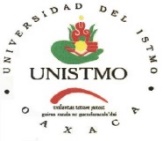 547547UNIVERSIDAD DEL ISTMOUNIVERSIDAD DEL ISTMOUNIVERSIDAD DEL ISTMOUNIVERSIDAD DEL ISTMOUNIVERSIDAD DEL ISTMOUNIVERSIDAD DEL ISTMOTabulador de SueldosTabulador de SueldosTabulador de SueldosTabulador de SueldosTabulador de SueldosTabulador de SueldosTabulador de SueldosTabulador de SueldosPLAZA / PUESTORELACIÓN LABORALNIVELTOTAL DE PERCEPCIONESPERCEPCIONES ORDINARIASPERCEPCIONES ORDINARIASPERCEPCIONES ORDINARIASPERCEPCIONES ORDINARIASPERCEPCIONES ORDINARIASPERCEPCIONES ORDINARIASPERCEPCIONES EXTRAORDINARIASOBLIGACIONESOBLIGACIONESPLAZA / PUESTORELACIÓN LABORALNIVELTOTAL DE PERCEPCIONESSUELDODESPENSACOMPENSACIÓN FIJA GARANTIZADACOMPENSACIÓN FIJA GARANTIZADAOTRAS PRESTACIONES SOCIALES Y ECONÓMICASREMUNERACIONES ANUALESPERCEPCIONES EXTRAORDINARIASDE CARÁCTER FÍSCALDE SEGURIDAD SOCIALRector (1)MANDOS MEDIOS Y SUPERIORESN/A  1,122,246.15     945,064.41     4,824.00   93,602.69    78,755.05   31,160.01  192,626.81 VicerrectorMANDOS MEDIOS Y SUPERIORESN/A     731,679.70     614,741.21     4,824.00   60,886.25    51,228.23   20,268.82  140,848.11 Abogado GeneralMANDOS MEDIOS Y SUPERIORESN/A     480,528.28     402,328.87     4,824.00   39,848.15    33,527.27   13,265.31    96,666.65 Auditor InternoMANDOS MEDIOS Y SUPERIORESN/A     370,686.67     309,429.87     4,824.00   30,647.08    25,785.72   10,202.31    77,343.80 Secretario ParticularMANDOS MEDIOS Y SUPERIORESN/A     370,686.67     309,429.87     4,824.00   30,647.08    25,785.72   10,202.31    77,343.80 Jefe de departamento "C"MANDOS MEDIOS Y SUPERIORESN/A     441,215.55     369,079.96     4,824.00   36,555.05    30,756.54   12,169.05    89,750.93 Jefe de departamento "B"MANDOS MEDIOS Y SUPERIORESN/A     401,629.66     309,429.87     4,824.00   30,647.08    56,728.71   11,130.60    83,199.88 Jefe de departamento "A"MANDOS MEDIOS Y SUPERIORESN/A     335,001.42     279,248.92     4,824.00   27,657.85    23,270.65     9,207.20    71,066.21 Jefe de área "C"CONFIANZAN/A     306,564.04     231,684.15     4,824.00   22,946.86    47,109.03     8,472.99    66,434.46 Jefe de área "B"CONFIANZAN/A     277,856.09     212,910.98     4,824.00   21,087.50    39,033.61     7,658.69    61,297.44 Jefe de área "A"CONFIANZAN/A     212,885.91     155,514.28     4,824.00   20,926.44    31,621.18     5,853.07    50,266.11 Titular "C"BASEN/A     762,832.84     641,089.11     4,824.00   63,495.85    53,423.88   21,137.55  146,328.43 Titular "B"BASEN/A     718,714.55     548,144.44     4,824.00   54,290.26  111,455.85   20,046.36  139,444.71 Titular "A"BASEN/A     556,003.72     429,811.08     4,824.00   42,570.09    78,798.55   15,460.87  110,517.26 Asociado "C"BASEN/A     514,899.76     358,909.26     4,824.00   35,547.71  115,618.79   14,405.00  103,856.37 Asociado "B"BASEN/A     407,067.43     287,946.55     4,824.00   28,519.30    85,777.58   11,347.44    84,567.82 Asociado "A"BASEN/A     261,452.64     217,044.73     4,824.00   21,496.92    18,086.99     7,156.25    58,127.83 TécnicoBASEN/A     250,095.09     170,176.53     4,824.00   16,854.92    58,239.64     6,932.69    56,717.53 Técnico asistenteBASEN/A     163,197.88     119,764.57     4,824.00   11,861.93    26,747.38     4,451.81    41,273.77 Técnico de medio tiempoBASEN/A     105,430.38       85,088.27     4,824.00     8,427.46      7,090.66     2,805.47    31,243.28 Chofer "C"BASEN/A     308,596.41     256,916.77     4,824.00   25,445.99    21,409.65     8,470.88    66,421.15 Chofer "B"BASEN/A     232,801.04     172,399.47     4,824.00   17,075.08    38,502.49     6,408.31    53,565.24 Chofer "A"BASEN/A     172,115.30     128,450.77     4,824.00   12,722.24    26,118.28     4,697.61    43,400.59 Secretaria "C"BASEN/A     165,090.32     135,545.90     4,824.00   13,424.97    11,295.45     4,469.13    41,374.09 Secretaria "B"BASEN/A     154,898.36     115,231.15     4,824.00   11,412.92    23,430.29     4,214.15    39,897.26 Secretaria "A"BASEN/A     154,921.21     100,420.44     4,824.00     9,946.01    39,730.75     4,251.87    40,115.69 Auxiliar AdministrativoBASEN/A     133,600.84     100,420.44     4,824.00     9,946.01    18,410.38     3,612.26    36,259.26 EnfermeraBASEN/A     133,600.84     100,420.44     4,824.00     9,946.01    18,410.38     3,612.26    36,259.26 VeladorBASEN/A     135,498.88     110,518.82     4,824.00   10,946.20      9,209.87     3,643.95    36,441.51 Oficial de MantenimientoBASEN/A     170,081.51     110,518.82     4,824.00   10,946.20    43,792.49     4,681.43    43,304.43 Auxiliar generalBASEN/A     134,803.85       87,589.07     4,824.00     8,675.15    33,715.63     3,680.42    36,651.24 JardineroBASEN/A     108,387.28       87,589.07     4,824.00     8,675.15      7,299.06     2,887.93    31,932.55 Auxiliar de MantenimientoBASEN/A     115,394.40       87,589.07     4,824.00     8,675.15    14,306.19     3,098.14    33,129.53 IntendenteBASEN/A     110,139.06       87,589.07     4,824.00     8,675.15      9,050.84     2,940.48    32,231.79 Titular "C"CONTRATON/A     762,832.84     641,089.11     4,824.00   63,495.85    53,423.88   21,137.55  146,328.43 Titular "B"CONTRATON/A     718,714.55     548,144.44     4,824.00   54,290.26  111,455.85   20,046.36  139,444.71 Titular "A"CONTRATON/A     556,003.72     429,811.08     4,824.00   42,570.09    78,798.55   15,460.87  110,517.26 Asociado "C"CONTRATON/A     514,899.76     358,909.26     4,824.00   35,547.71  115,618.79   14,405.00  103,856.37 Asociado "B"CONTRATON/A     407,067.43     287,946.55     4,824.00   28,519.30    85,777.58   11,347.44    84,567.82 Asociado "A"CONTRATON/A     261,452.64     217,044.73     4,824.00   21,496.92    18,086.99     7,156.25    58,127.83 TécnicoCONTRATON/A     250,095.09     170,176.53     4,824.00   16,854.92    58,239.64     6,932.69    56,717.53 Técnico asistenteCONTRATON/A     163,197.88     119,764.57     4,824.00   11,861.93    26,747.38     4,451.81    41,273.77 Técnico de medio tiempoCONTRATON/A     105,430.38       85,088.27     4,824.00     8,427.46      7,090.66     2,805.47    31,243.28 Chofer "C"CONTRATON/A     308,596.41     256,916.77     4,824.00   25,445.99    21,409.65     8,470.88    66,421.15 Chofer "B"CONTRATON/A     232,801.04     172,399.47     4,824.00   17,075.08    38,502.49     6,408.31    53,565.24 Chofer "A"CONTRATON/A     172,115.30     128,450.77     4,824.00   12,722.24    26,118.28     4,697.61    43,400.59 Secretaria "C"CONTRATON/A     165,090.32     135,545.90     4,824.00   13,424.97    11,295.45     4,469.13    41,374.09 Secretaria "B"CONTRATON/A     154,898.36     115,231.15     4,824.00   11,412.92    23,430.29     4,214.15    39,897.26 Secretaria "A"CONTRATON/A     154,921.21     100,420.44     4,824.00     9,946.01    39,730.75     4,251.87    40,115.69 Auxiliar AdministrativoCONTRATON/A     133,600.84     100,420.44     4,824.00     9,946.01    18,410.38     3,612.26    36,259.26 EnfermeraCONTRATON/A     133,600.84     100,420.44     4,824.00     9,946.01    18,410.38     3,612.26    36,259.26 VeladorCONTRATON/A     135,498.88     110,518.82     4,824.00   10,946.20      9,209.87     3,643.95    36,441.51 Oficial de MantenimientoCONTRATON/A     170,081.51     110,518.82     4,824.00   10,946.20    43,792.49     4,681.43    43,304.43 Auxiliar generalCONTRATON/A     134,803.85       87,589.07     4,824.00     8,675.15    33,715.63     3,680.42    36,651.24 JardineroCONTRATON/A     108,387.28       87,589.07     4,824.00     8,675.15      7,299.06     2,887.93    31,932.55 Auxiliar de MantenimientoCONTRATON/A     115,394.40       87,589.07     4,824.00     8,675.15    14,306.19     3,098.14    33,129.53 IntendenteCONTRATON/A     110,139.06       87,589.07     4,824.00     8,675.15      9,050.84     2,940.48    32,231.79 547UNIVERSIDAD DEL ISTMOUNIVERSIDAD DEL ISTMOAnalítico de plazasAnalítico de plazasAnalítico de plazasPLAZA / PUESTORELACIÓN LABORALNÚMERO DE PLAZASREMUNERACIONESREMUNERACIONESREMUNERACIONESPLAZA / PUESTORELACIÓN LABORALNÚMERO DE PLAZASDESDEDESDEHASTARector (1)MANDOS MEDIOS Y SUPERIORES0          1,122,246           1,122,246           1,122,246 VicerrectorMANDOS MEDIOS Y SUPERIORES2             731,680              731,680              731,680 Abogado GeneralMANDOS MEDIOS Y SUPERIORES1             480,528              480,528              480,528 Auditor InternoMANDOS MEDIOS Y SUPERIORES1             370,687              370,687              370,687 Secretario ParticularMANDOS MEDIOS Y SUPERIORES1             370,687              370,687              370,687 Jefe de departamento "C"MANDOS MEDIOS Y SUPERIORES0             441,216              441,216              441,216 Jefe de departamento "B"MANDOS MEDIOS Y SUPERIORES12             370,687              370,687              425,632 Jefe de departamento "A"MANDOS MEDIOS Y SUPERIORES0             335,001              335,001              335,001 Jefe de área "C"CONFIANZA4             278,762              278,762              311,356 Jefe de área "B"CONFIANZA3             256,565              256,565              282,114 Jefe de área "A"CONFIANZA7             188,700              188,700              216,315 Titular "C"BASE0             762,833              762,833              762,833 Titular "B"BASE8             652,937              652,937              763,039 Titular "A"BASE33             513,023              513,023              649,705 Asociado "C"BASE28             429,190              429,190              555,801 Asociado "B"BASE53             345,285              345,285              461,816 Asociado "A"BASE0             261,453              261,453              261,453 TécnicoBASE26             206,037              206,037              253,847 Técnico asistenteBASE2             146,431              146,431              163,280 Técnico de medio tiempoBASE0             105,430              105,430              105,430 Chofer "C"BASE0             308,596              308,596              308,596 Chofer "B"BASE1             208,665              208,665              254,475 Chofer "A"BASE4             156,701              156,701              188,425 Secretaria "C"BASE0             165,090              165,090              165,090 Secretaria "B"BASE10             141,071              141,071              178,759 Secretaria "A"BASE11             123,559              123,559              159,144 Auxiliar AdministrativoBASE6             123,559              123,559              159,007 EnfermeraBASE2             123,559              123,559              154,921 VeladorBASE0             135,499              135,499              135,499 Oficial de MantenimientoBASE8             135,499              135,499              164,700 Auxiliar generalBASE24             108,387              108,387              136,735 JardineroBASE0             108,387              108,387              108,387 Auxiliar de MantenimientoBASE1             108,387              108,387              136,715 IntendenteBASE2             108,387              108,387              126,045 Titular "C"CONTRATO0             762,833              762,833              762,833 Titular "B"CONTRATO2             652,937              652,937              763,039 Titular "A"CONTRATO1             513,023              513,023              649,705 Asociado "C"CONTRATO1             429,190              429,190              555,801 Asociado "B"CONTRATO15             345,285              345,285              461,816 Asociado "A"CONTRATO0             261,453              261,453              261,453 TécnicoCONTRATO2             206,037              206,037              253,847 Técnico asistenteCONTRATO0             146,431              146,431              146,431 Técnico de medio tiempoCONTRATO0             105,430              105,430              105,430 Chofer "C"CONTRATO0             308,596              308,596              308,596 Chofer "B"CONTRATO0             208,665              208,665              208,665 Chofer "A"CONTRATO0             156,701              156,701              156,701 Secretaria "C"CONTRATO0             165,090              165,090              165,090 Secretaria "B"CONTRATO1             141,071              141,071              178,759 Secretaria "A"CONTRATO1             123,559              123,559              159,144 Auxiliar AdministrativoCONTRATO0             123,559              123,559              123,559 EnfermeraCONTRATO0             123,559              123,559              123,559 VeladorCONTRATO0             135,499              135,499              135,499 Oficial de MantenimientoCONTRATO0             135,499              135,499              135,499 Auxiliar generalCONTRATO2             108,387              108,387              136,735 JardineroCONTRATO1             108,387              108,387              108,387 Auxiliar de MantenimientoCONTRATO1             108,387              108,387              136,715 IntendenteCONTRATO3             108,387              108,387              126,045 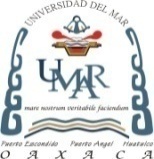 548548UNIVERSIDAD DEL MARUNIVERSIDAD DEL MARUNIVERSIDAD DEL MARUNIVERSIDAD DEL MARUNIVERSIDAD DEL MARUNIVERSIDAD DEL MARTabulador de SueldosTabulador de SueldosTabulador de SueldosTabulador de SueldosTabulador de SueldosTabulador de SueldosTabulador de SueldosTabulador de SueldosPLAZA / PUESTORELACIÓN LABORALNIVELTOTAL DE PERCEPCIONESPERCEPCIONES ORDINARIASPERCEPCIONES ORDINARIASPERCEPCIONES ORDINARIASPERCEPCIONES ORDINARIASPERCEPCIONES ORDINARIASPERCEPCIONES ORDINARIASPERCEPCIONES EXTRAORDINARIASOBLIGACIONESOBLIGACIONESPLAZA / PUESTORELACIÓN LABORALNIVELTOTAL DE PERCEPCIONESSUELDODESPENSACOMPENSACIÓN FIJA GARANTIZADACOMPENSACIÓN FIJA GARANTIZADAOTRAS PRESTACIONES SOCIALES Y ECONÓMICASREMUNERACIONES ANUALESPERCEPCIONES EXTRAORDINARIASDE CARÁCTER FÍSCALDE SEGURIDAD SOCIALRECTORMANDOS MEDIOS Y SUPERIORESN/A1,122,021.12944,874.094,824.00---93,583.8478,739.1931,153.74200,383.00SECRETARIA "A"BASEN/A157,091.30100,420.444,824.00---14,575.7937,271.074,295.3729,490.48TÉCNICO ASISTENTEBASEN/A172,651.35119,764.574,824.00---16,524.8231,537.964,735.4136,039.27TITULAR "A"BASEN/A625,314.53429,811.084,824.00---44,625.19146,054.2617,540.19109,765.94ASOCIADO "C"BASEN/A540,193.02358,909.264,824.00---36,773.49139,686.2715,163.8092,729.54TÉCNICOBASEN/A253,568.99170,176.534,824.00---17,436.1261,132.347,036.9147,338.05OFICIAL DE MANTENIMIENTOBASEN/A170,133.07110,518.824,824.00---12,043.6542,746.604,661.3833,145.40AUXILIAR GENERALBASEN/A142,385.4287,589.074,824.00---12,805.3237,167.033,886.2726,403.03AUXILIAR ADMINISTRATIVOBASEN/A146,969.59100,420.444,824.00---11,008.9830,716.173,991.7229,490.48CHOFER "B"BASEN/A237,557.83172,399.474,824.00---18,383.8841,950.486,529.4247,226.73ENCARGADO DE ÁREABASEN/A160,621.16115,231.154,824.00---12,526.4728,039.544,364.2433,066.29MOTORISTA DE LANCHABASEN/A158,239.14113,461.174,824.00---12,345.1227,608.854,297.2032,658.23JARDINEROBASEN/A148,940.3287,589.074,824.00---12,805.3243,721.934,082.9226,403.03JEFE DE ÁREA "C"CONFIANZAN/A316,622.68231,684.154,824.00---23,738.1356,376.408,774.7562,101.60ASOCIADO "B"BASEN/A425,210.99287,946.554,824.00---29,502.72102,937.7211,891.7574,527.43INTENDENTEBASEN/A145,829.2987,589.074,824.00---9,694.2943,721.933,989.5926,403.03AUXILIAR DE MANTENIMIENTOBASEN/A123,420.6787,589.074,824.00---9,694.2921,313.313,317.3326,403.03JEFE DE OFICINABASEN/A239,219.85174,169.444,824.00---17,845.2342,381.176,596.4547,644.82JEFE DE DEPARTAMENTO "B"MANDOS MEDIOS Y SUPERIORESN/A421,252.25309,429.874,824.00---31,703.8875,294.5011,719.2879,603.52TITULAR "B"BASEN/A794,864.71548,144.444,824.00---56,162.34185,733.9322,330.87136,006.39CARPINTEROBASEN/A160,559.91110,518.824,824.00---12,043.6533,173.444,374.1833,145.40CHOFER "A"BASEN/A180,229.88128,450.774,824.00---18,267.8128,687.304,919.4536,329.20VELADORBASEN/A155,843.47110,518.824,824.00---15,818.1524,682.504,232.6932,268.69TITULAR "C"BASEN/A886,769.84641,089.114,824.00---64,809.56176,047.1824,855.66155,403.65JEFE DE DEPARTAMENTO "A"MANDOS MEDIOS Y SUPERIORESN/A384,587.12279,248.924,824.00---38,148.6962,365.5010,694.7773,222.37VICE-RECTORMANDOS MEDIOS Y SUPERIORESN/A819,003.18614,741.214,824.00---62,145.97137,292.0022,888.53149,283.39JEFE DE ÁREA "B"CONFIANZAN/A286,808.82212,910.984,824.00---21,523.7947,550.057,927.2755,947.60ENFERMERABASEN/A136,397.84100,420.444,824.00---10,734.6120,418.793,674.5728,712.04ASOCIADO "A"BASEN/A320,368.33217,044.734,824.00---21,496.9277,002.688,923.7256,011.90JEFE DE ÁREA "A"CONFIANZAN/A207,362.18155,514.284,824.00---15,402.7131,621.185,687.3641,973.87AUDITOR INTERNOMANDOS MEDIOS Y SUPERIORESN/A395,441.06309,429.874,824.00---30,647.0850,540.1110,944.9475,931.05SECRETARIO PARTICULARMANDOS MEDIOS Y SUPERIORESN/A389,252.46309,429.874,824.00---30,647.0844,351.5110,759.2874,772.82ABOGADO GENERALMANDOS MEDIOS Y SUPERIORESN/A480,528.28402,328.874,824.00---39,848.1533,527.2713,265.3189,249.13PATRON DE BARCOCONTRATON/A278,761.94231,684.154,824.00---22,946.8619,306.947,638.9354,148.50MOTORISTA DE BARCOCONTRATON/A216,851.71179,323.314,824.00---17,760.8514,943.555,912.5243,378.18WINCHERO BARCO UMARCONTRATON/A119,616.1896,477.014,824.00---10,275.448,039.723,180.9725,635.99COCINERO BARCO UMARCONTRATON/A119,616.1896,477.014,824.00---10,275.448,039.723,180.9725,635.99TÉCNICO 1/2 TIEMPOCONTRATON/A105,430.3885,088.274,824.00---8,427.467,090.662,805.4723,304.28TÉCNICO ASISTENTECONTRATON/A160,802.59119,764.574,824.00---11,861.9324,352.094,379.9533,161.77TÉCNICOCONTRATON/A235,970.13170,176.534,824.00---16,854.9244,114.686,508.9447,797.10VELADORCONTRATON/A144,565.12110,518.824,824.00---15,591.6813,630.623,894.3430,445.92SECRETARIA "A"CONTRATON/A126,287.20100,420.444,824.00---10,666.0110,376.753,371.2527,242.27INTENDENTECONTRATON/A110,859.0687,589.074,824.00---9,395.159,050.842,940.4824,579.12ASOCIADO "B"CONTRATON/A370,766.99287,946.554,824.00---28,519.3049,477.1510,258.4371,629.25AUXILIAR ADMINISTRATIVOCONTRATON/A126,287.20100,420.444,824.00---10,666.0110,376.753,371.2526,706.01JARDINEROCONTRATON/A110,859.0687,589.074,824.00---9,395.159,050.842,940.4824,283.55AUXILIAR DE MANTENIMIENTOCONTRATON/A110,859.0687,589.074,824.00---9,395.159,050.842,940.4824,283.55CHOFER "A"CONTRATON/A157,421.20128,450.774,824.00---13,442.2410,704.194,235.1932,280.39ASOCIADO "C"CONTRATON/A462,060.78358,909.264,824.00---35,547.7162,779.8112,819.8386,571.96ASOCIADO "A"CONTRATON/A261,452.64217,044.734,824.00---21,496.9218,086.997,156.2551,137.34TITULAR "A"CONTRATON/A513,022.61429,811.084,824.00---42,570.0935,817.4514,171.4394,901.78OFICIAL DE MANTENIMIENTOCONTRATON/A136,218.88110,518.824,824.00---11,666.209,209.873,643.9528,526.98AUXILIAR GENERALCONTRATON/A109,107.2887,589.074,824.00---9,395.157,299.062,887.9323,987.98CHOFER "B"CONTRATON/A209,385.12172,399.474,824.00---17,795.0814,366.565,684.2441,954.03ENCARGADO DE ÁREACONTRATON/A141,790.63115,231.154,824.00---12,132.929,602.563,799.3229,466.98TITULAR "B"CONTRATON/A652,937.22548,144.444,824.00---54,290.2645,678.5218,073.04119,246.47TITULAR "C"CONTRATON/A762,832.84641,089.114,824.00---63,495.8553,423.8821,137.55138,360.06JEFE DE DEPARTAMENTO "C"MANDOS MEDIOS Y SUPERIORESN/A441,215.55369,079.964,824.00---36,555.0530,756.5412,169.0582,409.82CHOFER "C"CONTRATON/A308,596.41256,916.774,824.00---25,445.9921,409.658,470.8859,338.64SECRETARIA "C"CONTRATON/A165,810.32135,545.904,824.00---14,144.9711,295.454,469.1333,704.63SECRETARIA "B"CONTRATON/A141,790.63115,231.154,824.00---12,132.929,602.563,799.3229,466.70548UNIVERSIDAD DEL MARUNIVERSIDAD DEL MARAnalítico de plazasAnalítico de plazasAnalítico de plazasPLAZA / PUESTORELACIÓN LABORALNÚMERO DE PLAZASREMUNERACIONESREMUNERACIONESREMUNERACIONESPLAZA / PUESTORELACIÓN LABORALNÚMERO DE PLAZASDESDEDESDEHASTATITULAR "C"BASE9                     801,298                      801,298                       873,622 TITULAR "C"CONTRATO2                     762,833                      762,833                       762,833 TITULAR "B"BASE15                     718,715                      718,715                       774,634 TITULAR "B"CONTRATO1                     652,937                      652,937                       652,937 TITULAR "A"BASE39                     513,023                      513,023                       616,131 TITULAR "A"CONTRATO6                     513,023                      513,023                       513,023 ASOCIADO "C"BASE74                     429,189                      429,189                       505,375 ASOCIADO "C"CONTRATO13                     429,190                      429,190                       462,061 ASOCIADO "B"BASE81                     345,285                      345,285                       412,906 ASOCIADO "B"CONTRATO25                     345,285                      345,285                       370,767 ASOCIADO "A"BASE2                     287,498                      287,498                       298,664 ASOCIADO "A"CONTRATO2                     261,453                      261,453                       261,453 TÉCNICOBASE10                     223,054                      223,054                       235,970 TÉCNICOCONTRATO23                     206,037                      206,037                       235,970 TÉCNICO ASISTENTEBASE13                     160,803                      160,803                       180,366 TÉCNICO ASISTENTECONTRATO46                     146,431                      146,431                       160,803 RECTORMANDOS MEDIOS Y SUPERIORES0                  1,122,021                   1,122,021                    1,122,021 VICE-RECTORMANDOS MEDIOS Y SUPERIORES3                     743,975                      743,975                       819,003 ABOGADO GENERALMANDOS MEDIOS Y SUPERIORES1                     480,528                      480,528                       480,528 JEFE DE DEPARTAMENTO "C"MANDOS MEDIOS Y SUPERIORES0                     441,216                      441,216                       441,216 JEFE DE DEPARTAMENTO "B"MANDOS MEDIOS Y SUPERIORES14                     370,687                      370,687                       421,252 SECRETARIO PARTICULARMANDOS MEDIOS Y SUPERIORES3                     370,687                      370,687                       389,252 AUDITOR INTERNOMANDOS MEDIOS Y SUPERIORES1                     395,441                      395,441                       395,441 JEFE DE DEPARTAMENTO "A"MANDOS MEDIOS Y SUPERIORES9                     335,001                      335,001                       384,587 JEFE DE ÁREA "C"CONFIANZA20                     278,762                      278,762                       316,623 PATRON DE BARCOCONTRATO1                     278,762                      278,762                       278,762 JEFE DE ÁREA "B"CONFIANZA9                     256,565                      256,565                       286,809 JEFE DE ÁREA "A"CONFIANZA1                     207,362                      207,362                       207,362 CHOFER "C"CONTRATO0                     308,596                      308,596                       308,596 MOTORISTA DE BARCOCONTRATO1                     216,852                      216,852                       216,852 CHOFER "B"BASE2                     237,558                      237,558                       237,558 CHOFER "B"CONTRATO1                     209,385                      209,385                       209,385 SECRETARIA "C"CONTRATO0                     165,810                      165,810                       165,810 CHOFER "A"BASE10                     170,266                      170,266                       177,485 CHOFER "A"CONTRATO2                     157,421                      157,421                       157,421 SECRETARIA "B"CONTRATO0                     141,791                      141,791                       141,791 MOTORISTA DE LANCHABASE1                     158,239                      158,239                       158,239 VELADORBASE3                     146,775                      146,775                       155,843 VELADORCONTRATO2                     140,144                      140,144                       144,565 CARPINTEROBASE1                     160,560                      160,560                       160,560 OFICIAL DE MANTENIMIENTOBASE24                     140,640                      140,640                       170,786 OFICIAL DE MANTENIMIENTOCONTRATO8                     136,219                      136,219                       140,640 ENFERMERABASE1                     136,398                      136,398                       136,398 SECRETARIA "A"BASE37                     128,296                      128,296                       144,824 SECRETARIA "A"CONTRATO21                     124,279                      124,279                       130,559 AUXILIAR ADMINISTRATIVOBASE8                     133,871                      133,871                       140,689 AUXILIAR ADMINISTRATIVOCONTRATO13                     124,279                      124,279                       130,559 COCINERO BARCO UMARCONTRATO1                     119,616                      119,616                       119,616 WINCHERO BARCO UMARCONTRATO2                     119,616                      119,616                       119,616 AUXILIAR GENERALBASE5                     117,866                      117,866                       139,274 AUXILIAR GENERALCONTRATO3                     109,107                      109,107                       112,218 AUXILIAR DE MANTENIMIENTOBASE15                     117,866                      117,866                       123,421 AUXILIAR DE MANTENIMIENTOCONTRATO10                     109,107                      109,107                       110,859 INTENDENTEBASE23                     116,114                      116,114                       137,403 INTENDENTECONTRATO10                     109,107                      109,107                       110,859 JARDINEROBASE14                     116,114                      116,114                       137,283 JARDINEROCONTRATO16                     109,107                      109,107                       112,218 TÉCNICO 1/2 TIEMPOCONTRATO2                     105,430                      105,430                       105,430 JEFE DE OFICINABASE1                     239,220                      239,220                       239,220 ENCARGADO DE ÁREABASE2                     160,621                      160,621                       160,621 ENCARGADO DE ÁREACONTRATO1                     141,791                      141,791                       141,791 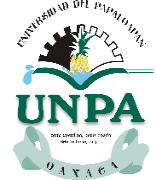 549549UNIVERSIDAD DEL PAPALOAPANUNIVERSIDAD DEL PAPALOAPANUNIVERSIDAD DEL PAPALOAPANUNIVERSIDAD DEL PAPALOAPANUNIVERSIDAD DEL PAPALOAPANUNIVERSIDAD DEL PAPALOAPANTabulador de SueldosTabulador de SueldosTabulador de SueldosTabulador de SueldosTabulador de SueldosTabulador de SueldosTabulador de SueldosTabulador de SueldosPLAZA / PUESTORELACIÓN LABORALNIVELTOTAL DE PERCEPCIONESPERCEPCIONES ORDINARIASPERCEPCIONES ORDINARIASPERCEPCIONES ORDINARIASPERCEPCIONES ORDINARIASPERCEPCIONES ORDINARIASPERCEPCIONES ORDINARIASPERCEPCIONES EXTRAORDINARIASOBLIGACIONESOBLIGACIONESPLAZA / PUESTORELACIÓN LABORALNIVELTOTAL DE PERCEPCIONESSUELDODESPENSACOMPENSACIÓN FIJA GARANTIZADACOMPENSACIÓN FIJA GARANTIZADAOTRAS PRESTACIONES SOCIALES Y ECONÓMICASREMUNERACIONES ANUALESPERCEPCIONES EXTRAORDINARIASDE CARÁCTER FÍSCALDE SEGURIDAD SOCIALRECTOR*MMYSN/A   1,122,024.07   944,876.58   4,824.00                     -                       -                          -             93,584.09                78,739.40   31,153.82   198,641.04 VICE-RECTORMMYSN/A      805,868.17   614,740.92   4,824.00                     -                       -                          -             61,306.13              124,997.12   22,494.48   145,232.51 VICE-RECTORMMYSN/A      731,679.36   614,740.92   4,824.00                     -                       -                          -             60,886.23                51,228.21   20,268.81   131,505.23 ABOGADO GENERALMMYSN/A      480,528.64   402,329.16   4,824.00                     -                       -                          -             39,848.18                33,527.30   13,265.32     83,208.57 AUDITOR INTERNOMMYSN/A      395,442.54   309,431.04   4,824.00                     -                       -                          -             30,647.20                50,540.30   10,944.98     73,998.40 SECRETARIO PARTICULAR DEL RECTORMMYSN/A      407,819.78   309,431.04   4,824.00                     -                       -                          -             30,647.20                62,917.54   11,316.30     71,937.02 JEFE DE DEPARTAMENTO "C"MMYSN/A      441,217.64   369,081.72   4,824.00                     -                       -                          -             36,555.23                30,756.69   12,169.11     81,548.46 JEFE DE DEPARTAMENTO "B"MMYSN/A      414,642.49   309,431.04   4,824.00                     -                       -                          -             31,281.28                69,106.17   11,520.98     77,550.97 JEFE DE DEPARTAMENTO "B"MMYSN/A      414,219.77   309,431.04   4,824.00                     -                       -                          -             30,858.56                69,106.17   11,508.30     77,472.74 JEFE DE DEPARTAMENTO "B"MMYSN/A      414,219.77   309,431.04   4,824.00                     -                       -                          -             30,858.56                69,106.17   11,508.30     77,472.74 JEFE DE DEPARTAMENTO "B"MMYSN/A      408,031.14   309,431.04   4,824.00                     -                       -                          -             30,858.56                62,917.54   11,322.64     76,327.64 JEFE DE DEPARTAMENTO "B"MMYSN/A      408,031.14   309,431.04   4,824.00                     -                       -                          -             30,858.56                62,917.54   11,322.64     71,973.67 JEFE DE DEPARTAMENTO "B"MMYSN/A      407,819.78   309,431.04   4,824.00                     -                       -                          -             30,647.20                62,917.54   11,316.30     76,288.55 JEFE DE DEPARTAMENTO "B"MMYSN/A      407,819.78   309,431.04   4,824.00                     -                       -                          -             30,647.20                62,917.54   11,316.30     71,937.02 JEFE DE DEPARTAMENTO "B"MMYSN/A      401,631.16   309,431.04   4,824.00                     -                       -                          -             30,647.20                56,728.92   11,130.64     71,433.25 JEFE DE DEPARTAMENTO "B"MMYSN/A      401,631.16   309,431.04   4,824.00                     -                       -                          -             30,647.20                56,728.92   11,130.64     70,863.33 JEFE DE DEPARTAMENTO "B"MMYSN/A      370,688.06   309,431.04   4,824.00                     -                       -                          -             30,647.20                25,785.82   10,202.35     69,418.01 JEFE DE DEPARTAMENTO "A"MMYSN/A      374,289.35   279,250.68   4,824.00                     -                       -                          -             27,848.77                62,365.90   10,385.84     70,549.72 JEFE DE DEPARTAMENTO "A"MMYSN/A      368,704.33   279,250.68   4,824.00                     -                       -                          -             27,848.77                56,780.88   10,218.29     65,587.01 JEFE DE DEPARTAMENTO "A"MMYSN/A      368,513.59   279,250.68   4,824.00                     -                       -                          -             27,658.03                56,780.88   10,212.56     69,481.03 JEFE DE DEPARTAMENTO "A"MMYSN/A      351,758.55   279,250.68   4,824.00                     -                       -                          -             27,658.03                40,025.84     9,709.91     66,380.81 JEFE DE AREA "C"CONFIANZAN/A      311,674.03   231,685.32   4,824.00                     -                       -                          -             23,421.74                51,742.97     8,626.29     56,259.17 JEFE DE AREA "C"CONFIANZAN/A      311,674.03   231,685.32   4,824.00                     -                       -                          -             23,421.74                51,742.97     8,626.29     56,697.52 JEFE DE AREA "C"CONFIANZAN/A      306,723.82   231,685.32   4,824.00                     -                       -                          -             23,105.23                47,109.27     8,477.78     55,836.54 JEFE DE AREA "C"CONFIANZAN/A      306,723.82   231,685.32   4,824.00                     -                       -                          -             23,105.23                47,109.27     8,477.78     55,836.54 JEFE DE AREA "C"CONFIANZAN/A      306,723.82   231,685.32   4,824.00                     -                       -                          -             23,105.23                47,109.27     8,477.78     55,834.84 JEFE DE AREA "C"CONFIANZAN/A      306,565.57   231,685.32   4,824.00                     -                       -                          -             22,946.98                47,109.27     8,473.04     55,808.89 JEFE DE AREA "C"CONFIANZAN/A      301,931.86   231,685.32   4,824.00                     -                       -                          -             22,946.98                42,475.56     8,334.02     54,950.77 JEFE DE AREA "C"CONFIANZAN/A      283,397.04   231,685.32   4,824.00                     -                       -                          -             22,946.98                23,940.74     7,777.98     51,714.44 JEFE DE AREA "B"CONFIANZAN/A      282,112.40   212,909.52   4,824.00                     -                       -                          -             21,087.35                43,291.53     7,786.38     51,767.30 JEFE DE AREA "A"CONFIANZAN/A      210,577.53   155,513.40   4,824.00                     -                       -                          -             15,508.85                34,731.28     5,783.82     39,827.67 JEFE DE AREACONFIANZAN/A      255,531.47   189,295.20   4,824.00                     -                       -                          -             19,136.40                42,275.87     7,047.99     47,150.97 JEFE DE AREACONFIANZAN/A      255,272.87   189,295.20   4,824.00                     -                       -                          -             18,877.80                42,275.87     7,040.23     47,429.41 JEFE DE AREACONFIANZAN/A      255,272.87   189,295.20   4,824.00                     -                       -                          -             18,877.80                42,275.87     7,040.23     47,429.41 JEFE DE AREACONFIANZAN/A      255,272.87   189,295.20   4,824.00                     -                       -                          -             18,877.80                42,275.87     7,040.23     47,429.41 JEFE DE AREACONFIANZAN/A      251,486.96   189,295.20   4,824.00                     -                       -                          -             18,877.80                38,489.96     6,926.65     46,452.36 JEFE DE AREACONFIANZAN/A      236,214.05   189,295.20   4,824.00                     -                       -                          -             18,748.50                23,346.35     6,468.47     43,757.44 TITULAR "C"BASEN/A      873,189.21   641,089.26   4,824.00                     -                       -                          -             63,933.77              163,342.18   24,448.24   147,881.54 TITULAR "C"BASEN/A      840,201.63   641,089.26   4,824.00                     -                       -                          -             63,933.77              130,354.60   23,458.61   143,359.50 TITULAR "C"BASEN/A      839,763.72   641,089.26   4,824.00                     -                       -                          -             63,495.86              130,354.60   23,445.47   143,282.83 TITULAR "C"BASEN/A      762,833.01   641,089.26   4,824.00                     -                       -                          -             63,495.86                53,423.89   21,137.55   129,817.51 TITULAR "C"BASEN/A      762,833.01   641,089.26   4,824.00                     -                       -                          -             63,495.86                53,423.89   21,137.55   129,817.51 TITULAR "B"BASEN/A      763,787.11   548,143.56   4,824.00                     -                       -                          -             55,413.42              155,406.13   21,398.54   131,340.22 TITULAR "B"BASEN/A      730,050.70   548,143.56   4,824.00                     -                       -                          -             54,664.59              122,418.55   20,386.45   124,391.44 TITULAR "B"BASEN/A      719,087.83   548,143.56   4,824.00                     -                       -                          -             54,664.59              111,455.68   20,057.56   123,516.45 TITULAR "B"BASEN/A      752,075.41   548,143.56   4,824.00                     -                       -                          -             54,664.59              144,443.26   21,047.19   129,290.34 TITULAR "B"BASEN/A      719,087.83   548,143.56   4,824.00                     -                       -                          -             54,664.59              111,455.68   20,057.56   123,516.45 TITULAR "B"BASEN/A      719,087.83   548,143.56   4,824.00                     -                       -                          -             54,664.59              111,455.68   20,057.56   122,489.43 TITULAR "B"BASEN/A      719,087.83   548,143.56   4,824.00                     -                       -                          -             54,664.59              111,455.68   20,057.56   122,489.43 TITULAR "B"BASEN/A      719,087.83   548,143.56   4,824.00                     -                       -                          -             54,664.59              111,455.68   20,057.56   123,516.45 TITULAR "B"BASEN/A      719,087.83   548,143.56   4,824.00                     -                       -                          -             54,664.59              111,455.68   20,057.56   123,516.45 TITULAR "B"BASEN/A      719,087.83   548,143.56   4,824.00                     -                       -                          -             54,664.59              111,455.68   20,057.56   122,489.43 TITULAR "B"BASEN/A      719,087.83   548,143.56   4,824.00                     -                       -                          -             54,664.59              111,455.68   20,057.56   123,516.45 TITULAR "B"BASEN/A      718,713.42   548,143.56   4,824.00                     -                       -                          -             54,290.18              111,455.68   20,046.33   123,450.90 TITULAR "B"BASEN/A      718,713.42   548,143.56   4,824.00                     -                       -                          -             54,290.18              111,455.68   20,046.33   123,450.90 TITULAR "B"BASEN/A      718,713.42   548,143.56   4,824.00                     -                       -                          -             54,290.18              111,455.68   20,046.33   123,450.90 TITULAR "B"BASEN/A      718,713.42   548,143.56   4,824.00                     -                       -                          -             54,290.18              111,455.68   20,046.33   122,424.46 TITULAR "B"BASEN/A      740,738.13   548,143.56   4,824.00                     -                       -                          -             54,290.18              133,480.39   20,707.07   127,305.93 TITULAR "B"BASEN/A      740,738.13   548,143.56   4,824.00                     -                       -                          -             54,290.18              133,480.39   20,707.07   126,245.66 TITULAR "B"BASEN/A      652,936.19   548,143.56   4,824.00                     -                       -                          -             54,290.18                45,678.45   18,073.01   111,012.38 TITULAR "A"BASEN/A      574,078.27   429,812.10   4,824.00                     -                       -                          -             43,450.95                95,991.22   16,003.10     99,041.70 TITULAR "A"BASEN/A      574,078.27   429,812.10   4,824.00                     -                       -                          -             43,450.95                95,991.22   16,003.10     99,041.70 TITULAR "A"BASEN/A      606,478.68   429,812.10   4,824.00                     -                       -                          -             42,863.78              128,978.80   16,975.11   105,532.24 TITULAR "A"BASEN/A      573,491.10   429,812.10   4,824.00                     -                       -                          -             42,863.78                95,991.22   15,985.49     98,939.86 TITULAR "A"BASEN/A      606,478.68   429,812.10   4,824.00                     -                       -                          -             42,863.78              128,978.80   16,975.11   104,663.05 TITULAR "A"BASEN/A      573,491.10   429,812.10   4,824.00                     -                       -                          -             42,863.78                95,991.22   15,985.49     98,939.86 TITULAR "A"BASEN/A      564,894.86   429,812.10   4,824.00                     -                       -                          -             42,863.78                87,394.98   15,727.60     97,448.44 TITULAR "A"BASEN/A      564,894.86   429,812.10   4,824.00                     -                       -                          -             42,863.78                87,394.98   15,727.60     98,253.74 TITULAR "A"BASEN/A      564,894.86   429,812.10   4,824.00                     -                       -                          -             42,863.78                87,394.98   15,727.60     97,448.44 TITULAR "A"BASEN/A      564,894.86   429,812.10   4,824.00                     -                       -                          -             42,863.78                87,394.98   15,727.60     98,253.74 TITULAR "A"BASEN/A      597,882.44   429,812.10   4,824.00                     -                       -                          -             42,863.78              120,382.56   16,717.23   103,171.64 TITULAR "A"BASEN/A      564,894.86   429,812.10   4,824.00                     -                       -                          -             42,863.78                87,394.98   15,727.60     98,253.74 TITULAR "A"BASEN/A      564,894.86   429,812.10   4,824.00                     -                       -                          -             42,863.78                87,394.98   15,727.60     98,253.74 TITULAR "A"BASEN/A      564,894.86   429,812.10   4,824.00                     -                       -                          -             42,863.78                87,394.98   15,727.60     97,448.44 TITULAR "A"BASEN/A      564,894.86   429,812.10   4,824.00                     -                       -                          -             42,863.78                87,394.98   15,727.60     98,253.74 TITULAR "A"BASEN/A      564,894.86   429,812.10   4,824.00                     -                       -                          -             42,863.78                87,394.98   15,727.60     98,253.74 TITULAR "A"BASEN/A      564,894.86   429,812.10   4,824.00                     -                       -                          -             42,863.78                87,394.98   15,727.60     98,253.74 TITULAR "A"BASEN/A      564,601.27   429,812.10   4,824.00                     -                       -                          -             42,570.19                87,394.98   15,718.79     97,397.46 TITULAR "A"BASEN/A      564,601.27   429,812.10   4,824.00                     -                       -                          -             42,570.19                87,394.98   15,718.79     98,202.32 TITULAR "A"BASEN/A      564,601.27   429,812.10   4,824.00                     -                       -                          -             42,570.19                87,394.98   15,718.79     98,202.32 TITULAR "A"BASEN/A      564,601.27   429,812.10   4,824.00                     -                       -                          -             42,570.19                87,394.98   15,718.79     98,202.32 TITULAR "A"BASEN/A      564,601.27   429,812.10   4,824.00                     -                       -                          -             42,570.19                87,394.98   15,718.79     98,202.32 TITULAR "A"BASEN/A      564,601.27   429,812.10   4,824.00                     -                       -                          -             42,570.19                87,394.98   15,718.79     98,202.32 TITULAR "A"BASEN/A      564,601.27   429,812.10   4,824.00                     -                       -                          -             42,570.19                87,394.98   15,718.79     98,202.32 TITULAR "A"BASEN/A      588,992.61   429,812.10   4,824.00                     -                       -                          -             42,570.19              111,786.32   16,450.53   102,471.61 TITULAR "A"BASEN/A      556,005.03   429,812.10   4,824.00                     -                       -                          -             42,570.19                78,798.74   15,460.91     96,697.74 TITULAR "A"BASEN/A      556,005.03   429,812.10   4,824.00                     -                       -                          -             42,570.19                78,798.74   15,460.91     95,906.09 TITULAR "A"BASEN/A      588,992.61   429,812.10   4,824.00                     -                       -                          -             42,570.19              111,786.32   16,450.53   102,471.61 TITULAR "A"BASEN/A      556,005.03   429,812.10   4,824.00                     -                       -                          -             42,570.19                78,798.74   15,460.91     95,906.09 TITULAR "A"BASEN/A      556,005.03   429,812.10   4,824.00                     -                       -                          -             42,570.19                78,798.74   15,460.91     96,697.74 TITULAR "A"BASEN/A      556,005.03   429,812.10   4,824.00                     -                       -                          -             42,570.19                78,798.74   15,460.91     95,906.09 TITULAR "A"BASEN/A      556,005.03   429,812.10   4,824.00                     -                       -                          -             42,570.19                78,798.74   15,460.91     95,906.09 TITULAR "A"BASEN/A      588,992.61   429,812.10   4,824.00                     -                       -                          -             42,570.19              111,786.32   16,450.53   101,629.28 TITULAR "A"BASEN/A      556,005.03   429,812.10   4,824.00                     -                       -                          -             42,570.19                78,798.74   15,460.91     95,906.09 TITULAR "A"BASEN/A      556,005.03   429,812.10   4,824.00                     -                       -                          -             42,570.19                78,798.74   15,460.91     95,906.09 TITULAR "A"BASEN/A      556,005.03   429,812.10   4,824.00                     -                       -                          -             42,570.19                78,798.74   15,460.91     96,697.74 TITULAR "A"BASEN/A      556,005.03   429,812.10   4,824.00                     -                       -                          -             42,570.19                78,798.74   15,460.91     96,697.74 TITULAR "A"BASEN/A      556,005.03   429,812.10   4,824.00                     -                       -                          -             42,570.19                78,798.74   15,460.91     96,697.74 TITULAR "A"BASEN/A      556,005.03   429,812.10   4,824.00                     -                       -                          -             42,570.19                78,798.74   15,460.91     96,697.74 TITULAR "A"BASEN/A      556,005.03   429,812.10   4,824.00                     -                       -                          -             42,570.19                78,798.74   15,460.91     95,906.09 TITULAR "A"BASEN/A      556,005.03   429,812.10   4,824.00                     -                       -                          -             42,570.19                78,798.74   15,460.91     96,697.74 TITULAR "A"BASEN/A      556,005.03   429,812.10   4,824.00                     -                       -                          -             42,570.19                78,798.74   15,460.91     96,697.74 TITULAR "A"BASEN/A      547,408.79   429,812.10   4,824.00                     -                       -                          -             42,570.19                70,202.50   15,203.02     95,193.11 TITULAR "A"BASEN/A      538,812.55   429,812.10   4,824.00                     -                       -                          -             42,570.19                61,606.26   14,945.13     92,923.24 TITULAR "A"BASEN/A      538,812.55   429,812.10   4,824.00                     -                       -                          -             42,570.19                61,606.26   14,945.13     93,688.48 TITULAR "A"BASEN/A      530,216.30   429,812.10   4,824.00                     -                       -                          -             42,570.19                53,010.01   14,687.24     91,431.81 TITULAR "A"BASEN/A      530,216.30   429,812.10   4,824.00                     -                       -                          -             42,570.19                53,010.01   14,687.24     92,183.85 TITULAR "A"BASEN/A      530,216.30   429,812.10   4,824.00                     -                       -                          -             42,570.19                53,010.01   14,687.24     91,431.81 TITULAR "A"BASEN/A      513,023.82   429,812.10   4,824.00                     -                       -                          -             42,570.19                35,817.53   14,171.47     88,449.00 TITULAR "A"BASEN/A      513,023.82   429,812.10   4,824.00                     -                       -                          -             42,570.19                35,817.53   14,171.47     88,449.00 TITULAR "A"BASEN/A      513,023.82   429,812.10   4,824.00                     -                       -                          -             42,570.19                35,817.53   14,171.47     88,449.00 TITULAR "A"BASEN/A      513,023.82   429,812.10   4,824.00                     -                       -                          -             42,570.19                35,817.53   14,171.47     88,449.00 TITULAR "A"BASEN/A      513,023.82   429,812.10   4,824.00                     -                       -                          -             42,570.19                35,817.53   14,171.47     88,449.00 TITULAR "A"BASEN/A      513,023.82   429,812.10   4,824.00                     -                       -                          -             42,570.19                35,817.53   14,171.47     88,449.00 ASOCIADO "C"BASEN/A      480,174.47   358,910.58   4,824.00                     -                       -                          -             36,283.31                80,156.58   13,363.24     84,459.14 ASOCIADO "C"BASEN/A      479,684.16   358,910.58   4,824.00                     -                       -                          -             35,793.00                80,156.58   13,348.53     84,373.33 ASOCIADO "C"BASEN/A      479,684.16   358,910.58   4,824.00                     -                       -                          -             35,793.00                80,156.58   13,348.53     83,689.84 ASOCIADO "C"BASEN/A      479,684.16   358,910.58   4,824.00                     -                       -                          -             35,793.00                80,156.58   13,348.53     83,689.84 ASOCIADO "C"BASEN/A      479,684.16   358,910.58   4,824.00                     -                       -                          -             35,793.00                80,156.58   13,348.53     83,689.84 ASOCIADO "C"BASEN/A      472,505.95   358,910.58   4,824.00                     -                       -                          -             35,793.00                72,978.37   13,133.19     83,116.93 ASOCIADO "C"BASEN/A      472,505.95   358,910.58   4,824.00                     -                       -                          -             35,793.00                72,978.37   13,133.19     82,444.47 ASOCIADO "C"BASEN/A      472,505.95   358,910.58   4,824.00                     -                       -                          -             35,793.00                72,978.37   13,133.19     83,116.93 ASOCIADO "C"BASEN/A      472,505.95   358,910.58   4,824.00                     -                       -                          -             35,793.00                72,978.37   13,133.19     82,444.47 ASOCIADO "C"BASEN/A      472,505.95   358,910.58   4,824.00                     -                       -                          -             35,793.00                72,978.37   13,133.19     82,444.47 ASOCIADO "C"BASEN/A      472,505.95   358,910.58   4,824.00                     -                       -                          -             35,793.00                72,978.37   13,133.19     83,116.93 ASOCIADO "C"BASEN/A      472,505.95   358,910.58   4,824.00                     -                       -                          -             35,793.00                72,978.37   13,133.19     82,444.47 ASOCIADO "C"BASEN/A      472,505.95   358,910.58   4,824.00                     -                       -                          -             35,793.00                72,978.37   13,133.19     82,444.47 ASOCIADO "C"BASEN/A      472,505.95   358,910.58   4,824.00                     -                       -                          -             35,793.00                72,978.37   13,133.19     83,116.93 ASOCIADO "C"BASEN/A      472,260.79   358,910.58   4,824.00                     -                       -                          -             35,547.84                72,978.37   13,125.83     83,074.01 ASOCIADO "C"BASEN/A      472,260.79   358,910.58   4,824.00                     -                       -                          -             35,547.84                72,978.37   13,125.83     83,074.01 ASOCIADO "C"BASEN/A      472,260.79   358,910.58   4,824.00                     -                       -                          -             35,547.84                72,978.37   13,125.83     82,401.93 ASOCIADO "C"BASEN/A      472,260.79   358,910.58   4,824.00                     -                       -                          -             35,547.84                72,978.37   13,125.83     83,074.01 ASOCIADO "C"BASEN/A      472,260.79   358,910.58   4,824.00                     -                       -                          -             35,547.84                72,978.37   13,125.83     82,401.93 ASOCIADO "C"BASEN/A      505,248.37   358,910.58   4,824.00                     -                       -                          -             35,547.84              105,965.95   14,115.46     88,125.13 ASOCIADO "C"BASEN/A      465,082.58   358,910.58   4,824.00                     -                       -                          -             35,547.84                65,800.16   12,910.48     81,817.57 ASOCIADO "C"BASEN/A      498,070.16   358,910.58   4,824.00                     -                       -                          -             35,547.84                98,787.74   13,900.11     87,591.44 ASOCIADO "C"BASEN/A      465,082.58   358,910.58   4,824.00                     -                       -                          -             35,547.84                65,800.16   12,910.48     81,156.51 ASOCIADO "C"BASEN/A      465,082.58   358,910.58   4,824.00                     -                       -                          -             35,547.84                65,800.16   12,910.48     81,817.57 ASOCIADO "C"BASEN/A      465,082.58   358,910.58   4,824.00                     -                       -                          -             35,547.84                65,800.16   12,910.48     81,156.51 ASOCIADO "C"BASEN/A      465,082.58   358,910.58   4,824.00                     -                       -                          -             35,547.84                65,800.16   12,910.48     81,817.57 ASOCIADO "C"BASEN/A      465,082.58   358,910.58   4,824.00                     -                       -                          -             35,547.84                65,800.16   12,910.48     81,156.51 ASOCIADO "C"BASEN/A      443,547.94   358,910.58   4,824.00                     -                       -                          -             35,547.84                44,265.52   12,264.45     77,420.37 ASOCIADO "C"BASEN/A      486,188.66   358,910.58   4,824.00                     -                       -                          -             35,547.84                86,906.24   13,543.67     84,349.30 ASOCIADO "C"BASEN/A      476,535.52   358,910.58   4,824.00                     -                       -                          -             35,547.84                77,253.10   13,254.07     83,143.57 ASOCIADO "C"BASEN/A      443,547.94   358,910.58   4,824.00                     -                       -                          -             35,547.84                44,265.52   12,264.45     77,420.37 ASOCIADO "C"BASEN/A      443,547.94   358,910.58   4,824.00                     -                       -                          -             35,547.84                44,265.52   12,264.45     78,048.35 ASOCIADO "C"BASEN/A      436,369.73   358,910.58   4,824.00                     -                       -                          -             35,547.84                37,087.31   12,049.10     76,174.94 ASOCIADO "C"BASEN/A      436,369.73   358,910.58   4,824.00                     -                       -                          -             35,547.84                37,087.31   12,049.10     76,791.90 ASOCIADO "C"BASEN/A      436,369.73   358,910.58   4,824.00                     -                       -                          -             35,547.84                37,087.31   12,049.10     76,791.90 ASOCIADO "C"BASEN/A      429,191.52   358,910.58   4,824.00                     -                       -                          -             35,547.84                29,909.10   11,833.75     75,535.49 ASOCIADO "C"BASEN/A      429,191.52   358,910.58   4,824.00                     -                       -                          -             35,547.84                29,909.10   11,833.75     75,535.49 ASOCIADO "C"BASEN/A      429,191.52   358,910.58   4,824.00                     -                       -                          -             35,547.84                29,909.10   11,833.75     75,535.49 ASOCIADO "C"BASEN/A      429,191.52   358,910.58   4,824.00                     -                       -                          -             35,547.84                29,909.10   11,833.75     75,535.49 ASOCIADO "C"BASEN/A      429,191.52   358,910.58   4,824.00                     -                       -                          -             35,547.84                29,909.10   11,833.75     75,535.49 ASOCIADO "C"BASEN/A      429,191.52   358,910.58   4,824.00                     -                       -                          -             35,547.84                29,909.10   11,833.75     75,535.49 ASOCIADO "C"BASEN/A      429,191.52   358,910.58   4,824.00                     -                       -                          -             35,547.84                29,909.10   11,833.75     75,535.49 ASOCIADO "C"BASEN/A      429,191.52   358,910.58   4,824.00                     -                       -                          -             35,547.84                29,909.10   11,833.75     75,535.49 ASOCIADO "B"BASEN/A      385,794.88   287,946.84   4,824.00                     -                       -                          -             28,716.01                64,308.03   10,709.26     68,974.75 ASOCIADO "B"BASEN/A      418,782.46   287,946.84   4,824.00                     -                       -                          -             28,716.01                97,295.61   11,698.89     74,748.62 ASOCIADO "B"BASEN/A      380,035.94   287,946.84   4,824.00                     -                       -                          -             28,716.01                58,549.09   10,536.49     67,427.26 ASOCIADO "B"BASEN/A      422,676.66   287,946.84   4,824.00                     -                       -                          -             28,716.01              101,189.81   11,815.72     74,356.20 ASOCIADO "B"BASEN/A      380,035.94   287,946.84   4,824.00                     -                       -                          -             28,716.01                58,549.09   10,536.49     67,427.26 ASOCIADO "B"BASEN/A      412,826.84   287,946.84   4,824.00                     -                       -                          -             28,519.33                91,536.67   11,520.22     73,116.33 ASOCIADO "B"BASEN/A      379,839.26   287,946.84   4,824.00                     -                       -                          -             28,519.33                58,549.09   10,530.59     67,393.12 ASOCIADO "B"BASEN/A      379,839.26   287,946.84   4,824.00                     -                       -                          -             28,519.33                58,549.09   10,530.59     67,932.32 ASOCIADO "B"BASEN/A      374,080.32   287,946.84   4,824.00                     -                       -                          -             28,519.33                52,790.15   10,357.83     66,924.30 ASOCIADO "B"BASEN/A      374,080.32   287,946.84   4,824.00                     -                       -                          -             28,519.33                52,790.15   10,357.83     66,924.30 ASOCIADO "B"BASEN/A      374,080.32   287,946.84   4,824.00                     -                       -                          -             28,519.33                52,790.15   10,357.83     66,924.30 ASOCIADO "B"BASEN/A      374,080.32   287,946.84   4,824.00                     -                       -                          -             28,519.33                52,790.15   10,357.83     66,924.30 ASOCIADO "B"BASEN/A      374,080.32   287,946.84   4,824.00                     -                       -                          -             28,519.33                52,790.15   10,357.83     66,924.30 ASOCIADO "B"BASEN/A      374,080.32   287,946.84   4,824.00                     -                       -                          -             28,519.33                52,790.15   10,357.83     66,393.95 ASOCIADO "B"BASEN/A      407,067.90   287,946.84   4,824.00                     -                       -                          -             28,519.33                85,777.73   11,347.45     72,698.19 ASOCIADO "B"BASEN/A      374,080.32   287,946.84   4,824.00                     -                       -                          -             28,519.33                52,790.15   10,357.83     66,393.95 ASOCIADO "B"BASEN/A      374,080.32   287,946.84   4,824.00                     -                       -                          -             28,519.33                52,790.15   10,357.83     66,924.30 ASOCIADO "B"BASEN/A      374,080.32   287,946.84   4,824.00                     -                       -                          -             28,519.33                52,790.15   10,357.83     66,924.30 ASOCIADO "B"BASEN/A      374,080.32   287,946.84   4,824.00                     -                       -                          -             28,519.33                52,790.15   10,357.83     66,924.30 ASOCIADO "B"BASEN/A      368,321.39   287,946.84   4,824.00                     -                       -                          -             28,519.33                47,031.22   10,185.06     65,394.83 ASOCIADO "B"BASEN/A      401,308.97   287,946.84   4,824.00                     -                       -                          -             28,519.33                80,018.80   11,174.69     71,690.21 ASOCIADO "B"BASEN/A      368,321.39   287,946.84   4,824.00                     -                       -                          -             28,519.33                47,031.22   10,185.06     65,394.83 ASOCIADO "B"BASEN/A      368,321.39   287,946.84   4,824.00                     -                       -                          -             28,519.33                47,031.22   10,185.06     65,916.34 ASOCIADO "B"BASEN/A      368,321.39   287,946.84   4,824.00                     -                       -                          -             28,519.33                47,031.22   10,185.06     65,394.83 ASOCIADO "B"BASEN/A      368,321.39   287,946.84   4,824.00                     -                       -                          -             28,519.33                47,031.22   10,185.06     65,394.83 ASOCIADO "B"BASEN/A      368,321.39   287,946.84   4,824.00                     -                       -                          -             28,519.33                47,031.22   10,185.06     65,916.34 ASOCIADO "B"BASEN/A      368,321.39   287,946.84   4,824.00                     -                       -                          -             28,519.33                47,031.22   10,185.06     65,394.83 ASOCIADO "B"BASEN/A      368,321.39   287,946.84   4,824.00                     -                       -                          -             28,519.33                47,031.22   10,185.06     65,916.34 ASOCIADO "B"BASEN/A      368,321.39   287,946.84   4,824.00                     -                       -                          -             28,519.33                47,031.22   10,185.06     65,916.34 ASOCIADO "B"BASEN/A      356,803.51   287,946.84   4,824.00                     -                       -                          -             28,519.33                35,513.34     9,839.52     63,900.34 ASOCIADO "B"BASEN/A      389,791.09   287,946.84   4,824.00                     -                       -                          -             28,519.33                68,500.92   10,829.15     69,119.72 ASOCIADO "B"BASEN/A      356,803.51   287,946.84   4,824.00                     -                       -                          -             28,519.33                35,513.34     9,839.52     63,900.34 ASOCIADO "B"BASEN/A      356,803.51   287,946.84   4,824.00                     -                       -                          -             28,519.33                35,513.34     9,839.52     63,900.34 ASOCIADO "B"BASEN/A      356,803.51   287,946.84   4,824.00                     -                       -                          -             28,519.33                35,513.34     9,839.52     63,396.52 ASOCIADO "B"BASEN/A      356,803.51   287,946.84   4,824.00                     -                       -                          -             28,519.33                35,513.34     9,839.52     63,396.52 ASOCIADO "B"BASEN/A      356,803.51   287,946.84   4,824.00                     -                       -                          -             28,519.33                35,513.34     9,839.52     63,900.34 ASOCIADO "B"BASEN/A      393,685.30   287,946.84   4,824.00                     -                       -                          -             28,519.33                72,395.13   10,945.97     69,886.76 ASOCIADO "B"BASEN/A      351,044.58   287,946.84   4,824.00                     -                       -                          -             28,519.33                29,754.41     9,666.75     62,892.31 ASOCIADO "B"BASEN/A      351,044.58   287,946.84   4,824.00                     -                       -                          -             28,519.33                29,754.41     9,666.75     62,397.34 ASOCIADO "B"BASEN/A      345,285.64   287,946.84   4,824.00                     -                       -                          -             28,519.33                23,995.47     9,493.99     61,884.34 ASOCIADO "B"BASEN/A      345,285.64   287,946.84   4,824.00                     -                       -                          -             28,519.33                23,995.47     9,493.99     61,398.21 ASOCIADO "B"BASEN/A      345,285.64   287,946.84   4,824.00                     -                       -                          -             28,519.33                23,995.47     9,493.99     61,398.21 ASOCIADO "B"BASEN/A      345,285.64   287,946.84   4,824.00                     -                       -                          -             28,519.33                23,995.47     9,493.99     61,398.21 ASOCIADO "B"BASEN/A      387,926.36   287,946.84   4,824.00                     -                       -                          -             28,519.33                66,636.19   10,773.21     68,878.78 ASOCIADO "B"BASEN/A      345,285.64   287,946.84   4,824.00                     -                       -                          -             28,519.33                23,995.47     9,493.99     61,884.34 ASOCIADO "B"BASEN/A      345,285.64   287,946.84   4,824.00                     -                       -                          -             28,519.33                23,995.47     9,493.99     61,884.34 ASOCIADO "B"BASEN/A      345,285.64   287,946.84   4,824.00                     -                       -                          -             28,519.33                23,995.47     9,493.99     61,884.34 ASOCIADO "B"BASEN/A      345,285.64   287,946.84   4,824.00                     -                       -                          -             28,519.33                23,995.47     9,493.99     61,884.34 ASOCIADO "A"BASEN/A      261,453.34   217,045.32   4,824.00                     -                       -                          -             21,496.98                18,087.04     7,156.27     48,245.19 TECNICOBASEN/A      229,976.17   170,175.36   4,824.00                     -                       -                          -             16,971.04                38,005.77     6,329.13     43,095.23 TECNICOBASEN/A      229,976.17   170,175.36   4,824.00                     -                       -                          -             16,971.04                38,005.77     6,329.13     43,419.30 TECNICOBASEN/A      229,976.17   170,175.36   4,824.00                     -                       -                          -             16,971.04                38,005.77     6,329.13     43,419.30 TECNICOBASEN/A      229,976.17   170,175.36   4,824.00                     -                       -                          -             16,971.04                38,005.77     6,329.13     43,419.30 TECNICOBASEN/A      229,976.17   170,175.36   4,824.00                     -                       -                          -             16,971.04                38,005.77     6,329.13     43,419.30 TECNICOBASEN/A      226,572.66   170,175.36   4,824.00                     -                       -                          -             16,971.04                34,602.26     6,227.02     42,504.77 TECNICOBASEN/A      115,698.33     85,087.68   4,824.00                     -                       -                          -               8,485.52                17,301.13     3,113.51     24,223.98 TECNICOBASEN/A      226,572.66   170,175.36   4,824.00                     -                       -                          -             16,971.04                34,602.26     6,227.02     42,823.61 TECNICOBASEN/A      226,572.66   170,175.36   4,824.00                     -                       -                          -             16,971.04                34,602.26     6,227.02     42,504.77 TECNICOBASEN/A      226,572.66   170,175.36   4,824.00                     -                       -                          -             16,971.04                34,602.26     6,227.02     42,504.77 TECNICOBASEN/A      115,698.33     85,087.68   4,824.00                     -                       -                          -               8,485.52                17,301.13     3,113.51     24,223.98 TECNICOBASEN/A      226,572.66   170,175.36   4,824.00                     -                       -                          -             16,971.04                34,602.26     6,227.02     42,823.61 TECNICOBASEN/A      226,572.66   170,175.36   4,824.00                     -                       -                          -             16,971.04                34,602.26     6,227.02     42,504.77 TECNICOBASEN/A      226,572.66   170,175.36   4,824.00                     -                       -                          -             16,971.04                34,602.26     6,227.02     42,823.61 TECNICOBASEN/A      226,572.66   170,175.36   4,824.00                     -                       -                          -             16,971.04                34,602.26     6,227.02     42,823.61 TECNICOBASEN/A      258,436.98   170,175.36   4,824.00                     -                       -                          -             16,854.80                66,582.82     7,182.95     47,681.30 TECNICOBASEN/A      258,436.98   170,175.36   4,824.00                     -                       -                          -             16,854.80                66,582.82     7,182.95     48,049.09 TECNICOBASEN/A      226,456.42   170,175.36   4,824.00                     -                       -                          -             16,854.80                34,602.26     6,223.54     42,484.60 TECNICOBASEN/A      226,456.42   170,175.36   4,824.00                     -                       -                          -             16,854.80                34,602.26     6,223.54     42,484.60 TECNICOBASEN/A      226,456.42   170,175.36   4,824.00                     -                       -                          -             16,854.80                34,602.26     6,223.54     42,803.26 TECNICOBASEN/A      223,052.92   170,175.36   4,824.00                     -                       -                          -             16,854.80                31,198.76     6,121.43     42,207.53 TECNICOBASEN/A      223,052.92   170,175.36   4,824.00                     -                       -                          -             16,854.80                31,198.76     6,121.43     42,207.53 TECNICOBASEN/A      223,052.92   170,175.36   4,824.00                     -                       -                          -             16,854.80                31,198.76     6,121.43     42,207.53 TECNICOBASEN/A      223,052.92   170,175.36   4,824.00                     -                       -                          -             16,854.80                31,198.76     6,121.43     42,207.53 TECNICOBASEN/A      223,052.92   170,175.36   4,824.00                     -                       -                          -             16,854.80                31,198.76     6,121.43     41,894.10 TECNICOBASEN/A      223,052.92   170,175.36   4,824.00                     -                       -                          -             16,854.80                31,198.76     6,121.43     41,894.10 TECNICOBASEN/A      223,052.92   170,175.36   4,824.00                     -                       -                          -             16,854.80                31,198.76     6,121.43     42,207.53 TECNICOBASEN/A      223,052.92   170,175.36   4,824.00                     -                       -                          -             16,854.80                31,198.76     6,121.43     42,207.53 TECNICOBASEN/A      223,052.92   170,175.36   4,824.00                     -                       -                          -             16,854.80                31,198.76     6,121.43     41,894.10 TECNICOBASEN/A      223,052.92   170,175.36   4,824.00                     -                       -                          -             16,854.80                31,198.76     6,121.43     42,207.53 TECNICOBASEN/A      219,649.41   170,175.36   4,824.00                     -                       -                          -             16,854.80                27,795.25     6,019.33     41,611.81 TECNICOBASEN/A      236,031.86   170,175.36   4,824.00                     -                       -                          -             16,854.80                44,177.70     6,510.80     44,479.26 TECNICOBASEN/A      216,245.90   170,175.36   4,824.00                     -                       -                          -             16,854.80                24,391.74     5,917.22     41,016.08 TECNICOBASEN/A      212,842.39   170,175.36   4,824.00                     -                       -                          -             16,854.80                20,988.23     5,815.12     40,122.61 TECNICOBASEN/A      212,842.39   170,175.36   4,824.00                     -                       -                          -             16,854.80                20,988.23     5,815.12     40,420.36 TECNICOBASEN/A      212,842.39   170,175.36   4,824.00                     -                       -                          -             16,854.80                20,988.23     5,815.12     40,122.61 TECNICOBASEN/A      212,842.39   170,175.36   4,824.00                     -                       -                          -             16,854.80                20,988.23     5,815.12     40,420.36 TECNICOBASEN/A      209,438.89   170,175.36   4,824.00                     -                       -                          -             16,854.80                17,584.73     5,713.01     39,824.64 TECNICOBASEN/A      209,438.89   170,175.36   4,824.00                     -                       -                          -             16,854.80                17,584.73     5,713.01     39,532.12 TECNICOBASEN/A      209,438.89   170,175.36   4,824.00                     -                       -                          -             16,854.80                17,584.73     5,713.01     39,824.64 TECNICOBASEN/A      209,438.89   170,175.36   4,824.00                     -                       -                          -             16,854.80                17,584.73     5,713.01     39,824.64 TECNICOBASEN/A      206,035.38   170,175.36   4,824.00                     -                       -                          -             16,854.80                14,181.22     5,610.90     39,228.91 TECNICOBASEN/A      206,035.38   170,175.36   4,824.00                     -                       -                          -             16,854.80                14,181.22     5,610.90     39,228.91 TECNICOBASEN/A      206,035.38   170,175.36   4,824.00                     -                       -                          -             16,854.80                14,181.22     5,610.90     39,228.91 TECNICOBASEN/A      206,035.38   170,175.36   4,824.00                     -                       -                          -             16,854.80                14,181.22     5,610.90     39,228.91 TECNICOBASEN/A      206,035.38   170,175.36   4,824.00                     -                       -                          -             16,854.80                14,181.22     5,610.90     39,228.91 TECNICOBASEN/A      206,035.38   170,175.36   4,824.00                     -                       -                          -             16,854.80                14,181.22     5,610.90     39,228.91 CHOFER "C"BASEN/A      308,597.10   256,917.36   4,824.00                     -                       -                          -             25,446.05                21,409.69     8,470.90     55,481.55 CHOFER "B"BASEN/A      229,472.34   172,400.64   4,824.00                     -                       -                          -             17,192.96                35,054.74     6,308.45     43,298.67 CHOFER "B"BASEN/A      208,666.50   172,400.64   4,824.00                     -                       -                          -             17,075.20                14,366.66     5,684.28     39,365.92 CHOFER "B"BASEN/A      208,666.50   172,400.64   4,824.00                     -                       -                          -             17,075.20                14,366.66     5,684.28     39,365.92 CHOFER "A"BASEN/A      174,948.31   128,451.36   4,824.00                     -                       -                          -             12,985.52                28,687.43     4,782.60     34,151.36 CHOFER "A"BASEN/A      174,772.83   128,451.36   4,824.00                     -                       -                          -             12,810.04                28,687.43     4,777.34     34,365.53 VELADOR BASEN/A      155,121.53   110,517.36   4,824.00                     -                       -                          -             15,098.00                24,682.17     4,232.63     30,610.17 VELADOR BASEN/A      155,121.53   110,517.36   4,824.00                     -                       -                          -             15,098.00                24,682.17     4,232.63     30,610.17 VELADOR BASEN/A      154,970.55   110,517.36   4,824.00                     -                       -                          -             14,947.02                24,682.17     4,228.10     30,800.79 VELADOR BASEN/A      154,970.55   110,517.36   4,824.00                     -                       -                          -             14,947.02                24,682.17     4,228.10     30,800.79 VELADOR BASEN/A      154,970.55   110,517.36   4,824.00                     -                       -                          -             14,947.02                24,682.17     4,228.10     30,584.30 VELADOR BASEN/A      152,760.20   110,517.36   4,824.00                     -                       -                          -             14,947.02                22,471.82     4,161.79     30,205.82 VELADOR BASEN/A      152,760.20   110,517.36   4,824.00                     -                       -                          -             14,947.02                22,471.82     4,161.79     30,205.82 VELADOR BASEN/A      152,760.20   110,517.36   4,824.00                     -                       -                          -             14,947.02                22,471.82     4,161.79     30,205.82 VELADOR BASEN/A      152,760.20   110,517.36   4,824.00                     -                       -                          -             14,947.02                22,471.82     4,161.79     30,205.82 VELADOR BASEN/A      152,684.71   110,517.36   4,824.00                     -                       -                          -             14,871.53                22,471.82     4,159.53     30,405.89 VELADOR BASEN/A      146,053.67   110,517.36   4,824.00                     -                       -                          -             14,871.53                15,840.78     3,960.60     29,176.99 VELADOR BASEN/A      146,053.67   110,517.36   4,824.00                     -                       -                          -             14,871.53                15,840.78     3,960.60     29,176.99 VELADOR BASEN/A      143,843.32   110,517.36   4,824.00                     -                       -                          -             14,871.53                13,630.43     3,894.29     28,796.47 OFICIAL DE MANTENIMIENTOBASEN/A      135,723.62   110,517.36   4,824.00                     -                       -                          -             11,172.52                   9,209.74     3,650.70     27,329.07 SECRETARIA "C"BASEN/A      165,088.59   135,544.44   4,824.00                     -                       -                          -             13,424.83                11,295.32     4,469.08     32,012.88 SECRETARIA "B"BASEN/A      141,070.97   115,231.44   4,824.00                     -                       -                          -             11,412.95                   9,602.58     3,799.33     28,188.40 SECRETARIA "A"BASEN/A      137,822.08   100,419.42   4,824.00                     -                       -                          -             10,151.69                22,426.97     3,738.89     27,756.49 SECRETARIA "A"BASEN/A      137,822.08   100,419.42   4,824.00                     -                       -                          -             10,151.69                22,426.97     3,738.89     27,756.49 SECRETARIA "A"BASEN/A      137,822.08   100,419.42   4,824.00                     -                       -                          -             10,151.69                22,426.97     3,738.89     27,756.49 SECRETARIA "A"BASEN/A      137,684.90   100,419.42   4,824.00                     -                       -                          -             10,014.51                22,426.97     3,734.78     27,733.06 SECRETARIA "A"BASEN/A      137,684.90   100,419.42   4,824.00                     -                       -                          -             10,014.51                22,426.97     3,734.78     27,924.30 SECRETARIA "A"BASEN/A      135,676.51   100,419.42   4,824.00                     -                       -                          -             10,014.51                20,418.58     3,674.53     27,390.39 SECRETARIA "A"BASEN/A      133,599.52   100,419.42   4,824.00                     -                       -                          -               9,945.91                18,410.19     3,612.22     27,221.04 SECRETARIA "A"BASEN/A      133,599.52   100,419.42   4,824.00                     -                       -                          -               9,945.91                18,410.19     3,612.22     27,221.04 SECRETARIA "A"BASEN/A      131,591.13   100,419.42   4,824.00                     -                       -                          -               9,945.91                16,401.80     3,551.97     26,693.41 SECRETARIA "A"BASEN/A      127,574.36   100,419.42   4,824.00                     -                       -                          -               9,945.91                12,385.03     3,431.46     26,183.76 SECRETARIA "A"BASEN/A      125,565.97   100,419.42   4,824.00                     -                       -                          -               9,945.91                10,376.64     3,371.21     25,760.49 SECRETARIA "A"BASEN/A      123,557.58   100,419.42   4,824.00                     -                       -                          -               9,945.91                   8,368.25     3,310.96     25,438.52 SECRETARIA "A"BASEN/A      123,557.58   100,419.42   4,824.00                     -                       -                          -               9,945.91                   8,368.25     3,310.96     25,438.52 SECRETARIA "A"BASEN/A      123,557.58   100,419.42   4,824.00                     -                       -                          -               9,945.91                   8,368.25     3,310.96     25,438.52 SECRETARIA "A"BASEN/A      123,557.58   100,419.42   4,824.00                     -                       -                          -               9,945.91                   8,368.25     3,310.96     25,438.52 SECRETARIA "A"BASEN/A      123,557.58   100,419.42   4,824.00                     -                       -                          -               9,945.91                   8,368.25     3,310.96     25,438.52 AUXILIAR ADMINISTRATIVOBASEN/A      137,822.08   100,419.42   4,824.00                     -                       -                          -             10,151.69                22,426.97     3,738.89     27,756.49 AUXILIAR ADMINISTRATIVOBASEN/A      137,822.08   100,419.42   4,824.00                     -                       -                          -             10,151.69                22,426.97     3,738.89     27,756.49 AUXILIAR ADMINISTRATIVOBASEN/A      137,822.08   100,419.42   4,824.00                     -                       -                          -             10,151.69                22,426.97     3,738.89     27,756.49 AUXILIAR ADMINISTRATIVOBASEN/A      137,684.90   100,419.42   4,824.00                     -                       -                          -             10,014.51                22,426.97     3,734.78     27,733.06 AUXILIAR ADMINISTRATIVOBASEN/A      137,684.90   100,419.42   4,824.00                     -                       -                          -             10,014.51                22,426.97     3,734.78     27,733.06 AUXILIAR ADMINISTRATIVOBASEN/A      135,676.51   100,419.42   4,824.00                     -                       -                          -             10,014.51                20,418.58     3,674.53     27,578.54 AUXILIAR ADMINISTRATIVOBASEN/A      135,676.51   100,419.42   4,824.00                     -                       -                          -             10,014.51                20,418.58     3,674.53     27,578.54 AUXILIAR ADMINISTRATIVOBASEN/A      135,676.51   100,419.42   4,824.00                     -                       -                          -             10,014.51                20,418.58     3,674.53     27,390.39 AUXILIAR ADMINISTRATIVOBASEN/A      133,599.52   100,419.42   4,824.00                     -                       -                          -               9,945.91                18,410.19     3,612.22     27,221.04 AUXILIAR ADMINISTRATIVOBASEN/A      131,591.13   100,419.42   4,824.00                     -                       -                          -               9,945.91                16,401.80     3,551.97     26,875.29 AUXILIAR ADMINISTRATIVOBASEN/A      129,582.75   100,419.42   4,824.00                     -                       -                          -               9,945.91                14,393.42     3,491.72     26,529.53 AUXILIAR ADMINISTRATIVOBASEN/A      123,557.58   100,419.42   4,824.00                     -                       -                          -               9,945.91                   8,368.25     3,310.96     25,438.52 AUXILIAR ADMINISTRATIVOBASEN/A      123,557.58   100,419.42   4,824.00                     -                       -                          -               9,945.91                   8,368.25     3,310.96     25,438.52 AUXILIAR ADMINISTRATIVOBASEN/A      123,557.58   100,419.42   4,824.00                     -                       -                          -               9,945.91                   8,368.25     3,310.96     25,438.52 AUXILIAR ADMINISTRATIVOBASEN/A      123,557.58   100,419.42   4,824.00                     -                       -                          -               9,945.91                   8,368.25     3,310.96     25,438.52 ENFERMERABASEN/A      144,877.94   100,419.42   4,824.00                     -                       -                          -               9,945.91                29,688.61     3,950.57     28,856.43 AUXILIAR  GENERALBASEN/A      120,827.10     87,587.46   4,824.00                     -                       -                          -               8,854.47                19,561.17     3,261.13     25,005.24 AUXILIAR  GENERALBASEN/A      120,707.45     87,587.46   4,824.00                     -                       -                          -               8,734.82                19,561.17     3,257.54     25,153.03 AUXILIAR  GENERALBASEN/A      120,707.45     87,587.46   4,824.00                     -                       -                          -               8,734.82                19,561.17     3,257.54     24,986.23 AUXILIAR  GENERALBASEN/A      118,955.71     87,587.46   4,824.00                     -                       -                          -               8,734.82                17,809.43     3,204.98     24,708.10 AUXILIAR  GENERALBASEN/A      118,955.71     87,587.46   4,824.00                     -                       -                          -               8,734.82                17,809.43     3,204.98     24,708.10 AUXILIAR  GENERALBASEN/A      118,955.71     87,587.46   4,824.00                     -                       -                          -               8,734.82                17,809.43     3,204.98     24,708.10 AUXILIAR  GENERALBASEN/A      122,006.91     87,587.46   4,824.00                     -                       -                          -             11,786.02                17,809.43     3,296.52     25,192.56 AUXILIAR  GENERALBASEN/A      118,895.88     87,587.46   4,824.00                     -                       -                          -               8,674.99                17,809.43     3,203.19     24,862.61 AUXILIAR  GENERALBASEN/A      117,144.13     87,587.46   4,824.00                     -                       -                          -               8,674.99                16,057.68     3,150.64     24,581.78 AUXILIAR  GENERALBASEN/A      117,144.13     87,587.46   4,824.00                     -                       -                          -               8,674.99                16,057.68     3,150.64     24,420.46 AUXILIAR  GENERALBASEN/A      138,464.49     87,587.46   4,824.00                     -                       -                          -               8,674.99                37,378.04     3,790.25     27,805.62 AUXILIAR  GENERALBASEN/A      117,144.13     87,587.46   4,824.00                     -                       -                          -               8,674.99                16,057.68     3,150.64     24,420.46 AUXILIAR  GENERALBASEN/A      111,888.88     87,587.46   4,824.00                     -                       -                          -               8,674.99                10,802.43     2,992.98     23,739.31 AUXILIAR  GENERALBASEN/A      110,137.13     87,587.46   4,824.00                     -                       -                          -               8,674.99                   9,050.68     2,940.43     23,307.92 AUXILIAR  GENERALBASEN/A      108,385.38     87,587.46   4,824.00                     -                       -                          -               8,674.99                   7,298.93     2,887.87     23,177.66 AUXILIAR  GENERALBASEN/A      108,385.38     87,587.46   4,824.00                     -                       -                          -               8,674.99                   7,298.93     2,887.87     23,177.66 AUXILIAR  GENERALBASEN/A      108,385.38     87,587.46   4,824.00                     -                       -                          -               8,674.99                   7,298.93     2,887.87     23,177.66 AUXILIAR  GENERALBASEN/A      108,385.38     87,587.46   4,824.00                     -                       -                          -               8,674.99                   7,298.93     2,887.87     23,177.66 AUXILIAR  GENERALBASEN/A      108,385.38     87,587.46   4,824.00                     -                       -                          -               8,674.99                   7,298.93     2,887.87     23,177.66 INTENDENTEBASEN/A      120,827.10     87,587.46   4,824.00                     -                       -                          -               8,854.47                19,561.17     3,261.13     25,005.24 INTENDENTEBASEN/A      120,827.10     87,587.46   4,824.00                     -                       -                          -               8,854.47                19,561.17     3,261.13     25,005.24 INTENDENTEBASEN/A      120,707.45     87,587.46   4,824.00                     -                       -                          -               8,734.82                19,561.17     3,257.54     24,986.23 INTENDENTEBASEN/A      120,707.45     87,587.46   4,824.00                     -                       -                          -               8,734.82                19,561.17     3,257.54     25,153.03 INTENDENTEBASEN/A      123,818.48     87,587.46   4,824.00                     -                       -                          -             11,845.85                19,561.17     3,350.87     25,480.19 INTENDENTEBASEN/A      120,707.45     87,587.46   4,824.00                     -                       -                          -               8,734.82                19,561.17     3,257.54     25,153.03 INTENDENTEBASEN/A      120,707.45     87,587.46   4,824.00                     -                       -                          -               8,734.82                19,561.17     3,257.54     25,153.03 INTENDENTEBASEN/A      118,955.71     87,587.46   4,824.00                     -                       -                          -               8,734.82                17,809.43     3,204.98     24,872.21 INTENDENTEBASEN/A      122,066.74     87,587.46   4,824.00                     -                       -                          -             11,845.85                17,809.43     3,298.31     25,370.94 INTENDENTEBASEN/A      118,955.71     87,587.46   4,824.00                     -                       -                          -               8,734.82                17,809.43     3,204.98     24,708.10 INTENDENTEBASEN/A      122,066.74     87,587.46   4,824.00                     -                       -                          -             11,845.85                17,809.43     3,298.31     25,202.05 INTENDENTEBASEN/A      118,955.71     87,587.46   4,824.00                     -                       -                          -               8,734.82                17,809.43     3,204.98     24,708.10 INTENDENTEBASEN/A      118,955.71     87,587.46   4,824.00                     -                       -                          -               8,734.82                17,809.43     3,204.98     24,872.21 INTENDENTEBASEN/A      118,955.71     87,587.46   4,824.00                     -                       -                          -               8,734.82                17,809.43     3,204.98     24,872.21 INTENDENTEBASEN/A      118,895.88     87,587.46   4,824.00                     -                       -                          -               8,674.99                17,809.43     3,203.19     24,698.60 INTENDENTEBASEN/A      120,255.16     87,587.46   4,824.00                     -                       -                          -             11,786.02                16,057.68     3,243.97     25,080.52 INTENDENTEBASEN/A      117,144.13     87,587.46   4,824.00                     -                       -                          -               8,674.99                16,057.68     3,150.64     24,581.78 INTENDENTEBASEN/A      115,392.38     87,587.46   4,824.00                     -                       -                          -               8,674.99                14,305.93     3,098.08     24,300.97 INTENDENTEBASEN/A      113,640.63     87,587.46   4,824.00                     -                       -                          -               8,674.99                12,554.18     3,045.53     24,020.14 INTENDENTEBASEN/A      110,137.13     87,587.46   4,824.00                     -                       -                          -               8,674.99                   9,050.68     2,940.43     23,458.48 INTENDENTEBASEN/A      108,385.38     87,587.46   4,824.00                     -                       -                          -               8,674.99                   7,298.93     2,887.87     23,029.79 INTENDENTEBASEN/A      108,385.38     87,587.46   4,824.00                     -                       -                          -               8,674.99                   7,298.93     2,887.87     23,177.66 INTENDENTEBASEN/A      129,705.74     87,587.46   4,824.00                     -                       -                          -               8,674.99                28,619.29     3,527.48     26,595.57 INTENDENTEBASEN/A      108,385.38     87,587.46   4,824.00                     -                       -                          -               8,674.99                   7,298.93     2,887.87     23,177.66 INTENDENTEBASEN/A      108,385.38     87,587.46   4,824.00                     -                       -                          -               8,674.99                   7,298.93     2,887.87     23,177.66 JARDINEROBASEN/A      120,827.10     87,587.46   4,824.00                     -                       -                          -               8,854.47                19,561.17     3,261.13     25,005.24 JARDINEROBASEN/A      120,827.10     87,587.46   4,824.00                     -                       -                          -               8,854.47                19,561.17     3,261.13     25,005.24 JARDINEROBASEN/A      120,707.45     87,587.46   4,824.00                     -                       -                          -               8,734.82                19,561.17     3,257.54     25,153.03 JARDINEROBASEN/A      120,707.45     87,587.46   4,824.00                     -                       -                          -               8,734.82                19,561.17     3,257.54     25,153.03 JARDINEROBASEN/A      118,955.71     87,587.46   4,824.00                     -                       -                          -               8,734.82                17,809.43     3,204.98     24,708.10 JARDINEROBASEN/A      118,955.71     87,587.46   4,824.00                     -                       -                          -               8,734.82                17,809.43     3,204.98     24,872.21 JARDINEROBASEN/A      122,006.91     87,587.46   4,824.00                     -                       -                          -             11,786.02                17,809.43     3,296.52     25,192.56 JARDINEROBASEN/A      118,895.88     87,587.46   4,824.00                     -                       -                          -               8,674.99                17,809.43     3,203.19     24,698.60 JARDINEROBASEN/A      118,895.88     87,587.46   4,824.00                     -                       -                          -               8,674.99                17,809.43     3,203.19     24,698.60 JARDINEROBASEN/A      118,895.88     87,587.46   4,824.00                     -                       -                          -               8,674.99                17,809.43     3,203.19     24,698.60 JARDINEROBASEN/A      110,137.13     87,587.46   4,824.00                     -                       -                          -               8,674.99                   9,050.68     2,940.43     23,307.92 JARDINEROBASEN/A      108,385.38     87,587.46   4,824.00                     -                       -                          -               8,674.99                   7,298.93     2,887.87     23,177.66 JARDINEROBASEN/A      108,385.38     87,587.46   4,824.00                     -                       -                          -               8,674.99                   7,298.93     2,887.87     23,177.66 JARDINEROBASEN/A      108,385.38     87,587.46   4,824.00                     -                       -                          -               8,674.99                   7,298.93     2,887.87     23,177.66 TITULAR "A"CONTRATON/A      513,023.82   429,812.10   4,824.00                     -                       -                          -             42,570.19                35,817.53   14,171.47     89,174.63 TITULAR "A"CONTRATON/A      513,023.82   429,812.10   4,824.00                     -                       -                          -             42,570.19                35,817.53   14,171.47     89,174.63 TITULAR "A"CONTRATON/A      513,023.82   429,812.10   4,824.00                     -                       -                          -             42,570.19                35,817.53   14,171.47     89,174.63 TITULAR "A"CONTRATON/A      513,023.82   429,812.10   4,824.00                     -                       -                          -             42,570.19                35,817.53   14,171.47     89,174.63 TITULAR "A"CONTRATON/A      513,023.82   429,812.10   4,824.00                     -                       -                          -             42,570.19                35,817.53   14,171.47     89,174.63 ASOCIADO "C"CONTRATON/A      429,191.52   358,910.58   4,824.00                     -                       -                          -             35,547.84                29,909.10   11,833.75     74,929.57 ASOCIADO "C"CONTRATON/A      429,191.52   358,910.58   4,824.00                     -                       -                          -             35,547.84                29,909.10   11,833.75     75,535.50 ASOCIADO "C"CONTRATON/A      429,191.52   358,910.58   4,824.00                     -                       -                          -             35,547.84                29,909.10   11,833.75     75,535.50 ASOCIADO "C"CONTRATON/A      429,191.52   358,910.58   4,824.00                     -                       -                          -             35,547.84                29,909.10   11,833.75     75,535.50 ASOCIADO "B"CONTRATON/A      345,285.64   287,946.84   4,824.00                     -                       -                          -             28,519.33                23,995.47     9,493.99     61,398.22 ASOCIADO "B"CONTRATON/A      345,285.64   287,946.84   4,824.00                     -                       -                          -             28,519.33                23,995.47     9,493.99     61,884.34 ASOCIADO "B"CONTRATON/A      345,285.64   287,946.84   4,824.00                     -                       -                          -             28,519.33                23,995.47     9,493.99     61,884.34 ASOCIADO "B"CONTRATON/A      345,285.64   287,946.84   4,824.00                     -                       -                          -             28,519.33                23,995.47     9,493.99     61,398.22 ASOCIADO "B"CONTRATON/A      345,285.64   287,946.84   4,824.00                     -                       -                          -             28,519.33                23,995.47     9,493.99     61,398.22 ASOCIADO "B"CONTRATON/A      345,285.64   287,946.84   4,824.00                     -                       -                          -             28,519.33                23,995.47     9,493.99     61,884.34 ASOCIADO "B"CONTRATON/A      345,285.64   287,946.84   4,824.00                     -                       -                          -             28,519.33                23,995.47     9,493.99     61,884.34 ASOCIADO "B"CONTRATON/A      345,285.64   287,946.84   4,824.00                     -                       -                          -             28,519.33                23,995.47     9,493.99     61,884.34 ASOCIADO "B"CONTRATON/A      345,285.64   287,946.84   4,824.00                     -                       -                          -             28,519.33                23,995.47     9,493.99     61,884.34 ASOCIADO "B"CONTRATON/A      345,285.64   287,946.84   4,824.00                     -                       -                          -             28,519.33                23,995.47     9,493.99     61,884.34 TECNICOCONTRATON/A      206,035.38   170,175.36   4,824.00                     -                       -                          -             16,854.80                14,181.22     5,610.90     39,228.91 TECNICOCONTRATON/A      206,035.38   170,175.36   4,824.00                     -                       -                          -             16,854.80                14,181.22     5,610.90     38,941.61 TECNICOCONTRATON/A      206,035.38   170,175.36   4,824.00                     -                       -                          -             16,854.80                14,181.22     5,610.90     39,228.91 TECNICOCONTRATON/A      206,035.38   170,175.36   4,824.00                     -                       -                          -             16,854.80                14,181.22     5,610.90     39,228.91 TECNICOCONTRATON/A      206,035.38   170,175.36   4,824.00                     -                       -                          -             16,854.80                14,181.22     5,610.90     39,228.91 TECNICOCONTRATON/A      206,035.38   170,175.36   4,824.00                     -                       -                          -             16,854.80                14,181.22     5,610.90     39,228.91 TECNICOCONTRATON/A      206,035.38   170,175.36   4,824.00                     -                       -                          -             16,854.80                14,181.22     5,610.90     39,228.91 TECNICOCONTRATON/A      206,035.38   170,175.36   4,824.00                     -                       -                          -             16,854.80                14,181.22     5,610.90     39,228.91 TECNICOCONTRATON/A      206,035.38   170,175.36   4,824.00                     -                       -                          -             16,854.80                14,181.22     5,610.90     39,228.91 TECNICOCONTRATON/A      206,035.38   170,175.36   4,824.00                     -                       -                          -             16,854.80                14,181.22     5,610.90     39,228.91 TECNICOCONTRATON/A      206,035.38   170,175.36   4,824.00                     -                       -                          -             16,854.80                14,181.22     5,610.90     39,228.91 TECNICOCONTRATON/A      206,035.38   170,175.36   4,824.00                     -                       -                          -             16,854.80                14,181.22     5,610.90     39,228.91 TECNICOCONTRATON/A      206,035.38   170,175.36   4,824.00                     -                       -                          -             16,854.80                14,181.22     5,610.90     39,228.91 TECNICOCONTRATON/A      206,035.38   170,175.36   4,824.00                     -                       -                          -             16,854.80                14,181.22     5,610.90     39,228.91 TECNICOCONTRATON/A      206,035.38   170,175.36   4,824.00                     -                       -                          -             16,854.80                14,181.22     5,610.90     39,228.91 TECNICOCONTRATON/A      206,035.38   170,175.36   4,824.00                     -                       -                          -             16,854.80                14,181.22     5,610.90     39,228.91 TECNICOCONTRATON/A      206,035.38   170,175.36   4,824.00                     -                       -                          -             16,854.80                14,181.22     5,610.90     39,228.91 TECNICOCONTRATON/A      206,035.38   170,175.36   4,824.00                     -                       -                          -             16,854.80                14,181.22     5,610.90     39,228.91 TECNICOCONTRATON/A      206,035.38   170,175.36   4,824.00                     -                       -                          -             16,854.80                14,181.22     5,610.90     39,228.91 TECNICOCONTRATON/A      206,035.38   170,175.36   4,824.00                     -                       -                          -             16,854.80                14,181.22     5,610.90     39,228.91 TECNICOCONTRATON/A      206,035.38   170,175.36   4,824.00                     -                       -                          -             16,854.80                14,181.22     5,610.90     39,228.91 TECNICOCONTRATON/A      206,035.38   170,175.36   4,824.00                     -                       -                          -             16,854.80                14,181.22     5,610.90     39,228.91 TECNICOCONTRATON/A      206,035.38   170,175.36   4,824.00                     -                       -                          -             16,854.80                14,181.22     5,610.90     39,228.91 CHOFER "B"CONTRATON/A      208,666.50   172,400.64   4,824.00                     -                       -                          -             17,075.20                14,366.66     5,684.28     39,656.97 VELADOR CONTRATON/A      135,497.15   110,517.36   4,824.00                     -                       -                          -             10,946.05                   9,209.74     3,643.90     27,402.84 SECRETARIA "A"CONTRATON/A      123,557.58   100,419.42   4,824.00                     -                       -                          -               9,945.91                   8,368.25     3,310.96     25,438.52 SECRETARIA "A"CONTRATON/A      123,557.58   100,419.42   4,824.00                     -                       -                          -               9,945.91                   8,368.25     3,310.96     25,438.52 SECRETARIA "A"CONTRATON/A      123,557.58   100,419.42   4,824.00                     -                       -                          -               9,945.91                   8,368.25     3,310.96     25,438.52 SECRETARIA "A"CONTRATON/A      123,557.58   100,419.42   4,824.00                     -                       -                          -               9,945.91                   8,368.25     3,310.96     25,438.52 SECRETARIA "A"CONTRATON/A      123,557.58   100,419.42   4,824.00                     -                       -                          -               9,945.91                   8,368.25     3,310.96     25,438.52 AUXILIAR ADMINISTRATIVOCONTRATON/A      123,557.58   100,419.42   4,824.00                     -                       -                          -               9,945.91                   8,368.25     3,310.96     25,438.52 AUXILIAR ADMINISTRATIVOCONTRATON/A      123,557.58   100,419.42   4,824.00                     -                       -                          -               9,945.91                   8,368.25     3,310.96     25,438.52 AUXILIAR ADMINISTRATIVOCONTRATON/A      123,557.58   100,419.42   4,824.00                     -                       -                          -               9,945.91                   8,368.25     3,310.96     25,438.52 ENFERMERACONTRATON/A      123,557.58   100,419.42   4,824.00                     -                       -                          -               9,945.91                   8,368.25     3,310.96     25,268.98 AUXILIAR  GENERALCONTRATON/A      108,385.38     87,587.46   4,824.00                     -                       -                          -               8,674.99                   7,298.93     2,887.87     23,029.79 AUXILIAR  GENERALCONTRATON/A      108,385.38     87,587.46   4,824.00                     -                       -                          -               8,674.99                   7,298.93     2,887.87     23,029.79 INTENDENTECONTRATON/A      108,385.38     87,587.46   4,824.00                     -                       -                          -               8,674.99                   7,298.93     2,887.87     23,177.66 INTENDENTECONTRATON/A      108,385.38     87,587.46   4,824.00                     -                       -                          -               8,674.99                   7,298.93     2,887.87     23,177.66 JARDINEROCONTRATON/A      111,496.41     87,587.46   4,824.00                     -                       -                          -             11,786.02                   7,298.93     2,981.20     23,676.39 JARDINEROCONTRATON/A      111,496.41     87,587.46   4,824.00                     -                       -                          -             11,786.02                   7,298.93     2,981.20     23,523.75 JARDINEROCONTRATON/A      108,385.38     87,587.46   4,824.00                     -                       -                          -               8,674.99                   7,298.93     2,887.87     23,177.66 JARDINEROCONTRATON/A      108,385.38     87,587.46   4,824.00                     -                       -                          -               8,674.99                   7,298.93     2,887.87     23,029.79 JARDINEROCONTRATON/A      108,385.38     87,587.46   4,824.00                     -                       -                          -               8,674.99                   7,298.93     2,887.87     23,029.79 549UNIVERSIDAD DEL PAPALOAPANUNIVERSIDAD DEL PAPALOAPANAnalítico de plazasAnalítico de plazasAnalítico de plazasPLAZA / PUESTORELACIÓN LABORALNÚMERO DE PLAZASREMUNERACIONESREMUNERACIONESREMUNERACIONESPLAZA / PUESTORELACIÓN LABORALNÚMERO DE PLAZASDESDEDESDEHASTARECTOR*MMYS0                                 1,122,024                                  1,122,024                    1,122,024 VICE-RECTORMMYS2                                    731,679                                     731,679                       805,868 ABOGADO GENERALMMYS1                                    480,529                                     480,529                       480,529 AUDITOR INTERNOMMYS1                                    395,443                                     395,443                       395,443 SECRETARIO PARTICULAR DEL RECTORMMYS1                                    407,820                                     407,820                       407,820 JEFE DE DEPARTAMENTO "C"MMYS0                                    441,218                                     441,218                       441,218 JEFE DE DEPARTAMENTO "B"MMYS10                                    370,688                                     370,688                       414,642 JEFE DE DEPARTAMENTO "A"MMYS4                                    351,759                                     351,759                       374,289 JEFE DE AREA "C"CONFIANZA8                                    283,397                                     283,397                       311,674 JEFE DE AREA "B"CONFIANZA1                                    282,112                                     282,112                       282,112 JEFE DE AREA "A"CONFIANZA1                                    210,578                                     210,578                       210,578 JEFE DE AREACONFIANZA6                                    236,214                                     236,214                       255,531 TITULAR "C"BASE5                                    762,833                                     762,833                       873,189 TITULAR "B"BASE18                                    652,936                                     652,936                       763,787 TITULAR "A"BASE54                                    513,024                                     513,024                       606,479 ASOCIADO "C"BASE43                                    429,192                                     429,192                       505,248 ASOCIADO "B"BASE48                                    345,286                                     345,286                       422,677 ASOCIADO "A"BASE1                                    261,453                                     261,453                       261,453 TECNICOBASE47                                    206,035                                     206,035                       258,437 CHOFER "C"BASE0                                    308,597                                     308,597                       308,597 CHOFER "B"BASE3                                    208,667                                     208,667                       229,472 CHOFER "A"BASE2                                    174,773                                     174,773                       174,948 VELADOR BASE13                                    143,843                                     143,843                       155,122 OFICIAL DE MANTENIMIENTOBASE0                                    135,724                                     135,724                       135,724 SECRETARIA "C"BASE0                                    165,089                                     165,089                       165,089 SECRETARIA "B"BASE0                                    141,071                                     141,071                       141,071 SECRETARIA "A"BASE16                                    123,558                                     123,558                       137,822 AUXILIAR ADMINISTRATIVOBASE15                                    123,558                                     123,558                       137,822 ENFERMERABASE1                                    144,878                                     144,878                       144,878 AUXILIAR  GENERALBASE19                                    108,385                                     108,385                       120,827 INTENDENTEBASE25                                    108,385                                     108,385                       120,827 JARDINEROBASE14                                    108,385                                     108,385                       120,827 TITULAR "A"CONTRATO5                                    513,024                                     513,024                       513,024 ASOCIADO "C"CONTRATO4                                    429,192                                     429,192                       429,192 ASOCIADO "B"CONTRATO10                                    345,286                                     345,286                       345,286 TECNICOCONTRATO23                                    206,035                                     206,035                       206,035 CHOFER "B"CONTRATO1                                    208,667                                     208,667                       208,667 VELADOR CONTRATO1                                    135,497                                     135,497                       135,497 SECRETARIA "A"CONTRATO5                                    123,558                                     123,558                       123,558 AUXILIAR ADMINISTRATIVOCONTRATO3                                    123,558                                     123,558                       123,558 ENFERMERACONTRATO1                                    123,558                                     123,558                       123,558 AUXILIAR  GENERALCONTRATO2                                    108,385                                     108,385                       108,385 INTENDENTECONTRATO2                                    108,385                                     108,385                       108,385 JARDINEROCONTRATO5                                    108,385                                     108,385                       111,496 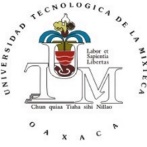 550550UNIVERSIDAD TECNOLÓGICA DE LA MIXTECAUNIVERSIDAD TECNOLÓGICA DE LA MIXTECAUNIVERSIDAD TECNOLÓGICA DE LA MIXTECAUNIVERSIDAD TECNOLÓGICA DE LA MIXTECAUNIVERSIDAD TECNOLÓGICA DE LA MIXTECAUNIVERSIDAD TECNOLÓGICA DE LA MIXTECATabulador de SueldosTabulador de SueldosTabulador de SueldosTabulador de SueldosTabulador de SueldosTabulador de SueldosTabulador de SueldosTabulador de SueldosPLAZA / PUESTORELACIÓN LABORALNIVELTOTAL DE PERCEPCIONESPERCEPCIONES ORDINARIASPERCEPCIONES ORDINARIASPERCEPCIONES ORDINARIASPERCEPCIONES ORDINARIASPERCEPCIONES ORDINARIASPERCEPCIONES ORDINARIASPERCEPCIONES EXTRAORDINARIASOBLIGACIONESOBLIGACIONESPLAZA / PUESTORELACIÓN LABORALNIVELTOTAL DE PERCEPCIONESSUELDODESPENSACOMPENSACIÓN FIJA GARANTIZADACOMPENSACIÓN FIJA GARANTIZADAOTRAS PRESTACIONES SOCIALES Y ECONÓMICASREMUNERACIONES ANUALESPERCEPCIONES EXTRAORDINARIASDE CARÁCTER FÍSCALDE SEGURIDAD SOCIALRECTORMMYSNA           1,956,998.09       1,473,977.16              4,824.00                        -            149,008.80          329,188.13            54,880.34          192,121.04 VICE-RECTORESMMYSNA              810,037.76          614,740.92              4,824.00                        -              54,587.68          135,885.17            22,622.34          150,015.37 ABOGADO GENERALMMYSNA              658,959.35          402,329.16              4,824.00                        -              41,222.22          210,583.97            18,618.23          123,623.53 DIRECTOR DEL MUSEOMMYSNA              473,658.21          402,329.16              4,824.00                        -              32,977.78            33,527.27            13,061.91            90,028.36 AUDITOR INTERNOMMYSNA              370,687.84          309,431.04              4,824.00                        -              30,647.08            25,785.72            10,202.31            70,799.68 SRIO. PART. RECTORMMYSNA              421,253.42          309,431.04              4,824.00                        -              31,703.88            75,294.50            11,316.26            77,791.10 JEFE DE DEPARTAMENTO "C"MMYSNA              481,090.05          369,081.72              4,824.00                        -              37,059.26            70,125.07            13,365.23            90,653.93 JEFE DE DEPARTAMENTO "B"MMYSNA              432,798.46          309,431.04              4,824.00            17,681.71            32,639.90            68,221.82            11,535.18            79,154.59 JEFE DE DEPARTAMENTO "A"MMYSNA              364,543.67          279,250.68              4,824.00                        -              26,847.19            53,621.80            10,093.89            70,322.64 JEFE DE AREA "C"BASENA              311,515.40          231,685.32              4,824.00                        -              23,263.37            51,742.72              8,621.50            60,875.83 JEFE DE AREA "C"CONFIANZANA              306,807.87          231,685.32              4,824.00                        -              24,300.81            45,997.74              8,507.70            59,981.31 JEFE DE AREA "B"CONFIANZANA              282,330.99          212,909.52              4,824.00                        -              21,305.64            43,291.83              7,792.98            55,646.39 JEFE DE AREA "A"CONFIANZANA              200,742.38          155,513.40              4,824.00                        -              15,004.37            25,400.61              5,488.79            41,333.79 JEFE DE AREA "A"BASENA              202,800.68          155,513.40              4,824.00                        -              15,473.53            26,989.75              5,550.54            41,596.89 TITULAR "C"BASENA              848,849.46          641,089.26              4,824.00                        -              64,097.96          138,838.24            23,718.04          155,635.44 TITULAR "C"CONTRATONA              767,242.66          641,089.26              4,824.00                        -              60,758.96            60,570.45            21,270.92          143,274.03 TITULAR "B"BASENA              730,474.86          548,143.56              4,824.00                        -              54,434.27          123,073.03            20,399.34          134,874.10 TITULAR "B"CONTRATONA              649,816.21          548,143.56              4,824.00                        -              51,170.13            45,678.52            17,980.67          123,037.60 TITULAR "A"BASENA              574,907.95          429,812.10              4,824.00              5,056.60            43,032.05            92,183.20            16,213.69          106,339.91 TITULAR "A"CONTRATONA              517,970.12          429,812.10              4,824.00                        -              42,570.09            40,763.94            14,319.83            96,648.12 ASOCIADO "C"BASENA              470,782.73          358,910.58              4,824.00                        -              35,641.68            71,406.47            13,332.77            88,945.07 ASOCIADO "C"CONTRATONA              428,425.16          358,910.58              4,824.00                        -              34,781.59            29,908.99            11,811.03            81,735.45 ASOCIADO "B"BASENA              378,092.87          287,946.84              4,824.00                        -              28,849.73            56,472.31            10,755.58            72,538.00 ASOCIADO "B"CONTRATONA              344,957.78          287,946.84              4,824.00                        -              28,191.49            23,995.45              9,484.14            66,352.96 ASOCIADO "A"BASENA              262,817.17          217,045.32              4,824.00                        -              21,496.92            19,450.93              7,197.17            51,934.17 PROGRAMADOR JUNIORCONTRATONA              206,035.60          170,175.36              4,824.00                        -              16,854.92            14,181.32              5,610.94            41,976.36 AUXILIAR DE PROGRAMADORCONTRATONA              165,088.86          135,544.44              4,824.00                        -              13,424.97            11,295.45              4,469.13            34,362.32 TECNICO BASENA              228,166.44          170,175.36              4,824.00              1,389.20            17,009.11            34,768.77              6,233.19            45,876.33 TECNICOCONTRATONA              205,686.87          170,175.36              4,824.00                        -              16,506.19            14,181.32              5,600.60            42,239.72 TECNICO MEDIO TIEMPOBASENA              113,938.62            85,087.68              4,824.00                        -                8,427.46            15,599.49              3,060.74            25,388.87 TECNICO MEDIO TIEMPOCONTRATONA              105,429.80            85,087.68              4,824.00                        -                8,427.46              7,090.66              2,805.47            23,723.76 CHOFER "C"BASENA                            -                          -                          -                          -                          -                          -                          -                          -   CHOFER "B"BASENA              247,181.77          172,400.64              4,824.00                        -              17,263.50            52,693.63              6,839.70            49,688.69 CHOFER "A"BASENA              174,948.12          128,451.36              4,824.00                        -              12,985.46            28,687.30              4,782.58            36,423.53 SECRETARIA "C"BASENA              166,222.11          135,544.44              4,824.00                        -              13,424.97            12,428.70              4,503.12            34,347.60 SECRETARIA "B"/AUXILIAR SERVICIOS BBASENA              157,439.41          115,231.44              4,824.00                        -              11,649.05            25,734.92              5,966.98            33,043.60 SECRETARIA "A"BASENA              138,325.05          100,419.42              4,824.00              1,181.42            10,030.75            21,869.47              3,718.61            29,386.70 SECRETARIA "A"CONTRATONA              123,271.97          100,419.42              4,824.00                        -                9,660.21              8,368.34              3,302.53            27,073.69 AUXILIAR ADMINISTRATIVOBASENA              135,041.97          100,419.42              4,824.00                        -              10,390.24            19,408.31              3,655.52            28,920.82 AUXILIAR ADMINISTRATIVOCONTRATONA              123,443.45          100,419.42              4,824.00                        -                9,831.69              8,368.34              3,307.56            27,079.88 ENFERMERACONTRATONA              121,842.94          100,419.42              4,824.00                        -                8,231.18              8,368.34              3,260.23            28,210.45 OFICIAL BASENA              151,126.27          110,517.36              4,824.00                        -              11,408.58            24,376.33              4,112.98            31,824.71 OFICIAL CONTRATONA              134,553.78          110,517.36              4,824.00                        -              10,002.56              9,209.87              3,616.01            30,107.89 VELADORBASENA                            -                          -                          -                          -                          -                          -                          -                          -   AUXILIAR  GENERALBASENA              119,463.82            87,587.46              4,824.00                        -                9,310.47            17,741.89              3,220.30            26,168.56 AUXILIAR  GENERALCONTRATONA              107,563.02            87,587.46              4,824.00                        -                7,852.50              7,299.06              2,863.54            24,908.82 INTENDENTEBASENA              120,679.03            87,587.46              4,824.00                        -                8,777.02            19,490.55              3,256.78            26,471.25 INTENDENTECONTRATONA              107,787.38            87,587.46              4,824.00                        -                8,076.86              7,299.06              2,870.21            24,763.91 JARDINEROBASENA              118,328.58            87,587.46              4,824.00                        -                9,916.59            16,000.53              3,186.21            25,994.59 JARDINEROCONTRATONA              108,086.52            87,587.46              4,824.00                        -                8,376.00              7,299.06              2,879.07            24,474.09 550UNIVERSIDAD TECNOLÓGICA DE LA MIXTECAUNIVERSIDAD TECNOLÓGICA DE LA MIXTECAAnalítico de plazasAnalítico de plazasAnalítico de plazasPLAZA / PUESTORELACIÓN LABORALNÚMERO DE PLAZASREMUNERACIONESREMUNERACIONESREMUNERACIONESPLAZA / PUESTORELACIÓN LABORALNÚMERO DE PLAZASDESDEDESDEHASTARECTORMMYS1               1,956,998.09                1,956,998.09                1,956,998.09 VICE-RECTORESMMYS3                  721,181.77                   721,181.77                   987,749.74 ABOGADO GENERALMMYS1                  658,959.35                   658,959.35                   658,959.35 DIRECTOR DEL MUSEOMMYS1                  473,658.21                   473,658.21                   473,658.21 AUDITOR INTERNOMMYS1                  370,687.84                   370,687.84                   370,687.84 SRIO. PART. RECTORMMYS1                  421,253.42                   421,253.42                   421,253.42 JEFE DE DEPARTAMENTO "C"MMYS3                  441,217.31                   441,217.31                   508,912.22 JEFE DE DEPARTAMENTO "B"MMYS7                  407,819.43                   407,819.43                   555,593.33 JEFE DE DEPARTAMENTO "A"MMYS4                  330,234.59                   330,234.59                   380,636.73 JEFE DE AREA "C"BASE2                  306,723.47                   306,723.47                   316,307.34 JEFE DE AREA "C"CONFIANZA9                  284,561.55                   284,561.55                   321,574.04 JEFE DE AREA "B"CONFIANZA2                  277,854.62                   277,854.62                   286,807.36 JEFE DE AREA "A"CONFIANZA4                  186,043.94                   186,043.94                   214,113.00 JEFE DE AREA "A"BASE3                  192,948.61                   192,948.61                   207,985.90 TITULAR "C"BASE15                  791,629.45                   791,629.45                   909,359.95 TITULAR "C"CONTRATO4                  751,885.43                   751,885.43                   791,419.26 TITULAR "B"BASE26                  643,575.95                   643,575.95                   763,787.39 TITULAR "B"CONTRATO3                  643,575.95                   643,575.95                   652,936.34 TITULAR "A"BASE68                  528,806.86                   528,806.86                   764,369.16 TITULAR "A"CONTRATO4                  513,023.63                   513,023.63                   652,936.34 ASOCIADO "C"BASE60                  423,062.36                   423,062.36                   529,991.22 ASOCIADO "C"CONTRATO8                  423,062.36                   423,062.36                   429,191.27 ASOCIADO "B"BASE25                  349,581.18                   349,581.18                   419,175.00 ASOCIADO "B"CONTRATO3                  344,302.16                   344,302.16                   345,285.59 ASOCIADO "A"BASE2                  261,453.23                   261,453.23                   264,181.11 PROGRAMADOR JUNIORCONTRATO10                  206,035.60                   206,035.60                   206,035.60 AUXILIAR DE PROGRAMADORCONTRATO3                  165,088.86                   165,088.86                   165,088.86 TECNICO BASE49                  206,435.47                   206,435.47                   298,279.65 TECNICOCONTRATO10                  205,454.39                   205,454.39                   206,035.60 TECNICO MEDIO TIEMPOBASE2                  113,938.62                   113,938.62                   113,938.62 TECNICO MEDIO TIEMPOCONTRATO1                  105,429.80                   105,429.80                   105,429.80 CHOFER "C"BASE0                                 -                                    -                                    -   CHOFER "B"BASE5                  225,906.24                   225,906.24                   314,219.64 CHOFER "A"BASE2                  172,203.62                   172,203.62                   177,692.61 SECRETARIA "C"BASE1                  166,222.11                   166,222.11                   166,222.11 SECRETARIA "B"/AUXILIAR SERVICIOS BBASE3                  154,977.37                   154,977.37                   159,901.45 SECRETARIA "A"BASE34                  121,842.94                   121,842.94                   177,990.59 SECRETARIA "A"CONTRATO6                  121,842.94                   121,842.94                   123,557.77 AUXILIAR ADMINISTRATIVOBASE21                  125,066.80                   125,066.80                   141,389.26 AUXILIAR ADMINISTRATIVOCONTRATO3                  123,214.80                   123,214.80                   123,557.77 ENFERMERACONTRATO1                  121,842.94                   121,842.94                   121,842.94 OFICIAL BASE24                  143,330.37                   143,330.37                   174,877.39 OFICIAL CONTRATO2                  133,610.15                   133,610.15                   135,497.42 VELADORBASE0                                 -                                    -                                    -   AUXILIAR  GENERALBASE21                  109,965.14                   109,965.14                   138,464.00 AUXILIAR  GENERALCONTRATO4                  106,889.95                   106,889.95                   108,086.52 INTENDENTEBASE37                  106,889.95                   106,889.95                   140,275.68 INTENDENTECONTRATO10                  106,889.95                   106,889.95                   108,385.67 JARDINEROBASE8                  111,381.88                   111,381.88                   125,810.15 JARDINEROCONTRATO5                  106,889.95                   106,889.95                   108,385.67 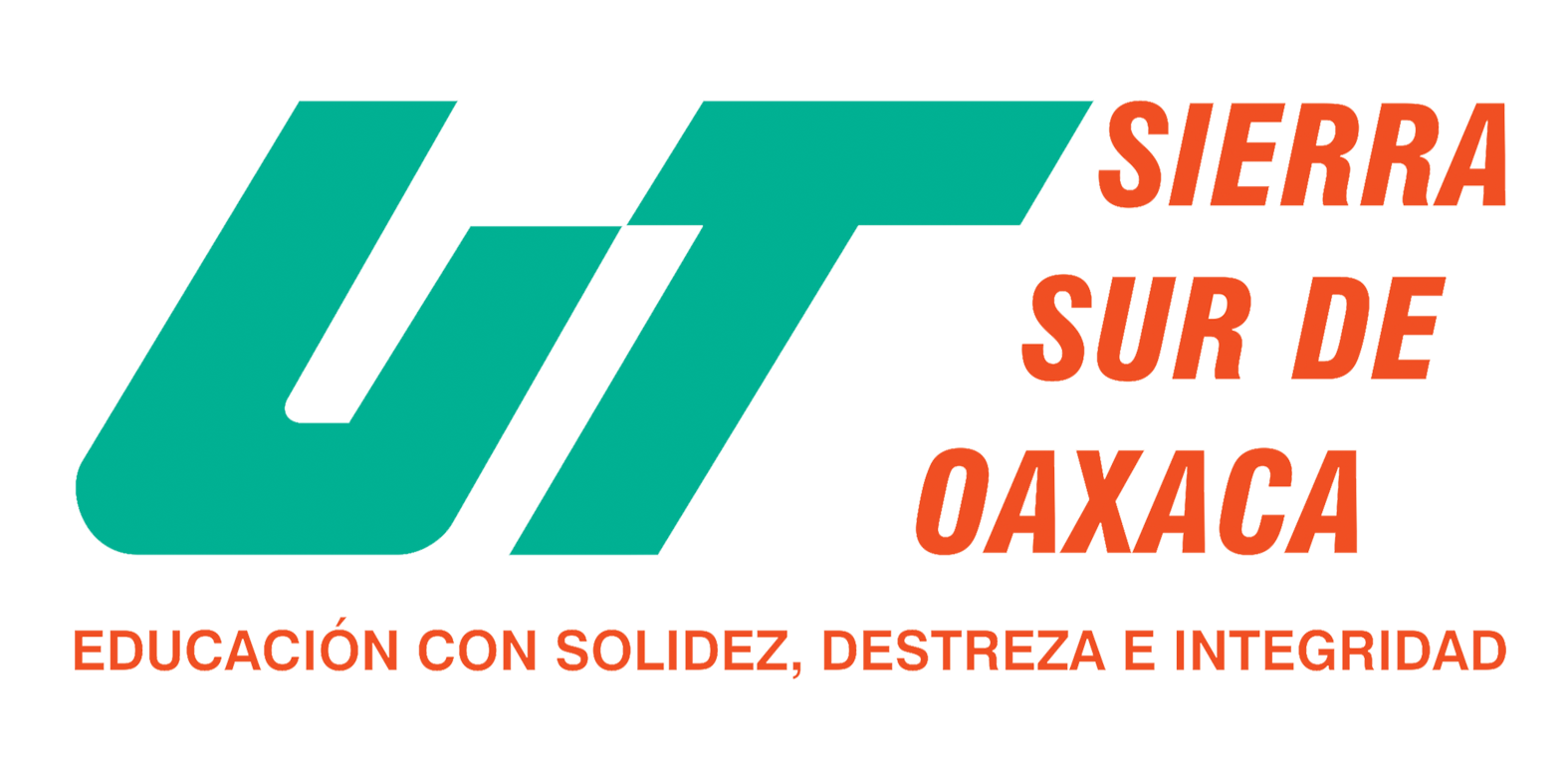 551551UNIVERSIDAD TECNOLÓGICA DE LA SIERRA SUR DE OAXACAUNIVERSIDAD TECNOLÓGICA DE LA SIERRA SUR DE OAXACAUNIVERSIDAD TECNOLÓGICA DE LA SIERRA SUR DE OAXACAUNIVERSIDAD TECNOLÓGICA DE LA SIERRA SUR DE OAXACAUNIVERSIDAD TECNOLÓGICA DE LA SIERRA SUR DE OAXACAUNIVERSIDAD TECNOLÓGICA DE LA SIERRA SUR DE OAXACATabulador de SueldosTabulador de SueldosTabulador de SueldosTabulador de SueldosTabulador de SueldosTabulador de SueldosTabulador de SueldosTabulador de SueldosPLAZA / PUESTORELACIÓN LABORALNIVELTOTAL DE PERCEPCIONESPERCEPCIONES ORDINARIASPERCEPCIONES ORDINARIASPERCEPCIONES ORDINARIASPERCEPCIONES ORDINARIASPERCEPCIONES ORDINARIASPERCEPCIONES ORDINARIASPERCEPCIONES EXTRAORDINARIASOBLIGACIONESOBLIGACIONESPLAZA / PUESTORELACIÓN LABORALNIVELTOTAL DE PERCEPCIONESSUELDODESPENSACOMPENSACIÓN FIJA GARANTIZADACOMPENSACIÓN FIJA GARANTIZADAOTRAS PRESTACIONES SOCIALES Y ECONÓMICASREMUNERACIONES ANUALESPERCEPCIONES EXTRAORDINARIASDE CARÁCTER FÍSCALDE SEGURIDAD SOCIALRECTORMMYSNA                   935,035.75             821,007.00                         -                              -                              -                                -                     114,028.75                                  -               28,051.07           158,853.94 ABOGADO GENERALMMYSNA                   701,369.92             615,837.00                         -                              -                              -                                -                       85,532.92                                  -               21,041.10           144,561.10 DIRECTOR DE ÁREAMMYSNA                   701,369.92             615,837.00                         -                              -                              -                                -                       85,532.92                                  -               21,041.10           144,561.10 JEFE DE DEPARTAMENTOMMYSNA                   361,467.62             317,386.20                         -                              -                              -                                -                       44,081.42                                  -               10,844.03             65,392.71 PROFESOR ASOCIADO "C"CONTRATONA                   310,504.65             241,942.80             16,566.00                            -                              -                                -                       43,012.05                       8,983.80               8,548.65             51,392.04 PROFESOR DE ASIGNATURA "B" (H/S/M)CONTRATONA                2,334,579.00          1,811,160.00           134,550.00                            -                              -                                -                     321,984.00                     66,885.00             63,994.32           420,519.37 COORDINADORCONTRATONA                   215,740.00             169,110.00             16,566.00                            -                              -                                -                       30,064.00                                  -                 5,975.22             37,875.84 JEFE DE OFICINACONTRATONA                   141,092.68             105,730.20             16,566.00                            -                              -                                -                       18,796.48                                  -                 3,735.80             26,114.07 TÉCNICO BIBLIOTECARIOCONTRATONA                   123,729.88               90,988.20             16,566.00                            -                              -                                -                       16,175.68                                  -                 3,214.92             23,488.17 ANALISTA ADMINISTRATIVOCONTRATONA                   115,844.19               84,292.80             16,566.00                            -                              -                                -                       14,985.39                                  -                 2,978.35             22,329.84 ENFERMERACONTRATONA                   115,844.19               84,292.80             16,566.00                            -                              -                                -                       14,985.39                                  -                 2,978.35             22,329.84 TÉCNICO ESPECIALIZADO EN MANTENIMIENTOCONTRATONA                   115,844.19               84,292.80             16,566.00                            -                              -                                -                       14,985.39                                  -                 2,978.35             22,329.84 CHOFER DEL RECTORCONTRATONA                   111,026.13               80,202.00             16,566.00                            -                              -                                -                       14,258.13                                  -                 2,833.80             21,621.76 ASISTENTE DE SERVICIOS Y MANTENIMIENTOCONTRATONA                   104,520.56               74,678.40             16,566.00                            -                              -                                -                       13,276.16                                  -                 2,638.64             20,666.37 SECRETARIA DEL RECTORCONTRATONA                   123,729.88               90,988.20             16,566.00                            -                              -                                -                       16,175.68                                  -                 3,214.92             23,488.17 SECRETARIA DE DIRECTOR DE ÁREACONTRATONA                   115,844.19               84,292.80             16,566.00                            -                              -                                -                       14,985.39                                  -                 2,978.35             22,329.84 SECRETARIA DE JEFE DE DEPARTAMENTOCONTRATONA                   107,353.59               77,083.80             16,566.00                            -                              -                                -                       13,703.79                                  -                 2,723.63             21,082.42 551UNIVERSIDAD TECNOLÓGICA DE LA SIERRA SUR DE OAXACAUNIVERSIDAD TECNOLÓGICA DE LA SIERRA SUR DE OAXACAAnalítico de plazasAnalítico de plazasAnalítico de plazasPLAZA / PUESTORELACIÓN LABORALNÚMERO DE PLAZASREMUNERACIONESREMUNERACIONESREMUNERACIONESPLAZA / PUESTORELACIÓN LABORALNÚMERO DE PLAZASDESDEDESDEHASTARECTORMMYS1                     935,036                      935,036                       935,036 ABOGADO GENERALMMYS1                     701,370                      701,370                       701,370 DIRECTOR DE ÁREAMMYS4                     701,370                      701,370                       701,370 JEFE DE DEPARTAMENTOMMYS4                     361,468                      361,468                       361,468 PROFESOR ASOCIADO "C"CONTRATO3                     310,505                      310,505                       310,505 PROFESOR DE ASIGNATURA "B" (H/S/M)CONTRATO325                  2,334,579                   2,334,579                    2,334,579 COORDINADORCONTRATO1                     215,740                      215,740                       215,740 JEFE DE OFICINACONTRATO6                     141,093                      141,093                       141,093 TÉCNICO BIBLIOTECARIOCONTRATO1                     123,730                      123,730                       123,730 ANALISTA ADMINISTRATIVOCONTRATO1                     115,844                      115,844                       115,844 ENFERMERACONTRATO1                     115,844                      115,844                       115,844 TÉCNICO ESPECIALIZADO EN MANTENIMIENTOCONTRATO1                     115,844                      115,844                       115,844 CHOFER DEL RECTORCONTRATO1                     111,026                      111,026                       111,026 ASISTENTE DE SERVICIOS Y MANTENIMIENTOCONTRATO1                     104,521                      104,521                       104,521 SECRETARIA DEL RECTORCONTRATO1                     123,730                      123,730                       123,730 SECRETARIA DE DIRECTOR DE ÁREACONTRATO5                     115,844                      115,844                       115,844 SECRETARIA DE JEFE DE DEPARTAMENTOCONTRATO4                     107,354                      107,354                       107,354 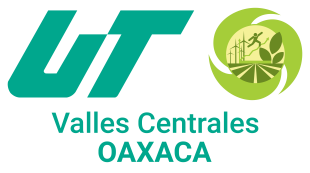 552552UNIVERSIDAD TECNOLÓGICA DE LOS VALLES CENTRALES DE OAXACAUNIVERSIDAD TECNOLÓGICA DE LOS VALLES CENTRALES DE OAXACAUNIVERSIDAD TECNOLÓGICA DE LOS VALLES CENTRALES DE OAXACAUNIVERSIDAD TECNOLÓGICA DE LOS VALLES CENTRALES DE OAXACAUNIVERSIDAD TECNOLÓGICA DE LOS VALLES CENTRALES DE OAXACAUNIVERSIDAD TECNOLÓGICA DE LOS VALLES CENTRALES DE OAXACATabulador de SueldosTabulador de SueldosTabulador de SueldosTabulador de SueldosTabulador de SueldosTabulador de SueldosTabulador de SueldosTabulador de SueldosPLAZA / PUESTORELACIÓN LABORALNIVELTOTAL DE PERCEPCIONESPERCEPCIONES ORDINARIASPERCEPCIONES ORDINARIASPERCEPCIONES ORDINARIASPERCEPCIONES ORDINARIASPERCEPCIONES ORDINARIASPERCEPCIONES ORDINARIASPERCEPCIONES EXTRAORDINARIASOBLIGACIONESOBLIGACIONESPLAZA / PUESTORELACIÓN LABORALNIVELTOTAL DE PERCEPCIONESSUELDODESPENSACOMPENSACIÓN FIJA GARANTIZADACOMPENSACIÓN FIJA GARANTIZADAOTRAS PRESTACIONES SOCIALES Y ECONÓMICASREMUNERACIONES ANUALESPERCEPCIONES EXTRAORDINARIASDE CARÁCTER FÍSCALDE SEGURIDAD SOCIALRECTORMMYSN/A              935,036.00             821,007.00                   114,029.00             28,051.08           169,382.79 ABOGADO GENERAL MMYSN/A              701,370.00             615,837.00                     85,533.00             21,041.10           127,852.58 DIRECTOR DE ÁREAMMYSN/A              701,370.00             615,837.00                     85,533.00             21,041.10           127,852.58 JEFE DE DEPARTAMENTOMMYSN/A              361,467.64             317,386.20                     44,081.44             10,844.03             69,027.79                                 -                           -   PROFESOR ASOCIADO "C"CONTRATON/A              310,504.63             241,942.80             16,566.00                     43,012.03 8,983.80              8,548.65             56,471.39 PROFESOR DE ASIGNATURA "B" (H/S/M)CONTRATON/A           9,055,426.85          6,988,291.20           519,156.00                1,289,906.45 258,073.20          246,920.65        1,734,182.51                          480.58                         -   COORDINADOR CONTRATON/A              221,727.82             169,110.00             16,566.00                     36,051.82               5,975.21             41,421.37 INGENIERO EN SISTEMAS CONTRATON/A              176,610.96             133,036.20             16,566.00                     27,008.76               4,700.61             33,966.88 JEFE DE  OFICINACONTRATON/A              147,403.32             105,730.20             16,566.00                     25,107.12               3,735.80             27,968.10 TECNICO BIBLIOTECARIOCONTRATON/A              127,410.19               90,988.20             16,566.00                     19,855.99               3,214.91             24,939.05 TECNICO CONTABLECONTRATON/A              127,087.61               90,988.20             16,566.00                     19,533.41               3,214.91             24,939.05 ANALISTA ADMINISTATIVOCONTRATON/A              119,088.06               84,292.80             16,566.00                     18,229.26               2,965.24             23,665.16 ENFERMERACONTRATON/A              119,088.06               84,292.80             16,566.00                     18,229.26               2,965.24             23,665.16 CHOFER DEL RECTORCONTRATON/A              113,969.15               80,202.00             16,566.00                     17,201.15               2,821.35             22,890.81 CHOFER ADMINISTRATIVOCONTRATON/A              106,993.21               74,678.40             16,566.00                     15,748.81               2,612.08             21,750.30 ASISTENTE DE SERVICIOS DE MANTENIMIENTOCONTRATON/A              105,773.16               74,678.40             16,566.00                     14,528.76               2,575.47             21,750.30 SECRETARIA DE RECTORCONTRATON/A              130,587.61               90,988.20             16,566.00                     23,033.41               3,214.91             24,939.05 SECRETARIA DE DIRECTOR DE AREA CONTRATON/A              119,088.06               84,292.80             16,566.00                     18,229.26               2,965.24             23,665.16 SECRETARIA DE JEFE DE DEPARTAMENTO CONTRATON/A              110,635.06               77,083.80             16,566.00                     16,985.26               2,711.65             22,201.97 552UNIVERSIDAD TECNOLÓGICA DE LOS VALLES CENTRALES DE OAXACAUNIVERSIDAD TECNOLÓGICA DE LOS VALLES CENTRALES DE OAXACAAnalítico de plazasAnalítico de plazasAnalítico de plazasPLAZA / PUESTORELACIÓN LABORALNÚMERO DE PLAZASREMUNERACIONESREMUNERACIONESREMUNERACIONESPLAZA / PUESTORELACIÓN LABORALNÚMERO DE PLAZASDESDEDESDEHASTARECTORMMYS1                        935,036.00                         935,036.00                          935,036.00 ABOGADO GENERAL MMYS1                        701,370.00                         701,370.00                          701,370.00 DIRECTOR DE ÁREAMMYS6                        701,370.00                         701,370.00                          701,370.00 JEFE DE DEPARTAMENTOMMYS8                        361,467.64                         361,467.64                          361,467.64 PROFESOR ASOCIADO "C"CONTRATO33                        310,504.63                         310,504.63                          310,504.63 PROFESOR DE ASIGNATURA "B" (H/S/M)CONTRATO1254                    9,055,426.85                     9,055,426.85                       9,055,426.85 COORDINADOR CONTRATO3                        221,727.82                         221,727.82                          221,727.82 INGENIERO EN SISTEMAS CONTRATO1                        176,610.96                         176,610.96                          176,610.96 JEFE DE  OFICINACONTRATO6                        147,403.32                         147,403.32                          147,403.32 TECNICO BIBLIOTECARIOCONTRATO2                        127,410.19                         127,410.19                          127,410.19 TECNICO CONTABLECONTRATO2                        127,087.61                         127,087.61                          127,087.61 ANALISTA ADMINISTATIVOCONTRATO5                        119,088.06                         119,088.06                          119,088.06 ENFERMERACONTRATO1                        119,088.06                         119,088.06                          119,088.06 CHOFER DEL RECTORCONTRATO1                        113,969.15                         113,969.15                          113,969.15 CHOFER ADMINISTRATIVOCONTRATO1                        106,993.21                         106,993.21                          106,993.21 ASISTENTE DE SERVICIOS DE MANTENIMIENTOCONTRATO1                        105,773.16                         105,773.16                          105,773.16 SECRETARIA DE RECTORCONTRATO1                        130,587.61                         130,587.61                          130,587.61 SECRETARIA DE DIRECTOR DE AREA CONTRATO7                        119,088.06                         119,088.06                          119,088.06 SECRETARIA DE JEFE DE DEPARTAMENTO CONTRATO8                        110,635.06                         110,635.06                          110,635.06 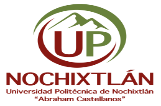 569569UNIVERSIDAD POLITÉCNICA DE NOCHIXTLÁN ABRAHAM CASTELLANOSUNIVERSIDAD POLITÉCNICA DE NOCHIXTLÁN ABRAHAM CASTELLANOSUNIVERSIDAD POLITÉCNICA DE NOCHIXTLÁN ABRAHAM CASTELLANOSUNIVERSIDAD POLITÉCNICA DE NOCHIXTLÁN ABRAHAM CASTELLANOSUNIVERSIDAD POLITÉCNICA DE NOCHIXTLÁN ABRAHAM CASTELLANOSUNIVERSIDAD POLITÉCNICA DE NOCHIXTLÁN ABRAHAM CASTELLANOSTabulador de SueldosTabulador de SueldosTabulador de SueldosTabulador de SueldosTabulador de SueldosTabulador de SueldosTabulador de SueldosTabulador de SueldosPLAZA / PUESTORELACIÓN LABORALNIVELTOTAL DE PERCEPCIONESPERCEPCIONES ORDINARIASPERCEPCIONES ORDINARIASPERCEPCIONES ORDINARIASPERCEPCIONES ORDINARIASPERCEPCIONES ORDINARIASPERCEPCIONES ORDINARIASPERCEPCIONES EXTRAORDINARIASOBLIGACIONESOBLIGACIONESPLAZA / PUESTORELACIÓN LABORALNIVELTOTAL DE PERCEPCIONESSUELDODESPENSACOMPENSACIÓN FIJA GARANTIZADACOMPENSACIÓN FIJA GARANTIZADAOTRAS PRESTACIONES SOCIALES Y ECONÓMICASREMUNERACIONES ANUALESPERCEPCIONES EXTRAORDINARIASDE CARÁCTER FÍSCALDE SEGURIDAD SOCIALRECTORMANDOS MEDIOS Y SUPERIORESN/A             762,493.33             670,626.67                         -                              -                              -                                -                      91,866.67                                  -              22,874.80          165,387.24 ABOGADO GENERALMANDOS MEDIOS Y SUPERIORESN/A             319,384.00             280,904.00                         -                              -                              -                                -                      38,480.00                                  -                9,581.52            73,038.20 DIRECTOR DE AREAMANDOS MEDIOS Y SUPERIORESN/A             319,384.00             280,904.00                         -                              -                              -                                -                      38,480.00                                  -                9,581.52            73,038.20 DIRECTOR DE AREAMANDOS MEDIOS Y SUPERIORESN/A             319,384.00             280,904.00                         -                              -                              -                                -                      38,480.00                                  -                9,581.52            73,038.20 COORDINADOR DE CARRERAMANDOS MEDIOS Y SUPERIORESN/A             244,573.33             215,106.67                         -                              -                              -                                -                      29,466.67                                  -                7,337.20            57,446.80 COORDINADOR DE CARRERAMANDOS MEDIOS Y SUPERIORESN/A             244,573.33             215,106.67                         -                              -                              -                                -                      29,466.67                                  -                7,337.20            57,446.80 JEFE DE DEPARTAMENTOMANDOS MEDIOS Y SUPERIORESN/A             208,606.67             183,473.33                         -                              -                              -                                -                      25,133.33                                  -                6,258.20            49,950.94 JEFE DE DEPARTAMENTOMANDOS MEDIOS Y SUPERIORESN/A             208,606.67             183,473.33                         -                              -                              -                                -                      25,133.33                                  -                6,258.20            49,950.94 JEFE DE DEPARTAMENTOMANDOS MEDIOS Y SUPERIORESN/A             208,606.67             183,473.33                         -                              -                              -                                -                      25,133.33                                  -                6,258.20            49,950.94 JEFE DE DEPARTAMENTOMANDOS MEDIOS Y SUPERIORESN/A             208,606.67             183,473.33                         -                              -                              -                                -                      25,133.33                                  -                6,258.20            49,950.94 JEFE DE DEPARTAMENTOMANDOS MEDIOS Y SUPERIORESN/A             208,606.67             183,473.33                         -                              -                              -                                -                      25,133.33                                  -                6,258.20            49,950.94 JEFE DE DEPARTAMENTOMANDOS MEDIOS Y SUPERIORESN/A             208,606.67             183,473.33                         -                              -                              -                                -                      25,133.33                                  -                6,258.20            49,950.94 ANALISTACONTRATO CONFIANZAN/A             133,848.00             113,880.00                         -                              -                              -                                -                      19,968.00                                  -                4,015.44            34,178.29 ANALISTACONTRATO CONFIANZAN/A             133,848.00             113,880.00                         -                              -                              -                                -                      19,968.00                                  -                4,015.44            34,178.29 ASISTENTECONTRATO CONFIANZAN/A             104,104.00               88,573.33                         -                              -                              -                                -                      15,530.67                                  -                3,123.12            28,021.99 ASISTENTECONTRATO CONFIANZAN/A             104,104.00               88,573.33                         -                              -                              -                                -                      15,530.67                                  -                3,123.12            28,021.99 ASISTENTECONTRATO CONFIANZAN/A             104,104.00               88,573.33                         -                              -                              -                                -                      15,530.67                                  -                3,123.12            28,021.99 ASISTENTECONTRATO CONFIANZAN/A             104,104.00               88,573.33                         -                              -                              -                                -                      15,530.67                                  -                3,123.12            28,021.99 ASISTENTECONTRATO CONFIANZAN/A             104,104.00               88,573.33                         -                              -                              -                                -                      15,530.67                                  -                3,123.12            28,021.99 ASISTENTECONTRATO CONFIANZAN/A             104,104.00               88,573.33                         -                              -                              -                                -                      15,530.67                                  -                3,123.12            28,021.99 ASISTENTECONTRATO CONFIANZAN/A             104,104.00               88,573.33                         -                              -                              -                                -                      15,530.67                                  -                3,123.12            28,021.99 ASISTENTECONTRATO CONFIANZAN/A             104,104.00               88,573.33                         -                              -                              -                                -                      15,530.67                                  -                3,123.12            28,021.99 ASISTENTECONTRATO CONFIANZAN/A             104,104.00               88,573.33                         -                              -                              -                                -                      15,530.67                                  -                3,123.12            28,021.99 ASISTENTECONTRATO CONFIANZAN/A             104,104.00               88,573.33                         -                              -                              -                                -                      15,530.67                                  -                3,123.12            28,021.99 ASISTENTECONTRATO CONFIANZAN/A             104,104.00               88,573.33                         -                              -                              -                                -                      15,530.67                                  -                3,123.12            28,021.99 ASISTENTECONTRATO CONFIANZAN/A             104,104.00               88,573.33                         -                              -                              -                                -                      15,530.67                                  -                3,123.12            28,021.99 PROFESOR DE ASIGNATURA "A" 40 HSMCONTRATO CONFIANZAN/A             205,355.84             174,720.00                         -                              -                              -                                -                      30,635.84                                  -                6,160.68            48,978.72 PROFESOR DE ASIGNATURA "A" 35 HSMCONTRATO CONFIANZAN/A             179,686.36             152,880.00                         -                              -                              -                                -                      26,806.36                                  -                6,160.68            43,665.75 PROFESOR DE ASIGNATURA "A" 30 HSMCONTRATO CONFIANZAN/A             154,016.88             131,040.00                         -                              -                              -                                -                      22,976.88                                  -                4,620.51            38,352.77 PROFESOR DE ASIGNATURA "A" 20 HSMCONTRATO CONFIANZAN/A             102,677.92               87,360.00                         -                              -                              -                                -                      15,317.92                                  -                3,080.34            27,726.83 569UNIVERSIDAD POLITÉCNICA DE NOCHIXTLÁN ABRAHAM CASTELLANOSUNIVERSIDAD POLITÉCNICA DE NOCHIXTLÁN ABRAHAM CASTELLANOSAnalítico de plazasAnalítico de plazasAnalítico de plazasPLAZA / PUESTORELACIÓN LABORALNÚMERO DE PLAZASREMUNERACIONESREMUNERACIONESREMUNERACIONESPLAZA / PUESTORELACIÓN LABORALNÚMERO DE PLAZASDESDEDESDEHASTARECTORMANDOS MEDIOS Y SUPERIORES1                   762,493                    762,493                     762,493 ABOGADO GENERALMANDOS MEDIOS Y SUPERIORES1                   319,384                    319,384                     319,384 DIRECTOR DE AREAMANDOS MEDIOS Y SUPERIORES2                   319,384                    319,384                     319,384 COORDINADOR DE CARRERAMANDOS MEDIOS Y SUPERIORES2                   244,573                    244,573                     244,573 JEFE DE DEPARTAMENTOMANDOS MEDIOS Y SUPERIORES6                   208,607                    208,607                     208,607 ANALISTACONTRATO CONFIANZA2                   133,848                    133,848                     133,848 ASISTENTECONTRATO CONFIANZA12                   104,104                    104,104                     104,104 PROFESOR DE ASIGNATURA "A"CONTRATO CONFIANZA425 HSM                   102,678                    102,678                     205,356 